თავი Vსაქართველოს სახელმწიფო ბიუჯეტის პრიორიტეტები და პროგრამებიხელმისაწვდომი, ხარისხიანი ჯანმრთელობის დაცვა და სოციალური უზრუნველყოფა1.1.   მოსახლეობის სოციალური დაცვა (პროგრამული კოდი 27 02)პროგრამის განმახორციელებელი: სსიპ - „სოციალური მომსახურების სააგენტო“სსიპ - ადამიანით ვაჭრობის (ტრეფიკინგის) მსხვერპლთა, დაზარალებულთა დაცვისა და დახმარების სახელმწიფო ფონდისსიპ - დასაქმების ხელშეწყობის სახელმწიფო სააგენტო 1.1.1 მოსახლეობის საპენსიო უზრუნველყოფა (პროგრამული კოდი 27 02 01)საპენსიო უზრუნველყოფის მიმართულებით, სახელმწიფოს მიერ ნაკისრი ვალდებულებების დაფინანსების მიზნით, განხორციელდა „სახელმწიფო პენსიის შესახებ“ და „სახელმწიფო კომპენსაციისა და სახელმწიფო აკადემიური სტიპენდიის შესახებ“ საქართველოს კანონებით გათვალისწინებულ ბენეფიციართა უზრუნველყოფა სახელმწიფო პენსიებით და სახელმწიფო კომპენსაციებით.  2020 წლის იანვრიდან  გაიზარდა პენსიის ოდენობა და შეადგინა 220 ლარი. შესაბამისად, გადაანგარიშდა სახელმწიფო კომპენსაციის ოდენობა. სახელმწიფო პენსიით უზრუნველყოფილი იქნა იანვარში 762.8 ათასზე მეტი პირი, თებერვალში – 764.8 ათასზე მეტი პირი, მარტში – 765.9 ათასზე მეტი პირი, აპრილში - 771.6 ათასზე მეტი პირი (საქართველოს მთავრობის მიერ მიღებული გადაწყვეტილების შესაბამისად, ქვეყანაში კორონავირუსის გავრცელების პრევენციის მიზნით, ასაკით პენსიონერთათვის მარტში განხორციელდა აპრილის პენსიის წინსწრებად და განსხვავებული წესით გაცემა),  მაისში – 772.3 ათასზე მეტი პირი, ივნისში – 774.5 ათასზე მეტი პირი, ხოლო სახელმწიფო კომპენსაცია იანვარ-ივნისში ყოველთვიურად გაიცა 22.2 ათასზე მეტ პირზე;სულ ამ მიზნით საანგარიშო პერიოდში მიმართულ იქნა 1 079.0 მლნ ლარი.1.1.2. მოსახლეობის მიზნობრივი ჯგუფების სოციალური დახმარება (პროგრამული კოდი 27 02 02)საარსებო შემწეობის მიმღებ პირთა რაოდენობამ იანვარში შეადგინა 431.9 ათასზე მეტი, თებერვალში – 440.3 ათასზე მეტი, მარტში – 458.4 ათასზე მეტი, აპრილში - 475.1 ათასზე მეტი, მაისში – 483.7 ათასზე მეტი, ხოლო ივნისში – 486.0 ათასზე მეტი პირი;ორსულობის, მშობიარობისა და ბავშვის მოვლის, ასევე ახალშობილის შვილად აყვანის გამო დახმარება გაეწია იანვარში 1 019 პირს, თებერვალში - 988 პირს, მარტში – 1 064 პირს, აპრილში-1 004 პირს, მაისში - 583 პირს, ხოლო ივნისში – 873 პირს;დევნილთა, ლტოლვილისა და ჰუმანიტარული სტატუსის მქონე პირთა სოციალურ-ეკონომიკური მდგომარეობის გაუმჯობესების მიზნით იანვარში შემწეობით უზრუნველყოფილ იქნა 222.7 ათასზე მეტი პირი, თებერვალში 231.0 ათასზე მეტი პირი,  მარტში – 228.2 ათასზე მეტი პირი, აპრილში- 224 ათასზე მეტი პირი, მაისში – 224.3 ათასზე მეტი პირი, ხოლო ივნისში – 224 ათასამდე პირი;სოციალური პაკეტი იანვარში გაიცა 172.3 ათასზე მეტ პირზე, თებერვალში - 172.4 ათასზე მეტ პირზე, მარტში - 172.7 ათასზე მეტ პირზე, აპრილში - 173.9 ათასზე მეტ პირზე, მაისში - 173.7 ათასზე მეტ პირზე, ხოლო ივნისში - 174.0 ათასზე მეტ პირზე;საყოფაცხოვრებო სუბსიდიის მიმღებ პირთა რაოდენობამ მიმდინარე წლის იანვარში შეადგინა  23.6 ათასზე მეტი, თებერვალში – 23.5 ათასზე მეტი,  მარტში – 23.4 ათასზე მეტი, აპრილში – 23.3 ათასზე მეტი, მაისში – 23.3 ათასზე მეტი, ხოლო ივნისში – 23.2 ათასზე მეტი პირი;შრომითი მოვალეობის შესრულებისას დასაქმებულის ჯანმრთელობისათვის ვნების შედეგად მიყენებული ზიანის ასანაზღაურებლად სოციალური დახმარება იანვარში მიიღო  835 პირმა, თებერვალში - 828 პირმა,  მარტში  - 821 პირმა, აპრილში - 814 პირმა, მაისში - 805 პირმა, ხოლო ივნისში - 796 პირმა; „დემოგრაფიული მდგომარეობის გაუმჯობესების ხელშეწყობის მიზნობრივი სახელმწიფო პროგრამის“ ფარგლებში და „მაღალმთიანი რეგიონების განვითარების შესახებ“ საქართველოს კანონიდან გამომდინარე, ფულადი სოციალური დახმარება მიიღო იანვარში 11 569 პირმა, თებერვალში  - 11 602 პირმა, მარტში - 11 668 პირმა, აპრილში - 11 672 პირმა, მაისში - 11 501 პირმა, ხოლო ივნისში - 11 722 პირმა.  ამავე პროგრამის ფარგლებში საქართველოს მთავრობის დადგენილებით დამკიცებული ,,მრავალშვილიანი მშობლის სოციალური დაცვის უზრუნველყოფის წესისა და პირობების“ თანახმად, 2019 წლის ივლისიდან ხორციელდება მრავალშვილიანი მშობლების ელექტროენერგიის სუბსიდირება. კერძოდ, იმ ოჯახებისთვის, რომელთაც ჰყავთ 4 და მეტი შვილი და მინიჭებული სარეიტინგი ქულა ნაკლებია 300 000-ზე. ოთხშვილიანი ოჯახებისთვის დახმარების ოდენობა შეადგენს 20 ლარს, ხოლო ყოველ მომდევნო ბავშვზე  დამატებით 10 ლარს. 2020 წლის იანვარში დახმარება მიიღო 1 030 ოჯახმა, თებერვალში - 1 404 ოჯახმა, მარტში -  1 694 ოჯახმა, აპრილში - 1 841 ოჯახიდან - 646 ოჯახმა, მაისში - 1931 ოჯახიდან - 605 ოჯახმა (აღნიშნული განპირობებულია იმით, რომ „კომუნალური გადასახადების სუბსიდირების წესისა და პირობების დამტკიცების შესახებ“ საქართველოს მთავრობის 2020 წლის 3 აპრილის N220 დადგენილებით გათვალისწინებულმა ღონისძიებებმა მოიცვა ამ პროგრამით გათვალისწინებული პირთა წრის ნაწილი);„მეორე მსოფლიო ომის მონაწილეთა დამატებითი სოციალური გარანტიების შესახებ“ საქართველოს მთავრობის დადგენილებით გათვალისწინებული ყოველთვიური სოციალური დახმარება გაიცა იანვარში - 337 პირზე, თებერვალში - 328 პირზე, მარტში - 319 პირზე, აპრილში - 311 პირზე, მაისში  - 305 პირზე, ხოლო ივნისში - 296 პირზე.„9 მაისის - ფაშიზმზე გამარჯვების 75-ე წლისთავისადმი მიძღვნილი ღონისძიების ორგანიზების სამოქმედო გეგმის დამტკიცების შესახებ“ საქართველოს მთავრობის დადგენილების შესაბამისად მეორე მსოფლიო ომის მონაწილემ (219 პირი) მიიღო ფულადი დახმარება 600 ლარის ოდენობით, ხოლო ომში დაღუპულთა მარჩენალდაკარგულმა (176 პირი) -  300 ლარის ოდენობით.ახალი კორონავირუსის გავრცელების პრევენციის მიზნით განსახორციელებელი საკომპენსაციო ზომების ფარგლებში, მონაცემთა ბაზაში რეგისტრირებულ 100 001-ზე ნაკლები სარეიტინგო ქულის მქონე ოჯახებთან მიმართებით უწყვეტად გაგრძელდა ფულადი სოციალური დახმარების – საარსებო შემწეობის გაცემა. სულ მოსახლეობის მიზნობრივი ჯგუფების სოციალური დახმარების პროგრამაზე საანგარიშო პერიოდში მიმართულ იქნა 389.5 მლნ ლარი.1.1.3. სოციალური რეაბილიტაცია და ბავშვზე ზრუნვა (პროგრამული კოდი 27 02 03)„კრიზისულ მდგომარეობაში მყოფი ოჯახების დახმარების“ ქვეპროგრამის ფარგლებში იანვარში მომსახურება (ხელოვნური კვების ვაუჩერი) გაეწია 959 ბენეფიციარს, თებერვალში - 949 ბენეფიციარს, მარტში - 960 ბენეფიციარს, აპრილში - 963  ბენეფიციარს, მაისში - 1698 ბენეფიციარს, ივნისში - 1544 ბენეფიციარს;„ბავშვთა ადრეული განვითარების ხელშეწყობის“ ქვეპროგრამის ფარგლებში მომსახურება გაეწია იანვარში 1 403 ბენეფიციარს, თებერვალში - 1 406 ბენეფიციარს, მარტში - 1 456  ბენეფიციარს, აპრილში - 1 513  ბენეფიციარს, მაისში - 1 352  ბენეფიციარს, ივნისში - 1 136  ბენეფიციარს;„ბავშვთა რეაბილიტაციის/აბილიტაციის“ ქვეპროგრამის ფარგლებში, მომსახურება გაეწია იანვარში 955 ბენეფიციარს,  თებერვალში - 240 ბენეფიციარს, მარტში - 834 ბენეფიციარს; აპრილში - 1 109  ბენეფიციარს, მაისში - 1 106 ბენეფიციარს, ივნისში - 1 124  ბენეფიციარს;„ომის მონაწილეთა რეაბილიტაციის ხელშეწყობის“ ქვეპროგრამის ფარგლებში მომსახურება გაეწია იანვარში 8 ბენეფიციარს, თებერვალში ბენეფიციართა მომსახურება არ განხორციელებულა, მარტში - 4 ბენეფიციარს, აპრილიდან ივნისის ჩათვლით მომსახურება არ განხორციელებულა;  „დღის ცენტრებში მომსახურებით უზრუნველყოფის“ ქვეპროგრამის ფარგლებში  მომსახურება გაეწია იანვარში 1 839 ბენეფიციარს, თებერვალში - 1 760 ბენეფიციარს, მარტში - 1 756 ბენეფიციარს, აპრილში - 1 879  ბენეფიციარს, მაისში - 1 791  ბენეფიციარს, ივნისში - 1 721  ბენეფიციარს, მათ შორის:მიტოვების რისკის ქვეშ მყოფი ბავშვების შემთხვევაში: იანვარში - 483 ბენეფიციარს, თებერვალში - 473 ბენეფიციარს, მარტში - 479 ბენეფიციარს, აპრილში - 493  ბენეფიციარს, მაისში - 467  ბენეფიციარს, ივნისში - 438  ბენეფიციარს;შშმ ბავშვების შემთვხვევაში: იანვარში - 695 ბენეფიციარს, თებერვალში - 677 ბენეფიციარს, მარტში - 660 ბენეფიციარს, აპრილში - 699  ბენეფიციარს, მაისში - 661  ბენეფიციარს, ივნისში - 627  ბენეფიციარს;18 წლისა და მეტი ასაკის შშმ პირების შემთხვევაში: იანვარში - 617 ბენეფიციარს, თებერვალში - 572 ბენეფიციარს, მარტში - 578 ბენეფიციარს, აპრილში - 648  ბენეფიციარს, მაისში - 627  ბენეფიციარს, ივნისში - 622  ბენეფიციარს, მძიმე და ღრმა გონებრივი განვითარების შეფერხების მქონე ბავშვების შემთხვევაში: იანვარში - 44 ბენეფიციარს, თებერვალში - 38 ბენეფიციარს, მარტში - 39 ბენეფიციარს, აპრილში - 39  ბენეფიციარს, მაისში - 36 ბენეფიციარს, ივნისში - 34  ბენეფიციარს;კვების ვაუჩერი მაისში გაიცა  2 545 ბენეფიციარზე,  ივნისში - 1 325 ბენეფიციარზე;      „დამხმარე საშუალებებით უზრუნველყოფის“ ქვეპროგრამის ფარგლებში  გათვალისწინებულ მომსახურებათა შემთხვევების რაოდენობამ შეადგინა: იანვარში - 96 შემთხვევა, თებერვალში - 98 შემთხვევა, მარტში - 245 შემთხვევა, აპრილში - 96  შემთხვევა, მაისში - 6  შემთხვევა, ივნისში - 35  შემთხვევა (იმის გათვალისწინებით, რომ აღნიშნული ქვეპროგრამა შეჩერებული იყო ივნისის თვიდან), მათ შორის: სავარძელ–ეტლებით  (მექანიკური) უზუნველყოფისა და შშმ პირთა დასაქმების ხელშეწყობის კომპონენტის შემთხვევათა რაოდენობამ შეადგინა: იანვარში - 14 შემთხვევა, თებერვალში სავარძელ-ეტლი არ გაცემულა, მარტში - 112 შემთხვევა, აპრილში - 29  შემთხვევა, მაისსა და ივნისში მომსახურება არ განხორციელებულა;სავარძელ–ეტლებით (ელექტრო) უზუნველყოფისა და შშმ პირთა დასაქმების ხელშეწყობის კომპონენტიის ფარგლებში იანვარში - 8 შემთხვევა, თებერვალში სავარძელ-ეტლი არ გაცემულა, მარტში - 52 შემთხვევა, აპრილში - 8  შემთხვევა, მაისსა და ივნისში მომსახურება არ განხორციელებულა;  საპროთეზო–ორთოპედიული საშუალებებით უზრუნველყოფის მომსახურების შემთხვევათა რაოდენობამ შეადგინა: იანვარში - 40 შემთხვევა, თებერვალში - 85 შემთხვევა, მარტში - 70 შემთხვევა, აპრილში - 31  შემთხვევა, მაისსა და ივნისში მომსახურება არ განხორციელებულა;   კოხლეარული იმპლანტით უზრუნველყოფის კომპონენტით გათვალისწინებული მომსახურების შემთხვევათა რაოდენობამ შეადგინა: იანვარში - 34 შემთხვევა, თებერვალში - 13 შემთხვევა, მარტში - 11 შემთხვევა, აპრილში - 28  შემთხვევა, მაისში - 6  შემთხვევა, ივნისში - 35  შემთხვევა;„ყრუთა კომუნიკაციის ხელშეწყობის“ ქვეპროგრამის ფარგლებში მომსახურება გაეწია: იანვარში – 151 ბენეფიციარს, თებერვალში – მომსახურება არ განხორციელებულა, მარტში - 141 ბენეფიციარს, აპრილში - 252  ბენეფიციარს, მაისში - 325  ბენეფიციარს, ივნისში - 131  ბენეფიციარს;„დედათა და ბავშვთა თავშესაფრით უზრუნველყოფის“ ქვეპროგრამის ფარგლებში მომსახურება გაეწია: იანვარში - 67 ბენეფიციარს, თებერვალში - 70 ბენეფიციარს, მარტში - 68 ბენეფიციარს, აპრილში - 67  ბენეფიციარს, მაისში - 64  ბენეფიციარს, ივნისში - 68  ბენეფიციარს;„მინდობით აღზრდის“ ქვეპროგრამის ფარგლებში მომსახურება გაეწია: იანვარში - 1 556 ბენეფიციარს, თებერვალში - 1 568 ბენეფიციარს, მარტში - 1 571 ბენეფიციარს, აპრილში - 1 599  ბენეფიციარს, მაისში - 1 587  ბენეფიციარს, ივნისში - 1 586  ბენეფიციარს;„მცირე საოჯახო ტიპის სახლებში მომსახურებით უზრუნველყოფის“ ქვეპროგრამის ფარგლებში მომსახურება გაეწია: იანვარში - 305 ბენეფიციარს, თებერვალში - 302 ბენეფიციარს, მარტში - 308 ბენეფიციარს,  აპრილში - 307  ბენეფიციარს, მაისში - 251  ბენეფიციარს, ივნისში - 290  ბენეფიციარს;„მიუსაფარ ბავშვთა თავშესაფრით უზრუნველყოფის“ ქვეპროგრამის ფარგლებში მომსახურება გაეწია: იანვარში - 143 ბენეფიციარს, თებერვალში - 145 ბენეფიციარს, მარტში - 152 ბენეფიციარს, აპრილში - 154  ბენეფიციარს, მაისში - 153  ბენეფიციარს, ივნისში - 167  ბენეფიციარს;„სათემო ორგანიზაციებში მომსახურებით უზრუნველყოფის“ ქვეპროგრამის ფარგლებში მომსახურება გაეწია: იანვარში - 299 ბენეფიციარს, თებერვალში - 301 ბენეფიციარს, მარტში - 304 ბენეფიციარს, აპრილში - 299  ბენეფიციარს, მაისში - 296  ბენეფიციარს, ივნისში - 307  ბენეფიციარს;„განვითარების მძიმე  და  ღრმა  შეფერხების მქონე ბავშვთა ბინაზე მოვლით უზრუნველყოფის“ ქვეპროგრამის ფარგლებში მომსახურება გაეწია: იანვარში - 49 ბენეფიციარს, თებერვალში - 48 ბენეფიციარს, მარტში - 47 ბენეფიციარს, აპრილში - 46  ბენეფიციარს, მაისში - 46  ბენეფიციარს, ივნისში - 45  ბენეფიციარს;„მძიმე და ღრმა  შეზღუდული შესაძლებლობის ან ჯანმრთელობის პრობლემების მქონე ბავშვთა სპეციალიზებული საოჯახო ტიპის მომსახურების“ ქვეპროგრამის ფარგლებში საანგარიშო პერიოდში ყოველთვიურად მომსახურება გაწეულ იქნა 14 ბენეფიციარზე;„მზრუნველობამოკლებული ბავშვების რეინტეგრაციის“ ქვეპროგრამის ფარგლებში იანვარში შემწეობა გაიცა 500 ბავშვზე, თებერვალში – 502 ბავშვზე, მარტში – 512 ბავშვზე, აპრილში - 511 ბავშვზე, მაისში - 509 ბავშვზე, ივნისში - 504 ბავშვზე;„ქვეყანაში კორონავირუსის გავრცელების თავიდან აცილების მიზნით პრევენციული ღონისძიებების განხორციელების შესახებ“ საქართველოს მთავრობის 2020 წლის 2 მარტის №434 განკარგულების საფუძველზე შეჩერდა „სოციალური რეაბილიტაციისა და ბავშვზე ზრუნვის 2020 წლის სახელმწიფო პროგრამის“ სხვადასხვა ქვეპროგრამით გათვალისწინებული მომსახურებების ფუნქციონირება. შესაბამისად, ცვლილება შევიდა საქართველოს მთავრობის დადგენილებაში „სოციალური რეაბილიტაციისა და ბავშვზე ზრუნვის 2020  წლის სახელმწიფო პროგრამის დამტკიცების შესახებ“ (2019 წლის 31 დეკემბრის №670), რომლითაც განისაზღვრა შეჩერებული მომსახურებების მიმწოდებელი ორგანიზაციებისათვის მომსახურების დაფინანსებისა და ბენეფიციარების ჩართვის საკითხი. კერძოდ, „ბავშვთა ადრეული განვითარების ხელშეწყობის“ ქვეპროგრამის ფარგლებში თანხის ანაზღაურება განხორციელდა წარდგენილი ვაუჩერების რაოდენობის გათვალისწინებით, თვის ვაუჩერის ღირებულების 70%-ის ოდენობით, „ბავშვთა რეაბილიტაცია/აბილიტაციის“ ქვეპროგრამის ფარგლებში - ვაუჩერის ღირებულების 50%-ის ოდენობით, „დღის ცენტრებში მომსახურებით უზრუნველყოფის“ ქვეპროგრამის ფარგლებში - წარდგენილი ვაუჩერების რაოდენობის გათვალისწინებით, თვის ვაუჩერის ღირებულების 60%-ის ოდენობით. ამასთან, გამომდინარე იქიდან, რომ ქვეპროგრამა სხვა ღონისძიებებთან ერთად, ითვალისწინებდა კვებით უზრუნველყოფას (რაც საშუალოდ სერვისის ხარჯის 35-40%-ს შეადგენდა), დღის ცენტრების ბენეფიციარებისთვის ერთჯერადად გაიცა 160 ლარის ღირებულების (მაისი, ივნისი) კვების ვაუჩერი, „განვითარების მძიმე და ღრმა შეფერხების მქონე ბავშვთა ბინაზე მოვლით უზრუნველყოფის“ ქვეპროგრამის ფარგლებში - თვის ვაუჩერის ღირებულების 70%-ის ოდენობით, მიუსაფარ ბავშვთა თავშესაფრით უზრუნველყოფის ქვეპროგრამის ფარგლებში - მომსახურების ლიმიტით განსაზღვრული ადგილების 60%. ამასთან, გამომდინარე იქიდან, რომ მოეწყო საკარანტინე სივრცე, სადაც უწყვეტ მეთვალყურეობას/მორიგეობას ახორციელებდნენ მობილური ჯგუფები, მათი დაფინანსება  3 300 ლარიდან 4 000 ლარამდე გაიზარდა; მომსახურების შეჩერების პერიოდში სერვისები ფუნქციონირებდა დისტანციურ რეჟიმში. ასევე, დღის ცენტრებში მომსახურებით უზრუნველყოფის ქვეპროგრამის ფარგლებში სერვისების სრულად აღდგენამდე, გათვალისწინებულ იქნა ბენეფიციარებისათვის ერთჯერადად კვების ვაუჩერის გაცემა, ვინაიდან აღნიშნული ბენეფიციარებისთვის დღის ცენტრების მომსახურება მოიცავდა კვებით უზრუნველყოფასაც.1.1.4. სოციალური შეღავათები მაღალმთიან დასახლებაში (პროგრამული კოდი 27 02 04)სახელმწიფო პენსიის მიმღებ პირთა პენსიის დანამატი იანვარში მიიღო 70.5 ათასამდე პირმა, თებერვალში - 70.6 ათასამდე პირმა, მარტში - 70.9 ათასამდე პირმა, აპრილში - 71.1 ათასზე მეტმა პირმა, მაისში  - 71.3 ათასამდე პირმა, ხოლო ივნისში - 71.4 ათასამდე პირმა; სოციალური პაკეტის დანამატი იანვარში მიიღო 13.8 ათასზე მეტმა პირმა, თებერვალში - 13.7 ათასზე მეტმა პირმა, მარტში - 13.8 ათასამდე პირმა, აპრილში - 13.9  ათასზე მეტმა პირმა, მაისში - 13.9 ათასმა პირმა, ხოლო ივნისში - 13.9 ათასამდე პირმა;ელექტროენერგიის შეღავათი გავრცელდა იანვარში 79.0 ათას აბონენტზე, თებერვალში - 77.6 ათასზე მეტ აბონენტზე, მარტში 77.0 ათასზე მეტ აბონენტზე, აპრილში - 17.4  ათასზე მეტ აბონენტზე, მაისში - 19.5 ათასზე მეტ აბონენტზე, ხოლო ივნისში - 16.7 ათასამდე აბონენტზე; სამედიცინო პერსონალის დანამატი იანვარში მიიღო 1 570 ექიმმა და ექთანმა, თებერვალში - 1 546 ექიმმა და ექთანმა,  მარტში - 1 564 ექიმმა და ექთანმა, აპრილში - 1 568 ექიმმა და ექთანმა, მაისში - 1 581 ექიმმა და ექთანმა, ხოლო ივნისში - 1 580 ექიმმა და ექთანმა.სულ ამ მიზნით საანგარიშო პერიოდში მიმართულ იქნა 27.6 მლნ ლარი.1.1.5. სახელმწიფო ზრუნვის, ადამიანით ვაჭრობის (ტრეფიკინგის) მსხვერპლთა დაცვისა და დახმარების უზრუნველყოფა (პროგრამული კოდი 27 02 05)ქალთა მიმართ/ოჯახში ძალადობის და სექსუალური ძალადობის საკითხებზე სააგენტოს ცხელი ხაზის მომსახურებით ისარგებლა სულ 793-მა პირმა;ქალთა მიმართ ძალადობის, ოჯახში ძალადობისა და სექსუალური ძალადობის საკითხებზე ადამიანით ვაჭრობის (ტრეფიკინგის) მსხვერპლთა დაწესებულების მომსახურებით (თავშესაფრით) სულ ისარგებლა 200-მა დაზარალებულმა. აქედან, თბილისის ადამიანით ვაჭრობის (ტრეფიკინგის) და  ძალადობის მსხვერპლთა მომსახურების თავშესაფარი - 69 ბენეფიციარი; გორის ძალადობის მსხვერპლთა მომსახურების თავშესაფარი - 48  ბენეფიციარი; სიღნაღის - 26 ბენეფიციარი; ქუთაისის - 37 ბენეფიციარი; ბათუმის  - 20 ბენეფიციარი; მათ შორის, სამედიცინო მომსახურება გაეწია 95 ბენეფიციარს, ფსიქოლოგიური მომსახურებით ისარგებლა 175-მა ბენეფიციარმა, იურიდიული კონსულტაცია გაეწია 97 ბენეფიციარს (მ.შ. კანონიერი ინტერესების დაცვა და წარმომადგენლობა - 19 ბენეფიციარს, სამართლებრივი კონსულტაცია - 78 ბენეფიციარს).ქალთა მიმართ ძალადობის, ოჯახში ძალადობისა და სექსუალური ძალადობის საკითხებზე ადამიანით ვაჭრობის (ტრეფიკინგის) მსხვერპლთა დაწესებულების კრიზისული ცენტრების მომსახურებით სულ ისარგებლა 260-მა ბენეფიციარმა. აქედან, თბილისის ძალადობის მსხვერპლთა მომსახურების კრიზისული ცენტრი - 223 ბენეფიციარი; გორის  - 12 ბენეფიციარი; ოზურგეთის - 10 ბენეფიციარი; მარნეულის  - 9 ბენეფიციარი;  ქუთაისის   - 6 ბენეფიციარი. მათ შორის, სამედიცინო მომსახურება გაეწია 12 ბენეფიციარს, ფსიქოლოგიური მომსახურებით ისარგებლა 168 ბენეფიციარმა, იურიდიული კონსულტაცია გაეწია 47 ბენეფიციარს, სამართლებრივი კონსულტაცია გაეწია 165 ბენეფიციარს;სახელმწიფო ზრუნვის ინსტიტუციურ ფორმებში მყოფი ბავშვების ალტერნატიულ ფორმებში გადაყვანილ იქნა 11 ბენეფიციარი.1.1.6. ახალი კორონავირუსით გამოწვეული სოციალურ-ეკონომიკური მდგომარეობის გაუარესების გამო მოსახლეობის სოციალური დახმარება (პროგრამული კოდი 27 02 06)პროგრამის ფარგლებში განხირციელდა ახალი კორონავირუსით (COVID-19) გამოწვეული სოციალურ-ეკონომიკური მდგომარეობის გაუარესების გამო მოსახლეობის სოციალური დახმარება კომუნალური გადასახადების სუბსიდირებით, ახალი კორონავირუსით (SARS-COV-2) გამოწვეული ინფექციის (COVID-19) შედეგად მიყენებული ზიანის შემსუბუქების მიზნობრივი სახელმწიფო პროგრამის ფარგლებში საქართველოს მთავრობის მიერ დადგენილი მოწყვლადი ჯგუფების (სოციალურად დაუცველი ოჯახები, მკვეთრად გამოხატული შეზღუდული შესაძლებლობის მქონე პირები და შეზღუდული შესაძლებლობის მქონე ბავშვები, დაქირავებით მომუშავე ფიზიკური პირები, ინდივიდუალური მეწარმეები და გადასახადის გადამხდელი ფიზიკური პირები) ფულადი დახმარების/კომპენსაციის დაფინანსება.1.1.6.1 ახალი კორონავირუსით გამოწვეული სოციალურ-ეკონომიკური მდგომარეობის გაუარესების გამო მოსახლეობის სოციალური დახმარება (კომუნალური გადასახადების სუბსიდირება) (პროგრამული კოდი 27 02 06 01) ახალი კორონავირუსით (COVID-19) გამოწვეული სოციალურ-ეკონომიკური მდგომარეობის გაუარესების გამო, მოსახლეობის დახმარების მიზნით ელექტროენერგიის (200 კილოვატ/საათი ან 200 კილოვატ/საათზე ნაკლები მოცულობის) გადასახადის სუბსიდირებით უზრუნველყოფილი იქნა მარტში 1 057.8 ათასზე მეტი აბონენტი, აპრილში - 1 064.6  ათასზე მეტი აბონენტი, ხოლო მაისში -1 135. 3 ათასზე მეტი აბონენტი;ბუნებრივი გაზის (200 მ3 ან 200 მ3-ზე ნაკლები მოცულობის) გადასახადის სუბსიდირებით უზრუნველყოფილი იქნა მარტში 868.6 ათასზე მეტი აბონენტი, აპრილში - 922.2 ათასზე მეტი აბონენტი, ხოლო მაისში - 1 020.5 ათასზე მეტი აბონენტი;სასმელი წყლის/წყალარინების (200 კილოვატ/საათი ან 200 კილოვატ/საათზე ნაკლები მოცულობის ელექტროენერგიის მოხმარების შემთხვევაში) გადასახადის სუბსიდირებით უზრუნველყოფილ იქნა მარტში 655.6 ათასამდე  აბონენტი, აპრილში - 660.3 ათასამდე აბონენტი, ხოლო მაისში - 675.5 ათასზე მეტი აბონენტი;დასუფთავების მოსაკრებლის (200 კილოვატ/საათი ან 200 კილოვატ/საათზე ნაკლები მოცულობის ელექტროენერგიის მოხმარების შემთხვევაში) გადასახადის სუბსიდირებით უზრუნველყოფილ იქნა მარტში 322.8 ათასზე მეტი აბონენტი,  აპრილში - 355.0 ათასზე მეტი აბონენტი,  ხოლო მაისში - 371.6 ათასამდე აბონენტი;1.1.6.2  ახალი კორონავირუსით (SARS-COV-2) გამოწვეული ინფექციის (COVID-19) შედეგად მიყენებული ზიანის შემსუბუქება (მოწყვლადი ჯგუფებისათვის ფულადი დახმარება/კომპენსაცია)  (პროგრამული კოდი 27 02 06 02) ახალი კორონავირუსით  (SARS-COV-2) გამოწვეული ინფექციის (COVID-19) შედეგად მიყენებული ზიანის შემსუბუქების მიზნით, სოციალური დაცვის მიმართულებით საანგარიშო პერიოდში:სოციალურად დაუცველი ოჯახების მონაცემთა ერთიან ბაზაში რეგისტრირებული, 65 000-დან 100 000-მდე სარეიტინგო ქულის მქონე ოჯახებისთვის − ოჯახის წევრზე 35 ლარის (ერთწევრიანი ოჯახისთვის − 70 ლარის, ორწევრიანი ოჯახისთვის − 90 ლარის) ოდენობით განსაზღვრული დახმარება/კომპენსაცია მაისში გაიცა 70.1 ათასზე მეტ ოჯახზე (194 796 პირი), ივნისში -70.5  ათასზე მეტ  ოჯახზე (196 496 პირი);სოციალურად დაუცველი ოჯახების მონაცემთა ერთიან ბაზაში რეგისტრირებული, 100 000-მდე სარეიტინგო ქულის მქონე ოჯახებისთვის, რომელთაც ჰყავთ 3 ან 3-ზე მეტი 16 წლის ასაკის  ჩათვლით ბავშვი, ოჯახზე 100 ლარის ოდენობით (6 თვე) განსაზღვრული დახმარება/კომპენსაცია მაისში მიიღო 22.6 ათასზე მეტმა ოჯახმა (139 566 პირი), ივნისში - 22.9 ათასზე მეტმა ოჯახმა (141 428 პირი);მკვეთრად გამოხატული შეზღუდული შესაძლებლობის მქონე პირებისთვის და შეზღუდული შესაძლებლობის მქონე ბავშვებისთვის, თვეში 100 ლარის ოდენობით (6 თვის განმავლობაში) განსაზღვრული დახმარება/კომპენსაცია მაისში მიიღო 40.4 ათასზე მეტმა პირმა (მ.შორის სოციალური პაკეტის მიმღები - 40 147 პირი, ხოლო სახელმწიფო კომპენსაციის მიმღები - 287 პირი), ივნისში - 42.0 ათასზე მეტმა პირმა (მათ შორის სოციალური პაკეტის მიმღები - 41 703 პირი, ხოლო სახელმწიფო კომპენსაციის მიმღები-312 პირი).1.1.6.3 ახალი კორონავირუსით (SARS-COV-2) გამოწვეული ინფექციის (COVID-19) შედეგად მიყენებული ზიანის შემსუბუქება (ფულადი დახმარება/კომპენსაცია დასაქმებულთა და თვითდასაქმებულთათვის) (პროგრამული კოდი 27 02 06 03) ახალი კორონავირუსით  (SARS-COV-2) გამოწვეული ინფექციის (COVID-19) შედეგად მიყენებული ზიანის შემსუბუქების მიზნით სოციალური დაცვის მიმართულებით საანგარიშო პერიოდში გაიცა ფულადი დახმარება/კომპენსაცია დასაქმებულთათვის და თვითდასაქმებულთათვის,  კერძოდ:დაქირავებით მომუშავე ფიზიკური პირებისთვის ყოველთვიურად 200 ლარის ოდენობით (6 თვე) განსაზღვრული დახმარება/კომპენსაცია მაისში გაიცა 72.1 ათაზე მეტ პირზე, ივნისში - 143.8 ათასზე მეტ პირზე;ინდივიდუალური მეწარმეებისა და გადასახადის გადამხდელი ფიზიკური პირებისთვის − ერთჯერადი დახმარების სახით − 300 ლარის ოდენობით განსაზღვრული დახმარება გაიცა მაისში 29.9 ათასზე მეტ პირზე, ხოლო ივნისში  - 74.6 ათასამდე პირზე.1.2. მოსახლეობის ჯანმრთელობის დაცვა (პროგრამული კოდი 27 03)პროგრამის განმახორციელებელი: საქართველოს ოკუპირებული ტერიტორიებიდან დევნილთა, შრომის, ჯანმრთელობისა და სოციალური დაცვის სამინისტრო;   სსიპ - ლ. საყვარელიძის სახელობის დაავადებათა კონტროლისა და საზოგადოებრივი ჯანმრთელობის ეროვნული ცენტრი;სსიპ - სოციალური მომსახურების სააგენტო;სსიპ - საგანგებო სიტუაციების კოორდინაციისა და გადაუდებელი დახმარების ცენტრი;ა(ა)იპ-საქართველოს სამედიცინო ჰოლდინგი.1.2.1. მოსახლეობის საყოველთაო ჯანმრთელობის დაცვა (პროგრამული კოდი 27 03 01)პროგრამის ფარგლებში საანგარიშო პერიოდში დაფიქსირდა გადაუდებელი ამბულატორიული მომსახურების 279.0 ათასზე მეტი შემთხვევა, გადაუდებელი სტაციონარული მომსახურების - 124.0 ათასზე მეტი შემთხვევა, კარდიოქირურგიის - 1 390, მშობიარობისა და საკეისრო კვეთის 16.0 ათასამდე, მაღალი რისკის ორსულთა, მშობიარეთა და მელოგინეთა სტაციონარული სამედიცინო მომსახურების 1 348, ქიმიო, ჰორმონო და სხივური თერაპიის - 26.0 ათასზე მეტი შემთხვევა, გეგმური ამბულატორიის 2480 შემთხვევა, გეგმური ქირურგიული მომსახურება (გარდა კარდიოქირურგიისა) – 29.0 ათასამდე, ინფექციური დაავადებების მართვა - 16.8 ათასამდე შემთხვევა;იანვრიდან პროგრამაში ინტეგრირდა „ქრონიკული დაავადებების სამკურნალო მედიკამენტებით უზრუნველყოფის სახელმწიფო პროგრამა“ რომლის ფარგლებში სულ დარეგისტრირებულია 145.7 ათასზე მეტი  ბენეფიციარი, მათ შორის იანვრიდან დარეგისტრირდა 6.4 ათასზე მეტი ბენეფიციარი. აფთიაქებს სულ მიაკითხა 133.5 ათასამდე ბენეფიციარმა. სულ ამ მიზნით საანგარიშო პერიოდში მიმართულ იქნა 520.7 მლნ ლარი.1.2.2 საზოგადოებრივი ჯანმრთელობის დაცვა (პროგრამული კოდი 27 03 02)1.2.2.1 დაავადებათა ადრეული გამოვლენა და სკრინინგი (პროგრამული კოდი 27 03 02 01) „კიბოს სკრინინგის“ კომპონენტის ფარგლებში სხვადასხვა სახის სკრინინგული კვლევა ჩაუტარდა 20.0 ათასზე მეტ ბენეფიციარს, მათ შორის, ძუძუს კიბოს სკრინინგი - 8.2 ათასამდე ბენეფიციარს, საშვილოსნოს ყელის კიბოს სკრინინგი (Pap–ტესტი) – 7.3 ათასამდე  ბენეფიციარს, კოლორექტალური კიბოს სკრინინგი - 1.9 ათასზე მეტ ბენეფიციარს, პროსტატის კიბოს სკრინინგი - 2.7 ათასზე მეტ ბენეფიციარს, ხოლო კოლონოსკოპიური სკრინინგი - 79 ბენეფიციარს;საშვილოსნოს ყელის კიბოს ორგანიზებულ სკრინინგის პილოტის კომპონენტში კვლევა საშვილოსნოს ყელის კიბოს სკრინინგი (Pap–ტესტი) ჩაუტარდა 138 ბენეფიციარს (შესრულების მაჩვენებელი 54.1%), ხოლო საშვილოსნოს ყელის კოლპოსკოპიური 10 ბენეფიციარს (შესრულების მაჩვენებელი  37%); „1-დან 6 წლამდე ასაკის ბავშვთა მსუბუქი და საშუალო ხარისხის მენტალური განვითარების დარღვევების პრევენციის“ კომპონენტის ფარგლებში კონსულტაცია გაეწია 1-6 წლის ასაკის 459 ბავშვს; მათ შორის ჩატარდა ნევროლოგის კონსულტაცია, ძილის დარღვევების კვლევა - 444, ნეიროფსიქოლოგიური კვლევები - 423, ელექტროფიზიოლოგიური კვლევები - 78;„ეპილეფსიის დიაგნოსტიკის და ზედამხედველობის“ კომპონენტის ფარგლებში საანგარიშო პერიოდში სულ კონსულტირებული იქნა 984 პაციენტი, პირველადი ეპილეფტოლოგიური სკრინინგი ჩაუტარდა - 984 პაციენტს, მეორადი (ეპილეფტოლოგიური) სკრინინგი - 828 პაციენტს, 596-ს ელექტროენცეფალოგრაფიული სკრინინგი, 579-ს - ნეიროფსიქოლოგიური ტესტირება, ხოლო 665-ს ეპილეპტოლოგიური დასკვნითი დიაგნოსტიკა;„დღენაკლულთა რეტინოპათიის სკრინინგის პილოტის“ კომპონენტის ფარგლებში პირველადი სკრინინგი ჩაუტარდა 490 ბენეფიციარს; დაფიქსირდა განმეორებითი კვლევის 1235 შემთხვევა;„სისხლში ტყვიის შემცველობის ბიომონიტორინგის“ კომპონენტის ფარგლებში:საანგარიშგებო პერიოდში ბავშვებში ტყვიის ბიომონიტორინგის პროგრამის ფარგლებში სისხლში ტყვიის შემცვლეობის დონე განესაზღვრა MICS  კვლევაში ჩართულ - 118  2-7 წლის ასაკის ბავშვს; ხოლო, მარტის თვიდან აღნიშნული პროგრამა მოიცავს სამედიცინო ჩვენებიდან გამომდინარე, ოჯახის ექიმისა და/ან პედიატრის რეფერალის საფუძველზე, 0-დან 7 წლამდე ასაკის ბავშვების გამოკვლევას სისხლში ტყვიის შემცველობაზე. შესაბამისად, მეორე კვარტალში (მარტი-მაისი) ბავშვებში, სისხლში ტყვიის შემცვლეობის დონე განესაზღვრა 0-7 წლის ასაკის 1 364  ბავშვს;გამოკვლეული  ბავშვებიდან  377-ს (45.8%) აღმოაჩნდა ტყვია 5 მკგ/დლ-ზე მეტი მოცულობით და ესაჭიროება შემდგომი მეთვალყურეობა. ამასთან, გამოკვლეული  ბავშვებიდან 252-ს (18.4%) აღმოაჩნდა ტყვია 10 მკგ/დლ-ზე მეტი მოცულობით. ასევე საჭიროა გარემოს შესწავლაც;გრაფიტული აბსორბციის ატომური სპექტრომეტრული  მეთოდით გამოკვლეული იქნა MICS კვლევაში იდენტიფიცირებული ტყვიის მომატებული კონცენტრაციის მქონე 118 ბავშვის 172 ოჯახის წევრი. ხოლო, მარტის თვიდან გამოკვლეულია 3 354 ოჯახის წევრი.   ოჯახის წევრებიდან 1 015-ს (57.1%)  აღმოაჩნდა ტყვია 5 მკგ/დლ-ზე მეტი მოცულობით და ესაჭიროება შემდგომი მეთვალყურეობა. ამასთან, გამოკვლეული ოჯახის წევრებიდან  898-ს (26.8%) აღმოაჩნდა ტყვია 10 მკგ/დლ-ზე მეტი მოცულობით, აქ ასევე საჭიროა გარემოს შესწავლაც.1.2.2.2 იმუნიზაცია (პროგრამული კოდი 27 03 02 02)რუტინული ვაქცინაციის კომპონენტის ფარგლებში საანგარიშო პერიოდში  სულ ჩატარებულია: ტუბერკულოზის საწინააღმდეგოდ (სამშობიარო + 1 წლამდე ასაკი)  17 169  აცრა, დაიხარჯა 50 140  დოზა ბცჟ ვაქცინა, ვაქცინის დანაკარგის კოეფიციენტია  2,92;ჰეპატიტი B საწინააღმდეგოდ (სამშობიარო)18 303 აცრა, დაიხარჯა  20 266  დოზა ჰეპატიტი B მონოვაქცინა, ვაქცინის ხარჯვის მაჩვენებელია  1,1; პოლიომიელიტის საწინააღმდეგოდ (15 წლამდე ასაკი) 30 547 აცრა, დაიხარჯა 61 475 დოზა ბოპ ვაქცინა, ვაქცინის ხარჯვის მაჩვენებელია  2,01;ჰექსა ვაქცინით (2 თვე – 2 წლამდე ბავშვები) 49 535  აცრა, დაიხარჯა  49 779 დოზა დყტ+ჰეპB+ჰიბ +იპვ, ვაქცინის ხარჯვის მაჩვენებელია  1.00; დიფთერია-ყივანახველა-ტეტანუსის საწინააღმდეგო ვაქცინით (1–4 წელი) ჩატარებულია 14 390 აცრა – დაიხარჯა 25 824 დოზა დყტ ვაქცინა, ვაქცინის ხარჯვის მაჩვენებელია  1.79;დიფთერია - ტეტანუსის საწინააღმდეგო ვაქცინით (1–6 წელი) ჩატარებულია 16 046 აცრა– დაიხარჯა 29 219 დოზა დტ ვაქცინა, ვაქცინის ხარჯვის მაჩვენებელია  1.82;ტეტანუსი–დიფთერიის საწინააღმდეგოდ (7–14 წელი) 8 131 აცრა, დაიხარჯა 14 906  დოზა ტდ ვაქცინა, ვაქცინის ხარჯვის მაჩვენებელია  1.8;წითელა-წითურა-ყბაყურას საწინააღმდეგოდ (1–14 წელი და უფროსი) ჩატარებულია  40 542 აცრა, დაიხარჯა 42 355 დოზა წწყ ვაქცინა, ვაქცინის ხარჯვის მაჩვენებელია  1,04.  წითელას მასიური გავრცელების პრევენციის მიზნით გასატარებელი ღონისძიებების  ფარგლებში ჩატარებულია სულ 8 870 აცრა;როტა ინფექციის საწინააღმდეგოდ (12–24 კვირა)  ჩატარებულია 27 642 აცრა, დაიხარჯა 28 373 დოზა როტა ვაქცინა, ვაქცინის ხარჯვის მაჩვენებელია  1.03;პნევმოკოკის საწინააღმდეგოდ (2 თვე–2 წლამდე ბავშვები) ჩატარებულია 47 703  აცრა, დაიხარჯა 56 231 დოზა პნევმოკოკური ვაქცინა, ვაქცინის ხარჯვის მაჩვენებელია  1.18;ადამიანის პაპილომავირუსის საწინააღმდეგოდ (10-11-12 წ) ჩატარებულია 6 266 აცრა, რაზედაც გაიხარჯა 13 805  დოზა ვაქცინა, ვაქცინის ხარჯვის მაჩვენებელი - 2.02;სპეციფიკური შრატების და ყვითელი ცხელების საწინააღმდეგო ვაქცინების სტრატეგიული მარაგის შესყიდვის კომპონენტის ფარგლებში: შემოტანილია ყვითელი ცხელების საწინააღმდეგო ვაქცინა - 800 დოზა;აღინიშნა დიფთერიის 1 საეჭვო, შემდგომში უკუგდებული  შემთხვევა;   ტეტანუსის შემთხვევა არ დაფიქსირებულა;გველის შხამის საწინააღმდეგო  შრატი - დაიხარჯა 4 ფლაკონი; ანტიბოტულინური შრატი: A ტიპი – 7,  B ტიპი – 7, E ტიპი - 7 კომპლექტი, დაფიქსირებულია  7  შემთხვევა; ყვითელი ცხელების საწინააღმდეგო აცრა  ჩაუტარდა 185 ბენეფიციარს;ანტირაბიული სამკურნალო საშუალებებით  უზრუნველყოფის კომპონენტის ფარგლებში:ანტირაბიული  იმუნოგლობულინი მოხმარდა 3 690 ბენეფიციარს, რაზეც  დაიხარჯა 9 157 ფლაკონი;ანტირაბიული ვაქცინით აცრა ჩაუტარდა  18 983 ბენეფიციარს,  გაიხარჯა   70 525 დოზა  ვაქცინა;  ცოფით დაავადების  არცერთი შემთხვევა არ დაფიქსირეულა;გრიპის საწინააღმდეგო ვაქცინის შესყიდვის კომპონენტის ფარგლებში: 2020–2021 წლის გრიპის სეზონისთვის, განხორციელდა 135 000 დოზა ოთხკომპონენტიანი ვაქცინის შესყიდვა.  საანგარიშო პერიოდში აცრა ჩაუტარდა 4 353 ბენეფიცს;სსიპ - ლ. საყვარელიძის სახელობის დაავადებათა კონტროლისა და საზოგადოებრივი ჯანდაცვის ეროვნული ცენტრის მიერ უზრუნველყოფილ იქნა მიღებული მედიკამენტების, შპრიცების, ვაქცინებისა და შრატების გაცემა-განაწილება „ცივი ჯაჭვის“ პრინციპების დაცვით ცენტრალური დონიდან ადმინისტრაციულ ერთეულებამდე. 1.2.2.3 ეპიდზედამხედველობა (პროგრამული კოდი 27 03 02 03)მალარიისა და სხვა ტრანსმისიური (დენგე, ზიკა, ჩიკუნგუნია, ყირიმ-კონგო, ლეიშმანიოზი და სხვა) დაავადებების პრევენციისა და კონტროლის გაუმჯობესების კომპონენტის ფარგლებში საანგარიშგებოო პერიოდში:განხორციელდა ქვეყნის მასშტაბით ჩატარებული კვლევების (სისხლის სქელი წვეთი და ნაცხები) შედეგების გადამოწმება ცენტრის ლაბორატორიაში და აგრეთვე, პრეპარატების ხარისხის კონტროლი.  სულ შემოსულია 50 პრეპარატი, მათგან ყველა უარყოფითია; საქართველოში მალარიის ადგილობრივი შემთხვევა არ დაფიქსირებულა, თუმცა დაფიქსირდა მალარიის 3 შემოტანილი შემთხვევა; მალარიოგენულ ტერიტორიებზე მოფუნქციონირე 13 საზოგადოებრივი ჯანდაცვის მუნიციპალური ცენტრის მიერ, მალარიაზე საეჭვო 713 პირს ჩაუტარდა სისხლის სქელი წვეთის სკრინინგი (წლიური სამიზნე მაჩვენებლის 46%);2020 წელს მალარიისა და სხვა ტრანსმისიური დაავადებების გადამტანების გავრცელების, ინსექტიციდით დაგეგმილი/დასამუშავებული ტერიტორიაა - (საცხოვრებელი და არასაცხოვრებელი) (9 580 000 კვ.მ.); ნოზოკომიური ინფექციების ეპიდზედამხედველობის კომპონენტის ფარგლებში ჩატარდა 205 ნიმუშის ლაბორატორიული კვლევა, რაც დასახული მიზნის 14%–ს შეადგენს;ვირუსული დიარეების კვლევის კომპონენტის ფარგლებში სულ განხორციელდა მწვავე დიარეის დიაგნოზით ჰოსპიტალიზებულ 0-5 წლის ბავშვთა 53 შემთხვევის ფეკალის ნიმუშის  ლაბორატორიული გამოკვლევა, საპროგნოზო წლიური მაჩვენებლის (480 კვლევა) 11%–ს შეადგენს. კვლევის შედეგად დადებითი გამოვლინდა: ადენოვირუსზე – 3; როტავირუსზე –არცერთი; ნოროვირუსზე - 2  ნიმუში;გრიპზე, გრიპისმაგვარ დაავადებებსა და მძიმე მწვავე რესპირაციულ დაავადებებზე ეპიდზედამხედველობის ქსელის მდგრადობის შენარჩუნებისა და სეზონურ/პანდემიურ გრიპზე რეაგირების კომპონენტის ფარგლებში  ლაბორატორიულად გამოკვლეულ იქნა საყრდენი ბაზებიდან მოწოდებული 843 კლინიკური ნიმუში (გრიპი, გრიპისმაგვარი დაავადებები, მძიმე მწვავე რესპირაციული დაავადებები), მათგან 359 შემთხვევაში დადასტურდა გრიპის ვირუსი. A ტიპის გრიპის ვირუსი დაფიქსირდა სულ - 101, მათ შორის (80 შემთხვევაში გამოვლინდა - A/H3;  21 შემთხვევაში - A/H1p), ხოლო რაც შეეხება B ტიპის გრიპის ვირუსს, სულ აღირიცხა 258 შემთხვევა.1.2.2.4 უსაფრთხო სისხლი (პროგრამული კოდი 27 03 02 04)პროგრამაში ჩართულ სისხლის ბანკებში განხორციელდა 33.2 ათასამდე დონაცია, მათგან 14.8 ათასამდე იყო კადრის (რეგულარული) დონორი, 4.7 ათასამდე - ნათესავი და 13.6 ათასზე მეტი - უანგარო დონორი. დონორის სისხლის ნიმუშების კვლევისას  გამოვლინდა აივ-ინფექცია/შიდსზე სავარაუდო დადებითი 27 შემთხვევა, С ჰეპატიტზე სავარაუდო - 196, B ჰეპატიტზე  - 271, ხოლო სიფილისზე კვლევისას - 227 სავარაუდო შემთხვევა.1.2.2.5 საზოგადოებრივი ჯანდაცვის, გარემოსა და პროფესიულ დაავადებათა ჯანმრთელობის სფეროში არსებული ვალდებულებების ხელშეწყობა (პროგრამული კოდი 27 03 02 05)პროგრამის ფარგლებში საწარმოებში დასაქმებულ პროფესიულ ჯანმრთელობასთან დაკავშირებით 3 ობიექტზე ჩატარდა ჰიგიენური და ეპიდემიოლოგიური კვლევები; 1.2.2.6 ტუბერკულოზის მართვა (პროგრამული კოდი 27 03 02 06)პროგრამის ფარგლებში დაფიქსირდა 18.0 ათასზე მეტი ამბულატორიული მომსახურების შემთხვევა, მომსახურება გაეწია 11.6  ათასზე მეტ პაციენტს;სტაციონარული მომსახურება გაეწია 838 პირს და დაფიქსირდა 22.0  ათასამდე შემთხვევა;ლაბორატორიული კონტროლის კომპონენტის ფარგლებში განხორციელდა:ბაქტერიოსკოპული კვლევა -9 722;სადიაგნოსტიკო კვლევა- 2 294;ქიმიოკონტროლი - 7 428;ჩატარებული ბაქტერიოლოგიური (კულტურალური) კვლევა  - 6 658; ანტიბიოტიკომგრძნობელობა I რიგის  ტუბსაწინააღმდეგო პრეპარატების მიმართ - 1 808; ანტიბიოტიკომგრძნობელობა II რიგის ტუბსაწინააღმდეგო პრეპარატების მიმართ   - 507;GeneXpert აპარატით ჩატარებული კვლევების რაოდენობა - 8 631;FAST სტრატეგიის ფარგლებში GeneXpert აპარატით ჩატარებული  კვლევების რაოდენობა - 1 964;ფილტვგარეშე ტუბერკულოზის კვლევა - 619;განხორციელდა  2 173 ამანათის ტრანსპორტირება;პირველი რიგის მედიკამენტებით მკურნალობაში ჩაერთო 899  ტბ პაციენტი;მეორე რიგის მედიკამენტებით მკურნალობაში ჩაერთო 134  ტბ პაციენტი;514-მა MDR პაციენტმა მიიღო ფულადი წახალისება მკურნალობაზე კარგი დამყოლობისათვის.1 295-მა სენსიტიურმა პაციენტმა მკურნალობაზე კარგი დამყოლობისათვის მიიღო ფულადი წახალისება გლობალური ფონდის ტუბერკულოზის პროგრამიდან.  1.2.2.7 აივ ინფექციის/შიდსის მართვა (პროგრამული კოდი 27 03 02 07)პროგრამის ფარგლებში დაფიქსირდა აივ-ინფექცია/შიდსით დაავადებულთა ამბულატორიული მომსახურების 22.9 ათასზე მეტი შემთხვევა. ამბულატორიული მომსახურებით ისარგებლა 4.7 ათასზე მეტმა პირმა;ქვეყნის მასშტაბით აივ ინფექციაზე ჩატარდა 102.5 ათასამდე სკრინინგული გამოკვლევა, მათგან გამოვლინდა 440 სავარაუდო დადებითი შემთხვევა და დადასტურდა 284. ასევე, ჩატარდა 16.9 ატასზე მეტი ტესტის წინა და 16.9 ათასი ტესტის შემდგომი კონსულტაცია, 297 კონფირმაციული კვლევა იმუნობლოტინგის მეთოდით და 24 კონფირმაციული კვლევა პოლიმერიზაციის ჯაჭვური რექციის (პჯრ) მეთოდით. აივ-ინფექციის/შიდსის სამკურნალო პირველი რიგის მედიკამენტებით მკურნალობა ჩაუტარდა  4 336 შიდსით დაავადებულ პაციენტს, ხოლო მეორე რიგის მედიკამენტებით მკურნალობა - 891 პაციენტს;  დაფიქსირდა აივ-ინფექცია/შიდსით დაავადებულთა სტაციონარული მომსახურების 329 შემთხვევა. სტაციონარული მკურნალობით ისარგებლა 239-მა ბენეფიციარმა.1.2.2.8 დედათა და ბავშვთა ჯანმრთელობა (პროგრამული კოდი 27 03 02 08)„B“ ჰეპატიტზე სკრინინგული კვლევით გამოკვლეულ იქნა 21.7 ათასზე მეტ ორსული, აქედან გამოვლინდა 256 სკრინინგით დადებითი შემთხვევა (მათ შორის, კონფირმაციით დადასტურებული შემთხვევების რაოდენობაა - 191); სიფილისზე სკრინინგული კვლევით გამოკვლეულ იქნა 21.8 ათასზე მეტი ორსული, მათ შორის ანტისხეულებზე დადებითი შედეგი დაფიქსირდა 46 სისხლის ნიმუშში (საიდანაც კონფირმაციით დადასტურებული შემთხვევების რაოდენობაა - 10, 30 ორსულზე მიმდინარეობს მიდევნება) მკურნალობა დაასრულა 7 ბენეფიციარმა;აივ-ინფექცია/შიდსზე სკრინინგული კვლევა ჩაუტარდა 21.8 ათასამდე ორსულს, საეჭვო შემთხვევის რაოდენობა - 8, რომელთაგანაც 3 დადასტურდა და იმყოფება მკურნალობის ქვეშ. C  ჰეპატიტზე სკრინინგი გაიარა 17.8 ათასზე მეტმა ბენეფიციარმა საეჭვო შემთხვევების რაოდენობაა - 121, მათგან კონფირმაცია ჩაუტარდა 58 ბენეფიციარს, აქედან ინფექცია დადასტურდა 40 შემთხვევაში, მათგან მკურნალობაში ჩასართველად დიაგნოსტიკური კვლევა ჩაიტარა 26-მა ბენეფიციარმა, მკურნალობა დაიწყო 20-მა პაციენტმა;B ჰეპატიტის საწინააღმდეგო იმუნოგლობულინი გაუკეთდა 274 ბენეფიციარს (მათ შორის B ჰეპატიტის საწინააღმდეგო იმუნოგლობულინი გადაეცა იმ სამედიცინო დაწესებულებებს, რომლებიც არ მონაწილეობენ სახელმწიფო პროგრამაში);ახალშობილთა სმენის სკრინინგული გამოკვლევის კომპონენტის ფარგლებში ქ. თბილისის სამშობიარო სახლებში  საანგარიშო პერიოდში გამოკვლეულ იქნა 21.7 ათასზე მეტი ახალშობილი. გამოვლენილ იქნა ევსტაქიტის - 4 შემთხვევა, III ხარისხის სმენაჩლუნგობის - 1 შემთხვევა; ანტენატალური მეთვალყურეობის კომპონენტის ფარგლებში დაფიქსირდა ორსულთა ვიზიტების 100.0 ათასზე მეტი შემთხვევა; გენეტიკური პათოლოგიების ადრეული გამოვლენის 1 920 შემთხვევა;ახალშობილთა და ბავშვთა სკრინინგი ჰიპოთირეოზზე, ფენილკეტონურიაზე, ჰიპერფენილალანინემიასა და მუკოვისციდოზზე კომპონენტის ფარგლებში გამოკვლეული იქნა  21.0 ათასზე მეტი ბენეფიციარი.სამედიცინო მომსახურება სიფილისზე ეჭვის დროს კომპონენტის ფარგლებში მომსახურება გაეწია 54 ბენეფიციარს, დაფიქსირდა 82 შემთხვევა. 1.2.2.9 ნარკომანიით დაავადებულ პაციენტთა მკურნალობა (პროგრამული კოდი 27 03 02 09)ჩანაცვლებითი თერაპიით მომსახურება გაეწია 11.5 ათასზე მეტ ბენეფიციარს, ხოლო სტაციონარული დეტოქსიკაციითა და რეაბილიტაციით ისარგებლა 675-მა პაციენტმა;ალკოჰოლის მიღებით გამოწვეული ფსიქიკური და ქცევითი აშლილობების სტაციონარული მომსახურებით ისარგებლა 250-მა პირმა;N2 და N8 პენიტენიურ დაწესებულებებში ჩამანაცვლებელი ფარმაცევტული პროდუქტით ხანმოკლე და ხანგრძლივი დეტოქსიკაციის უზრუნველყოფის კომპონენტის ფარგლებში მომსახურება გაეწია 423 პირს, დაფიქსირდა 16.8 ათასზე მეტი შემთხვევა. 1.2.2.10 ჯანმრთელობის ხელშეწყობა (პროგრამული კოდი 27 03 02 10)განხორციელდა  მხოლოდ თამბაქოს კონტროლის კომპონენტით განსაზღვრული აქტივობების შესყიდვა და ჯანმრთელობის ხელშეწყობის პოპულარიზაციისა და გაძლიერების კომპონენტით ხელშეკრულების გაფორმება სამედიცინო ტელევიზია „პულსთან“. დაიგეგმა და მომზადდა სხვა კომპონენტებით გათვალისწინებული აქტივობები, თუმცა კორონავირუსის ეპიდემიის გამო, ყველა დაგეგმილი ღონისძიება გადაიდო და მიმდინარეობს ამ აქტივობების ადაპტირება კორონავირუსზე რეაგირების ჭრილში. 1.2.2.11 C ჰეპატიტის მართვა (პროგრამული კოდი 27 03 02 11)დიაგნოსტიკის კომპონენტით ისარგებლა 14.7 ათასზე მეტმა პირმა;C ჰეპატიტის სკრინინგის ელექტრონულ ბაზაში, აღნიშნული და სხვა პროგრამებით C ჰეპატიტზე დასკრინულ ბენეფიციართა რაოდენობა სულ შეადგენს 404.5 ათასამდე ბენეფიციარს, მათგან საეჭვო დადებითი აღმოჩნდა 6 113 (1.51%). მათ შორის: C ჰეპატიტის მართვის სახელმწიფო პროგრამის ფარგლებში: ცენტრის ლაბორატორიებისა და გამსვლელი ბრიგადებით - 2.3 ათასამდე ბენეფიციარი, მათგან საეჭვო დადებითი აღმოჩნდა 98 (4.29%); ამბულატორიული დაწესებულებების მიერ - 161.6 ათასამდე ბენეფიციარი, მათგან საეჭვო დადებითი აღმოჩნდა 2 774 (1.72%); იუსტიციის სახლების მიერ - 8.2 ათასზე ბენეფიციარი, მათგან საეჭვო დადებითი აღმოჩნდა 155 (1.89%);დედათა და ბავშვთა ჯანმრთელობის პროგრამით - 17,8 ათასზე მეტმა ორსულმა, მათგან საეჭვო დადებითი აღმოჩნდა 121 (0.67%). მათგან კონფირმაცია ჩატარდა 58 შემთხვევაში, აქედან დადასტურდა 40;„უსაფრთხო სისხლის“ სახელმწიფო პროგრამის ფარგლებში, დონორთა ერთიანი ელექტრონული ბაზის მონაცემებით - 43.1 ათასზე მეტი დონორი, მათგან საეჭვო დადებითი აღმოჩნდა 244 (0.56%), მათგან კონფირმაცია ჩატარდა 178 შემთხვევაში, აქედან დადასტურდა 100;სკრინინგული კვლევა ჩაუტარდა 171.5 ათასამდე ჰოსპიტალიზებულ პაციენტს, მათ შორის საეჭვო დადებითი შედეგი გამოვლინდა 2.7 შემთხვევაში (1.59%).1.2.3 მოსახლეობისათვის სამედიცინო მომსახურების მიწოდება პრიორიტეტულ სფეროებში (პროგრამული კოდი 27 03 03)1.2.3.1 ფსიქიკური ჯანმრთელობა (პროგრამული კოდი 27 03 03 01)სათემო ამბულატორიული მომსახურებით ისარგებლა 19.0 ათასზე მეტმა ბენეფიციარმა;ფსიქოსოციალური რეაბილიტაცია ჩაუტარდა 48 ბენეფიციარს;ბავშვთა ფსიქიკური ჯანმრთელობის ფარგლებში მომსახურება გაიარა 81-მა ბენეფიციარმა;ფსიქიატრიული კრიზისული ინტერვენცია განხორციელდა 265 ბენეფიციართან;თემზე დაფუძნებული მობილური გუნდის მომსახურებით ისარგებლა -968 ბენეფიციარმა;ბავშვთა და მოზრდილთა სტაციონარული მომსახურების კომპონენტით ისარგებლა - 3.6 ათასზე მეტმა ბენეფიციარმა;ფსიქიკური დარღვევების მქონე პირთა თავშესაფრით უზრუნველყოფის კომპონენტის ფარგლებში მომსახურება გაეწია 141 ბენეფიციარს.1.2.3.2 დიაბეტის მართვა (პროგრამული კოდი 27 03 03 02)შაქრიანი დიაბეტით დაავადებულ ბავშვთა მომსახურების კომპონენტით ისარგებლა 1.1 ათასზე მეტმა ბენეფიციარმა, ხოლო სპეციალიზებული აბულატორიული დახმარების კომპონენტით - 1.3 ათასზე მეტმა ბენეფიციარმა.1.2.3.3 ბავშვთა ონკოჰემატოლოგიური მომსახურება (პროგრამული კოდი 27 03 03 03)პროგრამის ფარგლებში დაფიქსირდა 18 წლამდე ასაკის ბავშვთა ამბულატორიული და სტაციონარული მომსახურების 4.0 ათასზე მეტი შემთხვევა და პროგრამით ისარგებლა 77-მა ბენეფიციარმა.1.2.3.4 დიალიზი და თირკმლის ტრანსპლანტაცია (პროგრამული კოდი 27 03 03 04)პროგრამის ფარგლებში ჩართული იყო 3.2 ათასამდე პაციენტი; სულ დაფიქსირდა ჰემოდიალიზის 200.0 ათასზე მეტი შემთხვევა (3 018 ბენეფიციარი), პერიტონეული დიალიზით უზრუნველყოფის 205 შემთხვევა (85 ბენეფიციარი);ჩატარდა თირკმლის ტრანსპლანტაციის 10 შემთხვევა. 1.2.3.5  ინკურაბელურ პაციენტთა პალიატიური მზრუნველობა (პროგრამული კოდი 27 03 03 05)ინკურაბელურ პაციენტთა ამბულატორიული პალიატური მზრუნველობის კომპონენტის ფარგლებში დაფიქსირდა 6.3 ათასზე მეტი შემთხვევა, 350 პაციენტს გაეწია შესაბამისი მომსახურება;ინკურაბელურ პაციენტთა სტაციონარული პალიატური მზრუნველობის კომპონენტის ფარგლებში დაფიქსირდა 19.1 ათასზე მეტი საწოლ-დღე, მომსახურება გაეწია 966 პაციენტს.1.2.3.6  იშვიათი დაავადებების მქონე და მუდმივ ჩანაცვლებით მკურნალობას დაქვემდებარებულ პაციენტთა მკურნალობა (პროგრამული კოდი 27 03 03 06)ამბულატორიული მომსახურება გაეწია - 111 ბავშვს;სტაციონარული მომსახურება გაეწია იშვიათი დაავადებების მქონე და მუდმივ ჩანაცვლებით მკურნალობას დაქვემდებარებულ 18 წლამდე ასაკის 265 ბავშვს (349 შემთხვევა);ჰემოფილიით დაავადებულ ბავშვთა და მოზრდილთა ამბულატორიული და სტაციონარული მკურნალობა გაეწია - 228 პაციენტს, დაფიქსირდა 1 262 შემთხვევა.1.2.3.7  პირველადი და გადაუდებელი სამედიცინო დახმარების უზრუნველყოფა (პროგრამული კოდი 27 03 03 07)მთელი საქართველოს მასშტაბით, ცენტრის მართვაში არსებული 316 ბრიგადის მეშვეობით განხორციელდა 671 200-მდე გამოძახების შესრულება;სამთო-სათხილამურო სეზონთან დაკავშირებით მოხდა დაბა ყაზბეგში (გუდაური) - 3 ბრიგადის, ბორჯომში (ბაკურიანი) - 3 ბრიგადის, მესტიაში (თეთნულდი) -1 ბრიგადის, ხოლო ხულოში (კურორტი გოდერძი) კი-1 ბრიგადის დამატება. ცენტრის მართვაში არსებულ, ეროვნულ სასწავლო ცენტრში გადამზადება გაიარა 138-მა თანამშრომელმა, საიდანაც გადამზადებულ ექიმთა რაოდენობამ 71, ექთნების 27, ხოლო მძღოლების 40 ერთეული შეადგინა;პროგრამის ფარგლებში საანგარიშო პერიოდში გადამზადდა 14 პარამედიკოსი და მიმდინარე პერიოდში აღნიშნულ კურსს გადის 16 პარამედიკოსი;გამოძახებათა რაოდენობამ შეადგინა 11.4 ათასზე მეტი, აქედან ცენტრის მართვაში არსებული მუდმივი 13 (1 რეზერვი) ბრიგადის მეშვეობით განხორციელდა 4.6 ათასამდე გამოძახება;„პირველადი ჯანდაცვის მომსახურება სოფლად“ კომპონენტის ფარგლებში დაკონტრაქტებული 1 280 სოფლის ექიმისა და 1 542 სოფლის ექთნის მიერ სოფლად მცხოვრები საქართველოს მოქალაქეები უზრუნველყოფილი არიან პირველადი ჯანმრთელობის დაცვის მომსახურებით (ექიმთან ვიზიტი, ექიმის ვიზიტი ბინაზე, რიგი ლაბორატორიული გამოკვლევები, ექიმის მეთვალყურეობა და სხვა);სპეცდაფინანსებაზე მყოფი დაწესებულებების მიერ შესაბამისი ამბულატორიული და სტაციონარული მომსახურების მიწოდების კომპონენტის ფარგლებში დაფიქსირდა 16.5 ათასზე მეტი შემთხვევა;სასწრაფო სამედიცინო დახმარება (ოკუპირებულ ტერიტორიაზე მოქმედი სასწრაფო სამედიცინო დახმარება) გაეწია 3.9 ათასზე მეტ პირს.1.2.3.8  რეფერალური მომსახურება (პროგრამული კოდი 27 03 03 08)პროგრამის ფარგლებში დაფიქსირდა სტიქიური უბედურებების, კატასროფების, საგანგებო სიტუაციების, კონფლიქტურ რეგიონებში დაზარალებულ მოქალაქეთა და საქართველოს მთავრობის მიერ სხვა განსაზღვრულ შემთხვევების დროს მოსახლეობის სამედიცინო დახმარების 8.7  ათასზე მეტი შემთხვევა, მომსახურება გაეწია 7.5 ათასზე მეტ პაციენტს.1.2.3.9  თავდაცვის ძალებში გასაწვევ მოქალაქეთა სამედიცინო შემოწმება (პროგრამული კოდი 27 03 03 09)პროგრამის ფარგლებში ჩატარდა 3.1 ათასამდე გამოკვლევა. მათ შორის, ამბულატორიული კომპონენტით ისარგებლა 2.8 ათასზე მეტმა ბენეფიციარმა, ხოლო დამატებითი კვლევების კომპონენტით 227 პირმა.1.2.3.10 ახალი კორონავირუსული დაავადების COVID 19-ის მართვა (პროგრამული კოდი 27 03 03 11)ახალი კორონავირუსის (COVID-19) გავრცელებიდან გამომდინარე, მოსახლეობის ჯანმრთელობის დაცვასთან დაკავშირებულ გამოწვევებზე რეაგირების ეფექტიანი მექანიზმების შემუშავებისა და მართვის მიზნით საქართველოს მთავრობის მიერ, საქართველოს ოკუპირებული ტერიტორიებიდან დევნილთა, შრომის, ჯანმრთელობისა და სოციალური დაცვის სამინისტროსთან, სსიპ „ლ. საყვარელიძის სახელობის დაავადებათა კონტროლისა და საზოგადოებივი ჯანმრთელობის  ეროვნულ ცენტრთან“ და  ყველა შესაბამის სახელმწიფო უწყებასთან კოორდინაციით, განხორციელდა ქვეყანაში COVID - 19   მასიური გავრცელების რისკების შემცირებისა და თავიდან აცილების რიგი ღონისძიებები.  კერძოდ: შესყიდული და სხვადასხვა უწყებებში გადაცემული იქნა იდივიდუალური დამცავი საშუალებები, სხვადასხვა ტიპის კომბინიზონები, სათვალეები, სადეზიმფექციო ხსნარები, ხელთათმანები, პოლიეთილენის ლაბადები, უკონტაქტო ელექტრო თერმომეტრები, პოლიეთილენის ბახილები, თხევადი სამედიცინო ჟანგბადები;საანგარიშგებო პერიოდში ელექტრონულ სისტემაში აღრიცხული მონაცემებით სულ დარეგისტრირებულია კორონავირუსზე დადასტურებული 931 შემთხვევა, ელექტრონულ სისტემაში დარეგისტრირებული საკვლევი ნიმუშების რაოდენობა შეადგენს 117.7 ათასზე მეტი, ხოლო ჩატარებული PCR კვლევების რაოდენობა 112.8 ათასამდე, ანტიგენზე ჩატარებული სწრაფი ტესტირებების რაოდენობა -  26.7 ათასამდე (მ.შ. დადებითი 132 - 0.5%), ანტისხეულზე ჩატარებული სწრაფი ტესტირებების რაოდენობა - 31.7 ატასზე მეტი  (მ.შ. G დადებითი 66 - 0.21%, M დადებითი 75 - 0.24%, G/M დადებითი 143 - 0.45%). დადებითობის საშუალო მაჩვენებელი შეადგენდა 1.17%-ს;საკარანტინე სივრცეების სასტუმრო მომსახურება გაეწია 361 ბენეფიციარს.1.2.4 დიპლომისშემდგომი სამედიცინო განათლება (პროგრამული კოდი 27 03 04)განხორციელდა „ოკუპირებული ტერიტორიების შესახებ“ საქართველოს კანონით განსაზღვრული ტერიტორიებისა და მაღალმთიანი და საზღვრისპირა მუნიციპალიტეტებისათვის დეფიციტურ და პრიორიტეტულ საექიმო სპეციალობებში საექიმო სპეციალობების მაძიებელთა დიპლომისშემდგომი განათლების დაფინანსება. აღნიშნულ კომპონენტში ჩართულია 4 მაძიებელი;დაფინანსებულ იქნა სოციალურად დაუცველი ოჯახების მონაცემთა ბაზაში 100 000-ზე ნაკლები სარეიტინგო ქულის მქონე საექიმო სპეციალობის 1 მაძიებელი;	 პრიორიტეტულ საექიმო სპეციალობებში („პათოლოგიური ანატომია (კლინიკური პათოლოგია)“, „ფსიქიატრია“, „ფთიზიატრია-პულმონოლოგია“, „ბავშვთა ფთიზიატრია-პულმონოლოგია“) საექიმო სპეციალობის 20 მაძიებელი დაფინანსდა (ერთმა შეწყვიტა).1.2.5 სახელმწიფო კლინიკების მართვა (პროგრამული კოდი 27 03 05)სამედიცინო სფეროში მრავალპროფილიანი კლინიკების განვითარების ხელშეწყობის ღონისძიებების დაფინანსების, ჯანმრთელობის დაცვის სფეროს მხარდაჭერისა და სამედიცინო დაწესებულებათა მდგრადობის უზრუნველსაყოფად საჭირო ღონისძიებების  ფინანსური ხელმისაწვდომობის გაზრდის მიზნით გათვალისწინებულ იქნა შესაბამისი ასიგნებები „საქართველოს 2020 წლის სახელმწიფო ბიუჯეტის კანონში“ ცვლილებების შეტანის დროს, მიმდინარე წლის ივნისის ბოლოს. გამომდინარე აქედან, საანგარიშო პერიოდში პროგრამით გათვალისწინებული ღონიძიებები არ განხორციელებულა.1.3. ოკუპირებული ტერიტორიებიდან დევნილთა, შრომის, ჯანმრთელობისა და სოციალური დაცვის პროგრამების მართვა (პროგრამული კოდი 27 01)პროგრამის განმახორციელებელი: საქართველოს ოკუპირებული ტერიტორიებიდან დევნილთა, შრომის, ჯანმრთელობისა და სოციალური დაცვის სამინისტრო;სსიპ - სამედიცინო და ფარმაცევტული საქმიანობის რეგულირების სააგენტოსსიპ - ლ. საყვარელიძის სახელობის დაავადებათა კონტროლისა და საზოგადოებრივი ჯანმრთელობის ეროვნული ცენტრი;სსიპ - სოციალური მომსახურების სააგენტო;სსიპ - ადამიანით ვაჭრობის (ტრეფიკინგის) მსხვერპლთა, დაზარალებულთა დაცვისა და დახმარების სახელმწიფო ფონდი;სსიპ - საგანგებო სიტუაციების კოორდინაციისა და გადაუდებელი დახმარების ცენტრი;სსიპ - დევნილთა, ეკომიგრანტთა და საარსებო წყაროებით უზრუნველყოფის სააგენტო;სსიპ - დასაქმების ხელშეწყობის სახელმწიფო სააგენტო 1.3.1 შრომის, ჯანმრთელობისა და სოციალური დაცვის სფეროში პოლიტიკის შემუშავება და მართვა (პროგრამული კოდი 27 01 01)მოსახლეობის  შრომის, ჯანმრთელობისა და სოციალური დაცვის სახელმწიფო პოლიტიკის შემუშავება, განხორციელება და საქმიანობის კოორდინაცია, აგრეთვე დევნილთა, სტიქიური მოვლენების შედეგად დაზარალებულ და გადაადგილებას დაქვემდებარებულ პირთა (ეკომიგრანტთა) სოციალური დაცვისა და განსახლების სფეროში სახელმწიფო პოლიტიკის შემუშავება და განხორციელების კოორდინაცია;ქვეყანაში შრომის ბაზრის პოლიტიკის, დასაქმების ხელშეწყობისა და შრომის უსაფრთხოების დაცვის მექანიზმების მართვა, შრომითი ურთიერთობების გაუმჯობესება; შრომის უსაფრთხოებისა და ჯანმრთელობის დაცვის თაობაზე შესაბამისი ადმინისტრაციულ-სამართლებრივი აქტების შემუშავება;ახალი კორონავირუსით  (SARS-CoV-2) გამოწვეული ინფექციის (COVID-19) გავრცელების აღკვეთის მიზნით გასატარებელი ღონისძიებების   მართვა, ასევე, მართვის ხელშეწყობისთვის საჭირო ინდივიდუალური დაცვის სპეცაღჭურვილობის, სხვადასხვა სამედიცინო სახარჯი მასალის, ტესტსისტემებისა და სამედიცინო დანიშნულების/ლაბორატორიული აღჭურვილობით უზრუნველყოფა.1.3.2 სამედიცინო საქმიანობის რეგულირების პროგრამა (პროგრამული კოდი 27 01 02)განხორციელდა სამედიცინო საქმიანობის ხარისხის კონტროლი;მოქალაქეებისგან და სხვადასხვა უწყებებიდან შემოვიდა 451 კორესპონდენცია, მათ შორის 56 - პაციენტებისათვის გაწეული სამედიცინო დახმარების ხარისხის შესასწავლად; დასრულდა 140 საკითხის შესწავლა/განხილვა, მათ შორის, 17 - პაციენტებისათვის გაწეული სამედიცინო დახმარების ხარისხის შესასწავლად;63 სამედიცინო დაწესებულებაში განხორციელდა სახელმწიფო პროგრამების გეგმიური და არაგეგმიური რევიზია/კონტროლი; 23 დაწესებულებაში ჩატარდა სანებართვო/სალიცენზიო/ტექნიკური რეგლამენტის პირობების შემოწმება; 61 დაწესებულებაში ჩატარდა პაციენტთა შეზღუდვითი-საიზოლაციო ღონისძიებებისა და სანებართვო პირობებთან შესაბამისობის (ბოქსპალატები) შემოწმება; 84 დაწესებულებაში - ხელოვნური სუნთქვის აპარატების რაოდენობის მონიტორინგი; 4 სამედიცინო დაწესებულებაში - სამედიცინო-სოციალური ექსპერტიზისა და კონტროლის 2019 წლის სახელმწიფო პროგრამის რევიზია;„საქართველოში ახალი კორონავირუსის (COVID-19) გავრცელების თავიდან აცილების მიზნით გეგმიური სტომატოლოგიური მომსახურების მიმწოდებელი დაწესებულებებისთვის რეკომენდაციების, ფუნქციონირების წესისა და შეტყობინების ფორმის დამტკიცების თაობაზე“ საქართველოს ოკუპირებული ტერიტორიებიდან დევნილთა, შრომის, ჯანმრთელობისა და სოციალური დაცვის მინისტრის ბრძანების შესაბამისად 519 სტომატოლოგიურ დაწესებულებაში განხორციელდა მონიტორინგი. 15 სტომატოლოგიურ დაწესებულებაში გამოვლინდა მაღალი რისკის საქმიანობაზე, სავალდებულო შეტყობინების გარეშე, განხორციელებული საქმიანობის ფაქტზე რეაგირება და ამავე დაწესებულებებში, ჩატარდა მაღალი რისკის შემცველი სამედიცინო საქმიანობის ტექნიკური რეგლამენტით განსაზღვრული პირობების დაცვის მდგომარეობის შემოწმება;ჩატარდა 357 სასამართლო პროცესი (მათ შორის: სასარჩელო წარმოება - 116, ადმინისტრაციული სამართალდარღვევის საქმის განხილვა - 241); შემოვიდა 303 შეტყობინება ამბულატორიული ტიპის დაწესებულებების  მაღალი რისკის შემცველი საქმიანობების განხორციელების თაობაზე;ექიმთა დიპლომისშემდგომი მზადების განხორციელებაზე სამედიცინო დაწესებულებების აკრედიტაციასთან დაკავშირებით განხილულ იქნა 43 სააკრედიტაციო განაცხადი. განხორციელდა 17 სააკრედიტაციო ვიზიტი, ადგილზე შესწავლილ იქნა 110 დაწესებულება. 9 სასწავლებელს/დაწესებულებას მიენიჭა აკრედიტაცია დიპლომისშემდგომ მზადებაზე 49 სარეზიდენტო პროგრამაში. 2 აკრედიტებულ  სასწავლებელში/დაწესებულებაში განხორციელდა კვოტის ცვლილება. 1 სასწავლებელს/დაწესებულებას უარი ეთქვა აკრედიტაციის მინიჭებაზე 1  სარეზიდენტო პროგრამაში;კანონმდებლობით გათვალისწინებული მოთხოვნების შესაბამისად, უგამოცდოდ, სახელმწიფო სერთიფიკატი მიენიჭა 17 ექიმს. სუბსპეციალობაში დამოუკიდებელი საექიმო საქმიანობის უფლება მიენიჭა 95 სპეციალისტს, სამედიცინო დაწესებულებების მიერ მოწვეულ - 15 უცხო ქვეყნის სპეციალსტს;აკრედიტაცია მიენიჭა უწყვეტი სამედიცინო განათლების 30 პროგრამას (მათ შორის, კონფერენციას);განხორციელდა ფარმაცევტული საქმიანობის კონტროლის 158 ღონისძიება, მათ შორის, 116 შემთხვევაში გამოვლინდა სამართალდარღვევის ფაქტები, რაზედაც შედგა ადმინისტრაციული სამართალდარღვევის ოქმები, 42 შემთხვევაში სამართალდარღვევის ფაქტები არ დაფიქსირებულა;სამედიცინო საქმიანობის რეგულირების სააგენტოს პროგრამით, საცალო რეალიზაციის რგოლის 19 დაწესებულებაში  შესყიდულ იქნა 22 დასახელების ფარმაცევტული პროდუქტი; ვიზუალური შემოწმების შედეგად დადგინდა, რომ 1 დასახელების სამკურნალო საშუალების შეფუთვა-მარკირება არ შეესაბამებოდა სახელმწიფო ნიმუშის შეფუთვა-მარკირებას;„ფარმაცევტული წარმოების საერთაშორისო, რეგიონული და ნაციონალური GMP-ის (კარგი საწარმოო პრაქტიკის) სტანდარტების ნუსხის აღიარების და წარმოების ნაციონალური GMP-ის (კარგი საწარმოო პრაქტიკის) სტანდარტის განსაზღვრისა და დანერგვის შესახებ“ საქართველოს მთავრობის, 2010 წლის 16 ნოემბრის N349 დადგენილების მოთხოვნათა შესაბამისად,  GMP სტანდარტებთან მიმართებაში განხორციელდა საქართველოში არსებული 3 ფარმაცევტული წარმოების შეფასება/ანალიზი და GDP სტანდარტებთან მიმართებაში განხორციელდა საქართველოში არსებული 40 საბითუმო რეალიზატორის შეფასება/ანალიზი, ხოლო 3 ფარმაცევტულ წარმოებაში განხორციელდა სანებართვო პირობების შესრულებაზე კონტროლის ღონისძიებები.საანგარიშო პერიოდში,  მომზადდა და გაიცა 177 წინასწარი შეთანხმების დოკუმენტი, მათ შორის ნარკოტიკულ საშუალებების იმპორტზე - 22, ფსიქოტროპული ნივთიერებების იმპორტზე - 77, პრეკურსორის იმპორტზე - 77; 10 ქვეყნის (ბელგია, ინდოეთი, ლატვია, ლიტვა, პოლონეთი, გერმანია, შვეიცარია) კომპეტენტურ ორგანოს გადაეგზავნა 34 დადასტურების დოკუმენტი ფაქტობრივად იმპორტირებული და ექსპორტირებული ნარკოტიკული საშუალებების, ფსიქოტროპული ნივთიერებებისა და პრეკურსორების სახეობისა და რაოდენობის შესახებ;ავტორიზებულ აფთიაქზე და ფარმაცევტულ წარმოებაზე გაცემულია სულ 19   სანებართვო მოწმობა; შეტყობინების საფუძველზე რეალიზაციის უფლება მიეცა 179 აფთიაქს; გაუქმდა 11  ფარმაცევტული დაწესებულება; შეტყობინების საფუძველზე რეალიზაცია შეწყვიტა 123-მა ფარმაცევტულმა დაწესებულებამ; ნებართვის გაცემაზე უარი ეთქვა 5  მაძიებელს; განხორციელდა  76  რეესტრული ცვლილება; სპეციალურ კონტროლს დაქვემდებარებული სამკურნალო საშუალებების იმპორტზე გაიცა  77  ნებართვა, ექსპორტზე - 1 ნებართვა;აღიარებითი რეჟიმით დარეგისტრირდა: ფარმაცევტული პროდუქტები - 44, სტომატოლოგიური მასალები - 31, სადიაგნოსტიკო საშუალებები - 101;ეროვნული რეჟიმით დარეგისტრირდა: ინოვაციური პროდუქტები - 4, ფარმაცევტული პროდუქტები - 1 154, პარასამკურნალო საშუალება - 1, სტომატოლოგიური მასალები - 9, ბად-ები - 6, სადიაგნოსტიკო საშუალებები - 25, სისხლის პრეპარატები - 20;უარი ეთქვა აღიარებითი რეჟიმით რეგისტრაციაზე: ფარმაცევტული პროდუქტი - 13, სადიაგნოსტიკო საშუალებები - 18, სტომატოლოგიური მასალები - 3;უარი ეთქვა ეროვნული რეჟიმით რეგისტრაციაზე: ინოვაციური პროდუქტი - 5, ფარმაცევტული პროდუქტები - 31, ბადები - 3, სტომატოლოგიური მასალა - 2;განხორციელდა სამედიცინო-სოციალური ექსპერტიზისა და კონტროლის პროგრამაში მონაწილე დაწესებულებების რეგისტრაცია და სამედიცინო დაწესებულებების რევიზია. განმეორებით გამოკვლევაზე გადაიგზავნა სულ 1 შეზღუდული შესაძლებლობის მქონე პირი. სტატუსი დაუდასტურდა 1  შშმ პირს.სამკურნალო საშუალებების ხარისხის სახელმწიფო კონტროლის პროგრამის ფარგლებში გაფორმდა ხელშეკრულება სსიპ - ლევან სამხარაულის სახელობის სასამართლო ექსპერტიზის ეროვნულ ბიუროსთან.1.3.3 დაავადებათა კონტროლისა და ეპიდემიოლოგიური უსაფრთხოების პროგრამის მართვა (პროგრამული კოდი 27 01 03)მიმდინარეობდა საზოგადოებრივი ჯანმრთელობის დაცვის სფეროში მოსახლეობის ჯანმრთელობის მდგომარეობის მონიტორინგი და ანალიზი;მიმდინარეობდა ქვეყანაში კეთილსაიმედო ეპიდემიოლოგიური მდგომარეობის უზრუნველყოფა;განხორციელდა ლაბორატორიული საქმიანობა, ეროვნული რეფერალური ლაბორატორიების ორგანიზება და ფუნქციონირება, განსაკუთრებით საშიშ ინფექციებთან დაკავშირებული საქმიანობა;მიმდინარეობდა იმუნოპროფილაქტიკის დაგეგმვა, მისი ლოჯისტიკური უზრუნველყოფა;ახალი კორონავირუსით (SARS-CoV-2) გამოწვეული ინფექციის (COVID 19) დიაგნოსტიკის უზრუნველყოფის, შესაბამისი ბიოლოგიური მასალის აღების, შენახვისა და ტრანსპორტირების, ასევე, COVID 19-ის დასადგენად ტესტირების ჩატარების ადმინისტრირება.1.3.4 სოციალური და ჯანმრთელობის დაცვის პროგრამების მართვა (პროგრამული კოდი 27 01 04)მიმდინარეობდა სოციალური და ჯანმრთელობის დაცვის, ასევე, საქართველოს ოკუპირებული ტერიტორიებიდან დევნილთა სახელმწიფო პროგრამების ადმინისტრირება, შესაბამისი საინფორმაციო ბაზების განახლება და კომპეტენციის ფარგლებში მართვა;სოციალური დახმარებების, პენსიებისა და სხვადასხვა ფულადი თუ არაფულადი სახელმწიფო (მ.შ. ჯანმრთელობის დაცვის სახელმწიფო პროგრამებით განსაზღვრული) ბენეფიტების მიმღებთა გამოვლენა, დადგენა, აღრიცხვა, დახმარების დანიშვნა და გაცემის ორგანიზება;განხორციელდა მოსახლეობისათვის ჯანმრთელობის დაცვის სახელმწიფო პროგრამების ფარგლებში შესაბამისი სამედიცინო მომსახურების შესყიდვა;ახალი კორონავირუსით გამოწვეული სოციალურ-ეკონომიკური მდგომარეობის გაუარესების გამო მოსახლეობის სოციალური დახმარების მიზნით კომუნალური გადასახადების სუბსიდირებითა და ასევე, „ახალი კორონავირუსით (SARS-COV-2) გამოწვეული ინფექციის (COVID-19) შედეგად მიყენებული ზიანის შემსუბუქების მიზნობრივი სახელმწიფო პროგრამის“ შესრულების უზრუნველყოფის ფარგლებში მოწყვლადი ჯგუფებისათვის-სოციალურად დაუცველი ოჯახებისა და შშმ პირებისათვის საკომპენსაციო თანხებით უზრუნველყოფის ადმინისტრირება.   1.3.5 სახელმწიფო ზრუნვის, ადამიანით ვაჭრობის (ტრეფიკინგის) მსხვერპლთა დაცვისა და დახმარების მართვა (პროგრამული კოდი 27 01 05)მიმდინარეობდა ადამიანით ვაჭრობის (ტრეფიკინგის), ქალთა მიმართ ძალადობის ან/და ოჯახში ძალადობის სექსუალური ხასიათის ძალადობის მსხვერპლთა, დაზარალებულთა დაცვისა და დახმარების მიზნით სახელმწიფო პოლიტიკის რეალიზაციის ხელშეწყობა; მიმდინარეობდა საქართველოს ტერიტორიაზე კანონმდებლობით გათვალისწინებული ცენტრალური და ადგილობრივი მეურვეობისა და მზრუნველობის ორგანოს ფუნქციების უზრუნველყოფა, აგრეთვე სხვა სახელმწიფოში გაშვილების მიზნებისათვის ცენტრალური მეურვეობისა და მზრუნველობის ორგანოს ფუნქციის უზრუნველყოფა; მეურვეობის, მზრუნველობის, მხარდაჭერის, შვილად აყვანისა და მინდობით აღზრდის სახელმწიფო პოლიტიკის განხორციელება;ხორციელდებოდა ადამიანით ვაჭრობის (ტრეფიკინგის), ქალთა მიმართ ძალადობის ან/და ოჯახში ძალადობის, სექსუალური ხასიათის ძალადობის მსხვერპლთა, დაზარალებულთა დაცვა, დახმარება და რეაბილიტაციის ხელშეწყობა;მიმდინარეობდა შეზღუდული შესაძლებლობის მქონე პირთათვის, ხანდაზმულთა და მზრუნველობამოკლებულ ბავშვთათვის ღირსეული ცხოვრების პირობების შექმნა.1.3.6 საგანგებო სიტუაციების კოორდინაციისა და გადაუდებელი დახმარების მართვა (პროგრამული კოდი 27 01 06)სსიპ - საგანგებო სიტუაციების კოორდინაციისა და გადაუდებელი დახმარების ცენტრის მართვაში მთელი ქვეყნის მასშტაბით არსებული რაიონული სამსახურების ბრიგადების მიერ მიღებული და შესრულებული გამოძახებების აღრიცხვა, ინფორმაციის დამუშავება და ყოველდღიური ანალიზი;ცენტრის მიერ განხორციელებული სოფლის მოსახლეობისათვის პირველადი ჯანდაცვის მომსახურების მიწოდების აღრიცხვა და ანალიზი;ცენტრის მართვაში არსებულ, ეროვნულ სასწავლო ცენტრში გადამზადება წარმატებით გაიარა 138-მა თანამშრომელმა, საიდანაც გადამზადებულ ექიმთა რაოდენობამ 71, ექთნების 27, ხოლო მძღოლების 40 ერთეული შეადგინა.„სასწრაფო სამედიცინო დახმარების სამსახურის ექიმამდელი, პრეჰოსპიტალური, გადაუდებელი სამედიცინო დახმარების სპეციალისტი-პარამედიკოსის სპეციალიზაციის კურსი“- აღნიშნული კურსი ემსახურება სასწრაფო დახმარების რაიონულ სამსახურებში არსებული ექიმის საკადრო დეფიციტის აღმოფხვრას. პროგრამის ფარგლებში საანგარიშო პერიოდში გადამზადდა 14 პარამედიკოსი და მიმდინარე პერიოდში აღნიშნულ კურსს გადის 16 პარამედიკოსი.1.3.7 დევნილთა, ეკომიგრანტთა და საარსებო წყაროებით უზრუნველყოფა (პროგრამული კოდი 27 01 07)განხორციელდა სახელმწიფოს დაქვემდებარებაში მყოფი ყოფილი კომპაქტურად განსახლების ობიექტების კერძო საკუთრებაში გადაცემის ღონისძიებების ადმინისტრირება; იძულებით გადაადგილებულ პირთა-დევნილთა ოჯახების გრძელვადიანი განსახლების უზრუნველსაყოფად, საქართველოს სხვადასხვა რეგიონში შეძენილი იქნა საცხოვრებელი სახლები და  მენაშენეებისაგან ახლადაშენებულ კორპუსებში  საცხოვრებელი ბინები;იძულებით გადაადგილებულ პირებს გაეწიათ ფულადი დახმარება; დევნილთა გრძელვადიანი განსახლების მიზნით, განხორციელდა რეაბილიტირებული და ახალაშენებული შენობების ელექტროენერგიის, გარე საკანალიზაციო, ბუნებრივი აირის და წყლის სისტემების მიერთება და მოწყობა;მიმდინარეობდა სავალალო მდგომარეობაში მყოფი დევნილთა განსახლების ობიექტების შესწავლა/რეაბილიტაცია და იძულებით გადაადგილებულ პირთა-დევნილთა საყოფაცხოვრებო პირობების გაუმჯობესების მიზნით - დევნილთა საკუთრებაში არსებულ ობიექტებში ჩასატარებელი სამუშაოების ღირებულების თანადაფინანსება;დევნილის სტატუსი მიენიჭა 1 732 პირს (124 სრულწლოვანი, 1 608 ახალშობილი) და სტატუსი აღუდგა 174 პირს. ასევე, დევნილის სტატუსი შეუწყდა 1 118 პირს (გარდაცვალების გამო), შეუჩერდა 18 პირს (საზღვრის კვეთის გამო) და ჩამოერთვა 9 პირს.1.3.8 დასაქმების ხელშეწყობის მომსახურებათა მართვა (პროგრამული კოდი 27 01 08)მიმდინარეობდა უმუშევრობის შემცირებისა და დასაქმების ზრდის მიზნით შრომის ბაზრის სიღრმისეული ანალიზი როგორც მიწოდების, ისე მოთხოვნის კუთხით; სამუშაოს მაძიებელთა და დამსაქმებელთა შორის მჭიდრო კოორდინაციის ხელშეწყობა; ინფორმაციის ხელმისაწვდომობის ზრდა კარიერული დაგეგმვის, მომზადებისა და გადამზადების კუთხით; პროფესიული გადამზადების პროცესში პოტენციური დამსაქმებლების მონაწილეობის ხელშეწყობა;განხორციელდა შრომის ბაზრის მართვის საინფორმაციო სისტემის განვითარება, შრომის ბაზარზე ინდივიდუალური და ჯგუფური კონსულტირების გაწევა (მუნიციპალურ დონეზე); საშუამავლო მომსახურების გაწევა/განვითარება; პროფკონსულტირებისა და კარიერის დაგეგმვის მომსახურების დანერგვა და გაწევა (მუნიციპალურ დონეზე);„ახალი კორონავირუსით (SARS-COV-2) გამოწვეული ინფექციის (COVID-19) შედეგად მიყენებული ზიანის შემსუბუქების მიზნობრივი სახელმწიფო პროგრამის“ შესრულების უზრუნველყოფის ფარგლებში დაქირავებულთა და თვითდასაქმებულ პირთა საკომპენსაციო თანხებით უზრუნველყოფის ადმინისტრირება.   1.4. სამედიცინო დაწესებულებათა რეაბილიტაცია და აღჭურვა (პროგრამული კოდი 27 04)პროგრამის განმახორციელებელი: საქართველოს ოკუპირებული ტერიტორიებიდან დევნილთა, შრომის, ჯანმრთელობისა და სოციალური დაცვის სამინისტრო;სსიპ - საგანგებო სიტუაციების კოორდინაციისა და გადაუდებელი დახმარების ცენტრი;სსიპ – საგანგებო სიტუაციების კოორდინაციისა და გადაუდებელი დახმარების ცენტრისთვის შესყიდულ იქნა სპეციალიზებული ავტომანქანები (45 ერთეული მაღალი გამავლობის (მინივენის ტიპი), 15 ერთეული მაღალი გამავლობის და 4 ერთეული საშუალო გამავლობის რეანიმობილი);დაფინანსდა ზუგდიდის მუნიციპალიტეტის სოფელ რუხში მრავალპროფილიანი საუნივერსიტეტო კლინიკის სამშენებლო სამუშაოები (ნაწილობრივ);ანაზღაურდა ქალაქ თბილისის მუნიციპალიტეტის სსიპ − სასწრაფო სამედიცინო დახმარების ცენტრის მიერ 2019 წელს შესყიდული 80 ერთეული ავტოსატრანსპორტო საშუალების ღირებულება (ნაწილობრივი);განხორციელდა NordDRG  Grouper-პროგრამული უზრუნველყოფის შესყიდვა და დამატებული ღურებულების გადასახადის გადახდა.   1.5 სსიპ – ვეტერანების საქმეთა სახელმწიფო სამსახური (პროგრამული კოდი 37 00)პროგრამის განმახორციელებელი:სსიპ - ვეტერანების საქმეთა სახელმწიფო სამსახურია(ა)იპ სპორტული კლუბი „არმია“ფაშიზმზე გამარჯვების 75-ე წლისთავთან დაკავშირებით II მსოფლიო ომის მონაწილეებს გადაეცათ საიუბილეო მედლები;1 860 ბენეფიციარს დაუფინანსდა სამედიცინო მომსახურება, რომელიც არ ფინანსდება საყოველთაო დაზღვევით. 145 გარდაცვილი ვეტერანის ოჯახზე გაიცა ერთჯერადი ფულადი სოციალური დახმარება 500-600 ლარის ოდენობით. მთელი საქართველოს მასშტაბით შეჭირვებულ, მკვეთრად გამოხატული შშმ, მარტოხელა და COVID 19-ის გამო განსაკუთრებული რისკის ქვეშ მყოფ ომისა და თავდაცვის ძალების ვეტერანებს გადაეცათ სასურსათო პაკეტები;ვეტერანთა ღვაწლის, დამსახურებისა და პატივისცემის გამოხატვის მიზნით, ასი წლის და ას წელს გადაცილებულ ვეტერანებს, დაბადების დღესთან დაკავშირებით გადაეცათ სამახსოვრო საჩუქრები;საბრძოლო დიდების ძეგლები, მემორიალური კომპლექსები და საძმო სასაფლაოები შემკობილ იქნა ყვავილებით და გვირგვინებით;სამსახურის ორგანიზებით,  უწყების ბენეფიციართათვის ჩატარდა საქართველოს მასშტაბით უფასო სამედიცინო გამოკვლევები აკადემიკოს გ. ჩაფიძის სახელობის გადაუდებელი კარდიოლოგიის ცენტრის ექიმების და „საქართველოს ქალები მშვიდობისა და სიცოცხლისათვის“  საერთაშორისო ორგანიზაციის მიერ;ვ. სანიკიძის სახელობის ომის ვეტერანთა კლინიკური ჰოსპიტალი აღიჭურვა საჭირო ტექნიკითა და ინვენტარით;საანგარიშო პერიოდში ვეტერანის სტატუსი მიენიჭა 469 პირს;იურიდიული კონსულტაცია გაეწია 550 ბენეფიციარს;რაგბის ძირითადი გუნდი ასპარეზობდა საქართველოს პირველი ლიგის ჩემპიონატში, გამართა 4  მატჩი, რომელთაგანაც ოთხივე  მოგებით  დაასრულა;1.6  შრომისა და დასაქმების სისტემის რეფორმების პროგრამა (პროგრამული კოდი 27 05)პროგრამის განმახორციელებელი: საქართველოს ოკუპირებული ტერიტორიებიდან დევნილთა, შრომის, ჯანმრთელობისა და სოციალური დაცვის სამინისტრო:  სსიპ - დასაქმების ხელშეწყობის სახელმწიფო სააგენტო შემუშავდა შრომის ბაზრის მართვის საინფორმაციო სისტემის (www.worknet.gov.ge) განვითარების გეგმა სისტემაში დამსაქმებელთა, ვაკანსიების რეგისტრაციისა და მონაცემთა ბაზების დახვეწასთან დაკავშირებით;საანგარიშო პერიოდში სისტემაში რეგისტრაცია გაიარა 24 729  სამუშაოს მაძიებელმა;162-მა დამსაქმებელმა დაარეგისტრირა 2 050 თავისუფალი სამუშაო ადგილი;„შრომის ბაზარზე ქცევის წესების“ გაცნობის მიზნით, სააგენტოს სერვის ცენტრებში სამუშაოს მაძიებლებს ჩაუტარდათ ინდივიდუალური კონსულტირებები. ინდივიდუალური კონსულტირება გაიარა 2 660-მა სამუშაოს მაძიებელმა. (ქ.თბილისის 3 სერვის ცენტრში - 911, აჭარა - 433, გურია - 379, კახეთი - 207, სამეგრელო-ზემო სვანეთი - 430, შიდა ქართლი - 264 და მცხეთა-მთიანეთი - 36); დამსაქმებლების მიერ წარმოდგენილ 2 050 ვაკანსიაზე საშუამავლო მომსახურების გაწევის (სამუშაოს მაძიებელთა შერჩევის) მიზნით ვაკანსიების შესახებ ინფორმაცია მიეწოდა სისტემაში რეგისტრირებულ სამუშაოს მაძიებლებს, ვაკანსიების ფარგლებში შეირჩა და დამსაქმებლებთან გაიგზავნა 794 სამუშაოს მაძიებელი (თბილისი - 597, აჭარა - 12, გურია - 6, კახეთი - 150, სამეგრელო-ზემო სვანეთი - 9, ქვემო ქართლი - 9, შიდა ქართლი - 3 და მცხეთა-მთიანეთი - 8); ხოლო მეორე კვარტალში შემოსულ ვაკანსიებზე მსურველი კადრი დისტანციურად გაიგზავნა დამსაქმებელთან;სულ საშუამავლო მომსახურების ფარგლებში დასაქმდა 49 სამუშაოს მაძიებელი; სააგენტოს 2 სერვის ცენტრში ინდივიდუალური კარიერის დაგეგმვა და პროფესიული კონსულტირება ჩაუტარდა 3 სამუშაოს მაძიებელს (ქ.თბილისის - 2, შიდა ქართლი - 1);სააგენტოს 4 სერვის ცენტრში მხარდაჭერითი დასაქმების კონსულტანტებმა 12 შშმ პირს გაუწიეს მხარდაჭერითი მომსახურება (თბილისი - 5, აჭარა - 3, გურია -2, შიდა ქართლი - 2); დაბალკონკურენტუნარიანი ჯგუფების დასაქმების ხელშეწყობის მიზნით შშმ პირთათვის მოძიებული იქნა 7 ვაკანსია;საშუამავლო მომსახურების ფარგლებში დასაქმდა 5 შშმ პირი (თბილისი - 3, აჭარა -2);HR hub-ის მიერ ორგანიზებულ დასაქმების ფორუმზე, სააგენტომ განახორციელა საინფორმაციო მხარდაჭერა. ფორუმის შესახებ ინფორმაცია მიეწოდა სისტემაში რეგისტრირებულ სამუშაოს მაძიებელებს;პროგრამის ფარგლებში „შრომის უსაფრთხოების შესახებ“ საქართველოს ორგანული კანონით განსაზღვრული ნორმების აღსრულებაზე ზედამხედველობის განხორციელების მიზნით შემოწმდა 135 კომპანიის 151 ობიექტი. განხორციელებული ინსპექტირებების შედეგად  დაჯარიმდა 51 ობიექტი;შრომის უსაფრთხოების ნორმების დარღვევისთვის სასამართლოს (სამუშაო პროცესების/სამუშაო უბნის შეჩერებისა და ინსპექტირების განხორციელების მოთხოვნით) შუამდგომლობით მიემართა 29-ჯერ, აქედან 2 ობიექტზე მომხდარი უბედური შემთხვევის მიზეზით. 29-ვე შემთხვევაში შუამდგომლობა დაკმაყოფილდა და  ყველა მათგანს შეუჩერდა საქმიანობა;შრომითი უფლებების დაცვის კუთხით, საქართველოს კანონმდებლობასთან შესაბამისობის მიზნით, ქვეყნის მასშტაბით შემოწმდა 5 ობიექტი;შრომის საერთაშორისო ორგანიზაციის, გაეროს ქალთა ორგანიზაციის მხარდაჭერით დეპარტამენტმა მოამზადა 10 ნორმატიული აქტი;პროგრამის ფარგლებში - „კერძო სექტორის განვითარება და პროფესიული განათლება სამხრეთ კავკასიაში“ (PSD TVET SC) მხარდაჭერით შექმნილი მობილური აპლიკაციის „მშენებლობის უსაფრთხოება“, რომელიც გერმანული „BG BAUSTEINE” ვერსიის ქართული ანალოგია, სამშენებლო სექტორში არსებულ რისკებზე ცნობიერების ამაღლების მიზნით მომზადდა 8 ანიმაციური ვიდეო-რგოლი;საქართველოს მთელ ტერიტორიაზე გამოცხადებული საგანგებო მდგომარეობის პარალელურად  სამუშაო ადგილებზე უსაფრთხოების ხელშეწყობის, ეკონომიკური საქმიანობის მდგრადად აღდგენის მიზნით, სხვადასხვა უწყებების ჩართულობით სექტორულ დონეზე შემუშავდა 33 რეკომენდაცია ზოგადი და სექტორული მიმართულებით;ახალი კორონავირუსის (COVID-19) გავრცელების პრევენციის მიზნით შემუშავებული რეკომენდაციების აღსრულების მონიტორინგის მიზნით, (კოორდინირებას ახდენს შრომის პირობების ინსპექტირების დეპარტამენტი და პროცესში ჩართულია 6 სახელმწიფო საზედამხევდელო უწყება) შემოწმდა 13.1 ათასზე მეტი ობიექტი, რომელთგანაც მოთხოვნები დააკმაყოფილა 5 004-მა ობიექტმა, ვერ დააკმაყოფილა  2 806-მა ობიექტმა, ხოლო  5 291 ობიექტი არ იყო მზად;შეიქმნა ელექტრონული სისტემა ეკონომიკური საქმიანობის ეფექტური/მობილური  მონიტორინგისთვის; მომზადდა ელექტრონულ სისტემაში რეგისტრაციის ინსტრუქცია/ვიდეოინსტრუქცია;შემუშავდა და დამტკიცდა ინსპექტირების წესი და კითხვარები სექტორულ დონეზე, ასევე ზედამხედველობის განმახორციელებელი პირებისათვის მომზადდა ინსპექტირების კითხვარის შევსების სახელმძღვანელო;ცნობიერების ამაღლების მიზნით 20-მდე სექტორული ასოციაციის 700-მდე წარმომადგენელთან განხორციელდა სამუშაო შეხვედრა; ასევე, მომზადდა პოსტერები, ბუკლეტები და შრომის საერთაშორისო ორგანიზაციის მხარდაჭერით დაიწყო დამტკიცებული რეკომენდაციების თარგმნა ინგლისურ და რუსულ ენებზე;მომზადდა „სამუშაოს მაძიებელთა პროფესიული მომზადება-გადამზადებისა და კვალიფიკაციის ამაღლების სახელმწიფო პროგრამის დამტკიცების შესახებ“ საქართველოს მთავრობის დადგენილების პროექტი.1.7 სსიპ – საპენსიო სააგენტო (პროგრამული კოდი 21 00)პროგრამის განმახორციელებელი: სსიპ – საპენსიო სააგენტოდამტკიცდა საინვესტიციო პოლიტიკის დოკუმენტი - ფულადი სახსრებისა და მასთან გათანაბრებული ფინანსური ინსტრუმენტებისთვის;საინვესტიციო საბჭოს გადაწყვეტილებით, საპენსიო აქტივებზე რეალური ამონაგების გაზრდის მიზნით და მონაწილეთა ინტერესების შესაბამისად, სააგენტოს მიერ განახორციელა 615.0 მლნ ლარის ოდენობის ინვესტიცია მაღალრეიტინგული ადგილობრივი ლიცენზირებული კომერციული ბანკების მიერ გამოშვებულ სადეპოზიტო სერტიფიკატებში, ხოლო 15.0 მლნ ლარის ოდენობის საპენსიო აქტივები ეროვნულ ვალუტაში განათავსა ბანკების ვადიან დეპოზიტზე;გამოცხადდა დაგროვებითი საპენსიო სქემის სპეციალიზებული დეპოზიტარის მომსახურების საჯარო ელექტრონული შესყიდვის პროცედურა, რომელიც ხელმისაწვდომი იყო როგორც ადგილობრივი ასევე საერთაშორისო დაინტერესებული ორგანიზაციებისათვის. ოფიციალურად დაინტერესება გამოხატა ორმა ადგილობრივმა და ერთმა უცხოურმა კომპანიამ;შემუშავდა საოპერაციო რისკების დიაგნოსტიკური რეპორტი, რომელიც დეტალურად აღწერს საპენსიო სააგენტოში საოპერაციო რისკების მოვლენებს;მიმდინარე საინვესტიციო პროცესთან დაკავშირებით მომზადდა საინფორმაციო მასალა (მათ შორის ვიდეო რგოლი), რომელიც განთავსდა ინტერნეტ-სივრცეში, სააგენტოს ვებ და ფეისბუქის ოფიციალურ გვერდებზე; გაუმჯობესდა და გაიმართა საპენსიო სააგენტოსა და ხაზინის სისტემას შორის სერვისები. კერძო სექტორის პორტალზე დაემატა მათ მიერ განხორციელებული ტრანზაქციების ნახვის და კონტროლის ფუნქციონალი; დასრულდა დამსაქმებლებისა და დასაქმებულებისათვის შეტყობინებების და წერილების გაგზავნის სერვისი; თიბისისა და საქართველოს ბანკების ინტერნეტ და მობაილ ბანკებში დაემატა საპენსიო დანაზოგების ნახვის ფუნქციონალი;საანგარიშო პერიოდში საპენსიო სქემაში დარეგისტრირდა 70.1 ათასი ახალი მონაწილე (კერძო ორგანიზაციებიდან - 64.7 ათასი, ხოლო საჯარო დაწესებულებებიდან - 5.4 ათასი მონაწილე). პერიოდის განმავლობაში დარეგისტრირებული კერძო ორგანიზაციების რაოდენობამ შეადგინა 4.7 ათასი. 2020 წლის I ნახევარში საპენსიო აქტივების ღირებულება (დეკლარირებული + სარგებელი) გაიზარდა 325.0 მლნ ლარით. 2019 წლის 1 იანვრიდან 2020 წლის 30 ივნისის ჩათვლით სქემაში რეგისტრირებულ მონაწილეთა ოდენობამ 1.03 მლნ-ზე მეტი შეადგინა (კერძო ორგანიზაციებიდან - 798.8 ათასი, ხოლო საჯარო დაწესებულებებიდან - 231.7 ათასი მონაწილე). მონაწილე კერძო ორგანიზაციების რაოდენობამ 65.9 ათას კომპანიას გადააჭარბა. აღნიშნული პერიოდისათვის საპენსიო აქტივების ღირებულებამ (დეკლარირებული + სარგებელი) 833.0 მლნ ლარზე მეტი შეადგინა.1.8 საქართველოს შინაგან საქმეთა სამინისტროს სისტემისა და საქართველოს სახელმწიფო უსაფრთხოების სამსახურის მოსამსახურეთა ჯანმრთელობის დაცვის მომსახურებით უზრუნველყოფა (პროგრამული კოდი 30 05)პროგრამის განმახორციელებელი: სსიპ - საქართველოს შსს ჯანმრთელობის დაცვის  სამსახურისაანგარიშო პერიოდში განხორციელდა სამსახურებრივი მოვალეობის შესრულების დროს  დაჭრილი ან/და დაზიანებული მოსამსახურეების მკურნალობა და მათი ჯანმრთელობის რეაბილიტაციისთვის საჭირო ღონისძიებები, აგრეთვე, სამინისტროს მოსამსახურეთა, თადარიგში დათხოვნილ პირთა, მათი ოჯახების წევრთა და სამინისტროს სასწავლო დაწესებულებების მსმენელთა სამედიცინო მომსახურება;ავადობისა და შრომისუუნარობის შემცირების მიზნით განხორციელდა ბენეფიციართა (საქართველოს შინაგან საქმეთა სამინისტროსა და სახელმწიფო უსაფრთხოების სამსახურის თანამშრომელთა) დისპანსერიზაცია, სამკურნალო საშუალებებით უზრუნველყოფა, სტაციონალური მკურნალობა, ავადობის მიზეზების შესწავლა, დაჭრილთა სამედიცინო რეაბილიტაცია, პენსიონერთა და უნარშეზღუდულთა სამედიცინო შემოწმება:საანგარიშო პერიოდში დადგენილი წესით ჩატარებული იქნა სამხედრო/საექიმო კომისიები; ქვეყანაში COVID19 - ის გავრცელების საწინააღმდეგო ღონისძიებებში ჩართული სამინისტროს სისტემის თანამშრომლებისთვის საანგარიშო პერიოდში შეძენილი იქნა შესაბამისი სამედიცინო აღჭურვილობა, სადეზინფექციო საშუალებები და სხვადასხვა სახარჯი მასალები.1.9 ა(ა)იპ – საქართველოს სოლიდარობის ფონდი (პროგრამული კოდი 39 00)პროგრამის განმახორციელებელი: ა(ა)იპ – საქართველოს სოლიდარობის ფონდისოლიდარობის ფონდმა ფინანსური მხარდაჭერა გაუწია ონკოლოგიური და სისხლმბადი სისტემის დაავადების მქონე 22 წლამდე ასაკის 74 ახალგაზრდას და ბავშვს (მათ შორის 22 ახალი ბენეფიციარი). სულ დაფინანსდა148 სამედიცინო სერვისი. განხორციელდა 400-ზე მეტი საჯარო უწყების 100 000-ზე მეტი თანამშრომლის ყოველთვიური ინდივიდუალური დონაცია და ასევე, კერძო სექტორთან თანამშრომლობითი მემორანდუმების ფარგლებში დონაციები.1.10 ახალ კორონავირუსთან დაკავშირებული კარანტინისა და სხვა ღონისძიებების განხორციელება (პროგრამული კოდი 24 25)პროგრამის განმახორციელებელი:სსიპ - საქართველოს ტურიზმის ეროვნული ადმინისტრაციაახალი კორონავირუსის გავრცელებიდან გამომდინარე, ჯანდაცვის მსოფლიო ორგანიზაციის მიერ მაღალი რისკის ზონად ნომინირებული არეებიდან შემოსული საქართველოს მოქალაქეებისათვის სავალდებულო კარანტინის ფარგლებში მომსახურება გაეწია 32 751 მოქალაქეს. აღნიშნული მომსახურება მოიცავს განთავსებას, ტრანსპორტირებას, კვებას, დასუფთავებას, უსაფრთხოებასა და საკარანტინო პერიონდში შესაბამისი პირობების შექმნასთან დაკავშირებულ სხვადასხვა მომსახურებას;განხორციელდა ახალ კორონავირუსთან დაკავშირებული ჩარტერული ფრენების სუბსიდირება, ევროპის სხვადასხვა ქვეყნებიდან მოქალაქეების სამშობლოში დაბრუნების მიზნით. მსოფლიო ჯანდაცვის ორგანიზაციის მიერ დაწესებული პროტოკოლის შესაბამისად, ფრენები განხორციელდა შემდეგი მიმართულებით: თბილისი-მადრიდი-თბილისი; თბილისი-ათენი-თბილისი; თბილისი-ამსტერდამი-თბილისი; თბილისი-ბერლინი-თბილისი; თბილისი-რიადი-ამანი-თბილისი; თბილისი-ლონდონი-თბილისი; თბილისი-ამსტერდამი-თბილისი; თბილისი-ლარნაკა-ბათუმი; თბილისი-ათენი-ბათუმი; თბილისი-რომი-თბილისი.თავდაცვა, საზოგადოებრივი წესრიგი და უსაფრთხოება2.1 საზოგადოებრივი წესრიგი და საერთაშორისო თანამშრომლობის განვითარება/გაღრმავება  (30 01)პროგრამის განმახორციელებელი: საქართველოს შინაგან საქმეთა სამინისტროს ორგანოებისაანგარიშო პერიოდში ქ. თბილისში სამსახურებრივ მოვალეობას ასრულებდა 209 მართლწესრიგის ოფიცერი და - 52 უფროსი ოფიცერი, მათგან - 53 ოფიცერი გადის სწავლებას სსიპ შსს აკადემიაში. მართლწესრიგის ოფიცრის თანამდებობაზე 2020 წლის ექვს თვეში დაინიშნა - 43 ახალი თანამშრომელი;დანაშაულის წინააღმდეგ ბრძოლის სფეროში საერთაშორისო თანამშრომლობის ფარგლებში შედგა აშშ-ის ჯონს ჰოფკინსის უნივერსიტეტის საერთაშორისო სწავლების სკოლის საერთაშორისო სამართლისა და ორგანიზაციების პროგრამის სტუდენტთა ვიზიტი შსს-ში, ასევე, გაიმართა შეხვედრა გაეროს ნარკოტიკებისა და დანაშაულის წინააღმდეგ ბრძოლის ოფისის ცენტრალური აზიის  წარმომადგენლობასთან  საქართველოსა და UNODC -ის  სამომავლო  თანამშრომლობის საკითხების განხილვის მიზნით;დაიწყო სამინისტროს განსაკუთრებულ დავალებათა დეპარტამენტის, კავშირგაბმულობის თანამდეროვე საშუალებებით აღჭურვის პროექტი;საანგარიშო პერიოდში განხორციელდა მიგრაციის დეპარტამენტის დროებითი განთავსების ცენტრის და მიმღები ცენტრის სხვადასხვა დასახელების მედიკამენტებით უზრუნველყოფა; მიგრაციის დეპარტამენტის დროებითი განთავსების ცენტრში განთავსებულ მიგრანტებს გაეწიათ სამედიცინო მომსახურება თბილისის ზღვის ჰოსპიტალში; განხორციელდა სოფელ მარტყოფში არსებული მიგრაციის დეპარტამენტის თავშესაფრის მაძიებელთა მიმღები  ცენტრის  სხვადასხვა დასახელების საკვები პროდუქტებით უზრუნველყოფა;შს სამინისტროს მიერ,  კანონმდებლობის შესაბამისად, 1 უცხოელისთვის განხორციელდა სამგზავრო ავია-ბილეთის შეძენა, მისი წარმოშობის ქვეყანში იძულებით დაბრუნების მიზნით;          ქვეყანაში არსებული საგანგებო სიტუაციიდან გამომდინარე, ახალი COVID – 19 ვირუსის თავიდან აცილების  მიზნით, შინაგან საქმეთა სამინისტროს მხრიდან გატარდა სხვადასხვა ღონისძიებები, მათ შორის:შსს საექსპერტო - კრიმინალისტიკური დეპარტამენტის მიერ შესაბამისი სადეზინფექციო ხსნარების დამზადება სამინისტროს სისტემის მოსამსახურეებისთვის და ადმინისტრაციული შენობების ვირუსების საწინააღმდეგო ხსნარებით დამუშავება; COVID – 19 - თან ბრძოლის ღონისძიებებში ჩართული მოსამსახურეების კვებით უზრუნველყოფა  (მშრალი ულუფა);ქვეყანაში საგანგებო მდგომარეობის გამოცხადების შემდგომ ამოქმედებული შეზღუდვებიდან გამომდინარე სასამართლო პროცესების დისტანციურად ჩატარების მიზნით, სამინისტროს დროებითი მოთავსების უზრუნველყოფის დეპარტამენტის მოთხოვნის უზრუნველსაყოფად 35 ცალი ნოუთბუქის და ოპერატიული დანაყოფებისათვის 20 ერთეული სატრანსპორტო საშუალებების (Hyundai  Ioniq HEV) (ჰიბრიდი) შესყიდვა;შსს საექსპერტო - კრიმინალისტიკური დეპარტამენტისთვის მას-სპექტრომეტრის სახარჯი და სათადარიგო მასალების და  საექსპერტო სისტემის - „XRY & XAMN Bundle” პროგრამული უზრუნველყოფის ლიცენზიის განახლების მომსახურების და ლაბორატორიული დანადგარების სახარჯი მასალების შესყიდვა;სამინისტროს მატრეიალურ ტექნიკური ბაზის განახლება; შსს საექსპერტო-კრიმინალისტიკური დეპარტამენტის მიერ  ექსპერტიზის სამმართველოს, დაქტილოსკოპიური ექსპერტიზის საგამოცდო ლაბორატორიის ხელახალი აკრედიტაცია, საერთაშორისო სტანდარტის ISO17025-ის ახალი ვერსიის მიხედვით (ISO17025:2017);სენაკის, ჭიათურის და სიღნაღის დროებითი მოთავსების იზოლატორებში გაიხსნა სამედიცინო პუნქტები (სადაც ჯამში დასაქმდა - 3 ექიმი), რომლებიც აღიჭურვა კომპიუტერული ტექნიკითა და ავეჯით. შესაბამისად, დღეის მდგომარეობით, ქვეყნის მასშტაბით  მოქმედი  - 29 დროებითი მოთავსების იზოლატორიდან 23-ში ფუნქციონირებს სამედიცინო პუნქტი; ადმინისტრაციული პატიმრებისთვის განკუთვნილ დაწესებულებაში არსებულ გასასეირნებელ სივრცეში დამონტაჟდა სავარჯიშო მოწყობილობები, ასევე, ამავე იზოლატორში მოთავსებული პირებისთვის განკუთვნილი აქტივობების ოთახი აღიჭურვა კომპიუტერული ტექნიკით,  ბიბლიოთეკით და ავეჯით;შსს-ს ქ. თბილისის პოლიციის დეპარტამენტის ადმინისტრაციულ შენობაში (მდებარე კ. ჩალაძის ქ. N1-ში) გარემონტდა და მოეწყო  არასრულწლოვნების საქმეთა სამმართველოსათვის განკუთვნილი სივრცე, სადაც საერთაშორისო სტანდარტების გათვალისწინებით შეიქმნა ბავშვის ინტერესებზე მორგებული გარემო და შესაბამისი დაკითხვების ოთახი;საანგარიშო პერიოდში დაიწყო და მიმდინარეობს:თბილისში, ქიზიყის ქუჩა N1-ში მდებარე, შსს განსაკუთრებულ დავალებათა დეპარტამენტის III სამმართველოს ტერიტორიაზე სპორტული დარბაზის სამშენებლო სამუშაოები;თბილისში, ქიზიყის ქუჩა N5-ში მდებარე, შინაგან საქმეთა სამინისტროს ტერიტორიაზე განთავსებული N18 და N38 შენობების სარემონტო სამუშაოები;თბილისში გულუას ქ.N8-ში მდებარე, შინაგან საქმეთა სამინისტროს ადმინისტრაციულ შენობაში სარემონტო და მიმდებარე ტერიტორიის მოწყობის სამუშაოები;თბილისში ქერჩის ქ. N6-ში მდებარე მიწის ნაკვეთზე შსს-ს თანამშრომელთათვის ორი თერთმეტსართულიანი, მრავალბინიანი საცხოვრებელი კორპუსის სამშენებლო სამუშაოები (სამინისტროს მხრიდან პროექტის ფარგლებში ასანაზღაურელი თანხები სრულად გადახდილია, დანარჩენი თანხების ანაზღაურება ხორცილედება სამინისტროს თანამშრომლების მიერ);საგარეჯოს მუნიციპალიტეტის სოფელ უდაბნოში, დავით გარეჯის სამონასტრო კომპლექსის მიმდებარე ტერიტორიაზე სახელმწიფო სასაზღვრო ზოლთან, შინაგან საქმეთა სამინისტროს სახელმწიფო საქვეუწყებო დაწესებულება-საქართველოს სასაზღვრო პოლიციისთვის, სახმელეთო სასაზღვრო სექტორის სამშენებლო სამუშაოები;გურჯაანში დროებითი მოთავსების იზოლატორის მშენებლობა;გურჯაანში, ნონეშვილის გამზირი N6-ში მდებარე შსს-ს სარგებლობაში არსებულ მიწის ნაკვეთზე შინაგან საქმეთა სამინისტროს ადმინისტრაციული შენობის, დროებითი მოთავსების იზოლატორის შენობის, ძაღლების ვოლიერის შენობის, დამხმარე შენობა-ნაგებობის მშენებლობის და ტერიტორიის კეთილმოწყობის სამუშაოები;გორში, ცხინვალის გზატკეცილის მე-5 კილომეტრზე მდებარე შსს შიდა ქართლის სამმართველოს ტერიტორიაზე სპორტული დარბაზის სამშენებლო სამუშაოები;რუსთავში XX მიკრო/რაიონს, XXI მიკრო/რაიონსა და ლეონიძის ქუჩას შორის მიმდებარედ,  შსს-ს სარგებლობაში არსებულ მიწის ნაკვეთზე შსს-ს  თანამშრომელთათვის ორი თერთმეტსართულიანი, მრავალბინიანი საცხოვრებელი კორპუსის სამშენებლო სამუშაოები (სამინისტროს მხრიდან პროექტის ფარგლებში ასანაზღაურელი თანხები სრულად გადახდილია, დანარჩენი თანხების ანაზღაურება ხორცილედება სამინისტროს თანამშრომლების მიერ);ბათუმში, ადლიას ქ. N112-ში მდებარე მიწის ნაკვეთზე შსს-ს თანამშრომელთათვის ორი თერთმეტსართულიანი, მრავალბინიანი საცხოვრებელი კორპუსის სამშენებლო სამუშაოები (სამინისტროს მხრიდან პროექტის ფარგლებში ასანაზღაურელი თანხები სრულად გადახდილია, დანარჩენი თანხების ანაზღაურება ხორცილედება სამინისტროს თანამშრომლების მიერ);ჩხოროწყუში, ცანავას ქ. N15-ში მდებარე მიწის ნაკვეთზე შსს საგანგებო სიტუაციების მართვის სამსახურის სახანძრო-სამაშველო შენობის, სავარჯიშო კოშკურის სამშენებლო და ტერიტორიის კეთილმოწყობის სამუშაოები;ახმეტის რაიონის სოფელ ომალოში (თუშეთი) მდებარე, შსს-ს სარგებლობაში არსებულ მიწის ნაკვეთზე  შსს ადმინისტრაციული შენობის სამშენებლო სამუშაოები;ახალქალაქის მუნიციპალიტეტში, სოფელ ვაჩიანში მდებარე მიწის ნაკვეთზე შსს-ს ადმინისტრაციული შენობის სამშენებლო სამუშაოები; დაბა აბასთუმანში, რუსთაველის ქ. N30-ის მიმდებარედ არსებულ მიწის ნაკვეთზე შსს-ს საგანგებო სიტუაციების მართვის სამსახურის სახანძრო-სამაშველო შენობის სამშენებლო სამუშაოები;დაბა აბასთუმანში პოლიციის ადმინისტრაციული შენობის სამშენებლო სამუშაოები; წალენჯიხაში, თამარ მეფის ქუჩაზე მდებარე მიწის ნაკვეთზე შსს-ს საგანგებო სიტუაციების მართვის სამსახურის სახანძრო-სამაშველო შენობის, სავარჯიშო კოშკურის სამშენებლო და ტერიტორიის კეთილმოწყობის სამუშაოები;საანგარიშო პერიოდში  დასრულდა სხვადასხვა კაპიტალური პროექტები:თბილისში, გულუას ქუჩა N8-ში მდებარე, შინაგან საქმეთა სამინისტროს ადმინისტრაციულ შენობაში ყაზარმის სარემონტო სამუშაოები;  თბილისში, ავჭალის ქუჩა N17-ში მდებარე მიწის ნაკვეთზე შსს დროებითი მოთავსების იზოლატორისთვის დამხმარე შენობა-ნაგებობის სამშენებლო სამუშაოები;თბილისში, ჩალაძის ქ. N1-ში მდებარე შინაგან საქმეთა სამინისტროს ადმინისტრაციული შენობის მე-7 სართულზე B ბლოკში სარემონტო სამუშაოები;სარემონტო სამუშაოები ოზურგეთის დროებითი მოთავსების იზოლატორში, რომლის ფარგლებშიც მოეწყო სამედიცინო პუნქტი; ახალქალაქში, დავით აღმაშენებლის ქუჩა N5/1-ში და N5-ში მდებარე შინაგან საქმეთა სამინისტროს ადმინისტრაციული შენობა N06/2-ს სარემონტო სამუშაოები;სიღნაღში, ბარათაშვილის ქუჩა N1ა-ში, ბაღდათის მუნიციპალიტეტში კახიანის ქუჩა N14-ში, ჭიათურის მუნიციპალიტეტში, გ. აბაშიძის ქუჩა N14-ში, სენაკში ტაბიძის ქუჩა N1-ში, ლანჩხუთში ჟორდანიას ქუჩა N124ა-ში, ოზურგეთში, ი. ჭავჭავაძის ქუჩა N3-ში მდებარე, შინაგან საქმეთა სამინისტროს დროებითი მოთავსების იზოლატორების სარემონტო სამუშაოები და ოზურგეთში ი. ჭავჭავაძის ქუჩა N3-ში მდებარე, შსს ადმინისტრაციული შენობის მიშენების სამუშაოები;რუსთავში, XII მ/რაიონის მიმდებარედ არსებულ მიწის ნაკვეთზე შსს ახალი ადმინისტრაციული შენობის მშენებლობა, სარემონტო და ტერიტორიის კეთილმოწყობის სამუშაოები;ფოთში მშვიდობის ქ. N8-ში განთავსებული შსს-ს ადმინისტრაციული შენობის სარემონტო სამუშაოები;ზუგდიდის რ/ნ სოფ. ანაკლიაში მიწის ნაკვეთზე საგანგებო სიტუაციების მართვის სამსახურის სახანძრო და წყალზე სამაშველო შენობების სამშენებლო სამუშაოები;ახმეტის მუნიციპალიტეტში, სოფელ ძიბახევში მდებარე, შინაგან საქმეთა სამინისტროს სარგებლობაში არსებულ მიწის ნაკვეთზე შსს-ს ადმინისტრაციული შენობის სამშენებლო სამუშაოები;მარტვილში მდებარე მიწის ნაკვეთზე საგანგებო სიტუაციების მართვის სამსახურის სახანძრო - სამაშველო შენობის სამშენებლო სამუშაოები;მცხეთაში, სამხედროს ქ. N7-ში მდებარე მიწის ნაკვეთზე შინაგან საქმეთა სამინისტროს ადმინისტრაციული შენობა N01-ს სარემონტო, ავტო სამრეცხაოს სამშენებლო და ტერიტორიის კეთილმოწყობის სამუშაოები;2.2 თავდაცვის მართვა (პროგრამული კოდი 29 01)პროგრამის განმახორციელებელი:საქართველოს  თავდაცვის  სამინისტრო;შემუშავდა დოკუმენტი „მინისტის დირექტივები 2020“, რომელიც წარმოადგენს თავდაცვის სამინისტროს, გენერალური შტაბისა და დაქვემდებარებული ქვედანაყოფების სახელმძღვანელო დოკუმენტს და ასახავს მოკლევადიანი დაგეგმვის ღონისძიებებს 2019 წლისთვის განსაზღვრული პრიორიტეტების შესაბამისად;„მთავრობის პროგრამა 2019 - 2020 წლების“ საფუძველზე, თავდაცვის სამინისტროს კომპეტენციის ფარგლებში, შემუშავდა მთავრობის ყოველწლიური სამოქმედო გეგმა 2020, ამავე გეგმის ფარგლებში მომზადდა თავდაცვის სამინისტროს მნიშვნელოვანი ღონისძიებების ანგარიში, რომელშიც აღწერილია უწყების პრიორიტეტები, რეფორმები და საერთაშორისო პარტნიორებთან თანამშრომლობის ასპექტები;უწყებათაშორისი სამუშაო ფორმატის ფარგლებში შემუშავდა 2019-2020 წწ. ეროვნული ანტიკორუფციული სტრატეგიის განხორციელების სამოქმედო გეგმის მონიტორინგის ჩარჩო დოკუმენტი და პროგრესის შესახებ 2019 წლის ანგარიში. ასევე, გადაიხედა და განახლდა 2019-2020 წწ. ეროვნული ანტიკორუფციული სტრატეგიის განხორციელების სამოქმედო გეგმის თავდაცვის კომპეტენციის ფარგლებში არსებული 2020 წლის აქტივობები;შემუშავდა შემდეგი პროექტები: თავდაცვის საშუალოვადიანი სამოქმედო გეგმა, რესურსების პოლიტიკის სახელმძღვანელო, თავდაცვის პროგრამების სახელმძღვანელო;მიმდინარეობდა მუშაობა „თავდაცვის სტრატეგიული მიმოხილვის (თსმ) დოკუმენტის“ (2021-2025) პროექტზე. თსმ წარმოადგენს უწყებრივ კონცეპტუალურ დოკუმენტს, რომელიც განსაზღვრავს საქართველოს თავდაცვის სამინისტროსა და თავდაცვის  ძალების სტრუქტურული, ინსტიტუციური და ოპერატიული შესაძლებლობების განვითარების მიმართულებებს საშუალოვადიანი პერიოდისთვის;მიმდინარე წლის მაისში განხორციელდა 2020 წლის მინისტრის ხედვის გეგმის დოკუმენტის მონიტორინგი და ანგარიშგება. გეგმა მოიცავს იმ მნიშვნელოვან პრიორიტეტებს როგორიც არის პირად შემადგენლობაზე ზრუნვა; ლოჯისტიკა და ინფრასტრუქტურის მოდერნიზება; ეკიპირება; თავდაცვის ძალების შესაძლებლობების გაუმჯობესება; თავდაცვის ინსტიტუციური განვითარება და საერთაშორისო თანამშრომლობის გაღრმავება.ვერიფიკაციის მიმართულებით, საანაგარიშო პერიოდში, განხორციელდა 4 ღონისძიება საქართველოში და საზღვარგარეთ;პარტნიორ ქვეყნებთან ორმხრივი თანამშრომლობის ფარგლებში განხორციელდა 6 მაღალი დონის ვიზიტი საქართველოში და 3 მაღალი დონის ვიზიტი საზღვარგარეთ;მარტში ნატომ სტრატეგიული კომუნიკაციების საბაზისო კურსს მიანიჭა სერტიფიცირება. ეს არის პირველი შემთხვევა, როდესაც ნატოს არაწევრ ქვეყანას ნატოს სერტიფიცირებული სტრატეგიული კომუნიკაციების კურსი გააჩნია;საქართველოს თავდაცვის სამინისტროს სტრატეგიული კომუნიკაციებისა და საზოგადოებასთან ურთიერთობის დეპარტამენტი აქტიურად ახდენდა საზოგადოების ინფორმირებას თავდაცვის სამინისტროსა და თავდაცვის ძალების მიერ ახალი კორონავირუსის პრევენციის მიზნით გატარებული ღონისძიებების შესახებ.  საზოგადოების ინფორმირება მოიცავდა როგორც შიდაუწყებრივ, ასევე გარე კომუნიკაციას. შიდაუწყებრივი კომუნიკაცია მოიცავდა თავდაცვის ძალების წარმომადგენლების ინფორმირებას კორონავირუსისა და საპრევენციო ღონისძიებების შესახებ. დაავადებათა კონტროლის ეროვნული ცენტრის რეკომენდაციებზე დაყრდნობით, მომზადდა ვიდეორგოლები და სპეციალური საინფორმაციო ბანერები, რომელიც ყველა სამხედრო ბაზაზე განთავსდა. ყველა ქვედანაყოფს, სადაც ტექნიკურად შესაძლებელი იყო, სასადილოებში გასაშვებად დაეგზავნათ ვიდეორგოლები კორონავირუსის შესახებ.  გარე კომუნიკაცია მოიცავდა საზოგადოების ინფორმირებას სხვადასხვა საკომუნიკაციო არხებით - ტელევიზია, რადიო, საინფორმაციო სააგენტოები. კორონავირუსის წინააღმდეგ ბრძოლაში თავდაცვის ძალების ჩართულობის შესახებ მომზადდა სპეციალური სიუჟეტები. სამოქალაქო მისაღები COVID 19 - თან დაკავშირებული შეზღუდვების გამო, სრულად იყო გადასული დისტანციურ მუშაობაზე. მოქალაქეების კონსულტაცია და განცხადებების მიღებაც დისტანციურ რეჟიმში მიმდინარეობდა.2.3   ლოჯისტიკური უზრუნველყოფა (პროგრამული კოდი 29 09)პროგრამის განმახორციელებელი:საქართველოს თავდაცვის სამინისტრო;განხორციელდა გეგმით გათვალისწინებული პროცედურები, გაფორმდა ხელშეკრულებები (საწვავ-საპოხი მასალები, სანივთე ქონება და აღჭურვილობა, სამეურნეო საქონელი, ტექნიკური და სხვადასხვა მომსახურებები, ნაგვისა და საყოფაცხოვრებო ნარჩენების გატანა და სხვა), განხორციელდა ქვედანაყოფების ლოჯისტიკური საშუალებებით უზრუნველყოფა, უზრუნველყოფილ იყო წვრთნების მაღალ დონეზე ჩატარება,  ქვედანაყოფი აღიჭურვა ჩაფხუტებით  და ჟავშანჯილეტებით;საქართველოს თავდაცვის მზადყოფნის პროგრამის (GDRP) წარმატებით განხორციელებისათვის შეძენილ იქნა სხვადასხვა მატერიალური საშუალებები და საიმიტაციო-სასწავლო მასალები;2.4  საერთაშორისო სტანდარტების შესაბამისი პენიტენციური სისტემის ჩამოყალიბება (პროგრამული კოდი 26 02)პროგრამის განმახორციელებელი:სპეციალური პენიტენციური სამსახურიპენიტენციური სისტემის სრულყოფისათვის და საერთაშორისო სტანდარტებთან მიახლოების მიზნით გრძელდებოდა ურთიერთობა სხვადასხვა სახელმწიფო და არასამთავრობო ორგანიზაციასთან.2.4.1  პენიტენციური სისტემის მართვა და ბრალდებულთა/მსჯავრდებულთა ყოფითი პირობების გაუმჯობესება (პროგრამული კოდი 26 02 01)პროგრამის განმახორციელებელი:სპეციალური პენიტენციური სამსახურიპენიტენციურ დაწესებულებებში ბრალდებულთა და მსჯავრდებულთა რესოციალიზაციის მიზნით მიმდინარეობდა შემთხვევის მართვის მეთოდოლოგიით მუშაობა №5, №11 და №16 დაწესებულებებში პატიმართა მთლიან კონტინგენტთან, ხოლო №17 დაწესებულებაში - მხოლოდ კონკრეტულ სამიზნე ჯგუფთან;მიმდინარეობდა არასრულწლოვან ბრალდებულთა/მსჯავრდებულთა პროფესიული/სახელობო, სარეაბილიტაციო/სატრენინგო/საგანმანათლებლო სწავლების პროგრამებსა და შრომით საქმიანობაში ჩართვა (№2 და №8 პენიტენციურ დაწესებულებებში – სასჯელის მოხდის ინდივიდუალური გეგმის მიხედვით, ხოლო დანარჩენ პენიტენციურ დაწესებულებებში – გამოკითხვის შედეგების გათვალისწინებით);პენიტენციურ სისტემაში შენარჩუნებული იქნა საქართველოს კანონმდებლობით გათვალისწინებული კვებითი მომსახურება ბრალდებულთა/მსჯავრდებულთა და იმ სავალდებულო სამხედრო მოსამსახურეთა და პენიტენციურის სისტემის თანამშრომელთა 100%-თვის, რომელთაც ეკუთვნით სასურსათო უზრუნველყოფა;პენიტენციური დეპარტამენტის, პენიტენციური დაწესებულებების, მსჯავრდებულთა რესოციალიზაცია-რეაბილიტაციის დეპარტამენტის, სამედიცინო დეპარტამენტის პენიტენციური დაწესებულებების თანამშრომელთა და სავალდებულო სამხედრო მოსამსახურეთა 100% უზრუნველყოფილი იქნა სამედიცინო დაზღვევით მათი სოციალური დაცულობის გაუმჯობესების მიზნით.2.4.2 ბრალდებულთა და მსჯავრდებულთა ეკვივალენტური სამედიცინო მომსახურებით უზრუნველყოფა (პროგრამული კოდი 26 02 02)პროგრამის განმახორციელებელი:სპეციალური პენიტენციური სამსახურიმიმდინარეობდა პენიტენციურ დაწესებულებათა სამედიცინო პუნქტების/ნაწილების მომარაგება მედიკამენტებით, სამედიცინო დანიშნულების საგნებით, ლაბორატორიული საგნებითა და რეაქტივებით;ანტიტუბერკულოზური მკურნალობის საჭიროების მქონე პირთა გამოვლენის მიზნით ჩატარდა  16 108  სკრინინგი; „DOTS“ და  „DOTS+“ მკურნალობის პროგრამაში ჩართულთა რაოდენობამ შეადგინა 29 ერთეული;აივ-ინფექცია/შიდსის გამოვლენის მიზნით ჩატარდა 1 431 სკრინინგი. დიაგნოსტიკასა და მკურნალობაზე ხელმისაწვდომობა უნივერსალურია. აივ-ინფექცია/შიდსის ანტირეტროვირუსული მკურნალობის პროგრამაში ახალი პაციენტის ჩართვის 1 შემთხვევა დაფიქსირდა;C ჰეპატიტის მართვის სახელმწიფო პროგრამის ფარგლებში ბრალდებულებს/მსჯავრდებულებს ჩაუტარდათ 1 515 სკრინინგი. მკურნალობის კურსში ჩაერთო 144 ბრალდებული/მსჯავრდებული;სხვადასხვა პროფილის მოწვეული ექიმ-სპეციალისტების მიერ ბრალდებულებს/ მსჯავრდებულებს გაეწიათ 10 467 კონსულტაცია. ბრალდებულებმა/მსჯავრდებულებმა 2 833-ჯერ ისარგებლეს სპეციალიზებული სამედიცინო მომსახურებით სამოქალაქო სექტორის კლინიკებში. პენიტენციური სისტემის სამკურნალო დაწესებულებებში, განხორციელდა 1 025 რეფერალი.2.4.3 პენიტენციური სისტემის ინფრასტრუქტურის გაუმჯობესება (პროგრამული კოდი 26 02 03)პროგრამის განმახორციელებელი:სპეციალური პენიტენციური სამსახურიპენიტენციურ სისტემაში არსებული ინფრასტრუქტურის სრულყოფისა და საერთაშორისო სტანდარტებთან შესაბამისი დაწესებულებების შექმნის მიზნით:დასრულდა საპროექტო-სახარჯთაღრიცხვო დოკუმენტაციის შედგენა ახალი დაწესებულებების ასაშენებლად;განხორციელდა 2 დაწესებულების ვიდეოსამეთვალყურეო სისტემის გამიჯვნა, ერთი დაწესებულების ვიდეოსამეთვალყურეო სისტემის განახლების სამუშაოები, სპეციალური პენიტენციური სამსახურის და პენიტენციური დაწესებულებების საჭიროებისათვის ქსელური მოწყობილობების  შესყიდვა, 2 პენიტენციურ დაწესებულებაში 10 სასეირნო სივრცის შენობის, მინი-სპორტული მოედნის და მიწისზედა დახურული ტიპის გალერეის მოწყობის სამუშაოები; მიმდინარეობდა 2 დაწესებულების ვიდეოსამეთვალყურეო აპარატურის მიწოდება და მონტაჟი, 1 დაწესებულების სარეჟიმო შენობაში საშხაპეების კაპიტალური სარემონტო, ხოლო ახალი დაწესებულების მშენებლობისა და რეკონსტრუქცია-რეაბილიტაციის სამუშაოები, სპეციალური პენიტენციური სამსახურისათვის აუცილებელი 20 ერთეული სპეციალიზირებულად გადაკეთებული ავტომობილის შესყიდვა და საწყობის შენობის მშენებლობა.2.6   ინფრასტრუქტურის  განვითარება (პროგრამული კოდი 29 05)პროგრამის განმახორციელებელი:საქართველოს თავდაცვის სამინისტრო;სსიპ - სახელმწიფო სამხედრო სამეცნიერო-ტექნიკური ცენტრი  „დელტა";ინფრასტრუქტურული განვითარებისა და უზრუნველყოფის კუთხით სარემონტო და კაპიტალური სარემონტო სამუშაოები მიმდინარეობდა 45 ობიექტზე, ხოლო სამშენებლო სამუშაოები - 17 ობიექტზე.2.7 სახელმწიფო საზღვრის დაცვა  (პროგრამული კოდი 30 02)პროგრამის განმახორციელებელი: სახელმწიფო საქვეუწყებო დაწესებულება - საქართველოს სასაზღვრო პოლიციასაქართველოს სასაზღვრო პოლიციის სახმელეთო საზღვრის დაცვის დეპარტამენტის სასაზღვრო პოლიციის სამმართველოების მიერ სახელმწიფო საზღვარზე გამოვლინდა და აღიკვეთა შემდეგი კანონსაწინააღმდეგო ქმედებები - ადმინისტრაციული სამართალდარღვევის 141 ფაქტი (139 პირი), სასაზღვრო რეჟიმის დარღვევის 140 ფაქტი (273 პირი), წარმოებაშია სისხლის სამართლის 79 საქმე, დაკავებულია 71 პირი; ოპერაციების მართვის მთავარი სამმართველოს I და II სამმართველოების სანაპირო დაცვის სადგურების მიერ გაცილებულ იქნა ტერიტორიულ წყლებსა და მიმდებარე ზონაში გადაადგილებული - 3 189  მცურავი საშუალება, შემოწმდა - 197 არასამხედრო გემი;ჩატარდა 20 სამაშველო ოპერაცია, რის შედეგადაც: გადარჩენილია 3 ადამიანი; 8 მცურავ საშუალებასა და 9 პიროვნებაზე  გაწეულია დახმარება;სასაზღვრო პოლიციის ქვედანაყოფების მიერ გამოვლინდა  სამართალდარღვევის  ფაქტები. ბიუჯეტის სასარგებლოდ ამოღებული თანხის ოდენობამ შეადგინა დაახლოებით 440.0 ათასი  ლარი;სასაზღვრო პოლიციის მოსამსახურეებმა გაიარეს სასწავლო კურსები, როგორც ქვეყნის შიგნით, ასევე ქვეყნის გარეთ;საქართველოს საზღვაო სივრცის აფხაზეთის ოკუპირებულ მონაკვეთზე გამოვლენილ იქნა „ოკუპირებულ ტერიტორიაზე შესვლის წესების“ დარღვევის 41 ფაქტი.საანგარიშო პერიოდში ავიაციის მთავარმა სამმართველომ შეასრულა 109 დავალება, მათ შორის: სამაშველო - 3 დავალება; ლიტერული - 6 დავალება; სასაზღვრო - 22დავალება; ტექნიკური - 8 დავალება; როტაცია - 40 დავალება; ხანძარი - 13 დავალება; სხვა - 11 დავალება; სასწავლო - 6 დავალება.საანგარიშო პერიოდში სანაპირო დაცვის დეპარტამენტის მცურავი საშუალებების ზღვაში ყოფნის საერთო დრომ შეადგინა - 9223:25 საათი, მათ შორის: პატრულირება - 8771:35 სთ; კონტროლი - 369:45 სთ; სწავლება - 35:40 სთ; სხვა შემთხვევა - 46:25.2.8 სამოქალაქო უსაფრთხოების დონის ამაღლება, სახელმწიფო მატერიალური რეზერვების შექმნა და მართვა (პროგრამული კოდი 30 06)პროგრამის განმახორციელებელი: სახელმწიფო საქვეუწყებო დაწესებულება - საგანგებო სიტუაციების მართვის სამსახური;სსიპ - სახელმწიფო რეზერვებისა და სამოქალაქო უსაფრთხოების სერვისების სააგენტო;საანგარიშო პერიოდში 28 501  ბუნებრივ, ტექნოგენურ და სხვა საგანგებო სიტუაციაზე განხორციელდა შესაბამისი რეაგირება, მათ შორის იყო ხანძრები/აფეთქებები/აფეთქების საფრთხეები, ავარიები ქიმიურად საშიში ნივთიერებების გაჟონვით ან გაჟონვის საშიშროებით, ავარიები ელექტრო - ენერგეტიკულ სისტემებში, შენობების/ნაგებობების/ქანების მოულოდნელი ჩამოქცევა, სახიფათო გეოფიზიკური და გეოლოგიური მოვლენები, სამთო და წყალზე სამმაშველო ღონისძიებები და სხვა;კორონა ვირუსთან დაკავშირებით საქართველოს მთავრობაში შექმნილი უწყებათშორისი საკოორდინაციო საბჭოს გადაწყვეტილებით, სამსახურის თანამშრომლებმა მონაწილეობა მიიღეს მარნეულისა და ბოლნისის მუნიციპალიტეტებში საველე ინფრასტრუქტურის მოწყობასა და მისი ფუნქციონირების უზრუნველყოფაში. კერძოდ, საკარანტინო ზონაში ქალაქ მარნეულში, „ჯეო ჰოსპიტალის“ მიმდებარე ტერიტორიაზე გაიშალა  - 100 პაციენტზე გათვლილი საველე ჰოსპიტალი. საველე ჰოსპიტალის საგანგებო შტაბის ფუნქციონირებას უზრუნველყოფდნენ შემუშავებული გრაფიკის მიხედვით სამოქალაქო უსაფრთხოების დეპარტამენტის  თანამშრომლები;COVID 19 - ით  გამოწვეულ საგანგებო სიტუაციაზე რეაგირების მართვის მიზნით, სამსახურის თანამშრომლებმა მონაწილეობა მიიღეს საქართველოს მთავრობაში სიტუაციური ოთახის ამოქმედებასა და უწყებათშორისი ოპერატიული ცენტრის საქმიანობის უზრუნველყოფაში;განხორციელდა ქვეყნის მასშტაბით სახელმწიფო სახანძრო ზედამხედველობისა და სასიცოცხლო მნიშვნელობის  - 1 129 ობიექტის სახანძრო - ტექნიკური შემოწმება;ქვეყნის მასშტაბით განხორციელდა სახანძრო ზედამხედველობის მიმართულებით სამშენებლო პროექტების განხილვა და მშენებლობის შესაბამისი ნებართვების, შენიშვნებისა და რეკომენდაციების გაცემა;17 ობიექტზე მიღებული იქნა მონაწილეობა ხანძარსაწინააღმდეგო დაცვის სისტემების გამოცდაში;ზედამხედველობას დაქვემდებარებულ ობიექტებზე განხორციელებული საკონტროლო სახანძრო - ტექნიკური შემოწმებისას გამოვლენილ სახანძრო უსაფრთხოების მოთხოვნათა დარღვევებზე  შედგა  შესაბამისი  ადმინისტრაციულ  სამართალდარღვევათა - 120 ოქმი,  აქედან - 66 გადაიგზავნა საერთო საქალაქო სასამართლო კოლეგიაში განსახილველად, ხოლო - 54  განხილულ იქნა შსს საგანგებო სიტუაციების მართვის სამსახურის ზედამხედველობის დეპარტამენტის პრევენციის და რეაგირების სამმართველოს მიერ;საანგარიშო პერიოდში სახანძრო ზედამხედველობასთან დაკავშირებულ საკითხებზე სამსახურში გაიმართა 172 საკონსულტაციო შეხვედრა;სახანძრო უსაფრთხოების მიმართულებით არსებულ ცხელ ხაზზე საანგარიშო პერიოდში განხორციელდა  545 საკონსულტაციო და საორგანიზაციო ზარი;სახანძრო - სამაშველო დანაყოფების მართვისა და კონტროლის მხარდაჭერის მიზნით, სამსახურის სახანძრო - სამაშველო ძალების დეპარტამენტის იმერეთის, რაჭა - ლეჩხუმის და ქვემო სვანეთის მთავარ სამმართველოებში შემავალი დანაყოფების სამორიგეო ნაწილებში განხორციელდა TETRA სისტემის ციფრული ქსელის რადიოსადგურების მონტაჟი და მასზე მუდმივი კვების წყაროს მიერთება. აგრეთვე, საჩხერის, ონის, ლენტეხისა და ხარაგაულის სახანძრო-სამაშველო დანაყოფებში განაწილებულ სახანძრო ავტომანქანებში (IVECO-ASTRA) დამონტაჟდა TETRA სისტემის ციფრული ქსელის საავტომობილო რადიოსადგურები;სამცხე-ჯავახეთის საგანგებო სიტუაციების მართვის მთავარი სამმართველოს ბორჯომის სახანძრო-სამაშველო სამმართველოს ახალ შენობაში მოეწყო საკომუნიკაციო ქსელი, დამონტაჟდა ციფრული რადიოკავშირის სისტემის საბაზო რადიოსადგური და უწყვეტი კვების წყარო;სსდ-საგანგებო სიტუაციების მართვის სამსახურის სტრატეგიული დაგეგმვისა და ტექნოლოგიური განვითარების დეპარტამენტში განხორციელდა TETRA ციფრული რადიოკავშირის სისტემის მონიტორინგისა და ჩამწერი მოწყობილობის მონტაჟი;TETRA-ს ციფრული რადიოკავშირის სისტემის დაფარვის არეალის გაფართოების მიზნით, პანკისის ხეობაში, სოფელ დუისში სატელეკომუნიკაციო ანძაზე დამონტაჟდა საბაზო საიტი MTS2;სამსახურის სტრუქტურულ და ტერიტორიულ ქვედანაყოფებში მოეწყო საკომუნიკაციო ქსელის დამატებითი ხაზები;ტელესაკომუნიკაციო სისტემებით მხარდაჭერის კვალიფიკაციის ამაღლების მიზნით, სამსახურის მოსამსახურეებმა მონაწილეობა მიიღეს  „მეტროპოლიტენი 2020“ სწავლებაში;საანგარიშო პერიოდში დაიწყო სახანძრო უსაფრთხოების ზედამხედველობის ელექტრონული სისტემის (eFss) პილოტირება და პილოტირების რეჟიმში გამოვლენილი ხარვეზების აღმოფხვრა. გარდა ამისა, მიმდინარეობს სისტემის ფუნქციონალის შემდგომი განვითარება პილოტირების რეჟიმში ზედამხედველობის დეპარტამენტის თანამშრომლების მიერ შემუშავებული რეკომენდაციების მიხედვით;ინტერაქტიულ რუკაზე (maps.es.gov.ge) მოხდა საავადმყოფოების დატანა. ფილტრაციის მეშვეობით შესაძლებელია იმ საავადმყოფოების გამოყოფა, სადაც მიმდინარეობს COVID 19-ით დაინფიცირებული პაციენტების მკურნალობა; ასევე, მიმდინარეობას 112-ის რუკიდან ინფორმაციის წამოღების შესაძლებლობის (დასახლებები, თბილისის სასწრაფოს ფილიალები, ბანკები, საგანმანათლებლო ობიექტები, ბენზინგასამართი სადგურები, რელიგიური ადგილები, კვების ობიექტები, სახელმწიფო ინსტიტუტები და მედია ობიექტები), საძიებო ველის გადაკეთებისა და მონაცემების ხის სტრუქტურით შენახვის სამუშაოები;საანგარიშო პერიოდში დაიწყო და მიმდინარეობს 24 სთ-იან რეჟიმში მომუშავე სამსახურის მოსამსახურეთა კვებით უზრუნველყოფა;COVID 19 - თან ბრძოლის ღონისძიებებში ჩართული მოსამსახურეებისათვის საანგარიშო პერიოდში შეძენილ იქნა ვირუსისგან დამცავი სხვადასხვა საშუალებები (სამედიცინო ნიღბები, სათვალეები და სადეზინფექციო ხსნარები)წყალზე სამაშველო ღონისძიებების შეუფერხებლად განხორციელების მიზნით სამსახურმა შეიძინა 10 ერთეული ნავი;ნაწილობრივ განახლდა სახანძრო-სამაშველო აღჭურვილობა (შესყიდულ იქნა სახელოები, გადამყვანები, გამაფრქვეველი ლულა და სხვა);2019 წელს დაიწყო და საანგარიშო პერიოდში დასრულდა ქ. თბილისის ზღვის ტერიტორიაზე განთავსებულ სამსახურის ობიექტზე სავარჯიშო მოედნისა და სტადიონის მოწყობა;საანგარიშო პერიოდში შპს ,,აჭარის წყალი  ჯორჯიას” სამოქალაქო უსაფრთხოების სფეროში სპეციალურად უფლებამოსილ პირებს საგანგებო სიტუაციების პრევენციისა და მათზე რეაგირების მოთხოვნების შესრულების უზრუნველყოფის მიზნით, ორგანიზაციული და ტექნიკური გადაწყვეტილებების შემუშავებისა და საგანგებო მართვის გეგმის მომზადების საკითხებზე, გაეწიათ კონსულტაცია. შესაბამისად მათთვის მომზადდა და სახელმძღვანელოდ გადაეცათ სანიმუშო დოკუმენტები;სამსახურის მოსამსახურემ „JICA“-ს მხარდაჭერით იაპონიაში გაიარა სამაშველო ტექნიკის შემსწავლელი ტრენერთა კურსი, რომელმაც თავის მხრივ კურსის დასრულების შემოდგომ გადაამზადა სამსახურის სახანძრო-სამაშველო ძალების დეპარტამენტის თბილისის საგანგებო სიტუაციების მართვის მთავარი სამმართველოს  - 10 მეხანძრე/მაშველი;სამოქალაქო უსაფრთხოების სფეროში არსებული სერვისების გაწევის მიზნით, გაფორმდა - 331 ხელშეკრულება, საიდანაც უკვე შესრულებულია - 274 ხელშეკრულება; სამსახურსა და ამერიკის შეერთებული შტატების საელჩოს თავდაცვის თანამშრომლობის ოფისს შორის არსებული ურთიერთთანამშრომლობის ფარგლებში ხელი მოეწერა საგრანტო ხელშეკრულებას, რომლის საფუძველზეც სამსახურს გადმოეცა ერთი ერთეული სახანძრო ავტომანქანა Renault K330 P 4x4 Medium E3;მიმდინარეობდა მუშაობა სახელმწიფო რეზერვების მატერიალურ ფასეულობათა ოპერაციების წარმოების ფარგლებში უიმედო დებიტორული და კრედიტორული დავალიანებების დადგენილი წესით ბალანსიდან მოხსნისა და ჩამოწერის თაობაზე;მიმდინარეობდა გეგმიური და საკონტროლო შემოწმებების მოსამზადებელი სამუშაოები სახელმწიფო რეზერვში რიცხული იმ მატერიალური ფასეულობებისა, რომლებიც ჩაწყობილია  სხვადასხვა ორგანიზაციებსა და უწყებებში;განხორციელდა საპასუხისმგებლო შენახვაზე განთავსებული სახელმწიფო რეზერვების მატერიალური ფასეულობების რაოდენობრივი და თვისობრივი მდგომარეობის საკონტროლო შემოწმება;მიმდინარეობდა მუშაობა სახელმწიფო რეზერვში ჩასაწყობი მატერიალური ფასეულობების ახალი ნომენკლატურის შესამუშავებლად;უსასყიდლოდ მიღებულ და სახელმწიფო რეზერვში ჩაწყობილ იქნა - 1.5 მლნ ლარის   ღირებულების მატერიალური ფასეულობები;საანგარიშო პერიოდში, საქართველოს ტექნიკურ უნივერსიტეტთან ერთად დაფუძნებულ იქნა ა(ა)იპ - სამოქალაქო უსაფრთხოების კვლევითი ცენტრი, რომელიც უზრუნველყოფს სამოქალაქო და სახანძრო საკითხებში კვლევების წარმოებასა და სხვადასხვა სახის ტრეინინგების/სემინარების ჩატარებას ფიზიკური და იურიდიული პირებისთვის;საგანგებო სიტუაციების მართვის სამსახურის მოსამსახურეებმა საანგარიშო პერიოდში მონაწილეობა მიიღეს: ნატოს სკოლის მიერ ორგანიზებულ კრიზისების მართვის კურსში;რუმინეთის ქ. ბუქარესტის კაროლ I-ის სახელობის ეროვნული თავდაცვის უნივერსიტეტის მიერ ორგანიზებულ კრიზისების მართვისა და მრავალეროვნული ოპერაციების დეპარტამენტის მიერ ორგანიზებულ კრიზისების მართვის სასწავლო კურსში;დიდი ბრიტანეთის მთავრობის კომუნიკაციების ცენტრის სასწავლო პროგრამა  ,,კრიზისების კომუნიკაციების’’  დისტანციური კურსში;შვედეთის ლუნდის მუნიციპალიტეტ რევინის ევროკავშირის სამოქალაქო უსაფრთხოების მექანიზმის  სასწავლო პროგრამის ფარგლებში, გამართულ პერსონალის მართვის კურსში;აშშ-ს საერთაშორისო ვიზიტორთა ლიდერობის პროგრამით (IVLP)  გათვალისწინებულ პროექტში - „კატასტროფებისადმი მზადყოფნა და საგანგებო სიტუაციების მართვა“;ევროკავშირის სამოქალაქო დაცვის ერთიანი მექანიზმის სასწავლო-პროგრამის ,,მოლაპარაკება და გადაწყვეტილების მიღების’’ კურსი (CND) (ქ. სანკტ გილგენი, ავსტრია);2.9  ჯანმრთელობის დაცვა და სოციალური უზრუნველყოფა (პროგრამული კოდი 29 03)პროგრამის განმახორციელებელი:სსიპ - გიორგი აბრამიშვილის სახელობის საქართველოს თავდაცვის სამინისტროს სამხედრო ჰოსპიტალი;საქართველოს თავდაცვის სამინისტრო;მიმდინარეობდა საქართველოს თავდაცვის სამინისტროს მოსამსახურეთა, პენსიონერთა და მათი ოჯახის წევრთა, დაღუპულ სამხედრო მოსამსახურეთა ოჯახის წევრთა და სამოქალაქო პირთა სათანადო სამედიცინო დახმარების აღმოჩენა. ასევე, საჭიროების შემთხვევაში ხორციელდებოდა მათი ამბულატორიული და სტაციონალური მკურნალობა, სამედიცინო რეაბილიტაცია და დისპანსერიზაცია; მოსამსახურეების საბაზისო სამკურნალო საშუალებებით უზრუნველყოფა; ტარდებოდა პაციენტთა მკურნალობის შედეგების ანალიზი, ასევე შასაბამისი ღონისძიებები ეფექტურობის ამაღლების მიზნით;თავდაცვის სამინისტროს სამხედრო ჰოსპიტლის მიერ გაწეულ იქნა ამბულატორიული და სტაციონარული მომსახურება, კერძოდ ამბულატორული მომსახურება - 8 630 პაციენტი, ხოლო სტაციონალური მომსახურება - 1 014 პაციენტი;სამხედრო ჰოსპიტალი საქართველოში ახალი კორონავირუსის შესაძლო შემთხვევების გავრცელების პრევენციისა და საეჭვო ან/და დადასტურებულ შემთხვევებზე რეაგირების მზადყოფნისათვის სრულად იქნა მობილიზებული. პანდემიის წინააღმდეგ გასატარებელი ღონისძიებების განხორციელებისა და  შესაძლო გავრცელების აღკვეთისათვის, PCR ტესტის ჩატარების მიზნით, სამხედრო ჰოსპიტალი აწარმოებდა გასვლებს სხვადასხვა სამხედრო ბაზებსა და ცენტრებში; კორონავირუსის (COVID 19) გავრცელების პრევენციის მიზნით, ასევე თავდაცვის სამინისტროს პირადი შემადგენლობის უსაფრთხოებისა და ჯანმრთელობის დაცვის მიზნით, შესყიდულ იქნა სადეზინფექციო საშუალებები, ერთჯერადი ხელთათმანები, სხვადასხვა სახის პირბადეები და კომბინიზონები;სამედიცინო კომისიის გადაწყვეტილების საფუძველზე, დახმარება გაეწია 107 სამხედრო და 38 სამოქალაქო მოსამსახურეს; კონტრაქტის დახმარებით უზრუნველყოფილია თავდაცვის სამინისტროს პირადი შემადგენლობის 1544 მოსამსახურე; ნაკლებად მძიმე ტრავმის ანაზღაურება მიიღო 15-მა მოსამსახურემ, ხოლო მძიმე ტრავმის 3-მა მოსამსახურემ. შვილის შეძენასთან დაკავშირებული დახმარება გაიცა 826 მოსამსახურეზე; მინისტრის ინდივიდუალური აქტით დახმარება მიიღო 286-მა მოსამსახურემ და 14 სამხედრო მოსამსახურის ოჯახის წევრმა;მარო მაყაშვილის სახელობის სამხედრო მოსამსახურეთა სარეაბილიტაციო ცენტრის ტერიტორიაზე, აშშ-ის მხარდაჭერით, ახალი ინფრასტრუქტურა აშენდა. 2200 მ2 ფართობის სარეაბილიტაციო ცენტრი აღჭურვილია სამკურნალო-სარეაბილიტაციო აუზითა და შესაბამისი ადაპტირებული ულტრათანამედროვე სპორტული და სარეაბილიტაციო ინვენტარით, რომელიც დაჭრილ სამხედრო მოსამსახურეებს ეხმარება როგორც ფსიქოლოგიურ და ფიზიკურ  რეაბილიტაციაში, ასევე სპორტულ შეჯიბრებებში მონაწილეობისთვის მომზადებაშიც. ცენტრი ოფიციალურად მიმდინარე წლის იანვარში გაიხსნა და პირველ კვარტალში რეაბილიტაციის კურსი 43 დაჭრილმა და დაშავებულმა სამხედრო მოსამსახურემ და 9 ოჯახის წევრმა გაიარა. პანდემიის გამო მეორე კვარტლის განმავლობაში ცენტრს ნაკადების მიღება შეწყვეტილი ჰქონდა;                2.10 პროფესიული სამხედრო  განათლება (პროგრამული კოდი 29 02)პროგრამის განმახორციელებელი: საქართველოს თავდაცვის სამინისტრო; სსიპ - გენერალ გიორგი კვინიტაძის სახელობის კადეტთა სამხედრო ლიცეუმი; სსიპ - დავით აღმაშენებლის ეროვნული თავდაცვის აკადემია; სსიპ - ინსტიტუციური აღმშენებლობის სკოლაკადეტთა სამხედრო ლიცეუმის მიერ გაწეული იქნა აბიტურიენტების ერთიან ეროვნულ გამოცდებში მონაწილეობისათვის რეგისტრაციის, ასევე ლიცეუმის ავტორიზაციის ხარჯები. ეროვნული თავდაცვის აკადემიის მერ განხორციელდა წლის სასწავლო გეგმით გათვალისწინებული სხვადასხვა სახის საველე და გასვლითი სწავლებები იუნკერებისთვის და ოფიცრის საკანდიდატო კურსის მსმენელებისთვის;ეროვნული თავდაცვის აკადემიამ მონაწილეობა მიიღო „ექსპო-ჯორჯიას“ საგამოფენო დარბაზში უმაღლესი და პროფესიული განათლების, საზღვარგარეთ სწავლისა და სტუდენტური სერვისების რიგით მე-10 საერთაშორისო გამოფენაში; თავდაცვის ინსტიტუციური აღმშენებლობის სკოლაში ჩატარდა  12 სასწავლო ღონისძიება: 1 სერთაშორისო კურსი,  1 ლექცია,  7 ონლაინ/ინტერაქტიული ტიპის  ტრენინგი, 3 დისტანციური სწავლება. აღნიშნული ღონისძიებების ფარგლებში სკოლის სასწავლო ღონისძებებში მონაწილეობა მიიღო 529 პირმა;საქართველოს თავდაცვის ძალების წვრთნებისა და სამხედრო განათლების სარდლობის ორგანიზებით საქართველოში სულ ჩატარდა 51 კურსი/სწავლება და მომზადდა 3 533 ს/მ.ადამიანური რესურსების დეპარტამენტში შემოსულ 11 პროფესიული განვითარების პროგრამაში მონაწილეობა მიიღო 17-მა სამოქალაქო პირმა;საქართველოში განხორციელებულ პროფესიული განვითარების 3 პროგრამაში მონაწილეობა მიიღო სულ 10-მა სამოქალაქო პირმა;ქვეყნის გარეთ კურსებზე იმყოფებოდა 38 სამხედრო მოსამსახურე.2.11   თავდაცვი შესაძლებლობების შენარჩუნება/განვითარება (პროგრამული კოდი 29 08)პროგრამის განმახორციელებელი:საქართველოს თავდაცვის სამინისტრო;საქართველოს თავდაცვის ძალების საბრძოლო მხარდაჭერის შესაძლებლობების გაუმჯობესებისა და პროგრამით გათვალისწინებული გეგმების განხორციელების მიზნით მიმდინარეობდა შესაბამისი ღონისძიებების განხორციელება.2.13   საერთაშორისო სამშვიდობო მისიები  (პროგრამული კოდი 29 06)	პროგრამის განმახორციელებელი:საქართველოს თავდაცვის სამინისტრო;სსიპ - სახელმწიფო სამხედრო სამეცნიერო-ტექნიკური ცენტრი  „დელტა";ავღანეთში „მტკიცე მხარდაჭერის მისიის“ (RSM, QRF) ფარგლებში, გერმანიის კონტინგენტის შემადგენლობაში იმყოფებოდა მე-3 ბრიგადის ნაკრები ასეული, რომელიც როტაციის წესით, 2020 წლის იანვარში ჩაანაცვლა მე-2 ბრიგადის ნაკრებმა ასეულმა (სტატუსი მიმდინარე); ავღანეთში მტკიცე მხარდაჭერის მისიის (RSM) ფარგლებში, ამერიკის კონტინგენტის შემადგენლობაში 2019 წლის ნოემბრიდან იმყოფება პირველი ბრიგადის მე-12 ბატალიონი (სტატუსი მიმდინარე);2019 წლის ნოებერიდან, ავღანეთში მტკიცე მხარდაჭერის მისიის (RSM) ეროვნული მხარდამჭერი ელემენტი (NSE) შედგება 8 პერსონისგან (სტატუსი მიმდინარე);2019 წლის სექტემბრიდან, ავღანეთში მტკიცე მხარდაჭერის მისიის (RSM) შტაბში ერთი წლის ვადით მივლინებულია ორი სამხედრო მოსამსახურე (სტატუსი მიმდინარე);   2019 წლის სექტემბრიდან, ცენტრალური აფრიკის რესპუბლიკაში, ევროკავშირის საწვრთვნელ მისიაში (EUTM RCA) მონაწილეობდა ეროვნული გვარდიის ნაკრები ოცეული, რომელიც როტაციის პრინციპით 2020 წლის მარტში ეროვნული გვარდიის სხვა ნაკრები ოცეულით ჩანაცვლდა (სტატუსი მიმდინარე); 2019 წლის ნოებერიდან, მალის რესპუბლიკაში, ევროკავშირის საწვრთვნელ მისიაში (EUTM Mali) თავდაცვის ძალები წარმოდგენილია ერთი ოფიცრით (სტატუსი მიმდინარე დროებით შეჩერებული); საერთაშორისო სამშვიდობო მისიების შეუფერხებელი როტაციისა და მომზადებისათვის მიმდინარეობდა შესყიდვების გეგმით გათვალისწინებული პროცედურები, გაფორმდა ხელშეკრულებები, რომლებიც ითვალისწინებს სანივთე ქონების და აღჭურვილობის შესყიდვას;საქართველოს თავდაცვისუნარიანობის ამაღლების მიზნით მიმდინარეობდა თავდაცვის სამინისტროსთვის ჯავშანჩაფხუტების, ჯავშანჟილეტების და სხვა სამხედრო მნიშვნელობის პროდუქციით უზრუნველყოფა.2.14 საქართველოს პროკურატურა (პროგრამული კოდი 33 00)პროგრამის განმახორციელებელი:სსიპ - საქართველოს პროკურატურასასჯელს განრიდებულ იქნა  681  პირი, მათ შორის: 101 არასრულწლოვანი (14-დან 18 წლამდე ასაკის პირი), 18-დან 21 წლამდე ასაკის 98 პირი და 482 სრულწლოვანი (21 წლიდან ზემოთ ასაკის) პირი. მოწმისა და დაზარალებულის კოორდინატორის სამსახურით ისარგებლა 1 827 მოქალაქემ, მათ შორის: დაზარალებული 824, მოწმე 499, არასრულწლოვანი დაზარალებული 28, არასრულწლოვანი მოწმე 51, ბრალდებული 105, განმცხადებელი 218, სხვა პირი 102;დამუშავდა 2019 წლის მონაცემები, რომელთა საფუძვლზეც დაიწერა:არასრულწლოვანთა განრიდება-მედიაციის პროგრამის 2019 წლის შედეგები;2019 წელს ბრალდებულ არასრულწლოვანთა სისხლის სამართლის საქმეთა ანალიზი და განრიდებულ არასრულწლოვანთა მახასიათებლების ზოგადი კვლევა (კრიმინოლოგიური ანალიზი);გამამართლებელ განაჩენთა ანალიზი, რომლის ფარგლებშიც შესწავლილი იქნა საქართველოს მასშტაბით ყველა ინსტანციის სასამართლოში დამდგარი სრულად და ნაწილობრივ გამამართლებელი განაჩენები;საქართველოს მასშტაბით დაინერგა სასამართლო სხდომების დისტანციური წარმოება და შემუშავდა რეკომენდაცია დისტანციურ პროცესში სასამართლო პროცესების ჩატარების პრაქტიკულ საკითხებზე, ასევე, ყოველდღიურ რეჟიმში მუშავდებოდა ინფორმაცია ჩატარებული დისტანციური სასამართლო პროცესების შესახებ;მიმდინარეობდა გენერალური პროკურატურის დეპარტამენტების პროკურორთა საპროცესო დოკუმენტების შემოწმება შეფასების სისტემის საფუძველზე; პროკურორთათვის შემუშავდა რთული ქცევის მქონე არასრულწლოვანთა რეფერირების ინსტრუქცია, სახელმძღვანელო მითითებები სამართლებრივი წერის და სასამართლოში სახელმწიფო ბრალდების მხარდაჭერის ხარისხის შეფასებისას გამოვლენილი ხარვეზების აღმოფხვრის შესახებ;მომზადდა შენიშვნები და მოსაზრებები „საქართველოს სისხლის სამართლის კოდექსში ცვლილების შეტანის შესახებ“, „საქართველოს ადმინისტრაციულ საპროცესო კოდექსში ცვლილების შეტანის შესახებ“ და „ქალთა მიმართ ძალადობის ან/და ოჯახში ძალადობის აღკვეთის, ძალადობის მსხვერპლთა დაცვისა და დახმარების შესახებ საქართველოს კანონში ცვლილებების შეტანის შესახებ“ კანონპროექტებზე მოძალადის ელექტრონულ ზედამხედველობასთან დაკავშირებით;მომზადდა ანგარიში ევროპის საბჭოს ქალთა მიმართ ძალადობისა და ოჯახში ძალადობის შესწავლილი და გაანალიზებული იქნა სსკ-ის 140-ე მუხლით გათვალისწინებული დანაშაულის საქმეები და სასამართლო გადაწყვეტილებები, რომლითაც 2019 წლის განმავლობაში ბრალდების მხარეს უარი ეთქვა აღკვეთის ღონისძიების შეფარდების შუამდგომლობის დაკმაყოფილებაზე. პროკურატურის თანამშრომლების პროფესიული კვალიფიკაციის ამაღლებისა და არსებული საჭიროების გათვალისწინებით, განხორციელდა სასწავლო ღონისძიებები სხვადასხვა მიმართულებით:პროკურორებისთვის ჩატარდა ტრენერთა ტრენინგი აღკვეთის ღონისძიების გამოყენების სტანდარტების თემაზე, რომლის ფარგლებშიც ევროპის საბჭოს ექსპერტებმა თეორიულ სწავლებასთან ერთად, მსმენელებს გაუზიარეს თავიანთი პრაქტიკული გამოცდილება. სწავლება ევროპის საბჭოსა და ევროკავშირის ერთობლივი პროექტის ფარგლებში ხორციელდებოდა;აშშ-ის საელჩოს მხარდაჭერით კომპლექსური ფინანსური დანაშაულების თემაზე ჩატარდა სასწავლო კურსი, რომელსაც მოწვეული საერთაშორისო ექსპერტები უძღვებოდნენ. ერთობლივ ტრენინგში პროკურორებთან და პროკურატურის გამომძიებლებთან ერთად ფინანსთა სამინისტროს წარმომადგენლები მონაწილეობდნენ და განიხილებოდა ისეთი საკითხები, როგორიცაა თაღლითური სქემის შემუშავება, კრიმინალური საწარმოს გამოძიების თეორია, ფულის გათეთრება, მოთანამშრომლე ბრალდებულები, როგორც მოწმეები, ქონების ჩამორთმევა, კომპლექსური გამოძიებების ორგანიზება და სხვა;კიბერდანაშაულთან ბრძოლისა და კიბერგამძლეობის საკითხებზე ჩატარდა 2 სასწავლო აქტივობა, რომლის ფარგლებშიც მსმენელები (პროკურორი/გამომძიებელი) გაეცნენ კიბერდანაშაულის გამოწვევებს. ტრენერებმა ისაუბრეს აღნიშნული დანაშაულის ფარგლებში არსებული სიტუაციის შეფასების, სტრატეგიის შემუშავებისა და გადაწყვეტილების მიღების ტექნიკების თაობაზე. ტრენინგები ევროპის საბჭოსა და ევროკავშირის მხარდაჭერით განხორციელდა;აშშ-ს საელჩოსთან თანამშრომლობით ჩატარდა კონფერენცია ,,ქალები პოლიციაში“, რომელშიც პროკურატურის თანამშრომლებთან ერთად (მენეჯერი, პროკურორი, მრჩეველი, მოწმისა და დაზარალებულის კოორდინატორი), სხვა მიზნობრივი უწყების წარმომადგენლებიც იღებდნენ მონაწილეობას. განხილული იქნა შემდეგი საკითხები: ლიდერობა, კომუნიკაციის ტექნიკები, ტრეფიკინგი, თავდაცვის ტაქტიკა და სხვა. კონფერენციაში 11 ქვეყნის 300-მდე მონაწილე იყო ჩართული;პროკურორებისთვის განხორციელდა 2 დისტანციური ტრენინგი თემაზე: საქართველოს საკონსტიტუციო სასამართლოს პრაქტიკა ნარკოტიკულ დანაშაულთა და სასჯელთა კონსტიტუციურობა. სწავლებაში მონაწილეობას იღებდნენ პროკურატურის სხვადასხვა ტერიტორიული ორგანოებისა და სტრუქტურული დანაყოფების მენეჯერები და პროკურორები. სწავლება ინტერაქტიული ხასიათის იყო და მონაწილეებს საშუალება ეძლეოდათ აქტიურად ჩართულიყვნენ დისკუსიის ფორმატში;საქართველოს პროკურატურის სხვადასხვა სტრუქტურული ერთეულების თანამშრომლებისთვის 2 დისტანციური ტრენინგი ჩატარდა თემაზე „წამებისა და არასათანადო მოპყრობის კვალიფიკაციისა და საგამოძიებო მოქმედებების ჩატარების აქტუალური საკითხები ეროვნული კანონმდებლობის მიხედვით“;აშშ-ის საელჩოს მხარდაჭერით პროფესიული  ეთიკისა და ინტერესთა შეუთავსებლობის საკითხებზე საქართველოს პროკურატურის სტაჟიორებთან 2 დისტანციური შეხვედრა გაიმართა, რაც ხელს შეუწყობს ეთიკის კოდექსით გათვალისწინებული დებულებების ყოველდღიურ საქმიანობაში დანერგვას და  სამსახურებრივი მოვალეობის პასუხისმგებლობითა  და მაღალი ხარისხით შესრულებას;დისკრიმინაციის აკრძალვის ევროპული სტანდარტების თემაზე სტაჟიორებისთვის 3 დისტანციური ტრენინგი განხორციელდა, რომლის ფარგლებშიც მონაწილეები ევროპული კონვენციის მიხედვით დისკრიმინაციისაგან დაცვის წყაროებს გაეცნენ. განიხილებოდა დისკრიმინაციის ისეთი ნიშნები, როგორიცაა რელიგიური და ეთნიკური, სქესისა და გენდერის, შეზღუდული შესაძლებლობის ნიშნით დისკრიმინაცია, ასევე დისკრიმინაცია გენდერული იდენტობისა და სექსუალური ორიენტაციის საფუძველზე;ევროპის საბჭოს მხარდაჭერით, საქართველოს პროკურატურის, შინაგან საქმეთა სამინისტროსა და სასამართლო სისტემის წარმომადგენლებისთვის, სიძულვილით მოტივირებულ დანაშაულთან ბრძოლის თემაზე HELP პროგრამის სასწავლო კურსი განხორციელდა. სწავლება მოიცავს 3 ეტაპს: სიძულვილით მოტივირებული დანაშაულის გამოძიება, სისხლისსამართლებრივი დევნა და სასამართლო გადაწყვეტილების გამოტანა. კურსის მონაწილეებს მიეცათ პრაქტიკული რჩევები ისეთ საკითხებთან მიმართებაში, როგორიცაა მიკერძოების ინდიკატორების გამოვლენა, მსხვერპლთან ურთიერთობა და სიძულვილის მოტივის დამადასტურებელი მტკიცებულებების გამოყენება;სამართლიანი სასამართლოს სტანდარტების თემაზე პროკურატურის სტაჟიორებისთვის 3 დისტანციური ტრენინგი ჩატარდა. სწავლების ფარგლებში სტაჟიორები გაეცნენ ადამიანის უფლებათა ევროპული კონვენციის მე-6 მუხლს და მის მთავარ ასპექტებს, მათ შორის - უდანაშაულობის პრეზუმფციას, დაცვის უფლებას, მტკიცებულებების ნაწილს და სხვა მნიშვნელოვან საკითხებს;საქართველოს პროკურატურის სტაჟიორების კვალიფიკაციის ამაღლებისა და პროფესიული განვითარების მიზნით, სამართლებრივი მართლწერის პრაქტიკული საკითხების თემაზე 3 ონლაინ - ტრენინგი გაიმართა. სწავლების მიზანი სამართლებრივი მართლწერის ერთიანი სტანდარტის დანერგვა და საპროცესო დოკუმენტების შედგენის ხარისხის ამაღლება იყო; მტკიცებულებათა დასაშვებობისა და ცალკეული საგამოძიებო მოქმედებების შესახებ 3 დისტანციური ტრენინგი განხორციელდა, რომელშიც მონაწილეობას იღებდნენ პროკურატურის სტაჟიორები.გაეროს განვითარების პროგრამის მხარდაჭერით მოწმისა და დაზარალებულის კოორდინატორებისთვის ჩატარდა 2 დისტანციური ტრენინგი ძალადობისა და დისკრიმინაციის საკითხებზე. სწავლება ერთობლივი ფორმატის იყო და მასში შინაგან საქმეთა სამინისტროს კოორდინატორებიც იყვნენ ჩართული;განხორციელდა ტრენინგები შემდეგი მიმართულებებით: კრიპტოვალუტის გამოყენება, არასრულწლოვანთა პორნოგრაფიისა და ტრეფიკინგის დანაშაულის დროს, ფულის გათეთრება, ბავშვთა ონლაინ ექსპლუატაცია, კიბერდანაშაული და ტერორიზმი და სხვა;პროკურატურის თანამშრომელთა შესაძლებლობების გაძლიერების მიზნით, ზოგადი და იურიდიული ინგლისურის მიმართულებით სწავლებას გადიოდა 5 ჯგუფი;საქართველოს პროკურატურამ სტუდენტებისა და სკოლის მოსწავლეების 3 ჯგუფს უმასპინძლა. შეხვედრების ფარგლებში პროკურორებმა მსმენელებს გააცნეს პროკურატურის ფუნქციები და როლი, ასევე ისაუბრეს პროკურატურის სისტემაში სტაჟირების გავლის შესახებ და ნაფიც მსაჯულთა სასამართლო უნარებზე. განხორციელებულ აქტივობებში 150-ზე მეტი სტუდენტი და სკოლის მოსწავლე იყო ჩართული;საანგარიშო პერიოდის მონაცემებით, საქართველოს პროკურატურის თანამშრომლებისათვის, შიდა რესურსის გამოყენებითა და დონორი ორგანიზაციების მხარდაჭერით, სულ განხორციელდა 55 სასწავლო აქტივობა, რომელშიც 522 მსმენელი მონაწილეობდა.2.15   სამეცნიერო კვლევა და სამხედრო მრეწველობის განვითარება (პროგრამული კოდი 29 07)პროგრამის განმახორციელებელი:სსიპ - სახელმწიფო სამხედრო სამეცნიერო-ტექნიკური ცენტრი  „დელტა";სსიპ - გრიგოლ წულუკიძის სამთო ინსტიტუტი;სსიპ - სოხუმის ილია ვეკუას ფიზიკა-ტექნიკის ინსტიტუტი;სსიპ - რაფიელ დვალის მანქანათა მექანიკის ინსტიტუტი;სსიპ - ინსტიტუტი ოპტიკა;სსიპ - ფერდინანდ თავაძის მეტალურგიისა და მასალათმცოდნეობის ინსტიტუტი;სსიპ - მიკრო და ნანო ელექტრონიკის ინსტიტუტი;მიმდინარეობდა  სსიპ - სახელმწიფო სამხედრო სამეცნიერო-ტექნიკური ცენტრი  „დელტა"-ს სარგებლობაში არსებული ინფრასტრუქტურის გამართული ფუნქციონირებისთვის კრიტიკულად მნიშვნელოვანი ობიექტების რეაბილიტაცია, საწარმოო სივრცეების და სახურავების, სველი წერტილების და გასახდელების კეთილმოწყობა და ცენტრის მიერ წარმოებული ინვენტარით აღჭურვა;სსსტც „დელტა-ს“ და სს თამ „თბილავიამშენი-ს“ მიერ ერთობლივად დაიგეგმა და იწყება საბრძოლო თვითმფრინავების და ვერტმფრენების კაპიტალურ სარემონტო სამუშაოები; საწარმოო და ინტელექტუალური რესურსის ერთობლივი გამოყენებით დაგეგმილია საქართველოს თავდაცვის ძალების კუთვნილი სუ-25 ტიპის მოიერიშე თვითმფრინავების და მი-24 ტიპის დამრტყმელი შვეულმფრენების კაპიტალური რემონტი, მოდერნიზაცია, მიმდინარეობდა მუშაობა წვრილკალიბრიანი ტყვია-წამლის საწარმოო ხაზის შესაძენად, მომზადდა სეტყვასაწინააღმდეგო დანადგარები 2020 წლის სეზონისთვის,  შპს დელტა ინტერნეიშენალის დაკვეთით (რიკო კრედიტისთვის) შეიჯავშნა ავტომანქანა Mitsubishi L200. საქართველოს თავდაცვის სამინისტროს და დელტას ერთობლივი კომისიის შედეგად მომზადდა დასკვნა დედოფლისწყაროს ობიექტზე არსებული დენთების უტილიზაციის შესახებ. შპს დელტა ინტერნეიშენალის დაკვეთით მიმდინარეობდა: 2 ერთეული „დიდგორი მეომარის“ დამზადება არაბეთის გაერთიანებული ემირატებისთვის, 2 ერთეული 120 მილიმეტრიანი ნაღმტყორცნის მოდულის დამზადება არაბეთის გაერთიანებული ემირატებისთვის, 15 ერთეული GENA 120 მმ-იანი ნაღმმტყორცნის დამზადება არაბეთის გაერთიანებული ემირატებისთვის, ორი ერთეული მარჯვენა საჭიანი დიდგორი „ბიზონის“ დამზადება ინდონეზიისთვის, ორი ერთეული სეტყვის დანადგარის შექმნა/დამზადება ბულგარეთისთვის; მიმდინარეობდა მუშაობა საფრენი აპარატების შალითების შესაკეთებლად საჭირო თარგების და ეტალონების დასამზადებლად, სასწავლო ხელყუმბარების დამზადებისთვის საჭირო უბნის მოწყობაზე, უწყებრივი და საპრიზო მედლების (4950 მედალი) და თამასების (5000 თამასა) დამზადებაზე;განხორციელდა ვადაგასული საბრძოლო მასალების უტილიზაცია-დემილიტარიზაცია,  საუტილიზაციო და სადემილიტარიზაციო ბაზების შესაძლებლობების გაუმჯობესების მიზნით იქმნება სხვადასახვა კალიბრის  გასროლების საუტილიზაციო დანადგარი; მიმდინარეობდა სამეცნიერო კვლევები სახვადასხვა სფეროში: გამოყენებით ფიზიკაში, ფიზიკურ ქიმიასა და ელექტრონიკის სფეროში, მანქანათმშენებლობის სფეროში, გამოყენებითი ოპტიკის სფეროში, მეტალურგიისა და მასალათმცოდნეობის სფეროში, მიკრო და ნანოელექტრონულ ტექნოლოგიაში;2.16 ეკონომიკური დანაშაულის პრევენცია (პროგრამული კოდი 23 03)პროგრამის განმახორციელებელი:საქართველოს ფინანსთა სამინისტროს საგამოძიებო სამსახურიქ. თბილისში გაიმართა სამუშაო შეხვედრა თემაზე: „შსს-ში კიბერდანაშაულთან ბრძოლის ევროპის კავშირის სტანდარტების შესაბამისი „სახელმძღვანელო რუკის“ შექმნის შესახებ, განსაკუთრებული ყურადღებით გენდერულად მგრძნობიარე მიდგომებისათვის“. ღონისძიებაში მონაწილეობდა საგამოძიებო სამსახურის წარმომადგენელი.ფინანსთა სამინისტროს აკადემიის ბათუმის ფილიალში, დაიგეგმა ტრენინგი თემატიკით: ,,კიბერდანაშაული და ელექტრონული მტკიცებულებები“. აღნიშნული ტრენინგი ხორციელდება    ევროსაბჭოს ხელშეწყობით და დაფუძნებულია ევროსაბჭოს მიერ შემუშავებულ სასწავლო მასალებზე, რომლის მიზანია მსმენელების ცოდნის დონის ამაღლება კიბერდანაშაულის, ელექტრონული მტკიცებულებების მოძიებასა და ონლაინ დანაშაულებიდან მიღებული   შემოსავლების კონფისკაციასთან მიმართებით. საგამოძიებო სამსახურიდან ტრენინგში მონაწილეობა მიიღო 23 თანამშრომელმა (მათ შორის, საგამოძიებო დეპარტამენტის რეგიონული სამმართველოებიდან).კიევში გაიმართა კიბერდანაშაულთან ბრძოლისა და კიბერ-გამძლეობის საკითხებზე პროექტის „CyberEast“ მმართველი კომიტეტის პირველი შეხვედრა. ღონისძიების ფარგლებში შეჯამდება პროექტის საწყისი ეტაპის შედეგები და მოხდება სამოქმედო გეგმაზე შეთანხმება, ასევე სხვა მნიშვნელოვან გარემოებებთან ერთად განიხილება ბუდაპეშტის კონვენციასთან კანონმდებლობის შესაბამისობის საკითხი. ღონისძიებაში მონაწილეობდა საგამოძიებო სამსახურის წარმომადგენელი.კიბერდანაშაულთან ბრძოლისა და კიბერგამძლეობის საკითხებზე აღმოსავლეთ პარტნიორობის  ქვეყნებისთვის  ევროპის  საბჭოს და ევროკავშირის  ერთობლივი  რეგიონული პროექტის „CyberEast“ ფარგლებში, თებერვალში ქ. თბილისში გაიმართა საერთაშორისო შეხვედრა თემაზე „ინტერნეტ მომსახურების უცხოურ მიმწოდებლებთან თანამშრომლობის შესახებ“. შეხვედრას დაესწრო 80 მონაწილე (შესაბამის საკითხებზე მომუშავე პირები) მსოფლიოს 30 ქვეყნიდან. ასევე, შეხვედრაზე წარმოდგენილი იყვნენ: საქართველოში ევროკავშირის  დელეგაცია,  ევროჯასტი,  საქართველოში  ევროპის  საბჭოს  ოფისი,  აშშ იუსტიციის დეპარტამენტი, კომპანია „ფეისბუქი“ და ევროპის ინტერნეტ მომსახურების პროვაიდერთა ასოციაცია (EuroISPA). ღონისძიებაში მონაწილეობა მიიღო საგამოძიებო სამსახურის ორმა წარმომადგენელმა.ბუდაპეშტში ,,ILEA’’-ს ორგანიზებით, დაიგეგმა „კრიპტოვალუტის გამოძიების კურსი“. კურსის მიზანს წარმოადგენდა მონაწილეების მიერ ცოდნის მიღება კრიპტოვალუტის მექანიზმების მრავალფეროვნებისა და ბლოკჩეინის ტექნოლოგიების მუშაობის საფუძვლების თაობაზე,  ასევე, თუ როგორ გამოავლინონ კრიპტოვალუტის არსებობა თავიანთ საქმეებში. კურსს უძღვებიან აშშ შიდა უსაფრთხოების დეპარტამენტისა და საიდუმლო სამსახურის ექსპერტები. ღონისძიებაში მონაწილეობდა საგამოძიებო სამსახურის წარმომადგენელი, უნგრეთის, სერბეთისა და სლოვენიის შესაბამისი უწყებების წარმომადგენლებთან ერთად.სამსახურში გაიმართა ონლაინ-ტრენინგები, კურსი ,,საქართველო და ევროპასთან ასოცირება“, რომელშიც მონაწილეობდნენ აღნიშნულ თემებზე მომუშავე გარკვეული თანამშრომლები.საანგარიშო პერიოდში სამსხურის მიერ გამოვლენილ იქნა 606 სამართალდარღვევათა საერთო რაოდენობა, აქედან ყველა ამ საქმეზე დაიწყო წინასწარი გამოძიება. იმ პირთა რაოდენობა, რომელთა მიმართ დაიწყო სისხლის სამართლებრივი დევნა, შეადგინა 386 ერთეული, ხოლო აღკვეთის ღონისძიება გამოყენებულ იქნა 184 პირის მიმართ, ამავე დროს პირთა რაოდენობამ, რომელთა მიმართ შეწყდა წინასწარი გამოძიება,  შეადგინა 54 ერთეული.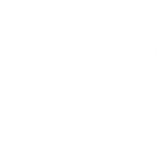 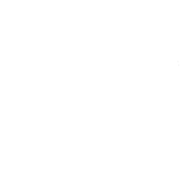 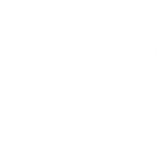 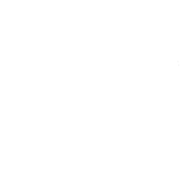 2.18 ფიზიკურ და იურიდიულ პირთა (მათ შორის ქონების), დიპლომატიური წარმომადგენლობების, ეროვნული საგანძურის დაცვისა და უსაფრთხოების დონის ამაღლება   (პროგრამული კოდი 30 03)პროგრამის განმახორციელებელი: შსს სსიპ - დაცვის პოლიციის დეპარტამენტი;მიმდინარეობდა დიპლომატიური მისიების და მათი ხელმძღვანელების რეზიდენციების, ეროვნული საგანძურისა და სხვადასხვა ობიექტების დაცვითი მომსახურებით უზრუნველყოფა;ობიექტებზე შექმნილი სიტუაციებიდან გამომდინარე საჭიროების შემთხვევებში ხდებოდა ოპერატიული რეაგირების ჯგუფების გასვლა, საანგარიშო პერიოდში განხორციელდა 84 615 გასვლა; მიმდინარეობდა განსაკუთრებული მნიშვნელობის, არაგაბარიტული, სახიფათო მოძრავი ტვირთების  დაცვა - გაცილება, ფულადი სახსრებისა და სხვა ფასეულობათა გადაზიდვა (ინკასაცია);განხორციელდა დაცვითი - საგანგაშო პროგრამული უზრუნველყოფის SIS (Security information Systems) ლიცენზიის განახლება (არსებული 8 500 აბონენტის ლიცენზია გაიზარდა 10 000 აბონენტამდე, 1 500 მომხმარებლის დამატება) და ტექნიკური მხარდაჭერის მომსახურება (ტექნიკური მხარდაჭერის მომსახურების ფარგლებში შემსყიდველ ორგანიზაციას საშუალება ექნება განაახლოს ბოლო ვერსიამდე, არსებული მონაცემების დაკარგვის გარეშე);გარემონტდა დიპლომატიური მისიების, მათი ხელმძღვანელების რეზიდენციების, ეროვნული საგანძურისა და სხვადასხვა დასაცავი ობიექტების დასაცავად საჭირო 39 ცალი დაცვის საგუშაგო ჯიხური;2019 წლის ბოლოს დაიწყო და  საანგარიშო პერიოდში დასრულდა ობიექტის ტექნიკური საშუალებების დაცვის სისტემის რადიო - გადამცემი მოწყობილობის შესყიდვა, კერძოდ: AES 7007 და AES 7058E, რომელიც გამოიყენება დაცვაში მყოფი ობიექტებიდან ინფორმაციის მისაღებად (გახსნა/დაკეტვა, განგაში, სახანძრო და ა.შ.);არაგაბარიტული და  სახიფათო მოძრავი ტვირთების დაცვა - გაცილებისათვის საანგარიშო პერიოდში განხორციელდა 15 ერთეული ჰიბრიდული მსუბუქი ავტომანქანის (ჰიუნდაი) შესყიდვა;ფულადი სახსრებისა და სხვა ფასეულობათა გადაზიდვა - ინკასირებისთვის საანგარიშო პერიოდში განხორციელდა 3 ერთეული ავტომანქანის შეძენა;სსიპ - დაცვის პოლიციის დეპარტამენტი აქტიურად იყო ჩართული ახალი კორონა ვირუსის გავრცელების საწინააღმდეგო ღონისძიებებში, შესაბამისად აღნიშნულ ღონისძიებებში ჩართული მოსამსახურეებისათვის საანგარიშო პერიოდში შეძენილ იქნა ვირუსისგან დამცავი სხვადასხვა საშუალებები (ნიღბები, ხალათები, ანტიბაქტერიული საშუალებები, ხელის სადეზინფექციო ხსნარები, სამედიცინო სათვალეები) და განხორციელდა მათი კვებით უზრუნველყოფა. 2.19 მართვის,  კონტროლის,  კავშირგაბმულობისა  და  კომპიუტერული  სისტემები     (პროგრამული კოდი 29 04)პროგრამის განმახორციელებელი:სსიპ - კიბერუსაფრთხოების ბიურო;საქართველოს თავდაცვის სამინისტრო;დასრულდა და სამინისტროს საინფორმაციო ტექნოლოგიების დეპარტამენტს წარედგინა www.mod.gov.ge-ს IT უსაფრთხოების აუდიტი.CIS Top 20-ის დანერგვის მიზნით მომზადდა და სამინისტროს შესაბამის ერთეულს (კავშირგაბმულობის ცენტრი) წარედგინა შესაბამისი რეკომენდაციები პირველი და მეორე კონტროლის მექანიზმების; თავის მხრივ ბიურომ წარმატებით მოახდინა მოწყვლადობების მართვის სისტემის დანერგვა სამინისტროს ვებ აპლიკაციებისთვის, რაც CIS ტოპ 20-ის მესამე კონტროლის მექანიზმია;შემუშავდა კიბერუსაფრთხოების საბაზისო კურსი და მოხდა მისი განთავსება ელექტრონული სწავლების  (E-learning) პლატფორმაზე;დაინერგა ელექტრონული ფოსტის უსაფრთხოების კონტროლები (Mail gateway);სამხედრო მართვის ცენტრში განხორციელდა ვიდეოკედლის გამოცვლა და ინსტალაცია;ოპტიკურ-ბოჭკოვან მაგისტრალზე განხორციელდა უსაფრთხო საკომუნიკაციო კარადების ინსტალაცია;რესურსების მართვის ინტეგრირებული სისტემების (IRMS) ქსელის მოწყობის მიზნით, მომზადდა თავდაცვის ძალების ქვედანაყოფების სუსტი დენების და საკომუნიკაციო ოთახების მოწყობის ტექნიკური მოთხოვნები;მარო მაყაშვილის სახელობის სარეაბილიტაციო ცენტრში (წეროვანი) განხორციელდა ინტერნეტის მიყვანა;მიმდინარეობდა ტაქტიკური რადიოსადგურების სათადარიგო ნაწილების და აქსესუარების, სამანქანო კვების ბლოკების, ტაქტიკური საანტენო სისტემებისა და ტაქტიკური ქსელური აპარატურის შესყიდვის პროცედურები; 2.20 ტრანსპორტის სფეროში საერთაშორისო ხელშეკრულებებით ნაკისრი ვალდებულებების დაფარვა და ტრანსპორტირების ხარჯების სუბსიდირება (პროგრამული კოდი 24 10)პროგრამის განმახორციელებელი:საქართველოს ეკონომიკისა და მდგრადი განვითარების სამინისტრო;მიმდინარეობდა სამუშაოები საქართველოს ევროპის ერთიან საჰაერო სივრცეში ინტეგრაციის პროცესის გაღრმავების, კომპეტენციის ფარგლებში საერთაშორისო ანტიტერორისტული საქმიანობის ხელშეწყობის, ფრენის უსაფრთხოებისა და საავიაციო უშიშროების დონის ამაღლების, აშშ-ს სამხედრო ავიაციის საჰაერო ნავიგაციით და პილოტაჟით უზრუნველყოფის, ჩრდილოატლანტიკური ხელშეკრულების წევრ სახელმწიფოებსა და „პარტნიორობა მშვიდობისათვის“ პროგრამაში მონაწილე სხვა სახელმწოფოებს შორის შეთანხმებით გათვალისწინებული პირობების შესრულების უზრუნველყოფის მიმართულებით;„საქართველოს სამოქალაქო აეროპორტებში მგზავრთა გადაყვანისა და ტურიზმის ხელშეწყობის მიზნით ავიარეისების ორგანიზებისათვის განსახორციელებელი ღონისძიებების შესახებ“ საქართველოს მთავრობის 2018 წლის 10 მაისის №1033 განკარგულების საფუძველზე განხორციელდა მგზავრთა საჰაერო გადაყვანა (მესტია, ამბროლაური, ბათუმი და ქუთაისი) რეგიონში ტურიზმის განვითარების ხელშეწყობისათვის.   2.21 დანაშაულის პრევენცია, პრობაციის სისტემის განვითარება და ყოფილ პატიმართა რესოციალიზაცია (პროგრამული კოდი 26 06)პროგრამის განმახორციელებელი:სსიპ - დანაშაულის პრევენციის, არასაპატიმრო სასჯელთა აღსრულებისა და პრობაციის ეროვნული სააგენტო;ბენეფიციარებისათვის მომსახურებებზე ხელმისაწვდომობის გაზრდის მიზნით მომზადდა ურთიერთთანამშრომლობის მემორანდუმები სხვადასხვა უწყებასთან;მიმდინარეობდა საქველმოქმედო, მოხალისეობრივი აქცია, რომლის ფარგლებშიც პირობით მსჯავრდებულებს, განრიდებულ პირებსა და ყოფილ პატიმართა ოჯახებს გადაეცათ ტანსაცმელი, საკვები და საყოფაცხოვრებო ნივთები; დასრულდა „ძალადობრივი დამოკიდებულებისა და ქცევის შეცვლაზე ორიენტირებული პროგრამა“ პირობით მსჯავრდებულთა მორიგ ჯგუფთან;ნარკოდამოკიდებულების მკურნალობის პროგრამის შემუშავების მიზნით მიმდინარეობდა სამუშაო ჯგუფის შეხვედრები;8 ფსიქოლოგის მიერ მომზადდა პროგრამის (განკუთვნილია როგორც სპეციალური პენიტენციური სამსახურის, ისე პრობაციის სააგენტოს ბენეფიციარებისთვის) 25 სესია (სამუშაო ვერსია);განხორციელდა მეუღლის/პარტნიორის მიმართ ძალადობის რისკის შეფასების კითხვარის (SPAPRA) პილოტირება. 5 სპეციალისტის (3 ფსიქოლოგი და 2 სოციალური მუშაკი) მიერ ჩატარდა ინტერვიუ 40 მსჯავრდებულსა და მათ პარტნიორებთან. განხორციელდა ოჯახში ვიზიტები;შემუშავდა საპილოტე სარეაბილიტაციო პროგრამა „Re_Hub“. პროგრამის მიზანია კანონთან კონფლიქტში მყოფი პირების შრომითი რეაბილიტაციის ხელშეწყობა და ამ გზით განმეორებითი დანაშაულის  პრევენცია;დასრულდა მუშაობა რისკებისა და საჭიროებების ახალ ინსტრუმენტზე სრულწლოვანი ბენეფიციარებისათვის;დამტკიცდა სრულწლოვან მსჯავრდებულთა და ყოფილ პატიმართა რესოციალიზაციისა და რეაბილიტაციის მიზნით რისკისა და საჭიროების შეფასების, აგრეთვე, ინდივიდუალური გეგმის მომზადების, განხორციელებისა და მონიტორინგის წესი (შემთხვევის მართვის წესი);შეიქმნა პროექტის „მოხალისე პედაგოგი“ საორიენტაციო სახელმძღვანელო დოკუმენტი;დასრულდა შეფასების ელექტრონიულ სისტემის - რისკებისა და საჭიროების მონაცემთა ბაზაზე მუშაობა;ყოფილ პატიმართა რესოციალიზაცია-რეაბილიტაციის პროგრამის ფარგლებში, იურისტის  კონსულტაციით ისარგებლა 19 უნიკალურმა ბენეფიციარმა. ფსიქოლოგის მომსახურებით ისარგებლა 4 ბენეფიციარმა. პროგრამის სოციალური მუშაკების დახმარებით სხვადასხვა სახის სამედიცინო მომსახურებით ისარგებლა 4 ბენეფიციარმა. თბილისის მერიასთან თანამშრომლობის შედეგად პროგრამაში ჩართულ 8 ბენეფიციარს დაუმზადდა უფასო სამგზავრო ბარათი მუნიციპალური ტრანსპორტით სარგებლობისთვის. პარტნიორი არასამთავრობო ორგანიზაციების დახმარებით დაფინანსდა 3 ბენეფიციარის ბიზნესიდეა.არასრულწლოვანთა რეფერირების ცენტრის მიერ მომზადდა 5 არასრულწლოვანის ინდივიდუალური შეფასების ანგარიში. თითოეული შემთხვევისათვის შედგა სპეციალისტთა ჯგუფის შეხვედრები და მომზადდა ინდივიდუალური მომსახურების გეგმები. მიმდინარეობდა ფოტოგრაფიის ფოტოპროექტი, რომელშიც (ქალაქ რუსთავში) 1 ბენეფიციარი იყო ჩართული. გაგრძელდა პროგრამა „ორი თაობა“, მონაწილეობდა 58 არასრულწლოვანი. ამასთან, ახალი კორონა ვირუსის გავრცელების პრევენციის მიზნით მიმდინარეობდა პროექტები „პოზიტიური მშობლობა“, „მე გავხდები პროფესიონალი“;განრიდებისა და მედიაციის მიმართულებით მომსახურება გაეწია 196 პირს, რომელთაგან 68-ის მიმართ გამოყენებულ იქნა მედიაციის კომპონენტი და შედგა მედიაციის 53  კონფერენცია; ხოლო განრიდების პროცესი დაიწყო 186 პირის მიმართ;მიმდინარეობდა მუშაობა არასრულწლოვანთა დანაშაულის პრევენციისა და არასრულწლოვანთა მართლმსაჯულების მონაცემთა ერთიანი ანალიტიკური სისტემის შექმნაზე, კერძოდ, განახლდა ინდიკატორები (ხორციელდება გაერო-ს ბავშვთა ფონდის ინიციატივითა და მხარდაჭერით) და განახლდა სტატისტიკის შეგროვებისა და დამუშავების მექანიზმი - დაინერგა ინფორმაციის შეგროვების სისტემა მსჯავრდებულთა და ყოფილ პატიმართა რესოციალიზაცია-რეაბილიტაციის დეპარტამენტში; დაიწყო საზღვარგარეთ გამგზავრების ნებართვასთან დაკაშირებული ინფორმაციის შეგროვება და დამუშავება „Microsoft Access“-ის გამოყენებით;სსიპ „დანაშაულის პრევენციის, არასაპატიმრო სასჯელთა აღსრულებისა და პრობაციის ეროვნული სააგენტოს“ მიერ დასაქმდა 2 პირობითი მსჯავრდებული.რეგიონული განვითარება, ინფრასტრუქტურა და ტურიზმი3.1 საგზაო ინფრასტრუქტურის გაუმჯობესების ღონისძიებები (პროგრამული კოდი - 25 02)3.1.1 საავტომობილო გზების პროგრამების მართვა (პროგრამული კოდი - 25 02 01)პროგრამის განმახორციელებელი:საქართველოს საავტომობილო გზების დეპარტამენტი.მიმდინარეობდა საკანონმდებლო აქტების, საქართველოს მთავრობის დადგენილებების და საქართველოს მთავრობის განკარგულებების პროექტების შემუშავება;კომპეტენციის ფარგლებში, მიმდინარეობდა სხვადასხვა საერთაშორისო ხელშეკრულებების განხილვა;კომპეტენციის ფარგლებში, მიმდინარეობდა საერთაშორისო და შიდასახელმწიფოებრივი მნიშვნელობის საავტომობილო გზების განვითარების, დაპროექტებისა და სამეცნიერო-ტექნიკური პროგრესის საკითხებში ერთიანი სახელმწიფო პოლიტიკის შემუშავებაში მონაწილეობა და განხორციელება;კომპეტენციის ფარგლებში, მიმდინარეობდა ქვეპროგრამების ფარგლებში გათვალისწინებული 31 ღონისძიების ადმინისტრირება და მონიტორინგი.3.1.2 გზების მშენებლობა და მოვლა-შენახვა  (პროგრამული კოდი 25 02 02)პროგრამის განმახორციელებელი:საქართველოს საავტომობილო გზების დეპარტამენტი.„საავტომობილო გზების პერიოდული შეკეთება და რეაბილიტაციის“ ღონისძიების ფარგლებში:2020 წლის გეგმით გათვალისწინებულ ახალი ობიექტებზე გაფორმდა ხელშეკრულებები და მიმდინარეობდა სამუშაოები, ხოლო დანარჩენ ნაწილზე მიმდინარეობდა სატენდერო პროცედურები;მიმდინარეობდა სარეაბილიტაციო სამუშაოები 68 გარდამავალ ობიექტზე (2019-2020 წლები), საიდანაც საანგარიში პერიოდში დასრულდა 13 ობიექტი, კერძოდ: დასრულდა საყრდენი კედლების, უსაფრთხოების კუნძულების, საგზაო ნიშნების და საგზაო მონიშვნის მოწყობის სამუშაოები, 4 სახიდე გადასასვლელის და საავტომობილო გზების (ჯამში - 42 კმ) სარეაბილიტაციო სამუშაოები;მიმდინარეობდა საავტომობილო გზების ცალკეულ მონაკვეთებზე პერიოდული შეკეთების სამუშაოები. ასევე, ახალი ასფალტობეტონის საფარების მოწყობა, ხიდებისა და სხვა ხელოვნური ნაგებობების რეაბილიტაცია.„საავტომობილო გზების მიმდინარე შეკეთება და შენახვა ზამთრის პერიოდში“ ღონისძიების ფარგლებში მიმდინარეობდა:მიმდინარეობდა 2020 წლის გეგმით გათვალისწინებული მიმდინარე შეკეთების სამუშაოები საერთაშორისო და შიდასახელმწიფოებრივი მნიშვნელობის საავტომობილო გზებზე;მიმდინარეობდა მიწის ვაკისის, საავტომობილო გზის სავალი ნაწილის, ხელოვნური ნაგებობების, სადრენაჟო სისტემების, მოძრაობის რეგულირების ტექნიკური საშუალებების და საავტომობილო გზის კუთვნილების კეთილმოწყობის სამუშაოები;6 000 კმ-მდე საავტომობილო გზაზე მიმდინარეობდა ზამთრის მოვლა-შენახვის სამუშაოები.„სხვა ხარჯები“ ქვეპროგრამის ფარგლებში მიმდინარეობდა ელექტროენერგიის მოხმარებასთან დაკავშირებული და ხიდების გამოკვლევა/გამოცდის ხარჯების ანაზღაურება;„წინა წლებში შესრულებული საგზაო სამუშაოების აუნაზღაურებელი ნაწილის გადახდა“ ქვეპროგრამის ფარგლებში მიმდინარეობდა კონტრაქტორი ორგანიზაციებისთვის წინა წლებში შესრულებული საგზაო სამუშაოების ანაზღაურება.„სტიქიური მოვლენების სალიკვიდაციოდ და პრევენციის მიზნით ჩასატარებული სამუშაოების“ ფარგლებში:4 გარდამავალი ობიექტიდან (2019-2020 წლები), 1 ობიექტზე მიმდინარეობდა სტიქიის შედეგების სალიკვიდაციო და პრევენციის მიზნით ჩასატარებელი სამუშაოები, ხოლო 3 ობიექტზე შეწყდა ხელშეკრულება;2020 წლის გეგმით გათვალისწინებულ 2 ახალ ობიექტზე დასრულდა სატენდერო პროცედურები და გაფორმდა შესაბამისი ხელშეკრულებები;დაიწყო საავტომობილო გზებზე და ხელოვნურ ნაგებობებზე სტიქიური მოვლენების სალიკვიდაციო და პრევენციის მიზნით ჩასატარებელი სამუშაებისათვის საჭირო დეტალური საპროექტო-სახარჯთაღრიცხვო დოკუმენტაციის მომზადება.„სანაპირო ზონების ნაპირსამაგრი სამუშაოების“ ფარგლებში:მიმდინარეობდა ნაპირსამაგრი სამუშაოები 22 გარდამავალ ობიექტზე (2019-2020 წლები), საიდანაც საანგარიში პერიოდში დასრულდა 10 ობიექტი, ხოლო 3 ობიექტზე შეწყდა ხელშეკრულება;2020 წლის გეგმით გათვალისწინებულ 7 ახალ ობიექტზე მიმდინარეობდა ნაპირსამაგრი სამუშაოები, საიდანაც საანგარიში პერიოდში დასრულდა 2 ობიექტი.„ბაღდათი-აბასთუმანის საავტომობილო გზის რეკონსტრუქცია-რეაბილიტაციის“ ფარგლებში: საავტომობილო გზის 3.2 კმ-იან მონაკვეთზე მიმდინარეობდა სარეკონსტრუქციო-სარეაბილიტაციო სამუშაოები;ქუთაისი (საღორია)-ბაღდათი-აბასთუმანი-ბენარას საავტომობილო გზის ბაღდათი-აბასთუმნის მონაკვეთის რეკონსტრუქცია-რეაბილიტაციის სამუშაოების ფარგლებში, წყალთაშუა-კაკასხიდის კმ1-კმ10 მონაკვეთზე დასრულდა მიწის სამუშაოები, ხელოვნური ნაგებობების მოწყობა და 9.7 კმ-იანი ასფალტობეტონის საავტომობილო გზის რეკონსტრუქცია-რეაბილიტაცია, ხოლო კაკასხიდი-ზეკარის კმ1-კმ10 მონაკვეთზე მიმდინარეობდა მიწის სამუშაოები და ხელოვნური ნაგებობების  მოწყობა;ქუთაისი (საღორია)-ბაღდათი-აბასთუმანი-ბენარას საავტომობილო გზის ბაღდათი-აბასთუმნის მონაკვეთის რეკონსტრუქცია-რეაბილიტაციის სამუშაოების ფარგლებში, საავტომობილო გზის კმ75-კმ81 მონაკვეთზე შეჩერებული იყო სამუშაოები (კლიმატური პირობების გამო);ქუთაისი (საღორია)-ბაღდათი-აბასთუმანი-ბენარას საავტომობილო გზის ბაღდათი-აბასთუმნის მონაკვეთის რეკონსტრუქცია-რეაბილიტაციის სამუშაოების ფარგლებში, კაკასხიდი-ზეკარის კმ10-კმ17 მონაკვეთზე მიმდინარეობდა მიწის სამუშაოები;შიდასახელმწიფოებრივი მნიშვნელობის (შ-14) ქუთაისი (საღორია)-ბაღდათი-აბასთუმანი-ბენარას საავტომობილო გზის კმ81-კმ87 მონაკვეთის სარეკონსტრუქციო-სარეაბილიტაციო სამუშაოების ფარგლებში, კლიმატური პირობების გამო სამუშაოები არ დაწყებულა;შიდასახელმწიფოებრივი მნიშვნელობის კაკასხიდი-ზეკარის საავტომობილო გზის კმ26-კმ33 მონაკვეთის სარეკონსტრუქციო-სარეაბილიტაციო სამუშაოების ფარგლებში, კლიმატური პირობების გამო სამუშაოები არ დაწყებულა.„სნო-ჯუთა-როშკა-შატილი-ომალო-ხადორის ხეობა-ბაწარა-ახმეტის მიმართულებით საავტომობილო გზის რეკონსტრუქცია-მშენებლობის“ ფარგლებში: საავტომობილო გზის 3.9 კმ-იან მონაკვეთზე (ჯუთა-როშკა კმ15+230+3.9 კმ) შეჩერებული იყო სარეკონსტრუქციო-სამშენებლო სამუშაოები (კლიმატური პირობების გამო), ხოლო 2019 წელს საავტომობილო გზის 7.7 კმ-იან მონაკვეთზე (კარკუჩა-ჯუთა კმ7+520-კმ15+230) შეწყდა ხელშეკრულება;ბარისახო-შატილის (7 ლოტზე) საავტომობილო გზაზე განახლდა სარეკონსტრუქციო-სამშენებლო სამუშაოები.„ზემო იმერეთი (საჩხერე) - რაჭის დამაკავშირებელი საავტომობილო გზის რეკონსტრუქცია-მშენებლობის“ ფარგლებში საავტომობილო გზის 5.7 კმ-იანი მონაკვეთის რეკონსტრუქცია-მშენებლობაზე, 2019 წელს შეწყდა ხელშეკრულება;საჩხერე-ქვემო ხევი-უზუმთა-შქმერი-ზუდალის საავტომობილო გზის კმ5.537-კმ10.556 და კმ40.9-კმ48.6 მონაკვეთებზე მიმდინარეობდა მიწის სამუშაოები და ხელოვნური ნაგებობების მოწყობის სამუშაოები;საჩხერე-ქვემო ხევი-უზუმთა-შქმერი-ზუდალის საავტომობილო გზის კმ10.556-კმ22.6, კმ22.6-კმ29.5 და კმ29.5-კმ40.9 მონაკვეთების სარეკონსტრუქციო-სამშენებლო სამუშაოების ფარგლებში, მიმდინარეობდა მიწის სამუშაოები და ხელოვნური ნაგებობების მოწყობა.„შიდასახელმწიფოებრივი და ადგილობრივი გზების მეორე პროექტის (WB)“ ფარგლებში:კახეთის რეგიონში, 117 კმ საავტომობილო გზაზე („PBC“ ობიექტი) მიმდინარეობდა მოვლა-შენახვის სამუშაოები.„შიდასახელმწიფოებრივი და ადგილობრივი გზების მესამე პროექტის (WB)“ ფარგლებში მიმდინარეობდა საავტომობილო გზების სარეაბილიტაციო სამუშაოები, მათ შორის 2 გარდამავალ ობიექტზე (2019-2020 წლები), კერძოდ:შიდასახელმწიფოებრივი მნიშვნელობის ქუთაისი-ალპანა-მამისონის უღელტეხილის საავტომობილო გზის კმ50-კმ70 (ლოტი1) რეაბილიტირებულ მონაკვეთზე, მიმდინარეობდა ხელშეკრულებით გათვალისწინებული დეფექტების აღმოფხვრის პერიოდი;შიდასახელმწიფოებრივი მნიშვნელობის ახმეტა-თელავი-ბაკურციხის (გურჯაანის შემოვლითი) საავტომობილო გზაზე მიმდინარეობდა მიწის სამუშოები, წყალგამტარი მილების მოწყობა და განსახლების პროცედურები;ჟინვალი-ბარისახო-შატილის საავტომობილო გზის კმ6-კმ15 რეაბილიტირებულ მონაკვეთზე, მიმდინარეობდა ხელშეკრულებით გათვალისწინებული დეფექტების აღმოფხვრის პერიოდი;შიდასახელმწიფოებრივი მნიშვნელობის ზაჰესი-მცხეთა-კავთისხევი-გორი-სკრა-ქარელი-ოსიაურის კმ25, წინარეხი-ქვათახევი კმ1-კმ4.5 რეაბილიტირებულ მონაკვეთზე, მიმდინარეობდა ხელშეკრულებით გათვალისწინებული დეფექტების აღმოფხვრის პერიოდი;შიდასახელმწიფოებრივი მნიშვნელობის თბილისი (პანტიანი) - მანგლისის საავტომობილო გზის კმ23-კმ32 რეაბილიტირებულ მონაკვეთზე, მიმდინარეობდა ხელშეკრულებით გათვალისწინებული დეფექტების აღმოფხვრის პერიოდი;შიდასახელმწიფოებრივი მნიშვნელობის ბორჯომი-ბაკურიანი-ახალქალაქის საავტომობილო გზის კმ62-კმ68 რეაბილიტირებულ მონაკვეთზე, მიმდინარეობდა ხელშეკრულებით გათვალისწინებული დეფექტების აღმოფხვრის პერიოდი;შიდასახელმწიფოებრივი მნიშვნელობის თეთრი წყარო-დაღეთი-ტოპანი-ბოლნისის საავტომობილო გზის კმ16-კმ20.5 რეაბილიტირებულ მონაკვეთზე, მიმდინარეობდა ხელშეკრულებით გათვალისწინებული დეფექტების აღმოფხვრის პერიოდი;შიდასახელმწიფოებრივი მნიშვნელობის გუმათი-ხირსა-ენამთა-სამთაწყარო-საბათლოს საავტომობილო გზის კმ8-კმ15 რეაბილიტირებულ მონაკვეთზე, მიმდინარეობდა ხელშეკრულებით გათვალისწინებული დეფექტების აღმოფხვრის პერიოდი;შიდასახელმწიფოებრივი მნიშვნელობის მარნეული-თეთრი წყარო-წალკა საავტომობილო გზის კმ42-კმ47 რეაბილიტირებულ მონაკვეთზე, მიმდინარეობდა ხელშეკრულებით გათვალისწინებული დეფექტების აღმოფხვრის პერიოდი;შიდასახელმწიფოებრივი მნიშვნელობის არხილოსკალო-სამთაწყარო საავტომობილო გზის კმ0-კმ6 რეაბილიტირებულ მონაკვეთზე, მიმდინარეობდა ხელშეკრულებით გათვალისწინებული დეფექტების აღმოფხვრის პერიოდი;შიდასახელმწიფოებრივი მნიშვნელობის მარნეული-თეთრი წყარო-წალკა საავტომობილო გზის კმ0-კმ5.9 რეაბილიტირებულ მონაკვეთზე, მიმდინარეობდა ხელშეკრულებით გათვალისწინებული დეფექტების აღმოფხვრის პერიოდი;შიდასახელმწიფოებრივი მნიშვნელობის მეტეხი-ქვემო გომი-ნათლისმცემლის მონასტერის საავტომობილო გზის კმ1-კმ5.5 რეაბილიტირებულ მონაკვეთზე, მიმდინარეობდა ხელშეკრულებით გათვალისწინებული დეფექტების აღმოფხვრის პერიოდი;შიდასახელმწიფოებრივი მნიშვნელობის გუფთა-ონის საავტომობილო გზის კმ54-კმ63 რეაბილიტირებულ მონაკვეთზე, მიმდინარეობდა ხელშეკრულებით გათვალისწინებული დეფექტების აღმოფხვრის პერიოდი;შიდასახელმწიფოებრივი მნიშვნელობის სადახლო-წოფი-ახკეპის საავტომობილო გზის კმ3-კმ8 რეაბილიტირებულ მონაკვეთზე, მიმდინარეობდა ხელშეკრულებით გათვალისწინებული დეფექტების აღმოფხვრის პერიოდი;შიდასახელმწიფოებრივი მნიშვნელობის წალენჯიხა-ჯვარი-ჯვარზენის საავტომობილო გზის კმ8-კმ12 რეაბილიტირებულ მონაკვეთზე, მიმდინარეობდა ხელშეკრულებით გათვალისწინებული დეფექტების აღმოფხვრის პერიოდი;საგზაო უსაფრთხოების გაუმჯობესების ღონისძიებების ფარგლებში იმერეთისა და შიდა ქართლის რეგიონებში, მიმდინარეობდა ხელოვნური ნაგებობების, ტროტუარებისა და საგზაო ნიშნების მოწყობის სამუშაოები.„შიდასახელმწიფოებრივი გზების აქტივების მართვის პროექტი (WB)“ შედეგსა და შესრულებაზე დაფუძნებული კონტრაქტის (OPRC) ფარგლებში: ჟინვალი-ბარისახო-შატილის საავტომობილო გზის კმ16+00-კმ25.5 მონაკვეთზე (ლოტი 1), გაფორმებული ხელშეკრულება კონტრაქტორ ორგანიზაციასთან (2019 წელს მოწყობილი 2 კმ საავტომობილო გზა);ჟინვალი-ბარისახო-შატილის საავტომობილო გზის კმ25.5-კმ32 მონაკვეთზე (ლოტი 2), დასრულებული სატენდერო პროცედურები და გამოვლენილი ახალი კონტრაქტორი ორგანიზაცია (2019 წელს მოწყობილი 2 კმ საავტომობილო გზა);თიანეთი-ახმეტა-ყვარელი-ნინიგორის საავტომობილო გზის კმ1-კმ30 მონაკვეთზე, მიმდინარეობდა ხელოვნური ნაგებობების მოწყობის სამუშაოები;ჭრებალო-ნიკორწმინდის საავტომობილო გზის კმ1+00-კმ14+600 რეაბილიტირებულ მონაკვეთზე (ლოტი 1), მიმდინარეობდა ხელშეკრულებით გათვალისწინებული დეფექტების აღმოფხვრის პერიოდი;ჭრებალო-ნიკორწმინდის საავტომობილო გზის კმ14+600-კმ25+800 მონაკვეთზე (ლოტი 2), მიმდინარეობდა ხელშეკრულებით გათვალისწინებული დეფექტების აღმოფხვრის პერიოდი;ხიდისთავი-ატენი-ბოშურის საავტომობილო გზის კმ12.4-კმ22.5 მონაკვეთზე, მიმდინარეობდა მიწის სამუშაოები, წყალგამტარი მილების, საყრდენი კედლებისა და ასფალტობეტონის საავტომობილო გზის (მოწყობილია 2 კმ საავტომობილო გზა) მოწყობის სამუშაოები.„ბათუმი (ანგისა) - ახალციხის საავტომობილო გზის ხულო-ზარზმის მონაკვეთის რეაბილიტაცია-რეკონსტრუქციის (Kuwait Fund)“ ფარგლებში: დაიწყო სატენდერო პროცედურები (ლოტი 1 და ლოტი 2);შიდასახელმწიფოებრივი მნიშვნელობის ბათუმი (ანგისა) - ახალციხის საავტომობილო გზის ხულო-გოდერძის უღელტეხილის კმ0+000-კმ4+007 მონაკვეთის რეაბილიტაცია-რეკონსტრუქციაზე (ლოტი 1.1), გაფორმდა ხელშეკრულება კონტრაქტორ ორგანიზაციასთან და დაიწყო მიწის ექსკავაციის სამუშაოები;მიმდინარეობდა განსახლების პროცედურები.„შიდასახელმწიფოებრივი მნიშვნელობის ძირულა-ხარაგაული-მოლითი-ფონა-ჩუმათელეთის საავტომობილო გზის ჩუმათელეთი-ხარაგაულის მონაკვეთის რეაბილიტაცია-რეკონსტრუქციის (ADB)“ ფარგლებში:საავტომობილო გზის კმ0-კმ24.6 მონაკვეთი (ლოტი 1):მიმდინარეობდა: მიწის ექსკავაციისა და საყრდენი რკინა-ბეტონის, გაბიონის და „ლეგოს“ ტიპის ბლოკის კედლების სამშენებლო სამუშაოები; კომუნიკაციების გადალაგების (გაზისა და წყლის მილები, ელექტრო ხაზები) სამუშაოები; რკინა-ბეტონის წყალგამტარი მილების სამშენებლო სამუშაოები; ხიდებზე რკინა-ბეტონის ხიმინჯების მოწყობის სამუშაოები; ხიდებზე ბურჯებისა და რკინა-ბეტონის მალის ნაშენის კონსტრუქციის სამშენებლო სამუშაოები; ასფალტობეტონის საავტომობილო გზის ქვედა ფენის მოწყობის სამუშაოები;დასრულდა განსახლების პროცედურები.საავტომობილო გზის კმ24.6-კმ50 მონაკვეთი (ლოტი 2) - მიმდინარეობდა:  წყალგამტარი მილების მოწყობის სამუშაოები; მიწის ექსკავაციის სამუშაოები; ხიდებზე რკინა-ბეტონის ხიმინჯების მოწყობის სამუშაოები; განსახლების პროცედურები.3.1.3 ჩქაროსნული ავტომაგისტრალების მშენებლობა   (პროგრამული კოდი 25 02 03)პროგრამის განმახორციელებელი:საქართველოს საავტომობილო გზების დეპარტამენტი;„აღმოსავლეთ-დასავლეთის სატრანზიტო მაგისტრალი IV (აგარა - ზემო ოსიაური) (WB)“ ღონისძიების ფარგლებში:დასრულდა თბილისი-სენაკი-ლესელიძის საავტომობილო გზის აგარა-ზემო ოსიაური კმ114-121 მონაკვეთის გარე განათების სამუშაოებზე ხელშეკრულებით გათვალისწინებული დეფექტების აღმოფხვრის პერიოდი;მიმდინარეობდა საბოლოო დოკუმენტაციის მომზადების პროცედურები.„აღმოსავლეთ-დასავლეთის ჩქაროსნული ავტომაგისტრალის დერეფნის გაუმჯობესების პროექტის (ზემო ოსიაური-რიკოთი) (EIB, WB)“ ფარგლებში:თბილისი-სენაკი-ლესელიძის საავტომობილო გზის კმ0+000-კმ5+800 მონაკვეთი (ლოტი 1):მიმდინარეობდა მიწის ექსკავაციის და მიწის ვაკისის მოწყობის სამუშაოები;დასრულდა მე-4 ხიდზე მალის ნაშენის რკინა-ბეტონის გამაერთიანებელი ფილის მოწყობის სამუშაოები და ასფალტობეტონისა და უსაფრთხოების რკინა-ბეტონის პარაპეტების მოწყობის სამუშაოები;მეწყერსაწინააღმდეგო ღონისძიებების ფარგლებში მიმდინარეობდა მიწის ექსკავაციის, სადრენაჟე სისტემების მოწყობის სამუშაოები და დასრულდა რკინა-ბეტონის ნაბურღნატენი ხიმინჯების გამაერთიანებელი კონსტრუქციის (როსტვერკი) მოწყობის სამუშაოები;მიმდინარეობდა ცემენტო-ბეტონის საფარის მოწყობის სამუშაოები (მარჯვენა მიმართულებით მოწყობილია 5.8 კმ საავტომობილო გზა, კერძოდ: 2020 წლის I-II კვარტლებში მოეწყო 2.3 კმ საავტომობილო გზა, ხოლო მარცხენა მიმართულებით მოწყობილია 5.5 კმ საავტომობილო გზა (2020 წლის I-II კვარტლებში მოეწყო 4 კმ საავტომობილო გზა);მიმდინარეობდა საავტომობილო გზის შემოფარგვლის სამუშაოები, კერძოდ: ლიტონის მრუდხაზოვანი ძელებითა და „ნიუ-ჯერსი“-ს ტიპის სპეცპროფილის ბეტონის პარაპეტებით.თბილისი-სენაკი-ლესელიძის საავტომობილო გზის კმ7+700+800-კმ14+050 (ლოტი 2):ახალი კონტრაქტორის კომპანიის შერჩევისა და პროექტის შემდგომი გაგრძელების მიზნით, მიმდინარეობდა სატენდერო პროცედურები.თბილისი-სენაკი-ლესელიძის საავტომობილო გზის კმ5+800-კმ7+700 მონაკვეთი (ლოტი 2ა):დასრულდა სამობილიზაციო და მოსამზადებელი სამუშაოები, კერძოდ: ტრასის-აღდგენა დაკვალვა, სამშენებლო ტექნიკის ობიექტზე მობილიზება;2 ხიდზე დასრულდა რკინა-ბეტონის ნაბურღნატენი ხიმინჯების და ხიმინჯების გამაერთიანებელი კონსტრუქციის (როსტვერკი) სამშენებლო სამუშაოები. ასევე, მიმდინარეობდა განაპირა და შუალედური ბურჯების სამშენებლო სამუშაოები;მიმდინარეობდა ხიდის მალის ნაშენის წინასწარდაძაბული რკინა-ბეტონის კოჭების დამზადებისა და მონტაჟის სამუშაოები;მიმდინარეობდა სატრანსპორტო კვანძის არეალში მიწის ექსკავაციისა და გზაგამტარის სამშენებლო სამშაოები.„ქ. ბათუმის ახალი შემოვლითი გზა (ADB, AIIB)“ ღონისძიების ფარგლებში:მიმდინარეობდა განსახლების პროცედურები;მიმდინარეობდა წყალგამტარი მილების, საყრდენი კედლებისა და მიწისქვეშა გასასვლელების მოწყობის სამუშაოები;ქვის სვეტების საშუალებით მიმდინარეობდა სუსტი გრუნტების გამაგრების სამუშაოები;მიმდინარეობდა ხიდების მალის ნაშენისათვის წინასწარდაძაბული რკინა-ბეტონის კოჭების დამზადებისა და მონტაჟის სამუშაოები;მიმდინარეობდა პირველი და მე-5 გვირაბების პორტალების მოწყობის სამუშაოები;მიმდინარეობდა მე-3 და მე-4 გვირაბების გაჭრის სამუშაოები და მე-4 გვირაბის გამოსასვლელის (სამხრეთი მხარე) საყრდენი პორტალის მოწყობის სამუშაოები;მე-12 და მე-13 სახიდე გადასასვლელებზე მიმდინარეობდა კოჭების მოწყობა და კოჭებს შორის გამონოლითების სამუშაოები;მიმდინარეობდა მე-3 სახიდე გადასასვლელზე კოჭების და მე-7 სახიდე გადასასვლელზე მალის ნაშენის გამაერთიანებელი ფილის მოწყობის სამუშაოები. ხოლო, მე-4 სახიდე გადასავლელთან დასრულდა მისასვლელი საავტომობილო გზის მოწყობა;მიმდინარეობდა მე-4 სახიდე გადასასვლელზე ბურჯების მოწყობის სამუშაოები;მიმდინარეობდა მე-4 კვანძზე სახიდე გადასასვლელის მოწყობის სამუშაოები;მიმდინარეობდა საკომუნიკაციო ქსელების გადატანის სამუშაოები;დასრულდა მე-2 გვირაბის გამოსასვლელი საავტომობილო გზის და მე-3 გვირაბის სამშენებლო სამუშაოებისთვის მისასვლელი საავტომობილო გზის მოწყობის სამუშაოები;დასრულდა მე-5 გვირაბის მუდმივი მოკეთების (ბეტონირების) სამუშაოები. „ქუთაისის შემოვლითი საავტომობილო გზის მეორე ზოლის მშენებლობა“ ღონისძიების ფარგლებში:საავტომობილო გზის კმ0+000-კმ6+000 მონაკვეთი (ლოტი 1):მიწის ვაკისის მოსაწყობად, მიმდინარეობდა სუსტი გრუნტების ექსკავაცია, სუსტი გრუნტების მოჭრის და ყრილის მოწყობის სამუშაოები;3 სახიდე გადასასვლელზე მიმდინარეობდა საყრდენი ბურჯების რკინა-ბეტონის გამაერთიანებელი ფილის (როსტვერკი), სვეტებისა და რიგელების მოწყობის სამუშაოები;დაიწყო ცემენტო-ბეტონის საფარის მოწყობის სამუშაოები.საავტომობილო გზის კმ6+000-კმ13+400 მონაკვეთი (ლოტი 2):მიმდინარეობდა ხიდებზე რკინა-ბეტონის ნაბურღნატენი ხიმინჯების, ხიმინჯების გამაერთიანებელი ფილის (როსტვერკი) მოწყობის სამუშაოები, წინასწარდაძაბული რკინა-ბეტონის კოჭების მონტაჟის სამუშაოები;დაიწყო ცემენტო-ბეტონის საფარის მოწყობის სამუშაოები.საავტომობილო გზის კმ13+400-კმ30+000 მონაკვეთი (ლოტი 3):მიწის ვაკისის მოსაწყობად, დასრულდა მიწის  ექსკავაციისა და ყრილის მოწყობის სამუშაოები;2 ხიდზე მიმდინარეობდა კოჭების გამაერთიანებელი ფილის (როსტვერკი) მოწყობის სამუშაოები;მიმდინარეობდა ცემენტო-ბეტონის საფარის მოწყობის სამუშაოები (მოწყობილია 16.6 კმ საავტომობილო გზა, კერძოდ: 2020 წლის I-II კვარტლებში მოეწყო 7.6 კმ საავტომობილო გზა);დასრულდა რკინა-ბეტონის წყალგამტარი მილებისა და მიწისქვეშა გასასვლელების მოწყობის სამუშაოები.საავტომობილო გზის კმ30+000-კმ41+354 მონაკვეთი (ლოტი 4):მიწის ვაკისის მოსაწყობად, მიმდინარეობდა მიწის ექსკავაციისა და ყრილის მოწყობის სამუშაოები;დასრულდა რკინა-ბეტონის წყალგამტარი მილებისა და მიწისქვეშა გასასვლელების მოწყობის სამუშაოები;მიმდინარეობდა 2 ხიდზე რკინა-ბეტონის ნაბურღნატენი ხიმინჯების, ხიმინჯების გამაერთიანებელი ფილის (როსტვერკი), განაპირა და შუალედური ბურჯების, რიგელების, მალის ნაშენზე კოჭების გამონოლითების და არმირებული ფილის მოწყობის სამუშაოები;მიმდინარეობდა წინასწარდაძაბული რკინა-ბეტონის კოჭების დამზადება და ობიექტზე ტრანსპორტირება;მიმდინარეობდა ცემენტო-ბეტონის საფარის მოწყობის სამუშაოები (მოწყობილია 9.7 კმ საავტომობილო გზა, კერძოდ: 2020 წლის I-II კვარტლებში მოეწყო 6.7 კმ საავტომობილო გზა).„სამტრედია-გრიგოლეთის საავტომობილო გზის კმ 0-კმ 50 მონაკვეთის მოდერნიზაცია-მშენებლობა (EIB, EU)“ ღონისძიების ფარგლებში:სამტრედია-გრიგოლეთის კმ0-კმ11.5 მონაკვეთი (ლოტი 1):მიმდინარეობდა მიწის ვაკისის მოწყობის სამუშაოები;მიმდინარეობდა ხიდებზე რკინა-ბეტონის ნაბურღნატენი ხიმინჯების, ხიმინჯების გამაერთიანებელი ფილის (როსტვერკი), განაპირა და შუალედური ბურჯების მოწყობის სამუშაოები;მიმდინარეობდა წყალგამტარი მილების მოწყობის სამუშაოები;მიმდინარეობდა ხიდების მალის ნაშენის კონსტრუქციისათვის წინასწარდაძაბული რკინა-ბეტონის კოჭების დამზადებისა და მონტაჟის სამუშაოები;მიმდინარეობდა სადრენაჟე სისტემების მოწყობის სამუშაოები.სამტრედია-გრიგოლეთის კმ11.5-კმ30 მონაკვეთი (ლოტი 2):მიმდინარეობდა მიწის ვაკისის მოწყობის სამუშაოები;მიწისქვეშა გასასვლელებზე მიმდინარეობდა ჯდენებით გამოწვეული დაზიანების აღმოფხვა;მიმდინარეობდა საგზაო ნიშნების (ინდივიდუალური და სტანდარტული) მოწყობის სამუშაოები;მიმდინარეობდა საავტომობილო გზის შემოფარგვლის სამუშაოები, კერძოდ: ლიტონის მრუდხაზოვანი ძელებითა და „ნიუ-ჯერსი“-ს ტიპის სპეცპროფილის ბეტონის პარაპეტებით;დასრულდა ასფალტობეტონის საფარის მოწყობის სამუშაოები (მოწყობილია 18 კმ საავტომობილო გზა, კერძოდ: 2020 წლის I-II კვარტლებში მოეწყო 3 კმ საავტომობილო გზა).სამტრედია-გრიგოლეთის კმ30-კმ42 მონაკვეთი (ლოტი 3) - მიმდინარეობდა სატენდერო პროცედურები;სამტრედია-გრიგოლეთის კმ42-კმ51.6 მონაკვეთი (ლოტი 4) - მიწისქვეშა გასასვლელებზე მიმდინარეობდა ჯდენებით გამოწვეული დაზიანებების აღმოფხვა.„თბილისი-სენაკი-ლესელიძის საავტომობილო გზის ჩუმათელეთი-ხევის მონაკვეთის რეკონსტრუქცია-მშენებლობა (EIB, WB)“ ღონისძიების ფარგლებში მიმდინარეობდა მოსამზადებელი და სამობილიზაციო სამუშაოები, განსახლების პროცედურები, ასევე 4 ხიდზე რკინა-ბეტონის ხიმინჯების მოწყობის სამუშაოები;„თბილისი-სენაკი-ლესელიძის საავტომობილო გზის ხევი უბისას მონაკვეთის რეკონსტრუქცია - მშენებლობა (ADB, EIB)“ ღონისძიების ფარგლებში:განთვისების ზოლის ფარგლებში, მიმდინარეობდა ხეების მოჭრისა და დასაწყობების სამუშაოები, არსებული შენობა-ნაგებობების დემონტაჟი;მიმდინარეობდა საყრდენი რკინა-ბეტონის კედლების სამშენებლო სამუშაოები;მიმდინარეობდა ჰუმუსოვანი ფენის მოხსნისა და დასაწყობების, მიწის ექსკავაციის სამუშაოები;მიმდინარეობდა ხიდის ბურჯებისათვის ფუნდამენტების სამშენებლო სამუშაოები და გვირაბების პორტალების გამაგრების სამუშაოები;მიმდინარეობდა 20 ხიდზე რკინა-ბეტონის ნაბურღნატენი ხიმინჯების, ხიმინჯების გამაერთიანებელი ფილის (როსტვერკი), განაპირა და შუალედური ბურჯების სამშენებლო სამუშაოები;მიმდინარეობდა 18 გვირაბის გაჭრის, ექსკავაციის და პორტალების მოწყობის სამუშაოები;მიმდინარეობდა განსახლების პროცედურები.„თბილისი-სენაკი-ლესელიძის საავტომობილო გზის უბისა ძირულას მონაკვეთის რეკონსტრუქცია-მშენებლობა (EIB)“ ღონისძიების ფარგლებში:განთვისების ზოლის ფარგლებში, მიმდინარეობდა ხეების მოჭრისა და დასაწყობების სამუშაოები, არსებული შენობა-ნაგებობების დემონტაჟი;მიმდინარეობდა საყრდენი რკინა-ბეტონის კედლების სამშენებლო სამუშაოები;მიმდინარეობდა ჰუმუსოვანი ფენის მოხსნისა და დასაწყობების, მიწის ექსკავაციის სამუშაოები;მიმდინარეობდა ხიდის ბურჯებისათვის ფუნდამენტების სამშენებლო სამუშაოები და გვირაბების პორტალების გამაგრების სამუშაოები;მიმდინარეობდა 24 ხიდზე რკინა-ბეტონის ნაბურღნატენი ხიმინჯების, ხიმინჯების გამაერთიანებელი ფილის (როსტვერკი), განაპირა და შუალედური ბურჯების სამშენებლო სამუშაოები;მიმდინარეობდა 17 გვირაბის გაჭრის, ექსკავაციის და პორტალების მოწყობის სამუშაოები;მიმდინარეობდა განსახლების პროცედურები.„თბილისი-სენაკი-ლესელიძის საავტომობილო გზის შორაპანი არგვეთას მონაკვეთის რეკონსტრუქცია-მშენებლობა (ADB)“ ღონისძიების ფარგლებში მიმდინარეობდა განსახლების პროცედურები, მოსამზადებელი და სამობილიზაციო სამუშაოები;„სენაკი-ფოთი-სარფის საავტომობილო გზის კმ48-კმ64 გრიგოლეთი-ჩოლოქის მონაკვეთის მშენებლობა (EIB)“ ღონისძიების ფარგლებში:ქვის სვეტების საშუალებით მიმდინარეობდა სუსტი გრუნტების გამაგრების სამუშაოები;მიმდინარეობდა წინასწარ დამზადებული ვერტიკალური დრენაჟების (PVD) მოწყობის სამუშაოები;მიმდინარეოდა მიწის ექსკავაციის სამუშაოები;სახიდე გადასასვლელებზე მიმდინარეობდა რკინა-ბეტონის ხიმინჯების მოწყობის სამუშაოები;მიმდინარეობდა განსახლების პროცედურები.„მცხეთა-სტეფანწმინდა-ლარსის საავტომობილო გზის ქვეშეთი-კობის მონაკვეთზე საავტომობილო გზის და გვირაბის მშენებლობა (ADB, EBRD)“ ღონისძიების ფარგლებში მიმდინარეობდა მოსამზადებელი და სამობილიზაციო სამუშაოები, ასევე განსახლების პროცედურები (ლოტი 1 და ლოტი 2);„აღმოსავლეთ-დასავლეთის ჩქაროსნული ავტომაგისტრალის ზესტაფონი–ქუთაისი–სამტრედიის მონაკვეთის მშენებლობა-რეკონსტრუქცია (JICA)“ ღონისძიების ფარგლებში:ზესტაფონი-ქუთაისის ახალი შემოვლითი საავტომობილო გზის კმ0-კმ15.2 მონაკვეთზე დასრულებულ სამშენებლო სამუშაოებზე, დასრულდა ხელშეკრულებით გათვალისწინებული დეფექტების აღმოფხვრის პერიოდი;დასრულებულ ჭიშურას ფერდის გამაგრებით სამუშაოებზე, მიმდინარეობდა ხელშეკრულებით გათვალისწინებული დეფექტების აღმოფხვრის პერიოდი.„თბილისი-ბაკურციხე-ლაგოდეხის საავტომობილო გზის ბაკურციხე-წნორის მონაკვეთის მშენებლობა (ADB)“ ქვეპროგრამის ფარგლებში მიმდინარეობდა განსახლების პროცედურები;„თბილისი-წითელი ხიდის (აზერბაიჯანის რესპუბლიკის საზღვარი) საავტომობილო გზის კმ22-კმ57 რუსთავი-წითელი ხიდის მონაკვეთის მშენებლობა (EIB)“ ქვეპროგრამის ფარგლებში მიმდინარეობდა განსახლების პროცედურები;„ქ. ქობულეთის ახალი შემოვლითი გზა (ADB)“:ქობულეთის ახალ შემოვლით 18 კმ-იან საავტომობილო გზაზე (ლოტი 2), დასრულდა ხელშეკრულებით გათვალისწინებული დეფექტების აღმოფხვრის პერიოდი და დაიწყო საბოლოო ანგარიშწორების სერტიფიკატის მომზადების პროცედურები;ქობულეთის ახალ შემოვლითი 18 კმ-იან საავტომობილო გზაზე (ლოტი 2), დასრულებულ გარე განათების მოწყობის სამუშაოებზე მიმდინარეობდა ხელშეკრულებით გათვალისწინებული დეფექტების აღმოფხვრის პერიოდი;ქობულეთის ახალი შემოვლითი 12.4 კმ-იან საავტომობილო გზაზე (ლოტი 1), დასრულებულ გარე განათების მოწყობის სამუშაოებზე დასრულდა ხელშეკრულებით გათვალისწინებული დეფექტების აღმოფხვრის პერიოდი.3.2 რეგიონული და მუნიციპალური ინფრასტრუქტურის რეაბილიტაცია (პროგრამული კოდი - 25 03) პროგრამის განმახორციელებელი:საქართველოს რეგიონული განვითარებისა და ინფრასტრუქტურის სამინისტროს აპარატი;სსიპ - საქართველოს მუნიციპალური განვითარების ფონდი.მიმდინარეობდა 2020 წლამდე პერიოდში დაწყებული პროექტების და ახალი ინფრასტრუქტურული პროექტების განხორციელება, რომლებიც ემსახურებოდა საქართველოს რეგიონებში სხვადასხვა მუნიციპალური და კულტურული ობიექტების აღდგენა-რეაბილიტაციას, კერძოდ: საგზაო ინფრასტრუქტურის, წყალმომარაგების, წყალარინების, ნაპირსამაგრი, კულტურული, ტურისტული, საყოფაცხოვრებო და სხვა ობიექტების აღდგენა-რეაბილიტაცია. ასევე, სივრცითი დაგეგმარების და ურბანული განვითარების კუთხით, მიმდინარეობდა განაშენიანების რეგულირების გეგმების განხილვა.3.2.1 საქართველოს მუნიციპალური განვითარების ფონდის მიერ განსახორციელებელი პროექტები (პროგრამული კოდი - 25 03 01)პროგრამის განმახორციელებელი:სსიპ - საქართველოს მუნიციპალური განვითარების ფონდი.მიმდინარეობდა ლაგოდეხის მუნიციპალიტეტის სოფ. თელაში, სოფ. ბაისუბანში, სოფ. კართუბანში 50 ბავშვზე გათვლილი საბავშვო ბაღების მშენებლობისათვის საჭირო დეტალური საპროექტო-სახარჯთაღრიცხვო დოკუმენტაციის მომზადება და სამშენებლო სამუშაოები (Design Build);ლაგოდეხის მუნიციპალიტეტში, მიმდინარეობდა სოფელი შრომაში 3 ქუჩის სარეაბილიტაციო სამუშაოები;მიმდინარეობდა თელავის ურბანული განახლებისათვის საჭირო დეტალური საპროექტო-სახარჯთაღრიცხვო დოკუმენტაციის მომზადება;ყვარელში აღმაშენებლის ქუჩაზე, მიმდინარეობდა სტადიონის (უეფას მეორე კატეგორიის დონე) მშენებლობისათვის საჭირო დეტალური საპროექტო-სახარჯთაღრიცხვო დოკუმენტაციის მომზადება;დედოფლისწყაროს მუნიციპალიტეტში, სოფ. ხორნაბუჯში მიმდინარეობდა 50 ბავშვზე გათვლილი საბავშვო ბაღის სარეაბილიტაციო-სარეკონსტრუქციო სამუშაოები;გურჯაანისა და საგარეჯოს მუნიციპალიტეტებში, მიმდინარეობდა სოფელ ველისციხიდან სოფელ კაკაბეთამდე (ცენტრალურ მაგისტრალამდე სოფელ ჭერემის გავლით) საავტომობილო გზის რეაბილიტაციისათვის და მდინარე ჭერემის ხევზე 2 ახალი სახიდე გადასასვლელის მოწყობისათვის საჭირო დეტალური საპროექტო-სახარჯთაღრიცხვო დოკუმენტაციის მომზადება;გურჯაანის მუნიციპალიტეტში, მიმდინარეობდა სოფელ ველისციხის ურბანული განახლებისათვის საჭირო დეტალური საპროექტო-სახარჯთაღრიცხვო დოკუმენტაციის მომზადება;ქ. გორში და ქ. გურჯაანში, მიმდინარეობდა კომპანიონ ცხოველთა რეგიონალური თავშესაფრის სამშენებლო სამუშაოები;მიმდინარეობდა ახმეტის მუნიციპალიტეტის სოფელ დართლოსა და სოფელ კესელოში მდებარე ციხე კოშკების რესტავრაცია-რეაბილიტაციისათვის და სოფელ დართლოს ეკლესიის კონსერვაციისათვის საჭირო დეტალური საპროექტო-სახარჯთაღრიცხვო დოკუმენტაციის მომზადება;მიმდინარეობდა ქ. რუსთავში სპორტული კომპლექსის მშენებლობისათვის საჭირო დეტალური საპროექტო-სახარჯთაღრიცხვო დოკუმენტაციის მომზადება;თეთრიწყაროს მუნიციპალიტეტის სოფელ ასურეთში, შვაბების ქუჩაზე XIX საუკუნის გერმანული მხატვრულ-არქიტექტურული ღირებულების ეკლესიაზე, საცხოვრებელი სახლებზე და სასაფლაოზე დასრულებულ აღდგენით-რესტავრაციის სამუშაოებზე, მიმდინარეობდა საბოლოო ანგარიშსწორება და ხელშეკრულებით გათვალისწინებული დეფექტების აღმოფხვრის პერიოდი;მიმდინარეობდა გარდაბნის მუნიციპალიტეტის სოფელ გამარჯვებაში 110 ბავშვზე გათვლილი და სოფელ კუმისში 90 ბავშვზე გათვლილი საბავშვო ბაღების სამშენებლო სამუშაოები;მიმდინარეობდა ქვემო ქართლის რეგიონში 17 საჯარო სკოლის რეაბილიტაციისათვის საჭირო დეტალური საპროექტო-სახარჯთაღრიცხვო დოკუმენტაციის მომზადება;მიმდინარეობდა შიდა ქართლის რეგიონში, ლტოლვილთა დასახლებაში, ადგილობრივი მნიშვნელობის საავტომობილო გზების და წყალმომარაგების სისტემის სარეაბილიტაციო სამუშაოები;დასრულდა შიდა ქართლის რეგიონში, ლტოლვილთა დასახლებაში, შიდა საავტომობილო გზების რეაბილიტაციისათვის საჭირო დეტალური საპროექტო-სახარჯთაღრიცხვო დოკუმენტაციის მომზადება;მიმდინარეობდა ქ. გორში ისტორიული „სამეფო“-ს ქუჩის რეაბილიტაციისათვის საჭირო დეტალური საპროექტო-სახარჯთაღრიცხვო დოკუმენტაციის მომზადება;მიმდინარეობდა ქ. გორის „ახალბაღის“ პარკის რეაბილიტაციისათვის საჭირო დეტალური საპროექტო-სახარჯთაღრიცხვო დოკუმენტაციის მომზადება;მიმდინარეობდა მცხეთა-მთიანეთის და შიდა ქართლის რეგიონებში 10 საჯარო სკოლის რეაბილიტაციისათვის საჭირო დეტალური საპროექტო-სახარჯთაღრიცხვო დოკუმენტაციის მომზადება;დასრულდა მიტარბის საბაგირომდე მისასვლელი 2.7 კმ-იანი საავტომობილო გზის რეაბილიტაცია და „დიდველზე“ ავტოსადგომის გაფართოების სამუშაოები. მიმდინარეობდა ხელშეკრულებით გათვალისწინებული დეფექტების აღმოფხვრის პერიოდი;მიმდინარეობდა ქ. ახალციხეში სპორტული კომპლექსის მშენებლობისათვის საჭირო დეტალური საპროექტო–სახარჯთაღრიცხვო დოკუმენტაციის მომზადება;მიმდინარეობდა სამცხე-ჯავახეთის რეგიონში 10 საჯარო სკოლის რეაბილიტაციისათვის საჭირო დეტალური საპროექტო-სახარჯთაღრიცხვო დოკუმენტაციის მომზადება;მიმდინარეობდა ადიგენის კულტურის სახლის მშენებლობისათვის საჭირო დეტალური საპროექტო-სახარჯთაღრიცხვო დოკუმენტაციის მომზადება;მიმდინარეობდა საჩხერისა და ხარაგაულის მუნიციპალიტეტებში სოფელ ლიჩიდან სოფელ ნადაბურამდე საავტომობილო გზისა და მასზე არსებული 2 სახიდე გადასვლელის რეაბილიტაციისათვის და მდინარე ძირულაზე ახალი სახიდე გადასასვლელის მშენებლობისათვის საჭირო დეტალური საპროექტო-სახარჯთაღრიცხვო დოკუმენტაციის მომზადება;მიმდინარეობდა მცხეთის მუნიციპალიტეტის სოფელ ძველ ქანდაში, სოფელ ბიწმენდაში, სოფელ აღდგომიანთკარში და სოფელ ვაზიანში 50 ბავშვზე გათვლილი საბავშვო ბაღების მშენებლობისათვის საჭირო დეტალური საპროექტო-სახარჯთაღრიცხვო დოკუმენტაციის მომზადება და სამშენებლო სამუშაოები (Design Build);მიმდინარეობდა ქ. მცხეთაში ანტიოქიის მონასტრის მიმდებარედ, მდინარე მტკვრისა და მდინარე არაგვის შესართავთან საყოველთაო სანათლავის, ხოლო მდინარე არაგვზე საფეხმავლო ხიდის მოწყობისათვის საჭირო დეტალური საპროექტო-სახარჯთაღრიცხვო დოკუმენტაციის მომზადება;მიმდინარეობდა ქ. მცხეთის სივრცით-ტერიტორიული განვითარების მართვის დოკუმენტის მომზადება;ქობულეთის მუნიციპალიტეტში, მდინარე აჭყვის კალაპოტის რეაბილიტაციისათვის მომზადებულ დეტალურ საპროექტო-სახარჯთაღრიცხვო დოკუმენტაციაზე, მიმდინარეობდა ექსპერტიზა;მიმდინარეობდა ჩოხატაურის მუნიციპალიტეტში კურორტ ბახმაროს ტერიტორიაზე   გამრიცხველიანება, ელექტრომომარაგების კუთხით (ფაზა 2);მიმდინარეობდა ლანჩხუთის მუნიციპალიტეტის სოფელ აცანაში 50 ბავშვზე გათვლილი საბავშვო ბაღის მშენებლობისათვის საჭირო დეტალური საპროექტო-სახარჯთაღრიცხვო დოკუმენტაციის მომზადება და სამშენებლო სამუშაოები (Design Build);მიმდინარეობდა სენაკის მუნიციპალიტეტში, ჯიხას ქუჩა N5-ში 50 ბავშვზე გათვლილი საბავშვო ბაღის მშენებლობისათვის საჭირო დეტალური საპროექტო-სახარჯთაღრიცხვო დოკუმენტაციის მომზადება და სამშენებლო სამუშაოები (Design Build);მიმდინარეობდა სამტრედიის მუნიციპალიტეტის სოფ. ნაბაკევში 50 ბავშვზე გათვლილი საბავშვო ბაღის მშენებლობისათვის საჭირო დეტალური საპროექტო-სახარჯთაღრიცხვო დოკუმენტაციის მომზადება და სამშენებლო სამუშაოები (Design Build);ოზურგეთის მუნიციპალიტეტის დაბა ურეკში, მიმდინარეობდა ბულვარის მოწყობის სამუშაოები;ქ. ოზურგეთში, მიმდინარეობდა ჭანტურიას ქუჩა N1-ში მდებარე ისტორიული მუზეუმის სარეაბილიტაციო სამუშაოები;მიმდინარეობდა გურიაში 9 საჯარო სკოლის რეაბილიტაციისათვის საჭირო დეტალური საპროექტო-სახარჯთაღრიცხვო დოკუმენტაციის მომზადება;ტყიბულში მიმდინარეობდა 50 ბავშვზე გათვლილი მე-4 საბავშვო ბაღის მშენებლობისათვის საჭირო დეტალური საპროექტო-სახარჯთაღრიცხვო დოკუმენტაციის მომზადება და სამშენებლო სამუშაოები (Design Build);მიმდინარეობდა იმერეთის რეგიონში 14 საჯარო სკოლის რეაბილიტაციისათვის საჭირო დეტალური საპროექტო-სახარჯთაღრიცხვო დოკუმენტაციის მომზადება;ქ. ქუთაისში, მიმდინარეობდა რიონის სანაპიროს ურბანული განახლების გეგმის შემუშავება;მიმდინარეობდა ქ. ქუთაისის 4 საჯარო სკოლის რეაბილიტაციისათვის საჭირო დეტალური საპროექტო-სახარჯთაღრიცხვო დოკუმენტაციის მომზადება;ქ. ონში, მიმდინარეობდა მხარეთმცოდნეობის მუზეუმის ახალი შენობის მშენებლობისათვის საჭირო დეტალური საპროექტო-სახარჯთაღრიცხვო დოკუმენტაციის მომზადება და სამშენებლო სამუშაოები (Design Build);მესტიის მუნიციპალიტეტში, მიმდინარეობდა ბეჩოს თემის სოფელ მაზერში, მულახის თემის სოფელ ჭოლაში, დაბა მესტიის N2 საბავშვო ბაღის ტერიტორიაზე 50 ბავშვზე გათვლილი საბავშვო ბაღების მშენებლობისათვის საჭირო დეტალური საპროექტო-სახარჯთაღრიცხვო დოკუმენტაციის მომზადება და სამშენებლო სამუშაოები (Design Build);მესტიის და წალენჯიხის მუნიციპალიტეტებში, მიმდინარეობდა საქართველოს შინაგან საქმეთა სამინისტროს პოლიციის განყოფილების შენობების სამშენებლო სამუშაოები;ზუგდიდის მუნიციპალიტეტის სოფელ ანაკლიაში მიმდინარეობდა 110 ბავშვზე გათვლილი საბავშვო ბაღის სამშენებლო სამუშაოები;ზუგდიდის მუნიციპალიტეტის სოფელ ჯუმში მიმდინარეობდა 50 ბავშვზე გათვლილი საბავშვო ბაღის მშენებლობისათვის საჭირო დეტალური საპროექტო-სახარჯთაღრიცხვო დოკუმენტაციის მომზადება და სამშენებლო სამუშაოები (Design Build);მიმდინარეობდა ზესტაფონის მუნიციპალიტეტის სოფელ ქვემო საზანოში და ხარაგაულის მუნიციპალიტეტის სოფელ საღანძილეში და სოფელ ვერტყვიჭალაში 50 ბავშვზე გათვლილი საბავშვო ბაღების მშენებლობისათვის საჭირო დეტალური საპროექტო-სახარჯთაღრიცხვო დოკუმენტაციის მომზადება და სამშენებლო სამუშაოები (Design Build);მიმდინარეობდა ჭიათურის მუნიციპალიტეტის სოფელ ითხვისში და საჩხერის მუნიციპალიტეტის სოფელ კორბოულში და სოფელ მერჯევში 50 ბავშვზე გათვლილი საბავშვო ბაღის მშენებლობისათვის საჭირო დეტალური საპროექტო-სახარჯთაღრიცხვო დოკუმენტაციის მომზადება და სამშენებლო სამუშაოები (Design Build);ქ. ზუგდიდში, მიმდინარეობდა არსებული საფეხბურთო სტადიონის (უეფას მესამე კატეგორიის დონე) დასრულების და ახალი სათადარიგო სტადიონის (ხელოვნურსაფარიანი) სამშენებლო სამუშაოები;მარტვილის მუნიციპალიტეტში დიდიჭყონის ადმინისტრაციულ ერთეულში, მიმდინარეობდა მამულის უბანში სოფელ ონოღიაშის და სოფელ ქვედა ხუნწში 50 ბავშვზე გათვლილი საბავშვო ბაღების მშენებლობისათვის საჭირო დეტალური საპროექტო-სახარჯთაღრიცხვო დოკუმენტაციის მომზადება და სამშენებლო სამუშაოები (Design Build);ქ. ფოთში, მიმდინარეობდა საფეხბურთო სტადიონის (უეფას მესამე კატეგორიის დონე) სამშენებლო სამუშაოები და სათადარიგო სტადიონის მშენებლობისათვის საჭირო დეტალური საპროექტო-სახარჯთაღრიცხვო დოკუმენტაციის მომზადება და სამშენებლო სამუშაოები (Design Build);მესტიის მუნიციპალიტეტში, მიმდინარეობდა დაბა მესტიის ლაღამის უბანში და უშგულის თემის სოფლებში არსებული სვანური კოშკების რეაბილიტაციისათვის საჭირო დეტალური საპროექტო-სახარჯთაღრიცხვო დოკუმენტაციის მომზადება;მიმდინარეობდა ქ. ზუგდიდის ბოტანიკურ ბაღში არსებული ორანჟერეის, ჯვარედინა სასახლის, ძველი წყლის სისტემის და გადასასვლელი ხიდის რეაბილიტაციისათვის საჭირო დეტალური საპროექტო-სახარჯთაღრიცხვო დოკუმენტაციის მომზადება;ქ. ზუგდიდში მიმდინარეობდა ზვიად გამსახურდიას სახელობის ახალგაზრდული ცენტრისა და საპრეზიდენტო ბიბლიოთეკის მშენებლობისათვის საჭირო დეტალური საპროექტო-სახარჯთაღრიცხვო დოკუმენტაციის მომზადება და სამშენებლო სამუშაოები (Design Build);მიმდინარეობდა სამეგრელო-ზემო სვანეთის რეგიონში 8 საჯარო სკოლის რეაბილიტაციისათვის საჭირო დეტალური საპროექტო-სახარჯთაღრიცხვო დოკუმენტაციის მომზადება;მიმდინარეობდა ქ. რუსთავში, ქ. ზუგდიდში და ქ. ქუთაისში კომპანიონ ცხოველთა რეგიონალური თავშესაფრის მშენებლობისათვის საჭირო დეტალური საპროექტო-სახარჯთაღრიცხვო დოკუმენტაციის მომზადება;მიმდინარეობდა სხვადასხვა მუნიციპალიტეტში 75, 100 და 180 ბავშვზე გათვლილი საბაშვო ბაღების მშენებლობისათვის საჭირო დეტალური საპროექტო-სახარჯთაღრიცხვო დოკუმენტაციის მომზადება;მიმდინარეობდა ქ. თბილისში, სიმონ ჩიქოვანის ქუჩიდან „მზიური“-ს პარკში გადასასვლელი  საფეხმავლო ხიდის მოწყობისათვის საჭირო დეტალური საპროექტო-სახარჯთაღრიცხვო დოკუმენტაციის მომზადება;დასრულდა ცაგერის მუნიციპალიტეტის სოფელ ლაილაშში მისასვლელი საავტომობილო გზის რეაბილიტაციისათვის საჭირო დეტალური საპროექტო-სახარჯთაღრიცხვო დოკუმენტაციის მომზადება;დასრულდა ადიგენის მუნიციპალიტეტის სოფელ აბასთუმანში სადგურისა და ღია ავტოსადგომის მშენებლობისათვის საჭირო დეტალური საპროექტო-სახარჯთაღრიცხვო დოკუმენტაციის მომზადება და სამშენებლო სამუშაოები. დაიწყო ხელშეკრულებით გათვალისწინებული დეფექტების აღმოფხვრის პერიოდი;დაბა ბაკურიანში, დასრულდა საქართველოს შინაგან საქმეთა სამინისტროს პოლიციის განყოფილების შენობის სამშენებლო სამუშაოები და დაიწყო ხელშეკრულებით გათვალისწინებული დეფექტების აღმოფხვრის პერიოდი;მიმდინარეობდა შავი ზღვის აუზის მდინარეებზე, დასავლეთ საქართველოში, სოფელ ანაკლიიდან ქობულეთამდე ნატანდამჭერების მოწყობისათვის საჭირო ტექნიკურ-ეკონომოკური კვლევის მომზადება;მიმდინარეობდა მარტვილის მუნიციპალიტეტში 6 საჯარო სკოლის რეაბილიტაციისათვის საჭირო დეტალური საპროექტო-სახარჯთაღრიცხვო დოკუმენტაციის მომზადება;მიმდინარეობდა ჩხოროწყუს მუნიციპალიტეტში 1 საჯარო სკოლის რეაბილიტაციისათვის საჭირო დეტალური საპროექტო-სახარჯთაღრიცხვო დოკუმენტაციის მომზადება;მიმდინარეობდა ქვემო ქართლის რეგიონში 7 საჯარო სკოლის რეაბილიტაციისათვის საჭირო დეტალური საპროექტო-სახარჯთაღრიცხვო დოკუმენტაციის მომზადება;მიმდინარეობდა კახეთის რეგიონში 5 საჯარო სკოლის რეაბილიტაციისათვის საჭირო დეტალური საპროექტო-სახარჯთაღრიცხვო დოკუმენტაციის მომზადება;მიმდინარეობდა იმერეთის რეგიონში 2 საჯარო სკოლის (კულტურული მემკვიდრეობის უძრავი ძეგლის სტატუსის მქონე) რეაბილიტაციისათვის საჭირო დეტალური საპროექტო-სახარჯთაღრიცხვო დოკუმენტაციის მომზადება;მიმდინარეობდა პროექტების მართვასთან დაკავშირებული ადმინისტრაციული და სხვადასხვა საკონსულტაციო მომსახურების ხარჯების დაფინანსება.3.2.2 მდგრადი ურბანული ტრანსპორტის განვითარების საინვესტიციო პროგრამა (ADB) (პროგრამული კოდი - 25 03 02)პროგრამის განმახორციელებელი:სსიპ - საქართველოს მუნიციპალური განვითარების ფონდი.მიმდინარეობდა თბილისი-წითელი ხიდის (აზერბაიჯანის საზღვარი) 3.5 კმ-იანი საავტომობილო გზის თბილისი-რუსთავის მონაკვეთის მოდერნიზაცია (II მონაკვეთი);ქ. თბილისის მეტროებში მიმდინარეობდა სარეაბილიტაციო სამუშაოები (ლოტი 1 და ლოტი 2);ქ. ბათუმში, მიმდინარეობდა ნაპირსამაგრი ნაგებობების მოწყობა 1 750 მ-ზე და სანაპირო ზოლის აღდგენა;მიმდინარეობდა თბილისის მდგრადი ურბანული მობილობის გეგმის მომზადება;საქართველოს ტექნიკური უნივერსიტეტის (GTU) საინჟინრო ლაბორატორიისთვის დასრულდა სპეციალური აღჭურვილობების, ტექნიკის, ინვენტარის შეძენა და სარგებლობაში გადაცემა (ლოტი 1 და ლოტი 6);საქართველოს ტექნიკური უნივერსიტეტის (GTU) საინჟინრო ლაბორატორიისთვის, მიმდინარეობდა სპეციალური სატრანსპორტო საშუალების შეძენის პროცედურები;აზიის განვითარების ბანკის საინვესტიციო პროექტების ფარგლებში, მიმდინარეობდა პროექტების მართვასთან დაკავშირებული საოპერაციო, ადმინისტრაციული, ზედამხედველობისა და სხვადასხვა საკონსულტაციო მომსახურების ხარჯების დაფინანსება.3.2.3 რეგიონალური განვითარების პროექტი III (მცხეთა-მთიანეთი და სამცხე-ჯავახეთი) (WB) (პროგრამული კოდი - 25 03 03)პროგრამის განმახორციელებელი:სსიპ - საქართველოს მუნიციპალური განვითარების ფონდი.მცხეთის კინოთეატრის შენობის არქეოლოგიურ მუზეუმად ადაპტაციის მიზნით, მიმდინარეობდა სამშენებლო სამუშაოები;მცხეთის მუნიციპალიტეტში, დასრულდა შპს „სევსამორა“-სთან მისასვლელი 569 მ-იანი საავტომობილო გზის სარეაბილიტაციო სამუშაოები, გარე განათების და გაზმომარაგების სისტემის მოწყობის სამუშაოები და დაიწყო ხელშეკრულებით გათვალისწინებული დეფექტების აღმოფხვრის პერიოდი;მცხეთის მუნიციპალიტეტში, დასრულდა ზედაზნის მონასტერთან მისასვლელი 6.1 კმ-იანი საავტომობილო გზის სარეაბილიტაციო სამუშაოები, ავტოსადგომისა და ეკლესიამდე მისასვლელი ბილიკის მოწყობის სამუშაოები და დაიწყო ხელშეკრულებით გათვალისწინებული დეფექტების აღმოფხვრის პერიოდი;მიმდინარეობდა მცხეთის არქეოლოგიური მუზეუმის რეკონსტრუქციისათვის (იუნესკოს რეკომენდაციების შესაბამისად) საჭირო დეტალური საპროექტო-სახარჯთაღრიცხვო დოკუმენტაციის მომზადება;მცხეთა-მთიანეთის რეგიონში, დასრულდა მცირე და საშუალო მეწარმეებისათვის ბიზნესის დაწყება/განვითარებასთან დაკავშირებული საკონსულტაციო მომსახურება;დაბა სტეფანწმინდაში, მიმდინარეობდა ალ. ყაზბეგის სახელობის ისტორიული მუზეუმის სარეაბილიტაციო სამუშაოები (ფაზა 2);ადიგენის მუნიციპალიტეტში, მიმდინარეობდა აბასთუმნის ისტორიული 18 ხის სახლის სარეაბილიტაციო სამუშაოები;ადიგენის მუნიციპალიტეტში, დასრულდა აბასთუმნის ასტროფიზიკური ობსერვატორიის სარეაბილიტაციო სამუშაოები და დაიწყო ხელშეკრულებით გათვალისწინებული დეფექტების აღმოფხვრის პერიოდი;დაბა აბასთუმნის ასტროფიზიკური ობსერვატორიისთვის გადაცემის მიზნით, დასრულდა 1 ერთეული თოვლსაწმენდი სატრანსპორტო საშუალების შეძენა და მიმდინარეობდა სარგებლობაში გადაცემის პროცედურები;მიმდინარეობდა აბასთუმნის ურბანული განახლებისათვის საჭირო დეტალური საპროექტო-სახარჯთაღრიცხვო დოკუმენტაციის მომზადება და სამშენებლო სამუშაოების ზედამხედველობის საკონსულტაციო მომსახურება;დაიწყო ზარზმის სამონასტრო კომპლექსზე გადაუდებელი სარესტავრაციო სამუშაოები და ტურისტული ინფრასტრუქტურის მოწყობის სამუშაოები;მიმდინარეობდა ბაკურიანის რეკრეაციული პარკის რეაბილიტაციისათვის საჭირო დეტალური საპროექტო-სახარჯთაღრიცხვო დოკუმენტაციის მომზადება;მიმდინარეობდა ბაკურიანის ურბანული განახლების და სატრანსპორტო მობილობის სტრატეგიული გეგმის შემუშავებასთან დაკავშირებული საკონსულტაციო მომსახურება;ბორჯომის მუნიციპალიტეტში, მიმდინარეობდა ბორჯომის კავალერიის შენობის სარესტავრაციო და მუზეუმად ადაპტაციასთან დაკავშირებულ სამუშაოები;მიმდინარეობდა მიტარბის და კოხტას დამაკავშირებელი საავტომობილო გზის რეაბილიტაციისათვის, დიდველის ინფრასტრუქტურის და ავტოსადგომის მოწყობისათვის, გუდაურის ახალ საბაგიროსთან მისასვლელი საავტომობილო გზის, ავტოსადგომის და ინფრასტრუქტურის მოწყობისათვის საჭირო დეტალური საპროექტო-სახარჯთაღრიცხვო დოკუმენტაციის მომზადება;მიმდინარეობდა დუშეთის ისტორიული ქუჩების ურბანული განახლების სამუშაოები;„რეგიონალური განვითარების პროექტი III“-ის ფარგლებში განსახორციელებელ სამუშაოებზე, მიმდინარეობდა ზედამხედველობის მომსახურება;მსოფლიო ბანკის საინვესტიციო პროექტის ფარგლებში, მიმდინარეობდა პროექტების მართვასთან დაკავშირებული საოპერაციო და სხვადასხვა საკონსულტაციო მომსახურების ხარჯების დაფინანსება.3.2.4 რეგიონალური და მუნიციპალური ინფრასტრუქტურის განვითარების პროექტი II (WB, WB-TF) (პროგრამული კოდი - 25 03 04)პროგრამის განმახორციელებელი:სსიპ - საქართველოს მუნიციპალური განვითარების ფონდი.თელავის მუნიციპალიტეტში, რეაბილიტირებულ შპს „ვილა იყალთო ჰორეკა“-ს ღვინის მარანთან მისასვლელ 224 მ-იან საავტომობილო გზაზე და მოწყობილ გაზმომარაგების სისტემაზე, მიმდინარეობდა საბოლოო ანგარიშსწორება და ხელშეკრულებით გათვალისწინებული დეფექტების აღმოფხვრის პერიოდი;თელავის მუნიციპალიტეტში, რეაბილიტირებულ შპს „ჯიველი“-ს ღვინის მარანთან მისასვლელ 200 მ-იან საავტომობილო გზაზე, მიმდინარეობდა საბოლოო ანგარიშსწორება და ხელშეკრულებით გათვალისწინებული დეფექტების აღმოფხვრის პერიოდი;ბაღდათის მუნიციპალიტეტში, დასრულდა შპს „ვარციხის მარანთან“ მისასვლელი 775 მ-იანი საავტომობილო გზის რეაბილიტაცია და გაზმომარაგების სისტემის მოწყობა;რეაბილიტირებულ ქ. ზუგდიდის ბოტანიკურ ბაღზე, მიმდინარეობდა საბოლოო ანგარიშსწორება და ხელშეკრულებით გათვალისწინებული დეფექტების აღმოფხვრის პერიოდი;ქ. ზუგდიდის ბოტანიკური ბაღისთვის ძარიანი ტრიციკლის და კომპაქტური დამტვირთველის შეძენის პროცედურები;საქართველოს ადგილობრივი თვითმმართველობების ინსტიტუციონალური შესაძლებლობების გასაუმჯობესებლად, დასრულდა ტექნიკური დახმარება, კერძოდ: პროექტების მართვაზე, სივრცით დაგეგმარებაზე, აქტივების მართვაზე და ძირითად კაპიტალდაბანდებების დაგეგმვაზე, ფისკალური დისციპლინისა და ანგარიშგების სისტემის გაუმჯობესებაზე;ქ. ხაშურში, მიმდინარეობდა საფეხბურთო სტადიონის სარეაბილიტაციო სამუშაოები;მიმდინარეობდა გარდაბნის 5 სოფლის წყალმომარაგების სისტემის (რეზერვუარები, მილსადენები 52.1 კმ, საქლორატორო, სატუმბო სადგური, ჭები და სხვა) მოწყობის სამუშაოები;მუნიციპალური სერვისების განვითარებასთან დაკავშირებით, მიმდინარეობდა საკონსულტაციო მომსახურება;63 მუნიციპალიტეტისათვის კომპიუტერული ტექნიკის შეძენაზე გაფორმდა ხელშეკრულება და დაიწყო ტექნიკის მიწოდების პროცედურები;მიმდინარეობდა თელავის მუნიციპალიტეტის სოფელ რუისპირში შპს „ვილა გოდოლი“-ს სასტუმროსთან წყალმომარაგების და წყალარინების სისტემის მოწყობისათვის საჭირო დეტალური საპროექტო-სახარჯთაღრიცხვო დოკუმენტაციის მომზადება;„რეგიონალური და მუნიციპალური ინფრასტრუქტურის განვითარების პროექტი II“-ის ფარგლებში განსახორციელებელ სამუშაოებზე, მიმდინარეობდა ზედამხედველობის მომსახურება;მსოფლიო ბანკის საინვესტიციო პროექტის ფარგლებში, მიმდინარეობდა პროექტების მართვასთან დაკავშირებული საოპერაციო და სხვადასხვა საკონსულტაციო მომსახურების ხარჯების დაფინანსება.3.2.5 საქართველოს ურბანული რეკონსტრუქციის და განვითარების პროექტი (EIB) (პროგრამული კოდი - 25 03 05)პროგრამის განმახორციელებელი:სსიპ - საქართველოს მუნიციპალური განვითარების ფონდი.საჩხერის მუნიციპალიტეტის სოფლებში (საირხე და ჭორვილა) მოწყობილ წყალსადენზე, დასრულდა საბოლოო ანგარიშსწორება;საჩხერის მუნიციპალიტეტში საგზაო უსაფრთხოების მიზნით, საავტომობილო გზებზე მოწყობილ საგზაო ნიშნებზე, დასრულდა ხელშეკრულებით გათვალისწინებული დეფექტების აღმოფხვრის პერიოდი;საჩხერის მუნიციპალიტეტში, მიმდინარეობდა ჩიხის და გორისას ადმინისტრაციულ ერთეულებში შემავალი სოფლების წყალმომარაგების სისტემის მოწყობის სამუშაოები;საჩხერის მუნიციპალიტეტში, მიმდინარეობდა კონფლიქტისპირა სოფლებში წყალმომარაგების ქსელის მოწყობის სამუშაოები;დასრულდა ზესტაფონის მუნიციპალიტეტის სოფელ როდინაულის და სოფელ ობჩის დამაკავშირებელი 5.2 კმ-იან საავტომობილო გზის რეაბილიტაცია (ფაზა II) და მიმდინარეობდა ხელშეკრულებით გათვალისწინებული დეფექტების აღმოფხვრის პერიოდი;წალენჯიხის მუნიციპალიტეტის სოფელ პალურის 6.2 კმ-იანი საავტომობილო გზის რეაბილიტაციაზე, დასრულდა საბოლოო ანგარიშსწორება და მიმდინარეობდა ხელშეკრულებით გათვალისწინებული დეფექტების აღმოფხვრის პერიოდი;ქ. ოზურგეთში საგზაო უსაფრთხოების მიზნით, საავტომობილო გზებზე მოწყობილ საგზაო ნიშნებზე და განთავსებულ მონიშვნებზე, დასრულდა ხელშეკრულებით გათვალისწინებული დეფექტების აღმოფხვრის პერიოდი;ოზურგეთის მუნიციპალიტეტში, დასრულდა ნარუჯა-ლაითურის 7.3 კმ-იანი საავტომობილო გზის რეაბილიტაცია და მიმდინარეობდა ხელშეკრულებით გათვალისწინებული დეფექტების აღმოფხვრის პერიოდი;ოზურგეთის მუნიციპალიტეტში, მიმდინარეობდა დაბა ლაითურის წყალსადენის სარეაბილიტაციო სამუშაოები;სიღნაღის მუნიციპალიტეტში, სოფელ წნორში მიმდინარეობდა წყალმომარაგების სისტემის სარეაბილიტაციო სამუშაოები;სიღნაღის მუნიციპალიტეტში, ბოდბის წმინდა ნინოს დედათა მონასტერთან მიმდინარეობდა ტურისტული ინფრასტრუქტურის მოწყობის სამუშაოები;სიღნაღის მუნიციპალიტეტში, მიმდინარეობდა წმინდა ნინოს წყაროსთან მისასვლელი 3 კმ-იანი საავტომობილო გზის სარეაბილიტაციო სამუშაოები;მიმდინარეობდა გურჯაანის პარკის სარეაბილიტაციო სამუშაოები;ქ. გურჯაანში, მიმდინარეობდა რეგიონული ინოვაციების ცენტრის სამშენებლო სამუშაოები;ცაგერის მუნიციპალიტეტში, მიმდინარეობდა სოფელ ოყურეშის მისასვლელი და შიდა საუბნო 5.1 კმ-იანი საავტომობილო გზის სარეაბილიტაციო სამუშაოები;ჭიათურის მუნიციპალიტეტში, მიმდინარეობდა სოფლების წინსოფელი-ჭილოვანის დამაკავშირებელი 5.7 კმ-იანი საავტომობილო გზის სარეაბილიტაციო სამუშაოები;ხარაგაულის მუნიციპალიტეტში, მიმდინარეობდა სოფ. ღორეშა-ბაზალეთის 10.6 კმ-იანი საავტომობილო გზის სარეაბილიტაციო სამუშაოები;ზესტაფონის მუნიციპალიტეტში, მიმდინარეობდა სოფლების ცხენთარო-აჯამეთი-ვარციხის 9.7 კმ-იან  საავტომობილო გზის სარეაბილიტაციო სამუშაოები;თერჯოლის მუნიციპალიტეტში, მიმდინარეობდა სოფელ ღვანკითის წყალმომარაგების სისტემის სარეაბილიტაციო სამუშაოები (ფაზა II);ხობის მუნიციპალიტეტში, მიმდინარეობდა „თუთარჩელა“-ს შენობაში მრავალფუნქციური სპორტდარბაზის მოწყობის სამუშაოები;ხობის მუნიციპალიტეტში, მიმდინარეობდა შუა ხორგა-გამოღმა შუა ხორგა-ქარიატას 7.2 კმ-იანი საავტომობილო გზის სარეაბილიტაციო სამუშაოები;სენაკის მუნიციპალიტეტში, მიმდინარეობდა სოფელ გოლასყურის 7.2 კმ-იანი საავტომობილო გზის სარეაბილიტაციო სამუშაოები;ქ. ფოთში, მიმდინარეობდა მრავალფუნქციური სპორტული კომპლექსისა და საცურაო აუზის სამშენებლო სამუშაოები;ქ. კასპში, მიმდინარეობდა რეგიონული ინოვაციების ცენტრის სამშენებლო სამუშაოები;გორის, კასპის და ქარელის მუნიციპალიტეტებში, მიმდინარეობდა კონფლიქტისპირა სოფლებში წყალმომარაგების სისტემების მოწყობის სამუშაოები;გორის მუნიციპალიტეტის სოფელ ატენში, მიმდინარეობდა სიონის ტაძრის სამონასტრო კომპლექსთან ტურისტული ინფრასტრუქტურის მოწყობის სამუშაოები;გარდაბნის მუნიციპალიტეტში, მიმდინარეობდა ბროწეულას დასახლებაში მდ. ლოჭინზე 56 მ-იანი საავტომობილო ხიდის სამშენებლო და 2.4 კმ-იანი საავტომობილო გზის სარეაბილიტაციო სამუშაოები;თიანეთის მუნიციპალიტეტში, მიმდინარეობდა სოფ. ღულელები-ნაქალაქარის 9.5 კმ-იანი საავტომობილო გზის სარეაბილიტაციო სამუშაოები;მცხეთის მუნიციპალიტეტში, მიმდინარეობდა ნაფეტვრები-ქვემო წყლულეთის მისასვლელი 13.9 კმ-იანი საავტომობილო გზის და ლისი-მუხაწყაროს ცენტრალური 6.9 კმ-იანი საავტომობილო გზის სარეაბილიტაციო სამუშაოები;მცხეთის მუნიციპალიტეტში, მიმდინარეობდა სოფ. ქსანის 5.6 კმ-იანი საავტომობილო გზის სარეაბილიტაციო სამუშაოები;წალენჯიხის მუნიციპალიტეტში, რეაბილიტირებულ სოფელ პალურის 6.2 კმ-იან საავტომობილო გზაზე, მიმდინარეობდა საბოლოო ანგარიშსწორება;წალენჯიხის მუნიციპალიტეტში რეაბილიტირებულ N1 საბავშვო ბაღზე, მიმდინარეობდა საბოლოო ანგარიშსწორება;ქ. თბილისში მიმდინარეობდა „მზიურის პარკი“-ს დიზაინის მომზადება და სამშენებლო სამუშაოები;„საქართველოს ურბანული რეკონსტრუქციის და განვითარების პროექტის“ ფარგლებში განსახორციელებელ სამუშაოებზე, მიმდინარეობდა ზედამხედველობის მომსახურება.3.2.6 სახელმწიფო და საზოგადოებრივი მნიშვნელობის ობიექტების მშენებლობა-რეაბილიტაცია (პროგრამული კოდი - 25 03 06)პროგრამის განმახორციელებელი:სსიპ - საქართველოს მუნიციპალური განვითარების ფონდი.მიმდინარეობდა ქ. თბილისში ინფექციური პათოლოგიის, შიდსისა და კლინიკური იმუნოლოგიის სამეცნიერო-პრაქტიკული ცენტრის მშენებლობისათვის საჭირო დეტალური საპროექტო-სახარჯთაღრიცხვო დოკუმენტაციის მომზადება.3.2.7 ტურისტული ინფრასტრუქტურის მშენებლობა-რეაბილიტაცია (პროგრამული კოდი - 25 03 07)პროგრამის განმახორციელებელი:სსიპ - საქართველოს მუნიციპალური განვითარების ფონდი.ნინოწმინდის მუნიციპალიტეტის სოფელ ფოკაში, მიმდინარეობდა ფარავნის ტბის ჯებირისა და წმინდა ნინოს სახელობის დედათა მონასტერთან ინფრასტრუქტურის მოწყობის სამუშაოები;3.2.8 ურბანული ტრანსპორტის განვითარების პროგრამა (EBRD) (პროგრამული კოდი - 25 03 10)პროგრამის განმახორციელებელი:სსიპ - საქართველოს მუნიციპალური განვითარების ფონდი.6 დიდი ქალაქისთვის 175 ერთეული სამგზავრო ავტობუსის შეძენაზე გაფორმდა ხელშეკრულება.3.2.9 ბაკურიანის მუნიციპალური სერვისების გაუმჯობესების პროგრამა (EBRD) (პროგრამული კოდი - 25 03 11)პროგრამის განმახორციელებელი:სსიპ - საქართველოს მუნიციპალური განვითარების ფონდი.დაბა ბაკურიანისთვის 10 ერთეული სამგზავრო ავტობუსის შეძენაზე გაფორმდა ხელშეკრულება და დაიწყო სამგზავრო ავტობუსების მიწოდების პროცედურები.3.2.10 სივრცითი დაგეგმარება და ურბანული განვითარება (პროგრამული კოდი - 25 03 12)პროგრამის განმახორციელებელი:საქართველოს რეგიონული განვითარებისა და ინფრასტრუქტურის სამინისტროს აპარატი.ჩატარდა დასახლებათა ტერიტორიების (გარდა სარეკრეაციო, აფხაზეთის და აჭარის ავტონომიური რესპუბლიკების ტერიტორიებისა) გამოყენებისა და განაშენიანების რეგულირების საკითხთა საბჭოს 24 სხდომა. აღნიშნულ სხდომებზე განხილულ იქნა 466 პროექტი (გუდაურის, ბაკურიანის, ბახმაროსა და ურეკის სარეკრეაციო ტერიტორიებზე ქალაქთმშენებლობითი დოკუმენტები, არქიტექტურული პროექტები და ა.შ), საქართველოს სხვადასხვა რეგიონში განაშენიანების რეგულირების გეგმები, განაშენიანების ინტენსივობის კოეფიციენტის (კ2 კოეფიციენტი) მატებისა და ფუნქციური ზონის ცვლილების საკითხები;გუდაურის სარეკრეაციო ტერიტორიაზე განხილული და საქართველოს მთავრობის მიერ დამტკიცებული განაშენიანების რეგულირების გეგმის 7 პროექტი;ბაკურიანის სარეკრეაციო ტერიტორიაზე განხილული და საქართველოს მთავრობის მიერ დამტკიცებული განაშენიანების რეგულირების გეგმის 5 პროექტი;ბახმაროს სარეკრეაციო ტერიტორიაზე განხილული და საქართველოს მთავრობის მიერ დამტკიცებული 1 განაშენიანების რეგულირების გეგმის პროექტი;მიმდინარეობდა კურორტ ლებარდეს ქალაქთმშენებლობითი დოკუმენტის შემუშავება (III ეტაპი);მიმდინარეობდა ქ. ზუგდიდის ქალაქთმშენებლობითი დოკუმენტის შემუშავება (III ეტაპი);მიმდინარეობდა დაბა სურამის ქალაქთმშენებლობითი დოკუმენტის შემუშავება (III ეტაპი).3.2.11 რეგიონალური განვითარების პროექტი I ნაწილი (კახეთი) (WB) (პროგრამული კოდი - 25 03 16)პროგრამის განმახორციელებელი:სსიპ - საქართველოს მუნიციპალური განვითარების ფონდი.რესტავრირებულ-რეაბილიტირებულ დავით გარეჯის ლავრის მონასტერში არსებულ საყრდენ კედლებზე, დასრულდა ხელშეკრულებით გათვალისწინებული დეფექტების აღმოფხვრის პერიოდი და საბოლოო ანგარიშსწორება.3.2.12 რეგიონალური განვითარების პროექტი II (იმერეთი) (WB) (პროგრამული კოდი - 25 03 17)პროგრამის განმახორციელებელი:სსიპ - საქართველოს მუნიციპალური განვითარების ფონდი.ქ. წყალტუბოს ცენტრალურ პარკში რეაბილიტირებულ შადრევანზე, დასრულდა საბოლოო ანგარიშსწორება;დასრულდა ვანის კულტურული მემკვიდრეობის ზონის დაცვის ღონისძიებები და ვანის   არქეულოგიური მუზეუმის შენობის დეტალური საპროექტო-სახარჯთაღრიცხვო დოკუმენტაციის მომზადება;მიმდინარეობდა გელათის მონასტერთან მისასვლელი 100 მ-იანი საავტომობილო გზის და საყრდენი კედლის სარეაბილიტაციო სამუშაოები;მიმდინარეობდა კაცხის სვეტთან კელიების და მომსახურების შენობის სამშენებლო სამუშაოები;ქ. ვანის არქეოლოგიურ მუზეუმამდე მისასვლელ რეაბილიტირებულ საავტომობილო გზაზე, დასრულდა საბოლოო ანგარიშსწორება;ქ. წყალტუბოში, საწურბლიას მღვიმემდე მისასვლელ რეაბილიტირებულ საავტომობილო გზაზე და რეაბილიტირებულ მიმდებარე ინფრასტრუქტურაზე, დასრულდა საბოლოო ანგარიშსწორება;„რეგიონალური განვითარების პროექტი II“-ის ფარგლებში განსახორციელებელ სამუშაოებზე, მიმდინარეობდა ზედამხედველობის მომსახურება.3.2.13 ჭიათურის საბაგირო გზების რეკონსტრუქცია-რეაბილიტაციის პროექტი (Government of France) (პროგრამული კოდი - 25 03 18)პროგრამის განმახორციელებელი:სსიპ - საქართველოს მუნიციპალური განვითარების ფონდი.მიმდინარეობდა ჭიათურის მუნიციპალიტეტში არსებული ძველი საბაგირო სადგურებისა და საბაგირო-სატრანსპორო სისტემების სადემონტაჟო სამუშაოები და ახალი რევერსიული გონდოლებიანი საბაგიროს სამონტაჟო და შესაბამისი ინფრასტრუქტურული ობიექტების სამშენებლო სამუშაოები;ჭიათურის მუნიციპალიტეტში მიმდინარეობდა 4 რევერსიული გონდოლებიანი საბაგირო გზის და „მუხაძის“ ხაზის საბაგირო გზის სარეკონსტრუქციო-სარეაბილიტაციო სამუშაოები;მიმდინარეობდა პროექტის მართვასთან დაკავშირებული ადმინისტრაციული ხარჯების დაფინანსება.3.3 წყალმომარაგების ინფრასტრუქტურის აღდგენა-რეაბილიტაცია (პროგრამული კოდი - 25 04)პროგრამის განმახორციელებელი:საქართველოს რეგიონული განვითარებისა და ინფრასტრუქტურის სამინისტროს აპარატი;სსიპ - საქართველოს მუნიციპალური განვითარების ფონდი;შპს „საქართველოს გაერთიანებული წყალმომარაგების კომპანია“.მიმდინარეობდა 2020 წლამდე დაწყებული და ახალი ინფრასტრუქტურული პროექტების განხორციელება. ასევე, დასრულებულ პროექტებზე ხელშეკრულებით გათვალისწინებული დეფექტების აღმოფხვრის პერიოდი და სასესხო ხელშეკრულებებით გათვალისწინებული ვალდებულებების შესრულება.3.3.1 ქობულეთის წყალარინების  პროექტი (EBRD, ORET) (პროგრამული კოდი - 25 04 01)პროგრამის განმახორციელებელი:სსიპ - საქართველოს მუნიციპალური განვითარების ფონდი.დასრულებული პროექტის ფარგლებში, მიმდინარეობდა საბოლოო ანგარიშსწორება.3.3.2 საკანალიზაციო სისტემების მდგრადი მართვის პროექტი (SIDA) (პროგრამული კოდი - 25 04 02)პროგრამის განმახორციელებელი:სსიპ - საქართველოს მუნიციპალური განვითარების ფონდი.მიმდინარეობდა წყალტუბოს და თელავის წყალარინების გამწმენდი ნაგებობის სამშენებლო სამუშაოები;წყალტუბოს და თელავის წყალარინების გამწმენდი ნაგებობის მშენებლობაზე, მიმდინარეობდა ზედამხედველობასთან დაკავშირებული საკონსულტაციო მომსახურება.3.3.3 ურბანული     მომსახურების     გაუმჯობესების     პროგრამა     (წყალმომარაგებისა     და წყალარინების სექტორი) (ADB) (პროგრამული კოდი - 25 04 03)პროგრამის განმახორციელებელი:საქართველოს  რეგიონული  განვითარებისა  და  ინფრასტრუქტურის  სამინისტროს აპარატი;შპს „საქართველოს გაერთიანებული წყალმომარაგების კომპანია“.პროექტი ABA-01 ფარგლებში (აბაშის მუნიციპალიტეტი), მიმდინარეობდა წყალმომარაგების სისტემის მთავარი გადამცემი ხაზის სამშენებლო სამუშაოები (16.2 კმ-დან გაყვანილია 15.9 კმ გადამცემი ხაზი) და სერვისცენტრის შენობის სამშენებლო სამუშაოები. დასრულდა 242 სახლის და 485 ბინის დაერთება, 34 სახანძრო ონკანის მონტაჟი;პროექტი REG-01 ფარგლებში, ქ. ფოთში დასრულდა „ბალდა“-ს საფილტრი სადგურის ტესტირება;პროექტი REG-02 ფარგლებში, მიმდინარეობდა ანაკლიის წყალარინების გამწმენდი ნაგებობის მოვლა-შენახვის პროცედურები. მესტიაში აშენებულ წყლის გამწმენდ ნაგებობაზე მიმდინარეობდა ხელშეკრულებით გათვალისწინებული დეფექტების აღმოფხვრის პერიოდი და წყლის გამწმენდი ნაგებობის მოვლა-შენახვის პროცედურები. ახალი კორონავირუსით (COVID-19) შექმნილი მდგომარეობიდან გამომდინარე, გადაიდო ტექნიკის და ტუმბოების ტესტირება;პროექტი URE-01 ფარგლებში (ურეკის მუნიციპალიტეტი), მოწყობილ წყალმომარაგების და წყალარინების სისტემებზე მიმდინარეობდა ხელშეკრულებით გათვალისწინებული დეფექტების აღმოფხვრის პერიოდი;პროექტი URE-02 ფარგლებში (ურეკის მუნიციპალიტეტი), დასრულებულ წყალარინების გამწმენდ ნაგებობაზე მიმდინარეობდა მოვლა-შენახვის პროცედურები;პროექტი KUT-01  ფარგლებში (II ფაზა), ქ. ქუთაისში აშენებულ „მუხნარი“-ს და „ახალი აღმოსავლეთი“-ს რეზერვუარებზე, „მუხნარი“-ს და „საქუსლიის“ სატუმბ სადგურებზე დაიწყო ხელშეკრულებით გათვალისწინებული დეფექტების აღმოფხვრის პერიოდი. დასრულდა „ქვიტირი“-ს სატუმბი სადგურის და „ფარცხანაყანები“-ს საქლორატორო სადგურის სამშენებლო სამუშაოები. ასევე, მიმდინარეობდა წყალმომარაგების ქსელის (302.9 კმ-დან მოეწყო 295.5 კმ ქსელი), მაგისტრალური მილსადენის (19 კმ-დან მოეწყო 18.9 კმ მილსადენი), ასფალტობეტონის საფარის (მოეწყო 228 910 მ2 საფარი) მოწყობის სამუშაოები და წყლის მრიცხველების სამონტაჟო სამუშაოები (დამონტაჟდა 26 075 ერთეული მრიცხველი);პროექტი ZUG-01 ფარგლებში (ზუგდიდის მუნიციპალიტეტი), დასრულდა „ბაში“-ს რეზერვუარის და „ინგირი“-ს სატუმბი სადგურის სამშენებლო სამუშაოები. მოეწყო 268 კმ წყალმომარაგების ქსელი და 13.7 კმ მაგისტრალური მილსადენი. მიმდინარეობდა მრიცხველის ყუთების სამონტაჟო სამუშაოები (18 200 ერთეული მრიცხველის ყუთიდან დამონტაჟდა 17 200 ერთეული მრიცხველის ყუთი);ანაკლიის წყალარინების და წყალმომარაგების  ქსელების სარეაბილიტაციო სამუშაოების ფარგლებში, მოეწყო 13 კმ წყალარინების ქსელი და 1 კმ წყალმომარაგების ქსელი. დასრულდა წყალარინების ქსელზე 571 სახლის დაერთება;პროექტი ZUG-02 ფარგლებში (ზუგდიდის მუნიციპალიტეტი), მიმდინარეობდა წყალარინების ქსელების მოწყობის სამუშაოები (175 კმ-იანი წყალარინების ქსელიდან მოეწყო 172 კმ ქსელი);პროექტი POT-01 ფარგლებში (ფოთის მუნიციპალიტეტი), მიმდინარეობდა წყალარინების სისტემის (156.5 კმ-იანი წყალარინების ქსელიდან მოეწყო 38.5 კმ ქსელი) და ჭების (5 770 ჭიდან მოეწყო 951 ჭა) მოწყობის სამუშაოები. ასევე, მიმდინარეობდა სახლების დაერთების სამუშაოები (2 960 სახლიდან დასრულდა 70 სახლის დაერთება). დასრულდა არსებული წყალარინების მილებისა (გაიწმინდა 13.4 კმ წყალარინების მილი) და სათვალთვალო ჭების გაწმენდა (გაიწმინდა 270 სათვალთვალო ჭა), არსებული წყალარინების ქსელის გამოკვლევა (CCTV) (დასრულდა 14.2 კმ ქსელის გამოკვლევა);პროექტი POT-02 ფარგლებში (ფოთის მუნიციპალიტეტი), მიმდინარეობდა წყალარინების გამწმენდი ნაგებობის სამშენებლო სამუშაოები, კერძოდ: მიმღები სატუმბო სადგურის, აერაციის ავზების, აერობული ქვიშის დამჭერის, პირველადი სალექარი ავზის, საბოლოო სალექარის, ლამის გაუწყლოვანების ნაგებობის და ა.შ. სამშენებლო სამუშაოები;პროექტი JVARI-01 ფარგლებში, ჯვარში მიმდინარეობდა რეზერვუარის სარეაბილიტაციო სამუშაოები;პროექტი REG-03a ფარგლებში (ზუგდიდის მუნიციპალიტეტი), მიმდინარეობდა წყალარინების გამწმენდი ნაგებობის სამშენებლო სამუშაოები, კერძოდ: მიმღები სატუმბო სადგურის, აერაციის ავზების, აერობული ქვიშის დამჭერის, პირველადი სალექარი ავზის, პირველადი ლამის სატუმბო სადგურის, საბოლოო სალექარის, ლამის ცირკულაციის სატუმბო სადგურის, საკომპრესოროს, გასული წყლის ხარჯმზომი ჭის, საოპერაციო ნაგებობის და ა.შ. სამშენებლო სამუშაოები;OFFICE-01 ფარგლებში, მიმდინარეობდა შპს „საქართველოს გაერთიანებული წყალმომარაგების კომპანიის“ სათაო ოფისის სამშენებლო სამუშაოები (დასრულდა XVI სართულის სამშენებლო სამუშაოები);პროექტი CHI-01 ფარგლებში (ჭიათურის მუნიციპალიტეტი), დასრულდა წყალმომარაგების სისტემისთვის 2 ახალი რეზერვუარის, სათავე ნაგებობის და ცენტრალური სატუმბი სადგურის სამშენებლო სამუშაოები. ასევე, დასრულდა 6 არსებული რეზერვუარის სარეაბილიტაციო სამუშაოები, 7 ახალი ჭაბურღილის მოწყობის სამუშაოები და მრიცხველების სამონტაჟო სამუშაოები (დამონტაჟდა 8 298 ერთეული მრიცხველი);პროექტი GUD-02 ფარგლებში (ყაზბეგის მუნიციპალიტეტი), გუდაურში მიმდინარეობდა წყალარინების ქსელის მოწყობის (37 კმ-იანი წყალარინების ქსელიდან მოეწყო 1.8 კმ ქსელი) და 500 მ3-ის რეზერვუარის სამშენებლო სამუშაოები;პროექტი GUD-03 ფარგლებში (ყაზბეგის მუნიციპალიტეტი), გუდაურში წყალარინების 5 გამწმენდი ნაგებობის მშენებლობასთან დაკავშირებით, მიმდინარეობდა დეტალური საპროექტო-სახარჯთაღრიცხვო დოკუმენტაციის მომზადება;პროექტი MAR-01 ფარგლებში, მარნეულის მუნიციპალიტეტში მიმდინარეობდა წყალმომარაგების გამანაწილებელი ქსელის (188 კმ-იანი ქსელიდან მოეწყო 69 კმ ქსელი, მათ შორის საანგარიშო პერიოდში - 11.9 კმ ქსელი) და წყალარინების ქსელის (125 კმ-იანი ქსელიდან მოეწყო 20.4 კმ ქსელი) მოწყობის სამუშაოები. ასევე, ბოლნისის მუნიციპალიტეტში მიმდინარეობდა შემკრები კოლექტორის (22 კმ-იანი მილიდან მოეწყო 20.7 კმ მილი, მათ შორის საანგარიშო პერიოდში - 6.6 კმ მილი) და წყალარინების ქსელის (54 კმ-იანი ქსელიდან მოეწყო 6.9 კმ ქსელი) მოწყობის სამუშაოები და „ჯანდარი“-ს რეზერვუარის და სატუმბი სადგურის სამშენებლო სამუშაოები. დაიწყო ახალი რეზერვუარის სამშენებლო სამუშაოები;პროექტი MAR-02 ფარგლებში (მარნეულის მუნიციპალიტეტი), მიმდინარეობდა წყალარინების გამწმენდი ნაგებობის მშენებლობისათვის საჭირო დეტალური საპროექტო-სახარჯთაღრიცხვო დოკუმენტაციის მომზადება და სამობილიზაციო სამუშაოები;პროექტი MES-03 ფარგლებში (მესტიის მუნიციპალიტეტი), მიმდინარეობდა წყალარინების გამწმენდი ნაგებობის მშენებლობისათვის საჭირო დეტალური საპროექტო-სახარჯთაღრიცხვო დოკუმენტაციის მომზადება და სამობილიზაციო სამუშაოები.3.3.4 რეგიონებში წყალმომარაგების მხარდაჭერის ღონისძიებები (პროგრამული კოდი - 25 04 06)პროგრამის განმახორციელებელი:საქართველოს  რეგიონული  განვითარებისა  და  ინფრასტრუქტურის  სამინისტროს აპარატი;შპს „საქართველოს გაერთიანებული წყალმომარაგების კომპანია“.მიმდინარეობდა 11 სასესხო ხელშეკრულებებით გათვალისწინებული ვალდებულებების შესრულება, კერძოდ: „ფოთის წყლის პროექტი“-ს (დონორი ორგანიზაცია - EBRD) სასესხო ხელშეკრულებით, „ქუთაისის წყლის პროექტი“-ს (დონორი ორგანიზაცია - EBRD) სასესხო ხელშეკრულებით, „ბორჯომის  წყლის პროექტი“-ს (დონორი ორგანიზაცია - EBRD) სასესხო ხელშეკრლებით, „წყლის ინფრასტრუქტურის განახლების პროექტი I“-ის (დონორი ორგანიზაცია - EIB) სასესხო ხელშეკრულებით, „წყლის ინფრასტრუქტურის განახლების პროექტი II“-ის (დონორი ორგანიზაცია - EIB) სასესხო ხელშეკრულებით, „ურბანული მომსახურების გაუმჯობესების საინვესტიციო პროგრამა 1“-ის (დონორი ორგანიზაცია - ADB) სასესხო ხელშეკრულებით, „ურბანული მომსახურების გაუმჯობესების საინვესტიციო პროგრამა 2“-ის (დონორი ორგანიზაცია - ADB) სასესხო ხელშეკრულებით, „ურბანული მომსახურების გაუმჯობესების საინვესტიციო პროგრამა 3“-ის (დონორი ორგანიზაცია - ADB) სასესხო ხელშეკრულებით, „ურბანული მომსახურების გაუმჯობესების საინვესტიციო პროგრამა 5“-ის (დონორი ორგანიზაცია - ADB) სასესხო ხელშეკრულებით, სსიპ - საქართველოს მუნიციპალური განვითარების ფონდის მიმართ წარმოქმნილი ვალდებულებების შესრულების მიზნით (დონორი ორგანიზაცია - EBRD) სასესხო ხელშეკრულებით და სსიპ - საქართველოს მუნიციპალური განვითარების ფონდის მიმართ წარმოქმნილი ვალდებულებების შესრულების მიზნით (დონორი ორგანიზაცია - ADB) სასესხო ხელშეკრულებით გათვალისწინებული ძირი თანხებისა და დარიცხული პროცენტების გადახდა.3.3.5 იმერეთის და ყაზბეგის მუნიციპალიტეტებში კომუნალური ინფრასტრუქტურის გაუმჯობესება (KfW) (პროგრამული კოდი - 25 04 07)პროგრამის განმახორციელებელი:საქართველოს  რეგიონული  განვითარებისა  და  ინფრასტრუქტურის  სამინისტროს აპარატი;შპს „საქართველოს გაერთიანებული წყალმომარაგების კომპანია“.„კომუნალური ინფრასტრუქტურა გარემოსა და ტურიზმისათვის იმერეთისა და ყაზბეგის რეგიონში“ პროექტის ფარგლებში, საკონსულტაციო კომპანიამ წარმოადგინა იმერეთის (სამტრედიის, ვანის და ბაღდათის მუნიციპალიტეტები) და ყაზბეგის რეგიონების ტექნიკურ-ეკონომიკური კვლევის საბოლოო ანგარიშები. შპს „საქართველოს გაერთიანებული წყალმომარაგების კომპანია“-მ (კომპეტენციის ფარგლებში) განიხილა ორივე ანგარიში. დაიწყო სასესხო ხელშეკრულების პროექტის განხილვები.3.3.6 წყლის ინფრასტრუქტურის განახლების პროექტი II (EIB, EU) (პროგრამული კოდი - 25 04 08)პროგრამის განმახორციელებელი:სსიპ - საქართველოს მუნიციპალური განვითარების ფონდი;დასრულებულ პროექტებზე მიმდინარეობდა ხელშეკრულებით გათვალისწინებული დეფექტების აღმოფხვრის პერიოდი.3.4 ზოგადსაგანმანათლებლო ინფრასტრუქტურის მშენებლობა და რეაბილიტაცია (პროგრამული კოდი - 25 07)პროგრამის განმახორციელებელი:საქართველოს რეგიონული განვითარებისა და ინფრასტრუქტურის სამინისტროს აპარატი;სსიპ - საქართველოს მუნიციპალური განვითარების ფონდი.მუნიციპალიტეტებში მიმდინარეობდა საჯარო სკოლების მშენებლობისათვის საჭირო დეტალური საპროექტო-სახარჯთაღრიცხვო დოკუმენტაციის მომზადება და სარეაბილიტაციო-სამშენებლო სამუშაოები.3.4.1 საჯარო სკოლების მშენებლობა-რეაბილიტაცია (პროგრამული კოდი - 25 07 01)პროგრამის განმახორციელებელი:სსიპ - საქართველოს მუნიციპალური განვითარების ფონდი.ადიგენის მუნიციპალიტეტში მიმდინარეობდა სოფელ ღორთუბანში (60 მოსწავლეზე გათვლილი), სოფელ ბენარში (150 მოსწავლეზე გათვლილი) და სოფელ ბოლაჯურში (150 მოსწავლეზე გათვლილი) საჯარო სკოლების მშენებლობისათვის საჭირო დეტალური საპროექტო-სახარჯთაღრიცხვო დოკუმენტაციის მომზადება და სამშენებლო სამუშაოები (Design Build);მიმდინარეობდა ადიგენის მუნიციპალიტეტის სოფელ მოხეს საჯარო სკოლის (150 მოსწავლეზე გათვლილი) სარეაბილიტაციო სამუშაოები;მიმდინარეობდა ასპინძის მუნიციპალიტეტის სოფელ ორგორაში საჯარო სკოლის (60 მოსწავლეზე გათვლილი) მშენებლობისათვის საჭირო დეტალური საპროექტო-სახარჯთაღრიცხვო დოკუმენტაციის მომზადება და სამშენებლო სამუშაოები (Design Build);მიმდინარეობდა ახალქალაქის მუნიციპალიტეტის სოფელ ჩუნჩხაში საჯარო სკოლის (90 მოსწავლეზე გათვლილი) მშენებლობისათვის საჭირო დეტალური საპროექტო-სახარჯთაღრიცხვო დოკუმენტაციის მომზადება და სამშენებლო სამუშაოები (Design Build);მიმდინარეობდა ახალციხის მუნიციპალიტეტის სოფელ ჭაჭარაქში საჯარო სკოლის (60 მოსწავლეზე გათვლილი) მშენებლობისათვის საჭირო დეტალური საპროექტო-სახარჯთაღრიცხვო დოკუმენტაციის მომზადება და სამშენებლო სამუშაოები (Design Build);მიმდინარეობდა ნინოწმინდის მუნიციპალიტეტის სოფელ ორლოვკში საჯარო სკოლის (90 მოსწავლეზე გათვლილი) მშენებლობისათვის საჭირო დეტალური საპროექტო-სახარჯთაღრიცხვო დოკუმენტაციის მომზადება და სამშენებლო სამუშაოები (Design Build);მიმდინარეობდა ლაგოდეხის მუნიციპალიტეტის სოფელ ჰერეთისკარში საჯარო სკოლის (150 მოსწავლეზე გათვლილი) და სოფელ კაბალში საჯარო სკოლის (300 მოსწავლეზე გათვლილი) მშენებლობისათვის საჭირო დეტალური საპროექტო-სახარჯთაღრიცხვო დოკუმენტაციის მომზადება და სამშენებლო სამუშაოები (Design Build);მიმდინარეობდა სიღნაღის მუნიციპალიტეტის სოფელ ბოდბეში საჯარო სკოლის (90 მოსწავლეზე გათვლილი) და სოფელ საქობოში საჯარო სკოლის (90 მოსწავლეზე გათვლილი) მშენებლობისათვის საჭირო დეტალური საპროექტო-სახარჯთაღრიცხვო დოკუმენტაციის მომზადება და სამშენებლო სამუშაოები (Design Build);მიმდინარეობდა ახმეტის მუნიციპალიტეტის სოფელ ოსიაურში საჯარო სკოლის (60 მოსწავლეზე გათვლილი) და სოფელ დუისში (შერწყმული წინუბანი) საჯარო სკოლის (90 მოსწავლეზე გათვლილი) მშენებლობისათვის საჭირო დეტალური საპროექტო-სახარჯთაღრიცხვო დოკუმენტაციის მომზადება და სამშენებლო სამუშაოები (Design Build);მიმდინარეობდა თეთრიწყაროს მუნიციპალიტეტის სოფელ ენაგეთში საჯარო სკოლის (60 მოსწავლეზე გათვლილი), სოფელ საღრაშენში საჯარო სკოლის (60 მოსწავლეზე გათვლილი) და სოფელ ჯვარაში საჯარო სკოლის (60 მოსწავლეზე გათვლილი) მშენებლობისათვის საჭირო დეტალური საპროექტო-სახარჯთაღრიცხვო დოკუმენტაციის მომზადება და სამშენებლო სამუშაოები (Design Build);მიმდინარეობდა გარდაბნის მუნიციპალიტეტის სოფელ მუხროვანში საჯარო სკოლის (60 მოსწავლეზე გათვლილი) მშენებლობისათვის საჭირო დეტალური საპროექტო-სახარჯთაღრიცხვო დოკუმენტაციის მომზადება და სამშენებლო სამუშაოები (Design Build);მიმდინარეობდა ბოლნისის მუნიციპალიტეტის სოფელ ქვემო ბოლნისში საჯარო სკოლის (60 მოსწავლეზე გათვლილი) მშენებლობისათვის საჭირო დეტალური საპროექტო-სახარჯთაღრიცხვო დოკუმენტაციის მომზადება და სამშენებლო სამუშაოები (Design Build);მიმდინარეობდა მარნეულის მუნიციპალიტეტის სოფელ ცოფში საჯარო სკოლის (150 მოსწავლეზე გათვლილი), სოფელ შულავერში საჯარო სკოლის (450 მოსწავლეზე გათვლილი), სოფელ კასუმლოში საჯარო სკოლის (450 მოსწავლეზე გათვლილი), სოფელ კურტლიარში საჯარო სკოლის (300 მოსწავლეზე გათვლილი), სოფელ ჯანდარში საჯარო სკოლის (300 მოსწავლეზე გათვლილი), სოფელ ხულდარში საჯარო სკოლის (240 მოსწავლეზე გათვლილი) და სოფელ ჩანახჩში საჯარო სკოლის (60 მოსწავლეზე გათვლილი) მშენებლობისათვის საჭირო დეტალური საპროექტო-სახარჯთაღრიცხვო დოკუმენტაციის მომზადება და სამშენებლო სამუშაოები (Design Build);მიმდინარეობდა წალკის მუნიციპალიტეტის ქ. წალკაში საჯარო სკოლის (90 მოსწავლეზე გათვლილი) და სოფელ იმერში საჯარო სკოლის (60 მოსწავლეზე გათვლილი) მშენებლობისათვის საჭირო დეტალური საპროექტო-სახარჯთაღრიცხვო დოკუმენტაციის მომზადება და სამშენებლო სამუშაოები (Design Build);მიმდინარეობდა ზესტაფონის მუნიციპალიტეტის სოფელ არგვეთში საჯარო სკოლის (240 მოსწავლეზე გათვლილი) მშენებლობისათვის საჭირო დეტალური საპროექტო-სახარჯთაღრიცხვო დოკუმენტაციის მომზადება და სამშენებლო სამუშაოები (Design Build);მიმდინარეობდა თერჯოლის მუნიციპალიტეტის სოფელ ზედა საზანოში საჯარო სკოლის (60 მოსწავლეზე გათვლილი) და სოფელ ჩხარში საჯარო სკოლის (60 მოსწავლეზე გათვლილი) მშენებლობისათვის საჭირო დეტალური საპროექტო-სახარჯთაღრიცხვო დოკუმენტაციის მომზადება და სამშენებლო სამუშაოები (Design Build);მიმდინარეობდა ტყიბულის N2 საჯარო სკოლის (150 მოსწავლეზე გათვლილი) მშენებლობისათვის საჭირო დეტალური საპროექტო-სახარჯთაღრიცხვო დოკუმენტაციის მომზადება და სამშენებლო სამუშაოები (Design Build);მიმდინარეობდა წყალტუბოს მუნიციპალიტეტის სოფელ წყალტუბოში საჯარო სკოლის (240 მოსწავლეზე გათვლილი) და სოფელ გეგუთში საჯარო სკოლის (240 მოსწავლეზე გათვლილი) მშენებლობისათვის საჭირო დეტალური საპროექტო-სახარჯთაღრიცხვო დოკუმენტაციის მომზადება და სამშენებლო სამუშაოები (Design Build);მიმდინარეობდა ჭიათურის მუნიციპალიტეტის სოფელ მეჩხეთურში საჯარო სკოლის (60 მოსწავლეზე გათვლილი) და სოფელ რგანში საჯარო სკოლის (150 მოსწავლეზე გათვლილი) მშენებლობისათვის საჭირო დეტალური საპროექტო-სახარჯთაღრიცხვო დოკუმენტაციის მომზადება და სამშენებლო სამუშაოები (Design Build);მიმდინარეობდა ხარაგაულის მუნიციპალიტეტის სოფელ კიცხში საჯარო სკოლის (150 მოსწავლეზე გათვლილი) მშენებლობისათვის საჭირო დეტალური საპროექტო-სახარჯთაღრიცხვო დოკუმენტაციის მომზადება და სამშენებლო სამუშაოები (Design Build);მიმდინარეობდა გორის მუნიციპალიტეტის სოფელ პატარა მეჯვრისხევში საჯარო სკოლის (150 მოსწავლეზე გათვლილი) და სოფელ  ოთარაშენში საჯარო სკოლის (60 მოსწავლეზე გათვლილი) მშენებლობისათვის საჭირო დეტალური საპროექტო-სახარჯთაღრიცხვო დოკუმენტაციის მომზადება და სამშენებლო სამუშაოები (Design Build);მიმდინარეობდა კასპის მუნიციპალიტეტის სოფელ კოდისწყაროში საჯარო სკოლის (60 მოსწავლეზე გათვლილი), სოფელ წინარეხში საჯარო სკოლის (60 მოსწავლეზე გათვლილი) და სოფელ ქვემო გომში საჯარო სკოლის (150 მოსწავლეზე გათვლილი) მშენებლობისათვის საჭირო დეტალური საპროექტო-სახარჯთაღრიცხვო დოკუმენტაციის მომზადება და სამშენებლო სამუშაოები (Design Build);მიმდინარეობდა ჩოხატაურის მუნიციპალიტეტის სოფელ ერკეთში საჯარო სკოლის (90 მოსწავლეზე გათვლილი) და სოფელ გუთურში საჯარო სკოლის (150 მოსწავლეზე გათვლილი) მშენებლობისათვის საჭირო დეტალური საპროექტო-სახარჯთაღრიცხვო დოკუმენტაციის მომზადება და სამშენებლო სამუშაოები (Design Build);მიმდინარეობდა ოზურგეთის მუნიციპალიტეტის სოფელ შრომაში საჯარო სკოლის (60 მოსწავლეზე გათვლილი), დაბა ნასაკირალის საჯარო სკოლის (600 მოსწავლეზე გათვლილი) და დაბა ურეკში საჯარო სკოლის (450 მოსწავლეზე გათვლილი) მშენებლობისათვის საჭირო დეტალური საპროექტო-სახარჯთაღრიცხვო დოკუმენტაციის მომზადება და სამშენებლო სამუშაოები (Design Build);მიმდინარეობდა მცხეთის მუნიციპალიტეტის სოფელ ბიწმენდში საჯარო სკოლის (90 მოსწავლეზე გათვლილი) მშენებლობისათვის საჭირო დეტალური საპროექტო-სახარჯთაღრიცხვო დოკუმენტაციის მომზადება და სამშენებლო სამუშაოები (Design Build);მიმდინარეობდა ამბროლაურის მუნიციპალიტეტის სოფელ ჭყვიში საჯარო სკოლის (60 მოსწავლეზე გათვლილი) მშენებლობისათვის საჭირო დეტალური საპროექტო-სახარჯთაღრიცხვო დოკუმენტაციის მომზადება და სამშენებლო სამუშაოები (Design Build);მიმდინარეობდა ცაგერის მუნიციპალიტეტის სოფელ ლაილაში საჯარო სკოლის (90 მოსწავლეზე გათვლილი) მშენებლობისათვის საჭირო დეტალური საპროექტო-სახარჯთაღრიცხვო დოკუმენტაციის მომზადება და სამშენებლო სამუშაოები (Design Build);მიმდინარეობდა აბაშის მუნიციპალიტეტის სოფელ მაცხოვრისკარში საჯარო სკოლის (60 მოსწავლეზე გათვლილი) მშენებლობისათვის საჭირო დეტალური საპროექტო-სახარჯთაღრიცხვო დოკუმენტაციის მომზადება და სამშენებლო სამუშაოები (Design Build);მიმდინარეობდა ზუგდიდის მუნიციპალიტეტის სოფელ დარჩელში საჯარო სკოლის (90 მოსწავლეზე გათვლილი) მშენებლობისათვის საჭირო დეტალური საპროექტო-სახარჯთაღრიცხვო დოკუმენტაციის მომზადება და სამშენებლო სამუშაოები (Design Build);მიმდინარეობდა მარტვილის მუნიციპალიტეტის სოფელ წაჩხურში საჯარო სკოლის (60 მოსწავლეზე გათვლილი) მშენებლობისათვის საჭირო დეტალური საპროექტო-სახარჯთაღრიცხვო დოკუმენტაციის მომზადება და სამშენებლო სამუშაოები (Design Build);მიმდინარეობდა ჩხოროწყუს მუნიციპალიტეტის სოფელ ხაბუმეს თემში საჯარო სკოლის (60 მოსწავლეზე გათვლილი) მშენებლობისათვის საჭირო დეტალური საპროექტო-სახარჯთაღრიცხვო დოკუმენტაციის მომზადება და სამშენებლო სამუშაოები (Design Build);მიმდინარეობდა წალენჯიხის მუნიციპალიტეტის სოფელ ჯგალში საჯარო სკოლის (60 მოსწავლეზე გათვლილი), ნაკიფუს თემში N1 საჯარო სკოლის (60 მოსწავლეზე გათვლილი) და წალენჯიხის N4 საჯარო სკოლის (150 მოსწავლეზე გათვლილი) მშენებლობისათვის საჭირო დეტალური საპროექტო-სახარჯთაღრიცხვო დოკუმენტაციის მომზადება და სამშენებლო სამუშაოები (Design Build);მიმდინარეობდა ხობის მუნიციპალიტეტის სოფელ ქვემო ქვალონში საჯარო სკოლის (300 მოსწავლეზე გათვლილი) და ხაბუმეს თემში საჯარო სკოლის (60 მოსწავლეზე გათვლილი) მშენებლობისათვის საჭირო დეტალური საპროექტო-სახარჯთაღრიცხვო დოკუმენტაციის მომზადება და სამშენებლო სამუშაოები (Design Build);მიმდინარეობდა მესტიის მუნიციპალიტეტის სოფელ ჭუბერში საჯარო სკოლის (150 მოსწავლეზე გათვლილი) და სოფელ ყარსგურიში საჯარო სკოლის (150 მოსწავლეზე გათვლილი) მშენებლობისათვის საჭირო დეტალური საპროექტო-სახარჯთაღრიცხვო დოკუმენტაციის მომზადება და სამშენებლო სამუშაოები (Design Build).3.4.2 თბილისის საჯარო სკოლების რეაბილიტაციისა და ენერგოეფექტურობის გაზრდის პროექტი (CEB, E5P) (პროგრამული კოდი - 25 07 02)პროგრამის განმახორციელებელი:სსიპ - საქართველოს მუნიციპალური განვითარების ფონდი.მიმდინარეობდა N181-ე და N43-ე თბილისის საჯარო სკოლების რეაბილიტაციისათვის საჭირო დეტალური საპროექტო-სახარჯთაღრიცხვო დოკუმენტაციის მომზადება;ქ. თბილისის N114-ე საჯარო სკოლისთვის, მიმდინარეობდა ახალი შენობის მშენებლობისათვის საჭირო დეტალური საპროექტო-სახარჯთაღრიცხვო დოკუმენტაციის მომზადება;მიმდინარეობდა ქ. თბილისის N36-ე, N165-ე და N169-ე საჯარო სკოლების რეაბილიტაცია-რეკონსტრუქციისათვის და ენერგოეფექტურობის გაზრდისათვის საჭირო დეტალური საპროექტო-სახარჯთაღრიცხვო დოკუმენტაციის მომზადება;დაიწყო ქ. თბილისის N4-ე საჯარო სკოლის რეაბილიტაცია-რეკონსტრუქციისათვის და ენერგოეფექტურობის გაზრდისათვის საჭირო დეტალური საპროექტო-სახარჯთაღრიცხვო დოკუმენტაციის მომზადება;დაიწყო ქ. თბილისის N102-ე საჯარო სკოლის ტერიტორიაზე განსაკუთრებული საჭიროების მქონე ბავშვებისათვის ახალი სკოლის მშენებლობისათვის და ენერგოეფექტურობის გაზრდისათვის საჭირო დეტალური საპროექტო-სახარჯთაღრიცხვო დოკუმენტაციის მომზადება;დაიწყო ქ. თბილისის N85-ე და N123-ე საჯარო სკოლების რეაბილიტაცია-რეკონსტრუქციისათვის და ენერგოეფექტურობის გაზრდისათვის საჭირო დეტალური საპროექტო-სახარჯთაღრიცხვო დოკუმენტაციის მომზადება;მიმდინარეობდა პროექტების მართვასთან დაკავშირებული საოპერაციო და სხვადსხვა საკონულტაციო  ხარჯების დაფინანსება.3.4.3 ზოგადსაგანმანათლებლო ინფრასტრუქტურის რეაბილიტაცია - მუნიციპალიტეტებში (პროგრამული კოდი - 25 07 04)პროგრამის განმახორციელებელი:საქართველოს რეგიონული განვითარებისა და ინფრასტრუქტურის სამინისტროს აპარატი.მიმდინარეობდა „ზოგიერთი მუნიციპალიტეტისათვის უფლებამოსილებების ხელშეკრულების საფუძველზე დელეგირების შესახებ“ საქართველოს მთავრობის 2020 წლის 9 იანვრის N27 განკარგულებით (ცვლილება - საქართველოს მთავრობის 2020 წლის 12 ივნისის N973 განკარგულება) გათვალისწინებული მიზნობრივი ტრანსფერების ჩარიცხვა მუნიციპალიტეტებზე.3.5 მოსახლეობის ელეტროენერგიითა და ბუნებრივი აირით მომარაგების გაუმჯობესება (პროგრამული კოდი 24 15)პროგრამის განმახორციელებელი:საქართველოს ეკონომიკისა და მდგრადი განვითარების სამინისტრო;„საქართველოს მოსახლეობის ბუნებრივი გაზით მომარაგების ხელშეწყობისათვის 2019-2021 წლებში განსახორციელებელ ღონისძიებათა შესახებ“ საქართველოს მთავრობის განკარგულებით შეტანილ იქნა ცვლილებები საქართველოს რეგიონების გაზიფიცირების გეგმაში, რის შედეგად 2019-2021 წლების განმავლობაში გათვალისიწნებულია 384 დასახლებულ პუნქტში არსებული 88 363 აბონენტის ბუნებრივი გაზით მომარაგებისათვის საჭირო საპროექტო და სამშენებლო სამუშაოები;მიმდინარეობდა მონიტორინგი გაზიფიცირების 2019 წლის გეგმის შესრულებაზე. დასრულდა 2019 წლის გეგმით გათვალისწინებული სამუშაოები. გეგმის ფარგლებში დასრულდა 23 დასახლებული პუნქტის გაზიფიცირების სამუშაოები და ჯამში 4962 პოტენციურ აბონენტს მიეცა ბუნებრივი გაზის ქსელში ჩართვის საშუალება;დაიწყო და მიმდინარეობდა 2020 წლის გეგმით გათვალისწინებული საპროექტო და სამშენებლო სამუშაოები. განხორციელდა გეგმით გათვალისწინებული 23 დასახლებული პუნქტის 3679 აბონენტის გაზიფიცირებისათვის საჭირო სამუშაოები.3.6  სასისტემო მნიშვნელობის ელექტროგადამცემი ქსელის განვითარება (პროგრამული კოდი 24 14)პროგრამის განმახორციელებელი:საქართველოს ეკონომიკისა და მდგრადი განვითარების სამინისტრო;„220 კვ ხაზის „ახალციხე–ბათუმი“ მშენებლობა (WB)“ პროექტის ფარგლებში:კონტრაქტორთან არსებული სადავო საკითხების გადასაწყვეტად დაინიშნა და დაიწყო მუშაობა დავების საბჭომ;კონტრაქტის პირველი ფაზის ფარგლებში მიმდინარეობდა სამუშაოები მდ. აჭარისწყლის კალაპოტში განთავსებული 20 ანძის გამაგრებითი-სტაბილიზაციის დიზაინზე;Scada სისტემის განახლების კუთხით წარმატებით ჩატარდა SAT (System Availability Test) ტესტი.„ელექტროგადამცემი ხაზი „ჯვარი-ხორგა“ (EBRD, EU, KfW)“ პროექტის ფარგლებში:პროექტის B პაკეტის ფარგლებში ჩატარდა კონტრაქტის საკითხების დაზუსტების შეხვედრა გამარჯვებულ კონტრაქტორთან და ხელი მოეწერა ხელშეკრულებას დარჩენილი სამუშაოების დასასრულებლად;500კვ-იან ხაზზე განხორციელდა მე-19 ანძის მოწყობა და სადენის და ოპტიკურ-ბოჭკოვანი კაბელის მონტაჟი ქ/სადგურიდან მე-16 ანძამდე და მე-4 ანძიდან მე-11 ანძამდე. რეგიონალური ელექტროგადაცემის გაუმჯობესების პროექტის ფარგელბში მიმდინარეობდა სამშენებლო ტენდერების პროცესები.3.6.1 ელექტროგადამცემი ქსელის გაძლიერების პროექტი (პროგრამული კოდი 24 14 01)პროგრამის განმახორციელებელი:საქართველოს ეკონომიკისა და მდგრადი განვითარების სამინისტრო;3.6.1.1 220 კვ ხაზის „ახალციხე–ბათუმი“ მშენებლობა (WB) (პროგრამული კოდი 24 14 01 01)პროგრამის განმახორციელებელი:საქართველოს ეკონომიკისა და მდგრადი განვითარების სამინისტრო;კონტრაქტორთან არსებული სადავო საკითხების გადასაწყვეტად დაინიშნა და დაიწყო მუშაობა დავების საბჭომ;კონტრაქტის პირველი ფაზის ფარგლებში მიმდინარეობდა სამუშაოები მდ. აჭარისწყლის კალაპოტში განთავსებული 20 ანძის გამაგრებითი-სტაბილიზაციის დიზაინზე;Scada სისტემის განახლების კუთხით წარმატებით ჩატარდა SAT (System Availability Test) ტესტი.3.6.2 საქართველოს ელექტროგადამცემი ქსელის გაფართოების ღია პროგრამა (პროგრამული კოდი 24 14 02)პროგრამის განმახორციელებელი:საქართველოს ეკონომიკისა და მდგრადი განვითარების სამინისტრო;3.6.2.1 ელექტროგადამცემი ხაზი „ჯვარი-ხორგა“ (EBRD, EU, KfW) (პროგრამული კოდი 24 14 02 02)პროგრამის განმახორციელებელი:საქართველოს ეკონომიკისა და მდგრადი განვითარების სამინისტრო;პროექტის B პაკეტის ფარგლებში ჩატარდა კონტრაქტის საკითხების დაზუსტების (contract clarification meeting) შეხვედრა გამარჯვებულ კონტრაქტორთან. ხელი მოეწერა ხელშეკრულებას დარჩენილი სამუშაოების დასასრულებლად. სამუშაოების დასრულების ვადად განისაზღვრა 6 თვე ობიექტზე დაშვებიდან;500კვ-იან ხაზზე განხორციელდა მე-19 ანძის მოწყობა და სადენის და ოპტიკურ-ბოჭკოვანი კაბელის მონტაჟი ქ/სადგურიდან მე-16 ანძამდე და მე-4 ანძიდან მე-11 ანძამდე. დარჩენილია სადენის და ოპტიკურ-ბოჭკოვანი კაბელის მოწყობა მე-11 ანძიდან მე-16 ანძამდე.3.6.3 რეგიონალური ელექტროგადაცემის გაუმჯობესების პროექტი (პროგრამული კოდი 24 14 03)ქვეპროგრამის განმახორციელებელი:საქართველოს ეკონომიკისა და მდგრადი განვითარების სამინისტრო;ქვეპროგრამების „500 კვ ეგხ „წყალტუბო-ახალციხე-თორთუმი“ (KfW)“,  „500 კვ ეგხ „ჯვარი-წყალტუბო“ (WB)“, „გურიის ელგადაცემის ხაზების ინფრასტრუქტურის გაძლიერება (KfW)“ და „„ხელედულა-ლაჯანური-ონი“ (KfW)“   ფარგლებში მიმდინარეობდა სამშენებლო ტენდერების პროცესი.3.7 ტურიზმის განვითარების ხელშეწყობა (პროგრამული კოდი 24 05)პროგრამის განმახორციელებელი:სსიპ - საქართველოს ტურიზმის ეროვნული ადმინისტრაცია;მოეწყო 23 პრეს და 2 გაცნობითი ტური, სადაც მონაწილეობა მიიღეს მსოფლიოს სხვადასხვა მიზნობრივი ქვეყნებიდან მოწვეულმა ჟურნალისტებმა და ტუროპერატორებმა (90 პრესის წარმომადგენელი და 11 ტუროპერატორი);საქართველო წარმოდგენილი იყო 3 საერთაშორისო ტურისტულ გამოფენა-ბაზრობაზე: MATKA (ქ. ჰელსინკი); FITUR (ქ. მადრიდი); Balttour (ქ. რიგა); განხორციელდა: მარკეტინგული კამპანია ქუვეითში, რომლის ფარგლებშიც ადგილობრივ კინოთეატრებში განთავსდა საპრომოციო ვიდეორგოლი; ონლაინ კამპანია სოციალური ქსელების საშუალებით (Facebook, Instagram, Snapchat) და სარეკლამო ბანერების განთავსება საძიებო სისტემებში და Youtube-ის პლატფორმაზე;გარდა ამისა, CNN-ის პლატფორმაზე განხორციელდა სატელევიზიო და ონლაინ კამპანია, სადაც ფუნქციონირებდა საქართველოსადმი მიძღვნილი სპეციალური საინფორმაციო გვერდი და გამოქვეყნდა სტატიები პლატფორმის ოფიციალური არხების საშუალებით;პლატფორმაზე „Great Big Story“ განთავსდა 2 საპრომოციო ვიდეო კლიპი მარტვილის კანიონისა და კახეთის რეგიონის შესახებ;USAID-ის „Economic Security Program“-ის ფარგლებში, ქვეყნის ტურიზმის კერძო სექტორის ჩართულობით დაიწყო „საქართველოს ტურიზმის სტრატეგია 2025“-ის ორწლიანი სამოქმედო გეგმის განახლება;განხორციელდა საქართველოს ბრენდირებული სასტუმროების სტატისტიკური შესყიდვა STR გლობალისგან, რის შედეგადაც ბაზას დაემატა თბილისის, ბათუმისა და დანარჩენი საქართველოს ცალცალკე ანალიზის შესაძლებლობა;ადმინისტრაციამ უმასპინძლა გაეროს მსოფლიო ტურიზმის ორგანიზაციის (მტო) წარმომადგენლებს  საქართველოში დაგეგმილი მტო-ს აღმასრულებელი საბჭოს 112-ე სხდომის გამართვასთან დაკავშირებით, რომლის ფარგლებშიც მოხდა ღონისძიების საორგანიზაციო საკითხების განხილვა და შესაბამისი სივრცეების მონახულება;მიმდინარეობდა ადმინისტრაციის ბაზაში არსებულ ყველა შემომყვან და გამყვან ტურისტულ კომპანიასთან, ავიაკომპანიასთან, კვების და განთავსების ობიექტებთან ყოველკვირეულად ადმინისტრაციის მიერ დაგეგმილი და განხორციელებული პროექტების შესახებ ყოველკვირეული საინფორმაციო ხასიათის წერილებისა და აგრეთვე, ტურიზმის სფეროში არსებული სიახლეების (გამოფენები, ტრენინგები, ფესტივალები და სხვადასხვა სახის ღონისძიებები) შესახებ ინფორმაციის გაგზავნა. მიმდინარე წლის მარტიდან კერძო სექტორის წარმომადგენლებთან ყოველდღიურად იგზავნება ახალი კორონავირუსის (COVID-19) გავრცელების პრენევენციასთან დაკავშირებით განახლებული ინფორმაცია;გაიმართა: სამუშაო შეხვედრა ყაზახ ტურ-ოპერატორებთან ადმინისტრაციის ბაზაში რეგისტრირებული ტურისტული კომპანიების მონაწილეობით; საგარეო საქმეთა სამინისტროში ახალ კორონავირუსთან დაკავშირებული საკოორდინაციო შეხვედრა ტურიზმის ინდუსტრიის წარმომადგენლებთან; ეკონომიკის სამინისტროში საკოორდინაციო შეხვედრა ტურიზმის ინდუსტრიის წარმომადგენლებთან, სადაც განხილულ იქნა კორონა ვირუსის გავლენა მსოფლიოს და მათ შორის საქართველოს ტურისტულ ინდუსტრიაზე; სამუშაო ონლაინ შეხვედრა ბრენდი სასტუმრობის გენერალურ მენეჯერებთან, კერძო სექტორის წარმომადგენლებთან, გიდების ასიციაციების ხელმძღვანელებთან და გიდებთან, სადაც განიხილებოდა კორონა ვირუსის გავლენა საქართველოს ტურისტულ ინდუსტრიაზე და „COVID 19“-თან დაკავშირებული საოპერაციო რეკომენდაციები სასტუმრო ბიზნესის სექტორში; სამუშაო ონლაინ შეხვედრა კაზინოების გენერალურ მენეჯერებთან „COVID 19“-თან დაკავშირებულ საოპერაციო რეკომენდაციებზე კაზინოების სექტორში;გიდების ასოციაციაციის წარმომადგენლებისათვის გაიმართა მიკრო გრანტების პროგრამის პრეზენტაცია, რომლის ფარგლებში მათ მიეწოდა ინფორმაცია სოფლის მეურნეობის საგრანტო პროექტების/აგროკრედიტის შესახებ და განიხილებოდა სოციალური დახმარების პროგრამა;საკონვენციო და საგამოფენო ბიურომ მონაწილეობა მიიღო საერთაშორისო ღონისძიებებში: „Conventa 2020“ (ქ. ლუბლიანა); „Convene 2020“ (ქ.ვილნიუსი); „MICE Arabia & Luxury Travel Congress 2020 (სპარსეთის ყურე; წარმოდგენილი იყო 500-დან 1000-მდე დანიშნულების მართვის ორგანიზაცია, სასტუმროები, სხვადასხვა ქვეყნის საკონვენციო ბიუროები, ტურიზმის საბჭოები, ავიაკომპანიები და სხვა წარმომადგენლები);დუბაიში გაიმართა საკონვენციო და საგამოფენო ბიუროსა და ავიაკომპანია Flydubai - ის ერთობლივი ღონისძიება საქართველოს საქმიანი ტურიზმის პოტენციალის წარმოჩენის მიზნით;ცხელი ხაზის, Viber-ის და „Online Chat“-ის მეშვეობით 24 საათიან რეჟიმში ხორციელდებოდა ტურისტების ზარებისა და შეტყობინებების მონიტორინგი, ანალიზი და მათზე სწრაფი რეაგირება;მოეწყო პრესტური გუდაურში არსებული სერვისების და ფასდაკლებების შესახებ ინფორმაციის მომზადების მიზნით;შიდა ტურიზმის სტიმულირებისა და ქართული გასტრონომიის პოპულარიზების მიზნით, სვანეთში და გურიაში ჩატარდა გასტრო-ტური, რომელშიც მონაწილეობდნენ ქართული მედიის წარმომადგენლები და ქართველი წამყვანი შეფ-მზარეულები;საქართველოს სამედიცინო ტურიზმის საბჭოსთან ერთად ჩატარდა ტრენინგი თემაზე „სამედიცინო ტურიზმისა და ველნეს სფეროს უახლესი ტენდეციები, შესაძლებლობები და გამოწვევები“, რომელსაც დაესწრო 100 კერძო სექტორის წარმომადგენელი;საქართველოს სხვადასხვა ქალაქში (ქ.თბილისი, ქ. გორი, ქ. თელავი, ქ. ქუთაისი, ქ. ბაღდათი, ქ. ამბროლაური და ქ. ზუგდიდში) ჩატარდა ტრენინგები თემაზე „სურსათის უვნებლობა და ჰიგიენა“, სადაც გადამზადდა კერძო სექტორის 140 ადამიანი;განხორციელდა ქ. თბილისში არსებული ორმხრივი საინფორმაციო მანათობელი კონსტრუქციების ტექნიკური მომსახურება და დასუფთავება;მომზადდა ტექნიკური დავალება ტურისტული მცირე ინფრასტრუქტურის განვითარების მიმართულებით (ღვინის გზის საგზაო მანიშნებლები, გორში სასურათე ჩარჩოს განთავსება, ატენის ხეობაში საპიკნიკე ინფრასტრუქტურის მოწყობა, სამთო-საფეხმავლო ბილიკების მოწყობა გურიაში და ზემო სვანეთში (ჭუბერი, ნაკრას და მულახის თემებში)), მაგრამ შეფერხდა ტენდერის გამოცხადება  ქვეყანაში კორონა ვირუსის გამო არსებული მდგომარეობიდან გამომდინარე;დმანისის საპიკნიკე ინფრასტრუქტურის მოწყობის ფარგლებში, ელექტრონული ტენდერის გზით გაფორმდა ხელშეკრულება დმანისში 2 შერჩეულ სივრცეში საპიკნიკე ინფრასტრუქტურის მოწყობის თაობაზე. თუმცა, მარნეულსა და ბოლნისში შემოღებული მკაცრი საკარანტინე პირობის გამო ვერ მოხერხდა სამუშაოების დაწყება, ვინაიდან დმანისთან საგზაო კავშირი ხდება აღნიშნული მუნიციპალიტეტების გავლით.3.8 მყარი ნარჩენების მართვის პროგრამა (პროგრამული კოდი - 25 05)პროგრამის განმახორციელებელი:საქართველოს რეგიონული განვითარებისა და ინფრასტრუქტურის სამინისტროს აპარატი;სსიპ - საქართველოს მუნიციპალური განვითარების ფონდი;შპს „საქართველოს მყარი ნარჩენების მართვის კომპანია“.მიმდინარეობდა მუნიციპალიტეტებში (გარდა ქალაქ თბილისის მუნიციპალიტეტისა და აჭარის ავტონომიური რესპუბლიკისა) არასახიფათო ნარჩენების ნაგავსაყრელების და ნარჩენების გადამტვირთავი სადგურების რეაბილიტაცია-კეთილმოწყობა და მართვა, მუნიციპალიტეტებისათვის მყარი ნარჩენების მართვის გეგმის შემუშავება.3.8.1 საქართველოში მყარი ნარჩენების მართვა (პროგრამული კოდი - 25 05 01)პროგრამის განმახორციელებელი:საქართველოს რეგიონული განვითარებისა და ინფრასტრუქტურის სამინისტროს აპარატი;შპს „საქართველოს მყარი ნარჩენების მართვის კომპანია“.დაიწყო ქ. სამტრედიისა და ქ. საჩხერის ნაგავსაყრელების რეაბილიტაცია-კეთილმოწყობის სამუშაოები;4 800 ერთეული ნაგავშემკრები კონტეინერის შეძენაზე, შეწყდა სატენდერო პროცედურები (ახალი კორონავირუსით (COVID-19) შექმნილი მდგომარეობიდან გამომდინარე, შეიცვალა პრიორიტეტები);ქ. რუსთავის ნაგავსაყრელზე მიმდინარეობდა აირის ჩირაღდნული წვის სისტემის მოწყობის სამუშაოები.3.8.2 ქუთაისის მყარი ნარჩენების ინტეგრირებული მართვის პროექტი (EU, KfW) (პროგრამული კოდი - 25 05 02)პროგრამის განმახორციელებელი:საქართველოს რეგიონული განვითარებისა და ინფრასტრუქტურის სამინისტროს აპარატი;შპს „საქართველოს მყარი ნარჩენების მართვის კომპანია“.დასრულდა რეგიონული არასახიფათო ნარჩენების განთავსების ობიექტის (ნაგავსაყრელი) ასაშენებელი ტერიტორიის შერჩევის ანგარიში;დასრულდა პროექტის სამომავლო გზამკვლევის ანგარიშების მომზადება;ახალი საკონსულტაციო კომპანიის შერჩევის მიზნით, დაიწყო სატენდერო დოკუმენტაციის მომზადება.3.8.3 მყარი ნარჩენების ინტეგრირებული მართვის პროგრამა II (კახეთი, სამეგრელო-ზემო სვანეთი) (KfW) (პროგრამული კოდი - 25 05 04)პროგრამის განმახორციელებელი:საქართველოს რეგიონული განვითარებისა და ინფრასტრუქტურის სამინისტროს აპარატი;შპს „საქართველოს მყარი ნარჩენების მართვის კომპანია“.სამეგრელო-ზემო სვანეთის რეგიონში დასრულდა რეგიონული არასახიფათო ნარჩენების განთავსების ობიექტისა (ნაგავსაყრელი) და ნარჩენების გადამტვირთავი სადგურების მშენებლობისათვის საჭირო დეტალური საპროექტო-სახარჯთაღრიცხვო დოკუმენტაციის მომზადება;სამეგრელო-ზემო სვანეთის რეგიონზე მომზადდა სკოპინგის ანგარიში და წარედგინა საქართველოს გარემოს დაცვისა და სოფლის მეურნეობის სამინისტროს.მიმდინარეობდა კახეთის რეგიონული არასახიფათო ნარჩენების განთავსების ობიექტის (ნაგავსაყრელი) ასაშენებელი ტერიტორიის შერჩევის პროცედურები.3.8.4 საქართველოში მყარი ნარჩენების მართვის პროექტი (პროგრამული კოდი - 25 05 05)პროგრამის განმახორციელებელი:სსიპ - საქართველოს მუნიციპალური განვითარების ფონდი.მუნიციპალიტეტებისათვის მყარი ნარჩენების მართვის გეგმის შემუშავებისთვის, მიმდინარეობდა საკონსულტაციო მომსახურება.3.9 საქართველოს ეროვნული ინოვაციების ეკოსისტემის პროექტი (IBRD) (პროგრამული კოდი 24 12)პროგრამის განმახორციელებელი:სსიპ - საქართველოს ინოვაციებისა და ტექნოლოგიების სააგენტო;„თანადაფინანსების გრანტები სტარტაპებისთვის“ და „ინოვაციების თანადაფინანსების გრანტების“ პროგრამების ფარგლებში განხორციელდა: პროგრამის ბენეფიციარების კვარტალური ანგარიშების შემოწმება და შემდგომი ტრანშის გადასარიცხად დოკუმენტაციის მომზადება; კონკურსის ადმინისტრირება (დასრულდა შეფასების მეოთხე და მეხუთე რაუნდი); პროგრამის გამარჯვებულ აპლიკანტებთან მოლაპარაკების პროცესის წარმართვა და საგრანტო ხელშეკრულებების გაფორმება;დასრულდა 100 000 ლარიანი გრანტების მორიგი რაუნდი და გამოვლინდა 20 გამარჯვებული სტარტაპი. გამოცხადდა 100 000 ლარიანი გრანტების მეხუთე რაუნდი და ჩატარდა 100 000 ლარიანი გრანტების ონლაინ საინფორმაციო დღე, რომელესაც დაესწრო 50-ზე მეტი დაინტერესებული პირი;ჩატარდა 650 000 ლარიანი გრანტის ონლაინ საინფორმაციო დღეები, რომლებსაც ჯამში  დაესწრო 200-ზე მეტი დაინტერესებული პირი;აქსელერატორის პროგრამის ფარგლებში, საერთაშორისო კონკურსის შედეგად გამარჯვებულ ამერიკულ კომპანია „500 Startups”-თან ხელი მოეწერა პარტნიორობის ხელშეკრულებას. ამასთან ერთად გაფორმდა სამმხრივი მემორანდუმი სააგენტოს, „500 Startups“-სა და საქართველოს ბანკს შორის, რამაც ხელი შეუწო აქსელერატორის პროგრამის ბაზაზე საინვესტიციო ფონდის ჩამოყალიბებას (საქართველოს ბანკის მიერ გამოიყო 1 მლნ აშშ დოლარი); მიმდინარეობდა სტარტაპების აპლიკაციების მიღება/შერჩევა. შერჩეულმა სტარტაპებმა დაიწყეს 500 აქსელერატორის მენტორებთან ინტენსიური მუშაობა დისტანციურად;ჩატარდა საინვესტიციო მზადების პროგრამის ვებინარები ქართულ სტარტაპებთან;მსოფლიო ბანკის „ეროვნული ინოვაციური ეკოსისტემის“ პროექტის ფარგლებში (პროექტს ახორციელებს ილიას სახელმწიფო უნივერსიტეტი პარტნიორ ორგანიზაციებთან ერთად (ჯეოლაბი, ინოვაციური განათლების ფონდი და ედისონი)), საქართველოს ინოვაციების და ტექნოლოგიების სააგენტოს ორგანიზებით, ბაკურიანში გაიმართა ინოვაციური სტარტაპების ბანაკი სტუდენტებისთვის, რომლის მთავარი სალექციო თემა იყო ბიოტექნოლოგიები და ბიოინჟინერია;მიმდინარეობდა გურჯაანის და კასპის ინოვაციური ცენტრების და აგრეთვე, ბათუმის ტექნოპარკის აღჭურვა/მოწყობა და ცენტრების მენეჯერების შერჩევის პროცესი;თანაბარი სოციალური და ეკონომიკური პირობებისა და შესაძლებლობების შექმნის ხელშესაწყობად, საქართველოს მაღალმთიან დასახლებებში მცხოვრები სოციალურად დაუცველი ოჯახებისთვის გაიცა ინტერნტში ჩართვის 421 ვაუჩერი;USAID-ის პროექტის „ზრდა საქართველოში“ მხარდაჭერით, სააგენტომ შეიმუშავა ციფრული წიგნიერების და ელექტრონული კომერციის ონლაინ კურსი, რომელიც განთავსდა ვებ-გვერდზე: https://trainings.gov.ge და ხელმისაწვდომია საქართველოს ყველა მოქალაქისათვის;შემუშავდა განახლებული ტექნიკური დავალება ICT ტრენინგ პროგრამისათვის და მოეწყო დამატებითი შეხვედრები ICT ტრენინგ პროვაიდერებთან, რომელთა რეკომენდაციები ასახულ იქნა განახლებულ ტექნიკურ დავალებაში. დაემატა ახალი კურსები ბაზარზე არსებული მოთხოვნის მიხედვით;გამოცხადდა ინტერესთა გამოხატვა ტრენინგ პროვაიდერის შესარჩევად, რომელმაც უნდა უზრუნველყოს 500 IT სპეციალისტის გადამზადება online და სერთიფიცირება საერთაშორისოდ აღიარებული სერთიფიკატებით;შეიქმნა საინფორმაციო ტიპის ვებ-გვერდი ICT პროგრამისთვის, სადაც განთავსდა კურსების ჩამონათვალი და კითხვარი წინასწარი რეგისტრაციისთვის;„ზრდა საქართველოში“ პროექტის მხარდაჭერით, 77 მეწარმეს საქართველოს სხვადასხვა რეგიონში, რომლებმაც გაიარეს სააგენტოს ტრენინგები ელექტრონულ კომერციაში, დაუმზადდათ საკუთარი ვებ-გვერდები ელექტრონული კომერციის ფუნქციონალით;მონიტორინგის და შეფასების სპეციალისტების მიერ განხორციელდა კვლევები ინოვაციური და თანადაფინანსების გრანტიორთა შედეგებზე, გრანტიორთა მენტორინგის კმაყოფილების შეფასება, ფაბლაბების და რეგიონული ცენტრებში ჩატარებული ღონისძიებების მონიტორინგი და შეფასება;მონიტორინგის და შეფასების წარმოება BfD-ის პროგრამის ფარგლებში, განხორციელდა მონაცემთა ბაზის განახლება და მაღალმთიან რეგიონებში მოსახლეობის ინტერნეტით და მეწარმეების ტრენინგებით უზრუნველყოფის გზების დახვეწა;განხორციელდა ქვეყნის სტარტაპ ეკოსისტემის შეფასების „სტარტაპ გენომის“ მონიტორინგი/შეფასება და  500 სტარტაპის და გრანტიორების მონიტორნიგის/შეფასების მეთოდების დახვეწა.  3.10 ვარდნილისა და ენგურის ჰიდროელექტროსადგურების რეაბილიტაციის პროექტი (EU, EIB, EBRD (პროგრამული კოდი 24 13)პროგრამის განმახორციელებელი:საქართველოს ეკონომიკისა და მდგრადი განვითარების სამინისტრო;„ენგურისა და ვარდნილის ჰიდროელექტროსადგურების რეაბილიტაციის პროექტის“ ფარგლებში, სარეაბილიტაციო სამუშაოების ჩასატარებლად 2019 წელს გაფორმებული სამშენებლო-სარეაბილიტაციო კონტრაქტების მიხედვით შესრულებული სამუშაოები:„სამუშაოები ენგურის სადაწნეო გვირაბზე და სხვა სამშენებლო-სარეაბილიტაციო სამუშაოები“ - კონტრაქტის განხორციელების დაწყება გადაიდო ქვეყანაში პანდემიით გამოწვეული შეზღუდვების გამო (მათ შორის აფხაზეთში გადასვლის შეზღუდვებით);„ენგურის წყალსაცავის ლამისაგან გაწმენდა“ - კონტრაქტით გათვალისწინებული დანადგარ-მოწყობილობების მოწოდება მიმდინარეობდა გეგმიურად;„ელექტრომექანიკური და ჰიდრომექანიკური სამუშაოები“ - სამუშაოები მიმდინარეობდა გეგმის მიხედვით მცირე შეფერხებებით, რაც დაკავშირებულია ქვეყანაში პანდემიით გამოწვეულ შეზღუდვებთან; გაფორმდა კონტრაქტი „რუხის გამშვები პუნქტიდან ენგურჰესამდე მიმავალი 14კმ გზის აღდგენა“. 3.11 რეგიონებისა და ინფრასტრუქტურის განვითარების პოლიტიკის შემუშავება და მართვა  (პროგრამული კოდი 25 01)პროგრამის განმახორციელებელი:საქართველოს რეგიონული განვითარებისა და ინფრასტრუქტურის სამინისტროს აპარატი;სსიპ - ანაკლიის ღრმაწყლოვანი ნავსადგურის განვითარების სააგენტო.განსაკუთრებული მნიშვნელობის მქონე ინფრასტრუქტურული პროექტების განხორციელების მიზნით, საქართველოს რეგიონული განვითარების სამთავრობო კომისიის მიერ მიღებული გადაწყვეტილებების საფუძველზე, საქართველოს სხვადასხვა მუნიციპალიტეტში დაფინანსდა ინფრასტრუქტურული პროექტი, კერძოდ: ადგილობრივი მნიშვნელობის საავტომობილო გზები, წყალმომარაგების სისტემები, საბავშვო ბაღები და ა.შ.შემუშავებულია საკანონმდებლო აქტები, საქართველოს მთავრობის დადგენილებების და საქართველოს მთავრობის განკარგულებების პროექტები;განხილულ იქნა სხვადასხვა საერთაშორისო ხელშეკრულებები/მემორანდუმები;ადგილობრივი თვითმმართველობის რეფორმის სფეროში, ადგილობრივი თვითმმართველობის ინსტიტუციური გაძლიერებისა და მუნიციპალური მომსახურების გაუმჯობესების უზრუნველსაყოფად შემუშავდა წინადადებები;სახელმწიფო მმართველობის სხვადასხვა სექტორებსა და დარგებში მიმდინარეობდა დეცენტრალიზაციის პროცესის ხელშეწყობა და კოორდინაცია;საქართველოს მაღალმთიანი რეგიონების სოციალურ-ეკონომიკური პროგრესის უზრუნველსაყოფის მიზნით, დაიგეგმა და განხორციელდა შესაბამისი ღონისძიებები;კომპეტენციის ფარგლებში მიმდინარეობდა მუნიციპალიტეტების ტერიტორიული ოპტიმიზაციის ხელშეწყობა;მიმდინარეობდა საერთაშორისო და შიდასახელმწიფოებრივი მნიშვნელობის საავტომობილო გზების ქსელის განვითარების, დაპროექტებისა და სამეცნიერო-ტექნიკური პროგრესის საკითხებში ერთიანი სახელმწიფო პოლიტიკის შემუშავება და განხორციელება;მიმდინარეობდა საქართველოს მოსახლეობის წყლით მომარაგების სისტემების დანერგვისა და ხელშეწყობის ღონისძიებების განხორციელების უზრუნველყოფა;განხორციელდა საქართველოს მოქალაქეთა სამხედრო აღრიცხვის, სამხედრო სამსახურისთვის მომზადებისა და გაწვევის ღონისძიებების კოორდინაცია;მიმდინარეობდა საქართველოში (გარდა ქალაქ თბილისის მუნიციპალიტეტისა და აჭარის ავტონომიური რესპუბლიკისა) არასახიფათო ნარჩენების ნაგავსაყრელების მოწყობასთან, მართვასთან და დახურვასთან, ნარჩენების გადამტვირთავი სადგურების მოწყობასთან და მართვასთან დაკავშირებული საკითხების განსაზღვრა და გადაწყვეტილებების მიღება;უფლებამოსილების ფარგლებში სტიქიური მოვლენების შედეგების ლიკვიდაციის მიზნით, განხორციელდა საჭირო ღონისძიებების ხელშეწყობა.3.12 ყაზბეგის მუნიციპალიტეტისა და დუშეთის მუნიციპალიტეტის მაღალმთიანი სოფლების მოსახლეობისათვის მიწოდებული ბუნებრივი აირის ღირებულების ანაზღაურების ღონისძიება (პროგრამული კოდი 24 11)პროგრამის განმახორციელებელი:საქართველოს ეკონომიკისა და მდგრადი განვითარების სამინისტრო;განხორციელდა ყაზბეგის მუნიციპალიტეტისა და დუშეთის მუნიციპალიტეტის მაღალმთიან სოფლებში, აგრეთვე იმ სოფლებში, რომელთაც საქართველოს კანონმდებლობის შესაბამისად მაღალმთიანი დასახლების სტატუსი მიენიჭათ, მუდმივად მცხოვრები მოსახლეობისათვის 2019 წლის 1 დეკემბრიდან 2020 წლის 15 მაისამდე პერიოდში მიწოდებული ბუნებრივი აირის ღირებულების ანაზღაურება 7.0 მლნ ლარის ოდენობით (მოხმარებული ბუნებრივი აირის ოდენობა - 13.38 მლნ მ3).3.13  საქართველოში ინოვაციებისა და ტექნოლოგიების განვითარება  (პროგრამული კოდი 24 08)პროგრამის განმახორციელებელი:სსიპ  - საქართველოს ინოვაციებისა და ტექნოლოგიების სააგენტო;ა(ა)იპ - ოუფენ ნეტი;ინოვაციების და ტექნოლოგიების სააგენტოს (GITA) მიერ თბილისის სახელმწიფო უნივერსიტეტში გამართა სტაჟირების პროგრამის პრეზენტაცია. სტაჟირების პროგრამა გულისხმობს GITA-ს ფასილიტაციით სააგენტოს ბენეფიციარ სტარტაპ კომპანიებისა და სხვადასხვა უნივერსიტეტის დამამთავრებელი კურსის სტუდენტების დაკავშირებას სტაჟირების პროგრამის საშუალებით;მიმდინარეობადა დავოსის მსოფლიო ეკონომიკური ფორუმისათვის მზადება. მოხდა დარეგისტრირებული მონაწილეების ანალიზი და სააგენტოს კომპეტენციის შესაბამისად მომზადდა რეკომენდაციები ორმხრივ შეხვედრებთან და განსახილველ საკითხებთან დაკავშრებით;ევროკავშირის ტვინინგის პროექტის „საქართველოს სახელმწიფო შესყიდვების სისტემის გაძლიერება” ფარგლებში GITA-მ, საქართველოს შესყიდვების სააგენტოსთან ერთად, ორგანიზება გაუწია საერთაშორისო კონფერენციას თემაზე „ინოვაციური სახელმწიფო შესყიდვების საჭიროებები და სამომავლო შესაძლებლობები“;საქართველოში ანგელოზი ინვესტიციების პოპულარიზაციის მიზნით, სააგენტომ სტარტაპ გრაინდის საქართევლოს წარმომადგენელთან, მსოფლიო ბანკთან და ევროკავშირთან ერთად ორგანიზება გაუწია შეხვედრას ბრიტანელ ინვესტორთან ნელსონ გრეისთან;გამოცხადდა კონკურსი OECD-ის ევრაზიის ეკონომიკური კვირის ფარგლებში გასამართი სტარტაპ დაჯილდოების შესახებ (Entrepreneurship Hub) და კომისიის მიერ არჩეულ იქნა გამარჯვებული სტარტაპები, რომელთა დაჯილდოვება მოხდება მიმდინარე წლის ბოლომდე;USAID Zrda, USAID Economic Security Program, Europe Aid, EU Twining საგრანტო კონკურსების ფარგლებში მომზადდა საგრანტო განაცხადები სააგენტოს პარტნიორ უნივერსიტეტებთან და კერძო სექტორთან ერთად (ილიას უნივერსიტეტი, BTU, GAU, ICT Cluster) საქართველოში მეწარმეული და IT უნარების განვითარების პროგრამის ორგანიზების მიზნით;მონაწილეობა იქნა მიღბული ქ. სან-ფრანცისკოში (სილიკონ ველიზე) გამართულ Startup Grind-ის ყოველწლიურ ღონისძიებაში, სადაც ვენჩურული კაპიტალის პანელურ დისკუსიაზე (VC stage) წარდგენილ იქნა საქართველოს საინვესტიციო და სტარტაპ ეკოსისტემის უპირატესობები. სააგენტომ ფასილიტაცია გაუწია სააგენტოს ბენეფიციარ სტარტაპების მონაწილეობასა და ორმხრივ შეხვედრებს. „სტარტაპ გრაინდის“ პარალელურად, ქართველი სტარტაპები USAID Economic Security პროგრამისა და GITA-ს მხარდაჭერით იმყოფებოდნენ ამერიკულ აქსელერატორში US mac (market access center) ოთხ კვირიანი აქსელერაციის პროგრამის ფარგლებში. გარდა ამისა, სააგენტოს ორგანიზებით გაიმართა სტარტაპერების ინვესტორებისა და ქართული დიასპორის შეხვედრა, სადაც სტარტაპებს საშუალება მიეცათ კიდევ უფრო ეფექტურად წარედგინათ საკუთარი ინოვაციური იდეები ინვესტორებისთვის. დაიწყო მოლაპარაკებები ქართველ სტარტაპებსა და პოტენციურ ინვესტორებს შორის სამომავლო ინვესტიციის განხორციელების მიზნით;ქ. მინსკში გამართულ საქართველო-ბელარუსის ეკონომიკური თანამშრომლობის მთავრობათაშორისი კომისიის მე-6 სხდომის ფარგლებში GITA-სა და ბელარუსიის მაღალტექნოლოგიურ პარკს IBA ჯგუფს შორის გაფორმდა მემორანდუმი, რომელიც მოიცავს როგორც საინფორმაციო ტექნოლოგიების მიმართულებით კადრების გადამზადებას, ქართული კერძო სექტორის მხრიდან იდენტიფიცირებულ გამოწვევებზე ტექნოლოგიურ გადაწყვეტების ფორმირებას ქართულ ინტელექტუალურ რესურსთან ერთად, ასევე შიდა კორპორატიული აქსელერაციისა და სხვა მიმართულებით ცოდნის გაზიარებას;საქართევლოსა და აღმოსავლეთ ევროპის რეგიონში გაეროს ევროპის ეკონომიკური კომისიის კვლევების („ინოვაციური პოლიტიკის ახალი ინდიკატორები რეგიონში“ და „ინოვაცია მდგრადი განვითრებისთვის საქართველოში“) ეფექტურად ჩატარებისათვის სააგენტოს მხრიდან მიმდინარეობდა ფასილიტაცია, მონაცემების შეგროვებაში მხარდაჭერა და აგრეთვე, აღნიშნული კვლევების შეფასება-შესწორება;ქვეყანაში გამოყენებითი მეცნიერებისა და გამოგონებების კომერციალიზაციის მიზნით (მათ შორის კვლევებზე დაფუძნებული ინოვაციების წახალისების), ევროკავშირის საგრანტო პროგრამისა და მსოფლიო ბანკის დახმარებით შემუშავებულ „ტექნოლოგიების გადაცემის საპილოტე პროგრამის (TTPP)“ ფარგლებში შეირჩა 8 პროექტი. შემუშავდა შერჩეული პროექტის კომერციალიზაციის გეგმა და  დამტკიცდა ფინანსური მხარდაჭერა, გაფორმდა შესაბამისი იურიდიული დოკუმენტები (ჩარჩო შეთანხმება და ექსკლუზიური ლიცენზირების ან კომერციალიზაციის ხელშეკრულება). მიმდინარეობდა 9 ტექნოლოგიის (8+1) შეთავაზება უცხოელი და ქართველი პოტენციური პარტნიორებისათვის (შეთავაზება გაეგზავნება 1500-ზე მეტ კომპანიას). დაიწყო მოლაპარაკება რამდენიმე კომპანიასთან, რომელთანაც გაფორმდება კონფიდენციალურობის შეთანხმება (კომპანიათა შორისაა ისეთი მსხვილი კორპორაციები, როგორიცაა AIRBUS და სხვა);გაიმართა ინოვაციებისა და ტექნოლოგიების სააგენტოს მხარდაჭერით შექმნილ თსუ-ს პრე-აქსელერატორის პროგრამის ,,JET29" დაჯილდოვება. გამარჯვებულ გუნდებს მიეცათ ქართულ კერძო კომპანიებში ერთთვიანი მენტორობის შესაძლებლობა და აგრეთვე,  ინოვაციების და ტექნოლოგიების სააგენტოს რჩეულს, თბილისის ტექნოპარკის Co-working სივრცითა და ბენეფიტებით სრულიად უფასოდ სარგებლობის უფლება 6 თვის განმავლობაში;ტექნოპარკში გაიმართა ევრაზიის რეგიონში პირველი საგანმანათლებლო IT-HUB-ის გახსნის ცერემონიალი. პროექტი ამერიკული ცენტრის StrategEast-ისა და პროგრამული ინჟინერიის წამყვანი ამერიკული კომპანიის EPAM Systems-ის ერთობლივი ძალისხმევითა  და საქართველოს ინოვაციების და ტექნოლოგიების სააგენტოსთანთან თანამშრომლობით ხორციელდება. პროგრამა გულისხმობს წლიურად მინიმუმ 100 დამწყებ IT სპეციალისტის დატრენინგებასა და მათ დასაქმებას. დაიწყო ტრენინგები, რომელშიც 30-მდე სპეციალისტია ჩართული;ყაზბეგში გაიმართა კრეათონი კინოინდუსტრიის წარმომადგენლებისათვის, რომელსაც საქართველოს დიზაინისა და კინოინდუსტრიის საერთაშორისო ვარსკვლავები ესტუმრენ;სააგენტოს დახმარებით, ქართველმა სტუდენტებმა მიიღეს მონაწილეობა Developers.Insitute-ის მიერ ორგანიზებულ პროგრამის ფარგლებში ფრონტ-ენდ დეველოპმენტის საბაზისო კურსში (150 განაცხადიდან გადამზადდა 50 მონაწილე);საქართველოს ინოვაციების და ტექნოლოგიების სააგენტოს მხარდაჭერით „კინგსი საქართველოსთან“ ერთად ჩატარდა პირველი ინფორმატიკის ოლიმპიადა ონლაინ რეჟიმში, რომელშიც მონაწილეობდნენ  საქართველოს მასშტაბით წარმატებული  მე-3-დან მე-12 კლასის ჩათვლით სკოლის მოსწავლეები;„Tbilisi Startup Bureau“-სა და საქართველოს ინოვაციების და ტექნოლოგიების სააგენტოს  ორგანიზებით გაიმართა ღონისძიება „Future Agro Challenge Georgia“, რის შედეგად გამარჯვებულმა გუნდებმა მიიღეს წვდომა ფინანსებთან და აგრონომის საკონსულტაციო მომსახურებაზე;რუხისა და ახმეტის ინოვაციების ცენტრებში ჩატარდა ანიმაციის და პროგრამირების უფასო ონლაინ სასწავლო კურსები, რომლის მიზანია მოსწავლეები დაეუფლონ ანიმაციის, დიზაინის, პროგრამირების და ინტერაქტიული პროგრამირების საფუძვლებს და შესაბამისი ცოდნის მიღების შემდეგ თავად შექმნან ანიმაციური პროდუქტები;ტექნოპარკის ფაბლაბში არსებული ბეჭდური პლატების დანადგართა ციკლის (PCB) მეშვეობით ახალი ქართული კომპანია „მეამასთვის“ დამზადდა 270-მდე პლატა. გარდა ამისა, ფაბლაბმა პროგრამირებად ჩარხზე უფასო მომსახურება გაუწია სტარტაპს უპილოტო საფრენი აპარატის ყალიბის ფორმის დასამზადებლად;ტექნოპარკის ფაბლაბის ორგანიზებით ჩატარდა თოთხმეტ დღიანი ტრენინგი 2D გრაფიკის მიმართულებით (პროგრამა Coreldraw) და პროექტ „Fab სკოლის“ ფარგლებში დისტანციური სწავლების მეთოდით mBot სიმულატორი&mBlock სემინარი და შემდგომ ტრენინგი (ჯამში 45-მდე მონაწილე). გარდა ამისა, ტექნოპარკის ბაზაზე ჩატარდა 20 ღონისძიება ინოვაციების და ტექნოლოგიების სააგენტოს ორგანიზებითა და თანაორგანიზებით, რომელსაც დაესწრო დაახლოებით 1050 ადამიანი;ტექნოპარკის ფაბლაბმა 20-მდე დაინტერესებულ პირს გაუწია მომსახურება (ჯამში 80 საკონსულტაციო სესია) და ტექნიკური ჯგუფის მიერ განხორციელდა 50-მდე საკონსულტაციო შეხვედრა;სააგენტოსა და „USAID Economic Security Program“-ს შორის განხორციელებული მემორანდუმის ფარგლებში შეირჩა 2020 წელს სილიკონ ველის აქსელერატორში გასაგზავნი სტარტაპები;განხორციელდა საერთაშორისო ღონისძიებების მონიტორინგი, შეირჩა საუკეთესო და რელევანტური ღონისძიებების კალენდარი ქართული ეკოსისტემის საჭიროებებისა და მოთხვნების შესაბამისად და  გავრცელდა სტარტაპებთან სააგენტოს შესაბამისი არხების მეშვეობით;„European Fund for South-East Europe“-ის (EFSE) დახმარებით მოხდა 50 ათასი ევროს მობილიზება საერთაშორისო აქსელერატორის ე.წ. „Shadowing authority“-ის ფორმირების მიზნით. დაიწერა საპროექტო წინადადება, ჩატარდა კონკურსი, შეირჩა ამ ერთეულისთვის რელევანტური ეკოსისტემის ორი სუბიექტი (BTU და ImpactHub) საუკეთესოდ წარმოდგენილი Pre-Accelerator-ის გეგმების მიხედვით. შესაბამისად, მოხდა მათთან საგრანტო ხელშეკრულებების გაფორმება და დაიწყო სასწავლო პროცესისა და წარმოდგენილი გეგმის განხორციელების მონიტორინგი;შრომის საერთაშორისო ორგანიზაციასთან (ILO) ერთად დაიგეგმა „Innovation Award in Waste Sector“ კონკურსის გამართვა. მოხდა ნარჩენების მართვის სექტორში ინოვაციური გადაწყვეტების საჭიროების მიმდინარე მდგომარეობის შეფასება, ILO-ს მეწარმეობრივი მოდულის გადახედვა და კონსულტანტის შერჩევა. ILO-ს მხარდაჭერით ჩატარდა ტრენინგები რეგიონალურ ტექნოპარკებში სახელწოდებით „დაიწყე და განავითარე შენი ბიზნესი“, რომელსაც ჯამში დაესწრო 100-მდე ადამიანი;„Global Web Forum“-ზე საერთშორისო საზოგადოებას მიაწოდა ინფომაცია ქვეყნის მიერ განხორციელებული გამოწვევის საპასუხო ზომების შესახებ, ხოლო „ITU Regional Development Forum for Europe“-ზე წარდგენილ იქნა საპროექტო წინადადება, რომელიც დამტკიცების შემთხვევაში ითვალისწინებს ქვეყნის „Digital Innovation Profile“-ის შექმნას და რეპორტის გამოქვეყნებას;USAID-ის სოფლის მეურნეობის პროგრამის ფარგლებში მომზადდა საპროექტო წინადადება  „Innovation Matchmaking Platform“ (IMP) ფორმირების, ოპერირებისა და ეკოსისტემის ერთეულების აგრიჰაკათონებისთვის წინასწარი მომზადება/გუნდებად ფორმირების უზრუნველყოფის მიზნით;დამყარდა თანამშრომლობა უკრაინის აქსელერატორის „Sector X Accelerator Hub“-თან და პირველ ეტაპზე მიწოდებულ იქნა „მედტექ“ და „ლოჯისტიკის“ სტარტაპების პროფილები პარტნიორების მოძიებისა და სტარტაპების ინტერნაციონალიზაციის ხელშეწყობის მიზნით;მომზადდა: ევროკავშირის PSF რეკომენდაციების შესრულება (პოლიტიკის მხარდაჭერის ინსტრუმენტი -  Policy Support Facility),  პასუხები „Horizon 2020“-ის ფარგლებში ევროკავშირის კვლევაზე საქართველოს  შესაბამისი პროგრამების შესახებ; ინდოეთის „Excellence Centre“ კონცეფცია; საპროექტო ინიციატივები მმართველობის რეფორმის ფონდის „Governance Reform Fund“ (UNDP/შვედეთი) ფარგლებში სამომავლო განხორციელების მიზნით; ინფორმაცია რეპორტისთვის „Outsourcing Destination Guide Georgia”, სადაც თავმოყრილი იქნება ინფორმაცია საქართველოს საინვესტიციო გარემოზე და ბიზნეს-სერვისების აუთსორსინგის სექტორში (BPO&IT) საინვესტიციო შესაძლებლობებზე; ქვეკომიტეტის IV თემატური ჯგუფის „თანამშრომლობა საინფორმაციო საზოგადოების სფეროში“ და დეპარტამენტის და ასოცირების შეთანხმების შესრულების პირველი კვარტლის ანგარიში. გარდა ამისა, მომზადდა და ხელი მოეწერა „ერასმუს +“ -ის  გრანტის პროექტს  „Boosting the role of HEls in the industrial transformation towards the;მსოფლიოში და საქართველოში კორონავირუსით შექმნილი მდგომარეობის საპასუხოდ, ინოვაციური და ტექნოლოგიური გადაწყვეტების წახალისების მიზნით:განხორციელდა „მცირე გრანტების“ პროგრამის მოდიფიკაცია. 2020 წლის მარტში გაიხსნა განაცხადების მიღება საგრანტო პროგრამაზე ორი მიმართულებით: პროტოტიპირება და ელექტრონული სერვისები. გაიზარდა მცირე გრანტის ბიუჯეტი 5 000 ლარიდან 15 000 ლარამდე. პროგრამის ფარგლებში 228 საპროექტო განაცხადიდან დაფინანსდა 13 განაცხადი (პროტოტიპირება - 2 და ელექტრონული სერვისები - 11);ჩატარდა პანდემიასთან ბრძოლის ინოვაციურ-ტექნოლოგიური მარათონი „კორონათონი“, რომლის მიზანი იყო საზოგადოების ჩართულობა ტექნოლოგიურ-ინოვაციური გზების აღმოსაჩენად. ჰაკათონის მონაწილეებმა მენტორების დახმარებით 72 საათის განმავლობაში ონლაინ რეჟიმში შექმნეს ციფრული პროდუქტის პროტოტიპები, რომლებიც უნდა დაეხმაროს მსოფლიოს კორონავირუსით გამოწვეული სირთულეების დაძლევაში. ჰაკათონის გამარჯვებული გახდა  გუნდი „Edison Tech“-ი, რომელსაც საკუთარი იდეის პროტოტიპირებისთვის გადაეცა საპრიზო ფონდით გათვალისწინებული 20 000 ლარი;ინოვაციების და ტექნოლოგიების სააგენტომ „COVID 19“-თან დაკავშირებული ბიზნეს რეგულაციებისა და სამედიცინო რეკომენდაციების საფუძველზე, საწარმოთა ინსპექტირების პროცესის ეფექტურობის გასაზრდელად და შემოწმების პროცედურის დასაჩქარებლად გამოაცხადა იდეების  კონკურსი, რომლის გამარჯვებული გახდა  პროექტი  co-work;მსოფლიოში შექმნილი ვითარებიდან გამომდინარე მაისში „COVID 19“ პანდემიასთან დაკავშირებით ონლაინ რეჟიმში ჩატარდა გლობალური ჰაკათონი „NASA Space Apps COVID-19 Challenge“. „Tbilisi Space app Chalenge“ გაიმართა ინოვაციების და ტექნოლოგიების სააგენტოს  პარტნიორობით. გარდა ამისა, სააგენტოსა და გარემოს დაცვისა და სოფლის მეურნეობის სამინისტროს თანამშრომლობითა და ორგანიზებით, ჩატარდა ონლაინ ჰაკათონი „uHack სოფლის განვითარებისთვის", რომელიც მიზნად ისახავდა ციფრული ტექნოლოგიების გამოყენებით სასოფლო დასახლებებში მცხოვრები ან დასაქმებული ადამიანების „COVID 19“-ის გამოწვევებთან გამკლავებაში ხელშეწყობას;სააგენტოსა და ბიზნესისა და ტექნოლოგიების უნივერსიტეტის თანამშრომლობის ფარგლებში ამოქმედდა დისტანციური სესიები ინოვაციებისა და ტექნოლოგიების მიმართულებით, რომელიც გულისხმობს ონლაინ რეჟიმში მეწარმეობის, ტექნოლოგიებისა და ინოვაციების მიმართულებით სესიების ჩატარებას;საერთაშორისო პარტნიორებს მიეწოდა ინფორმაცია პანდემიის ფარგლებში სააგენტოს მიერ შემუშავებული ახალი ინიციატივების შესახებ, მათ შორის სტარტაპების ინოვაციური გადაწყვეტების შესახებ. აღნიშნულის ფარგლებში „USAID Economic Security Program“-მა გამოაცხადა პანდემიასთან ბრძოლის ინოვაციური გადაწყვეტების საგრანტო პროგრამა 100 000 ლარის ოდენობით;შემუშავდა აქსელერაციის პროგრამის მაქსიმალურად მოქნილი გეგმა (COVID 19-ის მსოფლიო პანდემიის გათვალისწინებით);ტექნოპარკის ფაბლაბი დაეხმარა ინოვაციური მოწყობილობის ტესტირებასა და დამზადებაში ტექნოპარკის ბენეფიციარს, რომელიც მუშაობდა სენსორულ ღილაკებზე;კოვიდის გლობალური გამოწვევის ფონზე ციფრული ტრანსფორმაციის პირისპირ, გაკეთდა საჭიროების ანალიზი რათა დონორებთან ერთად შემუშვებულ იქნას სამოქმედო გეგმა და რეკომენდაციები ხელოვნური ინტელექტის და ქვეყანაში ფინანსური ტექნოლოგიების დანერგვის/ გაძლიერების კუთხით;საქართვეკლოს ეროვნული ეკოსისტემის პროექტის ფარგლებში „COVID 19“-სგან გამოწვეული პრობლემების საპასუხოდ, ჩატარდა ონლაინ ტრენინგები ციფრული წიგნიერების და ელექტრონული კომერციის მიმართულებით, რომელსაც დაესწრო 100-მდე მეწარმე საქართველოს სხვადასხვა რეგიონებიდან.3.14 ტექნიკური და სამშენებლო სფეროს რეგულირება (პროგრამული კოდი 24 02)პროგრამის განმახორციელებელი: სსიპ  - ტექნიკური და სამშენებლო ზედამხედველობის სააგენტოოფიციალურად დასრულდა სააგენტოში მიმდინარე ევროკავშირის „ტვინინგი“-ს პროექტი. გაიმართა დახურვის კონფერენცია, სადაც განხილულ იქნა პროექტის ფარგლებში 2 წლის განმავლობაში განხორციელებული ღონისძიებები და მიღებული შედეგები. პროექტი წარმატებული აღმოჩნდა ბაზარზე ზედამხედველობის ახალი სისტემის დასანერგად და განსავითარებლად;მიმდინარეობდა მუშაობა საკანონმდებლო ბაზის სრულყოფაზე, კერძოდ:მომზადდა და ამოქმედდა საქართველოს ეკონომიკისა და მდგრადი განვითარების მინისტრისა და საქართველოს ოკუპირებული ტერიტორიებიდან დევნილთა, შრომის, ჯანმრთელობისა და სოციალური დაცვის მინისტრის  ბრძანება „სამუშაო ადგილებზე ახალი კორონავირუსის (COVID-19) გავრცელების თავიდან აცილების მიზნით საქართველოს ოკუპირებული ტერიტორიებიდან დევნილთა, შრომის, ჯანმრთელობისა და სოციალური დაცვის სამინისტროს მიერ შემუშავებული რეკომენდაციების შესრულების მონიტორინგისა და კონტროლის განხორციელების პროცედურების განსაზღვრის თაობაზე“;მომზადდა და შევიდა ცვლილებები საქართველოს მთავრობის დადგენილებაში „საქართველოში ახალი კორონავირუსის გავრცელების აღკვეთის მიზნით გასატარებელი ღონისძიებების დამტკიცების შესახებ“;მშენებლობისა და ტექნიკური უსაფრთხოების კუთხით განხორციელდა შემდეგი  ღონისძიებები:გაიცა V კლასის განსაკუთრებული მნიშვნელობის შენობა-ნაგებობების მშენებლობის 47 ნებართვ;მშენებლობის სახელმწიფო ზედამხედველობა განხორციელდა 29 ობიექტზე, ექსპლუატაციაში იქნა მიღებული 13 ობიექტი და არქიტექტურულ–სამშენებლო საქმიანობაში გამოვლენილი დარღვევების გამო დაჯარიმდა 16 ობიექტი;ელექტრონული ფორმით გაცემულ იქნა სამრეწველო დანიშნულების ფეთქებადი მასალების გამოყენების 19 ნებართვა;შემოწმებულ იქნა 163 მომეტებული ტექნიკური საფრთხის შემცველი ობიექტი  (შახტი, კარიერი, მაღარო, ლიფტი, ესკალატორი, საბაგირო გზა, საქვაბე დანადგარი, ნავთობაზა, ამიაკზე მომუშავე სამაცივრო დანადგარი, ავტოგასამართ სადგურებზე/კომპლექსებზე დამონტაჟებული ვიდეოსამეთვალყურეო სისტემები და სხვა) და 4 სამოქალაქო დანიშნულების ცეცხსასროლი იარაღის სავაჭრო შენობა-ნაგებობა;დოკუმენტური კონტროლი განხორციელდა 592 მომეტებული ტექნიკური საფრთხის შემცველ ობიექტზე, რის შედეგად დაჯარიმდა 23 მომეტებული ტექნიკური საფრთხის შემცველი ობიექტი;გეოინფორმაციულ სისტემებში აისახა 207 ობიექტის მონაცემები და განახლდა ზოგიერთი უკვე ასახული ობიექტების მონაცემები;სააგენტოს თანამშრომლების მიერ განხორციელდა საქართველოს ოკუპირებული ტერიტორიებიდან დევნილთა, შრომის, ჯანმრთელობისა ფა სოციალური დაცვის სამინისტროს მიერ კორონავირუსის გავრცელების პრევენციასთან დაკავშირებით შემუშავებული რეკომენდაციების შესრულების შემოწმება 909 ობიექტზე. 3.15 ბაზარზე ზედამხედველობის სფეროს რეგულირება და განხორციელების ღონისძიებები (პროგრამული კოდი 24 19)პროგრამის განმახორციელებელი: სსიპ - ბაზარზე ზედამხედველობის სააგენტოგანხორციელდა ბაზარზე ზედამხედველობის პროცედურები სამშენებლო პროდუქტების უსაფრთხოების შესახებ ტექნიკური რეგლამენტით განსაზღვრულ პროდუქტებზე (პლასტმასის მილები, არმატურა, ცემენტი და ელექტროკაბელები);გაიცა რეკომენდაციები სათამაშოების უსაფრთხოების შესახებ ტექნიკური რეგლამენტით გათვალისწინებულ მოთხოვნებთან დაკავშირებით ბაზარზე განთავსებულ სათამაშოებზე;ბაზარზე ზედამხედველობის კუთხით განხორციელდა შემდეგი  ღონისძიებები:შემოწმდა შემოსავლების სამსახურის საბაჟოს 7 გაფორმების ეკონომიკური ზონიდან შემოსული 2892 ტიპის პროდუქტის ტექნიკური დოკუმენტაცია;ჩატარდა 23 ინსპექტირება, შემოწმდა 14 სხვადასხვა ეკონომიკური ოპერატორის 13 ტიპის სამშენებლო პროდუქტი. საქართველოს ბაზარზე დაშვებული იქნა 2458 ტიპის სამშენებლო პროდუქტი;აღებულ იქნა 22 განსხვავებული ტიპის ნიმუში და გადაიგზავნა შესაბამის აკრედიტებულ ლაბორატორიებში (მათ შორის საზღვარგარეთ);ინსპექტირება ჩაუტარდა 38 ეკონომიკური ოპერატორის 139 დასახელების სათამაშოს.3.16 ბაქო - თბილისი - ყარსის სარკინიგზო მაგისტრალის მშენებლობისათვის მარაბდა - ახალქალაქი - კარწახის მონაკვეთზე კერძო საკუთრებაში არსებული მიწების გამოსყიდვა-კომპენსაცია (პროგრამული კოდი 24 17)პროგრამის განმახორციელებელი:სსიპ - სახელმწიფო ქონების ეროვნული სააგენტომიმდინარეობდა ბაქო-თბილისი-ყარსის სარკინიგზო მაგისტრალის თოვლით დანამქვრისგან დამცავი დამატებითი ნაგებობების მშენებლობისთვის საჭირო და სარკინიგზო დერეფანში მდებარე მიწის ნაკვეთების გამოსყიდვა-კომპენსაციების გაცემასთან დაკავშირებული საჭირო სამუშაოები:დაიბეჭდა ბაქო-თბილისი-ყარსის სარკინიგზო მაგისტრალის დერეფნისთვის (წალკისა და თრიალეთის სადგურებზე მატარებლის დამჭერი ჩიხები) საჭირო უძრავი ქონების გამოსყიდვისა და კომპენსაციების განმსაზღვრელი მიდგომების სახელმძღვანელო 100 ეგზემპლარად (ქართულ და რუსულ ენებზე), რომელიც შემდგომ გამოყენებული იყო საკომპენსაციო შეთავაზებების დარიგებისას (გადაეცათ მიწის ნაკვეთების მესაკუთრეებსა და თანამესაკუთრეებს);ლევან სამხარაულის სახელობის სასამართლო ექსპერტიზის ეროვნული ბიუროდან 148 მიწის ნაკვეთზე მიღებული საექსპერტიზო შეფასების დასკვნის საფუძველზე, მომზადდა 30 მიწის ნაკვეთზე ინდივიდუალური საკომპენსაციო შეთავაზება (თანდართული გრაფიკული მონაცემებით და რუკით) და მოხდა მათი დარიგება. მოლაპარაკებების შედეგად 12 მესაკუთრე დათანხმდა შეთავაზებულ საკომპენსაციო თანხებს, ხოლო ერთმა მესაკუთრემ განაცხადა უარი;დასრულდა 37 მიწის ნაკვეთზე ნასყიდობის ხელშეკრულების მომზადება, მესაკუთრეების გაფრთხილება, ნასყიდობის ორგანიზება და საკუთრების უფლების რეგისტრაცია სახელმწიფო ქონების ეროვნული სააგენტოს სახელით სახელმწიფოზე;169 მიწის ნაკვეთზე მომზადდა ტექნიკური და იურიდიული ბაზა ნასყიდობის ხელშეკრულებების გასაფორმებლად.  განათლება, მეცნიერება და პროფესიული მომზადება 4.1 სკოლამდელი და ზოგადი განათლება (პროგრამული კოდი 32 02)პროგრამის განმახორციელებელი:საქართველოს განათლების, მეცნიერების, კულტურისა და სპორტის სამინისტროს აპარატი;სსიპ – საგანმანათლებლო დაწესებულების მანდატურის სამსახური; სსიპ – შეფასებისა და გამოცდების ეროვნული ცენტრი;სსიპ – მასწავლებელთა პროფესიული განვითარების ეროვნული ცენტრი;სსიპ - განათლების მართვის საინფორმაციო სისტემა;სსიპ – ვლადიმირ კომაროვის თბილისის ფიზიკა-მათემატიკის N199 საჯარო სკოლა;სსიპ - საგანმანათლებლო და სამეცნიერო ინფრასტრუქტურის განვითარების სააგენტო;4.1.1 ზოგადსაგანმანათლებლო სკოლების დაფინანსება (პროგრამული კოდი 32 02 01)პროგრამის განმახორციელებელი: საქართველოს განათლების, მეცნიერების, კულტურისა და სპორტის სამინისტროდაფინანსებული იქნა ქვეყნის მასშტაბით არსებული 2086 საჯარო და 220-მდე კერძო ზოგადსაგანმანათლებლო სკოლა. ამ მიზნით მიმართულმა სახსრებმა შეადგინა 395.3 მლნ ლარი. მათ შორის, განათლების რეფორმის ფარგლებში 451 საჯარო სკოლის 780-ზე მეტი საპენსიო ასაკს მიღწეულმა მასწავლებელმა, რომლებმაც 2019 წლის 31 დეკემბრის ჩათვლით ნებაყოფლობითი არჩევანის საფუძველზე პროფესიიდან გასვლა გადაწყვიტეს, საანგარიშო პერიოდში მიიღეს ერთჯერად ფულად ჯილდო (ორი წლის ჯამური ხელფასი). ამ მიზნით მიმართულმა სახსრებმა შეადგინა 8.3 მლნ ლარი.4.1.2 მასწავლებელთა პროფესიული განვითარების ხელშეწყობა (პროგრამული კოდი 32 02 02)პროგრამის განმახორციელებელი: სსიპ – მასწავლებელთა პროფესიული განვითარების ეროვნული ცენტრიცენტრის თანამშრომლების ფასილიტაციით განხორციელდა 120 ვებინარი სხვადასხვა საგნობრივი თუ თემატური მიმართულებით;„მასწავლებლის ეროვნული სკოლის“ 2019 წლის 1200-მდე კურსდამთავრებულს გადაეცა სერთიფიკატი;ეროვნული სასწავლო გეგმის  ყველა საგნობრივი მიმართულებებით განხორციელდა ტრენერთა ონლაინ ტრენინგის (TOT) ორგანიზება;პროგრამის ,,არაქართულენოვანი სკოლების  მხარდაჭერის“ ფარგლებში სამცხე-ჯავახეთის, ქვემო ქართლის და კახეთის 169 არაქართულენოვან საჯარო სკოლაში, საკადრო დეფიციტის შევსების მიზნით მივლენილი იქნა 121 კონსულტანტ-მასწავლებელი, 72 დამხმარე და 69 ორენოვანი დამხმარე მასწავლებელი;სახელმწიფო ენის შემსწავლელი კურსი გაიარა სამცხე-ჯავახეთის და ქვემო ქართლის არაქართულენოვანი სკოლების 331 ადგილობრივმა მასწავლებელმა; შემუშავდა არაქართულენოვანი სკოლების, ქართულის, როგორც მეორე ენის ადგილობრივი მასწავლებლებისთვის გათვალისწინებული საგნის სწავლების გრძელვადიანი კურსის მეოთხე მოდული „გრამატიკის სისტემური კურსი“;პროგრამაში „ასწავლე საქართველოსთვის" ჩართული იყო სხვადასხვა საგნობრივი ჯგუფის 175 კონსულტანტ-მასწავლებელი, პროგრამამ მოიცვა საქართველოს 10 რეგიონი, 27 მუნიციპალიტეტის 90 სკოლა. პროგრამის  „ასწავლე და ისწავლე საქართველოსთან ერთად“ ფარგლებში,  ჩართული იყო  39 მოხალისე მასწავლებელი (ჩინურენოვანი 18; იტალიურენოვანი 2; ფრანგულენოვანი 4; გერმანულენოვანი 1; ინგლისურენოვანი 14);მოხალისე მასწავლებლებმა ჩაწერეს და შექმნეს 30-მდე ვიდეო გაკვეთილი და სხვადასხვა სახის სასწავლო რესურსი, რომელიც პერმანენტულად იტვირთება ცენტრის ფეისბუქ გვერდზე;  საანგარიშო პერიოდის მდგომარეობით სქემის ფარგლებში გადანაწილებულია 52 191 მასწავლებელი. მათ შორის: პრაქტიკოსი - 10 573 მასწალებელი,  უფროსი - 35 031,  წამყვანი - 2 784,  მენტორი - 248 და მაძიებელი - 1 741. მასწავლებლის შიდა შეფასების შედეგებისა და მასწავლებლის სქემით განსაზღვრული სტატუსის მინიჭებასთან დაკავშირებით შექმნილმა კომისიამ განიხილა 44 მასწავლებლის მიერ შემოტანილი საპრეტენზიო განაცხადი, საიდანაც 30 დაკმაყოფილდა;მასწავლებელთა პროფესიული განვითარებისა და კარიერული წინსვლის სქემის მიხედვით, სტატუსი შეიცვალა 8 849 მასწავლებელმა. გარე დაკვირვების პროგრამა გაიარა 1 064-მა უფროსმა მასწავლებელმა და ამ მიმართულებით შეფასდა 247 უფროსი მასწავლებლის პრაქტიკის კვლევა;საანგარიშო პერიოდის ბოლოსთვის მასწავლებელთა მაძიებლობის პროგრამაში ჩართული იყო 2 624 მასწავლებელი;ჩატარდა წლის საუკეთესო მასწავლებლების დაჯილდოების ცერემონია (ქიმია, ისტი, მუსიკა, სპორტი, ხელოვნება და სპეციალური მასწავლებელი) და მასტერკლასი/სამუშაო შეხვედრა საბაზო და საშუალო კლასების გეოგრაფიის მასწავლებლებისათვის (VII-XII). პროგრამის „ახალი სკოლის მოდელის“ ფარგლებში ერვონული სასწვლო გეგმისათვის (დაწყებითი საფეხური/ისტ/II-VI კლასები) მომზადდა ციფრული წიგნიერებისა და ციფრული მოქალაქეობის კომპონენტი, რომლის კომპლექსურ დავალებებზე მომუშავე ჯგუფისათვის მომზადდა, ჩატარდა სემინარი, ასევე აღნიშნული პროგრამის ფარგლებში ჩართული  სკოლების დირექტორებისათვის  განხორციელდა „დისტანციური სწავლება Microsoft სერვისების (Teams) გამოყენებით“ ტრენინგის  ორგანიზება;        მიმდინარეობს მუშაობა კიბერ ჰიგიენის სატრენინგო მოდულზე მონაცემთა გაცვლის სააგენტოსა და უცხოელ ექსპერტთან ერთად;ქართული ენის დისტანციურ სკოლაში ჩატარდა 568 გაკვეთილი (37 ქვეყანაში 425 მოსწავლისათვის);სასკოლო მზაობის პროგრამის ეფექტიანი განხორცილების ხელშეწყობის მიზნით შემუშავდა ინტერვენციის პროგრამა ,,სოციალურ-ემოციური უნარების სწავლების ხელშეწყობა“;ადრეული ასაკისა და ადრეული განათლების მნიშვნელობის შესახებ საზოგადოების ინფორმირების მიზნით მომზადდა და განთავსდა ცენტრის ფეისბუკგვერდზე 3 ვებინარი, 6 თამაშებისა და აქტივობების  ვიდეოინსტრუქცია, მომზადდა 3 სტატია ელექტრონული გაზეთისთვის mastsavlebeli.ge.დამტკიცდა ,,აღმზრდელ-პედაგოგის პროფესიული განვითარების ტრენინგმოდული.’’ ყოველდღიურად  ახლდებოდა ინტერნეტგაზეტი „მასწავლებლის“ ვებგვერდი და ფეისბუკგვერდი, საანგარიშო პერიოდში გამოქვეყნდა 480 სტატია. გამოიცა ჟურნალ „მასწავლებლის“ პირველი  ნომერი, მასწავლებლის ბიბლიოთეკის  ორი წიგნი: „ვწერ მასწავლებლისთვის“ და „სხვა გაკვეთილების ცხრილი“, მომზადდა ჟურნალ „სკოლის მართვის“ 2020 წლის პირველი კვარტალური ნომერი;   ჩატარდა ახალი ტიპის ინტერაქტიული საბუნებისმეტყველო სასწავლო სამეცნიერო თამაშების დასკვნითი, საფინალო ტური „ჩხირკედელა“, რომლის ფინალშიც მონაწილეობა მიიღო თბილისისა და რეგიონის საჯარო და კერძო სკოლების 32 გუნდმა (ფიზიკის - 6 გუნდი, ბიოლოგიის - 13 და ქიმიის - 13);საქართველოს მასშტაბით დამატებით 5 საპილოტე სკოლაში მიმდინარეობდა რეალურ-ვირტუალური ფიზიკის ლაბორატორიის ამოქმედებისათვის საჭირო საორგანიზაციო საკითხებზე მუშაობა და დისტანციურ სასწავლო პროცესში ჩართვა;მიმდინარეობს მუშაობა ახალი ტიპის ინტერაქტიული, STEM მიმართულების საბუნებისმეტყველო სასწავლო სამეცნიერო თამაშების ტურნირის გადაწყობა ონლაინ რეჟიმში ჩასატარებლად.ჩატარდა 6 ლექცია-ვებინარი ბიოლოგიასა და ფიზიკაში თემაზე რეალურ-ვირტუალური რესურსები ზუსტი და საბუნებისმეტყველო საგნების სწავლებისას.„პროფესიული განათლების მასწავლებელთა და დირექტორთა განვითარების პროგრამის“ ფარგლებში ჩატარდა პროფესიული მასწავლებლების პედაგოგიური კურსის ტრენინგები თბილისისა და ბათუმის პროფესიულ სასწავლებლებში (3 ტრენინგ-მოდული გაიარა 66-მა მონაწილემ); ჩატარდა ტრენინგ-მოდული „პროფესიულ მასწავლებელთა სამეწარმეო კომპეტენციების განვითარება“ (1 ჯგუფი და 13 მონაწილე მასწავლებელი).მსოფლიო ბანკის პროექტთან „პროფესიული განათლების მასწავლებელთა კვალიფიკაციის ამაღლება’’ თანამშრომლობით შემუშავდა პროფესიული მასწავლებლის სტანდარტისა და პროფესიის  რეგულირების დოკუმენტები;განხორციელდა სამუშაო ვიზიტები პროფესიულ სასწავლებლებში, შეხვედრები კოლეჯების მასწავლებლებთან და მათ მიერ პროგრამის აქტივობების შეფასების კვლევა, ჩატარდა 2017-2019 წლებში პროფესიულ მასწავლებელთა პროფესიიდან გადინების კვლევა;განხორციელდა პედაგოგიური კურსისა და მეწარმეობის არსებული ტრენინგ-მოდულების ადაპტირება ონლაინ ფორმატში ჩატარების მიზნით და დამტკიცდა პედაგოგიური კურსის (ხუთი მოდული) ახალი რედაქცია.მომზადდა და მასწავლებლის სახლის ეგიდით გამოქვეყნდა 19 ვებინარი პროფესიული განათლების თემაზე;ჩატარდა პროფესიული დირექტორების ტრენინგი: „დისტანციური სწავლება Microsoft სერვისების გამოყენებით“ მომზადდა დისტანციური ტრენინგ-მოდული სტრატეგიულ დაგეგმვაში პროფესიული საგანმანათლებლო დაწესებულებების დირექტორებისათვის და ადმინისტრაციული პერსონალისთვის; ჩატარდა ონლაინ შეხვედრა დირექტორებთან მოდულის გაცნობისა და უკუკავშირის მიღების მიზნით;პრაქტიკოსი მასწავლებლებისათვის შემუშავდა 5 კრედიტიანი სატრენინგო პროგრამის მოდულები  ყველა საგნობრივი მიმართულებით;ბრიტანეთის საბჭოსთან ერთობლივი პროექტის ფარგლებში ჩატარდა ტრენერთა ტრენინგი შინაარსისა და ენის ინტეგრირებული სწავლების (CLIL) მეთოდოლოგიის დანერგვის ხელშესაწყობად; ქალაქ სენაკში ჩატარდა მასტერკლასი მუსიკის მასწავლებლებისთვის;ზუსტი და საბუნებისმეტყველო საგნების სწავლების პოპულარიზაციისა და ხელშეწყობის მიმზნით დაიწყეო ინტერდისციპლინური პროექტებისა და რესურსების მომზადება;ქვეპროგრამის „დისტანციური სწავლება“ ფარგლებში განხორციელდა სწავლება სხვადასხვა საგნობრივი მიმართულებით, საანგარიშო პერიოდში დისტანციური სწავლების საჭიროება და შესაძლებლობა გამოიკვეთა 31 სკოლაში 3522 ვაკანტურ საათზე შემდეგ დისციპლინებში: ფიზიკა, ქიმია, ბიოლოგია, გეოგრაფია, მათემატიკა, ინგლისური და რუსული.პროგრამა eTwinning plus-ს შეუერთდა 242 მასწავლებელი  162 სკოლიდან და პროგრამის წევრი მასწავლებლებისთვის ჩატარდა ონლაინ ტრენინგი „eTwinning-ის პროექტების დაგეგმვა ვებ 2.0 ინსტრუმენტებით“, გადამზადდა პროგრამაში რეგისტრირებული 200 მასწავლებელი; მოდიფიცირდა და დამტკიცდა ტრენინგ-მოდული: „eTwinning  პლატფორმაზე  მუშაობა და პროექტების ინიცირება“, რომლის ფარგლებში გადამზადდა პროგრამაში ახლად რეგისტრირებული 100 მასწავლებელი. სკოლის დირექტორთა და საგანმანათლებლო ლიდერთა პროფესიული განვითარების მიზნით ჩატარდა საჭიროებაზე დაფუძნებული ვებინარები;მასწავლებელთა პროფესიულ განვითარების მიზნით დამტკიცდა საერთაშორისო თანამშრომლობითი პროექტი ცენტრსა და ციურიხის მასწავლებელთა განათლების უნივერსიტეტს შორის;შემუშავდა ვებინარები და დამტკიცდა ონლაინ ტრენინგები ინკლუზიურ განათლებაში მასწავლებლებისა და სპეცმასწავლებლებისთვის;განხორციელდა თვითმმართველობის სოციალური მუშაკების სერტიფიცირების პროგრამა;კონკურსის „სტაჟირება ბირთვული კვლევების ცენტრში (CERN)“ ფარგლებში შეირჩა კანდიდატები.4.1.3 უსაფრთხო საგანმანათლებლო გარემოს უზრუნველყოფა  (პროგრამული კოდი 32 02 03)პროგრამის განმახორციელებელი: სსიპ - საგანმანათლებლო დაწესებულების მანდატურის სამსახური1 527 საგანმანათლებლო დაწესებულების მანდატური 596 საჯარო და 2 კერძო სკოლაში, ასევე 2 პროფესიულ საგანმანათლებლო დაწესებულებაში უზრუნველყოფდა საზოგადოებრივი წესრიგისა და უსაფრთხოების დაცვას.განხორციელდა კახეთის, შიდა ქართლის და აჭარის ავტონომიური რესპუბლიკის იმ 8 საჯარო სკოლაში საგანმანათლებლო დაწესებულების მანდატურების შეყვანა, სადაც ისინი არ იყვნენ წარმოდგენილები;სსიპ - საქართველოს შინაგან საქმეთა სამინისტროს აკადემიაში, საგანმანათლებლო დაწესებულების მანდატურის მოსამზადებელი კურსების გავლის მიზნით გაგზავნილ იქნა 40 მანდატურობის კანდიდატი;მიმდინარეობდა კონსულტაციები უცხოელ ექსპერტებთან საქართველოში სასკოლო მედიაციის მექანიზმის დანერგვასთან დაკავშირებით, რომლის მიზანია ადრეული და ეფექტური ჩარევით, კონფლიქტური სიტუაციის მშვიდობიანი გადაწყვეტა;ევროკავშირის სასამართლო რეფორმის მხარდამჭერის პროექტის ხელშეწყობით ფსიქო-სოციალური მომსახურების ცენტრის 7 თანამშრომელს, 5 მანდატურს, მანდატურთა 3 კოორდინატორს და საპილოტე სკოლების 5 პედაგოგს ჩაუტარდა 2 დღიანი ტრენინგი სასკოლო მედიაციის თემაზე „აღდგენით პროცესებზე დაფუძნებული სკოლა და რთულ ქცევასთან გამკლავება აღდგენითი მეთოდებით“.საგანმანათლებლო დაწესებულების მანდატურის სამსახურისა და ევროპის საბჭოს პროექტის „დისკრიმინაციის, სიძულვილით მოტივირებული დანაშაულისა და სიძულვილის ენის წინააღმდეგ ბრძოლა საქართველოში“ ფარგლებში შეიქმნა ადამიანის უფლებათა სასწავლო პროგრამა. ასევე, ევროპის საბჭოს მხარდაჭერით გაიმართა ტრენერთა ტრენინგი, რომელშიც საგანმანათლებლო დაწესებულების მანდატურის სამსახურის 20 თანამშრომელი (13 მანდატური, 2 ფსიქოლოგი, 2 სოციალური მუშაკი, 3  კოორდინატორი) მონაწილეობდა.საგანმანათლებლო დაწესებულების მანდატურის სამსახურის 10 თანამშრომელი საქართველოს საზოგადოებრივი ჯანდაცვის ფონდის მიერ გადამზადდა თემაზე „დამაზიანებელი სექსუალური ქცევა ბავშვებისა და მოზარდებისათვის“.მანდატურებმა, ფსიქოლოგებმა და მართლწესრიგის ოფიცრებმა საინფორმაციო-საგანმანათლებლო შეხვედრები გამართეს ძველი თბილისის რაიონის 11 საჯარო სკოლის მოსწავლეებთან. სსიპ - საგანმანათლებლო დაწესებულების მანდატურის სამსახური, საკარანტინე სივრცის/ტერიტორიის გარე პერიმეტრის კონტროლის გზით, თბილისის რვა და ქ. რუსთავში სამ საკარანტინე ზონაში უწევდა  დახმარებას საქართველოს შინაგან საქმეთა სამინისტროს;განხორციელდა ტრენინგი (170 მანდატურისთვის), გადაუდებელი დახმარების ერთიანი ნომრის გამოყენების შესახებ, რომლის მიზანია მოსწავლეებისთვის ინფორმაციის მიწოდება გადაუდებელი დახმარების ნომრის შესახებ, რათა გაიზარდოს 112-ის ცნობადობა და შემცირდეს არამიზნობრივი ზარების რაოდენობა;საქართველოს შინაგან საქმეთა სამინისტროს აკადემიაში დისტანციურად გამხორციელდა ტრენერთა ტრენინგი კრიმინალური იდეოლოგიის გავლენის შემცირების მიმართულებით ,,მოზარდთა ანტისოციალური ქცევა და სუბკულტურა", რომლის ფარგლებში გადამზადდა 20 თანამშრომლი (კოორდინატორები, მანდატურები, ფსიქოლოგები და სოციალური მუშაკები);მანდატურის სამსახურის ორგანიზებით, ჩატარდა (საპილოტე) ყოველწლიური ტურნირი „მანდატურის თასი-2020“. პროექტში ჩართული იყო 39 მოსწავლე, 10 მანდატური და 4 სპორტის პედაგოგი და ტურნირის მიზანია მოსწავლე - ახალგაზრდებში ჯანსაღი ცხოვრების წესის დამკვიდრების ხელშეწყობა და სპორტის პოპულარიზაცია.სსიპ - საგანმანათლებლო დაწესებულების მანდატურის სამსახურის ფსიქო-სოციალური მომსახურების ცენტრები (თბილისი (2), ქუთაისი, თელავი, ბათუმი, ფოთი, გორი, რუსთავი, ახალციხე, ზუგდიდი) ფსიქო-სოციალურ სერვისს სთავაზობდა სკოლის მოსწავლეებსა და მათ მშობლებს. სააგნარიშო პერიოდში, სულ შემოსული იყო 632 ახალი შემთხვევა. აქედან, 479 გადმომისამართდა სკოლიდან, ხოლო 153  ბენეფიციარმა თვითდინებით მომართა ცენტრს შესაბამისი სერვისის მიღების მიზნით. ამასთან, გრძელდებოდა ფსიქო-სოციალური მომსახურების გაწევა 526 ბენეფიციართან. ბენეფიციარების საჭიროებიდან გამომდინარე, ფსიქოსოციალური მომსახურების ცენტრიდან შესაბამის უწყებებში, გადამისამართდა 11 ბენეფიციარი.  ფსიქო-სოციალური მომსახურების ცენტრის თანამშრომლების მიერ, სხვადასხვა სკოლაში, განხორციელდა 68  ვიზიტი. ასევე, მომსახურების ცენტრის წარმომადგენლები, დაესწრნენ ბავშვის/მოზარდის დაკითხვა/გამოკითხვის 44 პროცესს;ცენტრის მიერ საქართველოს 11 საჯარო სკოლაში, ხორციელდებოდა ბავშვთა მიმართ ძალადობის, მათ შორის ბულინგის პრევენციისა და ნივთიერებების ავადმოხმარების პრევენციისა და აღდგენითი პროცესების პროექტი, რომლის ფარგლებშიც ჩამოყალიბდა აღდგენით პროცესებზე რეაგირების სკოლის შიდა ჯგუფი. საპილოტე სკოლების მოსწავლეებისთვის დაინერგა აკადემიური წარმატებისთვის ხელისშემშლელი ფაქტორების პრევენციისა და მათზე რეაგირების მექანიზმი. ასევე, დაიგეგმა საგაკვეთილო პროცესების მიღმა შემეცნებით-საგანმანათლებლო ღონისძიებები და თავისუფალი დროის მართვის უნარის განსავითარებელი ღონისძიებები.ფსიქო-სოციალური მომსახურების ცენტრი, სკოლების მოწვევების საფუძველზე, ახორციელებდა სკოლის მოსწავლეებთან და მათ მშობლებთან საგანმანათლებლო და საინფორმაციო ხასიათის შეხვედრებს, რომელიც დისტანციური რეჟიმით გაგრძელდა და მოიცვა 11 სკოლა;სამუშაო მეთოდებისა და ტექნიკების დაუფლების კუთხით სპეციალისტების გაძლიერების მიზნით ფსიქო-სოციალური მომსახურების ცენტრის 32 თანამშრომელს ჩაუტარდა ტრენინგი მოტივაციური ინტერვიურების თემაზე. ასევე, ცენტრის ფსიქოლოგები და სოციალური მუშაკები შშმ და სსსმ პირების სტატუსის გაცნობის პროტოკოლით გადამზადნენ;რთული ქცევის იდენტიფიკაციისა და მხარდაჭერის საჭიროების განსაზღვრის ტრენინგი განხორციელდა  ფსიქო სოციალური მომსახურების ცენტრის ფსიქოლოგებისა და სოციალური მუშაკებისთვის;საჭიროების შემთხვევაში, 6-დან 13 წლამდე ასაკის ბავშვების მშობლებსა და 13 წლის ზემოთ ასაკის ბენეფიციარებსა და მათ მშობლებს კვალიფიციური ფსიქოლოგების, სოციალური მუშაკების და ფსიქიატრების მიერ Skype-კონსულტაცია უტარდებოდათ.დასრულდა ილიას სახელმწიფო უნივერსიტეტის დ. უზნაძის ფსიქოლოგიის ინსტიტუტის მიერ ფსიქოსოციალური მომსახურების ცენტრისთვის აშენბახის კითხვარის ვალიდაციის პროექტი;ტრენინგ-მოდულით „ძალადობრივი და დესტრუქციული ქცევის ამოცნობა და პრევენცია“ გადამზადდა საპილოტე სკოლების ყველა წარმომადგენელი და პედაგოგი. საპილოტე სკოლების წარმომადგენლები ასევე გადამზადდნენ რიგი მოდულებითა და პროგრამებით, რომლებიც ორიენტირებულია სასკოლო თემის გაერთიანებასა და განვითარებაზე;იმ საჯარო სკოლებისათვის, სადაც საგანმანათლებლო დაწესებულების მანდატური არ არის წარმოდგენილი, უსაფრთხო და პოზიტიური სასკოლო გარემოს უზრუნველსაყოფად, ხორციელდებოდა უფლებამოსილი პირების შესაბამისი ტრენინგ მოდულით გადამზადება, რომლის ფარგლებშიც, საანგარიშო პერიოდში ტრენინგი გაიარა რაჭა-ლეჩხუმი-ქვემო სვანეთის 22  საჯარო სკოლის წარმომადგენელმა; მოსწავლეებში ფსიქოაქტიურ ნივთიერებათა და აზარტულ თამაშებზე დამოკიდებულების პრევენციის საკითხებზე გადამზადდნენ თბილისის მე-4, 48-ე, 85-ე, 138-ე, 141-ე, 162-ე და რუსთავის მე-9 საჯარო სკოლების მე-8 კლასების დამრიგებლები. მანდატურის სამსახური, ევროკავშირთან პროექტის - „ევროკავშირის მოქმედება ნარკოტიკებისა და ორგანიზებული დანაშაულის წინააღმდეგ (EU ACT)“ თანამშრომლობის ფარგლებში საპილოტე სკოლებში, განაგრძობდა ნივთიერებათა ავადმოხმარების პრევენციის პროგრამის განხორცილებს. მომზადდა ფსიქოაქტიური ნივთიერებების მოხმარების პრევენციის მოდული და განისაზღვრა სასკოლო ჩარევის სტრატეგია;4.1.4 წარმატებულ მოსწავლეთა წახალისება (პროგრამული კოდი 32 02 04)პროგრამის განმახორციელებელი: საქართველოს განათლების, მეცნიერების, კულტურისა და სპორტის სამინისტროს აპარატი; სსიპ - შეფასებისა და გამოცდების ეროვნული ცენტრი;სსიპ - საგანმანათლებლო და სამეცნიერო ინფრასტრუქტურის განვითარების სააგენტო;ქვეპროგრამის „ეროვნული სასწავლო ოლიმპიადების“ ფარგლებში ჩატარდა 2019-2020 სასწავლო წლის ეროვნული სასწავლო ოლიმპიადების მეორე ტური, სადაც მონაწილეობა მიიღო სულ 4 928 მოსწავლემ. მესამე ტურში გადავიდა 724 მოსწავლე და ახალი კორონავირუსის გამო შექმნილი მდგომარეობიდან გამომდინარე, ნაწილობრივ ჩატარდა მესამე ტური შემდეგ საგნებში: ქართული ენა და ლიტერატურა, ქართული ენა არაქართულენოვანი ზოგადსაგანმანათლებლო დაწესებულების მოსწავლეებისთვის, ისტორია, ფიზიკა, უცხოური ენები (გერმანული, ფრანგული), სადაც მონაწილეობა მიიღო 150 - მა მოსწავლემ.სასკოლო/ეროვნული გუნდების რეგიონურ საერთაშორისო ოლიმპიადაზე მონაწილეობის მიზნით დაფინანსდა 1 განაცხადი და შედეგად რეგიონალურ საერთაშორისო ოლიმპიადაზე მოპოვებულ იქნა 3 ბრინჯაოს მედალი და 2 საპატიო სიგელი.4.1.5 განსაკუთრებით ნიჭიერ მოსწავლეთა საგანმანათლებლო და საცხოვრებელი პირობებით უზრუნველყოფა (პროგრამული კოდი 32 02 05)პროგრამის განმახორციელებელი: სსიპ - ვლადიმირ კომაროვის თბილისის ფიზიკა-მათემატიკის N199 საჯარო სკოლა2020 წელს მსოფლიოში ახალი კორონავირუსის (COVID 19) პანდემიის გავრცელების გამო, ქვეყანაში დაწესებულ შეზღუდვებამდე, რომელიც ითვალისწინებდა სწავლების დისტანციური ფორმით განხორციელებას,  სსიპ - ვლადიმირ კომაროვის თბილისის ფიზიკა-მათემატიკის N199 საჯარო სკოლის ბაზაზე დამატებითი მომსახურების სახით 110-მდე პროგრამის ბენეფიციარს მიეწოდებოდა პანსიონური მომსახურება, რომელიც ხელს უწყობდა სასწავლო პროცესში სკოლის მიერ შემუშავებული გაძლიერებული სასკოლო სასწავლო გეგმის განხორციელებას, სკოლის მოსწავლეებისათვის საჭირო მატერიალურ და ტექნიკურ მხარდაჭერას.4.1.6 მოსწავლეების სახელმძღვანელოებით უზრუნველყოფა (პროგრამული კოდი 32 02 06)პროგრამის განმახორციელებელი: სსიპ - საგანმანათლებლო და სამეცნიერო ინფრასტრუქტურის განვითარების სააგენტო;სსიპ - განათლების მართვის საინფორმაციო სისტემა.მე-7 კლასის 15 ცალი რელიეფური და 186 ერთეული ბრაილის შრიფტით დაბეჭდილი სახელმძღვანელო გადაეცა სსიპ - ქალაქ თბილისის N202 საჯარო სკოლას;არაქართულენოვანი საჯარო სკოლების/სექტორების შესაბამისი საგნებისა და კლასების VIII-XII კლასის მოსწავლეებისთვის შეძენილია 227 849 სახელმძღვანელო, რომელთაგან დარიგებულია 100 496 ერთეული;გაფორმებულია ხელშეკრულებები VII კლასის სახელმძღვანელოებისა და რვეულების რუსულ, აზერბაიჯანულ და სომხურ ენებზე თარგმნის მომსახურებისთვის;დაწყებითი საფეხურის, მე-7 კლასის ზოგიერეთი საგნისა და მე-8 კლასის ყველა სახელმძღვანელოს გრიფირების კონკურსში მონაწიელეობის მიზნით, პოტენციურ განმცხადებლებთან (ავტორებთან) ჩატარდა სემინარი გრიფირების ელექტრონული სისტემის მოხმარების საკითხებზე;გრიფირების ადმინისტრირების ელექტრონულ სისტემაში დარეგისტრირდა 58 განაცხადი სახელმძღვანელოებისათვის გრიფის მინიჭების მოთხოვნით;სახელმძღვანელოების რეცენზირების პროცესის უზრუნველყოფისათვის, 2019 წლის საუკეთესო შედეგის მქონე 128 რეცენზენტს ჩაუტარდა შესაბამისი ტრენინგი რეცენზირებასთან დაკავშირებულ საკითხებზე;4.1.7 დავისვენოთ და ვისწავლოთ ერთად (პროგრამული კოდი 32 02 07)პროგრამის განმახორციელებელი: საქართველოს განათლების, მეცნიერების, კულტურისა და სპორტის სამინისტროს აპარატი;2020 წელს მსოფლიოში ახალი კორონავირუსის (COVID 19) პანდემიიდან გამომდინარე ქვეყანაში შექმნილი მდგომარეობის გათვალისწინებით შეიზღუდა რიგი მიმართულებით დაგეგმილი ღონისძიებები, მათ შორის პროგრამის „დავისვენოთ და ვისწავლოთ ერთად“ ფარგლებში. 4.1.8 ოკუპირებული რეგიონების პედაგოგებისა და ადმინისტრაციულ-ტექნიკური პერსონალის ფინანსური დახმარება (პროგრამული კოდი 32 02 08)პროგრამის განმახორციელებელი:საქართველოს განათლების, მეცნიერების, კულტურისა და სპორტის სამინისტროს აპარატი;განხორციელდა კონფლიქტის ზონებში მცხოვრები 870 პედაგოგისა და 240 ადმინისტრაციულ-ტექნიკური პერსონალის ფინანსური დახმარება და ამ მიზნით მიიმართა 2.1 მლნ ლარამდე.4.1.9 ბრალდებული და მსჯავრდებული პირებისათვის ზოგადი განათლების მიღების ხელმისაწვდომობა (პროგრამული კოდი 32 02 09)პროგრამის განმახორციელებელი: საქართველოს განათლების, მეცნიერების, კულტურისა და სპორტის სამინისტროს აპარატი.40-მდე ბრალდებული/მსჯავრდებული მოსწავლისათვის უზრუნველყოფილი იქნა უწყვეტი ზოგადი განათლების მიღების შესაძლებლობა;  ზოგადი განათლების ცალკეული კლასის/კლასების/სემესტრის, ასევე ცალკეულ კლასში/სემესტრში შემავალი საგნის/საგნების ზოგადსაგანმანათლებლო სასწავლო პროგრამა/პროგრამების ექსტერნატის ფორმით დაძლევის გამოცდებში მონაწილეობა მიიღო და  დასძლია 28 ბრალდებულმა/მსჯავრდებულმა მოსწავლემ; პენიტენციურ დაწესებულებებში 2020 წელს მსოფლიოში ახალი კორონავირუსის (COVID 19) პანდემიიდან გამომდინარე ქვეყანაში შექმნილი მდგომარეობის გათვალისწინებით ზოგადი განათლების მიწოდება მიმდინარეობდა დისტანციური ფორმით. 4.1.10 ეროვნული სასწავლო გეგმის განვითარება და დანერგვის ხელშეწყობა (პროგრამული კოდი 32 02 10)პროგრამის განმახორციელებელი:საქართველოს განათლების, მეცნიერების, კულტურისა და სპორტის სამინისტროს აპარატი.მიმდინარეობდა სამუშაოები საბაზო საფეხურის ეროვნული სასწავლო გეგმის განვითარებაზე. გადაიხედა საბაზო საფეხურის საგნობრივი სტანდარტები და ზოგიერთი საკითხი გადანაცვლდა და გადანაწილდა 4 კლასის მიხედვით, შემსუბუქდა პროგრამა; მოეწყო სამუშაო შეხვედრები საგნობრივ პედაგოგებთან, სპეციალისტებთან და ექსპერტებთან, ასევე სახელმძღვანელოების ავტორებთან;მიმდინარეობს მუშაობა ეროვნული სასწავლო გეგმის საშუალო საფეხურის კონცეფციაზე. გრძელდებოდა პარტნიორული თანამშრომლობა საერთაშორისო ორგანიზაციებთან. სამინისტრო, ესტონეთის მთავრობისა და გაეროს ბავშვთა ფონდის (UNICEF) ხელშეწყობით, აგრძელებდა პროექტს, რომელიც ითვალისწინებს საშუალო საფეხურის, მე-11-მე-12 კლასების, ეროვნული სასწავლო გეგმის რევიზიას საერთაშორისო გამოცდილებისა და საუკეთესო პრაქტიკის შესაბამისად;დასრულდა მუშაობა ალტერნატიულ სასწავლო გეგმაზე აუტისტური სპექტრისა და მძიმე გონებრივი დარღვევის მქონე მოსწავლეებისთვის; მომზადდა სასწავლო გეგმები შემდეგ საგნებში: ქართული ენა და ლიტერატურა, მათემატიკა, სახვითი და გამოყენებითი ხელოვნება, მუსიკა, ფიზიკური აღზრდა, ბუნებისმეტყველება; არაქართულენოვანი სკოლების/სექტორების მოსწავლეთა გრიფმინიჭებული სასკოლო  სახელმძღვანელოებით უზრუნველყოფის მიზნით, დასრულებულია I-VI კლასების გრიფმინიჭებული სასკოლო  სახელმძღვანელოების თარგმნა სომხურ, რუსულ და აზერბაიჯანულ ენებზე და მიმდინარეობს მათი ბეჭდვისა და მიწოდების უზრუნველსაყოფად საჭირო ღონისძიებები. ასევე, ამ მიზნის მიღწევისათვის, დაწყებულია 2019 წელს გრიფმინიჭებული VII კლასის სასკოლო სახელმძღვანელოების თარგმნა, რომლებიც არაქართულენოვან სექტორზე დაინერგება 2020-2021 სასწავლო წლიდან.მომზადდა რეკომენდაციები და წინადადებები, მოეწყო შეხვედრები კერძო სკოლების წარმომადგენლებთან, რესურსცენტრების ხელმძღვანელებთან, საჯარო სკოლების დირექტორებთან, მათი რეკომენდაციების გათვალისწინებით მომზადდა ცვლილებების პაკეტი ეროვნული სასწავლო გეგმის ადმინისტრაციულ ნაწილში;ექსპერტულად შეფასდა ფიზიკური პირებისა და ორგანიზაციებიდან შემოსული დოკუმენტები ეროვნულ სასწავლო გეგმასთან შესაბამისობის დადგენის მიზნით; მომზადდა ექსტერნატის გამოცდების ტესტური დავალებები მე-12 კლასელებისთვის შემდეგ საგნებში: ქართული ენა და ლიტერატურა, მათემატიკა, სამოქალაქო თავდაცვა და უსაფრთხოება, ინგლისური ენა, ისტორია; პერმანენტულ რეჟიმში მიმდინარეობდა სკოლების და საგანმანათლებლო რესურსცენტრების კონსულტირება სასწავლო პროცესთან დაკავშირებულ სხვადასხვა საკითხზე;2020 წელს მსოფლიოში ახალი კორონავირუსის (COVID 19) პანდემიიდან გამომდინარე ქვეყანაში შექმნილი მდგომარეობის გათვალისწინებით, დისტანციური სწავლების ფორმაზე გადასვლიდან გამომდინარე, მომზადდა და ზოგადსაგანმანათლებლო დაწესებულებებს მიეწოდათ რეკომენდაციები სასწავლო პროცესის მაქსიმალურად ეფექტიანად წარმართვასთან დაკავშირებით;დაიწყო განათლების კოალიციის, საქართველოს განათლების, მეცნიერების, კულტურისა და სპორტის სამინისტროსა და გაეროს ბავშვთა ფონდის ერთობლივი ახალი საგანმანათლებლო პროექტი, რომელიც ონლაინ პლატფორმაა და ხორციელდება COVID-19 პანდემიაზე სწრაფი რეაგირების ფარგლებში. პროექტის მიზანია სკოლამდელი და ზოგადი განათლების სფეროში განათლების უფლების დაცვისა და ხარისხიანი განათლების უზრუნველყოფა. პროექტის ზოგადი განათლების კომპონენტის - „iსკოლის“ ფარგლებში პირველიდან მეთორმეტე კლასის ჩათვლით მოსწავლეებისთვის შეიქმნა საშინაო დავალებების კრებულები სხვადასხვა საგნობრივი მიმართულებით. 4.1.11 საჯარო სკოლის მოსწავლეების ტრანსპორტით უზრუნველყოფა (პროგრამული კოდი 32 02 11)პროგრამის განმახორციელებელი: სსიპ – საგანმანათლებლო და სამეცნიერო ინფრასტრუქტურის განვითარების სააგენტო;2019-2020 სასწავლო წლის მე-2 სემესტრში განხორციელდა 19 საჯარო სკოლის 2 242 მოსწავლის ტრანსპორტირება თბილისის მასშტაბით და ასევე 5 სკოლის 308 საჯარო სკოლის შშმ და სსსმ სატატუსის მქონე, ეტლით მოსარგებლე მოსწავლეების ტრანსპორტირებით მომსახურება;დაფინანსდა 53 მუნიციპალიტეტი, საჯარო სკოლის მოსწავლეების (49 997 მოსწავლე) ტრანსპორტირების მომსახურების შესყიდვის მიზნით;4.1.12 პროგრამა „ჩემი პირველი კომპიუტერი“ (პროგრამული კოდი 32 02 12)პროგრამის განმახორციელებელი:სსიპ – საგანმანათლებლო და სამეცნიერო ინფრასტრუქტურის განვითარების სააგენტო;საანგარიშო პერიოდში შეძენილ იქნა 2020-2021 სასწავლო წლის პირველკლასელებისა და მათი დამრიგებლებისთვის  55 000 ცალი პორტაბელური კომპიუტერი (ბუქი).4.1.13 ზოგადი განათლების ხელშეწყობა (პროგრამული კოდი 32 02 13)პროგრამის განმახორციელებელი:საქართველოს განათლების, მეცნიერების, კულტურისა და სპორტის სამინისტრო;სსიპ - შეფასებისა და გამოცდების ეროვნული ცენტრი;სსიპ საგანმანათლებლო და სამეცნიერო ინფრასტრუქტურის განვითარების სააგენტო; ქვეპროგრამის „საქართველოში თავშესაფრის მაძიებელი, საერთაშორისო დაცვის მქონე და შსს მიგრაციის დეპარტამენტში მოთავსებული არასრულწლოვანებისთვის ზოგადი განათლების ხელმისაწვდომობის უზრუნველყოფის ფარგლებში შემუშავდა და დამტკიცდა ქვეპროგრამის საბოლოო ვერსია და ქვეპროგრამაზე ჩაირიცხა 5 ბენეფიციარი. ქართული ენის შემსწავლელ ერთწლიან კურსი დაასრულა 11 ბენეფიციარმა, მათგან A1 დონე დაძლია 3-მა ბენეფიციარმა, A2 დონე - 6-მა, ორი მოსწავლე არ გამოცხადდა გამოცდაზე;2020 წელს მსოფლიოში ახალი კორონავირუსის (COVID 19) პანდემიიდან გამომდინარე ქვეყანაში შექმნილი მდგომარეობის გათვალისწინებით, ქვეპროგრამის „ქართული ენის სწავლება“ ფარგლებში ქართული ენის სწავლება მიმდინარეობდა დისტანციური/ელექტრონული ფორმატით;ქვეპროგრამის „კინო სკოლაში“ ფარგლებში კინემატოგრაფიის ეროვნული ცენტრის ორგანიზებით ჩატარდა ონლაინ საგანმანათლებლო აქტივობები, რისთვისაც გამოყენებულ იქნა ვებ-პლატფორმა „კინოს კუთხე“ (THE FILM CORNER, პროექტის ფარგლებში კინომისიონერებმა ჩაატარეს 12-12 ონლაინ-მეცადინეობა წინასწარ შერჩეულ 40 ჯგუფთან და აქტივობაში ჩართული იქნა 240-მდე მოსწავლე;ქვეპროგრამის ფარგლებში გათვალისწინებული სასკოლო კონკურსების ფარგლებში, ევროპის საბჭოს მიერ გამოცხადებული მოსწავლეთა ესეების კონკურსის დასკვნითი ეტაპების ორგანიზების მიზნით გამოვლინდა 20 საუკეთესო ესე, ასევე ჩატარდა მოსწავლეთა ბლოგების კონკურსი სახელწოდებით „ჩვენი ენა ქართული“ და გამოვლინდნენ გამარჯვებული მოსწავლეები; ქვეპროგრამის ,,ზოგად განათლებაზე გეოგრაფიული ხელმისაწვდომობის უზრუნველყოფა“ ფარგლებში განხორციელდა სკოლა-პანსიონების პანსიონური მომსახურების ფინანსური უზრუნველყოფა, პანსიონებისათვის შეძენილ იქნა საკვები პროდუქტები და პირველადი საჭიროების მედიკამენტები, ამასთან დუშეთის მუნიციპალიტეტის სოფელ მაღაროსკარის, ბარისახოსა და შატილის საჯარო სკოლა-პანსიონების 23 ბენეფიციარისათვის, ახალი კორონავირუსის (COVID 19) პენდემიის პერიოდში შესყიდული იქნა მენიუს მიხედვით საკვების სრული პაკეტი, რომელიც გადაეცა ბენეფიციართა ოჯახებს;4.1.14 ზოგადი განათლების რეფორმის ხელშეწყობა (პროგრამული კოდი 32 02 14) პროგრამის განმახორციელებელი: საქართველოს განათლების, მეცნიერების, კულტურისა და სპორტის სამინისტრო;სსიპ - განათლების მართვის საინფორმაციო სისტემა; სსიპ – საგანმანათლებლო და სამეცნიერო ინფრასტრუქტურის განვითარების სააგენტო; სსიპ - მასწავლებელთა პროფესიული განვითარების ეროვნული ცენტრი; პროგრამის „ახალი სკოლის მოდელის“ ფარგლებში გრძელდებოდა 2019-2020 სასწავლო წლის მე-2 სემესტრში 166 საპილოტე სკოლაში განვითარებული სასკოლო კურიკულუმების პრაქტიკაში დანერგვა;მომზადდა რეკომენდაციების პაკეტი მასწავლებლებისთვის გახანგრძლივებული არდადეგების პერიოდში მოსწავლეებთან სამუშაოდ, ასევე პაკეტი ფიზიკურ აღზრდასა და სპორტში დისტანციურ სწავლებასთან დაკავშირებით, რომელიც ითვალისწინებს თემატურად სხვადასხვა საინფორმაციო რესურსების გაცნობას ფიზიკური აღზრდისა და სპორტის მიმართულებით, როგორიცაა ჰიგიენა, დაბალანსებული კვება, მავნე ჩვევები, სპორტის ისტორია და სხვა;შემუშავდა და საჯარო სკოლებს დაეგზავნა მეთოდოლოგიური რეკომენდაციები დისტანციურ სწავლებასთან დაკავშირებით. საქართველოს საჯარო სკოლებისთვის (ადმინისტრაციისთვის, მასწავლებლებისა და მოსწავლეებისთვის) შეიქმნა Microsoft Office 365-ის მომხმარებლის პროფილი (528 327 მოსწავლე და 52 124 მასწავლებელი). შეიქმნა ფეისბუქის ჯგუფი, სადაც EMIS-ის თანამშრომლები და „ახალი სკოლის მოდელის“ ტექნოლოგიების ექსპერტები პასუხობენ Microsoft Office 365-ის პროდუქტების დისტანციური სწავლების მიზნებისთვის გამოყენების დროს წამოჭრილ შეკითხვებს;მასწავლებლებისთვის,  მოსწავლეებისთვის და მშობლებისთვის ჩატარდა ვებინარები Microsoft Office 365-ის პროდუქტების გამოყენებასთან დაკავაშირებით;განთავსდა Microsoft Office 365 - ის პროგრამების ვიდეო და ტექსტური ინსტრუქციები ონლაინ ინტერაქტიული გაკვეთილების უკეთ წარმართვისთვის.შეიქმნა პორტალი, რომელიც საშუალებას აძლევს მოსწავლესა და მშობელს სკოლის ადმინისტრაციისა და მასწავლებლის ჩართულობის გარეშე მიიღოს მოსწავლის პროფილზე წვდომა.Microsoft TEAMS-ში შეიქმნა ყველა სკოლის კლასებისა და საგნებისთვის ვირტუალური საკლასო ოთახები;შემუშავებულია  საჯარო სკოლებისთვის მხარდამჭერი დეტალური ინსტრუქციები, რაც განთავსებულია პორტალებზე email.mes.gov.ge და el.geსაქართველოს ყველა რაიონში შეიქმნა ვირტუალური საკონსულტაციო სივრცეები, სადაც „ახალი სკოლის მოდელის“ ტექნოლოგიების ექსპერტები მოხალისეობრივად ეხმარებიან მასწავლებლებს დისტანციური სწავლების დანერგვაში; „ახალი სკოლის“ მოდელის ფარგლებში ჩეთბოტი დისტანციურ სწავლებასთან დაკავშირებით დასმულ ყველაზე აქტუალურ კითხვებს პასუხობს და მასთან საუბარი შესაძლებელია „ახალი სკოლის“ მოდელის ფეისბუქის გვერდის საშუალებით: https://bit.ly/2xughaT; სამინისტროსთან თანამშრომლობით კომპანია ,,Microsoft საქართველომ“  კერძო სკოლებს უფასოდ შესთავაზა ვებინარი, Microsoft-ის პროდუქტების გამოყენებით დისტანციური სწავლების დანერგვასთან დაკავშირებით;განხორციელდა სასკოლო საზოგადოებისთვის კიბერ ჰიგიენის მიმართულებით საინფორმაციო კამპანია, შემდეგ თემებზე: ფიშინგი; ქონთენთის ფილტრაცია; როგორ ვაკონტროლოთ მშობლებმა ბავშვების მოწყობილობები; როგორ ვიცავთ ერთიან საგანმანათლებლო ქსელს; როგორ ხდება მავნე გვერდების დაბლოკვა და გარკვეული ვებ-გევრდების სიის განახლება; რა ტექნოლოგიური გადაწყვეტილებები აქვს EMIS-ს უსაფრთხოების უზურნველსაყოფად; როგორ ვუშვებთ ონლაინ პრეოქტებს ისე რომ იყოს უსაფრთხო; როგორ ვიყენებთ ბექაფირების სისტემებს; როგორ არიან ბავშვები დაცულები ელექტრონული სერვიების გამოყენებისას;კომპანია Microsoft-თან თანამშრომლობით ითარგმნა TEAMS-ის სასწავლო მოკლე კურსი, რომელიც განთავსებულია პორტალზე el.ge და email.mes.gov.ge-ის ინსტრუქციების გვერდზე. ასევე, ითარგმნა შემდეგი კურსების: „21-ე საუკუნის სწავლის დიზაინი“ (21st Century Learning Design) და „ოფის 365-ის მასწავლებელთა აკადემია“ (O365 Teachers Academy) და თავად TEAMS-ის „ინტერფეისი“ ქართულ ენაზე; კომპანია მაიკროსოფტისა და სამინისტროს მხარდაჭერით კომპანია „მაინდვორქსმა“ რეფორმის ფარგლებსი ჩართულ 108 საჯარო სკოლაში განახორციელა მაინკრაფტის საპილოტე პროექტი; პროექტის ფარგლებში შეიქმნა რესურსები სხვადასხვა საგნებისთვის  V-IX კლასებში;ახალი სკოლის მოდელის მხარდამჭერი ჯგუფის წევრები აქტიურად მუშაობდნენ რეფორმაში მონაწილე საჯარო სკოლებთან როგორც დისტანციური სწავლების პრაქტიკის დახვეწის, ისე გამოცდილების სხვა სკოლებთან/მასწავლებლებთან გაზიარების  მიმართულებით. საქართველოს განათლების, მეცნიერების, კულტურისა და სპორტის სამინისტრომ სკოლებს ონლაინ სწავლებისთვის პირველი ქართული ალტერნატიული პლატფორმა - „Feedc Edu“ შესთავაზა  https://edu.feedc.com/დაიწყო საგანმანათლებლო პროექტი „ტელესკოლა“, რომელიც ხორციელდება საქართველოს განათლების, მეცნიერების, კულტურისა და სპორტის სამინისტროსა და საქართველოს პირველი არხი/განათლების მიერ. პროექტი  ითვალისწინებს სკოლის მოსწავლეებისთვის ეროვნული სასწავლო გეგმით განსაზღვრული სტანდარტისა და პროგრამის მიხედვით ტელეგაკვეთილების ჩატარებას. პლატფორმაზე el.ge შეიქმნა მასწავლებლებისთვის და მოსწავლეებისთვის განკუთვნილი სივრცე, სადაც ეროვნულ სასწავლო გეგმაზე დაყრდნობით თემატური რესურსებია თავმოყრილიშეიქმნა ვებინარის ჩატარებისთვის საჭირო ფუნქციონალი, რაც საშუალებას გვაძლევს სხვადასხვა თემაზე ვისაუბროთ ექსპერტებთან/ დარგის სპეციალისტებთან ერთად და მყისიერად ვუპასუხოთ დასმულ კითხვებს.დაემატა ბლოგების შექმნის და გაზიარების ფუნქციონალი, სადაც პარტნიორი ორგანიზაციები შეძლებენ სხვადასხვა სფეროში მიმდინარე პროცესებთან დაკავშირებული სტატიების განთავსებას.მოსწავლეთა სკოლისგარეშე აქტივობებში ჩართვის მიზნით პლატფორმაზე განთავსდა საქართველოს ეროვნული მუზეუმისა და ხელოვნების სასახლის მიერ შექმნილი ვირტუალური 3D ტურები. გამოფენებისათვის შექმნილია სპეციალური დამხმარე მასალა პედაგოგებისათვის. ეს მასალა ხელმისაწვდომია ვებგვერდზე. მისი მეშვეობით პედაგოგებს საშუალება აქვთ, უკეთ გააცნონ მოსწავლეებს მუზეუმში დაცული ნივთებიმიმდინარეობს ვებინარების ფუნქციონალის შექმნა, რომელიც გათვლილი იქნება მოსწავლეებსა და მასწავლებლებისთვისსაქართველოს მოსწავლეებისთვის და აბიტურიენტებისთვის საინფორმაციო და საკომუნიკაციო ტექნოლოგიების გამოყენებით საგანმანათლებლო რესურსებსა და სერვისებზე ხელმისაწვდომობის გაზრდისა და შექმნილ სიტუაციებში, ცვლადი მოთხოვნების პირობებში განათლების უწყვეტად მიღებისთვის მოსწავლეთათვის ადაპტირების უნარის გამომუშავებისთის, ასევე სასკოლო საზოგადოებისათვის დისტანციური სწავლა-სწავლების მრავალფეროვანი შესაძლებლობების გამოყენებისთვის მომზადდა დაიგგემა პროექტი ვებსკოლა, რომლის ფარგლებშიც ერთიანი ეროვნული გამოცდების პროგრამაზე დაყრდნობით შემუშავდა საკითხების თითოეული საგნისთვის, ვებინარების შესახებ ინფორმაცია განთავსდა el.ge პორტალზე, დაიწყო არსებული საგანმანათლებლო რესურსების მობილიზება, დახარისხება თემების,  საკითხების მიხედვით  და განთავსება  el.ge და  youtube Channel-ზე. ასევე დაიწყო ახალი თანამედროვე სასწავლო  რესურსების შექმნა, რომელიც მოსწავლეებს დაეხმარება ზოგადი განათლების საფეხურის შედეგების მიღწევაში;15 სკოლამდელ დაწესებულებაში ჩატარებული მონიტორინგის საფუძველზე, შემუშავდა  ინდივიდუალური ანგარიშები კონკრეტული დაწესებულებებისათვის და წლიური ანგარიში გაეგზავნა მუნიციპალიტეტებსა და საგანანმანათლებლო რესურსცენტრებს, ბაგა-ბაღებში არსებული გამოწვევების/ხარვეზების აღმოსაფხვრელად.სკოლამდელი აღზრდის დაწესებულებებში პასუხისმგებელი პირის განსაზღვრის მიზნით, შემუშავდა სარეკომენდაციო რესურსი - ბავშვთა მიმართ ძალადობის საკითხზე, ძალადობის სახეებსა და მისი პრევენციის ზომებზე და შემდგომი რეაგირებისათვის გაეგზავნებათ მუნიციპალიტეტებსა და საგანმანათლებლო რესურსცენტრებს.4.2 უმაღლესი განათლება (პროგრამული კოდი 32 04)პროგრამის განმახორციელებელი:სსიპ –  შეფასებისა და გამოცდების ეროვნული ცენტრისაქართველოს განათლების, მეცნიერების, კულტურისა და სპორტის სამინისტროს აპარატი; სსიპ - განათლების საერთაშორისო ცენტრი;უმაღლესი საგანმანათლებლო დაწესებულებები;4.2.1 გამოცდების ორგანიზება  (პროგრამული კოდი 32 04 01)პროგრამის განმახორციელებელი:სსიპ –  შეფასებისა და გამოცდების ეროვნული ცენტრისაანგარიშო პერიოდში სსიპ –  შეფასებისა და გამოცდების ეროვნული ცენტრის მიერ ქვემო ქართლის 6 რეგიონში მოეწყო ღია კარის დღეები; ცენტრის ექსპერტების მიერ უსინათლო აბიტურიენტებისათვის ბრაილის შრიფტზე დამზადებული იქნა კრებული;ჯანდაცვის სამინისტროს რეკომენდაციების საფუძველზე, საქართველოს მასშტაბით მომზადდა 23 საგამოცდო ცენტრი; საანგარშო პერიოდში ერთიანი ეროვნული გამოცდებზე დარეგისტრიტდა 39 300-ზე მეტი აბიტურიენტი, სტუდენტთა საგრანტო კონკურსზე  - 3 600 სტუდენტზე მეტი, საერთო სამაგისტრო გამოცდაზე - 12 600-ზე მეტი, პრაქტიკოსი მასწავლებლებისათვის  საგნის გამოცდის, ასევე საგნობრივი და პროფესიული კომპეტენციების დადასტურების ტესტირებაზე - 7 764 აპლიკანტი, მასწავლებლობის მსურველთათვის საგნის გამოცდაზე - 11 908 კანდიდატი;მათემატიკისა და საბუნებისმეტყველო საგნების სწავლისა და სწავლების საერთაშორისო კვლევის  Trends in International Mathematics and Science Study (TIMSS 2019) ფარგლებში ჩატარდა ძირითადი კვლევა, კვლევის მასალამ (ბუკლეტები, კითხვარები და ელექტრონული ტიმსის მასალა) გაიარა საერთაშორისო ვერიფიკაცია, დასრულებულია TIMSS 2019-ის კვლევის შერჩევა და მომზადებულია მონაცემთა ბაზა;მომზადებულია TIMSS 2011-2015 ციკლების გამოქვეყნებული დავალებების კრებული შესაბამისი შეფასების რუბრიკებითა და სწორი პასუხების დანართით;საერთაშორისო შეფასება PISA 2018-ის მიმართულებით დასრულებულია კვლევის ფარგლებში შესასრულებელი ყველა დავალება (სისტემურ დონეზე არსებული განათლების პოლიტიკის შესახებ რელევანტური ინფორმაცია და შესაბამისი მონაცემების შეგროვება).დასრულებულია შეფასების ანგარიშის ძირითადი ნაწილი, მათ შორის „საქართველოს მოსწავლეთა მიღწევები ფინანსური წიგნიერების სფეროში“. დოკუმენტი გადის ენობრივ რედაქტირებას. მიმდინარეობს მუშაობა შედეგების ანალიზის საფუძველზე ძირითადი მიგნებებისა და რეკომენდაციების ნაწილზე;წიგნიერების საერთაშორისო კვლევის (PIRLS/ePIRLS 2016) ფარგლებში მომზადდა ანგარიში.   გამოქვეყნებულია PIRLS 2011-2016 ციკლების დავალებების კრებული შესაბამისი შეფასების რუბრიკებითა და სწორი პასუხების დანართით;სახელმწიფო შეფასება მათემატიკაში (მე-9 კლასი) ფარგლებში დასრულდა კვლევის ანგარიში;  სახელმწიფო შეფასება ქართულში, როგორც მეორე ენა (მე-7 კლასი) ფარგლებში დასრულდა ანგარიშზე მუშაობა და აიტვირთა ცენტრის ვებგვერდზე.გამართულია TIMSS 2019 ელექტრონული ალტერნატივის (eTIMSS) ონლაინსისტემა და eTIMSS ტესტური დავალებების ბაზა, ჩატარდა TIMSS 2019-ის ციკლის ძირითადი კვლევა საქართველოს 228 სკოლაში, სადაც მონაწილეობა მიიღო 214 სკოლის დირექტორმა, 6 002 მეოთხეკლასელმა და  5 698 მერვეკლასელმა მოსწავლემ, 5 931 მშობელმა, 434  მეოთხე კლასისა და 1 282 მერვე კლასის მათემატიკისა და საბუნებისმეტყველო საგნების მასწავლებელმა.სწავლებისა და სწავლის საერთაშორისო გამოკითხვა TALIS-ის ფარგლებში დასრულებულია კვლევის ანგარიშის ძირითადი ნაწილი. ანგარიშში წარმოდგენილია სრული აღწერითი სტატისტიკა და რამდენიმე მნიშვნელოვანი მოდელის ანალიზი, რომლებიც დაკავშირებულია სხვადასხვა მონაცემის ურთიერთდამოკიდებულების შესწავლასთან. დოკუმენტი გადის ენობრივი და ტექნიკური რედაქტირების ეტაპს.კვლევის მონაცემების ანალიზისა და ანგარიშის ბაზაზე შექმნილია „ძირითადი მიგნებები და რეკომენდაციები“;შესწავლილია TALIS-PISA ბმის მონაცემთა ბაზა და შექმნილია TALIS-PISA ბმის დოკუმენტის კონცეპტუალური ჩარჩო. ეს დოკუმენტი ერთმანეთთან აკავშირებს ამ ორი საერთაშორის კვლევის/შეფასების (TALIS, PISA) მონაცემებს/შედეგებს და მისი მიზანია სასწავლო პრაქტიკას, სასწავლო გარემოსა და სხვა პარამეტრებსა და მოსწავლის მიღწევებს შორის კავშირის წარმოჩენა.ჩატარდა დისტანციური სწავლების ეროვნული კვლევის საველე სამუშაოები და მისი მიზანია შეისწავლოს COVID - 19 პანდემიის პერიოდში ონლაინ სწავლასთან დაკავშირებული საკითხები. საქართველოს საგანმანათლებლო სისტემებში სწავლების ფორმატის ცვლილება და მისი შედეგების გავლენა სკოლებზე. ასევე, სწავლებისა და სწავლის პროცესში დისტანციური განათლების პლატფორმების ხელმისაწვდომობა და მათი გამოყენების როლი, კვლევაში მონაწილეობა მიიღო 7 286 მასწავლებელმა, 32 431 მშობელმა და 39 619 მოსწავლემ. მიმდინარეობს მონაცემების დამუშავება. საანგარიშო პერიოდში დაიწყო  პრედიქტური ვალიდობის კვლევა ეროვნული მასშტაბით, რომლის მიზანია აბიტურენტების მიერ ერთიან ეროვნულ გამოცდებზე მიღებულ შედეგებსა და უმაღლეს სასწავლო დაწესებულებებში სწავლის გაგრძელების შემდეგ სტუდენტების მიღწევებს შორის კავშირის შესწავლა. მონაცემები შეგროვდა 15-მდე უმაღლესი სასწავლებლისაგან. კვლევისა და ფსიქომეტრიკის ჯგუფმა მონაწილეობა მიიღო სკოლის თვითშეფასების პროექტის კონცეფციის შემუშავებაში, რეპორტის მოდულის შექმნაში. ასევე მოახდინა ამ პროექტის ფარგლებში ჩატარებული საცდელი ტესტირების შედეგების ფსიქომეტრული ანალიზი.4.2.2 სახელმწიფო სასწავლო, სამაგისტრო გრანტები და ახალგაზრდების წახალისება (პროგრამული კოდი 32 04 02)პროგრამის განმახორციელებელი:საქართველოს განათლების, მეცნიერების, კულტურისა და სპორტის სამინისტრო;საანგარიშო პერიოდში სახელმწიფო სასწავლო და სამაგისტრო გრანტების მფლობელი სტუდენტების, გამყოფი ხაზის მიმდებარე სოფლებში დაზარალებული სტუდენტების მასწავლებლის მომზადების ერთწლიანი საგანმანათლებლო პროგრამის სტუდენტების სწავალის დასაფინანსებლად, ასევე ოკუპირებულ ტერიტორიებზე მცხოვრები პირების უმაღლესი განათლების ხელშეწყობის მიზნით მიმართულმა სახსრებმა შეადგინა  71.5 მლნ ლარი;ქვეპროგრამის „სახელმწიფო სტიპენდიები სტუდენტებს“ ფარგლებში სახელმწიფო სტიპენდია 150 ლარის ოდენობით, 2019-2020 სასწავლო წლის იანვრისა და თებერვალში გამოეყო  2 987 სტუდენტს, ხოლო მარტი - ივნისში 2 800 სტუდენტს;„დიმიტრი გულიას და კოსტა ხეთაგუროვის“ სახელობის სტიპენდიები 2019-2020 სასწავლო წლის პირველ სემესტრში თვეში 300 ლარის ოდენობით გაიცა 4 სტუდენტზე;ქვეპროგრამის „ცოდნის კარი“ ფარგლებში დაფინანსდა უცხო ქვეყნის (ბელიზი, ლიბერიის რესპუბლიკა, ბურუნდის რესპუბლიკა, ვანუატუს რესპუბლიკა, ესვატინის სამეფო, ჩინეთის სახალხო რესპუბლიკა) 44 მოქალაქე. პროგრამის ,,ვისწავლოთ საქართველოში“ ფარგლებში საანგარიშო პერიოდში დაფინანსდა სსიპ - ივანე ჯავახიშვილის სახელობის თბილისის სახელმწიფო უნივერსიტეტი, საბაკალავრო STEM პროგრამების საერთაშორისო აკრედიტაციის (ABET აკრედიტაციის და ACS სერთიფიცირების სტანდარტების შესაბამისად) გავლის მიზნით.4.2.3 უმაღლესი განათლების ხელშეწყობა (პროგრამული კოდი 32 04 03)პროგრამის განმახორციელებელი:საქართველოს განათლების, მეცნიერების, კულტურისა და სპორტის სამინისტრო;ქართულის, როგორც უცხო ენის, სწავლების ქვეპროგრამა „ირბახის“ ფარგლებში მიმდინარეოდა მუშაობა „სახელმძღვანელო შემსწავლელის გრამატიკა (II ნაწილი)“ და „ლექსიკური და გრამატიკულ-ორთოგრაფიული ონლაინ სავარჯიშოები ქართული ენის ფლობის A1, A2, A2+ დონეებისათვის ენობრივი უნარების (მოსმენა, კითხვა, წერა) მიხედვით“, დასრულდა ქართული და ინგლისური ტექსტების შექმნა ნაშრომისათვის „მრავალენოვანი საქართველო“  და A1 დონის ონლაინ სავარჯიშოების პროგრამის კორპუსის წერა, დაწყებულია პროგრამული მუშაობა A2 დონის კორპუსზე.განხორციელდა ევროსტუდენტი VII-ის ნედლ მონაცემთა სტატისტიკური გადამუშავება და ევროსტუდენტის საერთაშორისო კონსორციუმის ინსტრუქციების მიხედვით საერთაშორისო ონლაინ ბაზაში (www.eurostudent.eu) ატვირთვა. მომზადდა სტუდენტთა დასაქმებისა და სწავლის პირობები/საჭიროებების ამსახველი პირველადი შინაარსობრივი ანგარიში. ევროსტუდენტის მკვლევართა საერთაშორისო გეგმიურ კონფერენციაზე წარდგენილი იქნა ევროსტუდენტის ეროვნული პროექტის პირველადი შედეგები, აგრეთვე, ინფორმაცია მეთოდოლოგიური მიდგომებისა და ადმინისტრირების პროცედურების შესახებ. საანგარიშო პერიოდის განმავლობაში ქვეპროგრამის ფარგლებში ევროსტუდენტის კვლევის შედეგებზე დაყრდნობით მომზადდა „ევროსტუდენტი VII-ის საბოლოო ვრცელი ანალიტიკური ანგარიში“;უმაღლესი განათლების ხელმისაწვდომობისა და სტუდენტთა მოტივაციის ამაღლების მიზნით, უმაღლესი საგანმანათლებლო დაწესებულებების სტუდენტები ინფორმირებულნი იყვნენ შეთავაზებული ფასდაკლების შესახებ ინფორმაციით.4.2.4 საზღვარგარეთ განათლების მიღების ხელშეწყობა  (პროგრამული კოდი 32 04 04)პროგრამის განმახორციელებელი:სსიპ - განათლების საერთაშორისო ცენტრი;„აკადემიური პროგრამები იტალიაში 2020-2021“ ფარგლებში კონკურსის წესით გამარჯვებულად გამოვლინდა საქართველოს 6 მოქალაქე (მაგისტრატურა - 5  (რეზერვის სტატუსი მიენიჭა 2 კონკურსანტს) და დოქტორანტურა - 1); 2020-2021 სასწავლო წლისათვის პროგრამის ,,სამაგისტრო პროგრამები საფრანგეთში 2020-2021” ფარგლებში კონკურსის წესით გამარჯვებულად გამოვლინდა საქართველოს 9 მოქალაქე (რეზერვის სტატუსი მიენიჭა 5 კონკურსანტს).„სასტიპენდიო პროგრამები უნგრეთში „Stipendium Hungaricum“ ფარგლებში კონკრუსის წესით გამოვლინდა გრანტზე ნომინირებული საქართველოს 54 მოქალაქე (ბაკალავრიატი - 24, მაგისტრატურა - 26, დოქტორანტურა - 4, მათ შორის სახელოვნებო მიმართულებაზე -  1);2020-2021 სასწავლო წლისათვის პროგრამის სასტიპენდიო პროგრამა „სან-დიეგოს სახელწმიფო უნივერსიტეტში 2020-2021“ ფარგლებში კონკურსის წესით გამარჯვებულად გამოვლინდა საქართველოს 2 მოქალაქე (რეზერვის სტატუსი მიენიჭა 6 კონკურსანტს).სხვადასხვა სასწავლებლებში დიდი ბრიტანეთის, აშშ-ს, შვედეთის, ჩეხეთის, გერმანიის, საფრანგეთის, ესტონეთის, კანადის, შვეიცარიის, ესპანეთის, ნიდერლანდების, ბელგიის, უნგრეთის, იტალიის უნივერსიტეტებში საერთაშორისო სამაგისტრო და სადოქტორო პროგრამის ფარგლებში  სწავლის და საყოფაცხოვრებო ხრჯები  დაუფინანსდა 78 სტუდენტს.4.2.5 უმაღლესი საგანმანათლებლო დაწესებულებების ხელშეწყობა  (პროგრამული კოდი 32 04 05)პროგრამის განმახორციელებელი: საქართველოს განათლების, მეცნიერების, კულტურისა და სპორტის სამინისტრო;უმაღლესი საგანმანათლებლო დაწესებულებები;საანგარიშო პერიოდში დაფინანსდა 7 უმაღლესი საგანმანათლებლო დაწესებულების 10 პროექტი. ასევე, 5 სახელოვნებო და ერთი სასპორტო უმაღლესი საგანმანათლებლო დაწესებულების საოპერაციო ხარჯების დასაფინანსებლად მიმართული იქნა 6.0 მლნ ლარამდე.4.3 ინფრასტრუქტურის განვითარება (პროგრამული კოდი 32 07)პროგრამის განმახორციელებელი:საქართველოს განათლების, მეცნიერების, კულტურისა და სპორტის სამინისტრო;სსიპ - საგანმანათლებლო და სამეცნიერო ინფრასტრუქტურის განვითარების სააგენტო;4.3.1 ზოგადსაგანმანათლებლო დაწესებულებების ინფრასტრუქტურის განვითარება (პროგრამული კოდი 32 07 01)პროგრამის განმახორციელებელი:სსიპ - საგანმანათლებლო და სამეცნიერო ინფრასტრუქტურის განვითარების სააგენტო.დასრულებულია 15 საჯარო სკოლის ( ქ. თბილისის N-N 5; 22; 41; 59; 64; 71; 117, 118; 128; 140; 151; 156; 177; 192; 199 საჯარო  სკოლების) ნაწილობრივი სარეაბილიტაციო სამუშაოები;განხორციელდა 4 საჯარო სკოლის (ახმეტის მუნიციპალიტეტის სოფელ საკობიანოს საჯარო სკოლა (ქორეთის დაწყებითი კორპუსი), ყვარელის მუნიციპალიტეტის სოფელ შაქრიანის საჯარო სკოლა (ენისელის დაწყებითი კორპუსი), ლანჩხუთის მუნიციპალიტეტის სოფელ შრომისუბნის საჯარო სკოლის დაწყებითი კორპუსი და მარტვილის მუნიციპალიტეტის სოფელ კურზუს საჯარო სკოლის დაწყებითი კორპუსი) სასმელი წყლით წყალმომარაგების მიზნით ჭაბურღილების, სამარაგო რეზერვუარების და წყალმომარაგების ქსელის მოწყობის პროექტების მომზადების შესყიდვა;დასრულებულია თბილისისა და ბათუმის „ახალი განათლებისა და მენციერების ქალაქების“ გენერალური გეგმის დიზაინ-კონცეფციის შემუშავების საპროექტო მომსახურება;სკოლების მოთხოვნის შესაბამისად, მათთვის დროებით  სარგებლობაში გადაეცემის მიზნით შესყიდული იქნა 30 ცალი ელექტრო გამათბობელი; სსიპ - ქალაქ სამტრედიის N15 საჯარო სკოლას გადაეცა 10 ერთეული პორტაბელური კომპიუტერი.შატილის სკოლა-პანსიონის სამშენებლო სამუშაოების განხორციელების მიზნით დაფინანსდა დუშეთის მუნიცპალიტეტი;30 საჯარო სკოლა დაფინანებულია სხვადასხვა სახის სარეაბილიტაციო სამუშაოების უზრუნველსაყოფად,  მათ შორის 20 საჯარო სკოლა - ერთიანი ეროვნული გამოცდებისთვის გაგრილების სისტემის მოწყობის მიზნით.4.3.2 პროფესიული საგანმანათლებლო დაწესებულებების ინფრასტრუქტურის განვითარება (პროგრამული კოდი 32 07 02)პროგრამის განმახორციელებელი:სსიპ - საგანმანათლებლო და სამეცნიერო ინფრასტრუქტურის განვითარების სააგენტო;დაწყებულია ბორჯომის პროფესიული სასწავლებლის სამშენებლო და სსიპ - კოლეჯის „ახალი ტალღა“ სარეაბილიტაციო სამუშაოები;დაფინანსებულია „სსიპ - სასწავლო უნივერსიტეტი - ბათუმის სახელმწიფო საზღვაო აკადემია“  ფოთის ფილიალის შენობის სარეაბილიტაციო სამუშაოების განხორციელების მიზნით;დაფინანსებულია სსიპ - კოლეჯი ,,მოდუსი" ახალი პროფესიული საგანმანათლებლო პროგრამის „კულინარიის ხელოვნება" დასამატებლად აუცილებელი აჭურვილობის შეძენის მიზნით.4.3.3 სამინისტროს სისტემაში შემავალი საჯარო სამართლის იურიდიული პირებისა და ტერიტორიული ორგანოების ინფრასტრუქტურის განვითარება (პროგრამული კოდი 32 07 03)პროგრამის განმახორციელებელი:სსიპ - საგანმანათლებლო და სამეცნიერო ინფრასტრუქტურის განვითარების სააგენტო.დაწყებულია სამუშაოები საქართველოს განათლების, მეცნიერების, კულტურისა და სპორტის სამინისტროს ადმინისტრაციული შენობების, სსიპ – საქართველოს ევგენი ხარაძის ეროვნული ასტროფიზიკური ობსერვატორიისა (თბილისი) და  სსიპ - კორნელი კეკელიძის სახელობის ხელნაწერთა ეროვნული ცენტრის შენობის ნაწილობრივი სარეაბილიტაციო სამუშაოების განხორცილების მიზნით;დასრულებულია სსიპ - შეფასებისა და გამოცდების ეროვნული ცენტრის სარეაბილიტაციო სამუშაოები;4.3.4 უმაღლესი საგანმანათლებლო და სამეცნიერო დაწესებულებების ინფრასტრუქტურის განვითარება (პროგრამული კოდი 32 07 04)პროგრამის განმახორციელებელი:სსიპ - საგანმანათლებლო და სამეცნიერო ინფრასტრუქტურის განვითარების სააგენტო;დაფინანსება გადაეცა 2 უმაღლეს სასწავლებელს სხვადასხვა სახის სარეაბილიტაციო სამუშაოების განხორციელების მიზნით (სსიპ - ილიას სახელმწიფო უნივერსიტეტი;  სსიპ - ი.გოგებაშვილის სახელობის თელავის სახელმწიფო უნივერსიტეტი);4.3.5 საჯარო სკოლების ოპერირებისა და მოვლა-პატრონობის სისტემის განვითარება (პროგრამული კოდი 32 07 05)პროგრამის განმახორციელებელი:სსიპ - საგანმანათლებლო და სამეცნიერო ინფრასტრუქტურის განვითარების სააგენტო;2020 წელს მსოფლიოში ახალი კორონავირუსის (COVID 19) პანდემიიდან გამომდინარე საჯარო სკოლებში განსახორციელებელ სადენზიფექციო სამუშაოებთან დაკავშირებით ხელშეკრულების ფარგლებში შეძენილ და დარიგებულ იქნა 1299  საჯარო სკოლისთვის 5000 ცალი დისპენსერი და 80 ტონა სადეზინფექციო ხსნარი;გაფორმებულია ხელშეკრულება, რეაბილატაციის ფარგლებში საჯარო სკოლებში დამონტაჟებული ბიოლოგიური გამწმენდი დანადგარების (ბიოტალ - TBSD-ER) მიმდინარე მომსახურების სახელმწიფო შესყიდვის მიზნით;4.3.6 კულტურაში ინვესტიციებისა და ინფრასტრუქტურული პროექტების მხარდაჭერა (პროგრამული კოდი 32 07 06)პროგრამის განმახორციელებელი:საქართველოს განათლების, მეცნიერების, კულტურისა და სპორტის სამინისტრო;სსიპ - ქ. თბილისის ვასო აბაშიძის სახელობის მუსიკალური კომედიისა და დრამის თეატრის შენობის ელექტრო მომარაგებისათვის, მოეწყო ქალაქის ტიპის ელექტრო ქვესადგური, ასევე ფოიეს შესასვლელში კიბის უჯრედის სივრცის და მაყურებელთა დარბაზში შესასვლელი სივრცე, დამონტაჟდა გარე ქსელი,  მომზადდა წყალარინების და ვერტიკალური გეგმარების საპროექტო-სახარჯთაღრიცხვო დოკუმენტაცია, დასრულდა თეატრის მთავარი სცენის ქვედა მექანიზაციის მონტაჟი, ფოიესთვის შეძენილი იქნა მრავალფუნქციური ჭაღი; მიმდინარეობდა სსიპ - საქართველოს ხალხური სიმღერისა და ცეკვის სახელმწიფო აკადემიური ანსამბლის „რუსთავი“ შენობისა და ეზოს სარეაბილიტაციო სამუშაოები, შშმ პირებისათვის მოეწყო ჰორიზონტალური და ვერტიკალური ლიფტები;სსიპ - ცხინვალის ივანე მაჩაბლის სახელობის თეატრის შენობის სარეაბილიტაციო საპროექტო-სახარჯთაღრიცხვო დოკუმენტაციის მოსამზადებლად გაფორმებული ხელშეკრულების ფარგლებში მომზადდა ტოპოგრაფიული გეგმა, არქიტექტურული პროექტი, გეოლოგიური კვლევა, ასევე ნაწილობრივ კონსტრუქციული პროექტი, გათბობაგაგრილება, ვენტილაციის პროექტი, წყალმომარაგება-კანალიზაციის პროექტი, სუსტდენიანი სისტემების პროექტი. მიმდნარეობდა სსიპ - საქართველოს ეროვნული მუზეუმის სიმონ ჯანაშიას სახელობის ისტორიის მუზეუმის შენობის გათბობა-ვენტილაციის სისტემის სარეაბილიტაციო სამუშაოები.4.3.7 სპორტში ინვესტიციებისა და ინფრასტრუქტურული პროექტების მხარდაჭერა (პროგრამული კოდი 32 07 07)პროგრამის განმახორციელებელი:საქართველოს განათლების, მეცნიერების, კულტურისა და სპორტის სამინისტრო;საანგარიშო პერიოდში დაფინანსდა ძალოსნობის, ფარიკაობის, ველოსპორტის, სროლის, ქართული ჭიდაობისა და ბავშვთა და სასკოლო სპორტის ინვენტარი და ეკიპირება.დასრულდა მუშაობა საქართველოში სპორტული ინფრასტრუქტურის განვითარების სტრატეგიასა და გეგმაზე, რომელიც არსებული სიტუაციის ანალიზის საფუძველზე მოიცავს სპორტული ობიექტების მშენებლობის, განლაგების, დატვირთვისა და მართვის საკითხებს, ყველა რეგიონის საჭიროებების გათვალისწინებით.ევრობასკეტ 2021 საკვალიფიკაციო ეტაპის საქართველოს მიერ მასპინძლობის მიზნით, საანგარიშო პერიოდში დაიწყო ახალი სპორტის სასახლის სამშენებლო სამუშაოები;4.4 მეცნიერებისა და სამეცნიერო კვლევების ხელშეწყობა (პროგრამული კოდი 32 05)პროგრამის განმახორციელებელი:სსიპ – შოთა რუსთაველის საქართველოს ეროვნული სამეცნიერო ფონდი;სსიპ – ივანე ბერიტაშვილის ექსპერიმენტული ბიომედიცინის ცენტრი;სსიპ – კორნელი კეკელიძის სახელობის ხელნაწერთა ეროვნული ცენტრი;სსიპ – გიორგი ელიავას სახელობის ბაქტერიოფაგიის, მიკრობიოლოგიისა და ვირუსოლოგიის ინსტიტუტი;სსიპ - საქართველოს სოფლის მეურნეობის მეცნიერებათა აკადემია;საქართველოს განათლების, მეცნიერების, კულტურისა და სპორტის სამინისტრო;4.4.1 სამეცნიერო გრანტების გაცემისა და სამეცნიერო კვლევების ხელშეწყობა (პროგრამული კოდი  32 05 01)პროგრამის განმახორციელებელი:სსიპ - შოთა რუსთაველის საქართველოს ეროვნული სამეცნიერო ფონდი;გამოყენებითი  კვლევებისთვის  სახელმწიფო სამეცნიერო გრანტების ფარგლებში დაფინანსდა 2018 წლის „გამოყენებითი კვლევებისათვის სახელმწიფო სამეცნიერო გრანტების  კონკურსის“ გამარჯვებული 14 პროექტი;ფუნდამენტური კვლევებისთვის სახელმწიფო სამეცნიერო გრანტების ფარგლებში გადაირიცხა „ფუნდამენტური კვლევებისათვის სახელმწიფო სამეცნიერო გრანტების“  2016 წლის კონკურსის გამარჯვებული 14 პროექტის, 2017 წლის კონკურსის გამარჯვებული 58 და  2018 წლის კონკურსის გამარჯვებული 20 პროექტის მორიგი ტრანშები.  გამოვლინდა და დაფინანსდა 2019 წლის საგრანტო კონკურსში გამარჯვებული 67 პროექტი. ერთობლივი კვლევები უცხოეთში მოღვაწე თანამემამულეთა მონაწილეობით - დაფინანსდა  2018 წლის  საგრანტო კონკურსში გამარჯვებული 9 პროექტის თანხა. მობილობისა და საერთაშორისო სამეცნიერო ღონისძიებების საგრანტო კონკურსი - დაფინანსებულია მობილობისა და საერთაშორისო სამეცნიერო ღონისძიებების 2019 წლის საგრანტო კონკურში გამარჯვებული პროექტების: ინდივიდუალური (მობილობის) გრანტებში გამარჯვებული 5 და ინსტიტუციურ (საერთაშორისო სამეცნიერო ღონისძიებები) გრანტებში გამარჯვებული  2 პროექტის თანხები. ასევე, დაფინანსდა 2017 წლის  საგრანტო კონკურში გამარჯვებული 1 პროექტი. ახალგაზრდა მეცნიერთა კვლევების გრანტი - გადაირიცხა 2017 წლის ახალგაზრდა მეცნიერთა კვლევების საგრანტო კონკურსში გამარჯვებული 2 პროექტის ტრანშები, ასევე 2018 წლის კონკურსში გამარჯვებული 28 პროექტის თანხა.დოქტორანტურის საგანმანათლებლო პროგრამების სამეცნიერო გრანტების - დაფინანსდა დოქტორანტურის საგანმანათლებლო პროგრამების 2017 წლის კონკურსში გამარჯვებული 1 პროექტის, 2018 წლის კონკურსში გამარჯვებული 38 პროექტის და 2019 წლის კონკურსში გამარჯვებული 9 პროექტის მორიგი ტრანშები. მაგისტრანტთა სასწავლო-კვლევითი პროექტების გრანტით დაფინანსების კონკურსი - დაფინანსდა 2018 წლის კონკურსში გამარჯვებული 1 პროექტის მორიგი ტრანში;სადოქტორო საგანმანათლებლო პროგრამების განვითარების საგრანტო კონკურსი - გადაირიცხა სადოქტორო საგანმანათლებლო პროგრამების განვითარების 2016 წლის საგრანტო კონკურსში გამარჯვებული 1 პროექტის თანხა. ახალგაზრდა მეცნიერთათვის სტიპენდიის მოსაპოვებლად კონკურსი - გადარიცხულია 2019 წელს საკონკურსო კომისიის მიერ გამოვლენილი სახელობითი სტიპენდიის 7 მფლობელის 6 თვის სტიპენდიის თანხა.საანგარიშო  პერიოდში გამოვლინდა საქართველოს რესპუბლიკის პირველი პრეზიდენტის - ზვიად გამსახურდიას სახელობის პრემიის კონკურსის გამარჯვებული, ჯილდოს თანხა შეადგენდა 8000 ლარს;ფონდისა და გერმანიის ფოლკსვაგენის (VW) ფონდის ერთობლივი საგრანტო კონკურსის ფფარგლებში გადაირიცხა 2017 წლის კონკურსში გამარჯვებული 4 პროექტის მორიგი ტრანში. მიზნობრივი პროექტი მიმართულია კვლევითი პროექტების დაფინანსების გზით დოქტორანტებისა და პოსტდოქტორანტების, ნიჭიერი, ახალგაზრდა მეცნიერების გამოვლენისკენ და მათი სამეცნიერო პოტენციალის განვითარებისკენ.ერთობლივი კონკურსი ევროპული და რეგიონალური თანამშრომლობის ფარგლებში - დაფინანსდა 2017 წლის თურქეთის სამეცნიერო და ტექნოლოგიური კვლევის საბჭოსა (TUBITAK) და შოთა რუსთაველის ეროვნული სამეცნიერო ფონდის ერთობლივი სამეცნიერო საგრანტო კონკურსში გამარჯვებული 1 პროექტის და გერმანიის იულიხის (JÜLICH) კვლევითი ცენტრის ორგანიზებით ჩატარებული ერთობლივი საგრანტო კონკურსებში (2017-2018 წწ) გამარჯვებული 3 ახალგაზრდა  მეცნიერის  მორიგი ტრანშები;საანგარიშო პერიოდში გადახდილი იქნა საერთაშორისო ელექტრონული გამომცემლობა ELSEVIER BV-სა და ფონდს შორის გაფორმებული შეთანხმების საფუძველზე ELSEVIER BV-ის ბაზებზე წვდომის გადასახადი - პირველი ტრანში.   მეცნიერებისთვის წვდომა გახსნილია ხელშეკრულებით გათვალისწინებულ ინსტრუმენტებზე.4.4.2 სამეცნიერო დაწესებულებების პროგრამები (პროგრამული კოდი 32 05 02)პროგრამის განმახორციელებელი:სსიპ – ივანე ბერიტაშვილის ექსპერიმენტული ბიომედიცინის ცენტრი;სსიპ – კორნელი კეკელიძის სახელობის ხელნაწერთა ეროვნული ცენტრი;სსიპ – გიორგი ელიავას სახელობის ბაქტერიოფაგიის, მიკრობიოლოგიისა და ვირუსოლოგიის ინსტიტუტი;სსიპ – საქართველოს ევგენი ხარაძის ეროვნული ასტროფიზიკური ობსერვატორია;ჩატარდა სსიპ - ივანე ბერიტაშვილის ექსპერიმენტული ბიომედიცინის ცენტრის სამეცნიერო საბჭოს 6 სხდომა, გამოქვეყნდა 25 სტატია უცხოურ და 11 სტატია ადგილობრივ ჟურნალში. ასევე, გამოქვეყნდა 12 სამეცნიერო თეზისი უცხოეთში ჩატარებულ საერთაშორისო ფორუმებში, 2 თეზისი საქართველოში ჩატარებულ სამეცნიერო კონფერენციებში მონაწილეობისათვის. სსიპ - ივანე ჯავახიშვილის სახელობის თბილისის სახელმწიფო უნივერსიტეტში გაიმართა აკადემიკოს ივანე ბერიტაშვილის დაბადების 135 წლისთავისადმი მიძღვნილი სხდომა. ცენტრში ჩატარდა საჯარო მოხსენება თემაზე „კემბრიჯის გამომცემლობის ელქეტრონულ წიგნებზე წვდომა და ქართული სამეცნიერო პუბლიკაციების გამოქვეყნების ხელშეწყობა“. ბიომედიცინის ცენტრში ჩატარდა საქართველოს ლაბორატორიული ცხოველების მეცნიერებათა ასოციაციის (GALAS) 2019 წლის შემაჟამებელი შეხვედრა და საინფორმაციო დღე. ასევე, ბიომედიცინის ცენტრის მეცნიერებმა შოთა რუსთაველის საქართველოს ეროვნული სამეცნიერო ფონდის ფუნდამენტური კვლევებისათვის სახელმწიფო სამეცნიერო გრანტების 2019 წლის კონკურსის ფარგლებში მოიპოვეს 2 საგრანტო პროექტის დაფინანსება.სსიპ – გიორგი ელიავას სახელობის ბაქტერიოფაგიის, მიკრობიოლოგიისა და ვირუსოლოგიის ინსტიტუტი საანგარიშო პერიოდში აგრძელებდა  სამეცნიერო კვლევებს ბაქტერიული პათოგენების იდენტიფიცირების, შესწავლის და მათ მიმართ ბაქტერიოფაგების გამოყოფისა და შესწავლის კუთხით, ასევე მიმდინარეობდა ახალი ფაგების გამოყოფა  ადამიანისა და ცხოველთა ინფექციური დაავადებების გამომწვევთა მიმართ. მეცნიერების მიერ გამოსაქვეყნებლად წარდგენილი იქნა რიგი სტატიები და მომზადებული იქნა რამდენიმე საკონფერენციო თეზისი;სსიპ – კორნელი კეკელიძის სახელობის ხელნაწერთა ეროვნული ცენტრის მიერ განხორციელდა ქართველოლოგიის, აღმოსავლეთმცოდნეობის, არმენოლოგიის - კოდიკოლოგიურ-ტექსტოლოგიური და წყაროთმცოდნეობიის მიმართულებით კვლევები. მიმდინარეობდა სამეცნიერო ბიბლიოგრაფიის, ტერმინოლოგიისა და საცნობარო ლიტერატურის დამუშავება. განხორციელდა ხელნაწერთა ეროვნულ ცენტრში დაცული ხელნაწერი წიგნების მინიატიურათა სამეცნიერო შესწავლა, წიგნის ხელოვნებასთან დაკავშირებული საკითხების სამეცნიერო კვლევა, ხელოვნებათმცოდნეობითი საცნობარო კატალოგების მომზადება; გაიხსნა ქართული ქიმიისა და ფიზიკის ხელნაწერების გამოფენა ექსპერიმენტორიუმის, ხელნაწერთა ეროვნული ცენტრისა და აგრარული უნივერსიტეტის მხარდაჭერით. ღონისძიების ფარგლებში, გამოიფინა ვახტანგ VI-ის ქიმიის, დავით ბატონიშვილისა და ანტონ I-ის ფიზიკისა და სხვათა ხელნაწერების ფოტომასალები და მულაჟები. სპეციალურად ამ გამოფენისათვის დამზადდა ვახუშტი ბატონიშვილის მიერ გადაწერილი ორიგინალი ხელნაწერის ასლი;ქუთაისში, გელათის აკადემიაში, ხელნაწერთა ეროვნულმა ცენტრმა დავითობის დღესასწაულზე წარადგინა ფოტოგამოფენა სახელწოდებით „გალობის გელათური სკოლა“, რომელიც მომზადდა ცენტრში დაცული ხელნაწერების მიხედვით. გამოფენაზე წარმოდგენილი იყო მუსიკალური აზროვნების ისტორიის ამსახველი ხელნაწერები, X საუკუნიდან მოყოლებული XIX-XX საუკუნის ჩათვლით;ხელნაწერთა ეროვნულ ცენტრში, დავით აღმაშენებლის ხსენების დღესთან დაკავშირებით დაიწყო საგამოფენო-საგანამანთლებლო პროგრამა „დავით აღმაშენებელი – რას მოგვითხრობენ ხელნაწერები?“. გამოფენაზე წარმოდგენილი იყო მეფე დავითთან უშუალოდ დაკავშირებული ხელნაწერები: დავით IV-ის მიერ შექმნილი თხზულება, „გალობანი სინანულისანი“, „რუის-ურბნისის ძეგლისწერა“, „ქართლის ცხოვრების“ ხელნაწერები, ავჟანდაძეთა სასისხლო სიგელი, სადაც დავითი პირველად იხსენიება „აღმაშენებლის“ ზედწოდებით; ხელნაწერთა ეროვნულმა ცენტრმა „ევროპულ სკოლაში“ წარადგინა საგანმანათლებლო პროექტი, სადაც გამოიფინა მეფე თამარის მიერ დაკვეთილი ხელნაწერის, ე.წ „ვანის ოთხთავის“ მულაჟი; მოეწყო 3D ინსტალაცია;გამოფენას „აფხაზეთი - ხელნაწერები საუბრობენ დაფარულზე“ უმასპინძლა საქართველოს საელჩომ ნიდერლანდების სამეფოში, გამოფენაზე წარდგენილი იყო 1300 წელს მოქვის მონასტერში გადაწერილი ოქრომელნით შემკული უნიკალური ოთხთავი (მულაჟი) და საარქივო მასალები; გურჯაანის მუნიციპალიტეტის ორგანიზებით ჩატარდა კონფერენცია, რომლის ფარგლებში ხელნაწერთა ეროვნულმა ცენტრმა წარადგინა გამოფენა, რომელზეც წარმოდგენილი იყო: „ხელმწიფის კარის გარიგება“ და ამ თხზულებაში აღწერილი ტრადიცია, მეფისათვის ახალ წელს ღვინის მირთმევისა; ისტორიული საბუთები ვენახის ნასყიდობის, ღვინის დაჭაშნიკებისა და ღვინის შეწირვის, ასევე მეღვინეთუხუცესისა თუ მეღვინეთა და მეხელადეთა შესახებ; „ვეფხისტყაოსნის“ უნიკალურ ხელნაწერებში დადასტურებული ვაზის ორნამენტები და სხვა;თბილისის სახელმწიფო სამედიცინო უნივერსიტეტის მედიცინის ისტორიისა და ბიოეთიკის დეპარტამენტში შედგა ხელნაწერთა ეროვნული ცენტრის პროექტის „სამედიცინო და ვეტერინარული ხელნაწერები საქართველოსა და უცხოეთის სიძველეთსაცავებში“ ფარგლებში შემუშავებული სასწავლო კურსის „სამედიცინო ცოდნა ხელნაწერ მემკვიდრეობაში“ მოდულების პრეზენტაცია;საქართველოსა და უცხოეთის სიძველეთსაცავებში დაცული X-XX საუკუნეების ქართული სამედიცინო და ვეტერინარული ხელნაწერების კვლევის საფუძველზე შემუშავებული ფარმაცევტული პრეპარატის პროტოტიპის შესახებ პრეზენტაცია თბილისის სახელმწიფო სამედიცინო უნივერსიტეტის იოველ ქუთათელაძის სახელობის ფარმაკოქიმიის ინსტიტუტში გაიმართა;გაიმართა ვიდეო-კონფერენცია ხელნაწერთა ეროვნული ცენტრისა და კელნის უნივერსიტეტის რესტავრაცია-კონსერვაციის ინსტიტუტის თანამშრომელთა მონაწილეობით, რომელიც ეხებოდა ხელნაწერთა ეროვნულ ცენტრში დაცული კალის ლექციონარის კოდიკოლოგიურ შესწავლასა და რესტავრაციას.სსიპ-საქართველოს ევგენი ხარაძის ასტროფიზიკური ობსერვატორიის მიერ საერთაშორისო-სამეცნიერო ჟურნალებში  გამოქვეყნებული იქბა 19 სტატია და 6 ცირკულარი;თბილისში ჩატარდა საერთაშორისო GRANDMA კოლაბორაციის სამუშაო ჯგუფის სემინარი. რომელსაც ესწრებოდა 16 მონაწილე მსოფლიოს სხვადასხვა ქვეყნიდან, მათ შორის, საფრანგეთიდან, ესპანეთიდან, აზერბაიჯანიდან, უკრაინიდან, ჩეხეთიდან, ავსტრალიიდან და აშშ-დან.4.4.3 სოფლის მეურნეობის დარგში მეცნიერთა ხელშეწყობა (პროგრამული კოდი 32 05 03)პროგრამის განმახორციელებელი:სსიპ - საქართველოს სოფლის მეურნეობის მეცნიერებათა აკადემია;საანგარიშო პერიოდში გაიმართა აკადემიის კრებები, პრეზიდიუმის სხდომები, სატყეო საქმის, აგრონომიის, მეცხოველეობის და ვეტერინარიის, სურსათის უვნებლობის და სასურსათო ტექნოლოგიის სამეცნიერო განყოფილებების, აგრარული ინოვაციების  კომისიის სხდომები. ასევე აკადემიასა და საქართველოს გარემოს დაცვისა და სოფლის მეურნეობის სამინისტროს, შორის განხილული იქნა თანამშრომლობის მემორანდუმის განახლებული ვარიანტის პროექტი.4.4.4 სამეცნიერო კვლევების ხელშეწყობა (პროგრამული კოდი 32 05 04)პროგრამის განმახორციელებელი:საქართველოს განათლების, მეცნიერების, კულტურისა და სპორტის სამინისტრო;პროგრამის „სამეცნიერო კვლევების ხელშეწყობა“ ფარგლებში დაფინანსდა სსიპ – ივანე ჯავახიშვილის სახელობის თბილისის სახელმწიფო უნივერსიტეტის, სსიპ – საქართველოს ტექნიკური უნივერსიტეტის, სსიპ – თბილისის სახელმწიფო სამედიცინო უნივერსიტეტის და სსიპ – ილიას სახელმწიფო უნივერსიტეტის სტრუქტურულ ერთეულებში შემავალი დამოუკიდებელ სამეცნიერო-კვლევითი ერთეულის 42 პროექტი. საანგარიშო პერიოდში მიმართულმა სახსრებმა შეადგინა 8.8 მლნ ლარი.4.5 პროფესიული განათლება  (პროგრამული კოდი 32 03)პროგრამის განმახორციელებელი:საქართველოს განათლების, მეცნიერების, კულტურისა და სპორტის სამინისტრო;სსიპ – განათლების ხარისხის განვითარების ეროვნული ცენტრი; სსიპ - განათლების მართვის საინფორმაციო სისტემა;სსიპ - ზურაბ ჟვანიას სახელობის სახელმწიფო ადმინისტრირების სკოლა;პროფესიული საგანმანათლებლო კოლეჯები/პროფესიული საგანმანათლებლო პროგრამების განმნახორციელებელი დაწესებულებები;4.5.1 პროფესიული განათლების განვითარების ხელშეწყობა (პროგრამული კოდი 32 03 01)პროგრამის განმახორციელებელი:საქართველოს განათლების, მეცნიერების, კულტურისა და სპორტის სამინისტრო;პროფესიული საგანმანათლებლო კოლეჯები/პროფესიული საგანმანათლებლო პროგრამების განმნახორციელებელი დაწესებულებები;სსიპ - განათლების მართვის საინფორმაციო სისტემა;სსიპ – განათლების ხარისხის განვითარების ეროვნული ცენტრი; საანგარიშო პერიოდისათვის საზოგადოებრივი/პროფესიული და პროფესიული საგანმანათლებო პროგრამების განმახორციელებელი საგანმანათლებლო დაწესებულებები უზრუნველყოფილია ვაუჩერული, პროგრამული და მიზნობრივი პროგრამული დაფინანსებით;საანგარიშო პერიოდში პროფესიული საგანმანათლებლო პროგრამების განხმახორციელებელ დაწესებულებში სწავლას განაგრძობდა 9 054 სტუდენტი და  ვაუჩერულმა დაფინანსებამ შეადგინა 9.3 მლნ ლარი;დაფინნასებული იქნა 12 იურიდიული პირის მიერ წარმოდგენილი 40 პროფესიული მომზადებისა და გადამზადების პროგრამა, სადაც საანგარიშო პერიოდში ჩარიცხულთა რაოდენობამ შეადგენა 452;სსიპ - განათლების ხარისხის განვითარების ეროვნულ ცენტრში ჩატარდა სამუშაო ჯგუფის შეხვედრები თემაზე, თვითშეფასებისა და პროფესიულ სტუდენტთა შეფასების ინსტრუმენტები, საერთაშორისო გამოცდილების ანალიზი და მათი ადაპტაცია ქართულ გამოცდილებასთან;დამტკიცდა ინსტიტუციური თვითშეფასების ანგარიშის ფორმა და განისაზღვრა ხარისხის მართვის ელექტრონულ სისტემაში ასახვისთვის ფორმის ძირითადი პარამეტრები და წარდგენის ვადები;სსიპ - განათლების მართვის საინფორმაციო სისტემა (EMIS)-თან კოორდინაციით მომზადდა თვითშეფასების ვიდეო ინსტრუქცია-გზამკვლევი;მომზადდა შეფასების კრიტერიუმების შემუშავებისა და გამოცდების ჩატარების, ასევე საგამოცდო კომისიის წევრთა შერჩევის წესების პირველი სამუშაო ვერსია;ჩატარდა დისტანციური, ონლაინ ტრენინგი დაწესებულებებთან თვითშეფასების ელექტრონულ პლატფორმასა და ვერიფიკაციის საკითხებთან დაკავშირებით. ტრენინგებში მონაწილეობა მიიღეს პროფესიული კოლეჯების 193-მა წარმომადგენლებმა;სსიპ-განათლების ხარისხის განვითარების ეროვნულ ცენტრის მიერ „არაფორმალური განათლების აღიარების დანერგვის ხელშეწყობის ქვეპროგრამის” ფარგლებში დაიწყო არაფორმალური განათლების აღიარების ელექტრონული სისტემის ფორმირება;მომზადდა არაფორმალური განათლების აღიარების გზამკვლევი, რომელიც ეხება არაფორმალური განათლების აღიარების პროცესსა და შესაბამის ეტაპებს;მოდულისთვის „სერტიფიცირებული კონსულტანტების შერჩევა და მონაცემთა ბანკის შექმნა" შემუშავდა ტექნიკური დავალება,  მოდულისთვის საჭირო სპეციფიკაციები და მონაცემთა ბაზის სტრუქტურა;მომზადდა პროექტი ახალი მოდულების დეველოპმენტისთვის; დასრულდა (EVET) საგანმანათლებლო პროგრამის მოდულის შემუშავება; საგანმანათლებლო პროგრამებზე მიღების გამოცხადების მოდული; პროფესიული სტუდენტის მობილობის მოდული და განხორციელდა მათი ტექნიკური ტესტირებები; გაანალიზდა: პროფესიული მოდულის განფასების ბიზნეს პროცესი და დადგინდა, გაანალიზებულ იქნა ძველი EVET-დან ახალ EVET-ში მონაცემების მიგრაციის პროცესი, დასრულდა მიგრაციისათვის საჭირო პროგრამული უზრუნველყოფის შემუშავება, განხორციელდა მონაცემების მიგრაცია გასატესტად და აღმოჩენილი ხარვეზების გამოსასწორებლად. დაფინანსების გაანგარიშების პროცესისათვის შემუშავდა შესაბამისი ალგორითმი. 4.5.2 მსჯავრდებული პირებისათვის და ყოფილი პატიმრებისათვის პროფესიული განათლების მიღების ხელმისაწვდომობა (პროგრამული კოდი 32 03 02)პროგრამის განმახორციელებელი:საზოგადოებრივი/პროფესიული კოლეჯები და პროფესიული საგანმანათლებლო პროგრამების განმახორციელებელი უმაღლესი საგანმანათლებლო დაწესებულებები;საქართველოს განათლების, მეცნიერების, კულტურისა და სპორტის სამინისტრო.საანგარიშო პერიოდში განხორციელებული ღონისძიებების მოკლე აღწერასაქართველოს განათლებისა და მეცნიერების სამინისტროსა და სასჯელაღსრულებისა და პრობაციის სამინისტროს შორის გაფორმებული ურთიერთ თანამშრომლობის მემორანდუმის საფუძველზე, შემუშავდა/დამტკიცდა პროგრამის ფარგლებში განსახორციელებელი აქტივობები,  თუმცა აღნიშნული აქტივობები საანგარიშო პერიოდში ვერ განხორციელდება 2020 წელს მსოფლიოში ახალი კორონავირუსის (COVID 19) პანდემიიდან გამომდინარე ქვეყანაში შექმნილი მდგომარეობის გათვალისწინებით;4.5.3 ეროვნული უმცირესობების პროფესიული გადამზადება (პროგრამული კოდი 32 03 03)პროგრამის განმახორციელებელი:სსიპ - ზურაბ ჟვანიას სახელობის სახელმწიფო ადმინისტრირების სკოლა;პროგრამის „სახელმწიფო ენის სწავლება“ განვითარების მიზნით შეიქმნა სახელმძღვანელოებზე და შესაბამისი პროგრამების შექმნაზე მომუშავე ჯგუფი.  მომზადდა  A0 - შესავალი კურსი და განთავსდა moodle პლატფორმაზე. მიმდინარეობს მუშაობა A1/1 სახელმძღვანელოსა და პროგრამის შექმნაზე;პროგრამით „სახელმწიფო ენის სწავლება“, სკოლის 10 რეგიონულ სასწავლო ცენტრში, რომლებიც მდებარეობს საქართველოს სამ რეგიონში: ქვემო-ქართლი, სამცხე-ჯავახეთი და კახეთი, სწავლა დაასრულა 2019 წელს ჩარიცხულმა ეროვნული უმცირესობის 518-მა წარმომადგენელმა;სახელმწიფო ენას, A1 დონეზე ეუფლებოდა უცხო ქვეყნის 16 მოქალაქე, რომელთაც მინიჭებული აქვთ საქართველოს ტერიტორიაზე ლეგალურად ცხოვრების უფლება;სახელმწიფო ენის სწავლების პროგრამა განხორციელდა/ხორციელდება საველე-საწვრთნელ ბაზებზე საქართველოს შეიარაღებულ ძალებში სავალდებულო სამხედრო სამსახურში მომსახურე ეროვნული უმცირესობის წარმომადგენლებისთვის, რომლებიც გადიან საწყის საბრძოლო მომზადებას. ალგეთისა და ორხევის სამხედრო ბაზებზე  ენის ფლობის A1 დონის პროგრამით ისარგებლა  ეროვნული უმცირესობის წარომომადგენელმა 60 - მა რეკრუტმა;შეიქმნა 42 სასწავლო ჯგუფი, მათგან 29 - მობილური ჯგუფი შედგა 2 ქალაქში, 14 სოფელსა და 2 სამხედრო ბაზაზე. სულ 2020 წელს ჩაირიცხა - ეროვნული უმცირესობის 550  წარმომადგენელი;ქვეყანაში ახალი კორონა ვირუსის (COVID-19) შესაძლო გავრცელების პრევენციის მიზნით, „სახელმწიფო ენის სწავლება“ განხორციელდა ელექტრონული სწავლების კომპონენტის გამოყენებით და ჩარიცხული ჯგუფების ნაწილი გადავიდა დისტანციურ სწავლების ფორმატზე;ჩატარდა სამუშაოები ელექტრონულ სწავლებაზე გადასვლასთან დაკავშირებით: დაკომპლექტდა ჯგუფები Microsoft Teams-ის პლატფორმაზე, მიმდინარეობდა მუშაობა დამატებითი რესურსების შექმნასა (ქვიზები, მოსასმენი დავალებები, ტესტები) და საბოლოო ტესტირებების ელექტრონულ რეჟიმში გადაყვანაზე;დისტანციური სწავლების რეჟიმში გადავიდა 78 ჯგუფის 879 ბენეფიციარი, მათგან სწავლა დაასრულა 21-მა ჯგუფმა, ასევე აუდიტორიული ფორმატით სწავლებას გადის 2 ჯგუფის 31 წარმომადგენელი; გარდა სტანდარტული პროგრამებისა, როგორიცაა A1, A2 და B1 დონეები, ხორციელდეოდა დარგობრივი პროგრამები სხვადასხვა მიმართულებით და ტურიზმის, საექთნო საქმის, სამოქალაქო განათლებისა და მენეჯმენტის მიმართულებით სწავლებას გადიოდა 6 ჯგუფის 63 ბენეფიციარი;საჯარო მმართველობისა და ადმინისტრირების პროგრამაში განხორციელდა ელექტრონული სწავლების კომპონენტის გამოყენება, შესაბამისად, მეცადინეობები ჩატარდა zoom-ის ელექტრონული სწავლების ფორმატში;პროგრამის „პროფესიული საჯარო მოხელის პროფესიული განვითარება“  ფარგლებში გადამზადებას გადიოდა ქუთაისის მუნიციპალიტეტის მერიის III და IV რანგის მოხელეები (20 ბენეფიციარი). UNICEF Georgia-სა და ჟვანიას სკოლის ერთობლივი პროექტის „ადრეული და სკოლამდელი განათლების სისტემის ხელშეწყობა და ადამიანური კაპიტალის განვითარება მუნიციპალიტეტების შესაძლებლობების განვითარების გზით ადრეული და სკოლამდელი განათლების კანონისა და სახელმწიფო სტანდარტების განხორციელების მხარდასაჭერად“ ფარგლებში შეიქმნა ადგილობრივ თვითმმართველობაში გადაწყვეტილების მიმღებ პირთა შესაძლებლობების გაზრდის მოდელი, რომელიც ითვალისწინებს ცოდნისა და უნარების გადაცემას სხვადასხვა საშუალების გამოყენებით (ტრენინგები, „ქოუჩინგი“).თორმეტ სამიზნე მუნიციპალიტეტის მაღალი თანამდებობის პირებს (56 პირი) ჩაუტარდათ ტრენინგი თემაზე „სკოლამდელი განათლების რეფორმა - რეალობა და გამოწვევები“. პროექტის ფარგლებში ასევე შემუშავდა სკოლამდელი განათლების რეფორმის შესახებ კანონისა და სტანდარტების დანერგვის საკოორდინაციო მექანიზმებისა და მონიტორინგის პლატფორმის კონცეფცია.4.6 განათლების, მეცნიერების, კულტურისა და სპორტის სფეროში სახელმწიფო პოლიტიკის შემუშავება და პროგრამების მართვა (პროგრამული კოდი 32 01)პროგრამის განმახორციელებელი:საქართველოს განათლების, მეცნიერების, კულტურისა და სპორტის სამინისტრო; საგანმანთლებლო რესურსცენტრები; სსიპ - განათლების ხარისხის განვითარების ეროვნული ცენტრი;სსიპ - განათლების მართვის საინფორმაციო სისტემა;სსიპ – საგანმანათლებლო და სამეცნიერო ინფრასტრუქტურის განვითარების სააგენტო;მიმდინარეობდა განათლების, მეცნიერების, კულტურისა და სპორტის სფეროში ერთიანი სახელმწიფო პოლიტიკის გატარება, ამ სფეროში არსებული ყოველი რგოლის საქმიანობის კოორდინაცია და კონტროლი;საქართველოს ყველა მოქალაქე უზრუნველყოფილ იქნა განათლების მიღების თანაბარი შესაძლებლობებით;საერთაშორისო სივრცეში ქვეყნის ცნობადობის ამაღლების, მისი საერთაშორისო პოპულარიზაციის, ორმხრივ და მრავალმხრივ ფორმატში საერთაშორისო ურთიერთობების გაღრმავების, საერთაშორისო პლატფორმებში სფეროს ეკონომიკური პოტენციალის წარმოჩენისა და გაზრდის მიზნით განხორციელდა 14 დოკუმენტის თარგმნა და საწევრო გადასახადის გადახდა 8 საერთაშორისო ორგანიზაციაში/პროგრამაში (“ევროპის საბჭოს კულტურული მარშრუტების გაფართოებული წილობრივი შეთანხმება - EPA”, “სპორტის შესახებ ევროპის საბჭოს გაფართოებული წილობრივი შეთანხმება - EPAS”; “ხელოვნების საბჭოებისა და კულტურის სააგენტოების საერთაშორისო ფედერაცია-IFACCA”, “გაეროს ევროპის ეკონომიკური კომისია UNECE”, “ხარისხის უზრუნველყოფის ევროპული რეესტრი -EQAR”, “კულტურის მენეჯმენტისა და პოლიტიკის ევროპული ქსელი-ENGATC”, “კულტურული პოლიტიკა და ტენდენციების კომპონენტი-Compendium),    ევროპა ნოსტრა (EUROPA NOSTRA); ჩატარდა პროფესიული საგანმანათლებლო დაწესებულებების ავტორიზაციის საბჭოს 9 სხდომა, მიმდინარეობდა და დასრულდა 28 ადმინისტრაციული წარმოება, მათ შორის საშუალო პროფესიულ საგანმანათლებლო პროგრამაში ზოგადი განათლების საშუალო საფეხურის სწავლის შედეგების ინტეგრირების თაობაზე 9 ადმინისტრაციული წარმოება. ამჟამად ცენტრში მიმდინარეობს 101 ადმინისტრაციული წარმოება.ჩატარდა მომზადება/გადამზადების პროგრამების უფლების მიმნიჭებელი საბჭოს 7 სხდომა, დასრულდა 18 ადმინისტრაციული წარმოება, დადასტურდა 62 პროგრამა, ამჟამად მიმდინარეობს 14 ადმინისტრაციული წარმოება.ESG-2015-თან თავსებადი უმაღლესი საგანმანათლებლო პროგრამების აკრედიტაციის სტანდარტებითა და პროცედურებით შეფასდა  82 სააკრედიტაციო განაცხადი, გამოიცა 96 მაძიებლობის ბრძანება; ჩატარდა 93 ვიზიტი, მათ შორის 37 ელექტრონულად.  ჩატარდა 35 აკრედიტაციის საბჭო,  გაფორმა 111 საბჭოს გადაწყვეტილება.ESG-2015 თანთავსებადი უმაღლესი საგანმანათლებლო დაწესებულებების აკრედიტაციის სტანდარტებითა და პროცედურებით მონიტორინგის გზით ჩატარდა 12 საგანმანათლებლო პროგრამის გეგმიური მონიტორინგი;აკრედიტაციის საბჭომ განიხილა ექვსი საკითხი დიპლომირებული მედიკოსის ერთსაფეხურიანი საგანმანათლებლო პროგრამებისთვის აკრედიტაციის მინიჭების თაობაზე და მიიღო ექვსი გადაწყვეტილება;განხორციელდა აკრედიტაციის საბჭოს რეკომენდაციების შესრულების თაობაზე ანგარიშების შესწავლა, ხარვეზი დადგენილია 8 ანგარიშზე;შემუშავდა საბაკალავრო, სამაგისტრო, ერთსაფეხურიანი, ქართული ენის და მასწავლებლის მომზადების თვითშეფასების პროექტები;აკრედიტაციის პროცესთან და საკითხებთან დაკავშირებით ჩატარდა 35 საკონსულტაციო შეხვედრა;წარმოდგენილი იქნა 6 საავტორიზაციო განაცხადი, ჩატარდა 7 ავტორიზაციის საბჭო და ერთი ავტორიზაციის ვიზიტი;ავტორიზაციის საბჭომ განიხილა 5 უმაღლესი საგანმანათლებლო დაწესებულების  მონიტორინგის შედეგები;სსიპ - სახელმწიფო სერვისების განვითარების სააგენტოს მიეწოდა ინფორმაცია 3 588 დოკუმენტის აპოსტილით დამოწმება/ლეგალიზაციასთან დაკავშირებით;უცხოეთში მიღებული განათლების აღიარების თაობაზე მიღებულ იქნა 2 027 გადაწყვეტილება, აქედან 140 უარყოფითი; მომზადდა 288 ცნობა უცხოეთის საგანმანათლებლო დაწესებულების სტატუსის შესახებ;საქართველოში გაცემული საგანმანათლებლო დოკუმენტის ნამდვილობის დადასტურების საკითხის თაობაზე  მიღებულ იქნა 1729 გადაწყვეტილება, აქედან 1568 დადებითი, ხოლო 161 უარყოფითი;ლიცენზირებულ უმაღლეს საგანმანათლებლო დაწესებულებაში ჩარიცხული პირების მიერ მიღებული უმაღლესი განათლების სახელმწიფო აღიარების საკითხის თაობაზე მიღებულ იქნა 4 გადაწყვეტილება, აქედან სამი დადებითი;საქართველოს ოკუპირებული ტერიტორიებიდან იძულებით გადაადგილებული პირების - დევნილების მიერ მიღებული განათლების აღიარების საკითხის თაობაზე მიღებულ იქნა 9 გადაწყვეტილება, აქედან 6 დადებითი, ხოლო 3 უარყოფითი;ლიკვიდირებულ ან საგანმანათლებლო საქმიანობაშეწყვეტილ დაწესებულებაში მიღებული განათლების აღიარების საკითხის თაობაზე მიღებულ იქნა 108 გადაწყვეტილება, აქედან 74 დადებითი, ხოლო 34 უარყოფითი;საქართველოს ოკუპირებულ ტერიტორიაზე მიღებული უმაღლესი განათლების აღიარების საკითხის თაობაზე მიღებულ იქნა 2 გადაწყვეტილება (ორივე დადებითი);დამზადდა უმაღლესი განათლების 17 და პროფესიული განათლების დამადასტურებელი 15 დიპლომი;ენობრივი სისწორის თვალსაზრისით ცენტრის მიერ დამუშავდა მკაცრი აღრიცხვის 62 ფორმის პროექტი, დადებითი დასკვნა გაიცა 49 ფორმის პროექტთან დაკავშირებით, ხოლო 13 ფორმის პროექტთან დაკავშირებით დადგინდა ხარვეზი.ხელი მოეწერა ერაზმუს პლუსის მიერ დაფინანსებული DEQAR CONNECT პროექტის და PROFFORMANCE პროექტის ხელშეკრულებას;ცენტრი შერჩეულ იქნა ევროკომისიის მიერ დაფინანსებული პროექტების: Microboloproject და Inclusive Mobility მონაწილედ.ჩატარდა 5 საკონსულტაციო და სამუშაო შეხვედრა უმაღლესი განათლების ხარისხის უზრუნველყოფის საკითხებთან დაკავშირებით; მომზადდა  ინსტიტუციებისათვის გაიდლაინები ელექტრონული სწავლების ხარისხის უზრუნველყოფასთან დაკავშირებით; ცენტრის ვებ-გვერდს დაემატა ახალი კატეგორია „მხარდაჭერა COVID-19”-ს პირობებში, რომელიც აერთიანებს რჩევებს და სასარგებლო რესურსებს ინსტიტუციებისათვის ელექტრონული სწავლების ხარისხის უზრუნველყოფასთან მიმართებით;მომზადაა ENQA-ს ვებ-გვერდისათვის COVID-19 Response-თან დაკავშირებული ქეისის აღწერა საქართველოზე;ENQA-ს მიერ შემუშავებული რეკომენდაციების გათვალისწინების მიზნით, განხორციელდა სამუშაო ჯგუფის ფორმირება და განხილული იქნა საკანონმდებლო აქტებსა და კანონქვემდებარე აქტებში შესატანი ცვლილებების პაკეტი, სულ განხორციელდა სამუშაო ჯგუფის 4 შეხვედრა; დამტკიცდა 3-წლიანი შუალედური თვითშეფასების ფორმა და შემუშავდა ანგარიშების შევსების გაიდლაინები ინსტიტუციებისათვის;საანგარიშო პერიოდში სსიპ - განათლების ხარისხის განვითარების ეროვნული ცენტრი გახდა ცენტრალური და აღმოსავლეთ ევროპის ხარისხის უზრუნველყოფის სააგენტოების ქსელის (CEENQA) წევრი. ცენტრმა მონაწილეობა მიიღო ბოლონიის სამეთვალყურეო ჯგუფის (BFUG) და ბოლონიის განხორციელების ჯგუფის (BICG) თემატური საექსპერტო ჯგუფების 6 სამუშაო შეხვედრაში. გაფორმდა თანამშრომლობის მემორანდუმი ცენტრსა და უკრაინის უმაღლესი განათლების ხარისხის უზრუნველყოფის სააგენტოს (NAQA) შორის;მომზადდა სამედიცინო განათლების მსოფლიო ფერედაციის (WFME) ყოველწლიური ანგარიში. საანგარიშო პერიოდში სსიპ -განათლების მართვის საინფორმაციო სისტემისა და კომპანია Microsoft-ის თანამშრომლობის ფარგლებში, საქართველოს განათლების, მეცნიერების, კულტურისა და სპორტის სამინისტრო, ასევე მის მმართველობის სფეროში შემავალი საჯარო სამართლის იურიდიული პირები და საჯარო სკოლები სრულად იყვნენ უზრუნველყოფილი Microsoft 365-ის სერვისებით;საქართველოში კორონა ვირუსის გავრცელების პრევენციის მიზნით დისტანციურად მუშაობის ხელშესაწყობად პროგრამული პაკეტებით უზრუნველყოფილია საქართველოს განათლების, მეცნიერების, კულტურისა და სპორტის სამინისტროსა და მის მმართველობის სფეროში შემავალი დაწესებულებების ყველა თანამშრომელი, რომელიც სერვისებს ცენტრალიზებულად იღებს;სკოლებისათვის გამოსაყენებლად შეიქმნა სპეციალური ვებ-რესურსი https://portal.emis.ge/, საიდანაც შესაძლებელია როგორც დისტანციურად მუშაობა ელექტრონული დოკუმენტბრუნვის (eFlow) სისტემაში და სკოლების მართვის საინფორმაციო სისტემაში (eSchool), ასევე სხვა შიდა ელექტრონული სერვისების მიღებაც;განხორციელებულდა http://edu.feedc.ge ვებ-გვერდის სერვერების და პორტალის ლოგიკის ტესტირება და რეკომენდაციების მომზადება; დაიწყო ონლაინ კამპანია ,,ინფორმაციული უსაფრთხოება ონლაინ განათლებაში“, რომელიც ემსახურება ინფორმაციული და კიბერ-უსაფრთხოების მიმართულებით მოსახლეობისა და განათლების სტრუქტურაში დასაქმებული პირების ცნობიერების ამაღლებას. საინფორმაციო კამპანიის ფარგლებში, სსიპ - განათლების მართვის საინფორმაციო სისტემის სოციალურ და ვებ-გვერდებზე  განთავსდა ონლაინ უსაფრთხოების თემატიკაზე ბანერები, პოსტები და ანალიტიკური სტატიები;საჯარო სკოლები და რესურსცენტრები უზრუნველყოფილი იყვნენ IT სპეციალისტების მომსახურებით, გაეწიათ კვალიფიციური მომსახურება IT ინფრატრუქტურასთან დაკავშირებული ინციდეტების /მოთხოვნების მოგვარების კუთხით და ასევე, გაეწიათ ყოველთვიური გეგმიური მომსახურება აღნიშნული ინფრასტრუქტურის შემოწმების თვალსაზრისით;სსიპ - განათლების მართვის საინფორმაციო სისტემამ გაუწია ორგანიზება  ცენტრალიზებულად, ელექტრონული სისტემის მეშვეობით ზოგადი განათლების ცალკეულ კლასში შემავალი საგნების ზოგადსაგანმანათლებლო სასწავლო პროგრამების ექსტერნატის ფორმით დაძლევის ტესტირებას;ანალიტიკური სისტემის QlickSense ფუნქციონირების ხელშეწყობის მიზნით მომზადდა ანალიტიკური ანგარიშების ვარიანტები: სკოლების სრული მონაცემები და დისტანციური სწავლების სტატისტიკა;მოსწავლეთა სახელმძღვანელოებით უზრუნველყოფის მიზნით შეფასდა 2020-2021 სასწავლო წლისთვის ბენეფიციართა სავარაუდო რაოდენობა და არსებული მონაცემების საფუძველზე შეფასდა საჯარო სკოლებში საჭირო სახელმძღვანელოების სავარაუდო რაოდენობა კლასების მიხედვით;გეოსაინფორმაციო სისტემების (GIS) სერვერული და სამაგიდო პროგრამული უზრუნველყოფის ცენტრალიზებული გეომონაცემთა ბაზის საფუძველზე შეიქმნა ანალიტიკური რუკები; ჩატარდა ქ. თბილისის სკოლების განლაგების და გაჯერებულობის სივრცითი ანალიზი; დაიწყო პროფესიული სასწავლებლების და ბაღების ადგილმდებარეობის განსაზღვრა და რუკაზე დატანა. ონლაინ გის-ის გამოყენებით, აიგო ანალიტიკური რუკების ვებსაიტი, რომლის მეშვეობით, შესაძლებელია სასწავლებლების საფეხმავლო და სამანქანო წვდომის არეალების იდენტიფიცირება. გეოსაინფორმაციო ვებ პორტალს დაემატა თემატური რუკები და გაფართოვდა საძიებო სისტემა;სსიპ - განათლების მართვის საინფორმაციო სისტემამ კანონმდებლობით დადგენილი წესით უზრუნველყო ზოგადსაგანმანათლებლო დაწესებულებების ვაუჩერული დაფინანსების, პროფესიული განათლების ვაუჩერული/მოდულის ვაუჩერული დაფინანსების ფარგლებში, სახელმწიფო გრანტებისა და სხვა პროგრამული სახელმწიფო დაფინანსებების გაანგარიშება და ინფორმაციის საქართველოს განათლების, მეცნიერების, კულტურისა და სპორტის სამინისტროსთვის მიწოდება; განისაზღვრა მასწავლებლის საქმიანობის დაწყების, პროფესიული განვითარებისა და კარიერული წინსვლის სქემით განსაზღვრული სტატუსის დანამატის ოდენობები და შესაბამისი ინფორმაცია მიეწოდა საქართველოს განათლების, მეცნიერების, კულტურისა და სპორტის სამინისტროს; ასევე, განხორციელდა განათლების სფეროში სახელმწიფო სოციალური პროგრამების ბენეფიციართა მონაცემების განახლება და ინფორმაციის შესაბამისი სტრუქტურებისთვის მიწოდება;პროფესიული მომზადების და პროფესიული გადამზადების ელექტრონულ სისტემაში (tvet.emis.ge) განხორციელდა 2019 წელს სსიპ - განათლების ხარისხის განვითარების ეროვნულ ცენტრში მატერიალურად წარმართული პროცესების შედეგების დიგიტალიზაცია და ინფორმაციის სისტემაში ასახვა. აღნიშნულის შედეგად ამ ეტაპისთვის პროფესიული მომზადებისა და პროფესიული გადამზადების სისტემის მეშვეობით პროცესებს წარმართავს - 38 დაწესებულება/იურიდიული პირი, 177 უფლება მოპოვებული/უფლება დადასტურებული პროგრამით;„პროფესიული ტესტირების ჩატარების“ დებულებაში განხორციელებული ცვლილებებიდან გამომდინარე, მომზადდა შესაბამისი ტექნიკური დავალება და პროფესიული განათლების მართვის სარეგისტრაციო სისტემაში (vet.emis.ge) გათვალისწინებული  იქნა დებულებაში განხორციელებული ცვლილებები პროფესიულ საგანმანათლებლო პროგრამებზე მიღების გამოცხადებისა და აპლიკანტთა რეგისტრაციის მიზნით; ასევე, აღნიშნულ პროგრამაში ჩაშენდა ახალი ფუნქციონალი, სადაც იტვირთება და ინახება პროფესიულ საგანმანათლებლო პროგრამებზე რეგისტრირებული სპეციალური საგანმანათლებლო საჭიროების მქონე აპლიკანტების შესახებ, საქართველოს განათლების, მეცნიერების, კულტურისა და სპორტის სამინისტროს მულტიდისციპლინური გუნდის დასკვნა და მინისტრის ბრძანება სსსმ აპლიკანტების ჩარიცხვის თაობაზე;2019-2020 სასწავლო წლის გაზაფხულის სემესტრის მობილობის პროცესის ადმინისტრირებით უზრუნველყოფილი იქნა პროცესში ჩართული დაინტერესებული მხარეების ხელშეწყობა. მობილობის ელექტრონული პორტალის მომსახურებით ისარგებლა 2 981 მობილობის მსურველმა სტუდენტმა, ხოლო, რიგგარეშე მობილობის პროცესის ადმინისტრირებით უზრუნველყოფილი იქნა 119 სტუდენტის მომსახურება და მათი 10 სხვადასხვა უმაღლეს საგანმანათლებლო დაწესებულებაში ჩარიცხვა ასახული იქნა საგანმანათლებლო დაწესებულებების რეესტრში;უზრუნველყოფილი იქნა ავტორიზაცია/აკრედიტაციის გადაწყვეტილებების რეესტრში ასახვა, შესაბამისად განხორციელდა ინფორმაციის განახლება/დასუფთავება საგანმანათლებლო დაწესებულებების იურიდიული პროფილებისა და მათ მიერ განხორციელებული აკადემიური საგანმანათლებლო პროგრამების ჭრილში;მომზადდა და სამინისტროს წარედგინა ,,უმაღლესი განათლების მართვის საინფორმაციო სისტემის შექმნისა და ადმინისტრირების წესის და პირობების დამტკიცების შესახებ" პროექტი და დაიწყო მუშაობა პროექტის პროგრამული უზრუნველყოფის მიმართლებით. ჩამოყალიბდა eUni-ს შემადგენელი მოდულები, ზედა დონის მოთხოვნები სისტემის ფორმირებისთვის და დაიწყო პროგრამული მოდულების მიხედვით ტექნიკური დავალებისა და პროგრამული ნაწილის ფორმირების უზრუნველყოფისათვის შესაბამისი ღონისძიებების განხორციელება;მომზადდა საგანმანათლებლო დაწესებულებების სტატუსების შესახებ ციფრული არქივის პროექტი; შემუშავდა და დაინერგა ერთიანი ეროვნული გამოცდების ელექტრონული ანკეტა-კითხვარი, რომლითაც 60-მა უმაღლესმა საგანმანათლებლო დაწესებულებამ უზრუნველყო 2020 წლის ერთიანი ეროვნული გამოცდებისთვის მიღების გამოცხადება - 738 საგანმანათლებლო პროგრამაზე ელექტრონულად, სპეციალური პროგრამის გამოყენებით (euni.emis.ge). აღნიშნული ინფორმაცია ელექტრონულად დადასტურდა სსიპ - განათლების მართვის საინფორმაციო სისტემის მიერ და სპეციალური VPN კავშირის მეშვეობით მიეწოდა სსიპ - შეფასების და გამოცდების ეროვნულ ცენტრს;მაგისტრატურის საფეხურზე ჩარიცხვის მსურველთა ინფორმირებისა და სსიპ - შეფასებისა და გამოცდების ეროვნული ცენტრისათვის 2020 წლის საერთო სამაგისტრო გამოცდების ჩატარების ხელშეწყობის მიზნით, დადასტურებული იქნა 44 უმაღლესი საგანმანათლებლო დაწესებულების - 496 სამაგისტრო საგანმანათლებლო პროგრამაზე მიღების გამოცხადების შესახებ ინფორმაცია.4.7 ინკლუზიური განათლება (პროგრამული კოდი 32 06)პროგრამის განმახორციელებელი:საქართველოს განათლების, მეცნიერების, კულტურისა და სპორტის სამინისტრო;სსიპ - მასწავლებელთა პროფესიული განვითარების ეროვნული ცენტრი;თბილისისა და რეგიონის საჯარო, ასევე, კერძო სკოლები უზრუნველყოფილი იქნა მულტიდისციპლინური გუნდის მომსახურებით, იდენტიფიცირდა 350-მდე სსსმ მოსწავლე;რესურს-სკოლებს ინკლუზიური განათლების განხორციელების პროცესში გაეწიათ კვალიფიციური დახმარება;უწყვეტად ხორციელდებოდა პროფესიული საგანმანათლებლო დაწესებულებების პროფესიული მხარდაჭერა და მონიტორინგი ინკლუზიური პროფესიული განათლების მხარდამჭერი მულტიდისციპლინური გუნდის მიერ, რაც სსსმ სტუდენტების ისგ-ების რევიზიას და დაწესებულებების ინკლუზიური განათლების სპეციალისტების კონსულტირებასა და პროფესიულ გაძლიერებას მოიცავდა;უზრუნველყოფილი იქნა სსიპ - ქალაქ თბილისის №64 საჯარო სკოლაში  სენსორული (სმენა) დარღვევის მქონე მოსწავლეებისათვის, სსიპ - ქალაქ თბილისის №166 საჯარო სკოლაში, სსიპ - ქალაქ თბილისის №72 საჯარო სკოლაში, სსიპ - მიხეილ გრუშევსკის სახელობის ქალაქ თბილისის №41 საჯარო სკოლაში, სსიპ - თბილისის კლასიკურ გიმნაზიაში, სსიპ - ქალაქ ბათუმის №13 საჯარო სკოლაში, სსიპ - დიმიტრი უზნაძის სახელობის ქალაქ თბილისის №22 საჯარო სკოლაში, სსიპ -  ქალაქ თბილისის №61 საჯარო სკოლაში, სსიპ -  ქალაქ თბილისის №55 საჯარო სკოლაში, სსიპ -  ქალაქ თბილისის №132 საჯარო სკოლაში, სსიპ -  ქალაქ ქუთაისის №17 საჯარო სკოლასა და სსიპ - ქალაქ რუსთავის №21 საჯარო სკოლაში აუტისტური სპექტრის მქონე მოსწავლეებისათვის, სსიპ - ქალაქ თბილისის  №214 საჯარო სკოლაში საშუალო, მძიმე ინტელექტუალური  და მრავლობითი დარღვევის მქონე მოსწავლეებისათვის ინტეგრირებული კლასების ფუნქციონირება; უზრუნველყოფილი იქნა სსიპ -  ქალაქ თბილისის №147 საჯარო სკოლის მიერ ქრონიკული დაავადების მქონე ჰოსპიტალიზირებული ბავშვებისათვის საგანმანათლებლო სერვისის მიწოდება.სკოლის მიღმა დარჩენილი ბავშვების ფორმალურ განათლებაში ინტეგრაციის ხელშესაწყობად, სპეციალური საგანმანათლებლო სერვისების დანერგვისთვის აუცილებელი საგანმანათლებლო რესურსების შესაქმნელად, გაეროს ბავშვთა ფონდთან და ბულგარეთის საელჩოსთან თანამშრომლობის ფარგლებში, მომზადდა სამუშაო აღწერილობა, მიმდინარეობდა მუშაობა დაწევისა და დაჩქარებული სწავლების საგანმანათლებლო რესურსებზე.განათლების მიღების მეორე შესაძლებლობის მიმართულებით, ე.წ. ქუჩაში მცხოვრები და მომუშავე ბავშვების განათლების და სოციალიზაციის უზრუნველყოფისთვის, ხორციელდებოდა სპეციალური საგანმანათლებლო სერვისი - ,,ტრანზიტული საგანმანათლებლო პროგრამა“, რომლის ბენეფიციარები არიან ქვეყანაში არსებული სსიპ სოციალური მომსახურების სააგენტოს სადღეღამისო თავშესაფრებსა და დღის ცენტრებში  მყოფი მიუსაფარი ბავშვები (ქ.თბილისი, ქ.ქუთაისი, ქ.რუსთავი).  საანგარიშო პერიოდში პროგრამაში ჩართული იყო 122 ბავშვი. კორონა ვირუსის (COVID - 19) გავრცელების პრევენციის გამო დაგეგმილი ღონისძიებების გათვალისწინებით სოციალური მომსახურების სერვისების -,,დღის ცენტრების“ მომსახურების შეჩერების მიუხედავად, გაგრძელდა მუშაობა სადღეღამისო თავშესაფრების 24 საათიან მომსახურებაში, სახელმწიფო ზრუნვაში მყოფი მიუსაფარ ბავშვებისთვის, განხორციელდა საგანმანათლებლო პროცესის მოდიფიცირება დისტანციური სწავლებისთვის, შესაბამისი რესურსის და მეთოდოლოგიის გამოყენებით.სპეციალურ საგანმანთლებლო 8 დაწესებულებაში იმყოფებოდა და ინდივიდუალური საჭიროებების, ასაკისა და შესაძლებლობების გათვალისწინებით სრული სახელმწიფო მომსახურებით უზრუნველყოფილი იყო 549 ბენეფიციარი, მათ შორის 154 ბენეფიციარი დამატებით უზრუნველყოფილი იქნა სახელმწიფო სადღეღამისო მომსახურებით, თუმცა ახალი კორონა ვირუსის (COVID-19) გავრცელების რისკების პრევენციის მიზნით 2 მარტიდან მომსახურება შეჩერდა 7 სკოლა-პანსიონში, გამონაკლისს წარმოადგენდა სსიპ - ქალაქ სამტრედიის N15 საჯარო სკოლა, რომელიც ახორციელებს სპეციალურ პროგრამებს ქცევითი და ემოციური აშლილობის მქონე მოსწავლეთათვის.7 სკოლა-პანსიონის სააღმზრდელო პროგრამები მოდიფიცირდა და მიმდინარეობდა დისტანციურად, მუდმივი კონსულტაციებით უზრუნველყოფილნი იყვნენ სკოლის მოსწავლეთა ოჯახები.სსიპ - ქალაქ სამტრედიის N15 საჯარო სკოლამ პანდემიის პერიოდში დისტანციურად დაიწყო სააღმზრდელო პროგრამების განხორციელება: კითხვის კლუბი, ჭადრაკის შემსწავლელი კლუბი, თანამედროვე ცეკვების კლუბი, კულინარიის კლუბი.ქვეპროგრამის „სპეციალური საგანმანათლებლო საჭიროების მქონე მოსწავლის სწავლების ხელშეწყობა“ ფარგლებში საანგარიშო პერიოდში საჯარო სკოლებს გამოეყოთ დამატებით დაფინანსება 8800 -ზე მეტი სსსმპ მოსწავლის სწავლების ხელშესაწყობად. ამ მიზნით მიმართულმა სახსრებმა შეადგინა 8.3 მლნ ლარი.4.8 საბიბლიოთეკო საქმიანობა (პროგრამული კოდი 01 02)პროგრამის განმახორციელებელი:საქართველოს პარლამენტის ილია ჭავჭავაძის სახელობის ეროვნული ბიბლიოთეკასაანგარიშო პერიოდში განხორციელდა: საბიბლიოთეკო ფონდების ორგანიზება, სისტემატური შევსება, დაცვა და მათი საყოველთაო ხელმისაწვდომობის უზრუნველყოფა; მონაცემთა ბაზების შექმნა და საზღვარგარეთის საბიბლიოთეკო ფონდების ხელმისაწვდომობის უზრუნველყოფა; სამეცნიერო-კვლევითი საქმიანობის ორგანიზება ბიბლიოთეკათმცოდნეობის, წიგნთმცოდნეობის და ბიბლიოგრაფიის დარგებში; საერთაშორისო საბიბლიოთეკო ორგანიზაციებთან თანამშრომლობა; საბიბლიოთეკო დარგში ინოვაციური პროცესების მართვის ხელშეწყობა; საბიბლიოთეკო კადრების კვალიფიკაციის ამაღლება; საქართველოს ეროვნული ელექტრონული ბიბლიოთეკისა და ციფრული მემკვიდრეობის არქივის შექმნა; საბიბლიოთეკო პროცესებსა და მკითხველთა მომსახურებაში ინტერნეტის გამოყენება; საქართველოს პარლამენტის ეროვნული ბიბლიოთეკის ოფიციალური ვებგვერდის სრულყოფა და მხარდაჭერა. შეძენილ იქნა სააერთაშორისო საბიბლიოთეკო კომპანია EBSCO-ს ელექტრონული მონაცემთა ბაზები, რომლებიც საკუთარ თავში აერთიანებს ასი ათასობით ელექტრონულ წიგნსა და წამყვანი კვლევითი ორგანიზაციების პუბლიკაციებს; განხორციელდა საერთაშორისო საბიბლიოთეკო პროგრამა SIERRA-ს მხარდაჭერა, რომელიც უზრუნველყოფს საქართველოს პარლამენტის ეროვნული ბიბლიოთეკის ელექტრონული წიგნების აღრიცხვასა და მოძრაობას; შესყიდულ იქნა XIX-XX  საუკუნეების უნიკალური ფოტო არქივები.4.9 სამართალდამცავი სტრუქტურებისათვის მაღალკვალიფიციური კადრების მომზადება, გადამზადება, საარქივო ფონდების დიგიტალიზაცია, სამეცნიერო-კვლევითი საქმიანობა და მოქალაქეთა მომსახურება   (პროგრამული კოდი 30 04)პროგრამის განმახორციელებელი: სსიპ - საქართველოს შინაგან საქმეთა სამინისტროს აკადემიასაანგარიშო პერიოდში საქართველოს შსს-ს და ასევე სხვადასხვა სახელმწიფო უწყებების თანამშრომლებმა გაიარეს შესაბამისი გადამზადება/მომზადების კურსები და პროგრამები: სასაზღვრო პოლიციის სახმელეთო საზღვრის დაცვის დეპარტამენტის მესაზღვრეთა მომზადების სპეციალური პროფესიული საგანმანათლებლო პროგრამა (2 ჯგუფი - 35 კაცი);მეხანძრე-მაშველთა საბაზისო სპეციალური პროფესიული საგანმანათლებლო პროგრამა (2 ჯგუფი - 31 კაცი);პოლიციელთა საბაზისო მომზადების სპეციალური პროფესიული საგანმანათლებლო პროგრამა  (3 ჯგუფი - 44 კაცი);გამომძიებელთა საბაზისო მომზადების სპეციალური პროფესიული საგანმანთლებლო პროგრამა (1 ჯგუფი - 15 კაცი);გამომძიებელთა კვალიფიკაციის ამაღლების კურსი (2 ჯგუფი - 36 კაცი);საქართველოს შსს-ს თანამშრომელთა თანამდებობრივი დაწინაურების საგანმანათლებლო პროგრამა (2 ჯგუფი - 36 კაცი);არასრულწლოვანთა  მართლმსაჯულების პროცესის განმახორციელებელ სპეციალიზებულ პოლიციელთა და გამომძიებელთა მომზადების პროგრამა (4 ჯგუფი - 70 კაცი);პოლიციაში სამუშაოდ მისაღები და სამუშაოზე მიღებული წვევამდელების სპეციალური მომზადებისა და პოლიციის უმცროსი ლეიტენანტის სპეციალური წოდების მისანიჭებელი სპეციალური მომზადების პროგრამა (1 ჯგუფი - 20 კაცი);სსიპ დაცვის  პოლიციის   მოსამსახურეთა  ცეცხლსასროლი იარაღისა და სპეციალური საშუალებების გამოყენების სპეციალური მომზადების კურსი (2 ჯგუფი - 39 კაცი); ეფექტური კომუნიკაცია და მომსახურების სტანდარტები (1 ჯგუფი - 20 კაცი); ტრენერთა სერტიფიცირების პროგრამა (1 ჯგუფი - 5 კაცი); ტრენინგი „პირველადი სამედიცინო დახმარება" (1 ჯგუფი - 9 კაცი);ტრენინგი „საპოლიციო დანაყოფის მენეჯმენტი" (1 ჯგუფი - 6 კაცი);საპატრულო პოლიციის დეპარტამენტის მოსამსახურეთა კვალიფიკაციის ამაღლების ტრენინგი (5 ჯგუფი - 95 კაცი);მესაზღვრე-კონტროლიორთა კვალიფიკაციის ამაღლების ტრენინგი (1 ჯგუფი - 16 კაცი);საქართველოს საბანკო მომსახურეობის საინკასაციო სამსახურის თანამშრომელთა სპეციალური მომზადების კურსი (1 ჯგუფი -7 კაცი);საქართველოს შინაგან საქმეთა სამინისტროში სპეციალური პროფესიული საგანმანათლებლო პროგრამის გავლის გარეშე, 2020 წლის 1 მაისის მდგომარეობით დანიშნულ მოსამსახურეთა მომზადების სპეციალური პროფესიული საგანმანათლებლო პროგრამა (32 ჯგუფი -762 კაცი);საქართველოს შინაგან საქმეთა სამინისტროში მენეჯერულ პოზიციაზე, 2020 წლის 1 მაისის მდგომარეობით გამონაკლისი წესით, დანიშნულ მოსამსახურეთა სპეციალური გადამზადების კურსი (10 ჯგუფი - 191 კაცი);სისხლის სამართლის საქმეთა ელექტრონული საქმის წარმოების ელექტრონული ,,CRIMECASE“-ის კურსი  (34 ჯგუფი - 488 კაცი);მოზარდთა ანტისოციალური ქცევა და სუბკულტურა  (1 ჯგუფი - 20 კაცი);ელექტრონული ტრენინგი „სატრანსპორტო საშუალებების შეჯახების ბარათის შევსების ინსტრუქცია" (19 ჯგუფი - 341 კაცი);საანგარიშო პერიოდში დამთავრდა სსიპ შსს აკადემიის ტერიტორიაზე განთავსებული ელექტრო ჯიხურის, სატრანსფორმატორო ქვესადგურის რეკონსტრუქციისა და საქვაბეების სარემონტო სამუშაოები.4.10 სახელოვნებო და სასპორტო დაწესებულებების ხელშეწყობა (პროგრამული კოდი 32 08)პროგრამის განმახორციელებელი:სსიპ სახელოვნებო და სასპორტო პროფესიული სასწავლებლები;სსიპ სკოლისგარეშე სახელოვნებო საგანმანათლებლო სასწავლებლებები;დაფინანსდა 11 სკოლისგარეშე სახელოვნებო და სასპორტო საგანმანათლებლო დაწესებულება, შედეგებზე ორიენტირებული პროგრამების ხელშეწყობისა და სტუდენტთა/მოსწავლეთა ზრდა-დაოსტატების მიზნით.4.11 ინოვაციის, ინკლუზიურობის და ხარისხის პროექტი - საქართველო I2Q (IBRD) (პროგრამული კოდი 32 13)პროგრამის განმახორციელებელი:საქართველოს განათლების, მეცნიერების, კულტურისა და სპორტის სამინისტრო;საანგარიშო პერიოდში პროგრამის „ინოვაციის, ინკლუზიურობის და ხარისხის პროექტი - საქართველო I2Q (IBRD)“ ფარგლებში, რომლის მიზანია ადრეული და სკოლამდელი აღზრდისა და განათლების  ხელმისაწვდომობ, ზოგადი და უმაღლესი განათლების ხარისხისა და სასწავლო გარემოს გაუმჯობესება, უმაღლეს საგანმანათლებლო დაწესებულებში მოდერნიზებული აკადემიური პროგრამების დანერგვის ხელშეწყობა, მიმდინარეობდა პროგრამის სამუშაო ჯგუფის (PMU) ფორმირება.4.12 სსიპ - საქართველოს მეცნიერებათა ეროვნული აკადემია (პროგრამული კოდი 48 00)პროგრამის განმახორციელებელი:სსიპ - საქართველოს მეცნიერებათა ეროვნული აკადემიამომზადდა და გამოქვეყნდა საქართველოს მეცნიერებათა ეროვნული აკადემიის 2019 წლის ანგარიში;ჩატარდა უმაღლესი საგანმანათლებლო და სამეცნიერო-კვლევითი ორგანიზაციების მიერ 2019 წელს გაწეული  სამეცნიერო საქმიანობის ანგარიშების ექსპერტიზა;  მიმდინარეობდა მუშაობა: მეცნიერების ფუნდამენტური კვლევების ხელშეწყობის მიმართულებებით; სამეცნიერო და სამეცნიერო-ტექნიკური მიმართულებების პროგნოზირებასა და რეკომენდაციების შემუშავებაზე მეცნიერებისა და ტექნოლოგიების განვითარების სახელმწიფო პოლიტიკის ფორმირებისათვის: ქართული ენის თესაურუსისა და ქართული წერილობითი წყაროების სანდო ლექსიკური ბაზების შექმნაზე;გამოიცა: ჟურნალ „საქართველოს მეცნიერებათა ეროვნული აკადემიის მოამბის“ 2020 წლის ერთი ტომი; „მაცნეს“ ისტორიის არქეოლოგიის ეთნოლოგიისა და ხელოვნებათმცოდნეობის სერიისა და „მაცნეს“ ქიმიისა და ქიმიური ტექნოლოგიების სერიის 2020 წლის პირველი ნომერი და სამეცნიერო-კვლევითი ლიტერატურა (7 სამეცნიერო გამოკვლევა მეცნიერების სხვადასხვა დარგში); გრძელდებოდა მუშაობა სამეცნიერო და სამეცნიერო-პოპულარული ლიტერატურის მომდევნო ტომების გამოცემაზე (მრავალტომეული ენციკლოპედიები „საქართველო“ და „საქართველოს ისტორიისა და კულტურის ძეგლთა აღწერილობა”).4.13 პროფესიული განათლება I (KfW) (პროგრამული კოდი 32 14)პროგრამის განმახორციელებელი:საქართველოს განათლების, მეცნიერების, კულტურისა და სპორტის სამინისტრო;საანგარიშო პერიოდში პროგრამით გათვალისწინებული საკონსულტაციო მომსახურების შესყიდვის მიზნით დამუშავდა ტექნიკური დავალება წინასაკვალიფიკაციო შესყიდვის პროცედურისათვის და შერჩეულ იქნა 4 სავარაუდო საერთაშორისო საკონსულტაციო კომპანია. ასევე, დასრულდა ტექნიკური დავალების შემუშავება მთავარი საკონსულტაციო კომპანიის შერჩევისათვის შესყიდვის პროცედურის გამოსაცხადებლად;4.14 საქართველოს იუსტიციის სამინისტროს თანამშრომელთა და სხვა დაინტერესებული პირების გადამზადება (პროგრამული კოდი 26 04)პროგრამის განმახორციელებელი:სსიპ - საქართველოს იუსტიციის სასწავლო ცენტრისსიპ - პენიტენციური და პრობაციის სისტემის მოსამსახურეთა მომზადების ცენტრიჩატარდა სოციალური უნარების, იურიდიული და ფინანსური ტრენინგები, სადაც ჩართული იყო სხვადასხვა სამსახურის/ორგანიზაციის 878 წარმომადგენელი;სპეციალურ პენიტენციური სამსახურში ესკორტირებისა და სპეციალურ ღონისძიებათა მთავარ სამმართველოში ვაკანტური თანამდებობის დასაკავებლად ფიზიკური ნორმატივების ჩასაბარებლად ჩაერთო 76 მონაწილე;პროექტების მართვის სამსახურის მიერ განხორციელდა:ესეების კონკურსი თემაზე „სექსუალური შევიწროების ფენომენი“;„გიორგი მარგიანის სახელობის იმიტირებული სასამართლო პროცესი  ადამიანით ვაჭრობის (ტრეფიკინგის) თემაზე“; 1 ღონისძიების ადმინისტრირება (Review and Planning Meeting “EU-ACT: EU Action against Drugs and Organized Crime”).ტესტირების კოორდინაციის სამსახურის სერვისით ისარგებლეს როგორც იუსტიციის სამინისტროს, ისე მისი მმართველობის სფეროში მოქმედმა უწყებებმა და კერძო თუ საჯარო დაწესებულებებმა.  საერთო ჯამში, ტესტირება გაიარა 2 406 პირმა;ტესტის შექმნის სამსახურმა შეასრულა 60 აქტივობა, რისთვისაც შემუშავდა 420 ტესტური დავალება; შემოწმდა და განახლდა 530 ტესტური დავალება; შეფასდა წერითი დავალების მონაწილე 8 პირისა და  ქართული ენის ტესტირების მონაწილე 689 პირის ნაშრომი; ტესტური დავალებების შექმნასა და შემოწმებაზე, ასევე, აპლიკანტთა წერითი ნაშრომების შეფასებაზე იმუშავა შესაბამისი სფეროს 13 ექსპერტმა;ყვარელში განხორციელდა 3 პროექტი, რომლებშიც მონაწილეობდა 117 პირი.4.15 გამოყენებითი კვლევების საგრანტო პროგრამა (IBRD) (პროგრამული კოდი 32 15)პროგრამის განმახორციელებელი:სსიპ - შოთა რუსთაველის საქართველოს ეროვნული სამეცნიერო ფონდი;პროგრამის  „გამოყენებითი კვლევების საგრანტო პროგრამა (IBRD)“ ფარგლებში, რომლის მიზანია ხელი შეუწყოს გამოყენებითი და ტექნოლოგიური ხასიათის სამეცნიერო კვლევების შემდგომ განვითარებას და ღიად გამოცხადებული საგრანტო კონკურსის გზით შეარჩიოს და დააფინანსოს გამოყენებითი ხასიათის სამეცნიერო-კვლევითი პროექტები, საანგარიშო პერიოდში განხორციელდა გამოყნებითი კვლევების საგრანტო კონკურსის ფარგლებში შემოსული პროექტების შეფასება, ასევე საკონსულტაციო მომსახურების უზრუნველყოფა.4.16  მოსამართლეებისა და სასამართლოს თანამშრომლების მომზადება-გადამზადება (პროგრამული კოდი 09 02)პროგრამის განმახორციელებელი: სსიპ - იუსტიციის უმაღლესი სკოლა.გადამზადებისა და კვალიფიკაციის ამაღლების პროგრამის ფარგლებში ჩატარდა 24 ტრეინინგი მოსამართლეებისთვის, ხოლო სასამართლოს სხვა მოსამსახურეთათვის 6 ტრენინგი;სსიპ იუსტიციის უმაღლეს სკოლაში სწავლა დაიწყო იუსტიციის მსმენელთა XV ჯგუფმა. ჯგუფში ჩარიცხული იყო 20 მსმენელი, რომელთაგან ექვსთვიანი სასწავლო პროგრამის ოთხმა მსმენელემა სწავლა დაასრულა ივნისში, ხოლო ათთვიანი სასწავლო პროგრამის თექვსმეტი მსმენელი ამჟამად იმყოფება სტაჟირების ეტაპზე;მიმდინარე წლის ივნისში დასრულდა იუსტიციის უმაღლესი სკოლის მსმენელთა შესარჩევი ერთი კონკურსი, რომლის შედეგადაც იუსტიციის უმაღლეს სკოლაში ჩაირიცხა 10 მსმენელი.4.17 საფინანსო სექტორში დასაქმებულთა კვალიფიკაციის ამაღლება (პროგრამული კოდი 23 05) პროგრამის განმახორციელებელი:სსიპ - ფინანსთა სამინისტროს აკადემიასაქართველოს ფინანსთა სამინისტროს სისტემის წარმომადგენელთა კვალიფიკაციის ამაღლების მიზნით, ჩატარდა 36 დასახელების სასწავლო და ტრენინგ კურსი 752 მსმენელისთვის.საქართველოს ფინანსთა სამინისტროს დეპარტამენტების სხვადასხვა ვაკანტურ პოზიციაზე და აკადემიის სასწავლო კურსზე შესარჩევ კონკურსზე ჩატარდა პროფესიული მიმართულების ტესტირება. ტესტირება ზოგადი უნარებში და ინგლისური ენის ტესტირება/გასაუბრება ჩაუტარდათ კანდიდატებს (სულ 89 კანდიდატი, 9 ტესტირება).სსიპ - ტექნიკური და სამშენებლო ლაბორატორიისა და აჭარის ავ/რ-ის სოფლის მეურნეობის სამინისტროს აპლიკანტებს სხვადასხვა ვაკანტურ პოზიციაზე ჩაუტარდა პროფესიული მიმართულების ტესტირება (სულ 25  კანდიდატი, 2 ტესტირება).ტრენინგების ორგანიზება დაინტერესებული პირებისთვის (მათ შორის, ფიზიკური პირებისთვის, კერძო სექტორისა და სახელმწიფო დაფინანსებაზე მყოფი ორგანიზაციების წარმომადგენლებისთვის)  კვალიფიკაციის  ამაღლების  მიზნით - რეფორმის ფარგლებში: საერთაშორისო აღრიცხვის სტანდარტები საჯარო სექტორისთვის (IPSAS) -სულ 280 მსმენელი.ტრენინგების ორგანიზება დაინტერესებული პირებისთვის (მათ შორის, ფიზიკური პირებისთვის, კერძო სექტორისა და სახელმწიფო დაფინანსებაზე მყოფი ორგანიზაციების წარმომადგენლებისთვის)  კვალიფიკაციის  ამაღლების  მიზნით: ჩატარდა 35 დასახელების სასწავლო და ტრენინგ კურსი 1 619  მსმენელისთვის.საერთაშორისო და სტუდენტურ ორგანიზაციებთან თანამშრომლობა საუკეთესო გამოცდილების გაზიარებისა  და სასწავლო  კურსების  განხორციელების  მიზნით: სსიპ - ფინანსთა სამინისტროს  აკადემიასა  და  გაეროს  ქალთა  ორგანიზაციაის  (UN  WOMEN) თანამშრომლობით ჩატარდა 6 კურსი  96 მსმენელისთვის.საქართველოს ფინანსთა სამინისტროსა და საერთაშორისო სავალუტო ფონდთან თანამშრომლობით, საქართველოს, კავკასიის, აღმოსავლეთ ევროპისა და ცენტრალური აზიის საჯარო მოხელეებისთვის  ჩატარდა 2 სასწავლო კურსი  51 მსმენელისთვის და დამატებით 2 საერთაშორისო კურსი 55 მსმენელისთვის.4.18 მოხელეთა კვალიფიკაციის ამაღლება საერთაშორისო ურთიერთობების დარგში (პროგრამული კოდი 28 02)პროგრამის განმახორციელებელი: სსიპ - საქართველოს საგარეო საქმეთა სამინისტროს ლევან მიქელაძის სახელობის დიპლომატიური სასწავლო და კვლევითი ინსტიტუტიინსტიტუტში განხორციელდა 3 მოკლე სასწავლო კურსი, 17 ლექცია/სემინარი (მათ შორის 9 დისტანციურ რეჟიმში), 1 საჯარო ლექცია, 5 უცხო ენის (ესპანური, ფრანგული, თურქული, ქართული და გერმანული) შემსწავლელი კურსი. აღნიშნული კურსების ფარგლებში სულ გადამზადდა 696 საჯარო მოხელე;დიპლომატებისა და სხვა საჯარო მოხელეების, ასევე სტუდენტებისა მომზადებისა და კვლევითი საქმიანობის მიმართულებით თანამშრომლობის გაძლიერებისა და განვითარების მიზნით გაფორმდა ურთიერთგაგების მემორანდუმი მართვისა და კომუნიკაციის საერთაშორისო სასწავლო უნივერსიტეტ ალტერბრიჯთან;სხვადასხვა პროგრამების ფარგლებში, ცენტრმა  ითანამშრომლა ისეთ საერთაშორისო და ადგილობრივ ორგანიზაციებთან, როგორებიცაა გაერთიანებული ერების ტრენინგებისა და კვლევების ინსტიტუტი (UNITAR), გაეროს ქალთა ორგანიზაცია (UN Women), ფინანსთა სამინისტროს აკადემია, თავდაცვის ეროვნული აკადემია და სხვა.4.19 ჰერალდიკური საქმიანობის სახელმწიფო რეგულირება (პროგრამული კოდი 01 03) პროგრამის განმახორციელებელი:საქართველოს პარლამენტთან არსებული ჰერალდიკის სახელმწიფო საბჭო;საქართველოს პრეზიდენტის ადმინისტრაციის მომართვის საფუძველზე: შემუშავდა საქართველოს პრეზიდენტის დროშის პროექტი  და დასამტკიცებლად გადაეგზავნა პრეზიდენტს; დაიწყო წინადადებებისა და რეკომენდაციების შემუშავება არსებული სახელმწიფო ჯილდოების, აგრეთვე მათი გაცემის წესის ჩამოყალიბების  თაობაზე;საქართველოს თავდაცვის სამინისტროსთან ერთად შემუშავდა სამინისტროს უწყებრივ ჯილდოთა სისტემის ჩამოყალიბების პროექტი;ექსპერტიზა ჩაუტარდა და გაიცა დასკვნები შინაგან საქმეთა სამინისტროს სხვადასხვა დეპარტამენტების ატრიბუტიკისა და უნიფორმების, სსიპ - საჯარო და კერძო თანამშრომლობის სააგენტოს ემბლემისა და სსიპ - შემოსავლების სამსახურის ავტორიზებული ეკონომიკური ოპერატორის ლოგოს პროექტებზე; თელავის მუნიციპალიტეტთან ერთად შემუშავდა მუნიციპალიტეტის სიმბოლიკა (გერბი, დროშა) და გადაეგზავნა დასამტკიცებლად; დაწყებულია მუშაობა სარედაქციო კოლეგიასთან  და ავტორებთან ყოველწლიური ალმანახის ,,ჰეროლდის“-ს ახალი ნომრის გამოცემისათვის. მომზადდა და პარლამენტს გადაეგზავნა ,,საქართველოს სახელმწიფო სიმბოლოების გამოყენების წესის შესახებ“ კანონში ცვლილების პროექტი, რომელიც ავტონომიური რესპუბლიკების სიმბოლოების გამოყენების წესს ეხება.,,სახელმწიფო მნიშვნელობის სიმბოლოების შესახებ“ საქართველოს კანონით გათვალისწინებული ვალდებულების შესაბამისად მიმდინარეობს მუშაობა  დაჯილდოების ერთიანი სისტემის შექმნაზე და ჯილდოს გაცემის წესზე.,,სახელმწიფო მნიშვნელობის სიმბოლოების შესახებ“ შესახებ კანონის იმპლემენტაციის მიზნით გაეწია კონსულტაციები სამინისტროებისა და უწყებების შესაბამის სამსახურებს.4.20 საზღვაო პროფესიული განათლების ხელშეწყობა  (პროგრამული კოდი 24 16)პროგრამის განმახორციელებელი:სსიპ - სასწავლო უნივერსიტეტი - ბათუმის სახელმწიფო საზღვაო აკადემიაგანხორციელდა ქ. ფოთში ყოფილი ჰიდრო-მელიორაციული ტექნიკუმის შენობის სარეაბილიტაციო სამუშაოების შესყიდვა და მიმდინარეობდა სარეაბილიტაციო სამუშაოების მეორე ეტაპი. პროექტის დასრულების შემდგომ აკადემიას ექნება პროფესიული საგანმანათლებლო პროგრამის 1 000 სტუდენტის სწავლებისათვის განკუთვნილი პროფესიული სასწავლებელი;შეუფერხებლად მიმდინარეობდა და დასრულდა მეზღვაურთა საწვრთნელი აუზის მშენებლობის პირველი ეტაპის სამუშაოები;აკადემიის კუთვნილი სასწავლო გემი „CADET’’-თვის შესყიდულ იქნა მომსახურება სტრუქტურულად და დოკუმენტალურად გამართული გარემოს დაბინძურების პრევენციის და უსაფრთხოების მართვის სისტემის დასანერგად, რომელიც საშუალებას აძლევს გემის ეკიპაჟს ეფექტურად დანერგოს გემი „CADET“-ის უსაფრთხოებისა და გარემოს დაცვის პოლიტიკა და გასცეს გემზე „CADET’’  ISM კოდექსის მოთხოვნათა დაცვით შესაბამისობის დოკუმენტი (Document of Compliance) და უსაფრთხოების მართვის სერთიფიკატი (Safety management Certificate);გემი „CADET“-ის  სარემონტო  სამუშაოების (დოკირება, ნავიგაციური ხიდურისა და მთავარი ძრავის ტექნიკური რევიზია) შესყიდვის მოსამზადებელ ეტაპზე განხორციელდა საწვავის ავზების ტექნიკური გამართვიანობის შემოწმების მომსახურების შესყიდვა.მაკროეკონომიკური სტაბილურობა და საინვესტიციო გარემოს გაუმჯობესება5.1 სახელმწიფო ქონების მართვა (პროგრამული კოდი 24 06)პროგრამის განმახორციელებელი:სსიპ - სახელმწიფო ქონების ეროვნული სააგენტოგამოცხადდა 867 აუქციონი,  შედგა 494 აუქციონი, ჩაიშალა 447 და შეწყდა 12 აუქციონი;თბილისში სახელმწიფო საკუთრებად დარეგისტრირდა 207 ობიექტი, ხოლო რეგიონულ მომსახურების ცენტრებში - 1 572 ობიექტი;საქმიანობის სრულყოფის მიზნით მიმდინარეობდა მუშაობა სახელმწიფო ქონების მართვის სისტემის ერთიანი ელექტრონული პორტალის შექმნაზე და დანერგვაზე;მიმდინარეობდა სახელმწიფოს წილობრივი მონაწილეობით დაფუძნებული საწარმოების რაოდენობის ოპტიმიზაციის პროცესი. საწარმოების მინიმიზაციის მიმართულებით დასრულდა 3 გაკოტრების საქმისწარმოება, განხორციელდა 6 საწარმოს მართვის უფლებით გადაცემა;განხორციელდა 10 კონტრაჰენტის გათავისუფლება დაკისრებული პირგასამტეხლოსგან;მიწის მიკუთვნებისა და საკუთრების ზედდების თაობაზე გადაწყვეტილება იქნა მიღებული 973 საკითხზე;33 უძრავი ქონება გადაეცა სახელმწიფო უწყებებს/საჯარო სამართლის იურიდიულ პირებს, ხოლო 547 ობიექტი - თვითმმართველ ერთეულებს. ადგილობრივ თვითმმართველ ერთეულებს მიეცა თანხმობა 196 არასასოფლო-სამეურნეო დანიშნულების მიწის ნაკვეთის ადგილობრივი თვითმმართველი ერთეულის საკუთრებად რეგისტრაციაზე;სახელმწიფო ქონების ეროვნულმა სააგენტომ 567 უძრავი ქონება გადასცა იძულებით გადაადგილებულ პირთა ოჯახებს;„აწარმოე საქართველოში“ პროგრამის ინფრასტრუქტურული უზრუნველყოფის კომპონენტის ფარგლებში განხორციელდა 2 ბენეფიციარისთვის 1.8 მლნ  ლარის ჯამური ღირებულების უძრავი ქონების გადაცემა;უწყვეტ რეჟიმში მიმდინარეობდა სახელმწიფო ქონების მოვლა-პატრონობის/დაცვის ღონისძიებები;მიმდინარეობდა საქართველოს მთელ ტერიტორიაზე სასოფლო-სამეურნეო დანიშნულების მიწის ნაკვეთების აზომვითი სამუშაოების დაფინანსება (ანაზღაურებულია 460 ამზომველის მიერ შესრულებული 281 145 აზომვითი ნახაზის მომზადების საფასური);მიმდინარეობდა ბაკურიანის სამი ახალი საბაგიროს მშენებლობა და კობის სასრიალო არეალში (გუდაური) საზვავე სისტემების მოწყობა;ქუთაისის საერთაშორისო აეროპორტის სამგზავრო ტერმინალის გაფართოების პროექტის ფარგლებში მიმდინარეობდა საინჟინრო სისტემის მონტაჟის სამუშაოები და აეროპორტის ინფრასტრუქტურით აღჭურვა. გაფორმდა ხელშკრულება და დაიწყო სამუშაოები ინტერიერისა და ლანდშაფტის მოწყობაზე და ასევე, ელექტრო მომარაგებაზე. გამოცხადდა სატენდერო პროცედურები გარე წყალკანალიზაციისა და გამწმენდი ნაგებობის მოწყობის სამუშოებზე;განხორციელდა საკონცერტო დარბაზ „ბლექ სი არენა“-ს შენობის, მიმდებარე ტერიტორიისა და მანქანა დანადგარების მუშა მდგომარეობის შენარჩუნებისა და სრულყოფილად ფუნქციონირებისათვის საჭირო სამუშაოები. დასრულდა ბილეთების სარეალიზაციო ელექტრონული პროგრამის და ვებ. გვერდის შექმნა. შეძენილ იქნა ისეთი მნიშვნელოვანი მუსიკალური ინსტრუმენტები, რომელთა ჩამონათვალი უმრავლეს შემთხვევაში გვხვდება მუსიკალური შემსრულებლების მოთხოვნებში და გასულ საკონცერტო სეზონებზე დგებოდა მათი დაქირავების აუცილებლობა. საკონცერტო დარბაზის მიმდებარედ არსებულ „მუსიკოსთა პარკში" განხორციელდა ინფრასტრუქტურისა და გამწვანების მნიშვნელოვანი აღდგენა/განახლება. მოეწყო ახალი სივრცეები, რომლებიც დიდ დაინტერესებას იწვევს პარკის ვიზიტორებში.5.2 მეწარმეობის განვითარება (პროგრამული კოდი 24 07)პროგრამის განმახორციელებელი:სსიპ  - აწარმოე საქართველოშისსიპ - აწარმოე საქართველოში მიერ ხორციელდებოდა მეწარმეობის განვითარების წახალისების, დამწყები და არსებული მცირე და საშუალო საწარმოების სათანადო ხელშეწყობის, ასევე ექსპორტისა და ინვესტიციების მიმართულებების გაძლიერების მიზნით დაგეგმილი მიმდინარე პროექტების ეფექტური მართვა;სახელმწიფო პროგრამის „აწარმოე საქართველოში“ ფინანსებზე ხელმისაწვდომობის კომპონენტის ფარგლებში გაფორმდა ხელშეკრულება ერთ ბენეფიციარ კომპანიასთან კრედიტის პროცენტის თანადაფინანსებაზე, რომლის ჯამური ინვესტიციის მოცულობა შეადგენს 300.0 ათას ლარს და კომერციული ბანკის მიერ დამტკიცებული სესხის ჯამური მოცულობა 300.0 ათას ლარს. სასტუმრო ინდუსტრიის ხელშეწყობის მიმართულებით 2 სასტუმროს აუნაზღაურდა საერთაშორისო ბრენდის გამოყენებისათვის გადახდილი თანხა ჯამურად 238 ათასი ლარის ოდენობით. სახელმწიფო პროგრამის კინოინდუსტრიის ხელშეწყობის ფარგლებში 2 კომპანიას აუნაზღაურდა გაწეული მთლიანი ლიმიტირებული კვალიფიციური ხარჯის 20%, რომლის მოცულობა ჯამურად აღემატება 3.25 მლნ ლარს;ქვეყნის საექსპორტო პოტენციალის წარმოჩენის მიზნით, სააგენტომ ორგანიზება გაუწია ქართული კომპანიების და დიზაინერების მონაწილეობას 6 საერთაშორისო ღონისძიებაში (2 ბავშვის ტანსაცმლის, 1 ფეხსაცმლის, 2 საკვები და სასმელი პროდუქტების საერთაშორისო გამოფენა და დიზაინის 1 საერთაშორისო შოურუმი);მიმდინარეობდა მუშაობა ინვესტიციების ხელშეწყობის მიმართულებით:გაიმართა შეხვედრები და კონსულტაცია გაეწია 100-მდე პოტენციურ ინვესტორსა და ბიზნეს-დელეგაციას (შეხვედრები ასევე მოიცავდა „aftercare“-ის მიმართულებას);ორგანიზება გაუკეთდა 3 საერთაშორისო ღონისძიებას და როუდშოუს (შვეიცარია, აშშ და კატარი);საინვესტიციო გარემოზე ინფორმაციის ხელმისაწვდომობის გასაზრდელად შეიქმნა 9 საინვესტიციო გზამკვლევი და ახალი საინვესტიციო პროექტების კატალოგი;მომზადდა ახალი სამიზნე სექტორების პრეზენტაცია ე.წ. „Value Propositions“ ელექტრო და ელექტრონულ მოწყობილობების/დანადგარების და მათი ნაწილების და აგრეთვე, ფარმაცევტული პროდუქტების წარმოების მიმართულებით;ახალი კორონავირუსის (COVID 19) გავრცელებიდან გამომდინარე ეკონომიკის წინაშე არსებული ახალი გამოწვევების საპასუხოდ გაფართოვდა ბიზნესის მხარდაჭერის არსებული პროგრამები (საკრედიტო- საგარანტიო სქემა და მიკრო და მცირე მეწარმეობის ხელშეწყობა - მცირე გრანტები), ასევე შემუშავდა ბიზნესის ხელშეწყობის დამატებითი ეფექტური მექანიზმები, კერძოდ ტურიზმის და სამშენებლო სექტორის მიმართულებებით;შემუშავდა, მთავრობის მიერ დამტკიცდა და გაეშვა პროგრამა თანადაფინანსების მექანიზმი მცირე, საშუალო და საოჯახო სასტუმრო ინდუსტრიის მხარდაჭერისთვის;5.2.1 მეწარმეობის განვითარების ადმინისტრირება (პროგრამული კოდი 24 07 01)პროგრამის განმახორციელებელი:სსიპ  - აწარმოე საქართველოშისსიპ - აწარმოე საქართველოში მიერ ხორციელდებოდა მეწარმეობის განვითარების წახალისების, დამწყები და არსებული მცირე და საშუალო საწარმოების სათანადო ხელშეწყობის, ასევე ექსპორტისა და ინვესტიციების მიმართულებების გაძლიერების მიზნით დაგეგმილი მიმდინარე პროექტების ეფექტური მართვა. 5.2.2 მეწარმეობის განვითარების ხელშეწყობა ( პროგრამული კოდი 24 07 02)პროგრამის განმახორციელებელი:სსიპ  - აწარმოე საქართველოშისახელმწიფო პროგრამის „აწარმოე საქართველოში“ ფინანსებზე ხელმისაწვდომობის კომპონენტის ფარგლებში სააგენტოს „აწარმოე საქართველოში"-ს მიერ გაფორმდა ხელშეკრულება ერთ ბენეფიციარ კომპანიასთან კრედიტის პროცენტის თანადაფინანსებაზე, რომლის ჯამური ინვესტიციის მოცულობა შეადგენს 300 ათას ლარს, ხოლო კომერციული ბანკის მიერ დამტკიცებული სესხის ჯამური მოცულობა - 300 ათას ლარს.  სასტუმრო ინდუსტრიაში საერთაშორისო ბრენდის გამოყენებისათვის გადახდილი თანხა აუნაზღაურდა 2 სასტუმროს, ანაზღაურებული თანხის მოცულობამ შეადგინა 238 ათასი ლარი;სახელმწიფო პროგრამის კინოინდუსტრიის ხელშეწყობის ფარგლებში 2 კომპანიას აუნაზღაურდა გაწეული მთლიანი ლიმიტირებული კვალიფიციური ხარჯის 20%, რომლის მოცულობა ჯამურად აღემატება 3.25 მლნ ლარს (გადახდილია წინა წლების ხელშეკრულებებით). საანგარიშო პერიოდში ახალი ხელშეკრულებები არ გაფორმებულა;ქვეყნის საექსპორტო პოტენციალის წარმოჩენის მიზნით, სააგენტომ ორგანიზება გაუწია 6 საერთაშორისო ღონისძიებას, სადაც ჯამურად 48 მონაწილე დაფინანსდა;სააგენტოს მხარდაჭერით ბავშვის ტანსაცმლის მწარმოებელი 4 ქართული კომპანია წარმოდგენილ იქნა საგამოფენო ღონისძიებაზე „Play Time Paris”, ხოლო ბავშვის ტანსაცმლის მწარმოებელი 2 ქართული კომპანია - საგამოფენო ღონისძიებაზე (trade show) „PITTI  IMAGINE BIMBO“ (ქ. ფლორენცია);საკვები და სასმელი პროდუქტების მიმართულებით სააგენტომ ორგანიზება გაუწია ქართული კომპანიების მონაწილეობას საერთაშორისო გამოფენებზე „Gulfood 2020” (დუბაი, მონაწილეობა მიიღო 14-მა ქართულმა ექსპორტიორმა) და „Biofach 2020“ (ნიუნბერგი, მონაწილეობა მიიღო 5-მა ქართულმა ექსპორტიორმა კომპანიამ);  სააგენტომ ხელი შეუწყო ქართველი დიზაინერების მიერ შექმნილი ტანსაცმლისა და ფეხსაცმლის ჩვენებას „Paris Fashion Week“-ის თანმდევ ღონისძიებებზე სხვადასხვა ე.წ. Showroom-ში (წარმოდგენილი იყო 20 დიზაინერი);ორგანიზება გაეწია ფეხსაცმლის მწარმოებელი 3 ქართული კომპანიის ერთ-ერთ ყველაზე მნიშვნელოვან MICAM-ის საერთაშორისო გამოფენაზე მონაწილეობას (ქ. მილანი);ინვესტიციების ხელშეწყობის მიმართულებით:სააგენტოს მხრიდან მოხდა პრო-აქტიურად დაკავშირება, გაიმართა შეხვედრა და კონსულტაცია გაეწია (ინფორმაციის მიწოდება სტატისტიკის, კანონმდებლობის, გადასახადებისა და სხვა მნიშვნელოვანი საკითხების შესახებ, შუამდგომლობა სხვადასხვა სახელმწიფო უწყებებთან და კერძო ორგანიზაციებთან) 100-მდე პოტენციურ ინვესტორსა და ბიზნეს დელეგაციის წევრს (შეხვედრები ასევე მოიცავდა „aftercare“-ს მიმართულებას);ორგანიზება გაუკეთდა 3 საერთაშორისო ღონისძიებას და როუდშოუს შვეიცარიაში, აშშ-სა და კატარში, სადაც გაიმართა შეხვედრა 32 სამიზნე პოტენციურ ინვესტორ კომპანიასთან საინვესტიციო შესაძლებლობების გაცნობის მიზნით. ამასთან, პრიორიტეტული სექტორების და კომპანიების პროფილების მიხედვით მომზადდა 400 სამიზნე კომპანიის ბაზა;საინვესტიციო გარემოზე ინფორმაციის ხელმისაწვდომობის გასაზრდელად შეიქმნა 9 საინვესტიციო გზამკვლევი და ახალი საინვესტიციო პროექტების კატალოგი;სააგენტოს აქტიური მუშაობის შედეგად, მარტში გაუმჯობესდა საქართველოს პოზიცია საერთაშორისო მასშტაბით BPO სექტორის მოწინავე პლატფორმა SSON Analytics-ზე. SSON Analytics  მეშვეობით პოტენციურ ინვესტორ კომპანიას შეუძლია ქალაქების საინვესტიციო პოტენციალის შეფასება სერვისების აუთსორსინგის მიმართულებით. აღნიშნულ პლატფორმაში შეყვანილ იქნა თბილისი, ქუთაისი და ბათუმი;BPO სექტორში საქართველოს საინვესტიციო შესაძლებლობების შესახებ გამოქვეყნდა სტატია აშშ-ს BPO ასოციაციის „IAOP Pulse Magazine“-ში. წამყვან საკონსულტაციო ორგანიზაციასთან „Everest Group“-თან ერთად მომზადდა და გამოქვეყნდა საქართველოს BPO სექტორში საინვესტიციო შესაძლებლობების ამსახველი ანგარიში „Location Spotlight 2020 – Georgia“.  მომზადდა ახალი სამიზნე სექტორების პრეზენტაცია ე.წ. „Value Propositions“ ელექტრო და ელექტრონულ მოწყობილობების/დანადგარების და მათი ნაწილების და აგრეთვე, ფარმაცევტული პროდუქტების წარმოების მიმართულებით. დაკავშირება მოხდა 45 საერთაშორისო საკონსულტაციო კომპანიასთან ე.წ. „Location adviser“-თან და სექტემბრისთვის იგეგმება საქართველოს გაცნობითი ტური. 5.2.3 ახალი კორონავირუსის გავრცელებიდან გამომდინარე ეკონომიკის ხელშეწყობის ღონისძიებები (პროგრამული კოდი 24 07 03)პროგრამის განმახორციელებელი:სსიპ  - აწარმოე საქართველოშიახალი კორონავირუსის (COVID 19) გავრცელებიდან გამომდინარე ეკონომიკის წინაშე არსებული ახალი გამოწვევების საპასუხოდ გაფართოვდა ბიზნესის მხარდაჭერის არსებული პროგრამები (საკრედიტო- საგარანტიო სქემა და მიკრო და მცირე მეწარმეობის ხელშეწყობა - მცირე გრანტები), ასევე შემუშავდა ბიზნესის ხელშეწყობის დამატებითი ეფექტური მექანიზმები, კერძოდ ტურიზმის და სამშენებლო სექტორის მიმართულებებით;შემუშავდა, მთავრობის მიერ დამტკიცდა და გაეშვა პროგრამა თანადაფინანსების მექანიზმი მცირე, საშუალო და საოჯახო სასტუმრო ინდუსტრიის მხარდაჭერისთვის;5.2.3.1 მცირე, საშუალო და საოჯახო სასტუმრო ინდუსტრიის ხელშეწყობისათვის საჭირო ღონისძიებების განხორციელება (პროგრამული კოდი 24 07 03 01)პროგრამის განმახორციელებელი:სსიპ  - აწარმოე საქართველოშიშემუშავდა პანდემიის შედეგად ყველაზე მეტად დაზარალებული ტურიზმის სექტორის მხარდაჭერის და გაჯანსაღების მექანიზმი (მცირე, საშუალო და საოჯახო სასტუმროებისათვის). საანგარიშო პერიოდში თანადაფინანსება გაიცა არსებული სასტუმროების 364 სესხზე 1.9 მლნ ლარის ოდენობით.5.2.3.2  საკრედიტო-საგარანტიო სქემა (პროგრამული კოდი 24 07 03 02)პროგრამის განმახორციელებელი:სსიპ  - აწარმოე საქართველოშიახალი კორონავირუსის პანდემიით გამოწვეული ეკონომიკური საფრთხეების თავიდან არიდების მიზნით, საქართველოს მთავრობის მიერ გადაწყდა ბიზნესის მხარდაჭერის არსებული სახელმწიფო პროგრამის „საკრედიტო-საგარანტიო სქემის“ გაფართოება. აღნიშნულის განსახორციელებლად გათვალისწინებულ იქნა შესაბამისი ასიგნებები „საქართველოს 2020 წლის სახელმწიფო ბიუჯეტის კანონში“ ცვლილებების შეტანის დროს, მიმდინარე წლის ივნისის ბოლოს. გამომდინარე აქედან, საანგარიშო პერიოდში პროგრამით გათვალისწინებული ღონიძიებები არ განხორციელებულა.5.2.3.3  სამშენებლო სექტორის ხელშეწყობა (პროგრამული კოდი 24 07 03 03)პროგრამის განმახორციელებელი:სსიპ  - აწარმოე საქართველოშიახალი კორონავირუსის პანდემიით გამოწვეული ეკონომიკური საფრთხეების თავიდან არიდების მიზნით, საქართველოს მთავრობის მიერ შემუშავდა სამშენებლო სექტორის მხარდაჭერის მექანიზმი. აღნიშნულის განსახორციელებლად გათვალისწინებულ იქნა შესაბამისი ასიგნებები „საქართველოს 2020 წლის სახელმწიფო ბიუჯეტის კანონში“ ცვლილებების შეტანის დროს, მიმდინარე წლის ივნისის ბოლოს. გამომდინარე აქედან, საანგარიშო პერიოდში პროგრამით გათვალისწინებული ღონიძიებები არ განხორციელებულა.5.2.3.4  მიკრო და მცირე მეწარმეობის ხელშეწყობა - მცირე გრანტები (პროგრამული კოდი 24 07 03 04)პროგრამის განმახორციელებელი:სსიპ  - აწარმოე საქართველოშიახალი კორონავირუსის პანდემიით გამოწვეული ეკონომიკური საფრთხეების თავიდან არიდების მიზნით, საქართველოს მთავრობის მიერ გადაწყდა ბიზნესის მხარდაჭერის არსებული სახელმწიფო პროგრამის „მიკრო და მცირე მეწარმეობის ხელშეწყობა - მცირე გრანტები“ გაფართოება. აღნიშნულის განსახორციელებლად გათვალისწინებულ იქნა შესაბამისი ასიგნებები „საქართველოს 2020 წლის სახელმწიფო ბიუჯეტის კანონში“ ცვლილებების შეტანის დროს, მიმდინარე წლის ივნისის ბოლოს. გამომდინარე აქედან, საანგარიშო პერიოდში პროგრამით გათვალისწინებული ღონიძიებები არ განხორციელებულა.5.3 შემოსავლების მობილიზება და გადამხდელთა მომსახურების გაუმჯობესება (პროგრამული კოდი 23 02)პროგრამის განმახორციელებელი:სსიპ - შემოსავლების სამსახურისაანგარიშო პერიოდში მოძრავი სერვის ცენტრი RS CAR 31 ლოკაციაზე მოემსახურა 2 796 მეწარმე სუბიექტს. RS CAR-ის მომსახურების მიწოდება ყოველთვიურად ხორციელდება იქ სადაც არ არის შემოსავლების სამსახურის მომსახურების სერვის ცენტრები და წარმომადგენლობები, მათ შორის მაღალმთიან რაიონებში.მიმდინარეობდა მუშაობა აუდიტის საქმისწარმოების ელექტრონული სისტემა (Audit Case Management System) დანერგვაზე. აღნიშნული სისტემა საშუალებას იძლევა საგადასახადო შემოწმების მთლიანი პროცესის ზედამხედველობა განხორციელდეს ელექტრონულად. აუდიტის თანამშრომელს შესაძლებლობა ექნება ჩასატარებელი შემოწმების ყველა ეტაპი (დაგეგმვიდან დასრულებამდე) ასახოს პროგრამულად და ელექტრონული წვდომა ქონდეს ყველა იმ დოკუმენტთან (საკანონმდებლო აქტები, დავების გადაწყვეტილება, აუდიტის დასკვნა და სხვა.), რომელიც საჭიროა მიმდინარე აუდიტის პროცესში. საანგარიშო პერიოდისათვის სისტემის დანერგვასთან დაკავშირებით პირველი ეტაპი დარსრულებულია. მეორე ეტაპს წარმოადგენს დოკბრუნვასთან ინტეგრაცია რაც დასრულების ეტაპზეა.საანგარიშო პერიოდისათვის დასრულებულია 1 462 საგადასახადო შემოწმება. მათ შორის: 36-გასვლითი; 443-კამერალური (სრული); 983 - კამერალური (თემატური). შეიქმნა დღგ-ის ზედმეტობის ავტომატურად დაბრუნების პროგრამა, რომელიც შესულია ძალაში და ფუნქციონირებს. აღნიშნული პროგრამის ფარგლებში შემუშავდა დღგ-ს დეკლარაციის ვალიდაციის პრინციპები, რომელიც ამ ეტაპზე არის სატესტო რეჟიმში. ასევე დამტკიცდა საგადასახადო კანონშესაბამისობის რისკების მართვის მეთოდოლოგიის საფუძველზე 2019-2020 წლების კანონშესაბამისობის გაუმჯობესების გეგმა;დეკლარირების/გაანგარიშების დროული და სრული წარმოდგენის უზრუნველყოფის მიზნით, შემუშავებულია კონცეფცია დეკლარაციის სისწორის (მოგების და საშემოსავლო გადასახადი) კონტროლის პროგრამის ფარგლებში. ფინანსთა მინისტრის ბრძანებით შექმნილია სამუშაო ჯგუფი. სამუშაო ჯგუფის მიერ მიმდინარეობს პროცესის დანერგვაზე მუშაობა. შემუშავებულია დაქირავებულ პირთა რეესტრის კონცეფცია და ლოგიკები, რომელზეც საქართველოს პარლამენტში მთავრობის მიერ ინიცირებულია საგადასახადო კოდექსში შესატანი ცვლილებები. ამჟამად სამუშაო ჯგუფის ფარგლებში მიმდინარეობს მუშაობა ლოგიკების და რეესტრის მუშაობის პრინციპების სრულყოფაზე. ასევე შემუშავებულია კონცეფცია დაუბეგრავი საგადასახადო დოკუმენტების მართვის შესახებ, შემუშავებულია პროგრამული მოდული და ლოგიკები, მიმდინარეობს პროცესის დანერგვაზე მუშაობა. დროული დეკლარირების უზრუნველსაყოფად გადასახადის გადამხდელისთვის სავალდებულო გახდა საინფორმაციო ბარათში დეკლარაციების ჭრილში ინფორმაციის წარმოდგენა; შემუშავდა თითოეული დეკლარაციის მიხედვით შეუსაბამო მონაცემის გამოვლენის ინდიკატორები და კრიტერიუმები; აღნიშნული გამოიწვევს გადასახადის გადამხდელების დეკლარირების კულტურის ამაღლებას, რაც ხელს შეუწყობს დეკლარირების /გაანგარიშებების დროულ და სრულ წარმოდგენას.დღგ-ს ზედმეტობის ავტომატური დაბრუნების პროგრამის ფარგლებში, 2019 წლის იანვრიდან წარმოშობილი დღგ-ს ზედმეტობის ფარგლებში, 2020 წლის 6 თვის განმავლობაში დაბრუნებულია რაოდენობის 93%. 2020 წლის მარტიდან სატესტო რეჟიმში მიმდინარეობს აღნიშნული პროგრამის დღგ-ს დეკლარაციის ვალიდაციის პრინციპების მუშაობა და მიმდინარეობს მისი ანალიზი და დახვეწა. კანონშესაბამისობის გაუმჯობესების გეგმის ფარგლებში პრიორიტეტულ რისკ-ჯგუფებში შედის: დღგ, წყაროსთან დასაკავებელი გადასახადი, თვით-დასაქმებული მაღალშემოსავლიანი ფიზიკური პირები, მსხვილი გადამხდელები, რომლებთანაც პერიოდულად მიმდინარეობს რისკის შემცირების ღონისძიებები.მოგებისა და საშემოსავლო გადასახადის დეკლარაციების შესწავლის პროცესის პირველ სატესტო რეჟიმზე ამ ეტაპზე დასრულდა მუშაობა და მიმდინარეობს სატესტო რეჟიმის შედეგების ანალიზი. დაქირავებულ პირთა რეესტრის კონცეფციასთან დაკავშირებით სამუშაო ჯგუფის ფარგლებში მიმდინარეობს ლოგიკების და რეესტრის მუშაობის პრინციპების სრულყოფა. დაუბეგრავი საგადასახადო დოკუმენტების მართვის შესახებ შემუშავებულია პროგრამული მოდული და მიმდინარეობს პროცესის დანერგვაზე მუშაობა. დროული დეკლარირების უზრუნველსაყოფად შემდგომი პროცესების სრულყოფის მიზნით მონიტორინგის რეჟიმში მიმდინარეობს დეკლარაციების ჭრილში წარმოდგენილი შეუსაბამო მონაცემის მიმართ ღონისძიებების გატარება.არსებული პროგრამული მოდულების დახვეწა და ახალი პროდუქტების შექმნის პროგრამის ფარგლებში ჩამოყალიბდა ცხრილების და მონაცემთა ბაზების, სხვა ობიექტების დასახელებების წესები და სტანდარტები. განხორციელდა პროგრამული უზრუნველყოფა და სამუშაო გარემოს გამართვა. ჩატარდა ტრეინინგები ლოკალური რესურსის გამოყენებით მონაცემთა ბაზის პრინციპების გაცნობით. დასრულდა გადამხდელთა ფაილში შემავალი ბიზნეს პროცესების ანალიზი, დადგინდა ბიზნეს პროცესების მფლობელები, შესრულდა შესაბამისი ცხრილების მოკვლევა საოპერაციო ბაზებში. დასრულდა გადამხდელთა ფაილის მონაცემთა ხარისხობრივი ანალიზი, შესაბამისი წესების ჩამოყალიბებით. დასრულდა გადამხდელთა ფაილის ლოგიკური არქიტექტურა და შესაბამისად მონაცემთა საცავში მონაცემების მიგრაცია. შეიქმნა ინფრასტრუქტურული არქიტექტურული დიზაინი სერვერების და სერვისების განაწილების შესახებ. განისაზღვრა პროგრამული უზრუნველყოფა, რომელიც გამოიყენება როგორც სერვერულ ინფრასტრუქტურაზე ასევე სამომხმარებლო დონეზე. უზრუნველყოფილ იქნა მონაცემთა საცავის ადმინისტრატორის, შტატგარეშე თანამშრომლის ხელშეკრულების გაფორმება. მოწოდებულ იქნა ახალ სერვერულ ინფრასტრუქტურაზე წვდომა. არსებული პროგრამული მოდულების დახვეწის და ახალი პროგრამული პროდუქტების შექმნის მიზნით გადამხდელთა რეესტრის განზომილებების ჭრილში ამ ეტაპზე განისაზღვრა გადამხდელის სიდიდე, საქმიანობა და საკუთრების ფორმა; პროგრამული პროდუქტის დახვეწის მიზნით მიმდინარეობს სტატუსების რეგისტრაციის/ რედაქტირების/ გაუქმების ლოგიკების ჩამოყალიბება.გადასახადის გადახდისაგან თავის არიდების მცდელობების გამოვლენა და შესაბამისი რეაგირების ფარგლებში საგადასახადო ვალდებულებების მქონე არარეგისტრირებულ პირთა გამოვლენის და მათი საგადასახადო რეგისტრაციის მიზნით, შემუშავებულია პროექტი, რომელიც მოიცავს იდენტიფიცირების, პრიორიტეტიზაციის, პირთა შერჩევის, რეაგირების და პროცესის შეფასების ეტაპებს.საგადასახადო დანაკარგების ანალიზის მიმართულებით დღგ-ს გადასახადში შემუშავებულია საგადასახადო დანაკარგების გაანგარიშების ლოგიკა, რომელიც ეფუძნება საერთაშორისო სავალუტო ფონდის RA-GAP მეთოდოლოგიას. ლოგიკა ადაპტირებულია საქართველოში არსებულ საგადასახადო სისტემასთან და ითვალისწინებს ქვეყანაში მოქმედი გადასახადების აღრიცხვის სპეციფიკურ ნიუანსებს. შექმნილია მონაცემთა საცავის ინფრასტრუქტურული არქიტექტურული დიზაინი, სერვერების და სერვისების განაწილების შესახებ. გადამხდელთა რეესტრის განზომილებების ჭრილში დასრულებულია, ცხრილების ლოგიკური არქიტექტურული დიზაინი, ჩამოყალიბებულია წესები, მონაცემების ხარისხობრივი ანალიზი, მონაცემთა საცავში მონაცემების მიგრაცია, რომელიც მზად არის შემდგომი ვერიფიკაციისთვის და ტესტირებისთვის. შესაძლებელია გადამხდელთა რეესტრის სიდიდის, საქმიანობის და გეოგრაფიული არეალის განზომილებების ჭრილში იდენტიფიცირება.არარეგისტრირებულ გადამხდელთა გამოვლენის მიზნით განსაზღვრულია პროექტის ეტაპები და დაწყებულია თანმიმდევრული შესრულება; რეაგირების სტრატეგიის შემუშავებისთვის შექმნილია სამუშაო ჯგუფი.შემუშავებულია დღგ-ს გადასახადში საგადასახადო დანაკარგების გაანგარიშების ლოგიკა; მოცემულ ეტაპზე მიმდინარეობს საერთაშორისო სავალუტო ფონდთან აქტიური თანამშრომლობა, რომლის მიზანიცაა შემუშავებული გაანგარიშებებისა და მოდელში გამოყენებული დაშვებების შესაბამისობის დადგენა, სავალუტო ფონდის მიდგომებთან და რეკომენდირებულ მეთოდოლოგიასთან. „გადახდისა და ვალის მართვის 2018-2020 წლების სტრატეგია“-ს შესაბამისად განხორციელდა 226 170 ათ. ლარის საგადასახადო დავალიანების ჩამოწერა. დროებით ამოუღებადი დავალიანების სტატუსი მიენიჭა 1.1 მლნ ლარს.დასრულდა პროექტის „სასაქონლო კოდით საქონლის ძიების და ნებართვების გაცემის ერთიანი ელექტრონული სისტემა“ პირველი ეტაპი. შედეგად, შემოსავლების სამსახურის ვებ გვერდზე (www.rs.ge) გადასახადის გადამხდელს შესაძლებლობა აქვს მიიღოს ინფორმაცია თითოეულ სასაქონლო კოდსა და შესაბამის საქონელზე; გადამხდელთა ნებაყოფლობითი კანონმორჩილების წახალისების, ინფორმირებულობის და შემეცნების დონის ამაღლების მიზნით:მიმდინარეობს აქტიური მუშაობა შემოსავლების სამსახურის ვებ გვერდის განახლების პროექტზე. ვებ გვერდზე განსათავსებელი ინფორმაცია დამუშავებულია და გადაგზავნილი. გამოყოფილია პასუხისმგებელი პირები, რომლებიც პერიოდულად უზრუნველყოფენ განახლებული ინფორმაციის მიწოდებას ვებ-ზე განთავსების მიზნით.ახალი კორონავირუსის (COVID-19) პანდემიის წინააღმდეგ მიმართული ღონისძიებების ფარგლებში: მომზადდა და შემოსავლების სამსახურის ვებ-გვერდზე განსათავსებლად გადაგზავნილ იქნა მასალები, რომელიც უზრუნველყოფს ბიზნეს სექტორისა და მოქალაქეების უკეთ ინფორმირებას ახალი კორონავირუსის (COVID-19) პანდემიით გამოწვეული მდგომარეობის გათვალისწინებით საბაჟო გამშვებ პუნქტებზე მგზავრების, სატრანსპორტო საშუალებების და ტვირთების მიმართ განსახორციელებელ პროცედურებზე, ბიზნესის ხელშეწყობის მიზნით განხორციელებულ საკანონმდებლო შეღავათებზე, გაფორმების ეკონომიკურ ზონებში საქონლის გაფორმების დისტანციურ ელექტრონულ სერვისებზე და სხვა აქტუალურ საკითხებზე; განხორციელდა გადამხდელთა ინფორმირება მიმდინარე ეპიდსიტუაციასთან დაკავშირებული სხვადასხვა რეკომენდაციის მიმართულებით ელექტრონული საკომუნიკაციო საშუალებების გამოყენებით (სატელეფონო სმს შეტყობინებები, ვებპორტალზე ავტორიზებული მომხმარებლების შეტყობინებები, სატელეფონო ზარები).გრძელდება მუშაობა სატრანზიტო სისტემის (CAREC Advanced transit System – CATS) და საბაჟო ინფორმაციის ურთიერთგაცვლის (Customs Information Common Exchange - ICE) საპილოტე პროექტის განხორციელების მიმართულებით. ხელშეკრულების პროექტის დამატებითი განხილვის შედეგად მომზადდა რიგი შენიშვნები.შემოსვლების სამსახურის საბაჟო დეპარტამენტი აქტიურად მონაწილეობს ავიარეისებით გადაადგილებული მგზავრების შესახებ წინასწარი ინფორმაციის მოწოდების სისტემის დანერგვის პროცესში (API PNR). მიმდინარეობს მუშაობა მსოფლიო საბაჟო ორგანიზაციის პროექტის (CTS air cargo targeting system) იმპლემეტაციასთან დაკავშირებით, რომელიც მოიცავს საჰაერო გზით გადაადგილებული ტვირთების შესახებ წინასწარი ინფორმაციის მიღებას, ამ ეტაპისთვის მიმდინარეობს ე.წ. მოსამზადებელი პროცედურები. აქტიურ კომუნიკაცია მსოფლიო საბაჟო ორგანიზაციასთან, საჰაერო ტრანსპორტის ასოციაციასა და ავია კომპანიებთან.მიმდინარეობს მუშაობა eTIR კომპიუტერიზაციის პროექტზე, რომელიც გულისხმობს საქართველოს, აზერბაიჯანსა და ირანს შორის TIR გადაზიდვებთან დაკავშირებული ინფორმაციის ელექტრონულად გაცვლას. კინოლოგიური მომსახურების შემდგომი გაუმჯობესების მიზნით მიმდინარეობდა მუშაობა: სგპ ლაგოდეხის კინოლოგიური მომსახურების უზრუნველსაყოფად;ორხევის ბაზაზე დამატებითი ვოლიერების მშენებლობაზე;ორხევის ბაზაზე შემოერთებულ ტერიტორიაზე სამსახურებრივი ძაღლების სავარჯიშო ინფრასტრუქტურის მოწყობაზე;ნატურალური ნარკოტიკების სამსახურებრივი ძაღლების საწვრთნელად გამოყენების მიზნით.ახალი კორონავირუსის პრევენციის ღონისძიებების ფარგლებში დამონტაჟდა თერმოსკანერები 9 სასაზღვრო გამშვებ პუნქტზე. სადეზინფექციო სამუშაოებისთვის შეძენილ იქნა შესაბამისი ინვენტარი.მიმდინარეობდა მუშაობა საბაჟო საწყობში განთავსებული საქონლის ელ. აღრიცხვის პროექტზე, რომელიც ხელს შეუწყობს საწყობის ნებართვის მფლობელებსა და საბაჟო დეპარტამენტს შორის ინფორმაციის მიმოვლის და კომუნიკაციის გამარტივებას, ამასთან არსებული სასაქონლო ნაშთების აღრიცხვიანობის გაუმჯობესებას. პროგრამულ მოდულს დაემატა ახალი მოთხოვნები, კერძოდ, გაფართოვდა იმ საბაჟო საწყობების ჩამონათვალი, რომელთათვისაც განკუთვნილია პროგრამული მოდული. შედეგად, საჭირო გახდა პროგრამის ფუნქციონალისათვის დამატებითი მოთხოვნების შემუშავება, რაც თავის მხრივ საჭიროებს სამუშაო-საკონსულტაციო ხასიათის შეხვედრებს სხვადასხვა სტრუქტურულ ერთეულებთან და გადამხდელებთან (საბაჟო საწყობის წარმომადგენლებთან).აღრიცხვიანობის გაუმჯობესების, კონტროლის პროცედურების ეფექტურობის გაზრდისა და გამარტივების მიზნით შემუშავდა და ინიცირებულ იქნა ახალი პროგრამული მოდულები, განხორციელდა ცვლილებები არსებულ პროგრამულ მოდულებში;ტრანზიტის საერთო პროცედურების შესახებ“ კონვენციისა (CTC) და „საქონლის ვაჭრობის ფორმალობების გამარტივების შესახებ“ (SAD) კონვენციებთან მიერთებისა და „ახალი კომპიუტერიზებული სატრანზიტო სისტემის“ (NCTS) წარმატებით იმპლემენტაციისათვის ტვინინგის პროექტის ფარგლებში უცხოელი ექსპერტების ჩართულობით განხორციელდა აუცილებელი საკანონმდებლო, სტრუქტურული და პროგრამული ცვლილებების იდენტიფიცირება და შესაბამისი რეკომენდაციების მომზადება. მომზადდა ეროვნული ფუნქციური და არაფუნქციური მოთხოვნები. ჩატარდა პროექტის ფარგლებში შესაბამისი ტრენინგები-სამუშაო შეხვედრები, როგორც შემოსავლების სამსახურის თანამშრომლების, ასევე კერძო სექტორის ჩართულობით. მიმდინარეობს იმპლემენტაციის შემდგომი ეტაპი.დაიწყო შემოსავლების სამსახურის დავების დეპარტამენტის დავების საბჭოს სხდომების შეფასება გადამხდელთან კომუნიკაციის ნორმების მიხედვით, რომელიც მოიცავს როგორც დავების საბჭოს წევრთა, ასევე საჩივრების სამმართველოსა და მოწვეულ თანამშრომელთა შეფასებას. პროექტი მიმდინარეა და მიზნად ისახავს როგორც დავების საბჭოს სხდომასთან დაკავშირებული პრობლემების/შეფერხებების იდენტიფიცირებას, ასევე დავების საბჭოს წევრებისა, თუ სხვა მონაწილე პირების საჭიროებების გამოვლენასა და გადამხდელთან კომუნიკაციის ხარისხის გაუმჯობესებას, რაც თავის მხრივ გამოიწვევს გადამხდელთა კმაყოფილების გაზრდას.მარტში დაიწყო შემოსავლების სამსახურის დავების დეპარტამენტის გადამხდელთა კმაყოფილების კლვევა, რომელიც გულისხმობს დავების საბჭოზე მოსულ გადამხდელთა გამოკითხვას, მათი სხდომაში მონაწილეობის შემდგომ. პროექტი მიმდინარეა და მიზნად ისახავს შემოსავლების სამსახურის დავების დეპარტამენტის მიმართ ნდობისა და კმაყოფილების დონის განსაზღვრას საქართველოს მოსახლეობასა და კომპანიებს შორის.წლის აპრილში დაიწყო უკუკავშირის პროექტის კონცეფციის შემუშავებაზე მუშაობა. შეიქმნა სამუშაო ჯგუფი ჩართული დეპარტამენტების წარმომადგენლებისგან. კონცეფციის მიზანია უკუკავშირის სისტემაზე სამსახურის ერთიანი ხედვის ჩამოყალიბება, რაც ხელს შეუწყობს ეფექტური უკუკავშირის სისტემის დანერგვას, მისი სხვადასხვა მექანიზმებიდან ინფორმაციის შეგროვების, კატეგორიზაციისა და ანალიზის მომზადების ფუნდამენტური პრინციპების შემუშავებას. ამ ეტაპზე უკუკავშირის სისტემის კონცეფცია შემუშავებულია და მიმდინარეობს მისი სამუშაო ჯგუფში განხილვა.ელექტრონული სერვისების გაუმჯობესების მიზნით, რომელიც გადამხდელს საშუალებას აძლევს ვიზიტის გარეშე, დისტანციურად მიმართოს შემოსავლების სამსახურს, განხორციელდა   შემდეგი ღონისძიებები:გადასახადის გადამხდელის ელექტრონულ პორტალზე განთავსდა განცხადებები, პირისათვის ფარმაცევტული საწარმოს სტატუსის მინიჭებისა და გაუქმების შესახებ.გადასახადის გადამხდელის ელექტრონულ პორტალზე განსათავსებლად შეიქმნა ელექტრონული განცხადება „მაღალმთიანი დასახლების საწარმოს სტატუსის მქონე პირის საქმიანობის სახის ან/და განხორციელების ადგილის ცვლილების შესახებ“.სასაქონლო ოპერაციების ცნობაზე პასუხის ავტომატურ რეჟიმში დაგენერირება შემოსავლების სამსახურის 2019-2020 წლების სტრატეგიული სამოქმედო გეგმით გათვალისწინებული „AUTO+ განცხადებების მომსახურების გაფართოების“ (3.1.4) აქტივობის ფარგლებში, განხორციელდა ელექტრონული განცხადების „განხორციელებულ სასაქონლო ოპერაციებზე ცნობის გაცემის შესახებ“ ნახევრად ავტომატურ რეჟიმში გადაყვანა, რაც გულისხმობს იმას, რომ განცხადებაზე ავტომატური რეჟიმი ვერ იმუშავებს, თუ დასაგენერირებელ პასუხში, ჩანაწერების რაოდენობა გადააჭარბებს 1000-ს, ასეთ შემთხვევაში მისი შესრულების ვალდებულება ენიჭება ოპერატორს. ვინაიდან, სტატისტიკურად ძალიან მცირეა ისეთი განცხადებების ალბათობა, რომლის პასუხის ჩანაწერის რაოდენობა 1000-ზე მეტია, შეიძლება ჩაითვალოს, რომ განცხადება იმუშავებს სრულ ავტომატურ რეჟიმში და მნიშვნელოვნად დაზოგავს ადამიანურ რესურსს.გადასახადის გადამხდელის ელექტრონულ პორტალზე განთავსდა განცხადებები „მშენებლობასთან დაკავშირებული საქონლის ტრანსპორტირება სამშენებლო მოედნის ფარგლებში” და „მშენებლობასთან დაკავშირებული საქონლის ტრანსპორტირება სამშენებლო მოედნის ფარგლებში განცხადებით წარმოდგენილ ინფორმაციაში ცვლილება“.შემუშავდა განცხადების ფორმა „საგადასახადო/საბაჟო კანონმდებლობით რეგულირებად საკითხებზე განმარტება/კონსულტაცია“, რომელიც მიზნად ისახავს მატერიალური საკონსულტაციო წერილების გაელექტრონულებას ვებ-გვერდზე ავტორიზებული პირებისათვის, გადამხდელს შესაძლებლობა ექნება ფიზიკურად მოსვლის გარეშე გადმოაგზავნოს განცხადება კონსულტაციის მიღების მიზნით.განისაზღვრა გადასახადის გადამხდელთა წრე და მათი საჭიროებების გათვალიწინებით დეკლარირების 4 პროცესის გამარტივების, საგადასახადო ვალდებულებების სწორად შესრულების და სამოქალაქო ცნობიერების ამაღლების მიზნით მომზადდა და შემოსავლების სამსახურის ვებ გვერდზე განთავსდა ვიდეო ინსტრუქციები შემდეგ საკითხებზე: ინსტრუქცია საცხოვრებელი ფართის საცხოვრებელი მიზნით გამქირავებელი ფიზიკური პირებისთვის;ინსტრუქცია იმ პირთათვის, ვინც 2019 წელს განახორციელა ავტოსატრანსპორტო საშუალების რეალიზაცია; ინსტრუქცია მცირე ბიზნესის მიერ 2019 წლის საშემოსავლო გადასახადის წლიური დეკლარაციის წარდგენის შესახებ.შინაგან საქმეთა სამინისტროსთან თანამშრომლობის ფარგლებში, შემოსავლების სამსახური ამ ეტაპისთვის უკვე იღებს ვიდეოკამერების საშუალებით დაფიქსირებულ ინფორმაციის ნაწილს, კერძოდ, შემოსავლების სამსახურის საინფორმაციო ტექნოლოგიების ცენტრს ეგზავნება ინფორმაცია სატვირთო ავტომობილების სახელმწიფო ნომრის, ვიდეოკამერის მიერ სატვირთო ავტომობილის გავლის ადგილმდებარეობისა და დროის შესახებ. აღნიშნული ინფორმაციის ანალიზით და შემდგომ კომუნიკაციით გამოვავლენა:ეკონომიკურ საქმიანობაში ჩართულ ტრანსპორტის მფლობელ არარეგისტრირებულ პირებს. ტრანსპორტის მფლობელ აქტიურ პირებს და განვახორციელებთ დროული დეკლარირების პროცედურებს. ტრანსპორტის მფლობელ აქტიურ პირებს რომლებიც არ ასრულებენ საგადასახადო დოკუმენტის გამოწერის ვალდებულებას. ყადაღა დადებული ტრანსპორტის განკარგვას.საქართველოსა და ევროკავშირს შორის დადებული ასოცირების ხელშეკრულებით ნაკისრი ვალდებულებების შესრულების ფარგლებში საქართველოს პარლამენტში წარდგენილია საგადასახადო კოდექსში გასახორციელებელი ცლილებების პროექტი, რომელიც ითვალისწინებს დამატებული ღირებულების გადასახადის ეროვნული კანონმდებლობაში ევროდირექტივების იმპლემენტაციას. ევროდირექტივებთან ჰარმონიზაციის ფარგლებში მეორადი კანონმდებლობის შემუშავების მიზნით შეიქმნა სამუშაო ჯგუფი, რომელიც უზრუნველყოფს შესაბამისი კანონქვემდებარე ნორმატიული აქტების პროექტების შემუშავებას.COVID-19-ის პანდემიასთან დაკავშირებით FTA-ის წევრი და არა მხოლოდ წევრი ქვეყნების საგადასახადო ადმინისტრაციების მიერ (მათ შორის საქართველოს) ერთობლივი მუშაობით მომზადდა 3 ძირითადი დოკუმენტი: 1) COVID-19-ის პირობებში გადასახადის გადამხდელთა დახმარება; 2) COVID-19-ის პირობებში ადმინისტრაციის ბიზნეს-პროცესების უწყვეტობა; და 3) COVID-19-ის კრიზისიდან აღდგენის გამოწვევები და რეკომენდაციები. ყველა დოკუმენტი გამოქვეყნდა OECD-ის ვებ-გვერდზე. ყველა დოკუმენტი ითარგმნა და მომზადდა ქართულ ენაზეც, რაც გამოქვეყნდა შემოსავლების სამსახურის ოფიციალურ ვებ-გვერდზეც.COVID-19-ის პანდემიასთან დაკავშირებით, FTA-ის სამდივნოს მიერ ოპერატიულად იქნა ორგანიზებული ვირტუალური საერთაშორისო შეხვედრები ZOOM-ის პლატფორმის გამოყენებით. შეხვედრებში ჩართული იყო შემოსავლების სამსახურის ყველა შესაბამისი დეპარტამენტის წარმომადგენელი, შეხვედრების განმავლობაში ხდებოდა სხვადასხვა ადმინისტრაციების მიერ COVID-19-თან დაკავშირებული გამოწვევებისა და გამოცდილებების გაზიარება, მათ შორის საქართველოს მიერაც.Tax Adminstration 2030" პროექტში ჩართული შემოსავლების სამსახურის დეპარტამენტების  ერთობლივი სამუშაო შეხვედრფების შედეგად შემუშავდა წერილობითი აღწერა თუ რა ცვლილებები შეიძლება განიცადოს საგადასახადო ეკოსისტემამ. შემუშავებული დოკუმენტი მიეწოდა FTA-ის პროექტის კოორდინატორს.„FTA project on SMEs“ პროექტის ფარგლებში, საერთაშორისო ურთიერთობათა დეპარტამენტის, საგადასახადო და საბაჟო მეთოდოლოგიის დეპარტამენტის, ანალიტიკური დეპარტამენტის ჩართულობით შეივსო მიღებული კითხვარი და მიეწოდა პროექტის კოორდინატორს.გაიმართა სამუშაო შეხვედრა CLDP-ის წარმომადგენლებთან და შეთანხმებული იქნა პროექტის შინაარსი და ძირითადი აქტივობების. პროექტის დაწყება დაგეგმილი იყო 2020 წლის აპრილში, მაგრამ, COVID-19 პანდემიის გავრცელების გამო მისი დაწყება გადაიდო 2020 წლის სექტემბრისთვის. მიმდინარეობს კოორდინაცია IFC-სთან და WCO-სთან COVID-19 გამოწვეული შეფერხევების გამო გადადებული ღონისძიების ვიდეო კონფერენციის ფორმატში ჩატარებასთან დაკავშირებით;მიმდინარეობს კოორდინაცია დონორ ორგანიზაციებთან ახალი საბაჟო კოდექსის საიმპლემენტაციო რეგულაციების შემუშავების და დახვეწის მიზნთ ღონისძიებების ორგანიზებასთან დაკავშირებით; ივნისში გამართულ ასოცირების საბაჟო ქვე-კომიტეტის შეხვედრაზე ქართულმა მხარემ მიმართა ევროკომისიას შესაბამისი მიმართულებით დახმარების აღმოჩენის თაობაზე; გაიმართა სამუშაო შეხვედრა CLDP-ის წარმომადგენლებთან და შეთანხმებული იქნა პროექტის შინაარსი და ძირითადი აქტივობები. COVID-19 პანდემიის გავრცელების გამო პროექტის დაწყება გადაიდო 2020 წლის სექტემბრისთვის.საბაჟო გამშვები პუნქტებისა და გაფორმების ეკონომიკური ზონების შეუფერხებელი ფუნქციონირებისათვის, საანგარიშო პერიოდში დასრულდა/მიმდინარეობს შემდეგი კაპიტალური და მიმდინარე სამშენებლო-სარემონტო სამუშაოები :გაფორმების ეკონომიკურ ზონა „აეროპორტში“ სხვადასხვა სახის სარემონტო სამუშაოები;საბაჟო გამშვები პუნქტი „ნინოწმინდას“ შენობის გაძლიერების, სახურავების რეაბილიტაციის, ტერიტორიაზე ჯიხურების მოწყობის და სხვადასხვა სახის სარეკონსტრუქციო სამუშაოები;საბაჟო გამშვები პუნქტი „სადახლო“-ს ტერიტორიაზე ფიტოსანიტარული და ვეტერინალური კონტროლის განხორციელებისათვის, ცხოველებისთვის განკუთვნილი კონსტრუქციების მოწყობის სამშენებლო სამუშაოები;საბაჟო გამშვები პუნქტი „კარწახი“-ს ტერიტორიაზე ფიტოსანიტარული და ვეტერინალური კონტროლის განხორციელებისათვის, ცხოველებისთვის განკუთვნილი კონსტრუქციების მოწყობის სამშენებლო სამუშაოები;საბაჟო გამშვები პუნქტი „სარფი“-ს ტერიტორიაზე, ბეტონის საფარის მოწყობის სამუშაოები;საბაჟო გამშვები პუნქტი „ყაზბეგი“-ს ტერიტორიაზე ხაზობრივი ნაგებობის გაზსადენის სარეაბილიტაციო სამუშაოები;საბაჟო გამშვები პუნქტ ლაგოდეხის შენობის რეკონსტრუქციის სამუშაოები.5.4 სახელმწიფო ფინანსების მართვა (პროგრამული კოდი 23 01)პროგრამის განმახორციელებელი:საქართველოს ფინანსთა სამინისტროსაქართველოს ფინანსთა სამინისტროს სახაზინო სამსახურისაქართველოს პარლამენტს წარედგინა 2020-2023 წლების ქვეყნის ძირითადი მონაცემების და მიმართულებების დოკუმენტის საბოლოო ვარიანტი;მომზადდა და საქართველოს მთავრობის მიერ დამტკიცდა დადგენილება „ქვეყნის ძირითადი მონაცემებისა და მიმართულებების დოკუმენტის შედგენის მიზნით განსახორციელებელ ღონისძიებათა შესახებ“, რომლის მიხედვითაც ქვეყნის ძირითადი მონაცემებისა და მიმართულებების დოკუმენტის მომზადების მიზნით ეტაპობრივად წარმოდგენილი უნდა იქნეს ინფორმაცია საქართველოს ფინანსთა სამინისტროში.მომზადდა და კანონმდებლობით დადგენილ ვადებში საქართველოს პარლამენტს წარედგინა საქართველოს 2019 წლის წლიური სახელმწიფო ბიუჯეტის შესრულების ანგარიში და 2020 წლის სახელმწიფო ბიუჯეტის I კვარტლის შესრულების ანგარიში.მომზადდა, როგორც სახელმწიფო, ასევე ავტონომიური რესპუბლიკების რესპუბლიკური და ადგილობრივი თვითმმართველი ერთეულების 2020 წლის საბიუჯეტო კალენდარი, რომელიც ყველა დაინტერესებული პირისთვის ხელმისაწვდომია ფინანსთა სამინისტროს ვებ-გვერდის მეშვეობით.2020 წელს მსოფლიოში ახალი კორონავირუსის (COVID 19) პანდემიამ შეცვალა მსოფლიო ეკონომიკური განვითარების ტენდენცია. პანდემიამ და მასთან დაკავშირებულმა ეკონომიკურმა რეცესიამ გავლენა მოახდინა საქართველოს ეკონომიკური პარამეტრების პროგნოზებზე და ბიუჯეტის, როგორც საშემოსავლო, ისე ხარჯვით ნაწილებზე. 2020 წლის 21 მარტიდან 2020 წლის 22 მაისამდე ქვეყანაში გამოცხადებული საგანგებო მდგომარეობის ფონზე შეიზღუდა მთელი რიგი ეკონომიკური საქმიანობები, ჯანმრთელობის დაცვის და ვირუსით ინფიცირებულთა მკურნალობისა და დიაგნოსტირებისათვის საჭირო ხარჯებთან ერთად აუცილებელი გახდა მთელი რიგი ღონისძიებების გატარება მოსახლეობის სოციალური დაცვისა და ბიზნესის ხელშეწყობის მიზნით. ყოველივე ზემოაღნიშნულის გათვალისწინებით, განხორციელდა ცვლილებები 2020 წლის სახელმწიფო ბიუჯეტში და მასში აისახა როგორც განახლებული მაკროეკონომიკური და ფისკალური პარამეტრები, ასევე ანტიკრიზისული გეგმით განსაზღვრული ღონისძიებების დასაფინანსებლად საჭირო ასიგნებები. 2020 წლის 24 ივნისს საქართველოს პარლამენტმა დაამტკიცა „საქართველოს 2020 წლის სახელმწიფო ბიუჯეტის კანონის“ ცვლილება და აღნიშნული დოკუმენტი ხელმისაწვდომია საქართველოს ფინანსთა სამინისტროს ვებ-გვერდის მეშვეობით.USAID-ის მხარდაჭერით გაიმართა შეხვედრა ქ. ბათუმის, ქ. ქუთაისის, ახალციხის, დუშეთის და დედოფლისწყაროს წარმომადგენლებთან, რომლის ფარგლებშიც განხილულ იქნა მუნიციპალიტეტების მიერ   განსახორციელებელი ღონისძიებები, მათ შორის, პროგრამული ბიუჯეტის შედგენის მეთოდოლოგიის სრულყოფილად დანერგვაში დახმარების საკითხები (USAID-ის პროექტის ფარგლებში „საჯარო ფინანსების მართვის რეფორმის 2018-2021 წლების სტრატეგიის ფარგლებში ზოგიერთი მუნიციპალიტეტის მიერ ფინანსების მართვის გაუმჯობესების ხელშეწყობის მიზნით განსახორციელებელი ღონისძიებების თაობაზე“ საქართველოს მთავრობის დადგენილების შესაბამისად);ფინანსთა სამინისტროს სახელმწიფო შიდა კონტროლის დეპარტამენტის (ჰარმონიზაციის ცენტრი) კოორდინაციით, გერმანიის საერთაშორისო თანამშრომლობის საზოგადოების (GIZ), ნიდერლანდების   სამეფოს   ფინანსთა   სამინისტროსა   და   მსოფლიო   ბანკის   მხარდაჭერით დასრულდა შიდა აუდიტის საქმიანობის ხარისხის გარე შეფასება 4 სამინისტროში (განათლების, მეცნიერების, კულტურისა და სპორტის სამინისტრო; ფინანსთა სამინისტრო; ეკონომიკისა და მდგრადი განვითარების სამინისტრო; რეგიონული განვითარებისა და ინფრასტრუქტურის სამინისტრო.). შედეგად, შემუშავდა ანგარიშები, რომლებიც გაეგზავნა შესაბამის სამინისტროებს გაცემული რეკომენდაციების შესრულების სამოქმედო გეგმის წარმოდგენის მიზნით.ჰარმონიზაციის ცენტრის კოორდინაციით, გერმანიის საერთაშორისო თანამშრომლობის საზოგაოების (GIZ) მხარდაჭერით დაიწყო შესაბამისობისა და სისტემური აუდიტის პილოტური პროექტი საქართველოს იუსტიციის სამინისტროში.საქართველოს საჯარო სექტორის შიდა აუდიტორთა სერტიფიცირების პროგრამის დანერგვის   ფარგლებში შედგა სპეციალური სამუშაო   ჯგუფის - ლოკალიზაციის ჯგუფის შეხვედრა, სადაც   განხილულ იქნა სერტიფიცირების კონცეფცია და შიდა აუდიტორთა სერტიფიცირების პროგრამის შემუშავებისა და დანერგვის ხელშეწყობის მიზნით შექმნილი სამუშაო ჯგუფის დებულება.ჰარმონიზაციის ცენტრის მიერ, OECD/SIGMA-ს მხარდაჭერითა და ჩართულობით განხორციელდა ფინანსური მართვისა და კონტროლის სისტემის არსებული მდგომარეობის შეფასება. აღნიშნულის ფარგლებში შედგა სამუშაო შეხვედრები სამინისტროებისა და საჯარო სამართლის იურიდიული პირების მენეჯერებთან და საფინანსო/ეკონომიკური ერთეულის წარმომადგენლებთან. „ფინანსური მართვა და კონტროლი საქართველოში“ რეფორმის ფარგლებში, საერთაშორისო  ექსპერტის ჩართულობით შედგა შეხვედრა საპილოტედ შერჩეული საქართველოს 4 სამინისტროს (გარემოს დაცვისა და სოფლის მეურნეობის სამინისტრო; განათლების, მეცნიერების,  კულტურისა  და სპორტის სამინისტრო; ფინანსთა სამინისტრო; შინაგან საქმეთა სამინისტო)  წარმომადგენლებთან.რეფორმის „ფინანსური მართვა და კონტროლი საქართველოში“ ფარგლებში განხორციელებული სამუშაო შეხვედრების შედეგად იდენტიფიცირებული მნიშვნელოვანი საკითხების/გამოწვევების შესახებ ჰარმონიზაციის ცენტრმა, საერთაშორისო ექსპერტების ჩართულობით შეიმუშავა 4 ტრენინგ მოდული და განახორციელა ტრენინგები თითოეული საპილოტე სამინისტროს წარმომადგენლებისთვის.ჰარმონიზაციის ცენტრმა შვედეთის მთავრობის მხარდაჭერით, შვედეთის ნაციონალური ფინანსური მართვის ორგანოს წარმომადგენლებთან ერთად, შეიმუშავა ფინანსური მართვისა და კონტროლის რეფორმის განვითარების ორწლიანი პროექტი.ჰარმონიზაციის ცენტრმა USAID-ის პროექტის - დემოკრატიული მმართველობის ინიციატივა (Good Governance Initiative) მხარდაჭერით დაიწყო მუშაობა სახელმწიფო შიდა ფინანსური კონტროლის სისტემის განვითარების  4 წლიან სტრატეგიაზე.ჰარმონიზაციის ცენტრმა საქართელოს მთავრობისთვის წარსადგენად მოამზადა სახელმწიფო შიდა ფინანსური კონტროლის სისტემის განვითარების შესახებ 2019 წლის კონსოლიდირებული წლიური ანგარიში.USAID-ის პროექტის - დემოკრატიული მმართველობის ინიციატივა (Good Governance Initiative) მხარდაჭერით დაიწყო მუშაობა შიდა აუდიტის საქმიანობის ხარისხის შიდა შეფასების ინსტრუქციასა და შიდა აუდიტის პროფესიული პრაქტიკის საერთაშორისო სტანდარტები 2017-ის (IPPF, 2017) განხორციელების სახელმძღვანელოზე.ჰარმონიზაციის ცენტრმა მონაწილეობა მიიღო PEMPAL-ის (Public Expenditure Management Peer Assisted Learning) ონლაინ კონფერენციებში. ამასთან, ორგანიზება გაუწია შიდა აუდიტორების მონაწილეობას აღნიშნულ ღონისძიებებში.განხორციელდა არაერთი ონლაინ შეხვედრა შვედეთის ნაციონალური ფინანსური მართვის ორგანოს წარმომადგენლებთან, რომლებიც საქართველოში განახორციელებენ 2 წლიან პროექტს ფინანსური მართვისა და კონტროლის რეფორმის განვითარებისთვის. შეხვედრების ფარგლებში მოხდა პროექტის ძირითადი სამოქმედო გეგმისა და დღის წესრიგის შეთანხმება.შემუშავდა სახელმწიფო  შიდა ფინანსური კონტროლის სისტემის განვითარების სტრატეგია და სამოქმედო გეგმა და სამუშაო ფორმატში მოხდა აღნიშნულის კომუნიკაცია, როგორც საქართველოს მთავრობის ადმინისტრაციის პოლიტიკის დაგეგმვისა და კოორდინაციის დეპარტამენტთან, ისე რეფორმის განხორციელებაში ჩართულ დაინტერესებულ მხარეებთან.ჰარმონიზაციის ცენტრსა და დონორ ორგანიზაციებს შორის შედგა კომუნიკაცია და შეთანხმება განსახორციელებელ პროექტებზე. კერძოდ, ნიდერლანდების ფინანსთა სამინისტროს მხარდაჭერით განხორციელდება 2 შიდა აუდიტის სუბიექტის საქმიანობის ხარისხის გარე შეფასება; გერმანიის საერთაშორისო თანამშრომლობის საზოგადოების (GIZ) მხარდაჭერით განხორციელდება 5 შიდა აუდიტის სუბიექტის საქმიანობის ხარისხის გარე შეფასება და 8 მუნიციპალიტეტის ფინანსური მართვისა და კონტროლის სისტემის შეფასება.სამინისტროს ვებ-გვერდზე შეთანხმებული პერიოდულობით ხდებოდა ინფორმაციის განთავსება სახელმწიფო ვალის, მიზნობრივი გრანტების, საგარეო საკრედიტო რესურსიდან გაცემული სესხებისა და დონორების მხარდაჭერით მიმდინარე ინვესტიციური პროექტების შესახებ.გრძელდებოდა მოლაპარაკებები დონორებთან/განვითარების პარტნიორებთან განსაზღვრული პრიორიტეტული საინვესტიციო  პროექტებისა და პროგრამების  დაფინანსების მიზნით შეღავათიანი ფინანსური რესურსის მისაღებად. სახელმწიფო საგარეო ვალის პორტფელის ხელსაყრელი მაჩვენებლების მაქსიმალურად შენარჩუნების მიზნით, ხორციელდებოდა თითოეული სესხის ფინანსური პარამეტრების შერჩევა. საანგარიშო პერიოდში გაფორმდა 21 ხელშეკრულება, მათ შორის: 10 სასესხო, 2  ქვესასესხო და 9 სხვა სახის.საანგარიშო პერიოდში ფულადი გრანტების/მიზნობრივი დაფინანსების აღრიცხვის ელექტრონულ ბაზაში დარეგისტრირდა სამინისტროებისა და უწყებების მიერ მისაღები 91 ფულადი გრანტი/მიზნობრივი დაფინანსება.ჩატარდა სახაზინო ფასიანი ქაღალდების 28 აუქციონი;სამინისტრო კომპეტენციის ფარგლებში კოორდინაციას უწევდა ევროპულ და ევროატლანტიკურ სტრუქტურებში საქართველოს ინტეგრაციასთან დაკავშირებით აღებული ვალდებულებების შესრულებას და    შესაბამისი გეგმებისა და ანგარიშების მომზადებას.მიმდინარეობდა ინტენსიური მუშაობა ბიუჯეტის მხარდამჭერი რესურსის მოზიდვისათვის კორონავირუსთან ბრძოლის მიზნით გასატარებელი ღონისძიებებისა და პოსტკრიზისული პერიოდისათვის.გრძელდება მაკროეკონომიკური და ფისკალური მდგომარეობის პერიოდული ანალიზი,  ქვეყნის ეკონომიკური განვითარების ტენდენციების შესახებ ანალიტიკური ინფორმაციის მომზადება. პერიოდულად მზადდება ანალიტიკური ბროშურა. ყოველთვიურად მიმდინარეობს მისი განახლება და სხვადასხვა საკითხების დამატება;გრძელდება საშუალოვადიანი მაკროეკონომიკური პროგნოზების მომზადება, სცენარების შედგენა, არსებული პროგნოზების განახლება და პროგნოზირების მეთოდოლოგიის დახვეწა;გრძელდება  მაკროეკონომიკური ინდიკატორების მუდმივი მონიტორინგი და, კომპეტენციის ფარგლებში, შესაბამისი მაკროეკონომიკური პროგრამების შემუშავება. პერიუდულად მზადდება მიმდინარე ეკონომიკური ტენდენციების ანალიზი;გრძელდება ნაერთი და სახელმწიფო ბიუჯეტის შემოსავლების პროგნოზების მომზადება, ბიუჯეტის შემოსავლების პროგნოზების არსებული მეთოდოლოგიის დახვეწა და  ალტერნატიული მეთოდოლოგიის შემუშავება. გრძელდება ეკონომიკის განვითარებაზე მოქმედი შოკების ანალიზი და მაკროეკონომიკური რისკების შეფასება. შემოსავლების პროგნოზი მზადდება კანონით დადგენილი ვადების დაცვით;გრძელდება მუშაობა საერთაშორისო სავალუტო ფონდის მონაცემთა გავრცელების სპეციალური სტანდარტების (SDDS) მიხედვით, სახელმწიფო ფინანსების სტატისტიკის და ცენტრალური ხელისუფლების ვალების მონაცემების მიღება, დამუშავება და გავრცელება;გრძელდება საშუალოვადიანი ფისკალური პოლიტიკის შემუშავება და შესაბამისი რეკომენდაციების მომზადება. მზადდება ფისკალური პოლიტიკის მაკროეკონომიკური ეფექტების ანალიზი;მიმდინარეობდა საერთო წონასწორობის დინამიკური სტოქასტური მოდელის (DSGE) ტექნიკური სპეციფიკაციის შემუშავება და დანერგვა პოლიტიკის ანალიზისათვის. მოხდა მოდელის გაფართოება უფრო კომპლექსური გადაცემის მექანიზმების დანერგვით. ხდება არსებული მოდელის გამოყენება მაკროეკონომიკური ანალიზის განხორციელების პროცესში სხვადასხვა სცენარის ანალიზისას (მოხდა COVID-19 პანდემიის გავლენის სხვადასხვა სცენარის შეფასება და პროგნოზი) და იგეგმება მოდელის გამოყენება 2021 წლის ბიუჯეტის პროგნოზის მომზადებისთვის; გრძელდება თანამშრომლობა საერთაშორისო სავალუტო ფონდთან მოდელის შემდგომი გაუმჯობესებისთვის და ასევე მიმდინარეობს გამოსაქვეყნებლად ნაშრომის წერა ფონდის ექსპერტებთან ერთად, რომელიც ასახავს მოდელის გამოყენების შესაძლებლობებს და შეაფასებს სხვადასხვა სიმულაციებს და რეფორმების შედეგებს.გრძელდება საერთაშორისო სარეიტინგო კომპანიების („FITCH“, „S&P“ და „MOODYS“) საქმიანობის ხელშეწყობა, მისიების კოორდინაცია და ეკონომიკური განვითარების ტენდენციებისა და პერსპექტივების შესახებ ინფორმაციით უზრუნველყოფა. აღსანიშნავია, რომ Moody’s-მა  2017 წელს საქართველოს სუვერენული საკრედიტო რეიტინგი Ba3-დან Ba2-მდე გააუმჯობესა, ხოლო  2019 წელს, Fitch-მა, საქართველოს სუვერენული რეიტინგი გააუმჯობესა BB- პოზიტიურიდან BB სტაბილურამდე. თუმცა მსოფლიოში გავრცელებული პანდემიის მოსალოდნელი უარყოფითი გავლენის გამო, საერთაშორისო სარეიტინგო სააგენტო Fitch Ratings-მა მიიღო გადაწყვეტილება „BB“ დონეზე უცვლელად დაეტოვებინა სუვერენული რეიტინგი, ხოლო პერსეპქტივა „სტაბილურიდან“ „უარყოფითამდე“ გაეუარესებინა. 2019 წლის ოქტომბერში, სარეიტინგო კომპანია S&P-მ საქართველოს სუვერენული საკრედიტო რეიტინგი ერთი საფეხურით, BB- დან BB-მდე გააუმჯობესა.სახელმწიფო ფინანსების სტატისტიკის სახელმძღვანელოს (GFSM 2014) მეთოდოლოგიის შესაბამისად განხორციელდა სახელმწიფო საწარმოთა სექტორიზაცია. „სახელმწიფო საწარმოთა სექტორიზაციის შესახებ სია“ დამტკიცდა საქართველოს ფინანსთა მინისტრის ბრძანებით;„საჯარო და კერძო თანამშრომლობის პროექტის შემუშავებისა და განხორციელების წესის დამტკიცების შესახებ“ საქართველოს მთავრობის დადგენილების შესაბამისად, ადგილობრივ და საერთაშორისო პარტნიორებთან თანამშრომლობით შემუშავდა და საქართველოს ფინანსთა მინისტრის ბრძანებით დამტკიცდა „საჯარო და კერძო თანამშრომლობის მეთოდურ-პრაქტიკული სახელმძღვანელო“.მიმდინარეობდა მუშაობა სახელმწიფო საწარმოთა რეფორმის კონცეფციის შემუშავებაზე. საუკეთესო პრაქტიკების გაზიარების მიზნით მიმდინარეობდა კონსულტაციები საერთაშორისო სავალუტო ფონდის ტექნიკური დახმარების მისიასთან;ფისკალური რისკების შეფასების მიზნით გრძელდება მუშაობა სახელმწიფო საკუთრებაში მყოფი საწარმოებიდან მომდინარე პოტენციური რისკების შეფასების მიმართულებით.2006 წლის 28 ნოემბრის საბჭოს 2006/112/EC დირექტივასთან (დამატებული ღირებულების გადასახადის (დღგ) საერთო სისტემის შესახებ) საქართველოს კანონმდებლობის ჰარმონიზების მიზნით შემუშავებული საქართველოს საგადასახადო კოდექსის ცვლილებების პროექტი წარდგენილ იქნა საქართველოს მთავრობისთვის შემდგომი ინიცირების მიზნით.მომზადდა კანონპროექტი საბაჟო კოდექსში ცვლილებების განხორციელების თაობაზე. კანონპროექტის მომზადების აუცილებლობა გამოწვეული იყო საქართველოს საბაჟო კოდექსში არსებული გარდამავალი და დასკვნითი დებულებების ამოქმედების გადავადების აუცილებლობით. მიმდინარეობს შიდა პროცედურები „საქართველოსა და ჩინეთის სახალხო რესპუბლიკის სპეციალურ ადმინისტრაციულ რეგიონ ჰონგ კონგს შორის შემოსავლებსა და კაპიტალზე ორმაგი დაბეგვრის თავიდან აცილებისა და გადასახადების გადაუხდელობის და გადასახადების თავიდან არიდების აღკვეთის შესახებ“ პარაფირებული შეთანხმების ხელმომწერის უფლებამოსილების მიღების მიზნით.გაიმართა ონლაინ კონსულტაციები საქართველოსა და იაპონიას შორის „შემოსავლებზე ორმაგი დაბეგვრის თავიდან აცილებისა და გადასახადების გადაუხდელობის და გადასახადების თავიდან არიდების აღკვეთის შესახებ“ შეთანხმების განახლების მიზნით.ეკონომიკური თანამშრომლობისა და განვითარების ორგანიზაციის და დიდი ოცეულის (OECD /G 20) დასაბეგრი ბაზის შემცირებისა და მოგების გადატანის (BEPS) სამოქმედო გეგმის ფარგლებში, შემუშავებული 4 მინიმალური სტანდარტის დანერგვის მიზნით, შესაბამისი საკანონმდებლო ცვლილებების განხორციელება და შემდგომი მონიტორინგი:სამოქმედო გეგმის მე-5 ღონისძიება (საზიანო საგადასახადო პრაქტიკა) - საზიანო საგადასახადო პრაქტიკის შესახებ ფორუმის (FHTP) მიერ საქართველოს შუალედური შეფასება განხორციელდა რეკომენდაციების გარეშე. მიმდინარეობს ახალი პრეფერენციული საგადასახადო რეჟიმის, კერძოდ საერთაშორისო ფინანსური კომპანიის შეფასებაზე მუშაობა.სამოქმედო გეგმის მე-6 ღონისძიება (შეთანხმებების ბოროტად გამოყენების აღკვეთა) -   დანერგვის შეფასების კითხვარი გაიგზავნა OECD-ს სამდივნოში.მე-13 ღონისძიება (გარიგების შფასების დოკუმენტაცია და ქვეყნების მიხედვით ანგარიშგება) – „ქვეყნების მიხედვით ანგარიშგების“ (CbC) ფარგლებში საკანონმდებლო ცვლილებების განხორციელება: შესაბამისი ცვლილებების პროექტი გაეგზავნა პარლამენტს განსახილველად; თებერვალში მე-13 ღონისძიების შეფასების ანგარიშის მომზადების მიზნით შევსებული კითხვარი გაიგზავნა OECD-ს სამდივნოში;მე-14 ღონისძიება (დავის გადაჭრის მექანიზმის ეფექტურობის ზრდა): ყოველწლიური სტატისტიკური ანგარიში გაიგზავნა OECD-ს სამდივნოში; განხორციელდა ღონისძიების დანერგვის პროცესის შუალედური შეფასება; გაიმართა სამუშაო შეხვედრა მსოფლიო ბანკის ექსპერტებთან, რომელზეც შემუშავებულ იქნა მე-14 ღონისძიებით გათვალისწინებული „ორმაგი დაბეგვრის თვიდან აცილების შესახებ საერთაშორისო შეთანხმებით განსაზღვრული ურთიერთშეთანხმების პროცედურის მოთხოვნის წესის დამტკიცების თაობაზე“ საქართველოს ფინანსთა მინისტრის ბრძანების პროექტი.დასაბეგრი ბაზის შემცირებისა და მოგების გადატანის აღკვეთის მიზნით საგადასახადო შეთანხმებებთან დაკავშირებული ღონისძიებების დანერგვის შესახებ“ მრავალმხრივი  კონვენციის  (MLI)  საფუძველზე  დასრულდა  საქართველოსა  და გაერთიანებულ სამეფოს, საქართველოსა და ინდოეთს და საქართველოსა და სერბეთს შორის გაფორმებულ ორმაგი დაბეგვრის თავიდან აცილების შესახებ შეთანხმებებში შესული ცვლილებების სინთეზირებული ტექსტები, როგორც ქართულ, ასევე ინგლისურ ენაზე. აღნიშნული ტექსტები მომზადდა ფინანსთა სამინისტროს მიერ გაერთაინებული სამეფოს, ინდოეთსა და სერბეთის შესაბამის კომპეტენტურ უწყებებთან გამართული ორმხრივი კონუსლტაციების შედეგად.ფისკალური გადაწყვეტილებების ეფექტიანობის გაუმჯობესების მიზნით,  საანგარიშო პერიოდში მუდმივად ხორციელდებოდა სახელმწიფო ფინანსების მართვის ინტეგრირებული საინფორმაციო სისტემის (PFMS) დახვეწა, ბიზნეს-პროცესების გამარტივება და არსებული საინფორმაციო სისტემის მოდერნიზება.საჯარო ფინანსების მართვის გაუმჯობესების და საერთაშორისო პრაქტიკასთან შესაბამისობაში მოყვანის მიზნით, საჯარო სექტორის ბუღალტრული აღრიცხვის სტანდარტების (IPSAS) დანერგვის სამოქმედო გეგმის ფარგლებში, საერთაშორისო სავალუტო ფონდის (IMF) რეკომენდაციების შესაბამისად, დარიცხვის მეთოდის შესაბამისი IPSAS სტანდარტების საფუძველზე მომზადდა ბუღალტრული აღრიცხვის ანგარიშთა გეგმის პროექტი, რომელიც დამტკიცდა საქართველოს ფინანსთა მინისტრის ბრძანებით და რომლის შესაბამისად სახელმწიფო ბიუჯეტის დაფინანსებაზე მყოფმა ორგანიზაციებმა ბუღალტრული აღრიცხვა უნდა აწარმოონ 2020 წლის 1 იანვრიდან დაწყებული პერიოდისათვის. გარდა ამისა, მომზადდა და ფინანსთა მინისტრის ბრძანებით დამტკიცდა „საბიუჯეტო ორგანიზაციების მიერ საჯარო სექტორის ბუღალტრული აღრიცხვის საერთაშორისო სტანდარტების (სსბასს-ების) საფუძველზე ფინანსური აღრიცხვა-ანგარიშგების წარმოების შესახებ ინსტრუქცია“. გარდა ამისა, საერთაშორისო სავალუტო ფონდის (IMF) ტექნიკური დახმარების ფარგლებში, მიმდინარეობს IPSAS სტანდარტების საფუძველზე ფინანსური ანგარიშგების ფორმების და დანართების შემუშავების პროცესი, რომლის დასრულება განსაზღვრულია წლის ბოლოსათვის. ფინანსთა სამინისტროს აკადემიასთან თანამშრომლობით მიმდინარეობს ტრენინგები სახელმწიფო ბიუჯეტის დაფინანსებაზე მყოფი ორგანიზაციების ბუღალტრებისთვის, რაც გულისხმობს საჯარო სექტორის ბუღალტრული აღრიცხვის საერთაშორისო სტანდარტების (IPSAS) საფუძველზე შემუშავებული აღრიცხვის და ანგარიშგების მეთოდოლოგიის სწავლებას. გარდა ამისა, საქართველოს ფინანსთა სამინისტროს სახაზინო სამსახურსა და ბუღალტერთა საერთაშორისო ფედერაციას (IFAC) შორის 2012 წლის 26 ნოემბერს გაფორმებული მემორანდუმის შესაბამისად, GIZ-ის დაფინანსების ფარგლებში ითარგმნა IPSAS სტანდარტების 2018 წლის ვერსიიდან რამდენიმე სტანდარტი/პუბლიკაცია. ამასთან, სახაზინო სამსახურის რესურსებით, ბუღალტერთა საერთაშორისო ფედერაციის (IFAC)  თარგმნის და რედაქტირების შესახებ შესაბამისი პოლიტიკის დოკუმენტების მოთხოვნების გათვალისწინებით მიმდინარეობს 2018 წლის ვერსიის დარჩენილი ნაწილის თარგმნა/რედაქტირება, რომლის დასრულებაც განსაზღვრულია მიმდინარე წლის ბოლომდე.საანგარიშო პერიოდში მუდმივად ხორციელდებოდა ბიუჯეტების აღრიცხვა-ანგარიშგებების წარმოების დახვეწა და სრულყოფა. დღეისათვის სახელმწიფო ხაზინა აწარმოებს სახელმწიფო და ადგილობრივი ბიუჯეტების, საქართველოს საბიუჯეტო კოდექსით განსაზღვრული სსიპ-ების და ა(ა)იპ-ების ბიუჯეტების შემოსულობების, გადასახდელებისა და ნაშთის ცვლილების აღრიცხვას, ანგარიშგებას და ანგარიშსწორებას, სახელმწიფო ხაზინის ერთიანი ანგარიშის და სახელმწიფო ხაზინის სხვა სალარე და სავალუტო ანგარიშების მართვას, ოპერირებას და აღრიცხვას, ზედმეტად ან შეცდომით გადახდილი თანხების დაბრუნებას, აღრიცხვას და ანგარიშგებას, სახელმწიფო ხაზინის მიერ კომერციულ ბანკებში განთავსებული თანხების აღრიცხვას, მართვას და ანგარიშგებას და სხვა. ყოველდღიურ საქმიანობასთან ერთად მუდმივად ხდება აღრიცხვისა და ანგარიშსწორების პროცესის საოპერაციო ციკლის სრულყოფა და ოპერატიულობის გაუმჯობესება, ანგარიშგებების ფორმების დახვეწა და ახალი, უფრო ინფორმატიული ანალიტიკური ფორმების შემუშავება.5.5 ეკონომიკური პოლიტიკის შემუშავება და განხორციელება (პროგრამული კოდი 24 01)    პროგრამის განმახორციელებელი:საქართველოს ეკონომიკისა და მდგრადი განვითარების სამინისტროგანხორციელდა სტატისტიკური მონაცემების ანალიზი და მომზადდა ყოველთვიური ანგარიშები და პრეზენტაციები, რომელიც მოიცავს: მთლიანი შიდა პროდუქტის ანალიზს; საგარეო სექტორის მიმოხილვას; ბიზნეს სექტორის მიმოხილვას; პირდაპირი უცხოური ინვესტიციებისა და ტურიზმის სექტორის ანალიზს; ეკონომიკური ზრდის ხელშემწყობი და შემაფერხებელი ფაქტორების შეფასებას;განხორციელდა ეკონომიკის პრიორიტეტული სექტორების ანალიზი. მომზადდა სპილენძის მოპოვება/გადამუშავების დარგში დამატებითი ღირებულების შექმნის პოტენციალის შეფასება საქართველოსთვის გლობალური ბაზრის კონიუნქტურისა და მიმდინარე ტენდენციების გათვალისწინებით;GIZ-თან თანამშრომლობით დაიწყო კლიმატის ცვლილების ეკონომიკაზე გავლენის შეფასებისა და მოდელირების პროგრამა და განხორციელდა შესაბამისი ღონისძიებები პროგრამის მომზადების საწყის ეტაპზე;მომზადდა გლობალური გარემოს, რეგიონის ქვეყნების და მათი საქართველოს ეკონომიკაზე ზეგავლენის შეფასების ამსახველი ანგარიშები და პრეზენტაციები;განხორციელდა: კორონა ვირუსის ეკონომიკაზე გავლენების შესაძლო სცენარების ანალიზი; სხვადასხვა ქვეყნების მიერ განხორციელებული და დაგეგმილი ეკონომიკის სტიმულირების ღონისძიებების ანალიზი კორონა ვირუსის ეკონომიკაზე ნეგატიური გავლენის შესამცირებლად; კორონა ვირუსთან დაკავშირებული უარყოფითი გავლენიდან გამომდინარე განხორციელდა დეველოპერული/სამშენებლო სექტორის მხარდაჭერის საერთაშორისო გამოცდილების შესწავლა/ანალიზი;სსიპ-აწარმოე საქართველოში სააგენტოსთან თანამშრომლობით განხორციელდა საკრედიტო საგარანტიო სქემის დიზაინისა და პირობების ცვლილება და აგრეთვე, მომზადდა „იპოთეკური კრედიტების მხარდაჭერის მექანიზმის“ სახელმწიფო პროგრამის შესახებ პროექტი, რომელიც დამტკიცებულ იქნა მთავრობის მიერ;მომზადდა: საქართველოს ეკონომიკისა და მდგრადი განვითარების მინისტრის ბრძანების პროექტი „საქართველოს მცირე და საშუალო მეწარმეობის განვითარების სტრატეგიის (2021-2025წწ.) და სტრატეგიის სამოქმედო გეგმის (2021-2022 წწ) შემუშავების მიზნით მმართველი საბჭოს და შესაბამისი სამუშაო ჯგუფის შექმნის თაობაზე“; ინფორმაცია ეკონომიკური თანამშრომლობისა და განვითარების ორგანიზაციის (OECD) ანგარიშის  „SME Policy Index - 2020“ თაობაზე. შეფასდა საქართველოს პოზიციები კომპონენტების მიხედვით და აგრეთვე, საქართველოს და აღმოსავლეთ პარტნიორობის ქვეყნების პოზიციები;განხორციელდა მსოფლიო ბანკის „ბიზნესის კეთების“ რეიტინგის ინდიკატორებზე კითხვარების (ქონების რეგისტრაცია, მშენებლობის ნებართვის გაცემა და შრომის ბაზრის რეგულაციები) შევსება და შევსებული კითხვარები გაეგზავნა მსოფლიო ბანკის „Doing Business” გუნდს. გარდა ამისა, მომზადდა მსოფლიო ბანკის „ბიზნესის კეთების“ რეიტინგის ე. წ. „Reform Update“ და მიეწოდა აღნიშნულ გუნდს;  განახლდა ბროშურა „საქართველო მსოფლიო რეიტინგებში - 2012-2020 წლები“, რომელშიც თემატურად არის მოცემული საქართველოს გაუმჯობესებული პოზიციები და შეფასებები სხვადასხვა რეიტინგებში და აგრეთვე, მომზადდა პრეზენტაცია „საქართველო მსოფლიო რეიტინგებში 2012-2020 წლები“ ქართულ და ინგლისურ ენებზე;მომზადდა ინფორმაცია და პრეზენტაციები „Heritage Foundation“-ის „ეკონომიკური თავისუფლების ინდექსის“, „Transparency International“-ის „კორუფციის აღქმის ინდექსის“ და ფრიდრიხ ნაუმანის ფონდის „თავისუფლების ბარომეტრის“ რეიტინგების თაობაზე, სადაც შეფასდა საქართველოს პოზიციები ინდიკატორების და კომპონენტების მიხედვით;განხლდა OECD-ის ანგარიში „Investment Perspectives in Eastern Partner Countries“ და მომზადდა კომენტარები;მონაწილეობა იქნა მიღებული: OECD-ის მიერ ჩატარებულ ვებინარებში, რომელზეც გაკეთდა ინფორმაცია საქართველოში მცირე და საშუალო მეწარმეობასთან მიმართებით არსებული მდგომარეობის შესახებ; OECD-ის „Global Competitiveness Programme“-ის მმართველი საბჭოს სხდომაში და გაკეთდა საქართველო - OECD-ის სამომავლო თანამშრომლობის პრიორიტეტებზე შეთანხმება;შემუშავდა შემდეგი ნორმატიული აქტები: საქართველოს მთავრობის დადგენილების პროექტი „ინსპექტირებას დაქვემდებარებულ ობიექტებზე შესვლისა და შემოწმების (ინსპექტირების) წესისა და პირობების დამტკიცების შესახებ“; „საქართველოს შრომის კოდექსი“ საქართველოს ორგანულ კანონში ცვლილებების შესახებ პროექტი და თანმდევი საკანონმდებლო აქტები; საქართველოს კანონის პროექტები („შრომის ინსპექციის შესახებ“; „პროფესიული კავშირების შესახებ“; „მეწარმეთა შესახებ“; „სახელმწიფო ბაჟის შესახებ“; „ლატარიების, აზარტული და მომგებიანი თამაშობების მოწყობის შესახებ“; „მოქალაქეთა პოლიტიკური გაერთიანებების შესახებ“; „დასაქმების ხელშეწყობის შესახებ“; „სოციალური მეწარმეობის შესახებ“  და სხვა) და მათი თანმდევი კანონპროექტები; შეთანხმებული იქნა შემდეგი სასესხო და საგრანტო ხელშეკრულებები:საქართველოსა და რეკონსტრუქციისა და განვითარების საერთაშორისო ბანკს (IBRD) შორის: „ირიგაციისა და მიწის ბაზრის განვითარების პროექტის დამატებით დაფინანსება” სასესხო შეთანხმების პროექტი; „რეგიონალური და მუნიციპალური ინფრასტრუქტურის განვითარების მეორე პროექტის“ დამატებითი სასესხო შეთანხმების პროექტი; გასაფორმებელი სასესხო შეთანხმების „COVID 19“-ის წინააღმდეგ სწრაფი რეაგირების პროექტი"; გასაფორმებელი „შენობებში მწვანე ინვესტიციების პროექტის“ სასესხო და საგრანტო შეთანხმების პროექტები; „დამატებითი სესხი ეკონომიკური მართვისა და კონკურენტუნარიანობის განვითარების პოლიტიკისთვის“ (DPO) სასესხო შეთანხმების პროექტი;საქართველოსა და აზიის ინფრასტრუქტურის საინვესტიციო ბანკს (AIIB) შორის გასაფორმებელი სასესხო შეთანხმების „COVID 19“-ის წინააღმდეგ სწრაფი რეაგირების პროექტი“ და გასაფორმებელი „ეკონომიკური მართვისა და კონკურენტუნარიანობის პროგრამა „ COVID19-ის კრიზისის შემსუბუქება“ სასესხო შეთანხმების პროექტი;საქართველოსა და საფრანგეთის განვითარების სააგენტოს (AFD) შორის გასაფორმებელი სასესხო შეთანხმების პროექტი „სოციალური კეთილდღეობის პროგრამა“;საქართველოსა და აზიის განვითარების ბანკს (ADB) შორის გასაფორმებელი „COVID-19-ზე საგანგებო რეაგირებისა და დანახარჯების მხარდამჭერი პროგრამა“;საქართველოსა და საერთაშორისო განვითარების ასოციაციას (IDA) შორის გასაფორმებელი „ირიგაციისა და მიწის ბაზრის განვითარების პროექტის დაფინანსების ხელშეკრულების ცვლილების პროექტი“;საქართველოსა და ევროკავშირს შორის გასაფორმებელი მაკრო-ფინანსური დახმარების შესახებ სასესხო შეთანხმებისა და ურთიერთგაგების მემორანდუმის პროექტი;მომზადდა რეგულირების ზეგავლენის შეფასების ანგარიში „საინვესტიციო ფონდების შესახებ“ საქართველოს კანონის პროექტზე;ეკონომიკური და დარგობრივი თანამშრომლობის ქვეკომიტეტის (EU-Georgia Sub-Committee on Industrial & Enterprise policy, Mining & Metals, Tourism, Company Law & Corporate Governance, Consumer Protection, and Taxation) შეხვედრის ფარგლებში, ევროკავშირის მხარისთვის წარსადგენად, მიმდინარეობდა მცირე და საშუალო მეწარმეობის განვითარების სტრატეგიასთან დაკავშირებული საკითხებისა და მიღწეული პროგრესის თაობაზე ინფორმაციის მომზადება;განხორციელდა ევროკავშირის საბიუჯეტო დახმარების პროგრამის „Support to Economic and Business Development in Georgia” საშემფასებლო მისიის მიერ მომზადებული დოკუმენტების განხილვა და შესაბამისი კომენტარების მომზადება. მომზადდა და ევროკავშირს მიეწოდა არგუმენტაცია აღნიშნული პროგრამის მატრიცით განსაზღვრული ინდიკატორების ცვლილებასთან დაკავშირებით;ენერგომოხმარების პროდუქტების მიერ მოხმარებული ენერგიისა და სხვა წყაროების ეტიკეტირებისა და პროდუქციის თაობაზე სტანდარტული ინფორმაციის მითითების შესახებ, ევროდირექტივის და ენერგეტიკული გაერთიანებიდან მიღებული დირექტივის შესაბამისად მომზადებული და საქართველოს პარლამენტში დამტკიცებული კანონის ფარგლებში, მიმდინარეობდა მუშაობა კანონქვემდებარე აქტების შემუშავებაზე;მიმდინარეობდა მუშაობა „მწვანე ზრდის“ კონცეფციის პროექტის სრულყოფაზე;გერმანიის საერთაშორისო თანამშრომლობის საზოგადოებასთნ (GIZ) ერთად მომზადდა და ჩატარდა კონფერენცია თემაზე „პოლიტიკის შემუშავების რჩევები კლიმატის მიმართ მედეგი ეკონომიკური განვითარებისათვის";ევროკავშირის მიერ დაფინანსებული რეგიონული პროგრამის „ევროკავშირი გარემოსთვის“ (EU4Environment)  ფარგლებში, მომზადდა და ჩატარდა სემინარი თემაზე „მწვანე ეკონომიკა და ზრდის ახალი შესაძლებლობები მცირე და საშუალო საწარმოებისათვის საქართველოში“;EU4Environment-ის პროგრამის ფარგლებში, გარემოს დაცვისა და სოფლის მეურნეობის სამინისტროს წარმომადგენელთან ერთად გაიმართა ონლაინ ტრეინინგი და ვირტუალური კონსულტაციები დონორ ორგანიზაციებთან;მომზადდა ანგარიშები გაეროს მდგრადი განვითარების ნებაყოფლობითი ეროვნული მიმოხილვის (VNR) რიგით მეორე ანგარიშზე, რომელიც წარდგენილი იქნება მაღალი დონის პოლიტიკურ ფორუმზე (HLPF);მომზადდა ევროკავშირთან ღრმა და ყოვლისმომცველი თავისუფალი სავაჭრო სივრცის შექმნის შესახებ შეთანხმების (DCFTA)  რეალიზაციის 2019 წლის სამოქმედო გეგმის შესრულების ანგარიში და მიღებულ იქნა აღნიშნული შეთანხმების რეალიზაციის 2020 წლის სამოქმედო გეგმა;რატიფიცირებულ იქნა საქართველოსა და უკრაინას  შორის თავისუფალი ვაჭრობის შესახებ  1995 წლის 8 იანვრის შეთანხმებაში ცვლილების შეტანის ოქმი მხარეთა მიერ ევროკავშირთან ვაჭრობისას კუმულაციური მეთოდის გამოყენებასთან დაკავშირებით;მომზადებულ იქნა და მოლდოვის მხარეს მიეწოდა განსახილველად საქართველოსა და მოლდოვას  შორის თავისუფალი ვაჭრობის შესახებ 1997 წლის 28 ნოემბრის შეთანხმებაში ცვლილების შეტანის ოქმი, რომელიც მოიცავს მხარეთა მიერ ევროკავშირთან ვაჭრობისას კუმულაციური მეთოდის გამოყენების დებულებას;გაიმართა კონსულტაციები ჩეხეთის მრეწველობისა და ვაჭრობის სამინისტროსთან საქართველოსა და ჩეხეთს შორის პოსტპანდემიის პერიოდში ორმხრივ ურთიერთობებში არსებული აქტუალური საკითხებისა და თანამშრომლობის შემდგომი გაღრმავების შესაძლებლობების განხილვის მიზნით;ქ. მინსკში გაიმართა საქართველო-ბელარუსის ეკონომიკური თანამშრომლობის მთავრობათაშორისი კომისიის მე-5 სხდომა.მომზადდა შესაბამისი მასალები: ქ. ტაშკენტში (უზბეკეთის რესპუბლიკა) დაგეგმილი საქართველო-უზბეკეთის ეკონომიკური თანამშრომლობის მთავრობათაშორისი კომისიის მე-9 სხდომისთვის; შესაბამისი მასალები თბილისში დაგეგმილი საქართველო-უნგრეთის ეკონომიკური თანამშრომლობის მთავრობათაშორისი კომისიის მე-4 სხდომისთვის (გადაიდო არსებული სიტუაციებიდან გამომდინარე) და თბილისში დაგეგმილი საქართველო-ლატვიის ეკონომიკური თანამშრომლობის მთავრობათაშორისი კომისიის მე-3 სხდომისთვის;ინიცირებულ იქნა შიდასახელმწიფოებრივი პროცედურებისთვის „საქართველოს მთავრობასა  და კატარის სახელმწიფოს მთავრობას შორის საზღვაო ტრანსპორტის სფეროში“ შეთანხმების პროექტი;სამართლებრივი ექსპერტიზა ჩაუტარდა შემდეგი ნორმატიული აქტების პროექტებს: „სამგზავრო გემების უსაფრთხოების წესებისა და სტანდარტების დამტკიცების შესახებ“;„საქართველოს დროშის ქვეშ მცურავი გემების დაზღვევის დამადასტურებელი სერტიფიკატის გაცემის, შემოწმებისა და სადაზღვევო კომპანიების აღიარების წესისა და პირობების დამტკიცების შესახებ“;„საჯარო სამართლის იურიდიული პირის – სასწავლო უნივერსიტეტის – ბათუმის სახელმწიფო საზღვაო აკადემიის წესდების დამტკიცების შესახებ“;„საჯარო სამართლის იურიდიული პირის – საზღვაო ტრანსპორტის სააგენტოს მიერ გაწეული მომსახურების სახეების, ვადების, საფასურის განაკვეთების, ასევე საფასურის გადახდისა და გადახდილი საფასურის დაბრუნების წესისა და პირობების დამტკიცების შესახებ“;„საჯარო სამართლის იურიდიული პირის - საქართველოს სახელმწიფო ჰიდროგრაფიული სამსახურის მიერ გაწეული მომსახურების სახეების, ვადების, საფასურის ოდენობის, ასევე  მათი გადახდისა და გადახდილი საფასურის დაბრუნების წესისა და პირობების   დამტკიცების შესახებ“; „ტექნიკური რეგლამენტი „სალოცმანო სამსახურის საქმიანობის და ლოცმანის სერტიფიცირების წესის“ დამტკიცების შესახებ“ ;„ტექნიკური რეგლამენტი „საქართველოს დროშით მცურავ გემებზე ეკიპაჟის მინიმალური უსაფრთხო რაოდენობით დაკომპლექტების შესახებ" დამტკიცების თაობაზე“;გაიმართა ოფიციალური მოლაპარაკება „საქართველოსა და ტაილანდის მთავრობას შორის საჰაერო მიმოსვლის შესახებ შეთანხმების” ტექსტზე;მომზადდა საქართველოს მთავრობის განკარგულების პროექტი ქ. თბილისის, დავით აღმაშენებლის სახელობის ქუთაისის საერთაშორისო აეროპორტისა და სარკინიგზო ტრანსპორტის დაკავშირების უზრუნველყოფის მიზნით გასატარებელი ღონისძიებების შესახებ;გამოვიდა საქართველოს ეკონომიკისა და მდგარდი განვითარების მინისტრის ბრძანება „საჯარო სამართლის იურიდიული პირის – სამოქალაქო ავიაციის სააგენტოს მიერ გაწეული მომსახურების სახეების, ვადების, საფასურის განაკვეთების, ასევე საფასურის გადახდისა და გადახდილი საფასურის დაბრუნების წესისა და პირობების დამტკიცების შესახებ“;სამართლებრივი ექსპერტიზა ჩაუტარდა შემდეგ ნორმატიულ აქტებს:„საავიაციო მიზნებისათვის განკუთვნილი გეოდეზიური სამუშაოების შესრულების წესი“;„ჰაერსანაოსნო მონაცემების და ჰაერსანაოსნო ინფორმაციის მიმწოდებლების, მათი უფლებამოვალეობების და ჰაერსანაოსნო მონაცემების და ჰაერსანაოსნო ინფორმაციის მიწოდების წესის დამტკიცების შესახებ“ საქართველოს მთავრობის 2016 წლის 11 ოქტომბრის №471 დადგენილებაში ცვლილება”;„საქართველოს საჰაერო სივრცეში სარაკეტო-საარტილერიო სროლის, ასაფეთქებელი და სხვა სახის სამუშაოების უსაფრთხო წარმოების წესის დამტკიცების თაობაზე“;„რეგულარული საერთაშორისო საჰაერო მიმოსვლის განსახორციელებლად საქართველოში რეგისტრირებული ავიაგადამზიდველისათვის რეგულარული საერთაშორისო საჰაერო გადამზიდველის სტატუსის მინიჭების (დანიშვნის), დანიშნულ ავიაგადამზიდველებზე ფრენის სიხშირეების განაწილებისა და უცხო სახელმწიფოს მიერ დანიშნული ავიაგადამზიდველის აღიარების წესის შესახებ“ საქართველოს მთავრობის 2010 წლის 27 იანვრის N23 დადგენილებაში ცვლილების შეტანის თაობაზე“.ძალაში შევიდა „საქართველოს მთავრობასა და ჩინეთის სახალხო რესპუბლიკის მთავრობას შორის მგზავრებისა და ტვირთების საერთაშორისო საავტომობილო ტრანსპორტირების შესახებ“ შეთანხმება;მიმდინარეობდა შიდასახელმწიფოებრივი პროცედურები პორტუგალიის მხარის მიერ ჩასწორებულ „პორტუგალიის რესპუბლიკასა და საქართველოს შორის საერთაშორისო საავტომობილო სამგზავრო გადაყვანებისა და სატვირთო გადაზიდვების შესახებ“ შეთანხმების პროექტზე;გრძელდებოდა ჟენევის 1957 წლის 30 სექტემბრის სახიფათო ტვირთების საერთაშორისო საგზაო გადაზიდვების შესახებ ევროპული შეთანხმების (ADR) დანერგვის პროცესი;„თვლიანი სატრანსპორტო საშუალებებისათვის და იმ მოწყობილობების და ნაწილების საგნებისათვის, რომლებიც შესაძლებელია დაყენდეს ან/და გამოყენებულ იქნეს თვლიან სატრანსპორტო საშუალებებზე, ერთგვაროვანი ტექნიკური მიწერილობების მიღების და ამ მიწერილობების საფუძველზე გაცემული ოფიციალური დამტკიცების ურთიერთაღიარების პირობების შესახებ“ შეთანხმების (1958 წლის ე.წ. „ტიპის აღიარების“ შეთანხმება) საქართველოში იმპლემენტაციის მიზნით, მიმდინარეობდა მუშაობა შეთანხმების საქართველოს კანონმდებლობაში იმპლემენტაციის ახალ სამოქმედო გეგმაზე (იმპლემენტაციის პროცესი შედგენა 4 ფაზისგან და დასრულდება დაახლოებით 7-8 წელში);თურქმენეთის მხარის მიერ შემოთავაზებულ „აზერბაიჯანის რესპუბლიკას, საქართველოს, რუმინეთსა და თურქმენეთს შორის საერთაშორისო სატრანზიტო და სატრანსპორტო მარშრუტის „კასპიის ზღვა - შავი ზღვა“ დაარსებისა და დანერგვის შესახებ“ შეთანხმების პროექტზე დაიწყო საქართველოს კანონმდებლობით გათვალისწინებული შიდასახელმწიფოებრივი პროცედურები;ტრასეკას სამდივნოს ორგანიზებით ვებ-კონფერენციის რეჟიმში გაიმართა: მულტი-მოდალური ტრანსპორტის სამუშაო ჯგუფის მორიგი შეხვედრა, სადაც განხილული იქნა მულტი-მოდალური გადაზიდვების ტრასეკას ერთიანი დოკუმენტის შემუშავების საკითხი; სპეციალიზებული სამუშაო ჯგუფის სხდომა, სადაც განხილულ იქნა ტრასეკას ერთიანი სატრანზიტო ნებართვის შესახებ შეთანხმების პროექტის ტექსტი;მომზადდა სარკინიგზო კოდექსის ცვლილების პროექტი, რომელიც შეეხება რკინიგზის მემანქანეების სერტიფიცირებას ევროკავშირის „გაერთიანების სარკინიგზო სისტემაში მოქმედი მატარებლისა და ლოკომოტივის მძღოლთა სერტიფიცირების შესახებ“ #2007/59/EC დირექტივის შესაბამისად. აღნიშნულ დირექტივასთან საქართველოს კანონმდებლობის დაახლოების ვალდებულება გამომდინარეობს საქართველოსა და ევროკავშირს შორის ასოცირების შესახებ შეთანხმებიდან;ევროკოდების თარგმნის სარედაქციო კოლეგიის მიერ განხორციელდა შემდეგი ევროკოდების თარგმნა/რედაქტირების სამუშაოები: „EN 17037 - დღის სინათლე შენობებში“; „EN 13670 - ბეტონის კონსტრუქციების აგება-აწყობა“; „EN 206-1 - ბეტონი - ტექნიკური მახასიათებლები, ქცევა, წარმოება და შესაბამისობა“ და „EN 10080 - შედუღებადი საარმატურო ლითონი - ზოგადი მიმოხილვა“;საქართველოს პარლამენტის მიერ დამტკიცდა საქართველოს კანონი „ენერგოეფექტურობის შესახებ“;ენერგეტიკული გაერთიანების და EU4Energy-ის მხარდაჭერით საბოლოო სახე მიეცა „შენობებში გათბობისა და ჰაერის კონდიცირების სიტემების ინსპექტირების წესის“ პროექტს;ქართულ ენაზე ითარგმნა აშშ-ს ეროვნული სტანდარტი ICC A117.1-2017 – „მისაწვდომი და გამოყენებადი შენობები და მოწყობილობები“, რომლის საფუძველზე შემუშავდა საქართველოს მთავრობის დადგენილების პროექტი „ტექნიკური რეგლამენტის - მისაწვდომობის ეროვნული სტანდარტების დამტკიცების შესახებ“. აღნიშნული პროექტი  განსახილველად დაიგზავნა საქართველოს რეგიონული განვითარებისა და ინფრასტრუქტურის სამინისტროში, თბილისის მერიასა და ადგილობრივი თვითმმართველობის მუნიციპალიტეტებში;საქართველოს სივრცის დაგეგმარების, არქიტექტურული და სამშენებლო საქმიანობის კოდექსიდან გამომდინარე შემუშავდა „მშენებლობის განმახორციელებელი პირის მიერ მშენებლობის პროცესის ამსახველი დოკუმენტაციის წარმოების წესის შესახებ“ დადგენილების პროექტი;დამტკიცდა „საქართველოს ფართოზოლოვანი ქსელების განვითარების 2020–2025 წლების ეროვნული სტრატეგია და მისი განხორციელების სამოქმედო გეგმა“, რომელიც მომზადებული იქნა  ევროკავშირის „ციფრული ბაზრების ჰარმონიზაციის“ პროექტის HDM/EU4Digital-ის ფარგლებში მსოფლიო ბანკის საექპერტო დახმარებით;შეტანილ იქნა ცვლილებები „საქართველოში ფართოზოლოვანი ინფრასტრუქტურის განვითარების სახელმწიფო პროგრამის დამტკიცების შესახებ“ საქართველოს მთავრობის დადგენილებაში, რომლიც განპირობებულია პროგრამის მოდელის ცვლილებით და იმ ხარვეზების გამოსწორებით, რომელმაც შეაფერხა პროექტის განხორციელების დაწყება. შეირჩა პროგრამის საპილოტე რეგიონად ოზურგეთის მუნიციპალიტეტი;მიმდინარეობდა მუშაობა ასოცირების შეთანხმებით გათვალისწინებულ ევროკავშირის შესაბამის კანონმდებლობასთან ელექტრონული კომუნიკაციების და ფოსტის სფეროში საქართველოს კანონმდებლობის დაახლოების მიზნით მისაღებ საკანონმდებლო აქტების პროექტებზე;მიმდინარეობდა საზღვარგარეთის ქვეყნებთან ელექტრონული კომუნიკაციების, საინფორმაციო ტექნოლოგიების და ფოსტის სფეროში თანამშრომლობის შესახებ ხელშეკრულებების/მემორანდუმების გაფორმების პროცედურები (ინდოეთი და ბელარუსი);დამტკიცდა 4 თემატიკის 4 საფოსტო მარკის ესკიზი, რომელთა შორისაა: „მიტროფანე ლაღიძის 150 წელი“; „ბერტა ფონ ზუტნერი“; „მაჰათმა განდი“; „პოლონეთის რესპულიკის პრეზიდენტი ლეხ კაჩინსკი“;გრძელდებოდა მუშაობა  ევროკავშირის „ციფრული ბაზრების ჰარმონიზაციის“ პროექტზე (HDM/EU4Digital);ევროკავშირის HDM/EU4Digital პროექტის ფარგლებში მიმდინარეობდა მუშაობა EaP ქვეყნებს შორის „სპექტრის რეგიონალური შეთანხმებისა“ და „როუმინგული რეგიონალური შეთანხმების“ გაფორმების საკითხებზე;საქართველოს ტერიტორიაზე მაღალსიჩქარიიანი, ფართოზოლოვანი ინფრასტრუქტურის განვითრების ხელშეწყობის მიზნით, შემუშავდა კანონპროექტი „სატელეკომუნიკაციო  ინფრასტრუქტურისა და სატელეკომუნიკაციო მიზნებისთვის გამოყენებადი ფიზიკური ინფრასტრუქტურის გაზიარების თაობაზე“;ცვლილება შევიდა „საქართველოს ელექტრონული საკომუნიკაციო ქსელების ნუმერაციის ეროვნული სისტემის დამტკიცების შესახებ“ დადგენილებაში, რომლის თანახმადაც საქართველოში ახალი კორონავირუსის გავრცელების შედეგად გამოწვეულ მოქალაქეთა პრობლემებთან დაკავშირებულ საკითხებზე ოპერატიული რეაგირების  მიზნით ამოქმედდა ერთიანი სამთავრობო ცხელი ხაზი - 144. გარდა ამისა შევიდა ცვლილება აღნიშნულ დადგენილებაში, რომლის მიღება ითვალისწინებდა სსიპ -  სახელმწიფო ზრუნვისა და ტრეფიკინგის მსხვერპლთა, დაზარალებულთა დახმარების სააგენტოს ბავშვთა დახმარების დროებითი ცხელის ხაზის (111) შესაქმნელად საქართველოს მთავრობის რეზერვიდან ერთიანი მოკლე ნომრების გამოყოფას;სამოქალაქო უსაფრთხოების ეროვნული გეგმის შესაბამისად, საქართველოს ეკონომიკისა და მდგრადი განვითარების მინისტრის ბრძანებით ახალი კორონავირუსის გავრცელების რისკების ზრდის და მომეტებული საფრთხის პრევენციის მიზნით გამოცხადებული საგანგებო მდგომარეობის პერიოდში ამოქმედდა საქართველოს ეკონომიკისა და მდგრადი განვითარების სამინისტროს კავშირგაბმულობისა და შეტყობინების საგანგებო შტაბი, საქართველოს ეკონომიკისა და მდგრადი განვითარების სამინისტროს, სატელეკომუნიკაციო და საფოსტო კომპანიების მონაწილეობით;რიკოთის უღელტეხილზე საავტომობილო გზის მშენებლობიდან გამომდინარე, სატელეკომუნიკაციო კომპანიების ოპტიკურ-ბოჭკოვანი მაგისტრალების გამართული ფუნქციონირების უზრუნველსაყოფად, მიმდინარეობდა მუშაობა ოპტიკურ-ბოჭკოვანი მაგისტრალების რეზერვირების საკითხებზე;საქართველოს კომუნიკაციების ეროვნულ კომისიასთან ერთად მიმდინარეობდა მუშაობა ტელეკომუნიკაციების საერთაშორისო კავშირის (ITU) რადიოკავშირის ბიუროსგან (RB) ალტერნატიული ორბიტალური პოზიციის მოთხოვნის საკითხებზე;საქართველოში ქართული App Store  ამუშავდა, რის შედეგად ქართველი მომხმარებელი შეძლებს როგორც საქართველოს ბაზარზე მორგებული აპლიკაციების მიღებას, ასევე ქართული ბანკების ბარათებით გადახდას;ITU-სთან მიღწეული იქნა შეთანხმება ICT ინოვაციების ეკოსისტემის, მათ შორის „ხელოვნური ინტელექტის (AI) განვითარების“ პროგრამის შემუშავებაში ტექნიკური დახმარების აღმოჩენასთან დაკავშირებით;სამინისტროს მონაწილებით 1 ივნისს გაიმართა „ანტი-ბულინგის დღის“  ონლაინ ღონისძიება, რომელიც წელს საქართველოში პირველად აღინიშნა და მიეძღვნა  კიბერ-ბულინგს და მისი პრევენციის გზებს;დამტკიცდა „საქართველოს გადამცემი ქსელის განვითარების ათწლიანი გეგმა 2020-2030“;მიმდინარეობდა ელექტროენერგიისა და გაზის ბალანსების ყოველთვიური ანალიზი;დამტკიცდა „ელექტროენერგიის (სიმძლავრის) ბაზრის წესების დამტკიცების შესახებ“ საქართველოს ენერგეტიკის მინისტრის 2006 წლის 30 აგვისტოს №77 ბრძანებაში ცვლილების შეტანის თაობაზე“ საქართველოს ეკონომიკისა და მდგრადი განვითარების მინისტრის ბრძანების პროექტი, რითაც დარეგულირდა იმპორტირებული ელექტროენერგიის საბალანსო ენერგიის ფასის ფორმირებაში მონაწილეობის საკითხი, ასევე ტესტირების რეჟიმში მყოფი თბოსადგურის მიერ გამომუშავებული ელექტროენერგიის რეალიზაციის დროებითი წესი;საქართველოს მთავრობის დადგენილებით დამტკიცდა ელექტროენერგიის ბაზრის მოდელის კონცეფცია. მიმდინარეობდა მუშაობა გაზის ბაზრის დიზაინის კონცეფციის პროექტზე და მისი შესრულების სამოქმედო გეგმაზე;საქართველოს პარლამენტს წარედგინა „ენერგეტიკისა და წყალმომარაგების შესახებ“ საქართველოს კანონში ცვლილების შეტანის შესახებ“ საქართველოს კანონის პროექტი ტრანსასაზღვრო გადამცემი ინფრასტრუქტურის რეგულირებადი აქტივების ბაზაში ასახვის შესახებ;მომზადდა და საქართველოს მთავრობის დადგენილებებით დამტკიცდა: „განახლებადი ენერგიის ეროვნული სამოქმედო გეგმისთვის ჰარმონიზებული ნიმუშის მინიმალური მოთხოვნების შემუშავების წესი“; „თბური ტუმბოებიდან მიღებული ენერგიის აღრიცხვის წესი“; „ჰიდროენერგიისა და ქარის ენერგიისგან გამომუშავებული ელექტროენერგიის აღრიცხვის ნორმალიზაციის წესი“ და „განახლებადი წყაროებიდან მიღებული ენერგიის გამოთვლის მეთოდოლოგია“;ძალაში შევიდა კანონები „ენერგოეფექტურობის შესახებ“ და „შენობების ენერგოეფექტურობის შესახებ“, რომელიც მომზადდა ენერგოეფექტურობისა და შენობების ენერგეტიკული მახასიათებლების შესახებ დირექტივების (2012/27/EU; 2010/31/EU) თანახმად, ევროკავშირთან გაფორმებული ასოცირების შესახებ შეთანხმებისა და „ენერგეტიკული გაერთიანების“ დამფუძნებელ ხელშეკრულებასთან შეერთების ოქმით ნაკისრი ვალდებულებების შესაბამისად;ეკოდიზაინის შესახებ ევროკავშირის რეგულაცების კანონმდებლობაში ასახვის მიზნით, მიმდინარეობდა მუშაობა ეკოდიზაინის შესახებ კანონპროექტზე კომპანია NIRAS-სთან ერთად;დაიწყო მუშაობა ენერგეტიკისა და კლიმატის ინტეგრირებული სამოქმედო გეგმის შემუშავებაზე უცხოელ ექსპერტთან ერთად, გარემოს დაცვისა და სოფლის მეურნეობის სამინისტროსა და სხვა ჩართულ მხარეებთან თანამშრომლობით;დასრულდა მუშაობა გარემოს დაცვისა და სოფლის მეურნეობის სამინისტროს მიერ მომზადებული კლიმატის ცვლილების სამოქმედო გეგმის ენერგეტიკის ნაწილზე;კოორდინაცია გაეწია ენერგეტიკული გაერთიანების სამიდივნოს მიერ ინიცირებული ორი  კვლევის ჩატარებას:  „Modalities to foster use of renewable energy sources in the transport sector by the Energy Community Contracting Parties“ - კვლევის მიზანია დადგინდეს განახლებადი ენერგიის გამოყენების არსებული მდგომარეობა და მის საფუძველზე მომზადდეს რეკომენდაციები ტრანსპორტის სექტორიში განახლებადი ენერგიის გამოყენებისთვის; „Study on Carbon Pricing Design for the Energy Community” - კვლევის მიზანია ენერგეტიკული გაერთიანების წევრ ქვეყნებში ნახშირბადის გადასახადის (carbon pricing) შემოღების შესაძლებლობის შესწავლა, სექტორზე ზეგავლენას შეფასება და რეკომენდაციების მომზადება საერთაშორისო გამოცდილების ანალიზის საფუძველზე;„ტრანს-კასპიური მილსადენისა“ და „თეთრი ნაკადის“ პროექტები წარდგენილ იქნა „ენერგეტიკულ გაერთიანებაში“ პრიორიტეტული პროექტების სტატუსების მოსაპოვებლად;მხარდაჭერილ იქნა „სამხრეთ-კავკასიური მილსადენის“ გაფართოების პროექტი, რომელიც გაზრდის საქართველოს ენერგეტიკული უსაფრთხოების ხარისხს და ტრანზიტის საფასურად ყოველწლიურად მიიღებს დაახლოებით 1 მილიარდამდე კუბურ მეტრ გაზს;„შავი ზღვის წყალქვეშა კაბელის“ პროექტის ფარგლებში (საქართველოს დაკავშირება რუმინეთთან შავი ზღვის გავლით და ევროკავშირის წევრ ქვეყნებთან ელექტროენერგიის გატარება) მომზადებულ იქნა წინასწარი ეკონომიკური შეფასების დოკუმენტი, რომელიც ემსახურება პროექტის ტექნიკური შეფასების დოკუმენტის შემუშავებას;„ენერგეტიკული ქარტიის“ ფარგლებში გრძელდება თანამშრომლობა როგორც რეგიონში, ასევე ევროკავშირის ყველა წევრ ქვეყანასთან ტრანზიტის, მოდერნიზაციის, ინვესტიციებისა და ენერგოეფექტურობის მიმართულებით;USAID-ის ენერგეტიკული პროგრამის მხარდაჭერით დაიწყო მუშაობა ელექტროენერგეტიკული ბაზრის რეფორმის საკომუნიკაციო გეგმაზე, რომელიც ეფუძნება საქართველოს 2020-2030 წლების ელექტროენერგეტიკულ სტრატეგიას და სამოქმედო გეგმის კომპონენტთან ერთად მოიცავს ელექტროენერგეტიკული ბაზრის რეფორმის კომუნიკაციის ზოგად კონცეფციას და საბაზისო რეკომენდაციებს;დანიის სამეზობლო პოლიტიკის ტექნიკური დახმარების (DANEP II) განხორცილების მიზნით, მომზადებულ იქნა საპროექტო წინადადებები „Enabling environment for sustainable energy in Georgia“ ტენდერის გამოსაცხადებლად;მიმდინარეობდა განხილვები საერთაშორისო ფორუმის „Energy for Sustainable Development“ ორგანიზების საკითხებზე;UNECE-სთან და გაეროს განვითარების პროგრამის (UNDP) თბილისის ოფისთან ერთად მომზადდა საპროექტო განაცხადი „Improving energy efficiency of the global building supply industry and its products that deliver high performance buildings” გერმანიის მთავრობის საერთაშორისო კლიმატის ფონდის (IKI) გრანტის მოსაპოვებლად;მომზადდა შრომის ბაზრის ანალიზისა და სამშენებლო ინდუსტრიაში შრომის ბაზარის საჭიროებათა კვლევის 2019 წლის ანგარიშები ქართულ და ინგლისურ ენებზე;უნარებზე საწარმოთა მოთხოვნის კვლევის განხორციელებისათვის მიმდინარეობდა მონაცემთა ბაზის დამუშავება;მიმდინარეობდა ევროკავშირის საბიუჯეტო დახმარების პროგრამის „Skills Development for Matching the abour Market Needs of Georgia“ საშემფასებლო მისიის მიერ მომზადებული ანგარიშების განხილვა და შესაბამისი შენიშვნების მომზადება. მომზადდა და ევროკავშირს მიეწოდა არგუმენტაცია აღნიშნული პროგრამის მატრიცით განსაზღვრული ინდიკატორების შესრულების ვადების ცვლილებასთან დაკავშირებით;განხორციელდა 60-ზე მეტ ინვესტორთან მჭიდრო კომუნიკაცია/კონსულტაცია ყველა საჭირო საინვესტიციო პროცედურებთან დაკავშირებით. საინვესტიციო შესაძლებლობების გაძლიერების მიზნით 10-ზე მეტ ინვესტორს გაეწია დახმარება კონკრეტულ საინვესტიციო პროექტზე  დეტალური ანალიზის მოსამზადებლად;ქვეყნის ისტორიაში პირველად მოხდა საქართველოსთვის სარეიტინგო ქულის მინიჭება საერთაშორისო რეიტინგში „FDI Regulatory Restrictiveness Index“. წინასწარი მონაცემებით საქართველო მოხვდა ტოპ ათეულში საინვესტიციო გარემოს ღიაობის კუთხით;საქართველოს 9 რეგიონში (სამცხე-ჯავახეთი, კახეთი, სამეგრელო-ზემო სვანეთი, მცხეთა-მთიანეთი, გურია, ქვემო ქართლი, იმერეთი, რაჭა-ლეჩხუმი და ქვემო სვანეთი, შიდა ქართლი) მოძიებულ იქნა ინფორმაცია საინვესტიციო პროექტების შესახებ, რის შედეგად გამოირჩა 25 საინვესტიციო პროექტი სხვადასხვა სექტორებიდან (კვების მრეწველობა, წარმოება, ტურიზმი და ბალნეოლოგიური კურორტების განვითარება) და ჩამოყალიბდა რეგიონული საინვესტიციო პროექტების ბაზა;საგანგებო მდგომარეობის პერიოდში ჩამოყალიბდა სამშენებლო მასალების ერთიანი ბაზა, რის შედეგად შესაძლებელი გახდა საერთო სისტემის მეშვეობით სამშენებლო მასალების სექტორში არსებული კომპანიების სრულად შესწავლა;განხორციელდა აქტიური ჩართულობა გაჩერებული საწარმოების ასამუშავებლად, რის შედეგადაც შესაძლებელი გახდა აგარის შაქრის ქარხნის სრული დატვირთვით ამუშავება. კონსულტაცია გაეწიათ 10-მდე კომპანიას სხვადასხვა სექტორებიდან;მიმდინარეობდა სისტემატიური შეხვედრების გამართვა სექტორულ კომპანიებთან და ბიზნეს ასოციაციებთან. ორგანიზებული იქნა 10-ზე მეტი შეხვედრა, რის შედეგად დადგინდა სექტორებში არსებული პრობლემები და ბიზნესის მხარდაჭერისთვის საჭირო მექანიზმები. ამავდროულად, განხორციელდა შეხვედრებზე ჩამოყალიბებული საკითხების კოორდინირება შესაბამის სამინისტროებთან;მომზადდა სექტორული საინვესტიციო კვლევები უძრავი ქონების, ავტო ბიზნესის, ავეჯის წარმოების და ჯანდაცვის სფეროში დაინტერესებული ინვესტორებისთვის;საქართველოში ახალი კორონავირუსის (COVID 19) გავრცელების პრევენციის მიზნით, მსოფლიოში საერთაშორისო ფრენებზე დაწესებული შეზღუდვების გამო, ევროპის სხვადასხვა ქალაქში დარჩენილი საქართველოს მოქალაქეების სამშობლოში დასაბრუნებლად განხორციელდა ჩარტერული ფრენების სუბსიდირება. რეისები შესრულდა შემდეგი მიმართულებებით: თბილისი - რომი - თბილისი (2 რეისი  - სრული სუბსიდირება); თბილისი - ბარსელონა - ბათუმი - თბილისი (1 რეისი - ნაწილობრივი სუბსიდირება); თბილისი - ვარშავა - ბათუმი - თბილისი (1 რეისი - ნაწილობრივი სუბსიდირება); თბილისი - პრაღა - ბათუმი - თბილისი (1 რეისი - ნაწილობრივი სუბსიდირება); 5.7 ფინანსების მართვის ელექტრონული და ანალიტიკური უზრუნველყოფა (პროგრამული კოდი 23 04)პროგრამის განმახორციელებელი:სსიპ – საფინანსო-ანალიტიკური სამსახურიeBudget ბიუჯეტის  მართვის  ელექტრონული  სისტემა - შესწავლილი იქნა და მსვლელობა მიეცა შემდეგ ამოცანებს: 1. გადასახდელების დაზუსტებული გეგმის ოპტიმიზება ისტორიული ინფორმაციის სრულყოფილად ამოღების ჭრილში; 2. სტატიკური ანგარიშგების დოკუმენტების დამატება (eTreasury სისტემასთან ინფორმაციის მიმოცვლა); 3. კანონში ცვლილების პაკეტების (ე.წ. კალათების) მონაცემთა სიმულაციის გადინამიურება; 4. ფორმულით მართვადი ანგარიშგების დოკუმენტების გადინამიურება დაზუსტებული გეგმებზე მუშაობის კუთხით. სისტემაში შევიდა 8 შესწორება.eTreasury სახელმწიფო ხაზინის ელექტრონული მომსახურების სისტემა - დაემატა საბილინგო არასაბიუჯეტო გადარიცხვების ინტეგრაცია, მრავალწლიანი ვალდებულების იმპორტის და ღონისძიების ნაშთის დაბრუნების საშუალებები, ახალი ვალიდაციები და ანგარიშგებები. შეიცვალა პირველადი დოკუმენტის, ინვოისის, ვალდებულების, მოთხოვნის ფორმები, ბუღალტრული ანგარიშთა გეგმა. ჩატარდა ხაზინის მთავარი წიგნის  ოპტიმიზაცია. ცვლილებები შევიდა ხაზინის ელექტრონული სერვისში, შესყიდვების სააგენტოს, საპენსიო სააგენტოს, ბიუჯეტის სისტემასთან სინქრონიზაციის სერვისებში.eDMS სახელმწიფო  ვალისა  და საინვესტიციო  პროექტების  მართვის  სისტემა - შემუშავდა ანგარიშგების 2 ახალი დოკუმენტი. არსებულ ანგარიშგების დოკუმენტებში განხორციელდა ცვლილებები და ოპტიმიზაცია; შესწავლილ იქნა და მსვლელობა მიეცა ბიუჯეტის მხარდამჭერი პროექტების დაზუსტებული გეგმების ვიზუალიზაციის ამოცანას. განხორციელდა კანონში ცვლილებისთვის საჭირო სხვადასხვა სამუშაოები.eHRMS ადამიანური რესურსების  მართვის ავტომატიზებული სისტემა - განახლდა თანამშრომლის დანიშვნის ფუნქციონალი. დასრულდა პროფესიული განვითარების მოდულისა და რეპორტის კონსტრუქტორის მოდულის შესწავლის ეტაპები. მსვლელობა მიეცა საინტეგრაციო სერვისების დასკვნითი ეტაპის ამოცანებს. დასრულდა შეფასების მოდულის შემუშავება და მიმდინარეობს ფუნქციონალის სტაბილიზაციის ეტაპი.eDocument საქმისწარმოების ავტომატიზებული სისტემა - განისაზღვრა 2020 წლის სამოქმედო გეგმა და პრიორიტეტები. მოხდა ისეთი ამოცანების შესრულება და დანერგვა, როგორებიცაა ორ-ფაქტორიანი აუტენტიფიკაცია, დოკუმენტების რეგისტრაციის ავტომატური და ჰიბრიდული რეჟიმი, დოკუმენტების გარე სისტემებში ექსპორტი, დანართ ფაილებზე დოკუმენტის რეკვიზიტების დატანა, ფაილების შაბლონების გამიჯვნა ორგანიზაციების მიხედვით, დოკუმენტის რეგისტრაციის ფუნქციონალში ბევრი ფაილის ატვირთვის ფუნქციონალის რეალიზაცია, ფაილის გვერდების დანომვრის შესაძლებლობა, ვიზირების, ხელმოწერის და გადაწერის სქემების მონაცემების რედაქტირება   და ა.შ. შესრულდა ფინანსთა სამინისტროს საბაჟო დეპარტამენტის ახალი ტიპის დანართების შემუშავება და მათთან დაკავშირებული პროცესების რეალიზაცია და დანერგვა. შესრულდა ორგანიზაციების, ფიზიკური პირებისა და სახელმწიფო სტრუქტურების კლასიფიკატორების სტანდარტიზაცია და დუბლირებული მონაცემების აღმოფხვრა. საქართველოს ენერგეტიკისა და წყალმომარაგების მარეგულირებელი ეროვნული კომისიის მოთხოვნის საფუძველზე, შესრულდა eDocument სისტემაში ჩართული ყველა მუნიციპალიტეტის ჩართვა დოკუმენტების ელექტრონული მიმოსვლის სერვისში (Interflow/DES) და „მოქალაქის პორტალი my.gov.ge“-სთან დოკუმენტების გაგზავნა/მიღების პროცესის გამართვა. მსვლელობა მიეცა დოკუმენტების ექსპორტის სერვისის საქართველოს კომუნიკაციების ეროვნული კომისიაში დანერგვასა და შემოსავლების სამსახურის აუდიტის დეპარტამენტის ქეის მენეჯმენტის სისტემის ინტეგრაციას eDocument სისტემასთან. შესრულდა 2019 წლის ჟურნალების მონაცემების გასუფთავება eDocument ელექტრონული საქმისწარმოების სისტემის ყველა კლიენტისთვის და 2019 წლის ფაილების არქივაცია / გატანა NAS (QNAP) საცავში.eAuction ელექტრონული აუქციონი - განხორციელდა 23 ფუნქციონალური ელემენტის ოპტიმიზაცია. გაუმჯობესდა და რეალურ გარემოში განთავსდა სისტემის 28 კომპონენტი. სისტემას დაემატა ანგარიშგების სხვადასხვა ფორმა. მოხდა სისტემის შიდა სერვისების ოპტიმიზაციის და განახლების სამუშაოები, როგორც პროგრამულად, ასევე ტექნიკურად. სისტემას სატესტო გარემოში დაემატა დარჩენილი ღირებულების გადახდის შესახებ შეტყობინების გაგზავნის ფუნქციონალი. მსვლელობა მიეცა ახალ ინტეგრირებულ სერვისზე მუშაობას, რომელიც ვებგვერდზე eauction.ge წიაღის ეროვნული სააგენტოს მიერ გამოქვეყნებული აუქციონების შედეგების მეორე მხარისთვის (გამომცხადებელისთვის) შესაბამისი ინფორმაციის    ავტომატურად მიწოდებას/ტრანსფერს ითვალისწინებს.გარემოს   დაცვისა   და   სოფლის   მეურნეობის   სამინისტროს   დაკვეთით,   ხორციელდება გარემოსდაცვითი ინფორმაციის მართვის სისტემის (EIMS) ხუთი პროექტი.შემუშავდა,  განთავსდა  და  მხარდაჭერილია  8  სხვადასხვა  ვებ-გვერდი,  პორტალი  და/ან საინფორმაციო პლატფორმა (მათ შორის, კორონავირუსის გავრცელების პრევენციის ოთხენოვანი ვებგვერდი https://stopcov.ge/).გაწეულ იქნა 19 584 სატელეფონო ან online კონსულტაცია, მ.შ.: eDocument – 6 902, eTreasury – 10 991, eHRMS - 185, სხვა სისტემები - 1 506. ტექნიკური მხარდაჭერის ჯგუფი მოემსახურა 1 431 ტექნიკური გამოძახებას და გასწია შესაბამისი მომსახურება. eTreasury, eDocument და eHrms  სისტემებში მუშაობის სწავლება ჩაუტარდა 143 მომხმარებელს.ფინანსთა სამინისტროს ICT ინფრასტრუქტურის მდგრადობის უზრუნველყოფა - დამონტაჟდა და ექსპლუატაციაში გაეშვა გამოთვლითი, ჰიპერ-კონვერგენტული პროგრამული აპარატურული კომპლექსი VXRAIL. ასევე, ჩატარდა არბიტრატორის გამართვა მესამე მონაცემთა შენახვის ცენტრში აღნიშნული სისტემის სტაბილური ფუნქციონერებისათვის. განხორციელდა ახალი ბეკაპირების სისტემის ფიზიკური ინსტალაცია და კონფიგურაცია. დამონთაჟდა შემოსავლების სამსახურის სერვერები. სტატისტიკის ახალი სისტემა დაინსტალირდა 5 ფიზიკურ სერვერზე. დაკონფიგურირდა Windows 2016 და ლინუქსის სერვერები.5.8 სტატისტიკური სამუშაოების დაგეგმვა და მართვა (პროგრამული კოდი 47 01)პროგრამის განმახორციელებელი:სსიპ – საქართველოს სტატისტიკის ეროვნული სამსახური – საქსტატიგანხორციელდა: სტატისტიკური სამუშაოების პროგრამების შემუშავება; სტატისტიკური და მეთოდოლოგიური სტანდარტების შემუშავება; სტატისტიკური კვლევების დაგეგმვა, განხორციელება, მართვა და ადმინისტრირება; სამსახურის მართვის, სტატისტიკური კვლევებისათვის საჭირო საკადრო, ფინანსური, მატერიალურ - ტექნიკური და ინფორმაციულ - ტექნოლოგიური რესურსებით უზრუნველყოფა.ქვეყანაში არსებული საგანგებო სიტუაციიდან გამომდინარე, ახალი COVID – 19 ვირუსის თავიდან აცილების  მიზნით, საქსტატის  მიერ შემუშავებულ იქნა  სამოქმედო გეგმა, რომლის ფარგლებშიც გატარდა სხვადასხვა ღონისძიებები.5.9 სტატისტიკური სამუშაოების სახელმწიფო პროგრამა (პროგრამული კოდი 47 02)პროგრამის განმახორციელებელი:სსიპ – საქართველოს სტატისტიკის ეროვნული სამსახური – საქსტატიეროვნული ანგარიშების სისტემის წარმოებისათვის საჭირო ფორმატით დამუშავდა ინფორმაციის შიდა და გარე წყაროებიდან მოზიდული მონაცემები და მონაცემთა ბაზები, ფორმირებული და გავრცელებული იქნა საბოლოო გამომავალი ცხრილები;განისაზღვრა 2019 წლის IV კვარტალისა, 2019 წლის წლიური (წინასწარი) და 2020 წლის I კვარტლის ეკონომიკის მთლიანი გამოშვება, შუალედური მოხმარება და მთლიანი შიდა პროდუქტი წარმოების მეთოდით მიმდინარე ფასებში ეკონომიკური საქმიანობის სახეების საქართველოს ეროვნული კლასიფიკატორის (NACE Rev.2) სექციების მიხედვით, მთლიანი შიდა პროდუქტი მუდმივ ფასებში, მთლიანი შიდა პროდუქტის ზრდის ინდექსები;გაანგარიშებულ იქნა 2019 წლის IV კვარტალისა, 2019 წლის წლიური (წინასწარი) და 2020 წლის I კვარტლის ეროვნული შემოსავალი და ეროვნული ანგარიშების სხვა აგრეგატული მაჩვენებლები მიმდინარე ფასებში, მთლიანი შიდა პროდუქტი დანახარჯებისა და შემოსავლების მეთოდით მიმდინარე ფასებში, სახელმწიფო ფინანსების სტატისტიკა, მონეტარული სისტემის, ფინანსური ბაზრის და ფისკალური სტატისტიკის მონაცემები; მრეწველობის პროდუქციის ინდექსი 2019 წლის (IV კვარტალი) და 2020 წლის (I კვარტალი);გაანგარიშდა 2020 წლის I კვარტალის მთლიანი შიდა პროდუქტის რეალური ზრდა დანახარჯების მეთოდით;გაანგარიშდა 2019 წლის დეკემბრის და 2020 წლის იანვარ-მაისის თვის ეკონომიკური ზრდის ტენდენციების წინასწარი შეფასებები და გამოქვეყნდა ყოველთვიური ეკონომიკური სტატისტიკის მაჩვენებლები;გამოქვეყნდა ელექტრონული ვერსია სტატისტიკური პუბლიკაციისა „საქართველოს ეროვნული ანგარიშები 2018“ (ქართულ და ინგლისურ ენებზე);გაანგარიშებულ იქნა კაპიტალის ანგარიში მიმდინარე ფასებში (2018 წელი, დაზუსტებული);მიმდინარეობდა განათლების და საცხოვრებელი შენობების გაქირავების სფეროში დაუკვირებადი ეკონომიკის გამოკვლევის  მოსამზადებელი სამუშაოებიგანახლდა სამომხმარებლო კალათის შემადგენლობა და წონები; განახლდა მწარმოებელთა (ადგილობრივი ბაზრისთვის წარმოებული სამრეწველო პროდუქციის მწარმოებელთა ფასების ინდექსი, ექსპორტის ფასების ინდექსი, მშენებლობისთვის შეძენილი მასალების ფასების ინდექსი, მწარმოებელთა ფასების ინდექსი სატრანსპორტო და სასაწყობო მომსახურებაზე, სატელეკომუნიკაციო მომსახურების მწარმოებელთა ფასების ინდექსი, ადგილობრივ ბაზარზე მიწოდების მწარმოებელთა ფასების ინდექსი, მწარმოებელთა ფასების ინდექსი დროებითი განთავსების საშუალებებით და საკვების უზრუნველყოფით მომსახურებაზე) და იმპორტის ფასების ინდექსების წონები;განხორციელდა სამომხმარებლო, მწარმოებელთა (ადგილობრივი ბაზრისთვის წარმოებული სამრეწველო პროდუქციის მწარმოებელთა ფასების ინდექსი, ექსპორტის ფასების ინდექსი, მშენებლობისთვის შეძენილი მასალების ფასების ინდექსი, მწარმოებელთა ფასების ინდექსი სატრანსპორტო და სასაწყობო მომსახურებაზე, სატელეკომუნიკაციო მომსახურების მწარმოებელთა ფასების ინდექსი, ადგილობრივ ბაზარზე მიწოდების მწარმოებელთა ფასების ინდექსი, მწარმოებელთა ფასების ინდექსი დროებითი განთავსების საშუალებებით და საკვების უზრუნველყოფით მომსახურებაზე) და იმპორტის ფასების ინდექსების ყოველთვიური გაანგარიშება;განახლდა ორგანიზაციათა შერჩევის ჩარჩო მწარმოებელთა (ადგილობრივი ბაზრისთვის წარმოებული სამრეწველო პროდუქციის მწარმოებელთა ფასების ინდექსი, ექსპორტის ფასების ინდექსი, მშენებლობისთვის შეძენილი მასალების ფასების ინდექსი, მწარმოებელთა ფასების ინდექსი სატრანსპორტო და სასაწყობო მომსახურებაზე, სატელეკომუნიკაციო მომსახურების მწარმოებელთა ფასების ინდექსი), იმპორტის ფასების და მშენებლობის ღირებულების ინდექსებისთვის;განხორციელდა მშენებლობის ღირებულების ინდექსის 2019 წლის მეოთხე და 2020 წლის პირველი  კვარტალის მონაცემების გაანგარიშება;საქსტატის გეოინფორმაციული სისტემების (GIS) ანალიზის პორტალზე განთავსდა ინფლაციის მონაცემები;განხორციელდა საწარმოთა საგარეო ეკონომიკური საქმიანობის შესახებ 2019 წლის IV კვარტალის, 2019 წლის წლიური და 2020 წლის I კვარტალის გამოკვლევების საველე სამუშაოები. ასევე, მიმდინარეობდა 2020 წლის II კვარტალის გამოკვლევის მოსამზადებელი სამუშაოები;გაანგარიშდა და გავრცელდა 2019 წლის IV კვარტალის (წინასწარი), 2019 წლის წლიური (წინასწარი) და 2020 წლის I კვარტალის (წინასწარი) მონაცემები საქართველოში განხორციელებული პირდაპირი უცხოური ინვესტიციების შესახებ;დამუშავდა და გავრცელდა 2019 წლის IV კვარტალის (წინასწარი), 2019 წლის წლიური (წინასწარი) და 2020 წლის I კვარტალის (წინასწარი) პირდაპირი უცხოური ინვესტიციების მდგომარეობის სტატისტიკა ინტეგრირებულ ფორმატში;დამუშავდა და გავრცელდა 2019 წლის დეკემბრის და 2020 წლის იანვარ-მაისის მონაცემები საგარეო ვაჭრობის შესახებ;შეიქმნა ახალი სტატისტიკური პროდუქტი - საგარეო ვაჭრობის ინტერაქტიული პორტალი;განხორციელდა საწარმოთა 2019 წლის IV და 2020 წლი I კვარტლის გამოკვლევის საველე სამუშაოები, მონაცემთა დამუშავება, შეწონვა და ანალიზი. აგრეთვე საწარმოთა 2020 წლის მეორე  კვარტლის და საწარმოთა 2019 წლის წლიური გამოკვლევის შერჩევის, საველე და  მონაცემთა დამუშავების სამუშაოები;განხორციელდა არაკომერციული ორგანიზაციების 2019 წლის წლიური გამოკვლევის შერჩევის და საველე სამუშაოები;განხორციელდა სასტუმროებისა და სასტუმროს ტიპის დაწესებულებების გამოკვლევის მოსამზადებელი, საველე და  მონაცემთა დამუშავების სამუშაოები;განხორციელდა ბაზრებისა და ბაზრობების ორგანიზებით დაკავებული ეკონომიკური სუბიექტების გამოკვლევის მოსამზადებელი, საველე და  მონაცემთა დამუშავების სამუშაოები;განხორციელდა ბიზნეს რეგისტრის აქტუალიზების ყოველთვიური გამოკვლევის საველე სამუშაოები, მონაცემთა დამუშავება და მის საფუძველზე ბიზნეს რეგისტრის აქტუალიზაცია;განხორციელდა ბიზნეს რეგისტრის აქტუალიზაცია საქართველოს იუსტიციის სამინისტროს საჯარო რეესტრის ეროვნული სააგენტოდან და შემოსავლების სამსახურიდან მიღებული მონაცემების საფუძველზე;განხორციელდა ენერგორესურსების მოხმარების გამოკვლევის მოსამზადებელი სამუშაოები (მეთოდოლოგიური სამუშაოები, შერჩევის სამუშაოები), საველე და  მონაცემთა დამუშავების სამუშაოები;განხორციელდა არაფინანსური კორპორაციების ფინანსური მაჩვენებლების გამოკვლევის მოსამზადებელი სამუშაოები (მეთოდოლოგიური სამუშაოები, შერჩევის სამუშაოები), საველე და  მონაცემთა დამუშავების სამუშაოები;განხორციელდა სასაკლაოების, ელევატორებისა და სამაცივრე მეურნეობების კვარტალური და წლიური გამოკვლევის მოსამზადებელი სამუშაოები (მეთოდოლოგიური სამუშაოები, გამოსაკვლევ საწარმოთა სიის დაზუსტება);განხორციელდა სასაკლაოების, ელევატორებისა და სამაცივრე მეურნეობების 2019 წლის IV კვარტლის, 2020 წლის I კვარტლის და 2019 წლის წლიური გამოკვლევის საველე სამუშაოები, მონაცემთა დამუშავება და ანალიზი;განხორციელდა 2019 წლის IV და 2020 წლის I კვატლის მშენებლობაზე გაცემული ნებართვებისა  და დამთავრებული მშენებლობის შესახებ მონაცემთა დამუშავება და ანალიზი;განხორციელდა საფინანსო საქმიანობით დაკავებული საწარმოების გამოკვლევის მოსამზადებელი სამუშაოები (მეთოდოლოგიური სამუშაოები, შერჩევის სამუშაოები), საველე და  მონაცემთა დამუშავების სამუშაოები;განხორციელდა საფოსტო-საკურიერო საქმიანობით დაკავებული საწარმოების გამოკვლევის მოსამზადებელი სამუშაოები (მეთოდოლოგიური სამუშაოები, შერჩევის სამუშაოები), საველე და  მონაცემთა დამუშავების სამუშაოები;განხორციელდა ყოველთვიური ენერგეტიკული სტატისტიკის მაჩვენებელთა შეგროვება და დამუშავება;განხორციელდა ელექტროენერგიისა და ბუნებრივი გაზის სამომხმარებლო ფასების შესახებ მონაცემები მოზიდვა და გავრცელება;დასრულდა უცხოელ ვიზიტორთა კვლევის 2020 წლის I კვარტლის და ადგილობრივი შინამეურნეობების ტურიზმის კვლევის 2019 წლის დეკემბრის და 2020 წლის იანვრის, თებერვლის და მარტის საველე სამუშაოები. ადგილობრივი შინამეურნეობების ტურიზმის კვლევის 2019 წლის ნოემბრის და დეკემბრის და 2020 წლის იანვრის პირველადი მასალების ჩაწერა და ლოგიკური კონტროლი. უცხოელ ვიზიტორთა, გამყვანი ტურიზმისა და ადგილობრივი შინამეურნეობების ტურიზმის კვლევის 2019 წლის IV და 2020 წლის I კვარტლის მონაცემთა ბაზის კორექტირება. უცხოელ ვიზიტორთა, გამყვანი ტურიზმისა და ადგილობრივი შინამეურნეობების ტურიზმის კვლევის 2019 წლის IV და 2020 წლის I კვარტლის მონაცემების გავრცელება.დასრულდა საქართველოს შინაგან საქმეთა სამინისტროდან მიღებული გარე მიგრაციის მონაცემების დამუშავება, გამოქვეყნდა 2019 წლის ემიგრანტების და იმიგრანტების რიცხოვნობის განაწილება სხვადასხვა ჭრილში;დასრულდა 2020 წლის 1 იანვრის მდგომარეობით მოსახლეობის რიცხოვნობის გაანგარიშება. გამოქვეყნდა მოსახლეობის რიცხოვნობა (2020 წლის 1 იანვრის მდგომარეობით და 2019 წლის საშუალო წლიური რიცხოვნობა) სხვადასხვა ჭრილში; დასრულდა საქართველოს ოკუპირებული ტერიტორიებიდან დევნილთა, შრომის ჯანმრთელობისა და სოციალური დაცვის სამინისტროს ლ. საყვარელიძის სახელობის დაავადებათა კონტროლისა და საზოგადოებრივი ჯანმრთელობის ეროვნული ცენტრიდან მიღებული 2019 წლის გარდაცვალების მიზეზების შესახებ ინდივიდუალური მონაცემთა ბაზების კოდირება და დამუშავება-ანალიზი, გამოქვეყნდა 2019 წელს გარდაცვლილთა რიცხოვნობის განაწილება გარდაცვალების ძირითადი მიზეზების მიხედვით;დასრულდა შრომის სტატისტიკური გამოკვლევის 2019 წლის IV კვარტლის, წლიური და 2020 წლის I კვარტლის გამოკვლევების მონაცემების შეგროვება, პირველადი მასალების ლოგიკური და არითმეტიკული კონტროლი, მოზიდული მონაცემების კომპიუტერში ჩაწერა და რედაქტირება, 2019 წლის IV კვარტლის და 2020 წლის I კვარტლის არასამეწარმეო და სამეწარმეო სფეროს მონაცემთა ბაზების გაერთიანება და ფორმირება, ასევე 2020 წლის II კვარტლის გამოკვლევის მოსამზადებელი სამუშაოები. 2019 წლის IV და 2020 წლის I კვარტალების მონაცემების გავრცელდა საქსტატის ვებგვერდზე.დასრულდა შინამეურნეობების შემოსავლებისა და ხარჯების გამოკვლევის 2020 წლის I და II კვარტლის საველე სამუშაოები. 2019 წლის დეკემბრის და 2020 წლის იანვარი - მაისის პირველადი მონაცემების კომპიუტერში ჩაწერა, ლოგიკური კონტროლი და კოდირება. ასევე, 2019 წლის IV და 2020 წლის I კვარტლის მონაცემთა ბაზის რედაქტირება. გავრცელდა 2019 წლის IV კვარტლის, 2019 წლის წლიური და 2020 წლის I კვარტალის  მონაცემები.დასრულდა სამუშაო ძალის გამოკვლევის 2020 წლის I და II კვარტალის საველე სამუშაოები. 2020 წლის იანვარი - მაისის პირველადი მონაცემების ჩაწერა, ლოგიკური კონტროლი, რედაქტირება და კოდირება. 2019 წლის IV კვარტლის, 2019 წლის წლიური და 2020 წლის I კვარტლის მონაცემების გავრცელდა საქსტატის ვებგვერდზე.ჩატარდა სასოფლო მეურნეობათა გამოკვლევის 2019 წლის დასკვნითი და 2020  წლის საწყისი გამოკითხვების საველე სამუშაოები. ჩატარდა 2019 წლის აკვაკულტურის მეურნეობების გამოკვლევის საველე სამუშაოები. ჩატარდა გამოკვლევის 2019 წლის რაუნდის, ასევე 2020 წლის საწყისი გამოკითხვის მონაცემთა ბაზის გაწმენდისა და ჰარმონიზაციის სამუშაოები და დამუშავდა მონაცემები.განხორციელდა სასოფლო მეურნეობათა 2020 წლის I კვარტლის საველე სამუშაოები, გამოქვეყნდა 2020 წლის I კვარტლის მეცხოველეობის მაჩვენებლები (წინასწარი).მომზადდა სტატისტიკური პუბლიკაცია „საქართველოს სოფლის მეურნეობა 2019“ (2019 წლის დაზუსტებული მაჩვენებლები, ელექტრონული ვერსია, ქართულ და ინგლისურ ენებზე). ამასთან, მომზადდა 2019 წლის IV კვარტალის მეცხოველეობის სტატისტიკის წინასწარი შედეგები და 2020 წლის ექსპრეს მონაცემები საშემოდგომო კულტურების ნათესი ფართობების შესახებ. ასევე მომზადდა 2019 წლის IV კვარტალის  მონაცემები სასურსათო უსაფრთხოების შესახებ. აღნიშნული ინფორმაცია განთავსდა საქსტატის ვებგვერდზე.ჩატარდა 2019 წლის წყალმომმარაგებელი საწარმოების გამოკვლევის საველე სამუშაოები, დამუშავდა მონაცემები და მაჩვენებლები განთავსდა საქსტატის ვებგვერდზე.5.10 ორმხრივი ხელშეკრულებების ფარგლებში აღიარებული ვალდებულებების დაფარვასთან დაკავშირებული ღონისძიებები (პროგრამული კოდი 24 18)პროგრამის განმახორციელებელი:საქართველოს ეკონომიკისა და მდგრადი განვითარების სამინისტრომომზადებულ იქნა შეთანხმების პროექტი „საქართველოს მთავრობასა და თურქეთის რესპუბლიკის მთავრობას შორის ენერგეტიკის სფეროში თანამშრომლობის შესახებ“ 2015 წლის 9 აპრილს ხელმოწერილ შეთანხმებაში ცვლილებების შეტანის თაობაზე“, რომელიც ოფიციალური არხებით მიეწოდება თურქეთის რესპუბლიკის ენერგეტიკისა და ბუნებრივი რესურსების სამინისტროს შესათანხმებლად. 5.11  სსიპ - კონკურენციის სააგენტო (პროგრამული კოდი 43 00)პროგრამის განმახორციელებელი სსიპ - კონკურენციის სააგენტოსააგენტოში მიმდინარეობდა 4 ბაზრის მოკვლევა (დასრულდა 1 მოკვლევა) და საქონლის/მომსახურების 7 ბაზრის მონიტორინგი (დასრულდა 5 მონიტორინგი);მონაწილეობა იქნა მიღებული 11 სასამართლო დავაში სააგენტოს მიერ მიღებულ 10 გადაწყვეტილებასთან დაკავშირებით;კონკურენციის სამართლის შესახებ საჯარო და კერძო სექტორის ინფორმირებულობის გაზრდის მიზნით, გაიმართა 6 სემინარი/კონფერენცია სხვადასხვა სახელმწიფო უწყებების წარმომადგენლების და ბიზნეს-სუბიექტების  წარმომადგენლების მონაწილეობით;სააგენტოს თანამშრომელთა კვალიფიკაციის ამაღლების კუთხით ჩატარდა 8 ტრენინგი;სააგენტოში  მიმდინარეობდა 4 განცხადება/საჩივრის  მატერიალური დასაშვებობის საკითხის შესწავლა, მოკვლევის დაწყების მიზანშეწონილობის თაობაზე გადაწყვეტილების მისაღებად. 5.12    სსიპ – საქართველოს ფინანსური მონიტორინგის სამსახური (პროგრამული კოდი 38 00)პროგრამის განმახორციელებელი:სსიპ – საქართველოს ფინანსური მონიტორინგის სამსახურიკანონმდებლობით გათვალისწინებული წესით, სამსახურში შემოსული ინფორმაციის ანალიზის და სამსახურის მიერ მოძიებული სხვა ინფორმაციის დამუშავების შედეგად, სამსახურის მიერ გამოვლინდა და „ფულის გათეთრების და ტერორიზმის დაფინანსების აღკვეთის ხელშეწყობის შესახებ“  საქართველოს კანონის შესაბამისად ფულის გათეთრების სავარაუდო შემთხვევაზე 42 საქმე გადაეცა შესაბამის სამართალდამცავ უწყებებს და შემოსავლების სამსახურს;„ფულის გათეთრების და ტერორიზმის დაფინანსების აღკვეთის ხელშეწყობის შესახებ“ საქართველოს კანონის მოთხოვნების შესაბამისად სსიპ საქართველოს ფინანსური მონიტორნგის სამსახურის მიერ გამოცემულ იქნა კანონქვემდებარე ნორმატიული აქტები: ანგარიშვალდებული პირის მიერ კლიენტის იდენტიფიკაციისა და ვერიფიკაციის წესისა და ანგარიშვალდებული პირის მიერ გარიგების თაობაზე ინფორმაციის აღრიცხვის, შენახვისა და საქართველოს ფინანსური მონიტორინგის სამსახურისთვის წარდგენის წესის დამტკიცების თაობაზე;სამსახურის კოორდინირებით გაგრძელდა მუშაობა ევროპის საბჭოს ფულის გათეთრების წინააღმდეგ მიმართულ ღონისძიებათა შემფასებელ რჩეულ ექსპერტთა (MONEYVAL) კომიტეტის საქართველოს მეხუთე რაუნდის შეფასების ანგარიშის პროექტზე.5.13  საქართველოს სავაჭრო-სამრეწველო პალატა (პროგრამული კოდი 49 00)პროგრამის განმახორციელებელი:საქართველოს სავაჭრო-სამრეწველო პალატაფიზიკური და იურიდიული პირების მიერ წარმოდგენილი მოთხოვნის შესაბამისად, დამოწმდა 170 დოკუმენტი და გაიცა 229 წარმოშობის სერტიფიკატი;ატა-წიგნაკის გაცემასთან და მართვასთან დაკავშირებული კანონმდებლობის შესამუშავებლად გაიმართა რამდენიმე შეხვედრა და შემუშავდა გაცემის წესი;მიმდინარეობდა კონსულტაციები მეწარმეებისთვის საგადასახადო, საექსპორტო, საერთაშორისო ვაჭრობასთან და მეწარმე სუბიექტების განვითარებასა და გაძლიერებასთან დაკავშირებული სხვა საკითხების შესახებ;გაეროს ქალთა ორგანიზაციის პროექტის ფარგლებში, ჩატარადა ტრენინგი რეგიონული თანამშრომლებისთვის, ასევე, გაიმართა 3 შეხვედრა მცირე და საშუალო მეწარმეებთან თელავში, ზუგდიდსა და ბათუმში, მონაწილეობა მიიღო 70-მდე მეწარმემ, განხილული იყო ქალთა ეკონომიკური გაძლიერების პრინციპები;გაიმართა „ღია დიალოგი ბიზნესთან“ ქ. ქუთაისში, შეხვადრას ესწრებოდა 200-მდე კერძო სექტორის წარმომადგენელი; შემუშავდა პალატის ლოგობუქი და ბრენდბუქი, მათ შორის პალატის ახალი ლოგო. ასევე, შეიქმნა და გააქტიურდა  პალატის ახალი ვებ-გვერდი https://gcci.ge/;პალატაში გაწევრიანდა 19 ახალი კომპანია, ფასიანი წევრის სტატუსით;ჩატარდა კვლევა COVID 19-ის შედეგად მიღებული გამოწვევების შესახებ საქართველოს მასშტაბით, გამოიკითხა 600-ზე მეტი მეწარმე და გამოიკვეთა მათი საჭიროებები არსებული გამოწვევების ფონზე და ასევე, ბიზნესზე გავლენის შესაფასებლად, რომელიც მოიცავს კერძო სექტორზე ეკონომიკური საქმიანობის საყოველთაო შეზღუდვების დაწესებამდე პერიოდს. განხორციელდა შესაბამისი სექტორის იდენტიფიცირება, რესპონდენტების მოძიება და მათთან აქტიური კომუნიკაცია კითხვარების შევსების მიზნით; ჩატარდა კვლევის მეორე ეტაპი, რომელიც საგანგებო მდგომარეობის გამოცხადების შემდგომ პერიოდს მოიცავს;შემუშავდა რეკომენდაციების დოკუმენტი პანდემიით დაზარალებული კომპანიებისთვის შეღავათების გავრცელების შესახებ საქართველოს საგადასახადო კოდექსში შეტანილ ცვლილებებთან დაკავშირებით, როგორც მოსამზადებელ ეტაპზე, ასევე, შემდგომში განხორციელებულ ცვლილებებთან დაკავშირებით შენიშვნების სახით, არსებული უზუსტობების აღმოფხვრის მიზნით.მიმდინარეობდა აქტიური კომუნიკაცია პალატის წევრ კომპანიებთან მათი საჭიროებების იდენტიფიცირების მიზნით;ავიაციის სფეროში არსებული პრობლემებისა და გამოწვევების გადაჭრის გზების შემუშავების მიზნით შეიქმნა საქართველოს სავაჭრო-სამრეწველო პალატის ავიაციის კომიტეტი. შემუშავდა ავიაციის სფეროს განვითარების ერთიანი ხედვის დოკუმენტი და გაგზავნილი იქნა განსახილველად;გაიმართა საქართველოს სახალხო არტისტის, არიადნა შენგელაიას შემოქმედებითი საღამო და გაიხსნა სახელობითი ვარსკვლავი  ; გაიმართა: საქართველოს დამსახურებული არტისტის, კოტე მარჯანიშვილის პრემიის ლაურეატის პავლე ნოზაძის შემოქმედებითი საღამო და გაიხსნა სახელობითი ვარსკვლავი; საქართველოს ეროვნული ბიბლიოთეკის დარბაზში  უკრაინელი პოეტის, ლიუდმილა სკრიდას საქართველოსადმი მიძღვნილი პოეზიის წიგნის პრეზენტაცია „საქართველოს ხმები“; გაიმართა მომღერლის, მაია ბარათაშვილის 30 წლიანი სასცენო შემოქმედებისადმი მიძღვნილი საღამო და გაიხსნა სახელობითი ვარსკვლავი; გაიმართა ქალთა საერთაშორისო დღისადმი მიძღვნილი საღამო „კულისებს მიღმა“  - სხვადასხვა პროფესიაში რამოდენიმე ათეული წელი მოღვაწე  10 გამორჩეული ქალბატონის საქმიანობის გაცნობის მიზნით;შეიქმნა სათათბირო ორგანო „ხელოვანთა დარბაზი“, რომელიც ღიაა ხელოვნებისა და კულტურის სფეროს ყველა წარმომადგენლისთვის, რათა მათ შეძლონ აზრების ურთიერთგაცვლა, მომავალი გეგმების დასახვა, თუ როგორ უნდა გამოვიდეს კულტურის სფერო პანდემიის შედეგად შექმნილი კრიტიკული სიტუაციიდან;მიმდინარეობდა მუშაობა გრძელვადიან პროექტზე - ქართული ტრადიციული ყველის, როგორც არამატერიალური კულტურული მემკვიდრეობის განვითარებისა და პოპულარიზაციისთვის;ჩატარდა კვლევა „საქართველოს უმაღლეს სასწავლებლებში დისტანციური განათლების (e-learning) სისტემის გამოყენების სარგებლისა და გამოწვევების“ შესახებ;საქართველოს კულტურის პალატის ორგანიზატორობით და მხარდაჭერით ჩატარდა:თელავში - ქართული თეატრის დღე და თელავის თეატრის მსახიობის, ვანო იანტბელიძის 65 წლის საიუბილეო საღამო და სახელობითი ვარსკვლავის გახსნა, ანსამბლის  ,,წინანდალი“ 35 წლისთავისადმი მიძღვნილი საიუბილეო საღამო, პავლე დემურიშვილის საიუბილეო საღამო და სახელობითი ვარსკვლავის გახსნა;ქუთაისი არენა - სტეფანეს და ბენდის კონცერტი იმერეთის რეგიონის ახალგაზრდების მონაწილეობით;ბათუმი - ქორეოგრაფის  თენგიზ ჩიჩუას საიუბილეო საღამო და სახელობითი ვარსკვლავის გახსნა;თენგიზ ზაალიშვილის 90 წლის იუბილე და სახელობითი ვარსკვლავის გახსნა;ქართული სახვითი ხელოვნების მუზეუმში რეზო ესაძის გამოფენა და სახელობითი ვარსკვლავის გახსნა;გივი გაჩეჩილაძის 80 წლის იუბილე და  სახელობითი ვარსკვლავის გახსნა;ლელა და ეთერ თათარაიძეების შემოქმედებითი საღამო  და სახელობითი ვარსკვლავების გახსნა;უჩა დვალიშვილის საიუბილეო საღამო და სახელობითი ვარსკვლავის გახსნა; ტრიბიუტ-ჯგუფის  ABBA MANIA საქველმოქმედო კონცერტი „ერთად ავაშენოთ კეთილსოფელი“;BEL SUONO  - საფორტეპიანო ტრიოს კონცერტი.5.14 ბუღალტრული აღრიცხვის, ანგარიშგებისა და აუდიტის ზედამხედველობა (პროგრამული კოდი კოდი 23 06)პროგრამის  განმახორციელებელი:ბუღალტრული აღრიცხვის, ანგარიშგებისა და აუდიტის ზედამხედველობის სამსახურისამსახურის ინიციატივით, ბუღალტრული აღრიცხვის საერთაშორისო სტანდარტების საბჭოს მიერ გამოცემული პრაქტიკის დებულება 2 - „არსებითობის განსჯა“ - ქართულ ენაზე ითარგმნა და საჯაროდ ხელმისაწვდომი გახდა;ითარგმნა და სამოქმედოდ იქნა შემოღებული ფასს სტანდარტების 2020 წლის ვერსია.სამსახურმა მსს ფასს სტანდარტის ცვლილებების პროექტთან დაკავშირებული ქვეყნის კონსოლიდირებული პოზიცია მსოფლიო ბანკს გაუგზავნა.სამსახურის წარმომადგენლებმა ბუღალტერთა კავშირის მიერ ორგანიზებულ ღონისძიებაში მიიღეს მონაწილეობა, სადაც განხილულ იყო აღრიცხვა-ანგარიშგების რეფორმის მიზნები და მიმდინარეობა, IV კატეგორიის საწარმოების ფინანსური ანგარიშგების წარდგენის ვადებთან დაკავშირებული ახალი მოთხოვნებისა და ანგარიშგების გამარტივებული სტანდარტის ზოგიერთი პრინციპის გაცნობა. შეხვედრას მესამე და მეოთხე კატეგორიის საწარმოების  ორასამდე  ბუღალტერი დაესწრო;სამსახურმა  ბუღალტრებისთვის  დისტნციური  შეხვედრები  ჩაატარა,  რომელსაც ჯამში 250-ზე მეტი ადამიანი დაესწრო.მომზადდა მეოთხე კატეგორიის საწარამოების ფინანსური ანგარიშების სტანდარტში შესატანი ცვლილებების პროექტი, რომელიც ხელმისაწვდომია საჯაროდ და მიმდინარეობს ცვლილებების საჯარო განხილვა;ხარისხობრივად შემოწმდა და გასაჯაროვდა 2018 წლის 418 ინდივიდუალური და 124 კონსოლიდირებული ფინანსური ანგარიშგება, ასევე 2019 წლის 67 ინდივიდუალური და 5 კონსოლიდირებული ფინანსური ანგარიშგება;სამსახურმა შეიმუშავა და გამოსცა სახელმძღვანელო მითითებები კორონავიურისის პანდემიასთან (COVID-19) დაკავშირებით, რომელიც ეხება იმ შესაძლო გავლენას, რომელიც შეიძლება შეეხოს სუბიექტების ფინანსურ და მმართველობის ანგარიშგებებს;სამსახურმა III კატეგორიის საწარმოებისთვის დისტანციური შეხვედრა გამართა, სადაც განხილული იყო 2018 წლის ანგარიშგების წარდგენის პროცესში დაშვებული შეცდომები და წარსადგენ ფორმებში შეტანილი ცვლილებები, დისტანციურ შეხვედრას 150-მდე მესამე კატეგორიის საწარმოს წარმომადგენლები ესწრებოდნენ;„თვინინგის“ პროექტის ფარგლებში ბერძენი ექსპერტებისა და სამსახურის წარმომადგენლებს შორის გაიმართა სამუშაო შეხვედრები ევროდირექტივებთან შემდგომი დაახლოების მიზნით, რის ფარგლებშიც მომზადდა „ბუღალტრული აღრიცხვის, ანგარიშგების და აუდიტის შესახებ“ საქართველოს კანონში შესატანი ცვლილებების პროექტი;ანგარიშგების პორტალის (Reportal.ge) ბმული საჯარო რეესტრის ეროვნულ სააგენტოს ვებ-გვერდზე (my.gov.ge) განთავსდა.ეროვნულ ბანკის ანგარიშვალდებული კომპანიების ფინანსური ანგარიშგებები reportal.ge-ის მეშვეობით წარედგინება.დამტკიცდა სერტიფიცირებული ბუღალტრების ერთიანი რეესტრის წარმოების წესი;სერტიფიცირებული ბუღალტრების ერთიანი რეესტრის წარმოების შესახებ დისტანციური შეხვედრა გაიმართა, რომელსაც 300-მდე პირი ესწრებოდა;სამსახურის ვებ-გვერდზე განთავსდა სერტიფიცირებული ბუღალტრების რეესტრი;აუდიტორების და აუდიტორული ფირმების ერთიან სახელმწიფო რეესტრში სრულად რეგისტრირებულია 466 აუდიტორი და 263 აუდიტორული ფირმა;დასრულდა 7 აუდიტორული ფირმისა და 2 ინდივიდუალურად საქმიანობის განმხორციელებელი აუდიტორის ხარისხის კონტროლის სისტემის მონიტორინგი. მიმდინარეობს 12 აუდიტორული ფირმის  ხარისხის კონტროლის სისტემის მონიტორინგი;სამსახურის მიერ შემუშავდა და გამოქვეყნდა 2020 წლის ხარისხის კონტროლის სისტემის მონიტორინგის მიმართულებები დოკუმენტი;ქალაქ ვაშინგტონში აუდიტის დამოუკიდებელ საზედამხედველო ორგანოთა საერთაშორისო ფორუმის (IFIAR) რიგით მეთოთხმეტე აუდიტის ინსპექტირების სემინარი გაიმართა, რასაც სამსახურის წარმომადგენლებიც ესწრებოდნენ;სამსახურისა და ბუღალტერთა საერთაშორისო ფედერაციის (IFAC) წარმომადგენლებს შორის შეხვედრა შედგა, შეხვედრის მიზანი იყო აუდიტის სფეროს გაძლიერებასთან დაკავშირებული მნიშვნელოვანი თემების, ასევე თანამშრომლობის მიმდინარე სტატუსის და სამომავლო პერსპექტივების მიმოხილვა, ასევე ფედერაციის მიერ დაგეგმილი ხარისხის კონტროლის და აუდიტის საერთაშორის სტანდარტების ცვლილებების განხილვა;სამსახურმა შეიმუშავა და გამოსცა სახელმძღვანელო მითითებები აუდიტორებისთვის და აუდიტორული ფირმებისთვის კორონავირუსის პანდემიასთან (COVID-19) დაკავშირებით;სამსახრურმა ურთიერთგაგების მემორანდუმები გააფორმა საქართველოს სტატისტიკის ეროვნულ სამსახურსა და განათლების ხარისხის განვითარების ეროვნულ ცენტრს შორის.სამსახურმა ვებ-გვერდზე განათავსა კვლევების რუბრიკა, სადაც სამსახურის საინფორმაციო რესურსებზე დაყრდნობით კვალიფიცირებულ მომხმარებელთა მიერ ჩატარებული კვლევები, მათ მიერ მომზადებული სტატისტიკური პროდუქტები და რეფორმასთან დაკავშირებული სხვა მნიშვნელოვანი ანალიტიკური ინფორმაცია იქნება წარმოდგენილი;სამსახურის წარმომადგენლები საგარეო საქმეთა სამინისტროში საქართველო-ევროკავშირის ასოცირების ეკონომიკური და დარგობრივი თანამშრომლობის ქვეკომიტეტის მე-2 თემატური ჯგუფის სხდომას დაესწრნენ;„თვინინგის“ პროექტის - „ფინანსური აღრიცხვის და აუდიტის ხარისხის ამაღლება საქართველოში“ - ფარგლებში, სამსახურისა და პროფესიული ორგანიზაციების მხარდაჭერით, საქართველოში რეგისტრირებული მცირე და საშუალო აუდიტორული ფირმებისსთვის ონლაინ ღონისძიება გაიმართა.5.15 სტანდარტიზაციისა და მეტროლოგიის სფეროს განვითარება (პროგრამული კოდი 24 03)პროგრამის განმახორციელებელი: სსიპ - სტანდარტების და მეტროლოგიის ეროვნული სააგენტომეტროლოგიის სფეროში საერთაშორისო დონეზე აღიარებულ გაზომვის მიმართულებებში  გამოქვეყნდა სააგენტოს 26 ახალი სერვისი (დაკალიბრებისა და გაზომვის შესაძლებლობები - CMC ჩანაწერი). სააგენტოს აღიარებული ჩანაწერების რაოდენობა გაიზარდა 26 ერთეულით (2 CMC წნევის სფეროში და 24 ტემპერატურული გაზომვების სფეროში) და სულ შეადგინა 58 CMC ჩანაწერი. ასევე აღიარებულად ითვლება ერთი CMC ჩანაწერი სიგრძის გაზომვების სფეროში (BIPM მიერ გამონაკლისის სახით დაკალიბრების სერტიფიკატებზე CIPM MRA ლოგოს დატანის უფლება);დასრულდა და გამოქვეყნდა ახალი ევროპული დახმარების ტვინინგ პროექტის საპროექტო წინადადება ე.წ. ფიშე;სააგენტოს მიერ საქართველოს სტანდარტებად მიღებულ იქნა სტანდარტები, რომლებიც წარმოადგენს საქართველოს მთავრობის მიერ მიღებული ტექნიკური რეგლამენტების („სათამაშოების უსაფრთხოება“; „პოტენციურად ფეთქებადსაშიშ გარემოში გამოსაყენებელი მოწყობილობებისა და დამცავი სისტემების“; „მანქანა-დანადგარების უსაფრთხოება“; „აირად საწვავზე მომუშავე მოწყობილობები“; „ინდივიდუალური დაცვის საშუალებები“) მოთხოვნების უზრუნველმყოფ ე.წ. ჰარმონიზებულ სტანდარტებს;სააგენტოს მეტროლოგიის ინსტიტუტში დანერგილი ხარისხის მენეჯმენტის სისტემის საერთაშორისო სტანდარტის ISO/IEC 17025 მოთხოვნების შესაბამისად ჩატარდა ხარისხის მენეჯმენტის სისტემის ფუნციონირებისა და ეფექტურობის ყოველწლიური ანალიზი/მიმოხილვა მენეჯმენტის მხრიდან. მიმდინარეობდა სამუშაოები დანერგილი სტანდარტის ISO/IEC 17025:2017 ახალ ვერსიაზე გადასასვლელად. სააგენტოს მიერ მეტროლოგიის რეგიონალური ორგანიზაციის COOMET-ის ხარისხის ტექნიკურ კომიტეტში წარდგენილ იქნა სტანდარტის ახალ ვერსიაზე გადასვლის მიზნით დამტკიცებული გარდამავალი პერიოდის გეგმის შესრულების ანგარიში, რომელიც ერთ-ერთი სავალდებულო პირობაა საერთაშორისო აღიარების შენარჩუნებისათვის;მეტროლოგიის ინსტიტუტის ეტალონურ განყოფილებებში მიმდინარეობდა ეტალონების მზადყოფნასთან და შენახვასთან დაკავშირებული მუდმივი მეტროლოგიური სამუშაოები, მათ შორის: ეტალონებისა და სხვა გაზომვის საშუალებების დაკალიბრება, მათი შუალედური შემოწმებები, საერთაშორისო და ორმხრივი შედარებებში მონაწილეობა; სახელმწიფო (ეროვნული) ეტალონების სახელმწიფო რეესტრში შეტანილ იქნა ტენიანობის ერთეულის სახელმწიფო (ეროვნული) ეტალონი;მიმდინარეობდა საქართველოს სტანდარტების ეტაპობრივი განთავსება საქართველოს სტანდარტების ელექტრონულ (sst.geostm.gov.ge) პლატფორმაზე;მიმდინარეობდა სტანდარტიზაციის ახალი ტექნიკური კომიტეტის „გზები საავტომობილო და საგზაო მოძრაობის რეგულირება" (ტკ 8) ჩამოყალიბებისა და არსებული ტექნიკური კომიტეტების შემადგენლობის განახლების პროცედურები;ზომისა და წონის საერთაშორისო ბიუროს BIPM „შესაძლებლობების გაძლიერებისა და ცოდნის გადაცემის CB&KT“ პროგრამის ფარგლებში ჩატარდა ონლაინ ტრენინგ კურსები „BIPM-ის მონაცემთა ბაზების KCDB 2.0 ახალ ვერსიაზე გადასვლისა და გამოყენების შესახებ“ და „CMC ჩანაწერების შექმნის თაობაზე“, რომელშიც მონაწილეობა მიიღეს სააგენტოს მეტროლოგიის ინსტიტუტის წარმომადგენლებმა;სტანდარტების დეპარტამენტის წარმომადგენლებმა მონაწილეობა მიიღეს სტანდარტიზაციის საერთაშორისო და ევროპული ორგანიზაციების მიერ ჩატარებულ ონლაინ კონფერენციებსა და სემინარებში;სააგენტოს მეტროლოგიის ინსტიტუტის წარმომადგენლებმა მონაწილეობა მიიღეს მეტროლოგიის რეგიონალური ორგანიზაციის COOMET-ის ხარისხის ტექნიკური კომიტეტის TC3.1 და ხარისხის ფორუმის სხდომებში (ქ. ბერლინში, გერმანიის მეტროლოგიის ინსტიტუტში PTB), სადაც COOMET-ის წევრი ქვეყნების მეტროლოგიის ეროვნული ინსტიტუციების (NMI/DI) მიერ წარმოდგენილი იქნა პრეზენტაციები საერთაშორისო სტანდარტზე ISO/IEC 17025:2017 გადასვლის დასადასტურებლად;გერმანიის რეგიონალური პროექტის „Strengthening the Quality Infrastructure in the Countries of the Southern Caucasus" ფარგლებში, სააგენტოს ფიზ-ქიმიური ეტალონური განყოფილების წარმომადგენლები საერთაშორისო სტანდარტის ISO 17034:2016 დანერგვისა და  სერტიფიცირებული სტანდარტული ნიმუშების წარმოების საკითხების შესწავლის მიზნით იმყოფებოდნენ სასწავლო ვიზიტით  გერმანიაში (ქ. ვოლფენში, გაზომვების და დაკალიბრების ცენტრ ZMK-ში). განხილულ იქნა pH-მეტრიის, კონდუქტომეტრიის და დენსიმეტრიის  (სიმკვრივის გაზომვების) სტანდარტული ნიმუშების  წარმოების და სერტიფიცირების საჭირო პროცედურული და ტექნიკური აღჭურვილობის საკითხები. პროექტის ფარგლებში დაიგეგმა სიმკვრივის გაზომვის მიმართულების განვითარება სააგენტოს ფიზ-ქიმიური ეტალონურ განყოფილებაში;„COVID 19“-ის პანდემიასთან დაკავშირებული მდგომარეობის გამო, შექმნილი უკონტაქტო თერმომეტრების დაკალიბრების საჭიროების საპასუხოდ, გერმანული რეგიონალური პროექტის ფარგებში დაიგეგმა სააგენტოს მეტროლოგიის ინსტიტუტის ტემპერატურისა და ტენიანობის ლაბორატორიის შესაძლებლობების გაფართოვება და ინფრაწითელი ლაზერული ე.წ. უკონტაქტო თერმომეტრების დასაკალიბრებელი ეტალონების შეძენა. შესაძენი აპარატურის ტექნიკური სპეციფიკაციები შეთანხმდა ქართულ და გერმანულ მხარეებს შორის. გერმანული მხარის მიერ დაიწყო აპარატურის შესყიდვის პროცედურები;სააგენტოს მეტროლოგიის ინსტიტუტის ეტალონური განყოფილებების აღჭურვილობის ბაზის გაუმჯობესების მიზნით შეძენილ იქნა შემდეგი ხელსაწყოები: გეომეტრიული გაზომვების ეტალონური განყოფილებისათვის - თეოდოლიტი და მინის სკალა; რადიაციული გაზომვების ეტალონური განყოფილებისათვის α და β გამოსხივების განმსაზღვრელი ხელსაწყო; რადიოფიზიკის, ოპტიკისა და აკუსტიკის განყოფილებისათვის - ელექტრომაგნიტური ველების მზომი ხელსაწყო;სააგენტოს მეტროლოგიის ინსტიტუტის განყოფილებების ეტალონებისა და გაზომვის საშუალებების მიკვლევადობის უზრუნველყოფის მიზნით, მომზადდა შესაბამისი დოკუმენტაცია, გაანალიზებულ იქნა სხვადასხვა ქვეყნის მეტროლოგიის ეროვნული ინსტიტუტების დაკალიბრებისა და გაზომვების შესაძლებლობები. დაიწყო შესაბამის ინსტიტუტებთან ხელშეკრულებების გაფორმების პროცესი, რის შემდეგაც მოხდება სააგენტოს ეტალონების და სანიმუშო ხელსაწყოების გაგზავნა შესაბამის ორგანიზაციებში დასაკალიბრებლად;რადიაციული მეტროლოგიის ეტალონური განყოფილების მიერ შესრულდა 73 დაკალიბრება (მათ შორის დამკვეთებისათვის აზერბაიჯანის რესპუბლიკიდან - 23 ხელსაწყო). განყოფილების მიერ ასევე ჩატარდა 13 ერთეული ნიმუშის რადიაციული კვლევა;წარმატებით დასრულდა და ზომისა და წონის საერთაშორისო ბიუროს გამოცემაში „მეტროლოგია“ გამოქვეყნდა საერთაშორისო შედარებების საბოლოო ანგარიშები სააგენტოს მეტროლოგიის ინსტიტუტის ეტალონური განყოფილებების მონაწილეობით. გარდა ამისა, დასრულდა გაზომვები პილოტური შედარების COOMET 775/RU/19 ფიქ-ქიმიური გაზომვების (კონდუქტომეტრიული) სფეროში;გეომეტრიული გაზომვების ეტალონური განყოფილების მიერ გაიცა 2 დაკალიბრების სერტიფიკატი CIPM MRA ლოგოთი (მათ შორის დამკვეთისათვის აზერბეიჯანის რესპუბლიკიდან) სიგრძის ბ/პ კიდურა საზომების ნაკრებების დაკალიბრებისათვის გაზომვათა დიაპაზონში (0-100) მმ;სააგენტოს მეტროლოგიის ინსტიტუტის ელექტრობის ეტალონური განყოფილება მონაწილეობდა (ხშირ შემთხვევაში ასრულებს პილოტი, წამყვანი ინსტიტუტის ფუნქციას) რეგიონალური მეტროლოგიის ორგანიზაციის COOMET-ის შედარებებში (ელექტრული წინაღობის ეტალონური ზომების 100 ომი და 100 კომი საერთაშორისო შედარებები; ელექტრული სიმძლავრის ერთეულის ეროვნული ეტალონების საკვანძო შედარებები; დენის ტრანსფორმატორების დამატებითი შედარებები);დარეგისტრირდა და დამტკიცდა შემდეგი გაზომვის საშუალების ტიპები: A1800 ელექტრული ენერგიის პირდაპირი ჩართვის სამფაზა მრიცხველი, ფირმა „Elster Rometrics SRL”  (რუმინეთი); CD SD PLUS ცივი და ცხელი წყლის ერთჭავლიანი ფრთოვანა მრიცხველი, ფირმა „MADDALENA S.p.A. (იტალია); CD ONE TRP  ცივი და ცხელი წყლის ერთჭავლიანი ფრთოვანა მრიცხველი, ფირმა „MADDALENA S.p.A. (იტალია);განხორციელდა სულ 51 275 ცალი გაზომვის საშუალების პირველადი დამოწმების აღიარება, მათ შორის: ელექტრო მრიცხველი - 865 ცალი; აირის მრიცხველი - 41 996 ცალი  და წყლის მრიცხველი - 8 414 ცალი;საერთაშორისო/ევროპულ სტანდარტებზე ხელმისაწვდომობის გაზრდის მიზნით დამტკიცდა საქართველოს სტანდარტების პროგრამა (პირველი ნაწილი), რომელიც მოიცავს შემუშავებულ სტანდარტების პროექტებსა და სტანდარტიზაციის ტექნიკური კომიტეტების გადაწყვეტილების საფუძველზე ჩამოყალიბებულ „იდენტური თარგმნის“ მეთოდით მისაღები სტანდარტების სიას;დაიწყო მენეჯმენტის, შესაბამისობის შეფასების, ტურიზმისა და ენერგოეფექტურობის სფეროს მიკუთვნებული სტანდარტების თარგმნის პროცედურები;სტანდარტიზაციის ტექნიკური კომიტეტის (ტკ 2) „მენეჯმენტი და შესაბამისობის შეფასება“ წევრების გადაწყვეტილების საფუძველზე საქართველოს სტანდარტად დარეგისტრირდა სსტ ისო 45001:2018/2020 „შრომის ჰიგიენა და უსაფრთხოების მენეჯმენტის სისტემები - მოთხოვნები სახელმძღვანელო მითითებებით შემდგომი გამოყენებისათვის”;ქართულ ენაზე ითარგმნა სტანდარტიზაციის ევროპული კომიტეტის ორი სტანდარტი (EN14683:2019+AC; EN149:2001+A1) პირბადეების შესახებ და დაიწყო შემდგომი პროცედურები აღნიშნული სტანდრტების საქართველოს სტანდარტებად მიღების მიზნით;მსოფლიო სავაჭრო ორგანიზაციის სამდივნოში გაიგზავნა 6 ნოტიფიკაცია, საქართველოში მიღებული ტექნიკური რეგლამენტების შესახებ, ხოლო მსოფლიო სავაჭრო ორგანიზაციის წევრი ქვეყნების მოთხოვნის საფუძველზე გაიგზავნა 15 ნოტიფიცირებული ტექნიკური რეგლამენტის სრული ტექსტი;საქართველოს მსოფლიო სავაჭრო ორგანიზაციის (WTO/TBT) ეროვნული საინფორმაციო ცენტრის მიერ საქართველოში მოქმედ სხვადასხვა სახელმწიფო უწყებაში, მათი კომპეტენციის შესაბამისად, ინფორმაციისათვის დაიგზავნა მსოფლიო სავაჭრო ორგანიზაციის წევრი ქვეყნების ტექნიკური რეგლამენტების, სტანდარტებისა და შესაბამისობის შეფასების პროცედურების პროექტების შესახებ 106 ნოტიფიკაცია;სტანდარტების დეპარტამენტის მიერ სულ დარეგისტრირდა 947 სტანდარტი, მათ შორის: სსტ ისო (საერთაშორისო სტანდარტი) – 140; სსტ ენ (ევროპული სტანდარტი) - 581; სსტ იეკ (საერთაშორისო სტანდარტი) – 223; სსტ ისო (ქართულენოვანი) -1; უცხოური სტანდარტი -2;სტანდარტების დეპარტამენტის მიერ სულ გაიცა 258 სტანდარტი, მათ შორის: სსტ ისო (საერთაშორისო სტანდარტი) - 98; გოსტ (სახელმწიფოთაშორისი სტანდარტი) – 13; სსტ  ენ (ევროპული სტანდარტი) - 80; სსტ (ეროვნული) - 5; სსტ ისო (ქართულენოვანი) – 38; სსტ ენ  (ქართულენოვანი) – 1; ტესტირებისა და მასალების ამერიკის საზოგადოების (ASTM) სტანდარტები - 21; უცხოური სტანდარტი - 2.5.16 საქართველოს ბიზნესომბუდსმენის აპარატი (პროგრამული კოდი 03 00)პროგრამის განმახორციელებელი:საქართველოს ბიზნესომბუდსმენის აპარატისაანგარიშო პერიოდში ბიზნესომბუდსმენის აპარატში 342 საქმე დარეგისტრირდა; საქართველოს ბიზნესომბუდსმენის აპარატში ბიზნესის წარმომადგენლებთან გაიმართა 396 პირდაპირი და ონლაინ შეხვედრა; საქართველოს ბიზნესომბუდსმენის აპარატი კორონავირუსით გამოწვეული ეკონომიკური კრიზისის შედეგების ბიზნესისთვის შემსუბუქების მიზნით, აქტიურად იყო ჩართული COVID 19-ით დაზარალებული დარგებისთვის სახელმწიფო პროგრამების შემუშავების პროცესში; შეიქმნა ბიზნესომბუდსმენის აპარატისა და შრომის პირობების ინსპექტირების დეპარტამენტის ერთობლივი სამუშაო პლატფორმა, სადაც ბიზნეს სექტორებთან აქტიური კონსულტაციებით განიხილება და მუშავდება სხვადასხვა დარგისთვის კორონავირუსის პრევენციის მიზნით შემუშავებული რეკომენდაციები; კორონავირუსის გავრცელების პრევენციის მიზნით, ბიზნესისთვის ამოქმედებულ ახალ რეგულაციებსა და შეზღუდვებზე კონსულტაციების მიზნით გაძლიერდა ბიზნესომბუდსმენის აპარატის ცხელი ხაზი. მიმდინარე წლის მარტში, აპრილსა და მაისში ბიზნესომბუდსმენის აპარატის ცხელმა ხაზმა 22.5 ათასი ზარი მიიღო და ბიზნესს შესაბამისი კონსულტაცია გაუწია.5.17  ნავთობის და გაზის სექტორის რეგულირება და მართვა (პროგრამული კოდი 24 09)პროგრამის განმახორციელებელი:სსიპ - ნავთობისა და გაზის სახელმწიფო სააგენტოშავი ზღვის სალიცენზიო ბლოკებზე გამოცხადდა ღია საერთაშორისო ტენდერი ნავთობისა და გაზის რესურსებით სარგებლობის გენერალური ლიცენზიების მოსაპოვებლად;მიმდინარეობდა შავი ზღვის III სალიცენზიო ბლოკზე გამოცხადებული ღია საერთაშორისო ტენდერი ნავთობისა და გაზის რესურსებით სარგებლობის გენერალური ლიცენზიის მოსაპოვებლად;სააგენტოში საჯაროდ გაიხსნა 2019 წელს XIH სალიცენზიო ბლოკზე და მიმდინარე წელს II სალიცენზიო ბლოკზე გამოცხადებული ღია საერთაშორისო ტენდერების მონაწილეთა განაცხადები. საქართველოს კანონმდებლობის მოთხოვნების შესაბამისად შექმნილი სატენდერო კომისიის დასკვნის საფუძველზე, სააგენტოს უფროსის გადაწყვეტილებით გამოვლინდა საუკეთესო განაცხადის შემომტანი კომპანიები. ტენდერში გამარჯვებულ კომპანიებს გაეგზავნა შესაბამისი შეტყობინებები და განესაზღვრა ვადა „ნავთობისა და გაზის შესახებ“ საქართველოს კანონითა და „ნავთობისა და გაზის ოპერაციების წარმოების მარეგულირებელი ეროვნული წესებით” განსაზღვრული დოკუმენტაციის წარმოსადგენად;ხელი მოეწერა პროდუქციის წილობრივი განაწილების ხელშეკრულებას XIV სახელშეკრულებო ფართობზე და ფართობზე, რომელიც მოიცავს IXA, XIK, XIL სალიცენზიო ბლოკებს, ასევე VIIB და VIII სახელშეკრულებო ფართობებზე გაფორმებული პროდუქციის წილობრივი განაწილების ხელშეკრულებების დამატებებს;დამტკიცდა: გარემოსდაცვითი გადაწყვეტილება სს „საქართველოს ნავთობისა და გაზის კორპორაციაზე“ სამგორის სამხრეთის თაღთან დაკავშირებით; XIE სალიცენზიო ბლოკის N97Z ნინოწმინდა ჭაბურღილზე მნიშვნელოვანი კაპიტალური რემონტის სამუშაოების ჩატარების შესახებ განაცხადი და VIIB სალიცენზიო ბლოკზე, შრომისუბნის საბადოზე მდებარე ჭაბურღილის შრომისუბანი N59 ბურღვითი (დაღრმავება) სამუშაოების ჩატარების განაცხადი;მიმდინარეობდა: გეოლოგიური და გეოფიზიკური მასალების სისტემატიზაცია და აციფვრა; ლიცენზიანტების მიერ წარმოდგენილი ანგარიშგების ფორმების ანალიზი, სისტემატიზაცია და ინფორმაციის კონტროლი;გრძელდებოდა ნავთობისა და გაზის ოპერაციების მიმდინარეობის ინსპექტირება ტექნიკური უსაფრთხოებისა და გარემოს დაცვის კუთხით და ასევე, კომპანიების მიერ შესრულებული სამუშაოების მონიტორინგი.5.18 საჯარო და კერძო თანამშრომლობის სააგენტო (პროგრამული კოდი - 53 00)პროგრამის განმახორციელებელი:სსიპ - საჯარო და კერძო თანამშრომლობის სააგენტოსაანგარიშო პერიოდში, განხილულ იქნა საჯარო და კერძო თანამშრომლობის 4 პროექტი (ალპანა ჰესი, ბახვი 1 ჰესი, საგარეჯოს მზის ელექტროსადგური, რიკოთის ქარის ელექტროსადგური), მომზადდა კანონით გათვალისწინებული რეკომენდაციები;სააგენტომ გამართა 20-მდე შეხვედრა და მონაწილეობა მიიღო 10-მდე ონლაინშეხვედრაში,  მათ შორის, საერთაშორისო კომპანიებთან, საერთაშორისო ორგანიზაციებთან, პოტენციურ ინვესტორებთან და ადგილობრივ პარტნიორებთან. სხვა თემებთან ერთად, საუბარი შეეხო მსოფლიო პანდემიის გამო წარმოქმნილი გამოწვევების გადაჭრის გზებსა და საჯარო და კერძო თანამშრომლობის პროექტებისთვის დაფინანსების ალტერნატიული წყაროების მოძიების საკითხებს;საჯარო და კერძო თანამშრომლობის სააგენტომ, ჰერალდიკის სახელმწიფო საბჭოსთან ხანგრძლივი თანამშრომლობის შემდეგ, დაასრულა მუშაობა სახელმწიფო მნიშვნელობის სიმბოლოს - სააგენტოს ემბლემის შექმნაზე. სააგენტოს მიერ დამტკიცებული ემბლემა სრულად შეესაბამება ჰერალდიკის საერთაშორისო ნორმებს;სააგენტოს წარმომადგენლებმა მონაწილეობა მიიღეს თბილისში გამართულ ენერგეტიკის კვირეულში, რომელსაც 15 ქვეყნის 300-ზე მეტი დელეგატი ესწრებოდა. დამსწრე საზოგადოება გაეცნო საქართველოში მოქმედი საჯარო და კერძო თანამშრომლობის მექანიზმს, ინვესტორებისათვის PPP ინსტრუმენტის უპირატესობას, სამართლებრივად გაწერილ პრინციპებსა და კრიტერიუმებს, ასევე საჯარო და კერძო თანამშრომლობის პროექტის განხორციელების ფაზებს და PPP მექანიზმით გათვალისწინებულ გარანტიებს სახელმწიფოს მხრიდან.USAID-ის ენერგოპროექტმა დაასრულა მუშაობა „განახლებადი ენერგიების შესახებ ინვესტორთა ინტერაქტიულ გზამკვლევზე“ და დოკუმენტის ოფიციალური პრეზენტაცია გამართა. საჯარო და კერძო თანამშრომლობის სააგენტო აქტიურად იყო ჩართული გზამკვლევის შემუშავების პროცესში. სახელმძღვანელო განახლებადი ენერგიის წყაროებში ინვესტირების ხელშეწყობის მიზნით შეიქმნა და წარმოადგენს პირველ საჯარო დოკუმენტს, რომელიც ინვესტორებსა და დეველოპერებს აძლევს შესაძლებლობას  „საჯარო და კერძო თანამშრომლობის შესახებ“ კანონის მოთხოვნების საფუძველზე არსებულ ყველა საჭირო ნაბიჯსა და პროცედურას დეტალურად გაეცნონ.სააგენტომ შეხვედრა გამართა დანიური კომპანია „Racell“-ის აღმასრულებელ დირექტორთან და ორგანიზაციის სხვა წარმომადგენლებთან. აღნიშნული კომპანია, რომელსაც მზის პანელების წარმოების 35-წლიანი გამოცდილება გააჩნია და მსოფლიოს ყველა კონტინენტზე ეწევა საქმიანობას, დაინტერესებულია საქართველოში განახლებადი ენერგიის სექტორში ინვესტიციის განხორციელებით, კერძოდ, მზის მოტივტივე ელექტროსადგურის (ე.წ. floating power plant) პროექტების მიმართულებით. სააგენტოს წარმომადგენლებმა სტუმრებს გააცნეს საქართველოში არსებული საჯარო და კერძო თანამშრომლობის მექანიზმი, ესაუბრნენ მის უპირატესობებსა და სახელმწიფოს მხრიდან არსებულ გარანტიებზე. საანგარიშო პერიოდში, სააგენტოს ეწვივნენ მსხვილი გლობალური კომპანიების CMS-ის, Apricum-ისა და Ramboll-ის კონსულტანტები. შეხვედრის მიზანი იყო იმ პოტენციური შესაძლებლობების გამოვლენა, რომლებიც არსებობს საქართველოში ნარჩენების ენერგოგენერაციის ობიექტების პროექტების განხორციელების მიმართულებით. შეხვედრას ესწრებოდნენ ასევე ფინანსთა სამინისტროსა და ეკონომიკისა და მდგრადი განვითარების სამინისტროს წარმომადგენლები. შეხვედრის მონაწილეები შეთანხმდნენ, რომ მომავალშიც გაგრძელდება დისკუსია ამ თემაზე და ნარჩენების ენერგოგენერაციის პროექტების განხორციელების პროცესში ჩართვის ინტერესი და მზადყოფნა გამოხატეს.სააგენტოს ოფიციალური ვებგვერდი ppp.gov.ge ხელმისაწვდომია საზოგადოებისთვის. ვებსაიტის საშუალებით, დაინტერესებულ პირებს შეუძლიათ მიიღონ ინფორმაცია სააგენტოს მიერ განხილული საჯარო და კერძო თანამშრომლობის პროექტების, საქართველოში საჯარო და კერძო თანამშრომლობის პროექტის განხორციელების ფაზების, ასევე ამ პროცესის მარეგულირებელი საკანონმდებლო აქტების შესახებ. გარდა ამისა, გვერდზე განთავსებულია რამდენიმე გზამკვლევი და სახელმძღვანელო, რომლებშიც თვალსაჩინოდ და გასაგებადაა განმარტებული საჯარო და კერძო თანამშრომლობის თითოეული ეტაპი. მნიშვნელოვანია, რომ ვებგვერდი არის ორენოვანი (ქართულ და ინგლისურ ენებზე), რაც საშუალებას აძლევს უცხოელ პოტენციურ ინვესტორებს გაეცნონ საჯარო და კერძო თანამშრომლობის საქართველოში არსებულ მექანიზმს. ასევე, აღსანიშნავია, რომ საიტი არის ინტერაქტიური, რაც გულისხმობს იმას, რომ დაინტერესებულ ადამიანებს თუ კომპანიებს შეუძლიათ თავიანთი იდეის გამოგზავნა სააგენტოში.ევროპის რეკონსტრუქციისა და განვითარების ბანკის ფინანსური მხარდაჭერითა და საჯარო და კერძო თანამშრომლობის სააგენტოს აქტიური ჩართულობით, „ემ ჯი“ იურიდიულმა ოფისმა დაასრულა მუშაობა საქართველოში საჯარო და კერძო თანამშრომლობის შესახებ გზამკვლევზე. დოკუმენტი ორენოვანია (ქართული, ინგლისური) და დაინტერესულ პირებს აცნობს საჯარო და კერძო თანამშრომლობის ინსტრუმენტის მუშაობის პრინციპებს, მიზნებს, PPP პროექტის კრიტერიუმებს, ეტაპებს (ფაზებს), PPP პროცესში ჩართულ უწყებებს, კერძო პარტნიორის შერჩევის პროცედურებს, ვადებს და ა.შ. „საჯარო და კერძო თანამშრომლობის შესახებ” საქართველოს კანონიდან გამომდინარე. სახელმძღვანელოში ინფორმაცია თვალსაჩინოდ და სისტემატიზებულადაა გადმოცემული, რაც ამარტივებს კანონის გაგებას და PPP მექანიზმის გამოყენებას პოტენციური ინვესტორებისათვის. 5.19  აკრედიტაციის პროცესის მართვა და განვითარება (პროგრამული კოდი 24 04)პროგრამის განმახორციელებელი:სსიპ - საქართველოს აკრედიტაციის ეროვნული ორგანო - აკრედიტაციის ცენტრიაკრედიტაციის სისტემის მოთხოვნათა შესაბამისად გაიცა 19 აკრედიტაციის მოწმობა, მათ შორის: ინსპექტირების ორგანო - 10 (სამშენებლო სფეროს ინსპექტირების ორგანო - 7; დაკანონებული გამზომი საშუალებების დამამოწმებელი პირი - 1;  ავტოსატრანსპორტო საშუალებების გზისთვის ვარგისობაზე ინსპექტირების ორგანო - 1; აირბალონიანი ინსპექტირების ორგანო - 1); საგამოცდო ლაბორატორია - 6; პროდუქტის სერტიფიკაციის ორგანო - 2; საკვალიფიკაციო ტესტირების მიმწოდებელ ორგანო - 1;დამატებით სფეროში აკრედიტაცია მიენიჭა 12 შესაბამისობის შემფასებელ პირს, მათ შორის: ინსპექტირების ორგანო - 5; საგამოცდო ლაბორატორია -  6; სამედიცინო ლაბორატორია - 1;აკრედიტაციის სფერო ნაწილობრივ შეუმცირდა/შეუჩერდა 12 შესაბამისობის შემფასებელ პირს, მათ შორის: ინსპექტირების ორგანო - 10; საგამოცდო ლაბორატორია - 1; პროდუქტის სერტიფიკაციის ორგანო - 1. აკრედიტაცია  სრულად შეუჩერდა  8  შესაბამისობის შემფასებელი პირს, მათ შორის:  ინსპექტირების ორგანო - 7; საგამოცდო ლაბორატორია - 1;აკრედიტაციის პროცედურების მოთხოვნების შესაბამისად, ყოველწლიური შეფასება განხორციელდა 100 აკრედიტებულ ობიექტზე, მათ შორის: ინსპექტირების ორგანოს - 46; საგამოცდო ლაბორატორია - 44; საკალიბრებელი ლაბორატორია - 4; პერსონალის სერტიფიკაციის ორგანო - 1; პროდუქტის სერტიფიკაციის ორგანო - 2; სამედიცინო ლაბორატორია - 3;არაგეგმიური შეფასება ჩაუტარდა 3 საგამოცდო ლაბორატორიას;განხორციელდა: აირბალონებისა და აირბალონიანი სისტემების ინსპექტირების ორგანოებისთვის ახალი ინსპექტირების ანგარიშებისა და სერტიფიკატების ფორმების შემუშავება და დაგზავნა დადგენილების მოთხოვნათა შესაბამისად; პერიოდული ტექნიკური ინსპექტირების ცენტრებისთვის შემუშავდა და დაიგზავნა ინსპექტირების ანგარიშების ახალი ფორმები, რომლებიც 2020 წლის 1 აპრილიდან შევიდა ძალაში საქართველოს მთავრობის დადგენილებაში შეტანილი ცვლილებების გათვალისწინებით;აკრედიტაციის ცენტრის საქმიანობის ინტერნაციონალიზაციის ხელშეწყობის და აკრედიტაციის ცენტრის მიერ აკრედიტებული პირების სერტიფიკატების საერთაშორისოდ აღიარების არეალის გაფართოების მიზნით, ტვინინგის პროექტის ფარგლებში მოწვეული ექსპერტის ჩართულობით, მომზადდა აკრედიტაციის ცენტრის აკრედიტაციის საერთაშორისო ფორუმში (IAF) წევრობისათვის მიზანშეწონილობის ანალიზის პირველადი ვერსია;ევროკავშირის პრაქტიკის შესაბამისად, საქართველოში ნოტიფიცირებული შესაბამისობის შემფასებელი პირების განსაზღვრის მიზნით (ნოტიფიცირებული აკრედიტებული პირების არსებობა ხელს შეუწყობს საქართველოში წარმოებული პროდუქტის ექსპორტის ზრდას ევროკავშირის ქვეყნებში), ევროკავშირის მიერ დაფინანსებული ასოცირების შეთანხმების განხორციელების მხარდაჭერის პროექტის ფარგლებში მოწვეული ევროპელი ექსპერტის მიერ მომზადებულ იქნა შესაბამისი ანალიზისა და რეკომენდაციების პირველადი ანგარიში;განხორციელდა აკრედიტაციის ცენტრში მიმდინარე ტვინინგის პროექტის გეგმის ცვლილება ახალი „COVID 19“-ის პანდემიის პირობების გათვალისწინებით და პროექტის ფარგლებში მომზადდა განსახორციელებელი ღონისძიებების მომდევნო 6 თვის გეგმა;ტვინინგის პროექტის ფარგლებში აკრედიტაციის ცენტრის თანამშრომლებისათვის ონლაინ რეჟიმში ჩატარდა ტრენინგები ISO/IEC 50001 და ISO/IEC 50003 სტანდარტებთან დაკავშირებით, რომლებიც ეხებოდა ენერგოეფექტურობის სფეროში სერტიფიკაციის ორგანოების აკრედიტაციის საკითხებს. გარდა ამისა, ჩატარდა სამუშაო შეხვედრები, სადაც შერჩეული ექსპერტის მიერ გაიცა რეკომენდაციები აკრედიტაციის ცენტრის წესებსა და პროცედურებზე;აკრედიტაციის ცენტრში ჩატარებული შიდა აუდიტის ფარგლებში გამოვლენილი შეუსაბამობების გათვალისწინებით, განახლდა აკრედიტაციაში გამოყენებული ფორმები, შემუშავდა კონფიდენციალურობის დაცვის პროცედურა და შესაბამისი კონფიდენციალურობის დაცვის ფორმა;დაიწყო აკრედიტაციის ცენტრის ახალი ვებ-გვერდის შექმნის მიზნით შესაბამისი ღონისძიებების გატარება. მომზადებულ იქნა ვებ-გვერდის განახლებული სტრუქტურა და მიმდინარეობდა დიზაინთან დაკავშირებული სამუშაოები;დამტკიცდა აკრედიტაციის ცენტრის განახლებული წესები და პროცედურები, რომლების ითვალისწინებს ISO/IEC 17011:2017 სტანდარტისა და სხვა სახელმძღვანელო დოკუმენტების მოთხოვნებს, შიდა აუდიტის ფარგლებში გამოვლენილ შეუსაბამობებს და ტვინინგის პროექტის ფარგლებში ჩატარებული სამუშაო შეხვედრის დროს გაცემულ რეკომენდაციებს;ტვინინგის პროექტის ფარგლებში დაიწყო მუშაობა აკრედიტაციის ცენტრის ILAC-თან მრავალმხრივი შეთანხმების ხელმოწერის საკითხზე. ინსტიტუციური განვითარება და ქვეყნის ინტერესების სამართლებრივი მხარდაჭერა6.1 საკანონმდებლო საქმიანობა (პროგრამული კოდი 01 01)6.1.1 საკანონმდებლო, წარმომადგენლობითი და საზედამხედველო საქმიანობა (პროგრამული კოდი 01 01 01)პროგრამის განმახორციელებელი:საქართველოს პარლამენტის აპარატისაანგარიშო პერიოდში მიღებულია 202 კანონი, 23 ხელშეკრულება, შეთანხმება და კონვენცია. პარლამენტის მუდმივმოქმედმა დელეგაციებმა მონაწილეობა მიიღეს საპარლამენტო ასამბლეებში; საქართველოს პარლამენტმა უმასპინძლა  საერთაშორისო საპარლამენტო დელეგაციებს და ორგანიზაციებს, აგრეთვე გაიმართა შეხვედრები საერთაშორისო პარტნიორებთან. საანგარიშო პერიოდში საქართველოს პარლამენტის კომიტეტების მიერ: ჩატარდა კომიტეტის სხდომები; განხილულ იქნა  ხელშეკრულებები და კანონპროექტები; წარმოებაში მიღებულ იქნა  წერილები/განცხადებები; გაიმართა შეხვედრები მოქალაქეებთან, არასაბთავრობო ორგანიზაციებთან და შესაბამისი დარგის წარმომადგენლებთან; შეიქმნა სამუშაო ჯგუფები; მიღებულ და განხილულ იქნა საკანონმდებლო წინადადებები;6.1.2 საპარლამენტო ფრაქციების და მაჟორიტარი პარლამენტის წევრების ბიუროების საქმიანობა (პროგრამული კოდი 01 01 02)პროგრამის განმახორციელებელი:საქართველოს პარლამენტის აპარატი;ფრაქციები გამოხატავდნენ საკუთარ პოლიტიკური კურსს უმაღლეს საკანონმდებლო ორგანოში ქვეყნის საშინაო და საგარეო პოლიტიკის საკითხებთან დაკავშირებით;  მონაწილეობას იღებდნენ პარლამენტისა და მისი ორგანოების საქმიანობის სრულყოფაში;  გამოხატავდნენ ფრაქციის შეჯერებულ აზრს პარლამენტის უმთავრესი ფუნქციის – კანონშემოქმედებითი საქმიანობის განხორციელების შესრულებისას.მაჟორიტარი პარლამენტის წევრის ბიუროების მეშვეობით უზრუნველყოფილ იქნა პარლამენტის წევრის ამომრჩევლებთან მუშაობა, აღმასრულებელი ხელისუფლებისა და ადგილობრივი თვითმმართველობის შესაბამისი ორგანოების საქმიანობაში და ადგილობრივი საკითხების გადაწყვეტაში  მონაწილეობა.საანგარიშო პერიოდში მაჟორიტარი პარლამენტის წევრის ბიუროებმა მიიღეს მოქალაქეების წერილობითი განცხადებები და ზეპირი მომართვები, რაზეც მოახდინეს რეაგირება. შედგა საჯარო შეხვედრები ამომრჩევლებთან. 6.1.3 საკანონმდებლო საქმიანობის ადმინისტრაციული მხარდაჭერა (პროგრამული კოდი 01 01 03) პროგრამის განმახორციელებელი:საქართველოს პარლამენტის აპარატიადმინისტრაციული მხარდაჭერის საფუძველზე განხორციელდა საპარლამენტო საქმიანობის ღიაობა, ინფორმაციის გამჭირვალობა და ხელმისაწვდომობა, მოქალაქეთა ჩართულობის გაზრდა, ანგარიშვალდებულება, თანამედროვე ტექნოლოგიების დანერგვა,თანამედროვე ტექნოლოგიების დანერგვა, საჯარო ინფორმაციის მიწოდების უზრუნველყოფა.პარლამენტის აპარატში დაინერგა დისტანციური სტაჟირების პროგრამა.6.2 არჩევნების ჩატარების ღონისძიებები (პროგრამული კოდი 06 04)პროგრამის განმახორციელებელი:საქართველოს ცენტრალური საარჩევნო კომისია;სსიპ - საარჩევნო სისტემების განვითარების, რეფორმებისა და სწავლების ცენტრი;განხორციელდა პროექტი „საარჩევნო განვითარების ზამთრის სკოლები“ საარჩევნო სისტემების საერთაშორისო ფონდის (IFES) მხარდაჭერით.6.3 სამართალშემოქმედებისა და ქვეყნის ინტერესების სამართლებრივი მხარდაჭერის მიზნით სახელმწიფო პოლიტიკის შემუშავება და მართვა, მათ შორის, სისხლის სამართლის სისტემის რეფორმის განხორციელება (პროგრამული კოდი 26 01)პროგრამის განმახორციელებელი:საქართველოს იუსტიციის სამინისტროსისხლის სამართლის სისტემის რეფორმის უწყებათაშორისი საბჭოს სამდივნოს მიერ ხორციელდებოდა სისხლის სამართლის სისტემის რეფორმის 2019 წლის სამოქმედო გეგმის მონიტორინგი, ასევე, 2019 წლის სტრატეგიისა და სტრატეგიის განხორციელების 2019-2020 წლების სამოქმედო გეგმის განახლება;მომზადდა სპეციალური პენიტენციური სამსახურის მოსამსახურეთა დისციპლინური წესდების, წახალისების წესისა და ეთიკის კოდექსის დამტკიცების შესახებ იუსტიციის მინისტრის ბრძანების პროექტი და დასრულდა მუშაობა ბრძანებაზე სრულწლოვან მსჯავრდებულთა და ყოფილ პატიმართა რესოციალიზაციის და რეაბილიტაციის მიზნით რისკისა და საჭიროებების შეფასების, აგრეთვე, ინდივიდუალური გეგმის მომზადების, განხორციელებისა და მონიტორინგის წესის (შემთხვევის მართვის წესი) შესახებ და შესაბამის დანართებზე;დასრულდა მუშაობა 2019-2020 წლების ანტიკორუფციული სამოქმედო გეგმის 2019 წლის პირველი ფაზის მონიტორინგზე. მომზადდა 2019 წლის პირველი ორი კვარტლის პროგრესის შესახებ ანგარიში და მონიტორინგის ჩარჩო და მიმდინარეობდა მუშაობა 2019-2020 წლების ანტიკორუფციული სამოქმედო გეგმით გათვალისწინებული 2019 წლის აქტივობებისა და ამოცანების წლიურ მონიტორინგზე; 2019-2020 წლების ანტიკორუფციულ სამოქმედო გეგმაში გაწერილი ვალდებულების შესაბამისად, შემუშავდა და იუსტიციის სამინისტროს ოფიციალურ ვებგვერდზე განთავსდა ანტიკორუფციული საბჭოს ბანერი;მომზადდა სტატუსანგარიში, რომელიც მოიცავს 2019 წლის მონაცემებს. სტატუსანგარიში სამდივნოს მიერ გაეგზავნა ანტიკორუფციული საბჭოს წევრ სამოქალაქო სექტორის, ბიზნეს სექტორისა და საერთაშორისო ორგანიზაციების წარმომადგენლებს კომენტარებისთვის. ასევე, მომზადდა საქართველოსა და ევროკავშირს შორის ასოცირების შეთანხმების 2020 წლის სამოქმედო გეგმის პირველი 6 თვის პროგრესის შესახებ ანგარიში და მიმდინარეობდა მუშაობა GRECO-ს შეფასების მე-4 რაუნდის ფარგლებში საქართველოს შესაბამისობის მეორე  ანგარიშის შემუშავებაზე;რიგი საკანონმდებლო ინიციატივებისა და კანონპროექტების შესახებ მომზადდა:მოსაზრება საქართველოს მთავრობის „საქართველოს ღია მმართველობის უწყებათაშორისი საკოორდინაციო საბჭოს დებულებისა და შემადგენლობის დამტკიცების შესახებ“ დადგენილების პროექტზე;კომენტარები გაეროს მდგრადი განვითარების მიზნების განხორციელების შესახებ ქვეყნის ნებაყოფლობითი ეროვნული მიმოხილვის (VNR) რიგით მეორე ანგარიშთან და სტატისტიკის დოკუმენტთან დაკავშირებით;Moneyval-ის მიერ საქართველოს შეფასების ფარგლებში კომენტარები კორუფციის თემატიკასთან დაკავშირებით;მოსაზრება საქართველოს კანონის პროექტებზე: „საქართველოს სისხლის სამართლის საპროცესო კოდექსში ცვლილების შეტანის შესახებ“ და „არასრულწლოვანთა მართლმსაჯულების კოდექსში ცვლილების შეტანის შესახებ“ (07-3/442; 04.03.2020, პირის სავალდებულოდ დაკითხვის უფლებამოსილების შესახებ); დასკვნა „შრომის ინსპექციის შესახებ“ კანონის პროექტზე და მოსაზრება „შრომის ინსპექციის შესახებ“ საქართველოს კანონში შესატან ცვლილებათა პაკეტზე.მომზადდა რამდენიმე სამართლებრივი კვლევა/მიმოხილვა/პოზიცია/კანონპროექტი:კორუფციის აღქმის ინდექსის 2019 წლის მიმოხილვა;„მსოფლიოს მართლმსაჯულების პროექტის“ 2020 წლის კანონის უზენაესობის ინდექსის მიმოხილვა;მსოფლიო ბანკის „ბიზნესის კეთების 2020 წლის რეიტინგის“ მიმოხილვა;ეკონომიკური თანამშრომლობისა და განვითარების ორგანიზაციის (OECD) მიერ შემუშავებული „ანტიკორუფციული შესრულების ინდიკატორების“ შესახებ პოზიცია;პოზიცია ევროკომისიის მიერ შემუშავებულ „აღმოსავლეთ პარტნიორობის“ განვითარების ხედვასთან დაკავშირებით.არასამთავრობო ორგანიზაცია „ინიციატივა მოწყვლადი ჯგუფების რეაბილიტაციისათვის“ მიერ ჩატარებული კვლევების ანალიტიკური რეზიუმეები;მოხსენება აღდგენით მართლმსაჯულებასა და სასამართლო საქმისწარმოებაში ბავშვების მონაწილეობასთან დაკავშირებით  ევროპის საბჭოს საქართველოს თავმჯდომარეობის ფარგლებში გამართული ღონისძიებისთვის;მოხსენება ეუთოს მაღალი დონის კონფერენციისთვის - „Good governance and fight against corruption in digital era“.პენიტენციურ დაწესებულებაში ჩადენილი დანაშაულის/ორგანიზებული დანაშაულის გავლენის შემცირების კონცეფციაზე დაყრდნობით ორგანიზებულ დანაშაულთან ბრძოლის მიზნით „საქართველოს სისხლის სამართლის კოდექსის“, „საქართველოს სისხლის სამართლის საპროცესო კოდექსის„ და „საქართველოს ადმინისტრაციულ სამართალდაღვევათა კოდექსის“ ცვლილებების პროექტი;კანონპროექტი „არასრულწლოვანთა მართლმსაჯულების კოდექსში ცვლილებების შეტანის შესახებ“ (დაკითხვის/გამოკითხვის პროცესსა და საგამოძიებო მოქმედებებში ადვოკატის სავალდებულო ჩართულობის თაობაზე).მომზადდა რამდენიმე ანგარიში:2018-2020 წლების ადამიანის უფლებების დაცვის სამთავრობო სამოქმედო გეგმის ფარგლებში შესრულების პროგრესის შესახებ;პენიტენციური და დანაშაულის პრევენციის სისტემების განვითარების სტრატეგიის 2019-2020 წლების სამოქმედო გეგმის ანალიტიკური დეპარტამენტის კომპეტენციაში შემავალი ამოცანებისა და აქტივობების შესრულების პროგრესის შესახებ;არასრულწლოვანთა თემატიკის ნაწილში (კონვენციის 56-ე მუხლის მეორე ნაწილი) სტამბოლის კონვენციასთან შესაბამისობის შესახებ;OECD-ACN-ის კითხვართან მიმართებით, მაღალი დონის კორუფციის შესახებ;UNODC-ის სამდივნოს გაეგზავნა გაეროს კორუფციის წინააღმდეგ ბრძოლის კონვენციის (UNCAC) იმპლემენტაციის (მეორე და მეხუთე თავები) შესახებ თვითშეფასების ანგარიში; „ღია მმართველობა – საქართველოს“ 2018-2019 წლების სამოქმედო გეგმის შესრულების შესახებ;საჯარო მმართველობის რეფორმის 2019-2020 წლების სამოქმედო გეგმის ფარგლებში იუსტიციის სამინისტროს ვალდებულებების შესრულების პროგრესანგარიში;ბავშვის უფლებების შესახებ გაერო-ს რეზოლუციის (რეზოლუცია A/RES/74/133) შესრულების შესახებ;ანტიკორუფციული საბჭოს 2019 წლის საქმიანობის შესახებ;ორგანიზებული დანაშაულის წინააღმდეგ ბრძოლის 2017-2020 წლების ეროვნული სტრატეგიის 2019-2020 წლების სამოქმედო გეგმის შესრულების 2019 წლის ანგარიში;ასოცირების შეთანხმების 2019 წლის ეროვნული სამოქმედო გეგმის 1 წლის ანგარიში.განხორციელდა კანონშემოქმედებითი საქმიანობის ყოველწლიური გეგმით განსაზღვრული და სხვა სახის სამართალშემოქმედებითი საქმიანობა, ასევე, საქართველოს პარლამენტში ინიცირებული ყველა საკანონმდებლო აქტის პროექტის, საქართველოს მთავრობისა და სხვა ცალკეული კანონქვემდებარე ნორმატიული აქტის სამართლებრივი ექსპერტიზა და არსებითი დახმარება გაეწია სპეციალურ პენიტენციურ სამსახურსა და სამინისტროს მმართველობის სფეროში მოქმედ საჯარო სამართლის იურიდიულ პირებს მათ საქმიანობასთან დაკავშირებით ცალკეული საკანონმდებლო აქტის, საქართველოს მთავრობის სამართლებრივი აქტებისა და საქართველოს იუსტიციის მინისტრის ბრძანების პროექტების შესწორების, მათი შინაარსის თაობაზე რეკომენდაციების მიწოდებისა და სამართლებრივი კონსულტაციების სახით;საქმიანობა წარიმართა შემდეგი ძირითადი მიმართულებებით: „მეწარმეთა შესახებ“ საქართველოს ახალი კანონის პროექტი თანმდევ საკანონმდებლო პაკეტთან ერთად განსხილველად წარედგინა საქართველოს მთავრობას;მიმდინარეობდა მუშაობა „რეაბილიტაციისა და კრედიტორთა კოლექტიური დაკმაყოფილების შესახებ“ საქართველოს ახალი კანონის პროექტზე საერთაშორისო გამოცდილების გაზიარებისა და პრაქტიკაში არსებული პრობლემების აღმოფხვრის მიზნით, რომელიც დამტკიცებულია მთავრობის მიერ და ამჟამად მიმდინარეობს საკანონმდებლო პაკეტის საპარლამენტო განხილვები;წარდგენილი იქნა და საქართველოს პარლამენტის მიერ მიღებული საკანონმდებლო ცვლილებათა პაკეტი, რომელიც ახლებურად არეგულირებს ბავშვთა გატაცებისა და დაკავების წინააღმდეგ ბრძოლას, აგრეთვე, ბავშვთან ურთიერთობის საკითხებს. ცვლილებების მიზანია, საქართველოს კანონმდებლობაში სრულყოფილად აისახოს გაერო-ს ბავშვის უფლებათა და ჰააგის კონვენციები, რომლებიც ბავშვის ინტერესების საუკეთესო დაცვაზეა ორიენტირებული;მიმდინარეობდა მუშაობა აღსრულების კოდექსის ახალ პროექტზე ამ სფეროს ევროკავშირის კანონმდებლობასთან დაახლოებისა და ევროპული გამოცდილების გაზიარების მიზნით;საქართველოს პარლამენტისთვის განსახილველად წარდგენილი იქნა საკანონმდებლო ცვლილებათა პაკეტი, რომლის მიზანია შეზღუდული შესაძლებლობის მქონე პირთა შესახებ კანონმდებლობის სრულყოფა და გაერთიანებული ერების ორგანიზაციის „შეზღუდული შესაძლებლობის მქონე პირთა უფლებების შესახებ“  2006 წლის კონვენციის იმპლემენტაცია;წარდგენილი იქნა და საქართველოს პარლამენტის მიერ მიღებული საკანონმდებლო პაკეტი, რომლის თანახმად, იუსტიციის სამინისტროს მმართველობის სფეროში იქმნება საჯარო სამართლის იურიდიული პირი „ციფრული მმართველობის სააგენტო“ მომიჯნავე ფუნქციების მქონე საჯარო სამართლის იურიდიული პირების – „მონაცემთა გაცვლის სააგენტოსა“ და „სმართ ლოჯიქის“ – გაერთიანების გზით. სააგენტოს კომპეტენციაში სრულად მოექცევა აღნიშნული საჯარო სამართლის იურიდიული პირებისათვის კანონმდებლობით მინიჭებული უფლებამოსილებები. მიმდინარეობდა შესაბამისი კანონქვემდებარე ნორმატიული ბაზის მომზადების პროცესი; მიმდინარეობდა მუშაობა ცალკეულ საკანონმდებლო ცვლილებაზე, მათ შორის, უვადო თავისუფლების აღკვეთით მსჯავრდებულ პირთა სასჯელის გადასინჯვის, პირადობის დადასტურების ალტერნატიული მეთოდის შემოღების, „მედიაციის შედეგად მიღწეული მორიგების საერთაშორისო შეთანხმებების შესახებ“ გაერთიანებული ერების კონვენციის („სინგაპურის კონვენცია)“ დებულებათა საქართველოს კანონმდებლობაში იმპლემენტაციის, საექსტრადიციო პროცედურებში განსახორციელებელი ცვლილებების, „საქართველოს მოქალაქეობის შესახებ“ საქართველოს ორგანულ კანონში შესატანი ცვლილებებისა და სხვა საკითხებზე;საქართველოს მთავრობას წარედგინა „ამნისტიის შესახებ“ საქართველოს ახალი კანონის პროექტი;ევროკავშირის სამართლის წყაროებთან დაახლოების მიზნით გაცემული იქნა 3 დასკვნა საკანონმდებლო აქტების და 7 დასკვნა კანონქვემდებარე ნორმატიული აქტების შესახებ;შეიქმნა თავისუფალი და სამართლიანი არჩევნებისთვის უწყებათაშორისი კომისია და დამტკიცდა მისი დებულება. კომისია უზრუნველყოფს საქართველოს პარლამენტის 2020 წლის ოქტომბრის არჩევნების დროს საჯარო მოსამსახურეების მიერ საარჩევნო კანონმდებლობის დარღვევის პრევენციას და დარღვევებზე რეაგირებას. მომზადდა და მთავრობის მიერ დამტკიცდა მთავრობის განკარგულების პროექტი „ქართული კანონმდებლობის ევროკავშირის კანონმდებლობასთან დაახლოების სახელმძღვანელოს“ მოწონების თაობაზე. ამასთან, შემუშავდა მოკლე კონცეფცია ევროკავშირის სამართალში რეგიონული იმიტირებული პროცესის პროექტის შესახებ;ადამიანის უფლებათა ევროპულ სასამართლოში საქართველოს მთავრობის პოზიციის წარდგენის მიზნით დამუშავდა 32 საქმე (22 საქმეზე გაიგზავნა კომპლექსური დოკუმენტი, ხოლო 10 საქმეზე გაიგზავნება უახლოეს მომავალში). გარდა ამისა, საქართველოს სასარგებლოდ დასრულდა დავა ადამიანის უფლებათა ევროპულ სასამართლოში მიმდინარე 2 საქმეზე;გაიგზავნა მთავრობის პოზიცია წამების წინააღმდეგ გაერო-ს კომიტეტში („CAT“)  1 საქმეზე. დამუშავების პროცესშია და უახლოეს მომავალში გაიგზავნება მთავრობის პოზიცია გაეროს ბავშვთა უფლებების კომიტეტში (“CRC”) – 1 საქმეზე;ევროპის საბჭოს მინისტრთა კომიტეტმა ე.წ. დეპორტირებულების საქმის (სტრასბურგის სასამართლოს მიერ დაკისრებული ვალდებულებები) აღსრულების პროცესი შეაფასა და მწვავედ გააკრიტიკა რუსეთის ფედერაცია. კომიტეტმა კვლავ გაიზიარა საქართველოს მთავრობის მიერ წარდგენილი არგუმენტები და რუსეთს მოუწოდა კომპენსაციის სახით 10 მილიონი ევროს საქართველოსთვის დაუყოვნებლივ გადახდისკენ და რუსეთის ხელისუფლებას დაავალა, კომპენსაციის გადახდის თავისებურებებზე ყოველგვარი დამატებითი დაგვიანების გარეშე კონსულტაციები გამართოს მინისტრთა კომიტეტის სამდივნოსთან და განხილულ იქნეს ტრანზაქციის საკითხში ევროპის საბჭოს შუამავლად გამოყენების შესაძლებლობა. რუსეთის ფედერაციის წინააღმდეგობის მიუხედავად, კომიტეტმა დააკმაყოფილა საქართველოს მოთხოვნა;საქართველოს პარლამენტში წარდგენილი იქნა კომპლექსური ანგარიშები (სულ – 3 ანგარიში) ადამიანის უფლებათა ევროპული სასამართლოსა და გაერო-ს სახელშეკრულებო ორგანოების მიერ საქართველოს მიმართ გამოტანილი გადაწყვეტილებების/განჩინებების აღსრულების თაობაზე; აღსანიშნავია, რომ ზემოაღნიშნული ანგარიშების თაობაზე, პარლამენტში, დეპარტამენტის მონაწილეობით, ზეპირი მოსმენა გაიმართა სამ სხვადასხვა კომიტეტში (იურიდიულ საკითხთა კომიტეტი; ადამიანის უფლებათა და სამოქალაქო ინტეგრაციის კომიტეტი; საგარეო ურთიერთობათა კომიტეტი). საქართველოს მთავრობის მიერ გატარებული აღსრულების ღონისძიებების საფუძველზე, ევროპის საბჭოს მინისტრთა კომიტეტმა მიიღო საბოლოო რეზოლუცია და აღსრულებულად გამოაცხადა საქართველოს წინააღმდეგ გამოტანილი 1 საქმე;აქტიურად მიმდინარეობდა თანამშრომლობა სისხლის სამართლის საერთაშორისო სასამართლოსთან (შემდგომში − ჰააგის სასამართლო) და კოორდინაცია გაეწია მასთან სხვა სახელმწიფო ორგანოების თანამშრომლობას. რუსეთ-საქართველოს ომის პერიოდში ჩადენილი სავარაუდო დანაშაულების გამოძიების ფარგლებში საერთაშორისო სასამართლოებში სახელმწიფო წარმომადგენლობის დეპარტამენტის მიერ განხორციელდა შესაბამისი შიდასახელმწიფოებრივი პროცედურები სასამართლოს მიერ მოწოდებული თხოვნების შესრულებისა და გამოძიების ეფექტიანად წარმართვის მიზნით;ევროპის საბჭოს ადამიანის უფლებათა მმართველი კომიტეტისა (CDDH) და ქვეკომიტეტების საქმიანობაში სახელმწიფო ინტერესების დაცვის მიზნით მიმდინარეობდა სამუშაოები. ასევე, ქვეკომიტეტის (DH-SYSC IV) სამუშაო ჯგუფის პირველ შეხვედრაზე სახელმწიფოთაშორისი დავების ეფექტურად გადაწყვეტის საკითხებზე საქართველოს სახელმწიფო ინტერესების დაცვის მიზნით გაჟღერდა პოზიციები;მიმდინარე 10 საარბიტრაჟო დავასთან დაკავშირებით, არბიტრაჟებში ეფექტური სახელმწიფო წარმომადგენლობის განხორციელების მიზნით, საქართველოს იუსტიციის სამინისტრო ჩართული იყო შესაბამის ღონისძიებებში;სამართლებრივი ექსპერტიზა ჩაუტარდა რიგ ხელშეკრულებების პროექტებს როგორც საერთაშორისო საჯარო, ასევე კერძო სამართლის მიმართულებით;მიმდინარეობდა სამართლებრივი ურთიერთდახმარების სფეროში მოქმედი ორმხრივი და მრავალმხრივი საერთაშორისო ხელშეკრულებებით ნაკისრი ვალდებულებების შესრულების კოორდინაცია და უცხო ქვეყნის ფიზიკური/იურიდიული პირებისათვის სამოქალაქო საქმეებზე სამართლებრივი დახმარების აღმოჩენა;წარმოებაში იყო ბავშვთა არამართლზომიერი გადაადგილების/დაკავებისა და არასრულწლოვანთან ურთიერთობის უფლების განხორციელების 16 საქმე, მიმდინარეობდა თანამშრომლობა შემდეგ სახელმწიფოებთან: საბერძნეთის რესპუბლიკასთან, თურქეთის რესპუბლიკასთან, საფრანგეთის რესპუბლიკასთან, ნიდერლანდების სამეფოსთან, ერაყის რესპუბლიკასთან, ესპანეთის სამეფოსთან, უკრაინასთან, ბელარუსის რესპუბლიკასთან, კვიპროსის რესპუბლიკასთან, ისრაელის სახელმწიფოსა და გერმანიის ფედერაციულ რესპუბლიკასთან;წარმოებაში იყო 1 საქმე „მშობლის პასუხისმგებლობისა და ბავშვთა დაცვის ზომების შესრულებასთან დაკავშირებით იურისდიქციის, გამოსაყენებელი სამართლის, აღიარების, შესრულებისა და თანამშრომლობის შესახებ“ ჰააგის 1996 წლის კონვენციის ფარგლებში;სისხლის სამართლის სფეროში საერთაშორისო თანამშრომლობის ფარგლებში სასჯელის შემდგომი მოხდის მიზნით უცხო სახელმწიფოში გადაყვანილ იქნა 114 პირი  და განხორციელდა 21 ძებნილი პირის ექსტრადიცია, აქედან 19 ძებნილი პირი გადაეცა უცხო ქვეყანის შესაბამის ორგანოებს საქართველოდან, ხოლო 3 ძებნილი პირი ექსტრადირებულ იქნა საქართველოში;ადამიანით ვაჭრობის (ტრეფიკინგის) წინააღმდეგ ბრძოლის ფარგლებში სტუდენტებისთვის გამოცხადდა და რეგიონებში ჩატარდა პროექტის პრეზენტაციები „გიორგი მარგიანის სახელობის იმიტირებული სასამართლო პროცესი ადამიანით ვაჭრობის (ტრეფიკინგის) თემაზე“; მომზადდა და მიგრაციის სამთავრობო კომისიას წარედგინა ანგარიში მიგრაციის სტრატეგიის 2019 წლის სამოქმედო გეგმის მე-4 კვარტალის და 2020 წლის სამოქმედო გეგმის პირველი კვარტალის  შესრულების თაობაზე. მიგრაციის საერთაშორისო ორგანიზაციასთან და მიგრაციის პოლიტიკის განვითარების საერთაშორისო ცენტრთან თანამშრომლობით მომზადდა 2020 წელს განსახორციელებელი ღონისძიებების გეგმა ადამიანით ვაჭრობის (ტრეფიკინგის) თემაზე პრევენციული თუ კვალიფიკაციის ამაღლების ღონისძიებების განხორციელების მიზნით და მომზადდა ადამიანით ვაჭრობის (ტრეფიკინგის) წინააღმდეგ ბრძოლის 2019-2020 წლების სამოქმედო გეგმის შესრულების 2019 წლის ანგარიში;ნარკომანიასთან ბრძოლის პოლიტიკის დახვეწისა და ნარკოვითარების მონიტორინგის მიზნით მომზადდა საბოლოო საკანონმდებლო ცვლილებათა პროექტი 8 ნარკოტიკული საშუალების მცირე, დიდ და განსაკუთრებით დიდ ოდენობათა განსაზღვრის თაობაზე;გაეროს უშიშროების საბჭოს რეზოლუციების შესრულების საკითხების ფარგლებში მომზადდა საქართველოს კანონის პროექტები „ფულის გათეთრებისა და ტერორიზმის დაფინასების აღკვეთის ხელშეწყობის შესახებ“ საქართველოს კანონში ცვლილებების და „საქართველოს ადმინისტრაციულ საპროცესო კოდექსში ცვლილებების შეტანის შესახებ“. ტერორიზმთან/მასობრივი განადგურების იარაღის გავრცელებასთან დაკავშირებული პირების მიმართ ფინანსური სანქციების დაწესების მიზნით, გაეროს უშიშროების საბჭოს რეოლუციების შესრულების საკითხებზე მომუშავე სამთავრობო კომისიამ 9 შუამდგომლობით მიმართა თბილისის საქალაქო სასამართლოს ადმინისტრაციულ საქმეთა კოლეგიას. შედეგად, სასამართლოს ბრძანებით ყადაღა დაედო 4 ფიზიკური პირისა და 5 იურიდიული პირის ქონებას, ხოლო ყადაღისაგან გათავისუფლდა 3 ფიზიკური პირისა და 15 იურიდიული პირის ქონება. მომზადდა კომენტარები გაეროს კონტრტერორიზმის აღმასრულებელი დირექტორატის (CTED) მიერ მომზადებულ დოკუმენტებზე (ანგარიში, იმპლემენტაციის შეფასების მიმოხილვა (OIA), იმპლემენტაციის დეტალური კვლევა (DIS) და ცხრილი 2007 წლიდან ქართული მხარის მიერ მიღწეული პროგრესის შესახებ) და ტერორიზმთან/მასობრივი განადგურების იარაღის გავრცელებასთან დაკავშირებულ დოკუმენტებზე (MONEYVAL-ის კომიტეტის სამდივნოს მიერ მოწოდებული შეფასების ტექნიკური ანგარიში); მომზადდა ანგარიში გაერო-ს ნარკოტიკებისა და დანაშაულის ოფისისა (UNODC) და გაერო-ს კონტრტერორიზმის ოფისისთვის (UNOCT) საქართველოს მიერ  გაერო-ს უშიშროების საბჭოს მიერ ტერორიზმისა და ორგანიზებული დანაშაულის შესახებ მიღებული 2482 (2019) რეზოლუციის იმპლემენტაციის თაობაზე;საერთაშორისო ჰუმანიტარული სამართლის უწყებათაშორისი კომისიის ფარგლებში წითელი ჯვრისა და წითელი ნახევარმთვარის 33-ე საერთაშორისო კონფერენციაზე დარეგისტრირების მიზნით, კომისიის ფარგლებში მომზადდა საქართველოს მიერ ნებაყოფილობით ასაღები ვალდებულებების (Pledges) ნიმუშები;მომზადდა ანგარიში საქართველოს ადამიანის უფლებათა დაცვის სამთავრობო სამოქმედო გეგმის (2018-2020 წლების) მიხედვით საქართველოს იუსტიციის სამინისტროს მიერ 2019 წელს გაწეული საქმიანობების შესახებ (ადამიანის უფლებათა და თავისუფლებათა დაცვის თემატური მიმართულების ფარგლებში), ეროვნულ უმცირესობათა ენების შესახებ ევროპული ქარტიით გათალისწინებული ვალდებულებების შესრულების თაობაზე და სისხლის სამართლის სისტემის რეფორმის 2019 წლის მონიტორინგის ჩარჩოს დოკუმენტი და პროგრეს ანგარიში;გენდერული თანასწორობის ხელშეწყობისა და ოჯახში ძალადობის წინააღმდეგ ბრძოლის ფარგლებში მომზადდა ქალთა მიმართ ძალადობის და ოჯახში ძალადობის წინააღმდეგ ბრძოლისა და მსხვერპლთა (დაზარალებულთა) დასაცავად გასატარებელ ღონისძიებათა 2018-2020 წლების სამოქმედო გეგმის 2019 წლის შესრულების ანგარიში; მომზადდა ქალებზე, მშვიდობასა და უსაფრთხოებაზე გაეროს უშიშროების საბჭოს რეზოლუციების განხორციელების 2018-2020 წლების საქართველოს ეროვნული სამოქმედო გეგმის შესრულების ყოველწლიური 2019 წლის შესრულების ანგარიში;კოორდინაცია გაეწია პენიტენციური და პრობაციის/დანაშაულის პრევენციის სისტემების განვითარების მხარდამჭერ 3 პროექტს (ევროკავშირის ტექნიკური მხარდაჭერის პროექტი „პენიტენციური და პრობაციის სისტემების მხარდაჭერა“; ამერიკის შეერთებული შტატების ნარკოტიკებისა და სამართალდაცვითი საკითხების ბიუროს სასჯელაღსრულების და პრობაციის განვითარების პროგრამა; ევროპის საბჭოს პროექტი - „ადამიანის უფლებებისა და ჯანდაცვის ხელშეწყობის გაძლიერება პენიტენციურ სისტემაში“);კოორდინაცია და მონიტორინგი გაეწია „პენიტენციური და დანაშაულის პრევენციის სისტემების განვითარების სტრატეგიისა და მისი 2019-2020 წლების სამოქმედო გეგმის“ შესრულების პროცესს. მომზადდა სტრატეგიის და სამოქმედო გეგმის შესრულების მონიტორინგის ჩარჩო დოკუმენტი 2020 წლის ივნისის მდგომარეობით.6.4.   სახელმწიფო აუდიტის სამსახური (პროგრამული კოდი 05 00)პროგრამის განმახორციელებელი:სახელმწიფო აუდიტის სამსახურის აპარატი;საჯარო აუდიტის ინსტიტუტი;2020 წელს სახელმწიფო აუდიტის სამსახურის აუდიტორული საქმიანობის გეგმა განისაზღვრა 71 აუდიტით, მათ შორის: 11 ფინანსური, 42 შესაბამისობისა და 18 ეფექტიანობის აუდიტი. საანგარიშო პერიოდში მიმდინარეობდა 11 ფინანსური აუდიტი, 9 ეფექტიანობის აუდიტი და 28 შესაბამისობის აუდიტი, დასრულდა 1  შესაბამისობის აუდიტი. 2020 წლის აუდიტორული საქმიანობის გეგმით განსაზღვრული ყველა აუდიტი მიმდინარეობს აუდიტის მართვის სისტემის (AMS) გამოყენებით;მომზადდა და საქართველოს პარლამენტს წარედგინა სახელმწიფო აუდიტის სამსახურის მოხსენება „2019 წლის სახელმწიფო ბიუჯეტის წლიური შესრულების შესახებ" მთავრობის ანგარიშზე;მომზადდა და საქართველოს პარლამენტს წარედგინა სახელმწიფო აუდიტის სამსახურის 2019 წლის საქმიანობის ანგარიში;მიმდინარეობს მუშაობა სახელმწიფო აუდიტის სამსახურის ანალიტიკური ვებპლატფორმის - ბიუჯეტის მონიტორის პროგრამულ განახლებაზე;სახელმწიფო აუდიტის სამსახურის მიერ აუდიტის ფარგლებში გაცემული რეკომენდაციების ეფექტიანი მონიტორინგის მექანიზმის ჩამოყალიბების მიზნით, USAID GGI-ის მხარდაჭერით შემუშავდა რეკომენდაციების შესრულების მონიტორინგის ელექტრონული სისტემა. მიმდინარეობს სისტემის ტესტირება და პრაქტიკაში დანერგვა.საანგარიშო პერიოდის განმავლობაში საჯარო აუდიტის ინსტიტუტის სერტიფიცირებისა და ტრენინგების სამსახურის მიერ შემუშავდა და სახელმწიფო აუდიტის სამსახურის მოთხოვნილებათა გათვალისწინებით დისტანციური სწავლების პრინციპით განხორციელდა მთელი რიგი სასწოვლო-ტრენინგ-პროგრამები, მათ შორის: საჯარო სექტორის ბუღალტრული აღრიცხვის საერთაშორისო სტანდარტები - სსბასს (IPSAS), სადაც ესწრებოდა 22 მსმენელი; მიმდინარეობს საჯარო სექტორის აუდიტორული მომსახურების სასერტიფიკაციო პროგრამა, მონაწილეობს 17 მსმენელი; ჩატარდა: რისკზე ორიენტირებული შიდა აუდიტის სასწავლო კურსი, სადაც ჩართული იყო 13 მსმენელი; ფინანსური აუდიტის ტრენინგ კურსი, ტრენინგს ესწრებოდა 13 მსმენელი; სტაჟირების პროგრამის სატრენინგო კურსი, პროგრამაში ჩართული იყო 20 სტაჟიორი, რომელიც სახელმწიფო აუდიტის სამსახურმა შეარჩია კონკურსის წესით.COVID - 19  ვირუსით გამოწვეული პანდემიის პრევენციისთვის, სახელმწიფო აუდიტის სამსახურის მიერ გაწეულ იქნა სხვადასხვა სახის ღონისძიებები; 6.5  პოლიტიკური პარტიებისა და არასამთავრობო სექტორის დაფინანსება (პროგრამული კოდი 06 03)პროგრამის განმახორციელებელი:საქართველოს ცენტრალური საარჩევნო კომისიასსიპ - საარჩევნო სისტემების განვითარების, რეფორმებისა და სწავლების ცენტრი.„მოქალაქეთა პოლიტიკური გაერთიანებების შესახებ“ საქართველოს ორგანული კანონის შესაბამისად, პოლიტიკური პარტიების საქმიანობის ფინანსური მხარდაჭერის და ასევე, მათ მიერ კვლევების, სწავლების, კონფერენციების, მივლინებების, რეგიონული და ამომრჩეველთა სამოქალაქო და საარჩევნო განათლების პროექტების განხორციელების მიზნით, დაფინანსდა 19 პოლიტიკური პარტია; გამოცხადებული საგრანტო კონკურსის ფარგლებში, საკონკურსო კომისიის გადაწყვეტილებით დაფინანსდა 30 არასამთავრობო ორგანიზაცია.6.6  საარჩევნო გარემოს განვითარება (პროგრამული კოდი 06 01)პროგრამის განმახორციელებელი:საქართველოს ცენტრალური საარჩევნო კომისიაცესკოს თანამშრომლები დააკვირდნენ არჩევნებს სხვადასხვა ქვეყნებში;ცესკოს აპარატისა და სასწავლო ცენტრის თანამშრომლებისთვის ჩატარდა ონლაინ ტრენინგი კიბერუსაფრთხოებისა და კიბერ-ჰიგიენის საკითხებზე.  ახალი კორონავისურით გამოწვეული ეპიდემიასთან ბრძოლის ფარგლებში, ცესკოს ადმინისტრაციულ შენობაში ჩატარდა სადეზინფექციო სამუშაოები, შენობის ყველა სართულზე განთავსდა შესაბამისი სადეზინფექციო საშუალებები;6.7 მიწის ბაზრის განვითარება (WB) (პროგრამული კოდი 26 09)პროგრამის განმახორციელებელი:სსიპ - საჯარო რეესტრის ეროვნული სააგენტომომზადდა საველე სამუშაოების შესარჩევად საჭირო ტექნიკური დავალება, პროექტის ფარგლებში ასაყვან თანამშრომელთა (30 პოზიცია) სამუშაო აღწერილობები;მომზადდა საველე ტექნიკური სამუშაოების სპეციფიკაცია და პროექტის განსახორციელებელ სამუშაოთა სახელმძღვანელო. აღნიშნული დოკუმენტაცია შეთანხმდა მსოფლიო ბანკთან.  სხვადასხვა სახელმწიფო ორგანოდან (სსიპ „საქართველოს ეროვნული არქივი“, სსიპ „შემოსავლების სამსახური“, ადგილობრივი თვითმმართველობები) მიმდინარეობს უფლების დამდგენი დოკუმენტების მოძიება და დამუშავება. განხორციელდა საჯარო რეესტრში დაცული საარქივო მონაცემებისა და დოკუმენტაციის სისტემატიზაცია.6.8. საქართველოს სახალხო დამცველის აპარატის ფუნქციონირების გაძლიერების ღონისძიებები   (პროგრამული კოდი 41 00)          პროგრამის განმახორციელებელი საქართველოს სახალხო დამცველის აპარატი მომზადდა და საქართველოს პარლამენტს წარედგინა ადამიანის უფლებათა და თავისუფლებათა დაცვის მდგომარეობის შესახებ 2019  წლის ანგარიში;ახალი კორონა ვირუსით (COVID-19) გამოწვეული პანდემიის პრევენციის მიზნით, მთავრობის დადგენილებებისა და მსოფლიო ჯანდაცვის ორგანიზაციის რეკომენდაციის დაცვით, განხორციელდა შემდეგი ღონისძიებები:  ჩატარდა ცენტრალური და რეგიონული ოფისების სადეზინფექციო სამუშაოები, შეძენილ იქნა და საჭიროებისამებრ სახალხო დამცველის თანამშრომლებზე გაიცა ინდივიდუალური დაცვის საშულებები;მომზადდა და გამოქვეყნდა ,,ახალი კორონავირუსის (COVID-19) წინააღმდეგ მიმართული საკარანტინე ღონისძიებებით გამოწვეული თავისუფლების შეზღუდვის ადგილების მონიტორინგის  ვიზიტის  შემდგომი ა ნგარიში;სახალხო დამცველის აპარატის ორგანიზებითა და მონაწილოებით ჩატარდა სხვადასხვა სახის შეხვედრები და ღონისძიებები ადამიანის უფლებათა და თავისუფლებათა დაცვის საკითხებზე; საქართველოს სახალხო დამცველის აპარატში  ადამიანის უფლებათა დარღვევის ფაქტების შესახებ შემოვიდა   2 663  განცხადება/საჩივარი  ( მათ შორის, განცხადება/საჩივარი - 1 966 , ოქმი - 697);მომზადდა და გაიგზავნა 55 რეკომენდაცია/წინადადება. 2 კონსტიტუციური სარჩელი და 2 შუამდგომლობა, 5 სასამართლოს მეგობრის მოსაზრება. კონსულტანტის მომსახურებით ისარგებლა 796 ვიზიტორმა. შედგენილ იქნა 386 ოქმი, ელექტრონული ფოსტით შემოვიდა - 1 691 წერილი,  ცხელ ხაზზე შემოსული ზარების რაოდენობამ  შეადგინა - 4 056;საქართველოს შინაგან საქმეთა სამინისტროს მიგრაციის ცენტრში სპეციალური პრევენციული ჯგუფის მიერ განხორციელდა - 2 ვიზიტი, 3 პენიტენციურ დაწესებულებაში - 5 ვიზიტი, საკარანტინე სივრცეებში განხორციელდა - 113 დისტანციური ინტერვიუ;პენიტენციურ დაწესებულებებში სისხლის სამართლის მართლმსაჯულების ფარგლებში განხორციელდა - 143 ვიზიტი, მონახულებულ იქნა - 606 პატიმარი;თავდაცვის სფეროში ადამიანის უფლებათა დაცვის ფარგლებში დასრულდა - 3 საქმე, მოქალაქეებთან შეხვედრების რაოდენობამ შეადგინა -   2, ხოლო სატელეფონო კონსულტაცია გაეწია - 25 პირს. მონიტორინგი განხორციელდა  სპეციალური პენიტენციური სამსახურის მე - 17 დაწესებულების გარე დაცვის აღმოსავლეთ სამმართველოს მე - 17 განყოფილებაში;მომზადდა და საერთაშორისო ორგანიზაციებში გაიგზავნა ანალიტიკური შინაარსის - 21 დოკუმენტი და ანგარიში;ადამიანის უფლებათა სწავლების კუთხით დასრულდა - 5 საქმე, ოქმების საფუძველზე დაწყებულმა საქმეების რაოდენობამ შეადგინა - 4. ონლაინ შეხვედრები გაიმართა სხვადასხვა რეგიონის სამოქალაქო განათლების პედაგოგებთან; საანგარიშო პერიოდში სამართლებრივი უზრუნველყოფისა და ადამიანური რესურსების მართვის ნაწილში მომზადდა - 330 ბრძანება. განმცხადებელთა საჩივარზე  მომზადდა და სხვადასხვა უწყებაში გაიგზავნა - 10 პასუხი;  ჩატარდა 2 სასამართლო პროცესი და 1 დისციპლინური წარმოება;თანასწორობის მიმართულებით მომზადდა - 12 რეკომენდაცია, 1 ზოგადი წინადადება, საქმისწარმოების შეწყვეტის - 48 გადაწყვეტილება და საქმისწარმოების შეჩერების შესახებ - 5 გადაწყვეტილება; სამოქალაქო, პოლიტიკური, ეკონომიკური, სოციალური და კულტურული უფლებების დაცვის  ფარგლებში, მომზადდა 2020 წლის  საპარლამენტო ანგარიშის შესაბამისი თავები და 2 სპეციალური ანგარიში. დასრულდა - 269 საქმის შესწავლა;ტოლერანტობის ცენტრი კოორდინირებას უწევდა სახალხო დამცველთან არსებულ რელიგიათა და ეროვნულ უმცირესობათა საბჭოების მუშაობასა და სხვადასხვა აქტივობას;ბავშვის უფლებების მიმართულებით 175 ახალ საქმეზე  მოქალაქეებს გაეწიათ - 235 სატელეფონო კონსულტაცია. პენიტენციურ დაწესებულებებში განხორციელდა - 2 ვიზიტი. მონიტორინგი გახორციელდა: 3 რეგიონის - 8 სოფელსა და 3 ქალაქში, 4 სკოლა პანსიონში, 4 მცირე საოჯახო ტიპის სახლში. მომზადდა - 4 მცირე თემატური ანგარიში, - 1 სპეციალური ანგარიში;ორგანიზება გაეწია 10 საერთაშორისო ვიზიტსა (სასწავლო ვიზიტები, კონფერენციები, ტრენინგები, სემინარები და სხვა) და შეხვედრას სხვადასხვა საერთაშორისო პარტნიორთან; პროექტის „სახალხო დამცველის (ომბუდსმენის) აპარატის მხარდაჭერა პროექტის ბენეფიციართა მდგომარეობის შესწავლაში“ ფარგლებში ჩატარდა - 7 მონიტორინგი;საანგარიშო პერიოდში დასავლეთ საქართველოს სამმართველოს ფარგლებში შესწავლილ იქნა -  132 ახალი საქმე და კორესპონდენცია,  პროაქტიული გამოვლენის ფარგლებში შედგენილ იქნა - 101 ოქმი. 1 090 - ზე მეტ დაინტერსებულ პირს გაეწია სატელეფონო და პირადი კონსულტაცია;   აღმოსავლეთ საქართველოს ფარგლებში სამცხე - ჯავახეთის, შიდა ქართლის, ქვემო ქართლის და კახეთის ოფისებისა და მცხეთა - მთიანეთში წარმომადგენლის მეშვეობით გაიცა 1 851 კონსულტაცია; ჩატარდა - 115 ონლაინ სემინარი. ადგილობრივ ხელისუფლებასთან ადვოკატირების გზით წარმატებულად გადაწყდა - 258 საქმე;  გენდერის ნაწილში კონსულტაცია გაეწია - 171 პირს. მომზადდა - 6 სპეციალური ანგარიში, ჩატარდა - 8 პრეზენტაცია. დისტანციურად განხორციელდა ოჯახში ძალადობის მსხვერპლთა - 5 თავშესაფრისა და 4 რეგიონში კონფლიქტის შედეგად დაზარალებული ქალების მდგომარეობის შეფასება;შშმ პირთა უფლებების დაცვის კუთხით მომზადდა სახალხო დამცველის 4 განცხადება, 8 რელიზი, სახალხო დამცველის წინადადება „შეზღუდული შესაძლებლობის მქონე პირთა უფლებების შესახებ“ კანონპროექტთან დაკავშირებით. ჩატარდა 2 არაგეგმიური ვიზიტი შპს „თბილისის ფსიქიკური ჯანმრთელობის ცენტრში“. 1 ვიზიტი დროებით მოთავსების იზოლატორში. ჩატარდა 3 საინფორმაციო შეხვედრა თელავის, ზუგდიდის, ქუთაისის მუნიციპალიტეტებში. ჩატარდა სახალხო დამცველთან არსებული შშმ პირთა კონვენციის პოპულარიზაციის, დაცვისა და იმპლემენტაციის მონიტორინგის საკონსულტაციო საბჭოს 2 ონლაინ სამუშაო შეხვედრა. მომზადდა 2 სპეციალური ანგარიში - „ქალთა სექსუალური და რეპროდუქციული ჯანმრთელობის და უფლებების დაცვის მდგომარეობა ფსიქიატრიულ და სახელმწიფო ზრუნვის დაწესებულებებში“და შშმ პირთა დღის ცენტრების მონიტორინგის ანგარიში.6.9  სახელმწიფო ინსპექტორის სამსახური (პროგრამული კოდი 51 00)პროგრამის განმახორციელებელი: სახელმწიფო ინსპექტორის სამსახურიდანაშაულის ნიშნების შემცველი შეტყობინებების საფუძველზე დაიწყო გამოძიება 148 სისხლის სამართლის საქმეზე;ინსპექტორის სამსახურის მიერ კონსულტაცია გაეწია საჯარო და კერძო დაწესებულებებს და ფიზიკურ პირებს პერსონალურ მონაცემთა დაცვასთან დაკავშირებულ საკითხებზე, კერძოდ, საანგარიშო პერიოდში გაიცა 952 კონსულტაცია; განხილულ იქნა და რეაგირება განხორციელდა 80 მოქალაქის განცხადებაზე; ჩატარდა 48 ორგანიზაციის შემოწმება (ინსპექტირება);განცხადებების განხილვისა და ინსპექტირებების განხორციელების შედეგად გამოვლინდა  49 სამართალდარღვევის ფაქტი, 28 შემთხვევაში მოხდა ჯარიმის დაკისრება, 20 ფაქტზე მოხდა გაფრთხილების შეფარდება, 3 შემთხვევაში დანაშაულის ნიშნების არსებობის გამო ან შემდგომი რეაგირებისათვის საქმე გადაეცა უფლებამოსილ სახელმწიფო ორგანოს. დამატებით, საჯარო და კერძო ორგანიზაციებს, სხვა მონაცემთა დამმუშავებლებს და უფლებამოსილ პირებს მიეცათ 69 დავალება და რეკომენდაცია;პერსონალური მონაცემების  დაცვის მიმართულებით საზოგადოებისა და მიზნობრივი ჯგუფების ცნობიერების ამაღლების მიზნით, ჩატარდა 6 ტრენინგი/საინფორმაციო შეხვედრა, რომელშიც 128 მსმენელი მონაწილეობდა, მათ შორის საჯარო მოსამსახურეები, კერძო სექტორის წარმომადგენლები და სხვა დაინტერესებული პირები. ასევე ჩატარდა ერთი ონლაინ ტრენინგი (7 000 მნახველი);ჩატარდა საქართველოს სახელით დასადები 9 საერთაშორისო შეთანხმების ექსპერტიზა და მომზადდა შესაბამისი დასკვნები/რეკომენდაციები.6.10 იუსტიციის სახლის მომსახურებათა განვითარება და ხელმისაწვდომობა (პროგრამული კოდი 26 07)პროგრამის განმახორციელებელი:სსიპ - იუსტიციის სახლიმომხმარებელთა კმაყოფილებაზე ზეგავლენის მქონე ფაქტორების გამოვლენის, სტრატეგიული გეგმების დასახვისა და სამომავლო აქტივობების დაგეგმვის მიზნით დასრულდა მომხმარებელთა კმაყოფილების კვლევა. კვლევის მაჩვენებელმა შეადგინა 88 პროცენტი;იუსტიციის სახლის ფილიალებში დაინერგა სსიპ „დანაშაულის პრევენციის, არასაპატიმრო სასჯელთა აღსრულებისა და პრობაციის ეროვნული სააგენტოს“ 10 სერვისი. განხორციელდა სააგენტოში არსებული სერვისების აღწერა, ოპტიმიზაცია და სერვისების მიწოდების ელექტრონული პლატფორმის შექმნა; აგრეთვე, ამავე პროექტის ფარგლებში თბილისის იუსტიციის სახლში ხელმისაწვდომი გახდა დაქტილოსკოპიის სერვისი;მომზადდა სერვისი - „ცნობა ავტოსატრანსპორტო საშუალების სამართლებრივი მდგომარეობის შესახებ“.  მომზადდა სერვისის მიწოდებისთვის საჭირო ელექტრონული პლატფორმა;დაინერგა სსიპ „სოფლისა და სოფლის მეურნეობის განვითარების სააგენტოს“ სერვისი იუსტიციის სახლებსა და საზოგადოებრივ ცენტრებში. სერვისი გულისხმობს დიზელის საწვავზე ფასდაკლების ვაუჩერების გაცემას;დასრულდა სსიპ „ტურიზმის ეროვნულ ადმინისტრაციასთან“, სსიპ „აწარმოე საქართველოსთან“ და ააიპ „სოფლისა და სოფლის მეურნეობის განვითარების სააგენტოსთან“ თანამშრომლობის პირველი ფაზა, რომლის ფარგლებში დასანერგად სრულად მომზადდა 11 სერვისი. განხორციელდა სააგენტოებში არსებული სერვისების აღწერა, ოპტიმიზაცია და სერვისების მიწოდების ელექტრონული პლატფორმის შექმნა;დასრულდა მუშაობა მომხმარებლის უკუკავშირის ელექტრონული სისტემაზე, რომელიც მომხმარებელს აძლევს შესაძლებლობას შეაფასოს იუსტიციის სახლში მიღებული მომსახურება, მიიღოს მონაწილეობა გამოკითხვასა და ხმის მიცემაში, აგრეთვე, იხილოს გამოკითხვის შედეგები. უკუკავშირის სისტემა ინტეგრირებულია სსიპ „იუსტიციის სახლის“ ოფიციალურ ვებ გვერდთან, რაც მომხმარებელს მისცემს შესაძლებლობას, შინიდან გაუსვლელად დააფიქსიროს უკუკავშირი, მიიღოს მონაწილეობა სხვადასხვა გამოკითხვაში. უკუკავშირის ელექტრონული სისტემა ადაპტირებულია უსინათლო და მცირედმხედველი პირების საჭიროებებზე; დამუშავდა სსიპ „იუსტიციის სახლის“ ფილიალებიდან და სატელეფონო ცენტრიდან შემოსული 280 მომხმარებლის უკუკავშირის საფუძველზე შევსებული აპლიკაცია;ჩატარდა სხვადასხვა სახის ტრენინგი სტაჟიორებისათვის, სატელეფონო ცენტრის, ფილიალების და ადმინისტრაციის თანამშრომლებისათვის;იუსტიციის სახლმა უმასპინძლა სხვადასხვა ქვეყნის  13 დელეგაციას, ჯამში 186 დელეგატს. დელეგაციებისთვის ჩატარდა ტურები იუსტიციის სახლის ფილიალებისა და საზოგადოებრივი ცენტრების მომსახურების სივრცეში, რა დროსაც მათ შესაძლებლობა ჰქონდათ, გასცნობოდნენ იუსტიციის სახლის კონცეფციასა და დანერგილ ინოვაციებს;ამუშავდა სსიპ „იუსტიციის სახლის“ ვებგვერდი განახლებული დიზაინით;მიმდინარეობდა უკვე დანერგილი სახელმწიფო და კერძო სექტორის სერვისების, ასევე, „ჯასთ კაფესა“ და „ჯასთ დრაივის“ ონლაინ კამპანია სოციალური ქსელის საშუალებით;მომზადდა 40-ზე მეტი საინფორმაციო ბანერი ონლაინ მედიისთვის, წინა ხაზის საშუალებით გრძელდებოდა ევროპაში უვიზო მიმოსვლის საინფორმაციო კამპანია ბეჭდური მასალის დარიგების გზით;მიმდინარეობდა ქარელის იუსტიციის სახლის ფილიალის შიდა მოპირკეთებისა და სამღებრო სამუშაოები, ასევე გარე პერიმეტრისა და ფასადის მოპირკეთების და წყალტუბოს იუსტიციის სახლის ფილიალის იატაკების ქვიშა ცემენტის ხსნარით შევსების, ტიხრებისა და ჭერის თაბაშირ მუყაოთი მოწყობისა და გათბობა გაგრილებისა და ვენტილაციის სისტემების მონტაჟის სამუშაოები;დასრულდა გარდაბნის იუსტიციის სახლის -1 სართულის კედლების ქვიშა-ცემენტის ხსნარით შევსება. ნულოვანი ნიშნულის (სართულის) იატაკის არმირებული ბადის  მოწყობისა და  ქვიშა-ცემენტის ხსნარით შევსების სამუშაოები, მიმდინარეობდა მეორე სართულის იატაკის არმირებული ბადის  მოწყობისა და  ქვიშა-ცემენტის ხსნარით შევსების სამუშაოები.6.11 სსიპ - იურიდიული დახმარების სამსახური (პროგრამული კოდი 36 00)პროგრამის განმახორციელებელი:სსიპ - იურიდიული დახმარების სამსახურიიურიდიული დახმარების სამსახურმა წარმოებაში მიიღო 6 148 საქმე, აქედან 5 111 საქმე განეკუთვნებოდა სისხლის სამართლის დარგს, 688 საქმე - სამოქალაქო სამართლის დარგს, 349 საქმე - ადმინისტრაციულ სამართალს. გაწეულ იქნა 12 357 კონსულტაცია, შედგენილ იქნა 530 იურიდიული დოკუმენტი.ჭიათურაში გაიხსნა იურიდიული დახმარების სამსახურის საკონსულტაციო ცენტრი. ადგილობრივი მოსახლეობისთვის ხელმისაწვდომი გახდა უფასო სამართლებრივი კონსულტაციების მიღება.სამსახურის მიერ საკონსულტაციო ცენტრების გასახსნელად სარემონტო სამუშაოები ჩატარდა: ლაგოდეხის, ხობის, დუშეთის, დმანისი, ხარაგაულის, ყვარელის, წყალტუბოს, ბარდათის, ჩხოროწყუს, ქობულეთის, სამტრედიის, ხონის, აბაშის, მარტვილისა და სენაკის ოფისებში.ლაგოდეხში გაიხსნა იურიდიული დახმარების სამსახურის საკონსულტაციო ცენტრი, რომელიც ლაგოდეხის მუნიციპალიტეტის ყველა სოფელსა და ლაგოდეხის მოსახლეობას უფასო სამართლებრივი კონსულტაციებით მოემსახურება.სამსახურმა უზრუნველყო საზღვარგარეთ მყოფ ქართველი ემიგრანტებსათვის სატელეფონო ნომრისა და ფეისბუქ (facebook) და ვოთსაფი (whatsapp)-ის გამოყოფა, სამართლებრივი კონსულტაციების გაწევისათვის. სამსახურის კონსულტანტები ემიგრანტებს ასევე აწვდიან ინფორმაციას ევროპის შესაბამის ქალაქში კორონავირუსით (COVID_19) გამოწვეული სიტუაციიდან გამომდინარე დაწესებული შეზღუდვებისა და სპეციალური წესების შესახებ.USAID/PROLoG-მა COVID-19-თან საბრძოლველად სწრაფი რეაგირების პირველი გრანტი გასცა, რომელიც იურიდიული დახმარების სამსახურმა მიიღო. გრანტის დახმარებით სამსახურმა შეიძინა ახალი თაობის ტექნიკა, რომელმაც სამსახურის თანამშრომლებს დისტანციურად მუშაობის საშუალება მისცა.იურიდიული დახმარების სამსახურში ევროპის საბჭოს საქართველოს ოფისის მხარდაჭერით ჩატარდა ტრენინგები თემებზე: აღკვეთის ღონისძიებები; არასათანადო მოპყრობა; ადამიანის უფლებათა შემზღუდავი საპროცესო მოქმედებების გამოყენების სტანდარტი.ამერიკის შეერთებული შტატების საერთაშორისო განვითარების სააგენტოს (USAID) აღმოსავლეთ-დასავლეთის მართვის ინსტიტუტს (EWMI) „კანონის უზენაესობის მხარდაჭერა საქართველოში (PROLoG)“-ის პროექტის ფარგლებში ჩატარდა 8 ტრენინგი შემდეგ თემებზე: „სამემკვიდრეო სამართალი“, „ადამიანის უფლებათა ევროპული სასამართლოს გადაწყვეტილებათა გამოყენება (კონვენციის მე-5 და მე-8 მუხლები)“, „ბავშვთა ბულინგი, ბავშვთა მიმართ და ოჯახში ძალადობა“, „აუცილებელი მოგერიება და აუცილებელი მოგერიების ფარგლებს გადაცილებით ჩადენილი დანაშაული“.ინოვაციებისა და რეფორმების ცენტრისა (IRC) და გაეროს უმაღლესი კომისარიატის (UNHCR) მხარდაჭერით ჩატარდა 2 ტრენინგი თემაზე - „მოქალაქეობის არქონის საკითხები“.საანგარიშო პერიოდში იურიდიული დახმარების სამსახურის სასწავლო ცენტრმა ჩაატარა 14 ტრენინგი, სადაც მონაწილეობა მიიღო 224 თანამშრომელმა, აქედან 137 ქალი და 87 კაცი.სამსახურმა დაიწყო საინფორმაციო კამპანია „შენი უფლება 18 წლამდე“, რომელიც ახლგაზრდებისათვის მათი უფლებების გაცნობას, ბულინგისა და დისკრიმინაციის შესახებ ინფორმაციის მიწოდებას გულისხმობს.გაიმართა შეხვედრები ჭიათურის მე-2 და მე-5 სკოლის მოსწავლეებთან. სულ საანგარიშო პერიოდში გაიმართა ხუთი საინფორმაციო გასვლითი შევხედრა. ლაგოდეხის მუნიციპალიტეტის სოფლების რწმუნებულებთან შედგა შეხვედრა, სადაც იურიდიული დახმარების სამსახურის დირექტორმა რაჟდენ კუპრაშვილმა ადგილობრივებს გააცნო უფასო სამართლებრივი დახმარების სისტემა და ისაუბრა მოსახლებისათვის მნიშვნელოვან სამართლებრივ საკითხებზე.სამსახურმა სოციალურ ქსელში განახორციელა საზოგადოების ცნობიერების ამაღლებასთან დაკავშირებული ონლაინ დისკუსიები ნაფიც მსაჯულთა ინსტიტუტზე, ბავშვთა უფლებებზე და ბულინგზე, ოჯახში ძალადობაზე, დისტანციურ სამართალწარმოებაზე და მის გამოწვევებზე.სამსახურის მიერ ყოველდღიურ რეჟიმში ხდება კომუნიკაცია პროცესის მწარმოებელ ორგანოებთან - პროკურატურასთან, პენიტენციალურ დაწესებულებებთან, დროებითი მოთავსების იზოლატორებთად და სასამართლოსთან, რათა დაინერგოს უსაფრთხო სამუშაო რეჟიმი. მათთან თანამშრომლობის შედეგად Webex-ის სისიტემის გამოყენებით ტარდება სასამართლო პროცესები და ხდება საპროცესო დოკუმენტების გაგზავნა.6.12 ეროვნული საარქივო ფონდის დაცულობის, მომსახურების თანამედროვე ტექნოლოგიების დანერგვის და დოკუმენტების ხელმისაწვდომობის უზრუნველყოფა (პროგრამული კოდი 26 03)პროგრამის განმახორციელებელი:სსიპ - საქართველოს ეროვნული არქივიმომსახურება შეუფერხებლად მიეწოდებოდა მოქალაქეებს, სხვადასხვა სახელმწიფო და კომერციულ ორგანიზაციას:„მიწის ნაკვეთებზე უფლებათა სისტემური და სპორადული რეგისტრაციის სპეციალური წესისა და საკადასტრო მონაცემების სრულყოფის შესახებ“ სახელმწიფო პროექტის ფარგლებში, სსიპ - საჯარო რეესტრის ეროვნული სააგენტოს მიერ მოთხოვნილ ინფორმაციასთან დაკავშირებით პასუხის სახით გაიგზავნა 28 295 წერილი;მოქალაქეთა მომართვის საფუძველზე დარეგისტრირდა და მომზადდა 5 976 სოციალურ-უფლებრივი ხასიათის საარქივო ცნობა;უნიკალური საარქივო მასალების გაცნობის მიზნით მკვლევართა დარბაზში იმუშავა 516 მკვლევარმა  (მათ შორის 17 უცხოელი).საგამოფენო პავილიონში  გაიმართა გამოფენები:„საქართველოს პირველი რესპუბლიკის შეიარაღებული ძალები“ - წარმოდგენილი იყო ეროვნულ არქივში ამ თემაზე დაცული მრავალფეროვანი მასალა - ფოტო, წერილობითი და კინოდოკუმენტები;„1920-იანი წლების ქართული კინო“ - ფოტოფესტივალ „ქოლგა თბილისი ფოტოს“ ფარგლებში (COVID-19 პანდემიის გამო ონლაინფორმატში ჩატარდა).საანგარიშო პერიოდში მიმდინარეობდა:ერეკლე მეორის დაბადებიდან 300 წლის საიუბილეო ღონისძიებებისთვის მზადება - საარქივო დოკუმენტაციის შერჩევა-შესწავლა-დამუშავება;თეზისების მიღება ეროვნული არქივის მეხუთე საერთაშორისო კონფერენციაში „არქივმთცოდნეობა, წყაროთმცოდნეობა - ტენდენციები და გამოწვევები“ მონაწილეობის  მისაღებად;ეროვნული არქივის დაარსებიდან 100 წლის იუბილესთან დაკავშირებით სხვადასხვა ღონისძიებაზე მუშაობა - იგეგმება გამოფენები, კონფერენციები, საგანმანათლებლო პროექტები, გამოცემების პრეზენტაცია, ექსპედიციები, საჯარო ლექციები; უკვე მომზადებულია სპეციალური საიუბილეო ლოგო;საქართველოს დამოუკიდებლობის დღე - სპეციალურად ამ დღისთვის მომზადდა და ეროვნული არქივის ოფიციალურ ვებგვერდსა და ფეისბუკის გვერდზე განთავსდა ონლაინ პროექტები: საჯარო ლექცია, წიგნის ონლაინ პრეზენტაცია, გამოქვეყნდა პირველ რესპუბლიკასთან დაკავშირებული საარქივო კოლექცია, კინოქრონიკა და სხვა; არქივების საერთაშორისო დღე - ეროვნული არქივი კვირეულს ვირტუალურად შეუერთდა (საარქივო მასალით მომზადებული ვიდეოკოლაჟი, წიგნის ონლაინ პრეზენტაცია, ვირტუალური გამოფენა და სხვა).ეროვნული არქივის საქმიანობისა და მისი პოპულარიზაციის მიზნით, მომზადდა 130 სატელევიზიო სიუჟეტი, 148 ინტერნეტსტატია, 24 საგაზეთო პუბლიკაცია და 57 რადიოგადაცემა;ეროვნული არქივის ოფიციალურ ვებგვერდსა და ფეისბუკის გვერდზე გამოქვეყნდა ვირტუალური გამოფენები, ეროვნული არქივის პუბლიკაციები, კინოდოკუმენტები და სხვა საარქივო მასალა;საკონსერვაციო-პროფილაქტიკური დამუშავება ჩაუტარდა 320 ერთეულ ფოტოდოკუმენტს, 1 000 ერთეულ კინოდოკუმენტს და 200 ერთეულ ფონოდოკუმენტს. ამასთან, საინფორმაციო-საძიებო სისტემის  შექმნისა და განვითარების მიზნით, ჩანაწერები გაუმჯობესდა 750 ერთეულ ფოტოდოკუმენტზე, 10 ერთეულ კინოდოკუმენტსა და 147 ერთეულ ფონოდოკუმენტზე; განსაკუთრებული ღირებულებების მქონე  დოკუმენტების გამოვლენის მიზნით, გადამუშავდა 2000 ერთეული ფოტოდოკუმენტი, 20 ერთეული კინოდოკუმენტი და 220 ერთეული ფონოდოკუმენტი.ეროვნული საარქივო ფონდი შეივსო მმართველობითი ხასიათის დოკუმენტებით - საქართველოს აკრედიტაციის ერთიანი ეროვნული ცენტრის, სახელმწიფო-საპროექტო ინსტიტუტის „საქსახმიწპროექტის“, ქალაქ თბილისის მთავარი არქიტექტურულ-დაგეგმარებითი სამმართველოს, ქალაქ ქუთაისის მერიის არქიტექტურისა და ქალაქმშენებლობის სამსახურის, ქალაქ ქუთაისის კულტურის ობიექტების გაერთიანების დოკუმენტებით. რეგიონული და ადგილობრივი არქივები დაკომპლექტდა ადგილობრივი თვითმმართველობების მერიებისა და საკრებულოების,  ა(ა)იპ-ების,  რესურსცენტრებისა და სკოლების  დოკუმენტებით;მიღებული იქნა ეროვნული გმირის, მერაბ კოსტავას პირადი ფონდი 53 საქმის შემადგენლობით (1961-2013 წწ). ფონდში დაცულია მერაბ კოსტავას მიმოწერა შვილთან და ოჯახის სხვა წევრებთან. ასევე, თავმოყრილია კოსტავას ფოტოებიც; კინოფოტოფონოდოკუმენტების არქივს შეემატა ზურა ინაშვილისგან გადმოცემული 11 კინოდოკუმენტი  DVD დისკზე, მათ შორის: „უცნობი 26 მაისი“, „მოუშუშებელი იარა“ და სხვა, 16 ფოტო და 42 ფონოდოკუმენტი;შემუშავდა მერიებისა და საკრებულოების სანიმუშო ნომენკლატურები, რომელთა საფუძველზეც, რეგიონულმა და ადგილობრივმა არქივებმა, აგრეთვე ადგილობრივმა წარმომადგენლებმა ინდივიდუალური ნომენკლატურების შემუშავების პროცესში დახმარება გაუწიეს მათ სამოქმედო ტერიტორიაზე არსებულ დაწესებულებებს;რეგიონული და ადგილობრივი არქივების, აგრეთვე ადგილობრივი წარმომადგენლების სახელმძღვანელოდ შემუშავდა „დაწესებულებებთან მუშაობის ინსტრუქცია“;ცენტრალური საექსპერტო შემმოწმებელი კომისიის გადაწყვეტილების საფუძველზე, მოქალაქისაგან შეძენილ იქნა მის საკუთრებაში არსებული ფოტო-კოლექცია - 119 ერთეული ფოტო, რომელზეც აღბეჭდილია კადრები ქართული კინოფილმების გადასაღები მოედნებიდან, ცნობილი მსახიობების, ოპერატორებისა და მხატვრების ჯგუფური ფოტოები.6.13 სსიპ - საჯარო რეესტრის ეროვნული სააგენტოს მომსახურებათა განვითარება და ხელმისაწვდომობა (პროგრამული კოდი 26 08)პროგრამის განმახორციელებელი:სსიპ - საჯარო რეესტრის ეროვნული სააგენტოშესწავლილი და აღრიცხული იქნა 2 072 სუბიექტის სარეგისტრაციო დოკუმენტაცია. აქედან მეწარმეთა და არასამეწარმეო (არაკომერციული) იურიდიული პირების რეესტრში რეგისტრაციას დაქვემდებარებულ 1 279 სუბიექტზე შეიქმნა ელექტრონული სააღრიცხვო ბარათი;მიმდინარეობდა სახელმწიფო პროექტი „მიწის ნაკვეთებზე უფლებათა სისტემური და სპორადული რეგისტრაციის სპეციალური წესისა და საკადასტრო მონაცემების სრულყოფის შესახებ“, რომლის ფარგლებში მიწის რეგისტრაციასთან დაკავშირებით მიღებულ განცხადებებიდან 26 169    შემთხვევაში საქმე წარმატებით დასრულდა, 23 487 საქმეზე მიმდინარეობდა დამატებითი დოკუმენტაციის მოძიება;   ეროვნული სამისამართო და სანავიგაციო მონაცემთა ბაზის შექმნისა და განვითარების პროექტის ფარგლებში, რომელიც გულისხმობს ადგილმდებარეობის იდენტიფიცირების გამარტივებასა და დანიშნულების ადგილამდე მისასვლელი ოპტიმალური მარშრუტის შერჩევას მინიმალური დროის ან მანძილის კრიტერიუმების გათვალისწინებით, დასრულდა საველე სამუშაოები (შეგროვდა სანავიგაციო და სამისამართო მონაცემები ციფრულ ფორმატში);ზუგდიდის მუნიციპალიტეტში აღწერილი იქნა 58 სოფელი (აბასთუმანი, ალერტკარი, ანაკლია, ახალაბასთუმანი, ახალკახათი, ახალსოფელი, ბაღმარანი, ბაში, განმუხური, დავითიანი, დარჩელი, დიდინეძი, დიდინეძის კახათი, დიხაგუძუბა, ერგეტა, ზედაეწერი, თიქორი, ინგირი, კახათი, კიროვი, კოკი, კორცხელი, მენჯი, მოგირი, ნარაზენი, ნაცატუ, ნაწულუკუ, ნაჭკადუ, ოდიში, ოირემე, ორსანტია, ორულუ, ოფაჩხაფუ, ოქტომბერი, რიყე, რუხი, საბეჭვაიო, საჭურღულიო, ტყაია, ურთა, უჩაშონა, ფალაზონი, ყულიშკარი, შამადელა, შამგონა, ჩხორია, ჩხოუში (ადმინისტრაციული ერთეული ცაიშში და ჩხოუში), ცაიში, ცაცხვი, ცვანე, ჭაქვინჯი, ჭითაწყარი, ჭკადუაში, ხეცერა, ხურჩა, ჯიხაშკარი, ჯუმი. ჯამურად აღწერილია სამუშაო არეალის ფართობი – 700 კვ. კმ; საავტომობილო გზის სიგრძე – 1 687 კმ; სოფელი –  58 ერთეული; მიწის ნაკვეთი  – 24 841 ერთეული; შენობა-ნაგებობა – 35 750 ერთეული; მისამართის წერტილი – 26 412 ერთეული; ინტერესის ობიექტი (PoI) –  1 269 ერთეული; საგზაო ნიშანი – 141 ერთეული; მიმდინარეობდა ახალი ადმინისტრაციული შენობის მშენებლობა/აღჭურვა და ეზოს კეთილმოწყობა;მიმდინარეობდა ქ. ახალციხეში საქართველოს ეროვნული არქივის რეგიონული შენობის კაპიტალური რემონტი;მიმდინარეობდა ქალაქ თბილისის მუნიციპალიტეტის ტერიტორიაზე მდებარე უძრავ ქონებაზე საკადასტრო აგეგმვითი/აზომვითი სამუშაოები, ობიექტების 3D აღწერა/დასურათება და 360° პანორამული ფოტოს შექმნა. დასრულდა განსაზღვრულ 3 რაიონში (ჩუღურეთი, ისანი, სამგორი) მდებარე  6 298 (ექვსი ათას ორას ოთხმოცდათვრამეტი) ობიექტზე საქმიანობები და შემდგომ ეტაპზე განსაზღვრულ კიდევ  3 რაიონში (დიდუბე, გლდანი, ნაძალადევი) მდებარე 4 765 (ოთხი ათას შვიდას სამოცდახუთი) საინფორმაციო პაკეტის მომზადება, რაც მოიცავს დეტალურ ინფორმაციას უძრავი ქონების შესახებ;შეიქმნა ახალი სარეგისტრაციო ტრანზაქცია - „ინვენტარიზაციის ფარგლებში მუნიციპალიტეტის ქონების აღრიცხვა“ და „ინვენტარიზაციის ფარგლებში მუნიციპალიტეტის ქონების დაზუსტება“. ამასთან, საქმიანობის ეფექტურად განხორციელების მიზნით, პროგრამული უზრუნველყოფის მეშვეობით, მიღებულ იქნა წინასწარი სარეგისტრაციო განცხადებები. ამ ეტაპზე, ქალაქ თბილისის მუნიციპალიტეტის საკუთრების უფლება დარეგისტრირდა 1 125 (ერთი ათას ას ოცდახუთი) მიწის ნაკვეთზე. პროდუქტის ვიზუალიზაციის მიზნით, თითოეულ უძრავ ნივთზე შეიქმნა ელექტრონული ბმული, რომელზეც წარმოდგენილია უძრავი ნივთის საინფორმაციო პაკეტი.6.14 ელექტრონული მმართველობის განვითარება (პროგრამული კოდი 26 05)პროგრამის განმახორციელებელი:სსიპ - მონაცემთა გაცვლის სააგენტომოქალაქის პორტალის მეშვეობით, სადაზღვევო კომპანია „ალდაგის“ საზღვარგარეთ წამსვლელთათვის დაზღვევის შეძენის სერვისის აღწერის ტექნიკური დოკუმენტი დაკორექტირდა და დასრულდა, ასევე მიმდინარეობდა კომპანია „არდის“ სამოგზაურო დაზღვევის ტექნიკური აღწერა და მუშაობა, მათი შემდგომ მოქალაქის პორტალზე (my.gov.ge) ინტეგრაციის მიზნით;საანგარიშო პერიოდში სრული IT სერვისების მიწოდების თაობაზე ხელშეკრულება გაფორმდა 30 ორგანიზაციასთან. არსებული ხელშეკრულება გაგრძელდა 29 ორგანიზაციასთან.  სსიპ „სმართ ლოჯიქის“ სერვისების პირველადი IT სერვისი დაინერგა შპს „მთის კურორტების განვითარების კომპანიაში“ ვირტუალური მომსახურების მიმართულებით, ხოლო სსიპ „იუსტიციის სახლთან“ განახლდა არსებული ხელშეკრულება და სრული IT სერვისი დაინერგა 73 საზოგადოებრივ ცენტრში. 2020 წლის I კვარტლის მდგომარეობით, სსიპ „სმართ ლოჯიქის“ მომსახურებაში ჩართულ ორგანიზაციათა რაოდენობა შეადგენდა 34-ს.სახელმწიფო ორგანიზაციებში პროცესების ავტომატიზებისა და ელექტრონულ მმართველობაზე გადასვლის მიზნით :მიმდინარეობდა სისხლის სამართლის საქმეთა საქმისწარმოების ახალი პროგრამის ეტაპობრივი დანერგვა საქართველოს სხვადასხვა უწყებასა და რაიონში. პარალელურად, მუდმივად ხორციელდება ცვლილებების დაგეგმვა, შესრულება, ტესტირება და სისტემაში ასახვა;გაეშვა პენიტენციური სისტემის საქმისწარმოების პროგრამის ნაწილის, კერძოდ, სპეციალური აღრიცხვის მოდულის (OIS), საპილოტო ვერსია. დასრულდა მუშაობა აპლიკაციაში შესატან ცვლილებებსა და არსებულ ხარვეზებზე და პიროვნების გადამოწმების სატესტო სერვისის აწყობა სსიპ „სახელმწიფო სერვისების განვითარების სააგენტოსთან“. ჩატარდა პრეზენტაცია OIS აპლიკაციის ფუნქციონალის შესახებ პენიტენციური სისტემის თანამშრომლებისთვის. დაიწყო ტრენინგების მოდულისა და ვიდეოგაკვეთილების შექმნა OIS-ის მომხმარებლებისთვის. დასრულდა ადმინისტრაციული მოდულის შექმნა OIS სისტემისთვის და მიმდინარეობდა დინამიური სიების ინფორმაციის მოძიება და შეტვირთვა ადმინისტრაციულ პანელზე. გაკეთდა პენიტენციური სისტემისთვის შეტყობინებების გასაგზავნი ვებაპლიკაციის საპილოტო და რეალური გარემოს ვერსიები. შეტყობინებების გასაგზავნი პროგრამა გატესტილია და ჩაშვებულია რეალიზაციაში;პენიტენციური სისტემის საქმისწარმოების პროგრამის ნაწილის, კერძოდ სპეციალური აღრიცხვის მოდულისთვის (OIS) გაკეთდა სპეც. აღრიცხვის, რეჟიმის და უსაფრთხოების როლების სატესტო მომხმარებლები ყველა დაწესებულებისთვის. ადმინისტრაციული პანელის მოდულს დაემატა იურიდიული დეპარტამენტის როლი. დაიწყო JMS არქივის მიგრაცია. 
დასრულდა ევროკავშირისა და პენიტენციური დაწესებულების შეხვედრებზე გამოვლენილ ცვლილებებზე მუშაობა. მომზადდა ბიზნეს ანალიზის დოკუმენტი რეჟიმისა და უსაფრთხოების როლზე. აეწყო რეჟიმისა და უსაფრთხოების მოდულის სატესტო არქიტექტურა ბაზებისა და აპლიკაციის მხარეს. მომზადდა ვიდეო გაკვეთილები სპეც. აღრიცხვის როლისთვის. ასევე, მომზადდა სპეც. აღრიცხვის თანამშრომელთა გადამზადებისთვის სატესტო მოდულები და საგამოცდო ტესტები. დაიწყო რეჟიმი, უსაფრთხოების  ვიდეო გაკვეთილების ჩაწერა. დაიწყო ადმინისტრატორისა და  იურისტის ვიდეო გაკვეთილების მომზადება და თანამშრომლების გადამზადება. აეწყო სატესტო, პრეპროდაქშენი, პროდაქშენის არქიტექტურა და დაწყებულია ამ არქიტექტურის დანერგვა.„ინფორმაციული უსაფრთხოების შესახებ“ საქართველოს კანონის შესაბამისობის გასაუმჯობესებლად, მიმდინარეობდა არსებული პროცედურების, პოლიტიკებისა და რისკების მოპყრობისთვის საჭირო კონტროლის მექანიზმების გადახედვა/განახლება. შემუშავდა და დამტკიცდა მისაღები მოპყრობის პოლიტიკა, რომელიც გულისხმობს ინფორმაციულ აქტივებზე მოპყრობის სტანდარტებს, მათ შორის დისტანციურად მუშაობის შემთხვევაში. ასევე, მოხდა აღნიშნული პოლიტიკის გაცნობა სსიპ „სმართ ლოჯიქის“ ყველა თანამშრომლისთვის;მიმდინარეობდა JIRA-ს პროგრამული უზრუნველყოფის გატესტვა, ინციდენტების მართვის პროცედურის გათვალისწინებით;ხორციელდებოდა კომუნიკაცია სსიპ „სმართ ლოჯიქის“ სერვისების მიმღებ ორგანიზაციებთან ინფორმაციული უსაფრთხოების მხრივ ცნობიერების ამაღლების მიმართულებით;დასრულდა 73 საზოგადოებრივი ცენტრის გადმორთვა სსიპ „იუსტიციის სახლის“ შიდა ინფრასტრუქტურაზე, რაც გულისხმობს ქსელური ჩართვების უზრუნველყოფას, ქსელური აპარატურის კონფიგურაციასა და კომპიუტერული ტექნიკის გამართვას; 2 ახალ საზოგადოებრივ ცენტრში განხორციელდა ქსელური ჩართვები, გაიმართა კომპიუტერული ტექნიკა, IP ტელეფონია და პერიფერიული მოწყობილობები;მიმდინარეობდა  მშენებარე ქარელის იუსტიციის სახლის ქსელური ჩართვისთვის საჭირო სამუშაოები; ჭიათურის, ხობის, ხარაგაულის და აბაშის საზოგადოებრივი ცენტრების გახსნისთვის ჩატარდა ტექნიკური სამუშაოები და მიმდინარეობდა კომპიუტერული ტექნიკის პროგრამების შიდა საკომუნიკაციო ქსელით უზრუნველყოფა; 30 საზოგადოებრივ ცენტრში გაიმართა სარეზერვო ქსელური არხები;მიმდინარეობდა საქვეუწყებო დაწესებულება „სპეციალური პენიტენციურ სამსახურის“ სათავო ოფისსა და პენიტენციურ დაწესებულებებში შიდა საკომუნიკაციო ქსელის გადაწყობა-მოწესრიგება, მოძველებული ქსელური აპარატურის  ახალი ქსელური აპარატურით ჩანაცვლება, კომპიუტერული ტექნიკის  თანამედროვე ოპერაციული სისტმებითა და პროგრამებით აღჭურვა, ასევე არსებული IP ტელეფონიის სერვისის მოწესრიგება;ყველა კლიენტისთვის დაიგეგმა და ხორციელდება მეილ სისტემის განახლება. დაინერგა მეილსერვერის გაძლიერებული უსაფრთოებისთვის სისტემა F5;გენეტიკის ეროვნული ლაბორატორიას  (შპს GN Invest) გამოეყო ვირტუალური სივრცე და ელექტრონული ფოსტა Microsoft Exchange-ის გამოყენებით, სსიპ „ახალგაზრდობის სააგენტოსთვის გაიმართა ქსელი, ელექტრონული ფოსტა და გაიმართა დაშიფრული კავშირი სააგენტოსა და საჯარო რეესტრს შორის, საქართველოს პროკურატურისთვის დაინერგა სისტემა „Sharepoint“, რომელსაც პროკურატურა გამოიყენებს თავისი შუამავალი პროგრამის დეს-ის სისტემაში ინტეგრაციისთვის;სსიპ „სმართ ლოჯიქის“ ინფრასტრუქტურაში მოხდა ვირტუალური სივრცის გამოყოფა წიაღის ეროვნული სააგენტოსთვის, სადაც განთავსდა სააგენტოს ვებ გვერდი, გაიმართა შესაბამისი ქსელური კავშირები და მიმდინარეობდა სერვისების ტესტირება, შპს „მთის კურორტების განვითარების კომპანიისთვის” მოხდა ვირტუალური სივრცის გამოყოფა და ქსელური კავშირების უზრუნველყოფა ორგანიზაციის შიდა სერვისების განსათავსებლად; ასევე, განთავსდა იუსტიციის სახლების ვიზიტების დისტანციური ჯავშნის სისტემა;პაშა ბანკთან ქსელური ჩართვები გადაეწყო ე.წ. BGP ჩართვაზე.6.16 საარჩევნო ინსტიტუციის განვითარების და სამოქალაქო განათლების ხელშეწყობა (პროგრამული კოდი 06 02)პროგრამის განმახორციელებელი:სსიპ - საარჩევნო სისტემების განვითარების,  რეფორმებისა და სწავლების ცენტრისაქართველოს უმაღლეს საგანმანათლებლო 8 დაწესებულებაში დისტანციურად მიმდინარეობდა სასწავლო კურსი საარჩევნო სამართლის დარგში;საჯარო სკოლებში XI-XII კლასის მოსწავლეებისთვის საინფორმაციო-სასწავლო პროგრამის განხორციელების მიზნით გადამზადდა 102 ტრენერი;ჩატარდა საარჩევნო ადმინისტრაციის მოხელეთა სერტიფიცირების განმეორებითი გამოცდები.6.17 საქართველოს პარლამენტის ანალიტიკური და კვლევითი საქმიანობის გაძლიერება (პროგრამული კოდი 01 04) პროგრამის განმახორციელებელი:სსიპ - საქართველოს პარლამენტის კვლევითი ცენტრიმომზადდა საქართველოს საპარლამენტო სუბიექტებისა და პარლამენტის აპარატის მიმართვებზე/შეკითხვებზე პასუხებისა და მათთან დაკავშირებული საინფორმაციო-ანალიტიკური მასალები.მიმდინარეობდა პროაქტიული საქმიანობის განხორციელება შემდეგ საკითხებზე: საგანგებო ვითარებების რეგულირების საერთაშორისო გამოცდილება; პანდემია, როგორც გამოწვევა არჩევნებისთვის; მიწის რესურსების მართვა; „შეკრებებისა და მანიფესტაციების შესახებ" საქართველოს კანონის რეფორმირებისათვის; უცხოეთის პარლამენტების საგანგებო ღონისძიებები Covid-19 პანდემიის პირობებში; Covid-19-ის შესაძლო გავლენა საქართველოს ეკონომიკაზე; ინტერპელაციის უფლება საპარლამენტო ზედამხედველობის განხორციელებისას; ელექტრონულად შენახული ინფორმაციის როგორც მტკიცებულების ამოღების მეთოდი.6.19 სსიპ - სახელმწიფო ენის დეპარტამენტი (პროგრამული კოდი 52 00)პროგრამის განმახორციელებელი:  სსიპ - სახელმწიფო ენის დეპარტამენტიშემუშავდა სახელმწიფო ენის სტრატეგიის ექვსი მთავარი მიმართულება და დაიწყო სტრატეგიის ლოგიკურ ჩარჩოსა და სამოქმედო გეგმიაზე მუშაობა;მშობლიური ენის საერთაშორისო დღესთან  (21 თებერვალი) დაკავშირებით გაიმართა სხვადასხვა ღონისძიებები, მათ შორის: ქართული და აფხაზური ენების დისტანციური კურსების პროექტების პრეზენტაცია; ქართული ენის დიალექტებისა და ქართველური ენების, აგრეთვე ქართულ-აფხაზურ-ინგლისური, ქართულ-ოსურ-ინგლისური, უდიურ-ქართული, ბეჟიტურ-ქართული, ქართულ-ჩერქეზულ-აფხაზური ეტიმოლოგიური და სხვა ლექსიკონების გამოფენა;გამოსაცემად მომზადდა ყოველწლიური ბიულეტენის მეორე ნომერი;შეიქმნა და სხვადასხვა საინფორმაციო საშუალებებით გავრცელდა მოკლე ვიდეორგოლები „შემოჩვეული ბარბარიზმები“, „ვლაპარაკოთ სწორად“ და ,,სიტყვის ისტორიის“ ;დედაენის დღის, 14 აპრილის საყოველთაოდ აღნიშვნის მიზნით სოციალურ ქსელში დაიწყო ორი აქცია:  „ჩემი ფრაზა“, რომლის მიზანია ქართული ენის ხატოვანი კომპონენტის, ფრაზეოლოგიზმების და იდიომატური გამოთქმების  გახსენება, გაცოცხლება-პოპულარიზაცია და საინტერესო ამბები 1978 წლის 14 აპრილის მოვლენების შესახებ;ჩატარდა სამეცნიერო ვიდეოკონფერენცია ბათუმის შოთა რუსთაველის სახელობის უნივერსიტეტთან;მომზადდა და საქართველოს მთავრობის დადგენილებით დამტკიცდა ქართული სალიტერატურო ენის ნორმები;ბათუმის საზღვაო აკადემიასთან გაფორმებული მემორანდუმის ფარგლებში მუშავდება ერთიანი ქართულენოვანი საზღვაო ტერმინოლოგია.იძულებით გადაადგილებულ პირთა და მიგრანტთა სახელმწიფო მხარდაჭერა და რეინტეგრაციის ხელშეწყობა7.1 იძულებით გადაადგილებულ პირთა და მიგრანტთა ხელშეწყობა (პროგრამული კოდი 27 06)  პროგრამის განმახორციელებელი: საქართველოს ოკუპირებული ტერიტორიებიდან დევნილთა, შრომის, ჯანმრთელობისა და სოციალური დაცვის სამინისტროსსიპ - დევნილთა, ეკომიგრანტთა და საარსებო წყაროებით უზრუნველყოფის სააგენტო;7.1.1 სარეინტეგრაციო დახმარება საქართველოში დაბრუნებული მიგრანტებისათვის (პროგრამული კოდი 27 06 01)განხორციელდა ტექნიკური სამუშაოები საგრანტო პროცედურებთან დაკავშირებით.7.1.2 ეკომიგრანტთა მიგრაციის მართვა (პროგრამული კოდი 27 06 02) სტიქიით დაზარალებული ოჯახებისთვის შეძენილ იქნა 19 (თბილისი - 10, იმერეთის რეგიონი - 9) საცხოვრებელი სახლი;შესწავლილ იქნა 2 323 ეკომიგრანტი ოჯახის შესახებ ინფორმაცია; განხილულ იქნა 66 ეკომიგრანტი ოჯახის მონაცემები, რომელთაგან საცხოვრებელი სახლის შესყიდვაზე თანხმობა მიეცა 34 ოჯახს.7.1.3 განსახლების ადგილებში დევნილთა შენახვა და მათი საცხოვრებელი პირობების გაუმჯობესება (პროგრამული კოდი 27 06 03)მიმდინარეობდა სახელმწიფოს დაქვემდებარებაში, ყოფილი კომპაქტურად განსახლების ობიექტების დევნილთათვის კერძო საკუთრებაში გადაცემა. საკუთრებაში ბინები გადაეცა 451 ოჯახს;დევნილთა გრძელვადიანი განსახლების და საცხოვრებელი პირობების გაუმჯობესების მიზნით:მიმდინარეობდა დევნილთა განსახლების ობიექტებში და ახალაშენებულ კორპუსებში ელექტროენერგიის, გარე საკანალიზაციო, ბუნებრივი აირის, წყლის, სანიაღვრე და სავენტილაციო სისტემების მიერთება-მოწყობის და სახურავის გადახურვის სამუშაოები;ქ. თბილისსა და საქართველოს სხვადასხვა რეგიონში სოფლად სახლის პროგრამის ფარგლებში შეძენილ იქნა 434 საცხოვრებელი სახლი (თბილისი - 135, იმერეთის რეგიონი - 24, სამეგრელოს რეგიონი - 275). ქ. თბილისის მერიასთან და სხვადასხვა მუნიციპალიტეტებთან თანადაფინანსებით სხვადასხვა სახის სარეაბილიტაციო სამუშაოები მიმდინარეობს 29 ობიექტზე;სოციალური დახმარების სახით, ფინანსური დახმარება გაეწია 4 512 დევნილს, ასევე სხვადასხვა ნგრევადი და შეჭრილი ობიექტებიდან უკიდურესად გაჭირვებულ 776 ოჯახს გაეწია ფულადი დახმარება დროებითი საცხოვრებელი ფართების დაქირავების მიზნით (ყოველთვიურად 50-დან 300 ლარამდე);დასრულდა მენაშენეებისაგან საცხოვრებელი ბინების შეძენა: შპს ,,ვარსკვლავი“ ქ. გორი, დანიელ ჭონქაძის ქუჩა, N 1ბ - 38  ბინა;შპს ,,ტიფლისი“ ქ. თბილისი, არტურ ლაისტის ქუჩაზე (მეგობრობის პარკის დასაწყისში) - 11 ბინა;შპს ,,დავიდე“ ქ. თბილისი, ვარკეთილ ორსა და ვაზისუბნის საცხოვრებელს შორის  მდებარე კორპუსი - ნაკვეთი 14/140 - 260 ბინა (ჩაბარდება 2020 წელს); შპს „აღმაშენებლი ქუთაისი“ ქ. ქუთაისი გ. ტაბიძის ქ. #38-ში  - 245 ბინა (ჩაბარდება 2020 წელს).ახალაშენებულ კორპუსებში გრძელვადიანი საცხოვრებლით დაკმაყოფილდა 45 ოჯახი; ყოფილი ორგანიზებულად განსახლების 13 ობიექტზე გაფორმდა ხელშეკრულება  ადმინისტრაციული ხარჯების დასაფინანსებლად;განხორციელდა 176 დევნილი ოჯახის ბუნებრივი გაზის გამანაწილებელ ქსელზე ახალი მომხმარებლის მიერთება - ინდივიდუალური გაზიფიცირება.7.1.4 საერთაშორისო დაცვის მქონე პირთა ინტეგრაციის ხელშეწყობა (პროგრამული კოდი - 27 06 04)  განხორციელდა ტექნიკური სამუშაოები შესაბამის საგრანტო პროცედურებთან დაკავშირებით.7.1.5 საარსებო წყაროებით უზრუნველყოფის პროგრამა (პროგრამული კოდი - 27 06 05)  გაიგზავნა 5 616 მოკლე ტექსტური შეტყობინება საარსებო წყაროებით უზრუნველყოფის სახელმწიფო პროგრამის შესახებ;დევნილთა პროფესიული განათლების ხელშეწყობის ფარგლებში სახელმწიფო პროფესიულ საგანმანათლებლო დაწესებულებებში ჩარიცხულ 85 სტუდენტს აუნაზღაურდა მგზავრობის საფასური;შემოსავლის წყაროს გაჩენისა და თვითდასაქმების მიზნით შერჩეულ იქნა 47 ბენეფიციარის მიერ წარმოდგენილი პროექტი.7.2 იძულებით გადაადგილებული პირების მხარდაჭერა (პროგრამული კოდი - 25 06)პროგრამის განმახორციელებელი:სსიპ - საქართველოს მუნიციპალური განვითარების ფონდი.იძულებით გადაადგილებულ პირთათვის საცხოვრებელი პირობების გასაუმჯობესებლად და გრძელვადიანი განსახლების მიზნით, მიმდინარეობდა მრავალბინიანი საცხოვრებელი კორპუსების სამშენებლო სამუშაოები.7.2.1 იძულებით გადაადგილებულ პირთათვის სოციალური და საცხოვრებელი პირობების გაუმჯობესება (პროგრამული კოდი - 25 06 01)პროგრამის განმახორციელებელი:სსიპ - საქართველოს მუნიციპალური განვითარების ფონდი.წყალტუბოს მუნიციპალიტეტის სოფელ გვიშტიბში მიმდინარეობდა 6 ათსართულიანი კორპუსის (420 ბინა) სამშენებლო სამუშაოები და მე-7 და მე-8 ათსართულიანი კორპუსების (140 ბინა) სამშენებლო სამუშაოები;ქ. ქუთაისში, შერვაშიძის ქუჩა N53-ში 3 შეწყვილებული თექვსმეტსართულიანი კორპუსის (480 ბინა) მშენებლობაზე, შეწყვეტილია ხელშეკრულება კონტრაქტორ ორგანიზაციასთან და გამოცხადებულია ახალი ტენდერი;ქ. ქუთაისში, შერვაშიძის ქუჩა N53-ში მიმდინარეობდა 2 შეწყვილებული თექვსმეტსართულიანი კორპუსის (320 ბინა) სამშენებლო სამუშაოები;ქ. ზუგდიდში, ბარამიას ქუჩა N7-ში მიმდინარეობდა 3 შეწყვილებული თორმეტსართულიანი კორპუსის (360 ბინა) სამშენებლო სამუშაოები და ეზოს კეთილმოწყობა (IV ეტაპი); ქ. ზუგდიდში, ბარამიას ქუჩა N7-ში დასრულდა  3 შეწყვილებული თორმეტსართულიანი საცხოვრებელი კორპუსის (360 ბინა) სამშენებლო სამუშაოები და ეზოს კეთილმოწყობა (III ეტაპი). დაიწყო ხელშეკრულებით გათვალისწინებული დეფექტების აღმოფხვრის პერიოდი;ქ. ზუგდიდში, ბარამიას ქუჩა N7-ში მიმდინარეობდა 2 შეწყვილებული თორმეტსართულიანი კორპუსის (240 ბინა) სამშენებლო სამუშაოები და ეზოს კეთილმოწყობა (V ეტაპი).7.3 შერიგებისა და სამოქალაქო თანასწორობის საკითხებში საქართველოს სახელმწიფო მინისტრის აპარატი (პროგრამული კოდი 22 00) პროგრამის განმახორციელებელი: შერიგებისა და სამოქალაქო თანასწორობის საკითხებში საქართველოს სახელმწიფო მინისტრის აპარატი ახალი კორონავირუსის (COVID-19) ოკუპირებულ ტერიტორიებზე გავრცელების პრევენციის, ასევე მასთან ბრძოლის მიზნით, საანგარიშო პერიოდში:აფხაზეთის რეგიონს რამდენჯერმე გადაეცა სხვადასხვა სამედიცინო საშუალებები და აღჭურვილობა, ასევე თერმოსკანერი და ლეპტოპი;აფხაზურ და ოსურ ენებზე მომზადდა და გავრცელდა ინფორმაცია ახალი კორონავირუსისგან (COVID-19) თავის დაცვის რეკომენდაციების და წესების შესახებ. აღნიშნული ინფორმაცია ოკუპირებულ ტერიტორიებზე შემდგომი გავრცელებისთვის მიეწოდა აფხაზეთსა და ცხინვალის რეგიონში მოქმედ საერთაშორისო ორგანიზაციებს, ასევე კონფლიქტის თემაზე მომუშავე არასამთავრობო ორგანიზაციებს;ითარგმნა და ამოქმედდა აფხაზურ და ოსურ ენოვანი ოფიციალური საიტი www.StopCov.ge;ქართველი ექიმების ჩართულობით აფხაზ ექიმებს გაეწიათ ონლაინ კონსულტაციები;აფხაზეთის რეგიონში ახალი კორონავირუსით (COVID-19) ინფიცირებული პაციენტები მკურნალობის მიზნით გადმოყვანილ იქნა საქართველოს კონტროლირებად ტერიტორიაზე;აფხაზეთის რეგიონიდან საქართველოს კონტროლირებად ტერიტორიაზე დარჩენილ სტუდენტებს აუნაზღაურდათ ბინის ქირის საფასური, ასევე გადაეცათ საკვები პროდუქტები. საანგარიშო პერიოდში გრძელდებოდა სამშვიდობო ინიციატივის „ნაბიჯი უკეთესი მომავლისკენ“ განხორციელება. კერძოდ: გაგრძელდა აქტიური კონსულტაციები დონორ-ორგანიზაციებსა და პარტნიორ-სახელმწიფოებთან მშვიდობის ფონდში ფინანსური სახსრების მოზიდვის მიზნით, რაც მოემსახურება საოკუპაციო ხაზის გასწვრივ სავაჭრო-ეკონომიკური პროექტების დაფინანსებას. USAID-მა დაიწყო მშვიდობის ფონდის ტექნიკური დახმარების პროგრამა;უწყებათაშორისმა კომისიამ, შემდგომი დაფინანსების მიზნით, განიხილა საგრანტო პროგრამა „აწარმოე უკეთესი მომავლისთვის“ ფარგლებში შემოსული, კომისიის მიერ მაღალი ქულით შეფასებული განაცხადები. მიმდინარეობს გამარჯვებული პროექტების გამოვლენა; გამოცხადდა მიღება ოკუპირებულ რეგიონებში მცხოვრები ახალგაზრდებისთვის განკუთვნილი სკოლისშემდგომი მომზადების პროგრამაზე, რომელზეც 180 სტუდენტი დარეგისტრირდა. პანდემიის გამო პროგრამის განხორციელება შეფერხდა, თუმცა ყველა დარეგისტრირებული ახალგაზრდა უგამოცდოდ ჩაირიცხება საქართველოს უმაღლეს სასწავლებლებში. ნდობის აღდგენის  პროექტის ფარგლებში ევროპის საბჭომ, სახელმწიფო მინისტრის აპარატთან თანამშრომლობით, განახორციელა შემდეგი ღონისძიებები:ქართველი და აფხაზი არქივის სპეციალისტების შეხვედრა ვენეციაში ერთობლივი პუბლიკაციის გამოცემის დაგეგმვის მიზნით; სამომავლო თანამშრომლობის პერსპექტივების განხილვის მიზნით, შეხვედრაში ასევე მონაწილეობდნენ თეატრის სპეციალისტები;ქართველი და აფხაზი ექიმების შეხვედრა სტამბოლში ნარკომანიის პრევენციის თემაზე შემდგომი თანამშრომლობის განვითარების მიზნით.ქართველ და აფხაზ არქივის სპეციალისტებს შორის ორი დისტანციური შეხვედრა მაისში და ივნისში.საანგარიშო პერიოდში თანხმობა გაიცა ოკუპირებული ტერიტორიების მიმართულებით საერთაშორისო და არასამთვრობო ორგანიზაციების 16 ახალ პროექტზე. აფხაზეთის რეგიონს მიეწოდა საჭირო სამედიცინო საშუალებები, მათ შორის იმუნიზაციის ვაქცინები,  დიაბეტის, ტუბერკულოზისა და შიდსის საწინააღმდეგო მედიკამენტები.გრძელდებოდა ოკუპირებული ტერიტორიებიდან მოსახლეობის უფასო სამედიცინო მომსახურება სახელმწიფო რეფერალური პროგრამის ფარგლებში. საანგარიში პერიოდში, საქართველოს სახელმწიფო მინისტრის აპარატში შემოვიდა ოკუპირებულ ტერიტორიებზე მცხოვრები პირების 500 განცხადება საქართველოს ჯანდაცვის სამინისტროსთან სამედიცინო დახმარების შუამდგომლობის თაობაზე;გრძელდებოდა თანამშრომლობა და რეგულარულად იმართებოდა შეხვედრები საერთაშორისო პარტნიორებთან, მათ შორის საქართველოში აკრედიტებული დიპლომატიური კორპუსის წარმომადგენლებთან;ქ. ბრიუსელში გაიმართა ევროპარლამენტის საგარეო ურთიერთობათა კომიტეტის სხდომა, რომელშიც მონაწილეობა სახელმწიფო მინისტრმა მიიღო.ქ. ბრიუსელში გაიმართა ნატო-საქართველოს კომისიის სხდომა, რომლის დღის წესრიგის ერთ-ერთ მნიშვნელოვან საკითხს წარმოადგენდა კონფლიქტის მშვიდობიანი მოგვარება და სამშვიდობო პოლიტიკა. ქ. სტრასბურგში გაიმართა ევროკავშირი-საქართველოს საპარლამენტო ასოცირების კომიტეტის მე-9 სხდომა, სადაც სხვა საკითხებთან ერთად განიხილებოდა ოკუპირებულ ტერიტორიებზე არსებულ გამოწვევები და საქართველოს სამშვიდობო პოლიტიკა. გრძელდებოდა ცალკეული სოციალური და ინფრასტრუქტურული ღონისძიებების განხორციელება გამყოფი ხაზის მიმდებარე სოფლებში დაზარალებული მოსახლეობის საჭიროებებზე რეაგირების დროებითი სამთავრობო კომისიის ფარგლებში; Covid-19-ის  პირობებში საერთაშორისო და კერძო ორგანიზაციების მხარდაჭერით, საოკუპაციო ხაზის სიახლოვეს მცხოვრებ 837 ოჯახს დაურიგდა საკვები პროდუქტებისა და ჰიგიენური საშუალებების კალათები, მათი  მძიმე სოციალური მდგომარეობის შემსუბუქების მიზნით.მიმდინარეობდა მუშაობა საოკუპაციო ხაზთან მცხოვრები კონფლიქტით დაზარალებულ ქალებთან შეხვედრებისა და მათთვის სასწავლო ტრენინგების ორგანიზების მიზნით, „ქალებზე, მშვიდობასა და უსაფრთხოებაზე“ გაერო-ს უშიშროების საბჭოს რეზოლუციების შესაბამისად.  მომზადდა და სამთავრობო კომისიას, ასევე, სახალხო დამცველის აპარატთან არსებულ უმცირესობათა საბჭოს წარედგინა „სამოქალაქო თანასწორობისა და ინტეგრაციის სახელმწიფო სტრატეგიის 2019 წლის სამოქმედო გეგმის“ შესრულების ანგარიში,  2020 წლის სამოქმედო გეგმა და „სამოქალაქო თანასწორობისა და ინტეგრაციის სტრატეგიისა და 2015-2020 წწ. სამოქმედო გეგმის“ შუალედური შეფასების დოკუმენტი; ქ. ბორჯომში ჩატარდა სახელმწიფო უწყებათაშორისი კომისიის გაფართოებული გასვლითი სხდომა. სხდომაში მონაწილეობას იღებდნენ სახალხო დამცველთან არსებული ეროვნული უმცირესობების საბჭოს წარმომადგენლები;საქართველოს გაეროს ასოციაციისა და „სამოქალაქო ინტეგრაციისა და ეროვნებათშორისი ურთიერთობების ცენტრის“ (CCIIR) მხარდაჭერით გაგრძელდა პროექტის ,,ეთნიკური უმცირესობების წარმომადგენლებისათვის პროფესიული და უმაღლესი განათლების ხელმისაწვდომობის მხარდაჭერა“, განხორციელება.  პროექტის ფარგლებში თანატოლგანმანათლებელთა მიერ ეთნიკური უმცირესობებით კომპაქტურად დასახლებული რეგიონებში ჩატარდა შეხვედრები. მოსახლეობას მიეწოდა ინფორმაცია განათლების სფეროში არსებული სიახლეების შესახებ.გაგრძელდა პროექტი „ახალგაზრდა ევროპელი ელჩები“, რომლის ფარგლებშიც თანატოლგანმანათლებელთა მიერ აქტიურად ტარდებოდა საინფორმაციო შეხვედრები. მოსახლეობას მიეწოდა ინფორმაცია საქართველოს ევროპული და ევროატლანტიკური ინტეგრაციის პროცესისა და მისგან მომდინარე სარგებლის შესახებ. მიმდინარეობს ყოველკვირეული სომხურენოვანი/აზერბაიჯანულენოვანი გაზეთების „ვრასტანი“/„გურჯისტანი“  გამოცემა; Covid-19 ვირუსის გამო ქვეყანაში შექმნილი საგანგებო მდგომარეობასთან დაკავშირებით  გამოიცა ვრასტანისა და გურჯისტანის სპეც გამოშვების ნომრები.კორონავირუსის ბრძოლის და პრევენციის შესახებ, სომხურ და აზერბაიჯანულ ენებზე მომზადდა, დაიბეჭდა და ეთნიკური უმცირესობების წარმომადგენლებით კომპაქტურად დასახლებულ რეგიონებში გავრცელდა შესაბამისი საცნობარო მასალები; სხვადასხვა საერთაშორისო მექანიზმების ფარგლებში მომზადდა და საერთაშორისო ორგანიზაციებს წარედგინა ადამიანის უფლებათა დაცვის ანგარიშები;გაიმართა სამოქალაქო საზოგადოების საკონსულტაციოს საბჭოს დისტანციური სამი სხდომა. სხდომებზე იმსჯელეს პანდემიის პირობებში ეთნიკური უმცირესობებით მჭიდროდ დასახლებული რეგიონების მოსახლეობის საჭიროებებზე, არსებულ გამოწვევებზე და მათი გადაჭრის გზებზე. ასევე განიხილეს სახელმწიფო მინისტრის აპარატის მიერ, ზემოხსენებულ პერიოდში განხორციელებული საქმიანობა;კორონავირუსის პანდემიასთან დაკავშირებით სახელმწიფო მინისტრის აპარატის ორგანიზებით გარდაბნის მუნიციპალიტეტის, სოფ. გაჩიანში ბოშათა ოჯახებს 50 ამანათი (საკვები პროდუქტებისა და ჰიგიენური საშუალებების კალათები) გადაეცათ. სასაჩუქრე პაკეტები ასევე დარიგდა ქვემო ქართლის რეგიონის სოფელ ვახტანგისში და თეთრიწყაროს მუნიციპალიტეტში მცხოვრებ მრავალშვილიან ოჯახებს. 60-ზე მეტი კალათა გადაეცა ასევე ისნისა და ვაზიანის დასახლებაში მცხოვრებ ბოშათა ოჯახებს. პროექტი UNICEF-ის ფინანსური მხარდაჭერით განხორციელდა; ტვირთის ტრანსპორტირება უზრუნევლყო სახელმწიფო მინისტრის აპარატმა.დისტანციური შეხვედრა გაიმართა საქართველოს გაეროს ასოციაციის პროგრამა PITA-ს ახალგაზრდულ ჯგუფებთან. შეხვედრაზე საქართველოს მთავრობის მიერ COVID-19-ის პრევენციისთვის გადადგმული და დაგეგმილი ნაბიჯების შესახებ იმსჯელეს;დისტანციური შეხვედრა დემოკრატიული ჩართულობის ცენტრების ქსელების თანამშრომლებთან და საქართველოს 6 რეგიონიდან სამოქალაქო აქტივისტებთან, არასამთავრობო ორგანიზაციებთან და მედიის წარმომადგენლებთან. მონაწილეებს ამომწურავი ინფორმაცია მიაწოდეს კორონავირუსის დაძლევა/პრევენციის მიზნით ოკუპირებულ ტერიტორიებზე და ეთნიკური უმცირესობების წარმომადგენლებით მჭიდროდ დასახლებულ რეგიონებში სახელმწიფო მინისტრის აპარატის მიერ განხორციელებული საქმიანობის შესახებ, ასევე მიმდინარე ღონისძიებებსა და საინფორმაციო კამპანიასთან დაკავშირებით;„სამოქალაქო თანასწორობისა და ინტეგრაციის სახელმწიფო სტრატეგიისა” და შესაბამისი ხუთწლიანი გეგმის შემუშავების პროცესში ჩართულობის მიზნით, სახალხო დამცველთან არსებული ეროვნულ უმცირესობათა საბჭოსთან დისტანციური შეხვედრა გაიმართა. სახელმწიფო მინისტრის აპარატის თანამშრომლებმა საბჭოს წევრებს ინფორმაცია მიაწოდეს უკვე გაწეული, მიმდინარე და დაგეგმილი აქტივობების შესახებ;აპარატის ორგანიზებით ახალქალაქის მუნიციპალიტეტში ადგილობრივ არასამთავრობო ორგანიზაციებთან და სამოქალაქო სექტორის წარმომადგენლებთან შეხვედრა გაიმართა. შეხვედრაზე ის მიმართულებები განიხილეს, რომელიც სახელმწიფო სტრატეგიის ახალ დოკუმენტში იქნება ასახული. ახალქალაქის მუნიციპალიტეტის სოციალურად დაუცველ მრავალშვილიან ოჯახებს საკვები პროდუქტები და ჰიგიენური საშუალებების კალათები გადაეცათ. პირველადი საჭიროების ნივთები ასევე დარიგდა ნინოწმინდის მუნიციპალიტეტში. პროექტი UNICEF-ის ფინანსური მხარდაჭერით განხორციელდა; გაიმართა შეიარაღებული კონფლიქტების შედეგად უგზო-უკვლოდ დაკარგული პირების მოძიებისა და გადმოსვენების უწყებათაშორისი კომისიის პირველი შეხვედრა.ქ. თბილისში ჩატარდა საერთაშორისო კონფერენცია თემაზე: „უგზო-უკვლოდ დაკარგული პირების ამოცნობისათვის ძალისხმევის გაძლიერება და მათი ოჯახების საჭიროებები“. გაიმართა კონფერენციისთვის მოსამზადებელი შეხვედრები უგზო-უკვლოდ დაკარგულ პირთა ოჯახებთან და ოჯახური ასოციაციების წარმომადგენლებთან. მომზადდა ანგარიშები სხვადასხვა უწყებებისთვის და საერთაშორისო ორგანიზაციებისთვის შეიარაღებული კონფლიქტების შედეგად უგზო-უკვლოდ დაკარგულ პირთა მოძიებისა და მათი ოჯახის წევრების უფლებების დაცვის მიმართულებით განხორციელებული საქმიანობის შესახებ.იმართებოდა რეგულარული შეხვედრები უგზო-უკვლოდ დაკარგულ პირთა ოჯახებთან, პოტენციურ მოწმეებთან, წითელი ჯვრის საერთაშორისო კომიტეტის, სსიპ- ლევან სამხარაულის სახელობის სასამართლო ექსპერტიზის ეროვნულ ბიუროს და სხვა პარტნიორი ორგანიზაციების წარმომადგენლებთან. ასევე, არაერთი შეხვედრა გაიმართა უცხოელ ექსპერტებთან, რომლებიც საქართველოს 1990-იანი წლებისა და 2008 წლის  საბრძოლო მოქმედებების შედეგად უგზო-უკვლოდ დაკარგულ პირთა მოძიების პროცესის გასაცნობად სტუმრობდნენ.მომზადდა წითელი ჯვრისა და წითელი ნახევარმთვარის 33-ე საერთაშორისო კონფერენციის ფარგლებში ნებაყოფლობით ასაღები ვალდებულებების (Pledges) ნიმუში. დარეგისტრირდა შესაბამისი ნებაყოფლობითი ვალდებულება, გაიგზავნა შემდგომი დამატებითი განმარტებები.გადამოწმდა და განახლებულ იქნა უგზო-უკვლოდ დაკარგულ პირთა 50-მდე ოჯახის საკონტაქტო მონაცემები. მუნიციპალიტეტების ჩართულობით მოძიებულ იქნა უგზო-უკვლოდ დაკარგულ პირებთან/ოჯახებთან დაკავშირებული ინფორმაცია. განხორციელდა 44 გენეტიკური საექსპერტო მომსახურება, კერძოდ 1992-1993 წლების შეიარაღებული კონფლიქტის შედეგად აფხაზეთსა და დანარჩენ საქართველოში უგზო-უკვლოდ დაკარგულ პირთა ოჯახის წევრებისა და ბიოლოგიური ნათესავების ბიოლოგიური ნიმუშების გენეტიკური გამოკვლევა-პროფილირება.ივნისში გაიმართა ონლაინ ღონისძიება: „უგზო-უკვლოდ დაკარგულ პირებზე გაეროს უშიშროების საბჭოს რეზოლუცია 2474 (2019)-ის  ოპერაციონალიზაცია -  საერთაშორისო თანამშრომლობის გზები“. მინისტრის აპარატის მონაწილეობით გაიმართა ვებ-კონფერენცია თემაზე: „უგზო-უკვლოდ დაკარგული პირები და მათი ოჯახები: ოჯახური ასოციაციების შექმნის სირთულეები, გამოწვევები და სარგებელი“.Covid-19 ვირუსის შედეგად მსოფლიოში შექმნილი მდგომარეობის გამო, გადაიდო 2020 წლის პირველ კვარტალში დაგეგმილი გარკვეული ღონისძიებები, მათ შორის ჟენევის საერთაშორისო მოლაპარაკებების ორი რაუნდი.კულტურა, რელიგია, ახალგაზრდობის ხელშეწყობა და სპორტი8.1 მასობრივი და მაღალი მიღწევების სპორტის განვითარება და პოპულარიზაცია (პროგრამული კოდი 32 11)პროგრამის განმახორციელებელი:საქართველოს განათლების, მეცნიერების, კულტურისა და სპორტის სამინისტრო; ა(ა)იპ ქართული ფეხბურთის განვითარების ფონდი;საანგარიშო პერიოდში პროგრამის ფარგლებში განხორციელებული ღონისძიებების მოკლე აღწერაპროგრამის „სპორტული ორგანიზაციების მხარდაჭერის“ ფარგლებში სპორტის სხვადასხვა სახეობის სახელმწიფო მხარდაჭერის პროგრამების ფარგლებში, საანგარიშო პერიოდში (ახალი კორონავირუსის (COVID 19) პანდემიამდე პერიოდში) სპორტის 45 სახეობაში დაფინანსდა 37 ეროვნული შეჯიბრების ორგანიზება და 134 საერთაშორისო სპორტული შეჯიბრში მონაწილეობა, ასევე, 98 სასწავლო-საწვრთნელი შეკრება როგორც საქართველოში, ასევე საზღვარგარეთ.ქართველმა სპორტსმენებმა საერთაშორისო ასპარეზზე მოიპოვეს 36 ოქროს, 37 ვერცხლის, 45 ბრინჯაოს, ჯამში 118 მედალი.სპორტის სხვადასხვა სახეობის სახელმწიფო მხარდაჭერის პროგრამების ფარგლებში, პირველ კვარტალში საქართველომ უმასპინძლა მნიშვნელოვან საერთაშორისო სპორტულ ღონისძიებას, როგორიცაა დევისის თასის შეხვედრები ჩოგბურთში;საქართველოში ფეხბურთის განვითარების სახელმწიფო პროგრამის ფარგლებში საბაზისო და სტიმულირების კომპონენტებით დაფინანსდა სხვადასხვა ლიგაში მოასპარეზე 80 და ფუტსალის ჩემპიონატში მონაწილე 12 საფეხბურთო კლუბი, სულ - 92 ბენეფიციარი. საგანმანათლებლო კომპონენტის ფარგლებში ლა ლიგას ეგიდით ჩატარდა მარკეტინგის კურსი, რომელშიც მონაწილეობა მიიღო 10 საფეხბურთო კლუბის წარმომადგენელმა.   8.2 კულტურის განვითარების ხელშეწყობა (პროგრამული კოდი 32 09)პროგრამის განმახორციელებელი:საქართველოს განათლების, მეცნიერების, კულტურისა და სპორტის სამინისტრო;წიგნისა და ლიტერატურის მიმართულებით ჩატარდა კონკურსი „პერიოდული  ლიტერატურული და საბავშვო ჟურნალების გამოცემის ხელშეწყობა“ და გამოვლინდ გამარჯვებული 5 ლიტერატურული ჟურნალი („არილი“ –  „ახალი საუნჯე“,  „ცისკარი“ , „აფინაჟი“ , „ებგური“   2 საბავშვო ჟურნალი („დილა“  და  „შოკოლიტი“ ), გამოაცხადდა კონკურსები ლიტერატურული პრემიაზე „ლიტერა“ და „ახალი ქართული წიგნი“.   დაიწყო ა(ა)იპ პოეზიის მეგობართა კლუბის პროექტის „ცოცხალი წიგნები“ განხორციელება;პროფესიული ქართული თეატრის ხელშეწყობის მიზნით გაიმართა კონკურსი „საუკეთესო თარგმნილი პიესა - 2020“, გამოვლინდა 3 საუკეთესო თარგმნილი პიესა. გამოიცა ჟურნალის „თეატრი“ 3 ნომერი;სსიპ - ქუთაისის ლადო მესხიშვილის სახელობის პროფესიულ სახელმწიფო   დრამატულ თეატრს მიეცა დაფინანსება ევროპული თეატრების კონვენციის საწევრო გადასახადის გადახდის მიზნით, სამინისტროს სისტემაში შემავალ 6 პროფესიულ სახელმწიფო თეატრს გამოეყო სადადგმო და გასტროლის ხარჯი.პროფესიული მუსიკალური ხელოვნების მიმართულებით გამოიცა ჟურნალის „მუსიკა“ პირველი ნომერი, რევაზ  ლაღიძის  ოპერის „ლელა“  კლავირისა და პარტიტურის ელექტრონული ვერსია; დაიწყო  პიანისტთა თბილისის მე-7 საერთაშორისო კონკურსის მოსამზადებელი სამუშაოები.  განხორციელდა სოლისტების პროგრამების შესაბამისად სანოტო მასალის მოძიება, მიმდინარეობდა მასტერკლასებში მონაწილე მოსწავლეთა და სტუდენტთა განსაზღვრა, ლუდვიგ ვან ბეთჰოვენის დაბადებიდან  250 წელთან დაკავშირებით სემინარის დაგეგმვა;ქართული კინოს ხელშეწყობის ფარგლებში დაიწყო მოსამზადებელი სამუშაოები  „ქართული კინომემკვიდრეობის დაცვის ხელშეწყობის“ მიმართულებით (8 ფილმის აღდგენა), ასევე 9 ფესტივალისთვის (თბილისის საერთაშორისო კინოფესტივალი „პრომეთე“, დოკუმენტური ფილმების ფესტივალი „CineDoc“, ანიმაციური ფილმების საერთაშორისო ფესტივალი „თოფუზი”, ანიმაციური ფილმების საერთაშორისო ფესტივალი „ნიქოზი”, ბათუმის საავტორო ფილმების საერთაშორისო ფესტივალი „BIAFF”,  კინო და ტელეოპერატორების საერთაშორისო ფესტივალი  „ოქროს თვალი”, საერთაშორისო სტუდენტური კინოფესტივალი „ამირანი“, ახალგაზრდული საერთაშორისო კინოფესტივალი „თაობა“, აბაშის საერთაშორისო საბავშვო-საყმაწვილო  კინოფესტივალი) მზადება და რეჟისორ  ნ.ჯანელიძის ფილმის „სად მიდის ლიზა“ (ქართულ-აფხაზური დღიურები) ხელშეწყობა. სახელოვნებო განათლების ხელმისაწვდომობის მიმართულებით   მოსწავლეებისა და სტუდენტების პროფესიული განვითარების და საერთაშორისო და ადგილობრივ ღონისძიებებში მონაწილეობის ხელშეწყობის ფარგლებში განხორციელდა  სსიპ    თბილისის ვ. სარაჯიშვილის  სახელობის   სახელმწიფო  კონსერვატორიის   პროექტი  „ამალფის  სანაპიროს  ზამთრის მასტერკლასი - Amalfi Goast Winter Masterclass”.ქართული ფოლკლორის  ხელშეწყობის ფარგლებში  გამოცხდდა კონკურსი „შენი ფოლკლორული იდეა“ (გაიმარჯვა 6 პროექტმა); მიმდინარეობდა მოსამზადებელი სამუშაოები ფოლკლორის საერთაშორისო ფესტივალისათვის „საქართველო“, „ქართული ტრადიციული საგალობლების ანთოლოგიის“ გამოსაცემად,  „ფოლკლორული ექსპედიციისათვის ზემო სვანეთში“, ხალხური პოეზიიის საღამოსათვის  „ლექსო არ დაიკარგები“, სალოტბარო სკოლების ფესტივალი  „მომავლის ხმები“, ფესტივალის  ,არტ გენი“;მნიშვნელოვანი კულტურული  და  საფესტივალო ღონისძიებების მიმართულებით საერთაშორისო ფესტივალების ფარგლებში დაფინანსდა - 2 ფესტივალი და  დაიწყო მოსამზადებელი სამუშაოები: თბილისის საერთაშორისო ჯაზ ფესტივალი; შავი ზღვის ჯაზ ფესტივალი;  გამოცხადდა კონკურსი -  „თანამედროვე  ხელოვნების ფესტივალები“.კულტურის პოპულარიზაციის ფარგლებში ქართული კულტურის დღეების, გასტროლების საერთაშორისო ღონისძიებებში მონაწილეობის მიმართულებით განხორციელდა 1 ღონისძიება საიუბილეო ღონისძიებების ხელშეწყობის მიმართულებით განხორციელდა 2  საიუბილეო ღონისძიება, მიმდინარეობს  მუშაობა 1 საიუბილეო კრებულზე და 1 საიუბილეო მონოგრაფიის გამოცემებზე.კულტურული მარშრუტები და შემოქმედებითი ინდუსტრიების  მიმართულებით - გამოცხადდა კონკურსი „შემოქმედებითი ინდუსტრიების ხელშეწყობაზე“.8.4 კულტურული მემკვიდრეობის დაცვა და სამუზეუმო სისტემის სრულყოფა (პროგრამული კოდი 32 10)პროგრამის განმახორციელებელი:საქართველოს განათლების, მეცნიერების, კულტურისა და სპორტის სამინისტროპროგრამის „მუზეუმების განვითარების ხელშეწყობის“ ფარგლებში სსიპ - გიორგი ჩუბინაშვილის სახელობის ქართული ხელოვნების ისტორიისა და ძეგლთა დაცვის ეროვნული კვლევითი ცენტრის სპციალისტებით დაკომპლექტებულმა სამუშაო ჯგუფმა, სსიპ - სმირნოვების მუზეუმში დაიწყო სამუზეუმო ფონდის ინვენტარიზაციის პროექტი; სსიპ – თბილისის აპოლონ ქუთათელაძის სახელობის სახელმწიფო სამხატვრო აკადემიის სპეცილისტების მიერ დაიწყო საქართველოს მუზეუმებში დაცული კულტურული მემკვიდრეეობის ნიმუშების რესტავრაცია -  კონსერვაცია; განხორციელდა Magister Raffaello - გამოფენა ვიდეო-არტ ინსტალაცია, მიძღვნილი აღორძინების ხანის ცნობილი ფერმწერის და არქიტექტორის რაფაელის გარდაცვალებიდან 500 წლისთავისადმი (გამოფენა დაიგეგმა იტალიის საელჩოსთან თანამშრომლობითი პროგრამების ფარგლებში, რომელიც ამ კონკრეტული გამოფენის გარდა მოიცავს სავარაუდოდ ვერონეზეს ერთი შედევრის გამოფენას და სხვადასხვა ღონისძიებებს;  ჩატარდა ვორქშოფი „საბუკო მუზეუმში: რა სარგებლობა მოაქვს ბუმბულს?“, საგანმანათლებლო პროგრამა „ჩინური ხელოვნება - ფაიფური", ავთანდილ მოსიაშვილის 80 წლის იუბილესადმი მიძღვნილი გამოფენა, დიმიტრი ბრიკმანის ფოტოგამოფენა ,,იერუსალიმი - არა მხოლოდ ქალაქი", საგანმანათლებლო პროგრამა „ბერიკაობა-ყეენობა“, „ვალერიან სიდამონ-ერისთავი 130", გამოფენა „რეისი 4 დეკემბერი", დეკანოზ დიმიტრი სუხიტაშვილის ნამუშევრების გამოფენა „ნიჟარების ჰარმონია".მიმდინარეობდა ვანის მუზეუმის რეაბილიტაციის პროექტის ბოლო ფაზა - შიდა სამუშაოები და გამოფენის ინსტალაცია.ბოლნისის მუზეუმში თბილისის გოეთეს ინსტიტუტთან თანამშრომლობით მოეწყო მედია ცენტრი, რომელიც იქნება ადგილობრივი მოსახლეობისათვის. სიმონ ჯანაშიას სახელობის საქართველოს მუზეუმში მოეწყო გამოფეები: „ჩინური ხელოვნება საქართველოს ეროვნულ მუზეუმში" და „სვანეთის-ხალდეს აჯანყება 1875-1876", ასევე მუზეუმში გამოიფინა ბრიტანეთის მუზეუმიდან ჩამოტანილი დავით აღმაშენებლის მონეტა და აღნიშნულთან დაკავშირებით მოეწყო საგანმანათლებლო აქტივობების, ლექციების და სასწავლო ტურების მრავალფეროვანი ციკლი.ეროვნული გალერეაში მოეწყო ვალერიან სიდამონ-ერისთავის საიუბილეო-რეტროსპექტული გამოფენა, ხოლო სიღნაღის მუზეუმი ჰენრიკ ჰრინევსკის (1869-1938) ნამუშევრების გამოფენა. ასევე, გამოიცა წიგნი, რომელიც მიეძღვნა ჰენრიკ ჰრინევსკის 150 წლის იუბილეს.საქართველოს ეროვნული მუზეუმისა და იტალიის საელჩოს თანამშრომლობის ფარგლებში ეროვნულ გალერეაში მოეწყო  ექსპოზიცია „მარადიული რომი. რომაული ქანდაკების შედევრები დინო და ერნესტა სანტარელის ფონდიდან".დაიგეგმა ორი ახალი მუზეუმის გახსნა: ბოლნისის მუზეუმი (აშენდა სრულიად ახალი მუზეუმი, რომელიც წარმოადგენს XXI საუკუნის რეგიონული მუზეუმის და ზოგადად ახალი ეკოსისტემის მოდელს - აქ არის მეცნიერების, კულტურის, განათლებისა და ტურიზმის სხვადასხვა სეგმენტის თანაარსებობა ერთ სივრცეში) და ვანის არქეოლოგიური მუზეუმი (ვანის ახალ მუზეუმში მუდმივ გამოფენაზე, თანამედროვე ტექნოლოგიების და ინსტალაციების გამოყენებით,  წარმოდგენილი იქნება ვანის მდიდრულ სამარხებში აღმოჩენილი კოლხური ოქრომჭედლობის ნიმუშები,  რომლებიც „ოქრომრავალი კოლხეთის“ რეალობის ნათელი დასტურია. ამასთანავე პირველად  იქნება ნაჩვენები მათი დამზადების ტექნოლოგიის ამსახველი მასალა და ძველი კოლხების ცოდნა ოქროს მოპოვებისა და დამუშავების შესახებ).მოეწყო: გამოფენა „პროლეტარული მწერლობა“, საგანმანათლებლო პროგრამა „ჩემი იგავ-არაკების კრებული“,  ლადო გუდიაშვილის მიერ შესრულებული სულხან-საბა ორბელიანის „სიბრძნე სიცრუისას“ ილუსტრაციების გამოფენა, აკაკი წერეთლის ცხოვრებისა და შემოქმედების ამსახველი პლაკატების გამოფენა, ვასილ ამაშუკელის ფილმის „აკაკის მოგზაურობა რაჭა-ლეჩხუმში“ ჩვენება, მოსწავლეების მიერ აკაკის მოგზაურობის ალბომის აწყობა ლიტერატურის მუზეუმში დაცული ფოტოების მიხედვით, „ხალხური საკრავები მინიატურულ ხელოვნებაში“ ემა ლალაევა-ედიბერიძის ფერწერული ნამუშევრების გამოფენა ხელოვნების სასახლეში;განხორციელდა იაკობ გოგებაშვილის სახლ-მუზეუმისა და გორის მწერალთა კავშირის ერთობლივი  ლიტერატურული ღონისძიება „იაკობის დაბრუნება", ლიტერატურული ღონისძიება  ,,იაკობ გოგებაშვილი და წერა -კითხვის გამავრცელებელი საზოგადოება“ და კინოფილმის ჩვენება  ვარიანის იაკობ გოგებაშვილის საჯარო სკოლის მოსწავლეების მონაწილეობით ( სსიპ - იაკონ გოგებაშვილის სახლ-მუზეუმი)თბილისის ებრაულ სათემო სახლში, „კლუბ 26 საუკუნის“ ორგანიზებით ტუბიშვატის (ბუნების გამოღვიძების) დღესასწაული აღინიშნა (სსიპ - დავით ბააზოვის სახელობის საქართველოს ებრაელთა და ქართულ-ებრაულ ურთიერთობათა მუზეუმი).ილიას მუზეუმი ჩაერთო  ,,კავკასიური სახლის“ საგანმანათლებლო პროექტში;საქართველოს მუზეუმების კოლექციების საინფორმაციო სისტემაში eGMC.gov.ge საანგარიშო პერიოდში დარეგისტრირებულია 172 ექსპონატი;გალაკტიონ და ტიციან ტაბიძეების სახლ-მუზეუმი ახორციელებს საგანმანათლებლო პროექტს „მუზეუმი-სკოლაში“  „მუზეუმი-საგანმანათლებლო და კულტურული ორიენტირი“. ნიკოს სასახლეში გრძელდება მუშაობა წიგნზე ,,ჯვარ-ხატების ეპიგრაფიკა“;საანგარიშო პერიოდში სსიპ - საქართველოს ეროვნული მუზეუმის მიერ მომზდდა და უწყვეტ რეჟიმში სოციალური მედიის არხებით მიეწოდა 100-ხე მეტი სხვადასხვა მიმართულების აქტივობა;სსიპ - გიორგი ლეონიძის სახელობის ქართული ლიტერატურის სახელმწიფო მუზეუმის მიერ ონლაინ  რეჟიმში განხორციელდა 60-ზე მეტი აქტივობა, სსიპ - საქართველოს თეატრის, მუსიკის, კინოსა და ქორეოგრაფიის სახელმწიფო მუზეუმი - ხელოვნების სასახლეს მიერ - 50-მდე ონლაინ აქტივობა, სსიპ - ნიკო ბერძენიშვილის სახელობის ქუთაისის სახელმწიფო ისტორიული მუზეუმის მიერ - 40-მდე ონლაინ აქტივობა, სსიპ - ივანე მაჩაბლის სახლ-მუზეუმის მიერ - 30 ონლაინ აქტივობა, სსიპ - ყვარლის ილია ჭავჭავაძის სახელმწიფო მუზეუმის მიერ ონლაინ რეჟიმში მომზადდა 20 ღონოსძიება, სსიპ - დადიანების სასახლეთა ისტორიულ-არქიტექტურული მუზეუმის მიერ - 50-მდე ონლაინ აქტივობა;საქართველოში ახალი კორონავირუსის (COVID-19) გავრცელების აღკვეთის მიზნით გადაღებულმა ღონისძებებმა წარმოაჩინა ,,ციფრული მუზეუმის“ პოტენციალი და საანგარიშო პერიოდში განხორციელდა ვირტუალური ტურები - 360°-იანი, 3D - მუზეუმების საგამოფენო დარბაზებსა და მუზეუმ-ნაკრძალებში; ვიდეორუბრიკები - „კურატორი სახლიდან“:  „რესტავრატორი სახლიდან“, „ინტერაქტიული ჰერბარიუმიდან“.ონლაინ აქტივობებს ჰქონდა 1 200 000-ზე მეტი ნახვა, მსოფლიოს უდიდესმა კულტურულმა გაერთიანებამ – „გუგლის“ კულტურულმა ინსტიტუტმა, მუზეუმების საერთაშორისო დღესთან დაკავშირებით საქართველოს ხელოვნების სასახლე - კულტურის ისტორიის მუზეუმთან ერთად (რომელიც „გუგლის“ კულტურულმა ინსტიტუტის პარტნიორია),  საკუთარ ონლაინპლატფორმაზე საქართველოსადმი მიძღვნილი საგანგებო გამოფენა ჩატვირთა. ასეთი მასშტაბური ონლაინგამოფენა კავკასიის რეგიონში გუგლმა პირველად მოამზადა. მომზადდა 18 საქართველოს კულტურული მემკვიდრეობის ძეგლების რეაბილიტაციის საპროექტო და წინასაპროექტო დოკუმენტაცია;დასრულდა ყვარლის მუნიციპალიტეტში მდინარედურუჯის მარჯვენა სანაპიროს მიმდებარე ტერიტორიის არქეოლოგია; გრძელდება თანამშრომლობა მსოფლიო მემკვიდრეობის ცენტრთან საქართველოში მსოფლიო მემკვიდრეობის კონვენციის იმპლემენტაციის მიზნით.არამატერიალური კულტურული მემკვიდრეობის ძეგლის სტატუსი მიენიჭა: „ბავშვთა მუსიკალური აღზრდის ტრადიცია ნიჭიერთა ათწლედში“, „ფშაური ხმითნატირლები“, „ფშაური კაფია“, „საქართველოს მთიანეთში ლუდის ხარშვის უძველესი ტრადიციული მეთოდი“, „ქართველების იდენტობის სიმბოლოს - ჩოხა–ახალუხის ტარების ტრადიცია“.საქართველოს კულტურული მემკვიდრეობის დაცვის ეროვნული სააგენტოს კულტურული მემკვიდრეობის დაცვის საბჭოს სტრატეგიული საკითხების სექციის რეკომენდაციით 78 ობიექტს მიენიჭა კულტურული მემკვიდრეობის უძრავი ძეგლის სტატუსი, ხოლო ეროვნული მნიშვბელობის კატეგორიის განსაზღვრისათვის რეკომენდაცია გაეწია 4 ძეგლს;განხორციელდა მემკვიდრეობის თვალსაზრისით ღირებულ 19 ობიექტზე სააღრიცხვო ბარათების შედგენა და მომზადება;მიმდინარეობდა მცხეთის მუზეუმის კონცეფციისა და კვლევითი/საკონსერვაციო ლაბორატორიის მოწყობა-აღჭურვის მოსამზადებელი სამუშაოები.მუდმივ რეჟიმში გრძელდება გეოსაინფორმაციო სისტემების განვითარების (გის) კომპლექსური მონაცემთა ბაზის შევსება/განახლების პროცესი. გის კომპლექსურ მონაცემთა ბაზაში განთავსებულია ინფორმაცია: 20 701 კულტურული მემკვიდრეობის ძეგლზე/ობიექტზე; 3 613  კულტურული მემკვიდრეობის მოძრავ ობიექტზე; 11 ზოგად დამცავ ზონაზე; 22 კედლის მხატვრობის პასპორტი; 18 მუზეუმსა და მუზეუმ-ნაკრძალზე.კულტურული მემკვიდრეობის ძეგლთა რეესტრში დაემატა 97 ძეგლი; კულტურული მემკვიდრეობის არამატერიალური ძეგლების რეესტრში დაემატა მონაცემები 5 ელემენტზე.ეტაპობრივად ხორციელდება კვადროკოპტერის საშუალებით ძეგლების/ობიექტების და მათი არეალების აეროგადაღებების წარმოება, მიღებული მასალების დამუშავება და დამუშავებული მასალების ფაილ სერვერზე განთავსება. საანგარიშო პერიოდში განხორციელდა უფლისციხის, ქ. გურჯაანის არქეოლოგიური გათხრებისა და ახალშენის არქეოლოგიური საიტის გადაღებები, ასევე მომზადდა აღნიშნული არქეოლოგიური ობიექტების ორთოფოტოები.ერთიანი გის მონაცემთა ბაზის დანერგვისათვის   შეიქმნა ტრეინინგ პლატფორმა, რომლის ფარგლებშიც  აქტიურად ხორციელდებოდა ტრეინინგები კულტურული მემკვიდრეობის ერთიან მონაცემთა ბაზასთან და გის პორტალთან მუშაობის უნარ-ჩვევების განვითარების, მისი დათვალიერების, მოხმარების და შევსება/რედაქტირების კუთხით.დაიწყო ახალი საგანმანათლებლო პროგრამების მომზადება: გრემის ისტორიანი - გრემის მუზეუმისათვის, მუზეუმი და სკოლა - ოზურგეთის ექვთიმე თაყაიშვილის სახელობის გურიის მხარის არქეოლოგიური მუზეუმისათვის და ,,ლურჯი სუფრა“.გამოიცა წიგნები და ჟურნალები: „ტახტიძირის სამაროვანი, მონოგრაფია’’; „მეგალითური ძეგლები საქართველოში“; „ძველი ხელოვნება დღეს“ N10; „იალოილუთეფეს კულტურა ალაზნის ველზე“; „საქართველოს კულტურული მემკვიდრეობა პარიზის 1900 წლის მსოფლიო გამოფენაზე და 118 წლის შემდეგ“.საანგარიშო პერიოდში საქართველოს კულტურული მემკვიდრეობის დაცვის ეროვნულმა სააგენტომ  უმასპინძლა  ლევან კაკაბაძის პერსონალურ გამოფენას, თბილისის ნიკო ფიროსმანაშვილის სახელმწიფო მუზეუმის საგამოფენო სივრცეში. 8.5 კულტურისა და სპორტის მოღვაწეთა სოციალური დაცვისა და ხელშეწყობის ღონისძიებები (პროგრამული კოდი 32 12)პროგრამის განმახორციელებელი:საქართველოს განათლების, მეცნიერების, კულტურისა და სპორტის სამინისტოსაანგარიშო პერიოდში სტიპენდიები გაიცა 843 სპორტსმენზე, მწვრთნელსა და საექიმო პერსონალზე.პროგრამის „ვეტერან სპორტსმენთა და სპორტის მუშაკთა სოციალური დახმარების“ ფარგლებში მატერიალური და სოციალური მდგომარეობის გასაუმჯობესებლად 369 ვეტერანმა სპორტსმენმა და სპორტის მუშაკმა მიიღო დახმარება.პროგრამის „ოლიმპიური ჩემპიონების სტიპენდიების“ ფარგლებში სტიპენდიები დანიშნული აქვს 33 სპორტსმენს, თითოეულს 1000 ლარის ოდენობით.პროგრამის „მაღალმთიან დასახლებებში სპორტის სფეროში დასაქმებული მწვრთნელების მხარდაჭერა“ ფარგლებში გაიცა დახმარება 50-დან 70 ლარამდე ოდენობით 25 მუნიციპალიტეტში სპორტის 25 სახეობის 342 მწვრთნელზე. სტიპენდიებით უზრუნველყოფილი იქნა 134 საქართველოს სახალხო არტისტი, სახალხო მხატვარი და რუსთაველის პრემიის ლაურეატი, ხოლო სოციალური დახმარებით - 19 ლიტერატურისა და ხელოვნების დამსახურებული მოღვაწე.8.8 სსიპ - ახალგაზრდობის სააგენტო (პროგრამული კოდი 54 00)               პროგრამის განმახორციელებელი:სსიპ - ახალგაზრდობის სააგენტო ახალგაზრდული საქმიანობის განვითარებისა და საერთაშორისო თანამშრომლობის გაძლიერების მიმართულებით განხორციელდა: სამუშაო შეხვედრები დონორ ორგანიზაციებთან, ჩატარდა დისტანციური ტრენინგი 9 მუნიციპალიტეტის წარმომადგენელთათვის, ონლაინ რეჟიმში მოხდა საგრანტო ფონდის აპლიკანტ ორგანიზაციებთან გასაუბრებები, დასრულდა ახალგაზრდული საბჭოს წევრობის მსურველთა განაცხადების მიღება და მათი შეფასება.  ახალგაზრდული პოლიტიკის სტრატეგიული დაგეგმვსა და კოორდინაცია მიმართულებით განხორციელდა მოლაპარაკებები დონორებთან და განისაზღვრა ახალგაზრდული პოლიტიკის კონცეფციის სამუშაო ჯგუფის მეთოდოლოგია. გამოცხადდა ღია კონკურსი და დაკომპლექტდა „ახალგაზრდული მრჩეველთა საბჭო“.მუნიციპალური ახალგაზრდული პოლიტიკის განვითარების ხელშეწყობის მიზნით საპილოტე მუნიციპალიტეტების 22 წარმომადგენელთან ჩატარდა ონლაინ ტრენინგი ახალგაზრდული საქმიანობის არსისა და მიზნის, ახალგაზრდული პოლიტიკის განვითარებისა და მტკიცებულებებზე დაფუძნებული პოლიტიკის შემუშავების მნიშვნელობასთან დაკავშირებით.დაიწყო რეგიონალური შეხვედრები საპილოტე მუნიციპალიტეტების მერებთან, რწმუნებულებთან და საკრებულოს წარმომადგენლებთან.ზუგდიდსა და ახალციხეში დაიწყო ესტონეთში მოქმედი ახალგაზრდული საქმიანობის ხარისხის შეფასების მოდელის გადმოტანა და ადაპტირება.განხორციელდა ახალგაზრდების საჭიროებების რაოდენობრივი კვლევა საქართველოს მუნიციპალიტეტში (ქობულეთი, ოზურგეთი, მესტია ქუთაისი, ონი, დმანისი, გორი, სიღნაღი, თიანეთი). გაეროს ოფისის მხარდაჭერით, გაიმართა პოტენციურ პარტნიორთა და დონორთა გაერთიანებული შეხვედრა, რომელსაც ჯამში 60-მდე ორგანიზაციის წარმომადგენელი დაესწრო. შეხვედრაზე ხაზი გაესვა მიმდინარე საკითხებს და ახალგაზრდობის მიმართულებით, სააგენტოს დაგეგმილ და განხორციელებულ ქმედებებს.ახალგაზრდული მუშაკების ინსტიტუტის გაძლიერების მხარდაჭერის ფარგლებში მუნიციპალიტეტებში შერჩეულ 10 პროფესიული კოლეჯის წარმომადგენლებთან ჩატარდა ონლაინ პრეზენტაცია ახალგაზრდულ მუშაკთა გადამზადების სასერთიფიკატო კურსის შესახებ დეტალური ინფორმაციის მიწოდების მიზნით. განახლდა ახალგაზრდულ მუშაკთა გადამზადების სასერთიფიკატო პროგრამა, განისაზღვრა მონაწილეთა შერჩევისა და შეფასების კრიტერიუმები. შემუშავდა მონაწილეთა სააპლიკაციო ფორმა; განისაზღვრა პროგრამის მონაწილეთა გასაუბრებების ფორმატი და შერჩევის კომისია. ახალგაზრდული მუშაკის ინსტიტუტის შესახებ ცნობადობის გაზრდის მიზნის ახალგაზრდობის სააგენტომ გადაიღო საიმიჯო ვიდეორგოლი. ახალგაზრდების შესაძლებლობების განვითარების მხარდაჭერის მიზნით განხორციელდა ახალგაზრდული პლატფორმის (https://youthplatform.gov.ge/) ფუნქციონალის დახვეწა, სატესტოდ გაშვებულ პერიოდში პლატფორმაზე დარეგისტრირებული ორგანიზაციებისგან მიღებული უკუკავშრის გათვალისწინებით. მოხდა ახალგაზრდობის სააგენტოში არსებული შესაძლებლობებისა და მიმდინარე პროგრამების შესახებ მიზნობრივი აუდიტორიისთვის ინფორმაციის მიწოდება.  შემუშავდა რაოდენობრივი და თვისებრივი კვლევის ჩატარების მეთოდოლოგია და ინსტრუმენტები, შემუშავდა კვლევის კითხვარი. თვისებრივი კვლევის ჩატარების მიზნით სააგენტოს 12 თანამშრომელს ჩაუტარდა ტრენინგი ფოკუს-ჯგუფებთან და ჩაღრმავებული ინტერვიუს ჩატარების ტექნიკებთან დაკავშირებით. ახალგაზრდული ორგანიზაციების გაძლიერების ხელშეწყობის მიზნით გამოცხადდა ახალგაზრდული ორგანიზაციების მიერ შემუშავებული პროექტების დასაფინანსებელი საგრანტო კონკურსი. დადებითად შეფასებული საგრანტო პროექტები გადაეცა საგრანტო კომისიას შემდგომი განხილვისა და გამარჯვებულის გამოვლენის მიზნით. საერთაშორისო ურთიერთობები და ევროატლანტიკურ სივრცეში ინტეგრაცია9.1 საგარეო პოლიტიკის განხორციელება (პროგრამული კოდი 28 01)პროგრამის განმახორციელებელი:საქართველოს საგარეო საქმეთა სამინისტრო;საზღვარგარეთ საქართველოს დიპლომატიური დაწესებულებები (წარმომადგენლობები);სსიპ - საქართველოს საერთაშორისო ხელშეკრულების თარგმნის ბიურო.სამინისტრო აქტიურად მონაწილეობდა საქართველოს მთავრობის მიერ COVID-19-ის წინააღმდეგ გატარებულ ღონისძიებებში და მაქსიმალურად იყო მობილიზებული ვირუსის გავრცელებით გამოწვეული კრიზისით დაზარალებული საზღვარგარეთ მყოფი საქართველოს მოქალაქეებისათვის დახმარების აღმოჩენის კუთხით. აღნიშნული აქტივობების შედეგადაც უცხოეთში მყოფ ათასობით თანამემამულეს გაეწია სხვადასხვა სახის დახმარება. კრიზისის აქტიური ფაზის დაწყებამდე და მის შემდეგ სამინისტრო აგრძელებდა საქმიანობას 2019-2020 სამთავრობო პროგრამის შესაბამისად განსაზღვრული პრიორიტეტების მიხედვით: ქვეყნის სუვერენიტეტის განმტკიცებისა და ტერიტორიული მთლიანობის აღდგენის ხელშეწყობის, ქვეყნის ევროპულ და ევროატლანტიკურ სტრუქტურებში ინტეგრაციის, საზღვარგარეთის ქვეყნებთან ორმხრივი ურთიერთობების გაღრმავების, საერთაშორისო ორგანიზაციების ფორმატში მუშაობის, ეკონომიკური დიპლომატიის, ადგილსამყოფელ ქვეყნებში საქართველოს კულტურის პოპულარიზაციისა და საქართველოში მიმდინარე დემოკრატიული რეფორმების შესახებ ინფორმირების მიმართულებით. დიდი ყურადღება ეთმობოდა საზღვარგარეთ ქართულ დიასპორასთან მუშაობას, საზღვარგარეთ მყოფი საქართველოს მოქალაქეების უფლებებისა და ინტერესების დაცვას. COVID-19-თან დაკავშირებული შეფერხებებისა და მრავალი ღონისძიების გადადების ან გაუქმების მიუხედავად, ვიდეო-კონფერენიების მეშევეობით გრძელდებოდა ორმხრივი და მრავალმხრივი ფორმატების შეხვედრები პარტნიორ სახელმწიფოებთან; მიუხედავად შეზღუდვებისა, გაიმართა მაღალი დონის ოფიციალური თუ სამუშაო  ორმხრივი ვიზიტები, ასევე, პოლიტიკური, ეკონომიკური და კულტურული ღონისძიები. 9.1.1 საგარეო პოლიტიკის დაგეგმვა და მართვა (პროგრამული კოდი 28 01 01)პროგრამის განმახორციელებელი:საქართველოს საგარეო საქმეთა სამინისტრომიმდინარეობდა მუშაობა რუსეთ-საქართველოს კონფლიქტის საკითხზე საერთაშორისო თანამეგობრობის მხარდაჭერის მობილიზებისთვის.  მუდმივ რეჟიმში ხდებოდა პარტნიორი სახელმწიფოებისა და საერთაშორისო ორგანიზაციების ინფორმირება რუსეთის ოკუპაციის პოლიტიკის და ფაქტობრივი ანექსიისკენ გადადგმული ნაბიჯების შესახებ, ოკუპირებულ ტერიტორიებზე ადამიანის უფლებებისა და ჰუმანიტარული კუთხით შექმნილ უმძიმეს მდგომარეობაზე, რუსეთის გახშირებულ პროვოკაციებზე, განსაკუთრებით COVID-19-ის პანდემიის პერიოდში. ქართული მხარე იყენებდა ყველა სახის ორმხრივ და მრავალმხრივ ფორმატს რუსეთ-საქართველოს კონფლიქტთან დაკავშირებული საკითხების დაყენების და საერთაშორისო დღის წესრიგში მაღალ დონეზე შენარჩუნების მიზნით;კორონავირუსის პანდემიის შედეგად შექმნილი ვითარების გათვალისწინებით, საგარეო საქმეთა სამინისტრო მუდმივ კოორდინაციაში იყო ჟენევის საერთაშორისო მოლაპარაკებების თანათავმჯდოამრეებთან, საქართველოში აკრედიტებულ დიპლომატიურ მისიებთან და საერთაშორისო ორგანიზაციებთან, აგრეთვე საერთაშორისო არასამთავრობო ორგანიზაციებთან, რათა ერთობლივი ძალისხმევით აღმოეჩინათ საოკუპაციო ხაზის მეორე მხარეს მცხოვრები მოსახლეობისთვის დახმარება ვირუსის გავრცელების წინააღმდეგ ბრძოლაში;ქართული მხარის ინტენსიური ძალისხმევის შედეგად კონფლიქტის მშვიდობიანი მოგვარების პროცესში საერთაშორისო თანამეგობრობის მხარდაჭერა, ადგილზე რუსეთის ფედერაციისა და მისი საოკუპაციო რეჟიმების მიერ განხორციელებული უკანონო ქმედებები ასახულ იქნა საანგარიშო პერიოდში მიღებულ რეზოლუციებში, ანგარიშებსა და განცხადებებში;გრძელდებოდა მუშაობა ევროკავშირის სადამკვირვებლო მისიის შემდგომი გაძლიერებისა და მანდატის სრულად შესრულების უზრუნველსაყოფად. ინტენსიური იყო თანამშრომლობა მისიის წარმომადგენლებთან საოკუპაციო ხაზთან ვითარების ესკალაციის პრევენციის მიზნით. მიმდინარეობდა მუშაობა არაღიარების პოლიტიკის განმტკიცების, რისკების ნიველირებისა და საზღვარგარეთ საოკუპაციო რეჟიმების უკანონო კონტაქტების აღკვეთის მიმართულებით;ახალი კორონავირუსის პანდემიის მიერ გამოწვეული ხელისშემშლელი პირობების მიუხედავად აქტიურად გრძელდებოდა მუშაობა საქართველო-ევროკავშირს შორის ურთერთობების გაღრმავების მიმართულებით;ვიდეო-კონფერენციის ფორმატში გაიმართა ,,აღმოსავლეთ პარტნიორობის‘’ საგარეო საქმეთა მინისტრების შეხვედრა, ასევე ჩატარდა ,,აღმოსავლეთ პარტნიორობის’’   ლიდერთა შეხვედრა;მიმდინარეობდა აქტიური მუშაობა ევროკავშირთან სექტორული ინტეგრაციის მიმართულებით: საქართველოს სახელმწიფო უწყებებთან კოორდინაციით, საქართველო-ევროკავშირის ასოცირების შეთანხმების  განხორციელების დაგეგმვისა და მონიტორინგის ელექტრონულ სისტემაში მომზადდა 2020 წლის საქართველოს ევროკავშირში ინტეგრაციის ეროვნული სამოქმედო გეგმა; ასევე, სხვადასხვა უწყებებთან კოორდინაციით,საქართველო-ევროკავშირის ასოცირების შეთანხმების  განხორციელების დაგეგმვისა და მონიტორინგის ელექტრონულ სისტემაში მომზადდა​ ასოცირების შეთანხმების განხორციელების 2019 წლის ეროვნული სამოქმედო გეგმის ანგარიში; საქართველოს სახელმწიფო უწყებებთან თანამშრომლობით, საქართველო-ევროკავშირის ასოცირების შეთანხმების  განხორციელების დაგეგმვისა და მონიტორინგის ელექტრონულ სისტემაში დაიწყო მუშაობა საქართველოს ევროკავშირში ინტეგრაციის 2020 წლის ეროვნული სამოქმედო გეგმის 6 თვის ანგარიშის შემუშავებაზე;ევროკავშირის დახმარების კოორდინაციის კუთხით, ევროკავშირის დახმარების ერთიანი ჩარჩო პროგრამის 2020 წლის სამოქმედო პროგრამის ცალკეული კომპონენტების განხილვის მიზნით, გაიმართა აქტიური კონსულტაციები ევროკომისიასთან და შესაბამის დარგობრივ უწყებებთან;მიმდინარეობდა ევროკავშირის ინსტიტუციური განვითარების პროგრამა Twinning-ის საქართველოში 13 პროექტის კოორდინაცია. გაიმართა აღნიშნული პროექტების მმართველი კომიტეტის სხდომები და Twinning-ის 2 ახალი პროექტისთვის პარტნიორების შესარჩევი შეხვედრები;მიმდინარეობდა მუშაობა ნატო-სთან ურთიერთობების გაღრმავების კუთხით. მიმდინარე წლის აპრილში, ნატო-ს საერთაშორისო და სამხედრო სამსახურების რეკომენდაციების გათვალისწინებით, შემუშავდა საქართველოს 2020 წლის რიგით მე-12 წლიური ეროვნული პროგრამა (ANP), რომელიც გაიგზავნა ნატო-ს შტაბ-ბინაში და დამტკიცდა ალიანსის მიერ;ჩატარდა ნატო-საქართელოს კომისიის 4 სხდომა ბრიუსელში, ნატო-ს შტაბ-ბინაში, შემდეგ საკითხებზე: საქართველოს 2019 წლის წლიური ეროვნული პროგრამის შეფასება და კონფლიქტის მშვიდობიანი მოგვარებისა და შერიგების საკითხები; საქართველოს უსაფრთხოების საბჭოს როლი ეროვნული უსაფრთხოების არქიტექტურაში; ნატო-საქართველოს არსებითი პაკეტის (SNGP) განხორციელება და განახლების პროცესი; და ნატო-საქართველოს პროფესიული განვითარების პროგრამის (PDP) იმპლემენტაცია;ვიდეო-კონფერენციის ფორმატში გაიმართა საქართველოსა და კანადის საგარეო საქმეთა სამინისტროების კონსულტაციები საერთაშორისო ორგანიზაციების ფარგლებში თანამშრომლობის საკითხებზე. ამავდროულად, განხილულ იქნა საქართველოს სუვერენიტეტის ტერიტორიული მთლიანობისა და არაღიარების პოლიტიკის საკითხები;მიმდინარეობდა მჭიდრო თანამშრომლობა ევროპის ქვეყნებთან. საქართველოს ვიზიტით ეწვია ნიდერლანდების სამეფოს საგარეო საქმეთა მინისტრი. თბილისში გაიმართა ავსტრიის ევროპულ და საერთაშორისო საქმეთა ფედერალური სამინისტროს რეგიონული ამბასადორიალი. ორმხრივი პოლიტიკური კონსულტაციები შედგა საქართველოს საგარეო საქმეთა სამინისტროსა და ავსტრიის რესპუბლიკის ევროპულ საერთაშორისო საქმეთა ფედერალური სამინისტროს შორის; თებერვალში განხორციელდა საქართველოს საგარეო საქმეთა მინისტრის პირველი მოადგილის სამუშაო ვიზიტი კიევში, დემოკრატიისა და ეკონომიკური განვითარების ორგანიზაცია - სუამ-ის წევრი ქვეყნების ეროვნული კოორდინატორების საბჭოს სხდომაში მონაწილეობის მიზნით;მიმდინარეობდა მუშაობა მეზობელი რეგიონის ქვეყნებთან ურთიერთობების გაღრმავების კუთხით;კორონავირუსის პანდემიის მიუხედავად, დადებითი დინამიკა შენარჩუნდა აზიისა და ოკეანეთის ქვეყნებთან ურთიერთობებში;იაპონიაში საქართველოს საელჩოს ძალისხმევით, მუშაობა დაიწყო იაპონურ ენაზე შექმნილმა ვებ-გვერდმა www.letsgogeogria.com, რომელიც იაპონიის მოსახლეობას ქართულ კულტურასა და საქართველოს ტურისტულ პოტენციალს გააცნობს; მოეწერა ხელი (დისტანციურად) საქართველოს და ყირგიზეთის რესპუბლიკის სავაჭრო-სამრეწველო პალატებს შორის თანამშრომლობის შესახებ მემორანდუმს;ახლო აღმოსავლეთისა და აფრიკის ქვეყნებთან ურთიერთობების  მიმართულებით განხორციელდა ორმხრივი ვიზიტები;ლათინური ამერიკა და კარიბის ზღვის ქვეყნებთან ურთიერთობის კუთხით, ქ. ვენაში, ბირთვული უსაფრთხოების საერთაშორისო კონფერენციის ფარგლებში, გაიმართა შეხვედრა პანამის რესპუბლიკის საგარეო საქმეთა მინისტრის მოადგილესთან, სადაც განხილულ იქნა ორმხრივ და მრავალმხრივ ფორმატებში თანამშრომლობის საკითხები;პანდემიის პირობებში შექმნილი დაბრკოლებების მიუხედავად, საგარეო საქმეთა სამინისტრო აქტიურად განაგრძობდა მუშაობას მრავალმხრივი დიპლომატიის კუთხით;ქ. ჟენევაში, გაიმართა მსოფლიო ჯანდაცვის ორგანიზაციის (WHO) აღმასრულებელი საბჭოს 146-ე სესია;საქართველოს საგარეო საქმეთა მინისტრი სიტყვით გამოვიდა გაერო-ს ადამიანის უფლებათა საბჭოს 43-ე სესიის მაღალი დონის სეგმენტზე. ასევე, პანელისტის რანგში მონაწილეობა მიიღო ევროკავშირის ინიციატივის ფარგლებში - „Good Human Rights Stories“ (GHRS) - ორგანიზებულ მაღალი დონის ღონისძიებაში, თემაზე: "Women’s rights and empowerment of women and girls";აქტიური მუშაობა მიმდინარეობდა გაერო-ს ადამიანის უფლებათა საბჭოში (HRC) საქართველოს მიერ ინიცირებულ რეზოლუციაზე „თანამშრომლობა საქართველოსთან“ მაქსიმალური მხარდაჭერის მობილიზების მიმართულებით;გაიმართა ევროპის საბჭოს საპარლამენტო ასამბლეის ზამთრის სესია;ევროპის საბჭოს მინისტრთა კომიტეტის თავმჯდომარეობის ფარგლებში საქართველოს პრეზიდენტმა, სიტყვით მიმართა ევროპის საბჭოს საპარლამენტო ასამბლეას. მან, სხვა მნიშვნელოვან საკითხებთან ერთად, ისაუბრა ოკუპირებულ ტერიტორიებზე შექმნილ სიტუაციასთან დაკავშირებით;საქართველოში ვიზიტით იმყოფებოდნენ ევროპის საბჭოს პოლიტიკური დეპარტამენტის წარმომადგენლები. ევროპის საბჭოს დელეგაციის ვიზიტის მიზანს წარმოადგენდა ევროპის საბჭოს გენერალური მდივნის 21-ე კონსოლიდირებული ანგარიშის - „კონფლიქტი საქართველოში“ მომზადება;ქართული მხარის ინიციატივით გაიმართა ეუთო-ს მუდმივი საბჭოს სხდომა და საქართველოს და ბრიტანეთის ინიციატივით გაიმართა გაერო-ს უშიშროების საბჭოს სხდომა კიბერ-თავდასხმების საკითხებზე. ქართულმა მხარემ პარტნიორ ქვეყნებს მიაწოდა ინფორმაცია კიბერ-თავდასხმისა და მასთან დაკავშირებით ჩატარებული გამოძიების შედეგების თაობაზე, რომელმაც დაადგინა, რომ კიბერშეტევა რუსეთის ფედერაციის შეიარაღებული ძალების გენერალური შტაბის მთავარი სამმართველოს მიერ დაიგეგმა და განხორციელდა. საერთაშორისო სამართლებრივი კუთხით, საგარეო საქმეთა სამინისტროს ჩართულობით, ხელი მოეწერა 8 ხელშეკრულებას, ძალაში შევიდა  10 ხელშეკრულება;ეკონომიკური დიპლომატიის ფარგლებში, გრძელდებოდა მუშაობა მსოფლიოს სტრატეგიულ ბაზრებთან ინტეგრაციის, ქართული პროდუქციისთვის პრეფერენციული საექსპორტო პირობების შექმნის, საქართველოს საექსპორტო შესაძლებლობების გაზრდის, საქართველოს ეკონომიკის სხვადასხვა სექტორებში არსებული შესაძლებლობების შესახებ საერთაშორისო პარტნიორების ცნობადობის ამაღლების, საქართველოსა და უცხოეთის ქვეყნების ბიზნესის წარმომადგენელთა შორის კავშირების დამყარების, საქართველოში მეტი პირდაპირი უცხოური ინვესტიციების, ასევე ტურისტების დამატებითი ნაკადების მოზიდვის ხელშეწყობის მიმართულები;აქტიური მუშაობა მიმდინარეობდა კულტურული დოპლომატიის კუთხით;იუნესკოს არამატერიალური კულტურული მემკვიდრეობის დაცვის წარმომადგენლობით სიაში შეტანის მიზნით, ორგანიზაციის შესაბამის სამსახურს განსახილველად წარედგინა ახალი ნომინაცია „ქართული სუფრის ტრადიცია“;მიგრაციის სტრატეგიის შემუშავების პროცესში, მომზადდა სიტუაციის ანალიზი და ლოგიკური ჩარჩო ლეგალური მიგრაციის შესაძლებლობების შესახებ მოსახლეობის ცნობიერების ამაღლების კომპონენტის ფარგლებში. ამასთან, გლობალური პანდემიის ფონზე შექმნილი ვითარებიდან გამომდინარე, ვერ დაიწყო ევროკავშირთან უვიზო მიმოსვლასთან დაკავშირებით მორიგი საინფორმაციო კამპანიის განხორციელება. მიუხედავად ამისა, არსებული საჭიროებების გათვალისწინებით, ევროკომისიის საიტზე ოფიციალურად გამოქვეყნებულ დოკუმენტებზე დაყრდნობით, მომზადდა ინფორმაცია შენგენის გარე საზღვრების გახსნასთან დაკავშირებით ევროკომისიის რეკომენდაციისა და ვებ-პორტალის Re-open EU, ასევე კანონიერად ყოფნის ვადების გახანგრძლივების პრაქტიკის თაობაზე;გრძელდებოდა „2017-2020 წლებისთვის ევროკავშირსა და ნატოში საქართველოს გაწევრების კომუნიკაციის შესახებ საქართველოს მთავრობის სტრატეგიის“ იმპლემენტაციის კოორდინაცია. შემუშავდა სტრატეგიის 2019 წლის ანგარიში და 2020 წლის სამოქმედო გეგმა;სამინისტროში ყოველკვირეულად მზადდებოდა და ვრცელდებოდა საინფორმაციო დაიჯესტი „Newsletter” პანდემიის ფონზე საქართველოში მიმდინარე ძირითადი ღონისძიებების შესახებ. ასევე, მომზადდა და გავრცელდა ყოველთვიური ბანერები „Eye on Georgia”, რომელიც ასახავს საქართველოს შესახებ საერთაშორისო მედიის გამოხმაურებებს;მიმდინარეობდა კამბოჯის სამეფოსთან დიპლომატიური და სამსახურებრივი პასპორტების მფლობელთათვის ვიზის მიღების ვალდებულებებისაგან გათავისუფლების შეთანხმების ინიცირების მიზანშეწონილობის განხილვა, ხოლო ჩრდილოეთ მაკედონიის რესპუბლიკასთან მათი მხრიდან ინიცირებული დიპლომატიური, სამსახურებრივი ან ორდინალური პასპორტების მფლობელთა ვიზის მიღებისაგან გათავისუფლების შეთანხმების პროექტის განხილვა. 1 ივნისს ძალაში შევიდა შეთანხმება „საქართველოს მთავრობასა და ეკვადორის რესპუბლიკის მთავრობას შორის დიპლომატიური, ოფიციალური და სამსახურებრივი პასპორტების მფლობელთა უვიზო მიმოსვლის შესახებ“;გაიმართა საქართველო-სომხეთის უწყებათაშორისი სამუშაო ჯგუფის პირველი  შეხვედრა პირადობის  ელექტრონული მოწმობებით (ID ბარათები) ორ ქვეყანას შორის მიმოსვლის თაობაზე, რის შედეგადაც გაფორმდა განზრახულობათა მემორანდუმი საქართველოს მთავრობასა და სომხეთის რესპუბლიკის მთავრობას შორის მოქალაქეთა მიმოსვლის გამარტივების თაობაზე.მიმდინარეობდა მუშაობა COVID-19-ის პანდემიასთან ბრძოლის პროცესში ევროკავშირის დახმარების მობილიზებისათვის;COVID 19-ის პანდემიის გამო შექმნილი რთული ვითარების ფონზე, მიმდინარეობდა მუშაობა აშშ-ის გაცვლითი საგანმანათლებლო პროგრამების FLEX-ისა და UGRAD-ის ფარგლებში აშშ-ში მყოფი  ქართველი სკოლის დამამთავრებელი კლასების მოსწავლეებისა და სტუდენტების აშშ-თან ერთობლივი ძალისხმევით სამშობლოში დაბრუნების მიზნით. საქართველოს პრემიერ მინისტრის ხელმძღვანელობით მოქმედი საკოორდინაციო საბჭოს გადაწყვეტილებით, ბავშვების საქართველოში დაბრუნების მიზნით დოჰა - თბილისის ავიარეისი განახორციელა კომპანია Georgian Airways-მა;„ბაქოს საპარლამენტო პლატფორმის“ ფარგლებში, აზერბაიჯანული მხარის ინიციატივით, გაიმართა ონლაინ საპარლამენტო კონფერენცია სახელწოდებით: Online Parliamentary Conference of the Baku Parliamentary Platform for Dialogue and Cooperation (BPP) On the joint response to COVID-19;კორონავირუსის პანდემიის პირობებში საზღვარგარეთ მყოფ საქართველოს 22 528 მოქალაქეს გაეწია სხვადასხვა სახის დახმარება, კერძოდ: საცხოვრებლითა და საკვებით უზრუნველყოფილ იქნა 1 189 მოქალაქე; მხოლოდ საცხოვრებლით უზრუნველყოფილ იქნა 784 მოქალაქე; საკვებით და პირველადი მოხმარების ნივთებით უზრუნველყოფილ იქნა 5 312 მოქალაქე; ფულადი დახმარება გაეწია 85 მოქალაქეს; სამედიცინო დახმარებითა და მედიკამენტებით უზრუნველყოფილი იქნა 1 742 მოქალაქე; ტრანსპორტირებაში დახმარება გაეწია 4 976 მოქალაქეს; სხვადასხვა სახის სამართლებრივი და ტექნიკური დახმარება გაეწია 8 089 მოქალაქეს; სამგზავრო ბილეთით უზრუნველყოფილი იქნა 336 მოქალაქე; სამსახურის მოძიებაში დახმარება გაეწია 15 მოქალაქეს;E-VISA პორტალის მეშვეობით დარეგისტრირდა 5 420  განაცხადი. განაცხადების  91 % დადებითად იქნა დასრულებული, ხოლო 9% დასრულდა უარყოფითი შედეგით;geoconsul.gov.ge-ის მეშვეობით დარეგისტრირდა 1 091 განაცხადი.  განაცხადების დაახლოებით 65% დადებითად იქნა დასრულებული, უარყოფითი შედეგით დასრულდა 22%;საზღვარგარეთიდან გადმოსვენებულ იქნა საქართველოს 289 მოქალაქის ნეშთი;საკონსულო დეპარტამენტის ქოლ-ცენტრის მიერ სატელეფონო კონსულტაცია გაეწია 26 522 მოქალაქეს;მიმდინარეობდა 105 მეზღვაურის საკონსულო დაცვის კუთხით მუშაობა (დასრულდა 95, ხოლო მიმდინარეობს 10 მეზღვაურის საქმე);9.1.2 საერთაშორისო ორგანიზაციებში არსებული ფინანსური ვალდებულებების უზრუნველყოფა (პროგრამული კოდი 28 01 02)პროგრამის განმახორციელებელი:საქართველოს საგარეო საქმეთა სამინისტროსაქართველოს მიერ განხორციელებულ იქნა ყოველწლიური საწევრო შენატანი საერთაშორისო ორგანიზაციებში, საერთაშორისო ორგანიზაციების ფარგლებში არსებულ ფონდებსა და სამშვიდობო მისიებში.9.1.3 საერთაშორისო ხელშეკრულებებისა და სხვა დოკუმენტების თარგმნა და დამოწმება (პროგრამული კოდი 28 01 03)პროგრამის განმახორციელებელი: სსიპ - საქართველოს საერთაშორისო ხელშეკრულებების თარგმნის ბიურობიურომ საგარეო საქმეთა სამინისტროს და სხვა ორგანიზაციების დაკვეთით, თარგმნა და დაამოწმა 9 780 გვერდი და განხორციელდა 54.5 საათი სინქრონული თარგმნით მომსახურება.  9.1.4 დიასპორული პოლიტიკა (პროგრამული კოდი 28 01 04)პროგრამის განმახორციელებელი: საქართველოს საგარეო საქმეთა სამინისტროშეიქმნა საკომუნიკაციო პლატფორმა, ვებ-პორტალა (GDA.GE), რაც წარმოადგენს სწრაფი და ეფექტიანი  ინფორმაციისა და სერვისების მიმწოდებელ დიასპორულ ვებ-გვერდს, რომელიც უზრუნველყოფს მსოფლიოს სხვადასხვა ქვეყნებში მცხოვრები თანამემამულეების და მოქმედი დიასპორული ორგანიზაციების ერთმანეთთან და სამშობლოსთან მჭიდრო კავშირს;„საკვირაო სკოლების მხარდაჭერის პროგრამის“ ფარგლებში, ქართული ენის ინტეგრირებული პროგრამის საფუძველზე, შეიქმნა სპეციალური სამსაფეხურიანი სახელმძღვანელოების კომპლექტი. სამივე საფეხურის სახელმძღვანელო დაბეჭდილია და უსასყიდლოდ გადაეცემათ საზღვარგარეთ მოქმედი საკვირაო სკოლებსა და ქართული ენის შემსწავლელ კურსებს;იგეგმებოდა საგარეო საქმეთა სამინისტროს საგრანტო პროგრამის - „იყავი შენი ქვეყნის ახალგაზრდა ელჩი“ („საქართველოს ახალგაზრდა ელჩები“) ფარგლებში პროექტის გამარჯვებულების ე.წ. „ამბასადორიალი“, რომელიც მსოფლიოში განვითარებული ეპიდემიოლოგიური ვითარების გამო გადაიდო;მიმდინარეობდა მუშაობა მიგრაციის სტრატეგიის (2021-2030) დიასპორის ნაწილის შემუშავების მიზნით. ამავდროულად, განხორციელდა 2020 წლის მიგრაციის სტრატეგიის,  სამოქმედო გეგმის, პირველი და მეორე კვარტლის, მონიტორინგის შედეგების ასახვა მიგრაციის საკითხთა სამდივნოს ელექტრონულ სისტემაში;დიასპორული ღონისძიებების სათანადო დონეზე ჩატარების უზრუნველყოფის მხარდასაჭერად და ინფორმირებულობის ამაღლების მიზნით, შემუშავებულია დიასპორული კალენდარი, რომლის მეშვეობითაც შესაძლებელია ინფორმაციის მიღება დიასპორული ღონისძიებების შესახებ.მსოფლიოში ახალი კორონავირუსის (COVID-19) გავრცელების შემდეგ, საქართველოს საგარეო საქმეთა სამინისტრო პროგრამის „დიასპორული ინიციატივების ხელშეწყობა“ ფარგლებში იწყებს საგრანტო პროექტს, რომლის მიზანია საზღვარგარეთ მყოფი თანამემამულეებისთვის ადგილზე ქმედითი დახმარების გაწევა. პროგრამის ფარგლებში, კონკურსის წესით, დაფინანსდება საზღვარგარეთ მცხოვრები საქართველოს მოქალაქეების მიერ წარდგენილი  ის პროექტები, რომლებიც კორონავირუსის (COVID-19) პანდემიის შემდგომ პერიოდში უცხოეთში მყოფი საქართველოს მოქალაქეების დახმარებასა და აგრეთვე, მოქმედი დიასპორული ორგანიზაციების/გაერთიანებების ფუნქციონირების ხელშეწყობისკენ იქნება მიმართული;დიასპორულ ორგანიზაციებს გაეგზავნათ და ეთხოვათ ინფორმაციის გავრცელება მსოფლიოში კორონავირუსის (COVID-19) პანდემიის გამოცხადებასთან დაკავშირებით საზღვარგარეთ საქართველოს დიპლომატიური მისიებისა და საკონსულო დაწესებულებების მომსახურების განსაკუთრებულ რეჟიმზე გადასვლის, დიპლომატიურ მისიებში ცხელი ხაზის ნომრების გახსნის თაობაზე, დაგეგმილი სპეც. რეისების, ონლაინ სამედიცინო კონსულტაციებისა და ასევე, საქართველოს ხელისუფლების მიერ დაგეგმილი კორონავირუსის გავრცელების პრევენციული ღონისძიებების თაობაზე;9.1.5 ევროპულ და ევროატლანტიკურ სტრუქტურებში საქართველოს ინტეგრაციის თაობაზე საზოგადოების ინფორმირება (პროგრამული კოდი 28 01 05)პროგრამის განმახორციელებელი: სსიპ - საქართველოს საგარეო საქმეთა სამინისტროს საინფორმაციო ცენტრი ნატოსა და ევროკავშირის შესახებცენტრის ორგანიზებითა და მხარდაჭერით მიმდინარეობდა მუშაობა ევროკავშირსა და ნატოში გაწევრებისთვის საქართველოს მოსახლეობის მაღალი და გაცნობიერებული მხარდაჭერის მოპოვების მიზნით. აღნიშნული მიზნების მისაღწევად დაიგეგმა და განხორციელდა 203 ღონისძიება, რომელშიც მონაწილეობა მიიღო 6 230-მა მოქალაქემ როგორც თბილისიდან, ასევე, რეგიონებიდან. ახალი კორონავირუსის პანდემიის შედეგად დაწესებული აკრძალვებიდან გამომდინარე, 77 საინფორმაციო ღონისძიება სხვადასხვა ციფრული პლატფორმის გამოყენებით გაიმართა (მონაწილეობა მიიღო 2 746-მა მონაწილემ).სოფლის მეურნეობა10.1 ერთიანი აგროპროექტი (პროგრამული კოდი: 31 05)პროგრამის განმახორციელებელი: ა(ა)იპ - სოფლისა და სოფლის მეურნეობის განვითარების სააგენტოსაქართველოს გარემოს დაცვისა და სოფლის მეურნეობის სამინისტრო10.1.1 სოფლის მეურნეობის პროექტების მართვა (პროგრამული კოდი: 31 05 01)პროგრამის განმახორციელებელი:ა(ა)იპ -სოფლისა და სოფლის მეურნეობის განვითარების სააგენტომიმდინარეობდა ერთიანი აგროპროექტის პროგრამით დაგეგმილი პროექტების მართვა და განხორციელება, კერძოდ: სოფლის მეურნეობის პირველადი წარმოების გადამუშავების და შენახვა-რეალიზაციის რგოლების უზრუნველყოფა იაფი და ხელმისაწვდომი ფულადი სახსრებით; აგროსექტორში დაზღვევის განვითარების ხელშეწყობა; სანერგე მეურნეობების მოწყობის და მრავალწლოვანი კულტურების ბაღების გაშენების ხელშეწყობა; კერძო და სახელმწიფო საკუთრებაში არსებული ჩაის პლანტაციების რეაბილიტაცია; სოფლის მეურნეობის პროდუქციის გადამამუშავებელი და შემნახველი საწარმოების თანადაფინანსება; ფერმათა/ფერმერთა ერთიანი რეესტრის სისტემას დარეგულირების მიზნით, სასოფლო-სამეურნეო საქმიანობით დაკავებული პირების ერთიანი ელექტრონული ბაზის შექმნა; იმერეთის აგრო ზონის ტერიტორიის კეთილმოწყობა; ქვეყანაში სასოფლო-სამეურნეო ტექნიკაზე ხელმისაწვდომობის გაზრდა; სოფლის მეურნეობის საწარმოებისთვის სურსათის უვნებლობის საერთაშორისო სისტემებისა და სტანდარტების დანერგვაში, ადგილობრივ ბაზრებზე შესვლასა და დამკვიდრებაში, მარკეტინგული ინფორმაციის შექმნასა (აღნიშნულ ინფორმაციაზე) და მარკეტინგულ სერვისებზე ხელმისაწვდომობის ზრდა. ასევე, ახალი COVID-19 - დან გამომდინარე  პირველადი მოხმარების სასურსათო პროდუქტებზე ფასების შენარჩუნებis ხელშეწყობა, პირველადი მოხმარების სასურსათო პროდუქტების მარაგების შექმნა, სოფლის მეურნეობის  მხარდაჭერის   ღონისძიებები (მათ შორის: აგროწარმოების ხელშეწყობა; სასოფლო-სამეურნეო დანიშნულების მიწის ნაკვეთების მესაკუთრეთა ხელშეწყობა).10.1.2 შეღავათიანი აგროკრედიტები (პროგრამული კოდი: 31 05 02)პროგრამის განმახორციელებელი: ა(ა)იპ - სოფლისა და სოფლის მეურნეობის განვითარების სააგენტოპროექტის ფარგლებში მიმდინარეობდა ოთხი ფინანსური პროდუქტის (საბრუნავი საშუალებების კომპონენტი; ძირითადი საშუალებების კომპონენტი; შეღავათიანი აგროლიზინგის კომპონენტი; სახელმწიფო პროგრამა „აწარმოე საქართველოში“) კომერციული ბანკების მიერ გაცემული სესხის საპროცენტო განაკვეთების თანადაფინანსება;საანგარიშო პერიოდში ბანკების მიერ გაცემულია 97.1 მლნ ლარის 1 786 სესხი - სააგენტოს გაცემულმა თანადაფინანსებამ შეადგინა 25.8 მლნ ლარი; მთლიანობაში საანგარიშო პერიოდში მომსახურება გაეწია 7 641 სესხს; შეღავათიანი აგროკრედიტის პროექტის დაწყებიდან (2013 წელი) სულ გაცემულია 42 022 სესხი, მათ შორის: საბრუნავი საშუალებების კომპონენტისთვის (8%) - 483.6 მლნ ლარი და 26.6 მლნ აშშ დოლარი;ძირითადი საშუალებების კომპონენტისთვის (11%) - 1,323.6 მლნ ლარი და 196.2 მლნ აშშ დოლარი;შეღავათიანი აგროლიზინგი (12%) – 21.7 ნლბ ლარი და 996.6 ათასი აშშ დოლარი;აწარმოე საქართველოში (10% ) – 60,5 მლნ ლარი და 23.9 მლნ აშშ დოლარი;შეიქმნა 168 ახალი და გადაიარაღდა/გაფართოვდა 985 საწარმო.10.1.3 აგროდაზღვევა (პროგრამული კოდი: 31 05 03)პროგრამის განმახორციელებელი: ა(ა)იპ - სოფლისა და სოფლის მეურნეობის განვითარების სააგენტოსაანგარიშო პერიოდში აგროდაზღვევის პროგრამის ფარგლებში გაიცა 14 374 პოლისი, დაზღვეული მოსავლის ღირებულებამ შეადგინა დაახლოებით 134.6 მლნ ლარი, სააგენტოს პრემიის წილმა შეადგინა 6.5 მლნ ლარი. დაზღვეული მოსავლის ფართობმა შეადგინა 14 588 ჰექტარი; 2014-2020 წლებში (31.05.2020 წ.-ის მდგომარეობით) აგროდაზღვევის პროგრამის ფარგლებში გაიცა 108.8 ათასი პოლისი, დაზღვეული მოსავლის ღირებულებამ შეადგინა 776.4 მლნ ლარი, სააგენტოს გადახდილი პრემიის წილი 45.3 მლნ ლარი. დაზღვეული მოსავლის ფართობმა შეადგინა 96 586 ჰექტარი. 2014-2019 წლებში ანაზღაურებული ზარალის ოდენობამ შეადგინა 38.7 მლნ ლარი. 10.1.4 დანერგე მომავალი (პროგრამული კოდი: 31 05 04)პროგრამის განმახორციელებელი: ა(ა)იპ - სოფლისა და სოფლის მეურნეობის განვითარების სააგენტოპროგრამის „დანერგე მომავალი“ ფარგლებში,  საანგარიშო პერიოდში დამტკიცებულია 1 034 ჰექტარზე 217 ბაღის პროექტი, სააგენტოს თანადაფინანსების ოდენობამ შეადგინა 7.6 მლნ ლარი:სანერგე მეურნეობების კომპონენტის ფარგლებში დამტკიცებულია 3 განაცხადი, სააგენტოს თანადაფინანსება განისაზღვრა 858.1 ათასი ლარით; კენკროვანი კულტურების დაფინანსების ქვეკომპონენტის ფარგლებში დამტკიცებულია 333 განაცხადი. გასაშენებელი/დაქონტრაქტებული ფართობი შეადგენს 127 ჰა-ს. სააგენტოს დაფინანსების ოდენობამ შეადგინა 4.3 მლნ ლარი; 2015-2020 წლებში (30.06.2020 წ.-ის მდგომარეობით) პროგრამის „დანერგე მომავალი“ ფარგლებში, დამტკიცებულია 1 524 ბაღის პროექტი. გასაშენებელი/დაქონტრაქტებული ფართობი შეადგენს 9 506 ჰა-ს (საიდანაც უკვე გაშენებულია 9 502 ჰა). სააგენტოს თანადაფინანსება განისაზღვრა 55.3 მლნ ლარით.2015-2020 წლებში (30.06.2020 წ.-ის მდგომარეობით) პროგრამის „დანერგე მომავალი“ სანერგე მეურნეობების კომპონენტის ფარგლებში დამტკიცებულია 6 განაცხადი, სააგენტოს თანადაფინანსება განისაზღვრა 1.0 მლნ ლარით.2019-2020 წლებში (30.06.2020 წ.-ის მდგომარეობით) პროგრამის „დანერგე მომავალი“ კენკროვანი კულტურების დაფინანსების ქვეკომპონენტის ფარგლებში დამტკიცებულია 531 განაცხადი. გასაშენებელი/დაკონტრაქტებული ფართობი შეადგენს 196 ჰა-ს (საიდანაც უკვე გაშენებულია 195 ჰა). სააგენტოს დაფინანსების ოდენობამ შეადგინა 6.9 მლნ ლარი.2020 წელს პროგრამის „დანერგე მომავალი“ სეტყვის საწინააღმდეგო სისტემების მოწყობის თანადაფინანსების კომპონენტის ფარგლებში დამტკიცებულია 7 განაცხადი, სააგენტოს თანადაფინანსება განისაზღვრა 191.4 ათ ლარით, ხოლო ფართობი - 36 ჰა.10.1.5 ქართული ჩაი (პროგრამული კოდი: 31 05 05)პროგრამის განმახორციელებელი: ა(ა)იპ - სოფლისა და სოფლის მეურნეობის განვითარების სააგენტოჩაის პლანტაციების რეაბილიტაციის სახელმწიფო პროგრამა „ქართული ჩაი“-ს ფარგლებში საანგარიშო პერიოდში ჩაის პლანტაციების რეაბილიტაციის მიზნით ხელშეკრულება გაუფორმდა 2 ბენეფიციარს, პლანტაციების ჯამური ფართობი შეადგენს 168 ჰექტარს, თანადაფინანსების მოცულობა შეადგენს 293.4 ათას ლარს; სულ პროგრამის ფარგლებში დაწყებიდან (2016 წელი) ხელშეკრულება გაუფორმდა 39 ბენეფიციარს, პლანტაციების ჯამური ფართობი შეადგენს 1 192 ჰექტარს, თანადაფინანსების მოცულობა - 2.1 მლნ ლარს.10.1.6 სოფლის მეურნეობის პროდუქციის გადამამუშავებელი საწარმოების თანადაფინანსება (პროგრამული კოდი: 31 05 06)პროგრამის განმახორციელებელი: ა(ა)იპ - სოფლისა და სოფლის მეურნეობის განვითარების სააგენტოსაანგარიშო პერიოდში შემნახველ საწარმოთა კომპონენტში დამტკიცდა 10 პროექტი, ჯამური ღირებულებით 11.7 მლნ ლარი, საიდანაც თანადაფინანსების მოცულობა შეადგენს - 5.7 მლნ ლარს.  პროექტის დაწყებიდან 2014-2020 წლებში დაფინანსებულია 93 საწარმო, საიდანაც გახსნილია 60 ახალი საწარმო.10.1.7 ფერმათა/ფერმერთა რეგისტრაციის პროექტი (პროგრამული კოდი: 31 05 07)პროგრამის განმახორციელებელი: ა(ა)იპ - სოფლისა და სოფლის მეურნეობის განვითარების სააგენტოპროექტის ფარგლებში საანგარიშო პერიოდში დამატებით რეგისტრირებულია 8 480 ფერმა/ფერმერი. ფერმერთა რეესტრის ბაზაში პროექტის დაწყებიდან 2018-2020 წლებში სულ რეგისტრირებულია 131 341 ფერმერი.10.1.8 მოსავლის ამღები ტექნიკის თანადაფინანსების პროექტი (პროგრამული კოდი: 31 05 08)პროგრამის განმახორციელებელი: ა(ა)იპ - სოფლისა და სოფლის მეურნეობის განვითარების სააგენტოსაანგარიშო პერიოდში მოსავლის ამღები ტექნიკის თანადაფინანსების პროექტის ფარგლებში გაფორმდა 29 ხელშეკრულება, ჯამური თანხით - 4.2 მლნ ლარი, საიდანაც თანადაფინანსების მოცულობა შეადგენს - 1.9 მლნ ლარს. 10.1.9 პროექტების ტექნიკური მხარდაჭერის პროგრამა (პროგრამული კოდი: 31 05 09)პროგრამის განმახორციელებელი: ა(ა)იპ - სოფლისა და სოფლის მეურნეობის განვითარების სააგენტოტექნიკური დახმარების პროექტის ფარგლებში საანგარიშო პერიოდში 6 ბენეფიციართან გაფორმდა ISO-22000 სტანდარტის დანერგვის ხელშეკრულება, ხოლო 1 საწარმოში დაინერგა ISO-22000 სტანდარტი.10.1.10 მეფუტკრეობის სასოფლო-სამეურნეო კოოპერატივების მხარდაჭერა (პროგრამული კოდი: 31 05 10)პროგრამის განმახორციელებელი:ა(ა)იპ - სოფლისა და სოფლის მეურნეობის განვითარების სააგენტომეფუტკრეობის სასოფლო-სამეურნეო კოოპერატივების მხარდაჭერის ფარგლებში გაფორმდა 6 ხელშეკრულება, ბენეფიციარებს დაუფინანსდათ მეფუტკრეობის ისეთი აღჭურვილობების შეძენა როგორიცაა: სკები, თაფლის საწურები, თაფლის შესანახი ავზები, ფიჭის ასათლელი დანები. ხელშეკრულების შესაბამისმა თანადაფინანსებამ შეადგინა 79.7 ათასი ლარი. 10.1.11 სასოფლო-სამეურნეო კოოპერატივების ინფრასტრუქტურული განვითარება (პროგრამული კოდი: 31 05 11)პროგრამის განმახორციელებელი: ა(ა)იპ - სოფლისა და სოფლის მეურნეობის განვითარების სააგენტოსაანგარიშო პერიოდში სასოფლო-სამეურნეო კოოპერატივების ინფრასტრუქტურული განვითარების ფარგლებში, კერძოდ:მევენახე კოოპერატივების ხელშეწყობის პროგრამის ფარგლებში გაფორმდა 10 ხელშეკრულება, ხელშეკრულების შესაბამისმა თანადაფინანსებამ შეადგინა 5.0 მლნ ლარი;რძის მწარმოებელი კოოპერატივების ხელშეწყობის პროგრამის ფარგლებში გაფორმდა 3 ხელშეკრულება. ხელშეკრულების შესაბამისმა თანადაფინანსებამ შეადგინა 0.4 მლნ ლარი. 10.1.12 აგროსექტორის განვითარების ხელშეწყობა (პროგრამული კოდი: 31 05 12)პროგრამის განმახორციელებელი: ა(ა)იპ  - სოფლისა და სოფლის მეურნეობის განვითარების სააგენტოსაქართველოს გარემოს დაცვისა და სოფლის მეურნეობის სამინისტრო10.1.12.1 სოფლის მეურნეობის მოდერნიზაციის, ბაზარზე წვდომისა და მდგრადობის პროექტი (GEF, IFAD) (პროგრამული კოდი: 31 05 12 01)პროგრამის განმახორციელებელი: საქართველოს გარემოს დაცვისა და სოფლის მეურნეობის სამინისტროპროექტის ფარგლებში გაიცა თანადაფინანსებაზე დაფუძნებული გრანტები პირველადი წარმოებისთვის, თეორიული და პრაქტიკული სწავლება ჩაუტარდათ ფერმერებს. დასრულდა მუშაობა „ნიადაგის დაცვის შესახებ“ საქართველოს კანონპროექტის რეგულირების ზეგავლენის შეფასების დოკუმენტზე;10.1.12.2 სოფლის მეურნეობის მოდერნიზაციის, ბაზარზე წვდომისა და მდგრადობის პროექტის საგრანტო კომპონენტი (GEF, IFAD) (პროგრამული კოდი: 31 05 12 02)პროგრამის განმახორციელებელი: ა(ა)იპ - სოფლისა და სოფლის მეურნეობის განვითარების სააგენტოსოფლის მეურნეობის მოდერნიზაციის, ბაზარზე წვდომისა და მდგრადობის პროექტის საგრანტო კომპონენტის (GEF, IFAD) ფარგლებში საანგარიშო პერიოდში პირველადი წარმოების კომპონენტის ფარგლებში გაფორმდა 113 ხელშეკრულება, ჯამური ინვესტიციით 5.3 მლნ ლარი, ხოლო სააგენტოს თანადაფინანსება შეადგინა 2.1 მლნ ლარი. გადამამუშავებელი და შემნახველი საწარმოების კომპონენტის ფარგლებში გაფორმდა 1 ხელშეკრულება, ჯამური ინვესტიციით 0.7 მლნ ლარი, ხოლო სააგენტოს თანადაფინანსება შეადგინა 0.3 მლნ ლარი.10.1.12.3 მერძევეობის დარგის მოდერნიზაციის და ბაზარზე წვდომის პროგრამა (DiMMA) (IFAD) (პროგრამული კოდი: 31 05 12 03)პროგრამის განმახორციელებელი: ა(ა)იპ - სოფლისა და სოფლის მეურნეობის განვითარების სააგენტოსაქართველოს გარემოს დაცვისა და სოფლის მეურნეობის სამინისტროშეიქმნა ელექტრონული პორტალი საგრანტო განაცხადების მისაღებად. მომზადდა საგრატო სახელმძღვანელო, დაიწყო განაცხადების მიღება; მიმდინარეობდა კონკურსი სერვისის მომწოდებელის შესარჩევად, რომელიც დაეხმარება პოტენციურ ბენეფიციარებს საგრანტო განაცხადების შევსებაში, მოახდენს ბენეფიციართა მობილიზაციას, მოაწყობს სადემონსტრაციო ფერმებს და ჩაატარებს სწავლებებს სხვადასხვა მიმართულებით;  დასრულდა პროექტის არეალის სოციალურ-ეკონომიკური მდგომარეობის შესწავლა; მიმდინარეობდა სექტორში მონაწილე მხარეების იდენტიფიცირება (ე.წ. მეფინგი)  და პროგრამის კლასტერების შექმნა.10.1.13 ახალი COVID-19 - დან გამომდინარე სოფლის მეურნეობის  მხარდაჭერის ღონისძიებები (პროგრამული კოდი: 31 05 18)პროგრამის განმახორციელებელი: ა(ა)იპ - სოფლისა და სოფლის მეურნეობის განვითარების სააგენტოპირველადი მოხმარების სასურსათო პროდუქტებზე ფასების შენარჩუნების მიზნით დასუბსიდირებული პროდუქტების ჯამურმა მოცულობამ შეადგინდა 2 585 ტონა (მაკარონის ნაწარმი  - 409.0 ტონა, მზესუმზირის ზეთი 764.1 ტონა, რძის ფხვნილი - 746.3 ტონა, შაქარი - 666.0 ტონა).პირველადი მოხმარების სასურსათო პროდუქტების მარაგების შექმნის მიზნით შესყიდულია  შაქარი 5 000 ტონა - ღირებულება 2.6 მლნ აშშ დოლარი; მაკარონი 400 ტონა - 0.2 მლნ აშშ დოლარი, ზეთი 1 500 000 ლიტრი - 1.4 მლნ აშშ დოლარი. ჯამში ხელშეკრულებები გაფორმეულია 4.2 მლნ აშშ დოლარის პროდუქციაზე (ზეთი, შაქარი, მაკარონის ნაწარმი);აგროწარმოების ხელშეწყობის მიზნით გაფორმდა 287 ხელშეკრულება (სასოფლო-სამეურნეო ტექნიკის შეძენის, სასათბურე მეურნეობის და სარწყავი სისტემის მოწყობის მიზნით გაფორმებული თანადაფინანსების ხელშეკრულებები), ჯამური ინვესტიციით 14.9 მლნ ლარი, ხოლო სააგენტოს თანადაფინანსება შეადგენს - 6.9 მლნ ლარს; სასოფლო-სამეურნეო დანიშნულების მიწის ნაკვეთების მესაკუთრეთა ხელშეწყობის პროგრამაში ჩართული სავაჭრო ობიექტების რაოდენობამ შეადგინა 440 ობიექტი, ხოლო ფერმერების რაოდენობამ (ფერმერები, რომელთა ბარათებზეც მოხდა ქულების დარიცხვა) შეადგინა - 53 907 ფერმერი. ბარათებზე დარიცხული სუბსიდიის ოდენობამ შეადგინა 10.8 მლნ ლარი. ფერმერების რაოდენობამ, რომლებმაც საანგარიშო პერიოდში გამოიყენეს აგრობარათი შეადგინა - 23 390 ფერმერი, ათვისებული სუბსიდიის ოდენობამ შეადგინა -  4.2 მლნ ლარი. 10.2 სამელიორაციო სისტემების მოდერნიზაცია (პროგრამული კოდი: 31 06)პროგრამის განმახორციელებელი: საქართველოს გარემოს დაცვისა და სოფლის მეურნეობის სამინისტრო;საანგარიშო პერიოდში მიმდინარეობდა: სარწყავი და დამშრობი სისტემების რეაბილიტაცია; სამელიორაციო ინფრასტრუქტურის ტექნიკური ექსპლუატაცია  და სამელიორაციო დანიშნულების ტექნიკით უზრუნველყოფა; ირიგაციისა და დრენაჟის სისტემების გაუმჯობესების მიზნით განხორციელდა სხვადასვა სახის ღონისძიებები.10.2.1 სამელიორაციო სისტემების რეაბილიტაცია და ტექნიკის შეძენა (პროგრამული კოდი: 31 06 01)პროგრამის განმახორციელებელი:საქართველოს გარემოს დაცვისა და სოფლის მეურნეობის სამინისტრო;განხორციელდა საქართველოს სხვადასხვა რეგიონებში, სარწყავი და დამშრობი სისტემების რეაბილიტაცია. შესაბამისი საინჟინრო კვლევების, პროექტირების, ზედამხედველობის და ექსპერტიზის ჩატარება. სპეციალური ტექნიკის, სატრანსპორტო საშუალებების, მანქანა-მექანიზმების, მოწყობილობებისა და დამხმარე საშუალებების შეძენა სამელიორაციო ობიექტებზე საექსპლუატაციო და სარეაბილიტაციო სამუშაოების  უზრუნველსაყოფად; საირიგაციო სისტემებზე, კაპიტალური ბიუჯეტის ფარგლებში ხორციელდებოდა 50 პროექტი, აქედან  დასრულდა 10 ობიექტი;დამშრობი (დრენაჟი) სისტემების სარეაბილიტაციო სამუშაოები მიმდინარეობდა 8 ობიექტზე.10.2.2 სამელიორაციო ინფრასტრუქტურის მიმდინარე ტექნიკური ექსპლუატაცია (პროგრამული კოდი: 31 06 02)პროგრამის განმახორციელებელი:საქართველოს გარემოს დაცვისა და სოფლის მეურნეობის სამინისტროპროგრამის ფარგლებში მიმდინარეობდა სამელიორაციო ინფრასტრუქტურის ტექნიკური ექპლუატაციის, მექანიკური სატუმბი სადგურებისა და სხვა ჰიდროკვანძების ფუნქციონირებისთვის მოსახმარი ელექტროენერგიის, სამელიორაციო დანიშნულების ტექნიკის, სატრანსპორტო საშუალებებისა და სხვა მანქანა-მექანიზმების მოვლა-შენახვის ღონისძიებების და კომპანიის მიმდინარე ხარჯების ანაზღაურება.10.2.3 ირიგაციისა და დრენაჟის სისტემების გაუმჯობესება (WB) (პროგრამული კოდი: 31 06 03)პროგრამის განმახორციელებელი: საქართველოს გარემოს დაცვისა და სოფლის მეურნეობის სამინისტრომომზადდა დეტალური საინჟინრო პროექტი მეორე და მესამე ტიპის გამანაწილებლების რეაბილიტაციისთვის ორ სქემაზე - ქვემო სამგორი და ზედა რუ; ასევე, მომზადა დეტალური საინჟინრო პროექტი ტბისი-კუმისი G1-G10 გამანაწილებლებზე; განხორციელდა „წყალმომხმარებელთა ორგანიზაციების შესახებ კანონის“ კანონქვემდებარე აქტებზე მუშაობა და დამტკიცება;მომზდდა დეტალური საინჟინრო პროექტი სიონისა და ალგეთის წყალსაცავების უსაფრთხოების მიზნით სარეაბილიტაციო სამუშაოების ჩასატარებლად;მომზადებულ იქნა დეტალური საინჟინრო პროექტი, რის მიხედვითაც გამოცხადა ტენდერი, რომელიც ვერ შედგა. მოხდა ფასების კორექტირება დოლარი და ლარის გაცვლითი კურსის ცვალებადობის გამო და მოხდა ტენდერის ხელახალი გამოცხადება. შედეგად იდენტიფიცირებულია კომპანია და მიმდინარეობდა მასთან კონტრაქტის გაფორმების პროცედურები.10.3  სურსათის უვნებლობა, მცენარეთა დაცვა და ეპიზოოტიური კეთილსაიმედოობა (პროგრამული კოდი: 31 02)პროგრამის განმახორციელებელი:სსიპ - სურსათის ეროვნული სააგენტოგანხორციელდა სურსათის უვნებლობის სახელმწიფო კონტროლი, მათ შორის: 4 850 ინსპექტირება, 2 865 დოკუმენტური შემოწმება, მონიტორინგი - 582 ნიმუშის აღება, 155 ზედამხედველობა;ინსპექტირება განხორციელდა ცხოველთა და ფრინველთა სასაკლაოებში, რძისა და რძის პროდუქტების, ხორცისა და ხორცპროდუქტების, თევზისა და თევზპროდუქტების, ნახევარფაბრიკატების, პურისა და პურფუნთუშეულის საწარმოებში, საზოგადოებრივი კვების (რესტორანი, მზა კერძები, საშაურმე, სწრაფი კვება) ობიექტებში, საბავშვო ბაგა-ბაღის სამზარეულოსა და სკოლის ბუფეტებში, საკონდიტროებში, სასურსათო მაღაზიებსა და მარკეტებში და სურსათის მწარმოებელ სხვა პროფილის ბიზნესოპერატორებთან. „სურსათის/ცხოველის საკვების უვნებლობის, ვეტერინარიისა და მცენარეთა დაცვის კოდექსის“ შესაბამისად სურსათის უვნებლობის სახელმწიფო კონტროლის განხორციელებისას გამოვლინდა 1 259 ადმინისტრაციული სამართალდარღვევა;ეპიზოოტიური სტაბილურობის უზრუნველყოფის მიზნით მიმდინარეობდა დაავადებებზე (თურქული, ჯილეხი, ბრუცელიოზი, ტუბერკულიოზი, ცოფი, მსხვილფეხა პირუტყვის ნოდულარული დერმატიტი, წვრილფეხა პირუტყვის ჭირი) პროფილაქტიკური/იძულებითი ვაქცინაციის ნაწილობრივ განხორციელება, ვეტერინარული ზედამხედველობის პუნქტებზე მსხვილფეხა და წვრილფეხა საქონლის ექტოპარაზიტებზე დამუშავება და მსხვილფეხა და წვრილფეხა საქონლის იდენტიფიკაცია,  კერძოდ: თურქულის პროფილაქტიკური ვაქცინაცია წინასწარი მონაცემებით ჩაუტარდა 347.5 ათას სულ მსხვილფეხა და 360.0 ათას სულ წვრილფეხა პირუტყვს;ჯილეხის პროფილაქტიკური ვაქცინაცია წინასწარი მონაცემებით ჩაუტარდა 862.3 ათას მსხვილფეხა, წვრილფეხა პირუტყვსა და ცხენს;ცოფის დაავადებაზე პროფილაქტიკური მიზნით, წინასწარი მონაცემებით ვაქცინირებულია 109.3 ათასი სული შინაური ხორცისმჭამელი ცხოველი;წვრილფეხა პირუტყვის ჭირის საწინააღმდეგოდ წინასწარი მონაცემებით  ვაქცინაცია/რევაქცინაცია ჩაუტარდა 159.0 ათას სულ წვრილფეხა პირუტყვს;ბრუცელოზის დაავადებასთან ბრძოლის გრძელვადიანი სრატეგიის მიხედვით  ვაქცინირებულია 50.3 ათასი სული მსხვილფეხა   პირუტყვი;ნოდულარული დერმატიტის საწინაარმდეგოდ ვაქცინირებულია 29.5 ათასი სული მსხვილფეხა   პირუტყვი;იდენტიფიცირებულია  173.0 ათასი სული მსხვილფეხა და  6.6 ათასი სული წვრილფეხა საქონელი;ექტოპარაზიტებზე დამუშავებულია 8.8 ათასი სული მსხვილფეხა და 354.0 ათასი სული წვრილფეხა პირუტყვი (სეზონურ საძოვრებზე მიგრაციის პერიოდში);ქვეყნის მასშტაბით განხორციელდა პექსტიციდებისა და აგროქიმიკატების სარეალიზაციო ობიექტების აღრიცხვა, ასევე კანონდებლობით დადგენილი წესის შესაბამისად მიმდინარეობდა 90 სარეალიზაციო ობიექტების აღიარების პროცედურების განხორციელება;ჩატარდა კალიების საგაზაფხულო მონიტორინგი და განისაზღვრა რისკის ზონები. მუდმივ რეჟიმში ჩატარებული მონიტორინგის შედეგების შესაბამისად ტარდება შეწამვლითი ღონისძიებები; განისაზღვრა მიმდინარე წელს პროგრამის ფარგლებში გამოსაკვლევი  საკარანტინო მავნე ორგანმების სია და ნიმუშების რაოდენობა.აზიური ფაროსანას წინააღმდეგ გასატარებელი ღონისძიებების ფარგლებში დასავლეთ საქართველოში შექმნილია აზიური ფაროსანას საწინააღმდეგო ღონისძიებების მართვის ცენტრი, შემუშავდა სამოქმედო გეგმა, რომლის შესაბამისად დამხმარე ტექნიკური პერსონალის და 250 ერთეულამდე სპეციალურ ტექნიკაზე მომუშავე თანამშრომლების საშუალებით შეუფერხებლად მიმდინარეობდა სამუშაოები. ასევე, განხორციელდა სამეცნიერო-კვლევითი აქტივობები, რეგიონების მიხედვით შეირჩა ლოჯისტიკური ცენტრები, განისაზღვრა მაღალი რისკის ზონები, სადაც მავნებლის მონიტორინგის მიზნით განთავსდა სპეციალური ფერომონიანი დამჭერები; 10.4 მევენახეობა-მეღვინეობის განვითარება (პროგრამული კოდი: 31 03)პროგრამის განმახორციელებელი: სსიპ - ღვინის ეროვნული სააგენტოსაექსპორტო პროდუქციის ინსპექტირება განხორციელდა 175 კომპანიაში, საიადანაც აღებული იყო 425 ნიმუში, სერტიფიკატის მიღებაზე უარი ეთქვა 13 კომპანიას; მოეწყო ღვინისა და ალკოჰოლური სასმელების 14 გამოფენა, გაიმართა 12 დეგუსტაცია- პრეზენტაცია;საქართველოდან მსოფლიოს 50 ქვეყანაში 41.2 მლნ ბოთლი (0,75 ლ) ღვინოა ექსპორტირებული, რაც გასული წლის ამავე პერიოდის მაჩვენებელზე 2%-ით მეტია. ექსპორტირებული ღვინის ღირებულებამ 97 მლნ აშშ დოლარი შეადგინა;საანგარიშო პერიოდში მთლიანობაში ღვინის, ბრენდის, ჭაჭის, საბრენდე სპირტისა და ჩამოსასხმელი ბრენდის ექსპორტის  შედეგად მიღებულია 149.5-მდე მლნ აშშ დოლარი, რაც 2%-ით მეტია გასული წლის ამავე პერიოდის მაჩვენებელზე;ყურძნის შესყიდვა-გადამუშავების ხელშეწყობის ღონისძიებებისა და საოპერაციო ხარჯების დაფინანსების მიზნით, საქართველოს მთავრობის გადაწყვეყილებით განხორციელდა „სს „აკურას“ სუბსიდირება; ორგანიზება გაუკეთდა ამერიკის შეერთებულ შტატებში გაგზავნილი არქეოლოგიური ნიმუშების ეროვნულ მუზეუმში დაბრუნებას. აღნიშნული ნიმუშები აშშ-ში გაგზავნილი კვლევებისთვის, რომლის საფუძველზეც 2017 წელს მეცნიერულად დადასტურდა, რომ 8 ათასი წლის წინ, მსოფლიოში პირველი ღვინო სწორედ საქართველოს ტერიტორიაზე დაიწურა. პროგრამის ფარგლებში გამოქვეყნდა ორი სტატია;საქართველოს ინტელექტუალური საკუთრების ეროვნულ ცენტრში („საქპატენტი“) ადგილწარმოშობის დასახელების ოთხი ღვინო დარეგისტრირდა: „სალხინოს ოჯალეში“, „ახმეტა“, „წარაფი“ და „ახოები“. აღნიშნული სიახლე  ქართული ღვინის მრავალფეროვნებასა და უნიკალურობაზე მიუთითებს, რაც განსაკუთრებით მნიშვნელოვანია პოპულარიზაციისა და საექსპორტო პოტენციალის ზრდისთვის.10.5 სოფლის მეურნეობის დარგში სამეცნიერო-კვლევითი ღონისძიებების განხორციელება (პროგრამული კოდი: 31 04)პროგრამის განმახორციელებელი: სსიპ - სოფლის მეურნეობის სამეცნიერო-კვლევითი ცენტრიგრძელდებოდა ადგილობრივი ქათმის, ჩალისფერი ინდაურის, კოლხური ხოხბის და ჭრელი იხვის მეკვერცხული პროდუქტიულობის და კვერცხის ფიზიკური მაჩვენებლების შესწავლა;ცალკე ბიოტბორში გადაყვანილ იქნა ფარიონის 10 დედალი და სარკისებური კობრის 10 მწარმოებელი;ჩატარდა კავკასიური წაბლა ჯიშის ნახირების ექსპედიციური კვლევა, განხორციელდა კავკასიური წაბლა ჯიშის ფურების პროდუქტიულობის რაოდენობრივი მაჩვენებლის შესწავლა, ნამატის აღრიცხვა, კვების ულუფების მონიტორინგი;მიღებულია 12 მოგება გადაშენების ზღვარს მისული კახური ღორის;გატარებულ იქნა ფუტკრის დაავადებების საწინააღმდეგო პრევენციული ღონისძიებები, დადგინდა ფუტკრის ოჯახების გამოზამთრების შედეგები, განაყოფიერებული დედა ფუტკრები  განაწილდა წინასწარ შერჩეულ საფუტკრეში; აღებულ იქნა მუშა ფუტკრის ნიმუშები ლაბორატორიული კვლევისათვის;დაირგო 40 ძირი თაფლოვანი მცენარე: ხანგრძლივად მოყვავილე თეთრეკალა და ეროზიის საწინააღმდეგო მასტაკანთი; ჩატარდა თუთის აბრეშუმხვევიას 65 ჯიშის გრენის მიკროანალიზი, გაისინჯა დაახლოებით 1 500 ნიმუში;მომზადდა 650 კოლოფი გრენა ქაღალდის კოლოფებში, გაუკეთდა ნიშანდება და ჩალაგდა თერმოსტატში შესაბამის რეჟიმზე.  ჩატარდა გრენის ინკუბაცია;მინდვრის საკვები კულტურების ფარგლებში დათვალიერებულ იქნა ხაშურის  საშემოდგომო თავთავიანების ნათესი ფართობი. დაითესა საგაზაფხულო ქერი 7.5 ჰა და შვრია თივის მისაღებად 7.0 ჰა;განხორციელდა ერთწლიანი საკვები კულტურების თესვა მუხრანის ნაკვეთზე - შვრია 5 ჰა-ზე, ქერი - 7,5 ჰა-ზე, სიმინდი 2,5 ჰა-ზე;დუშეთის მუნიცუპალიტეტში ჩატარდა ბრუცელოზზე კლინიკურ-ეპიზოოტოლოგიური კვლევები 150 სულ მსხვილფეხა რქოსან პირუტყვზე; დაავადების კლინიკური ნიშნების აღმოუჩენლად ბრუცელოზზე შესწავლილია 170 სული მსხვილი რქიანი პირუტყვი,;მიღებულია პირველადი მონაცემები საქართველოში, ბრუცელოზის ინფექციებში ანტიბიოტიკი ციპროფლოქსაცინის მიმართ რეზისტენტულობის აღმოცენების შესაძლო რისკის გზების განსაზღვრისთვის;შემუშავებულია პირველადი მონაცემები სასმელი წყლის დაბინძურებასთან დაკავშირებით და ჩამოყალიბდა ექსპერიმენტული ბიოინფორმატიული მოდელი აღნიშნული გზით წყლისმიერი ინფექციების აღმოცენების რისკის შეფასებისთვის;განხორციელდა ღვინის ექსპერიმენტული ნიმუშების ფინალური ფილტრაცია და ბოთლებში ჩამოსხმა. დამზადებულია 139 ჯიშის საკვლევი-სადეგუსტაციო ნიმუშები. სულ თეთრი ღვინო          1 020 ბოთლი, წითელი ღვინო 910 ბოთლი;ქვევრის ღვინის ტექნოლოგიის შესწავლის მიზნით გამოკვლეულ იქნა აქტიური შტამების უჯრედთა გამრავლების სიჩქარე;მიმდინარეობდა კარტოფილის ადგილობრივი, ინტროდუცირებული და CIP კლონების  მაისური  ინ ვიტრო გამრავლება; მიღებულია 4 605 სინჯარის მცენარე. სათბურში 600 კვ.მ. ფართობზე დაირგო კარტოფილის 5 670  ინვიტრო  მცენარე; თხილისა და სხვა კაკლოვნების დაავადებული ნიმუშებიდან გამოყოფილია სოკოების სუფთა კულტურები და ჩატარებულია მათი მიკოლოგიური ანალიზი;სურსათის ეროვნულ სააგენტოსთან ერთად, იტალიური კალიის წინააღმედეგ გამოიცადა პრეპარატი შილდი;  საკოლექციო ნარგაობა შეივსო წითელ ნუსხაში შეტანილი  ტყის  მერქნიანი  3 ახალი სახეობით. დაკალმებულია ვერხვის ადგილობრივი სახეობა Populus alba;თავთავიანი კულტურების სელექციისთვის, ადიგენის (ბოლაჯური) და ახალქალაქის (ვაჩიანი) ბაზაზე მომზადდა ნაკვეთი საგაზაფხულო თესვისათვის. ბოლაჯურში დაითესა  2,1 ჰა, ვაჩიანში 1,5 ჰა; კასეტებში დაითესა ბიოპრეპარატებით დამუშავებული თესლი (ბროკოლი, წიწაკა, რეჰანი,  პრასი), ასევე პირველი თაობის ჰიბრიდული პამიდორი, მუხუდო, ოსპი, საგაზაფხულო ხახვი და  კომბოსტოსნაირები;ვაზის 16 სხვადასხვა ჯიშიდან შეგროვებულია რქები, დნმ-ის საექსტრაქციო მასალის მიღების მიზნით. სხვადასხვა ჯიშის დნმ-ზე ჩატარდა PCR რეაქციები ვაზის მიკროსატელიტური დნმ-ის მარკერების (პრაიმერები) გამოყენებით. ჩატარდა დნმ-ის მიკროსატელიტური ლოკუსების ანალიზი 90 PCR სინჯზე;მეხილეობის კვლევის სამსახურის მიერ ჩატარებულია ერთი საველე დღე და შვიდი ტრენინგი რეგიონებში;გაშენდა ადგილობრივი 80 ჯიშის ხეხილის კოლექცია (ჯიღაურა). ანასეულის ბაზაზე საკოლექციო ბაღში დაირგო ჩინური გოჯი ბერი;ჩატარებულია საგაზაფხულო გასხვლა UFO-ს და ესპანური ბუჩქის მეთოდოლოგიით;  ანასეულის ბაზაზე საკოლექციო ნარგაობა შეივსო თხილის ოთხი ფორმით, ასევე მუშმულას პერსპექტიული ფორმებით;წილკნის საცდელ ნაკვეთზე შერეულ ნათესებად დაითესა:  სიმინდი,  ლობიო, შავი ბოლოკი, ოხრახუში, ნიახური, ცულისპირა, ჭარხალი, სელი, ფაცელია, ქონდარი, რეჰანი;განხორციელდა ცალკეული სახის ხილის (ალუბალი, თეთრი თუთა) წვენების დამზადება, შემუშავდა ალუბლის კონვექციური მეთოდით შრობის ტექნოლოგია;    შემუშავებული სქემის საფუძველზე აწყობილ იქნა ახალი მაკონცენტრირებელი მოწყობილობა;შემუშავებულია გაყინვის ენერგოდამზოგავი ტექნოლოგია, მიღებული პროდუქტები შეფასებულია ფუნქციონალური თვალსაზრისით;საქართველოს ნიადაგების საერთო მდგომარეობის შესწავლის ფარგლებში მარნეულისა და გარდაბნის მუნიციპალიტეტებში აღებულია ნიადაგის 41 ნიმუში, რომელსაც ჩაუტარდა ლაბორატორიული კვლევა ფიზიკური და ქიმიური მახასიათებლების შესწავლის მიზნით. მონაცემები შეტანილია ელექტრონულ ბაზაში.შედგენილია ნიადაგის ნიმუშების აღების წერტილების განმსაზღვრელი რუკა 2 კილომეტრიანი ბადით; შედგენილია საველე პირობებში ნიმუშების აღების გეგმა-გრაფიკი; ნიადაგის ნაყოფიერების შეფასების მიზნით აღებულია ნიადაგის 99 ნიმუში; ნიადაგის 42 ნიმუშს ჩაუტარდა ლაბორატორიული კვლევა ნიადაგის ნაყოფიერების შესაფასებლად. მონაცემები შეტანილია ელექტრონულ ბაზაში;მომზადდა 5 რეკომენდაცია  ნიადაგის  ნაყოფიერების ასამაღლებლად ვაზის კულტურის ქვეშ.10.6 კვების პროდუქტების, ცხოველთა და მცენარეთა დაავადებების დიაგნოსტიკა (პროგრამული კოდი: 31 14)პროგრამის განმახორციელებელი:სსიპ - სოფლის მეურნეობის სახელმწიფო ლაბორატორიასაანგარიშო პერიოდში ქვეყნის მასშტაბით ჩატარებული იქნა  სხვადასხვა სახის ლაბორატორიული კვლევები; შემოსული იქნა დაახლოებით 23 845 სხვადასხვა გამოსაკვლევი ნიმუში (ცხოველური ნიმუში, მცენარეული ნიმუში და სურსათის ნიმუში), ჩატარდა - 43 119 კვლევა (ბრუცელოზი, მრპ-ს პათ. მასალა და სხვა);განხორციელდა სხვადასხვა გამოკვლევები მათ შორის ინფექციურ დაავადებებზე (ბრუცელოზი, მრპ-ს პათ.მასალა, ტყავისა და ნიადაგის გამოკვლევა ჯილეხზე, ცოფი, სალმონელოზი, პასტერელოზი, ბრადზოტი, ემკარი და სხვა). გამოკვლეულ ნიმუშებში გამოვლინდა შემდეგი დაავადებები: ცოფი - 29, ბრუცელოზი- 1 060, ცხოველთა პარაზიტული დაავადება - 43, პასტერელოზი - 10, მასტიტი - 277, ბრადზოტი - 4, ენტეროტოქსემია - 3, ჯილეხი - 9;ჩატარებული იქნა წყლის, თაფლის, სხვადასხვა საკვები პროდუქტების  - მრპ-სა და ღორის ტანხორცის, სხვადასხვა მზა პროდუქტებისა და ნახევარფაბრიკატების, რძისა და რძის პროდუქტების  გამოკვლევები სხვადასხვა პარამეტრებზე. გამოკვლეულ ნიმუშებში გამოვლინდა: სალმონელა -10, ნაწლავის ჩხირის ჯგუფის ბაქტერიები - 119, აერობული მიკროორგანიზმების კოლონიების რაოდენობა - 173, ფეკალური სტრეპტოკოკი (წყალში) – 8, ენტერობაქტერიები - 21;გამოკვლეული იქნა სხვადასხვა მცენარეული ნიმუშები მიკოლოგიურ, ენტომოლოგიურ, ფიტოპათოლოგიურ და სხვა დაავადებათა აღმძვრელზე. გამოკვლეულ ნიმუშებში გაიცა დადებითი პასუხები: ენტომოლოგიური - 13, მიკოლოგიური - 72, ჰელმინთოლოგიური - 24.10.7 მიწის მდგრადი მართვისა და მიწათსარგებლობის მონიტორინგის სახელმწიფო პროგრამა (პროგრამული კოდი: 31 15)პროგრამის განმახორციელებელი: სსიპ - მიწის მდგრადი მართვისა და მიწათსარგებლობის მონიტორინგის ეროვნული სააგენტოსაანგარიშო პერიოდში პროგრამის ფარგლებში შემუშავდა განსახორციელებელი ღონისძიებების ნუსხა და ვადები, შემუშავებული და ინიცირებულია მთავრობის დადგენილების პროექტები:  „საინვესტიციო გეგმის წარდგენისა და საინვესტიციო გეგმასთან დაკავშირებით გადაწყვეტილების მიღების წესი“ და „მიწის ბალანსის შედგენისა და სასოფლო-სამეურნეო დანიშნულების მიწის რესურსების აღრიცხვის წესი“. სასამართლო სისტემა11.1 სასამართლო სისტემა (პროგრამული კოდები 07 00–10 00)პროგრამის განმახორციელებელი:  საქართველოს იუსტიციის უმაღლესი საბჭო;საქართველოს იუსტიციის უმაღლეს საბჭოსთან არსებული სსიპ - საერთო სასამართლოების დეპარტამენტი;საქართველოს საკონსტიტუციო სასამართლო;საქართველოს უზენაესი სასამართლო.მიმდინარეობდა მუშაობა საქართველოს უზენაესი და საკონსტიტუციო სასამართლოების გამჭირვალობის და საჯაროობის პროცესის გასაუმჯობესებლად;საანგარიშო პერიოდში ჩატარდა ერთი საკვალიფიკაციო გამოცდა, რომეილიც წარმატებით ჩააბარა 21-მა გამოსაცდელმა პირმა;მოსამართლეთა ვაკანტური ადგილების ეტაპობრივი შევსების მიზნით საანგარიშო პერიოდში 15 მოსამართლის მიმართ განხორციელდა შუალედური შეფასება, ხოლო 9 მოსამართლის მიმართ - საბოლოო შეფასება. სულ შეფასდა 24 გამოსაცდელი ვადით დანიშნული მოსამართლე. აღნიშნული შეფასებების შედეგად, უვადოდ განწესდა 9 მოსამართლე;29 ნაფიცი მსაჯული და 46 ნაფიცი მსაჯულობის კანდიდატები უზრუნველყოფილ იქნენ კანონმდებლობით დადგენილი ყველა იმ ხარჯის ანაზღაურებით, რომელიც პირდაპირაა დაკავშირებული მათ მიერ საკუთარი მოვალეობის შესრულებასთან;საანგარიშო პერიოდში საერთო სასამართლოების მატერიალურ-ტექნიკური ბაზის სრულყოფის მიზნით განხორციელდა ზუგდიდის რაიონული სასამართლოს შენობაზე დამატებითი ფართის მიშენებისა და სარემონტო სამუშაოები, ასევე თბლისის საქალაქო სასამართლოს ახალი შენობის ელექტროფიკაციის სამუშაოები;გამოცხადდა ტენდერი ზესტაფონისა და ზუგდიდის რაიონული და თერჯოლისა და ხობის მაგისტრატი სასამართლოს შენობების სარემონტო სამუშაოების სახელმწიფო შესყიდვის მიზნით. შეძენილ იქნა 50 ცალი პერსონალური და 30 ცალი პორტაბელური კომპიუტერი;საერთო სასამართლოების ინფორმაციულ-ტექნოლოგიური (IT) ინფრასრტუქტურის გაძლიერების მიზნით შეძენილ იქნა 2 ცალი სერვერი. ქსელური მოწყობილობებისთვის ლიცენზიების შესყიდვა; შეძენილ იქნა ვებ გვერდის კრიპტოგრაფიული უსაფრთხოების სერტიფიკატი. ასევე, განხორციელდა დატაცენტრის გაგრილების და ელ.მომარაგების, დატა-ცენტრის საინჟინრო ინფრასტრუქტურის ერთწლიანი მწარმოებლის მხარდაჭერისა და საგარანტიო სერვისის შესყიდვა;11.2 სსიპ – ლევან სამხარაულის სახელობის სასამართლო ექსპერტიზის ეროვნული ბიურო (პროგრამული კოდი 46 00)პროგრამის განმახორციელებელი:სსიპ – ლევან სამხარაულის სახელობის სასამართლო ექსპერტიზის ეროვნული ბიურობიურომ უფასო მომსახურებით მოამზადა 21 000-ზე მეტი დასკვნა, ხოლო ფასიანი მომსახურებით - 14 800-მდე დასკვნა.საანგარიშო პერიოდში განხორციელდა  სხვადასხვა სახის ტექნიკა-აღჭურვილობის შეძენა.ბიუროს საინჟინრო ექსპერტიზის დეპარტამენტმა მაღალი სიმტკიცის ბეტონის დაპატენტების შემდეგ წარმატებით დაასრულა მსუბუქი კონსტრუქციული ბეტონის ერთ-ერთი სახეობის  დაპატენტების პროცესი. გამოგონება მიეკუთვნება საშენ მასალათა წარმოებას და შესაძლებელია გამოყენებულ იქნეს მშენებლობაში - კონსტრუქციული მსუბუქი ბეტონის საწარმოებლად. მსუბუქი კონსტრუქციული ბეტონი გამოირჩევა შემცირებული  წყალშთანთქმით და ყინვამედეგობის მაღალი მაჩვენებლით.მომსახურების გაუმჯობესების მიზნით, ბიურო მომხმარებელს სთავაზობს დოკუმენტების/დასკვნების სტატუსის შემოწმების Online სერვისს. კერძოდ, ვებ-გვერდის საშუალებით მომხმარებელს, დოკუმენტის (დასკვნის) რეგისტრაციის ნომრის საშუალებით შეუძლია შეამოწმოს მზად არის თუ არა  მის მიერ დანიშნული ექსპერტიზის დასკვნა ან დოკუმენტი (წერილი).მონაწილეობა იქნა მიღებული ESHG virtual საერთაშორისო კონფერენციაში 2020 წლის ივნისში, ადამიანის გენეტიკის ევროპის საზოგადოების ორგანიზებით, ბერლინში (გერმანია) გამართულ საერთაშორისო ვირტუალურ კონფერენციაზე „European Human Genetics Virtual Conference (ESHG 2020.2)“ წარადგინა პოსტერ-პრეზენტაცია და აბსტრაქტი, თემაზე „The impact of maternal inherited thrombophilia on intra uterine growth restriction“.გარემოს დაცვა და ბუნებრივი რესურსების მართვა12.1 გარემოსდაცვითი ზედამხედველობა (პროგრამული კოდი: 31 07)პროგრამის განმახორციელებელი: გარემოსდაცვითი ზედამხედველობის დეპარტამენტიგანხორციელდა რეგულირების ობიექტების (ბუნებრივი რესურსებით სარგებლობის ლიცენზიის, გარემოზე ზემოქმედების ნებართვის მფლობელი სუბიექტების, გარემოსდაცვით ტექნიკურ რეგლამენტებს დაქვემდებარებული საწარმოების) 1 015  ინსპექტირება (გეგმიური, არაგეგმიური შემოწმება, დათვალიერება-შესწავლა), მათ შორის 42 - საქართველოს ნავსადგურებში შემოსული გემების ინსპექტირება გარემოსდაცვითი მოთხოვნებთან შესაბამისობის დადგენის მიზნით. ინსპექტირებისა და პატრულირების შედეგად გამოვლინდა გარემოსდაცვითი კანონმდებლობის დარღვევის 4 108  ფაქტი, მათ შორის ადმინისტრაციული სამართალდარღვევის - 3 886  ფაქტი, სისხლის  სამართლის - 222 ფაქტი.  სამართალდამრღვევებზე დაკისრებულმა ჯარიმამ შეადგინა 741.3 ათასი ლარი, გარემოსდაცვითი კანონმდებლობის დარღვევის შედეგად, გარემოსთვის მიყენებული ზიანის დაანგარიშებულმა ოდენობამ შეადგინა  1 039.7 ათასი  ლარი;საანგარიშო პერიოდში  „ცხელ ხაზზე - 153“ შემოვიდა 1 221 შეტყობინება - გარემოსდაცვითი კანონმდებლობის დარღვევის თაობაზე, რაზედაც დეპარტამენტის მიერ ხორციელდება რეაგირება და კანონმდებლობით დადგენილი ზომების გატარება;სახელმწიფო კონტროლის ეფექტიანობის ამაღლების მიზნით, მიმდინარეობდა მუშაობა - ხე-ტყის ტრანსპორტირების კონტროლის ელექტრონული სისტემის სრულყოფისა და დანერგვის ღონისძიებების შემუშავებისთვის, ასევე ინსპექტირების მართვის ელექტრონული სისტემის პროგრამული უზრუნველყოფის შექმნისთვის;საავტომობილო საწვავის ხარისხის კანონმდებლობით დადგენილ ნორმებთან შესაბამისობის დადგენის მიზნით, განხორციელდა თბილისსა და საქართველოს რეგიონებში განთავსებული 29 ავტოგასამართი სადგურის რეზერვუარებიდან საწვავის 92 სინჯის აღებისა და ლაბორატორიული კვლევის პროცედურები. კვლევის შედეგად გამოვლინდა, რომ დიზელის საწვავის 14 სინჯში გოგირდის შემცველობა, ხოლო ბენზინის საწვავის 18 სინჯში ოქტანური რიცხვის მაჩვენებლები  არ აკმაყოფილებდა კანონმდებლობით გათვალისწინებულ ნორმებს;251 ავტოგასამართი სადგურის რეზერვუარებიდან აღებული იქნა ბენზინის სინჯები, რომლებიც გაგზავნილია ლაბორატორიული კვლევისათვის;დეპარტამენტის თანამშრომელთა კვალიფიკაციის ამაღლების მიზნით განხორციელდა ტრენინგები შემდეგ თემებზე:„აქროლადი ორგანული ნაერთების (აონ) გაფრქვევების შემცირების მოთხოვნების შესრულებასთან დაკავშირებით, საუკეთესო პრაქტიკის გაზიარებისა და ინსპექტირების საკითხები“ (ევროკავშირის დაფინანსებული პროექტი - „მხარდაჭერა ევროკავშირი-საქართველოს ასოცირების ხელშეკრულების გარემოსდაცვითი დებულებების განხორციელებისათვის“, ქალაქები: ქუთაისი, ბათუმი, თბილისი) - დატრენინგდა 50 ინსპექტორი; ევროკავშირის გარემოსდაცვითი კანონმდებლობის, მათ შორის გარემოსდაცვითი კონტროლის, წყლის დაბინძურებასთან დაკავშირებული ნებართვების პირობების კონტროლის საკითხები (პროექტი „მტკვარი II“-ს ოფისი) - დატრენინგდა 12 ინსპექტორი;2 დღიანი ტრენინგების კურსი გარემოსდაცვითი პატრულირებისა და სწრაფი რეაგირების თანამშრომელთა შესაძლებლობების გაძლიერების მიზნით (გერმანიის საერთაშორისო თანამშრომლობის საზოგადოების (GIZ) გრანტი) - სწავლება გაიარა გარემოსდაცვითი პატრულირებისა და სწრაფი რეაგირების  260 თანამშრომელმა.12.2 გარემოს დაცვის და სოფლის მეურნეობის განვითარების პროგრამა (პროგრამული კოდი: 31 01)  პროგრამის განმახორციელებელი: საქართველოს გარემოს დაცვისა და სოფლის მეურნეობის სამინისტრო12.2.1 გარემოს დაცვის და სოფლის მეურნეობის განვითარების პოლიტიკის შემუშავება და მართვა (პროგრამული კოდი: 31 01 01)პროგრამის განმახორციელებელი: საქართველოს გარემოს დაცვისა და სოფლის მეურნეობის სამინისტროგარემოს დაცვისა და სოფლის მეურნეობის სამინისტროს მიერ განსახორციელებელი ღონისძიებების მართვა და ადმინისტრირება;განხორციელდა შესაბამისი პროგრამების შემუშავება;მიმდინარეობდა მუშაობა სოფლის მეურნეობის განვითარების და სოფლის განვითარების  სტრატეგიის შესაბამისად სამოქმედო გეგმების შემუშავება;განხორციელდა საერთაშორისო ორგანიზაცების საწევრო გადასახადის გადახდა.12.2.2  გარემოზე ზემოქმედების შეფასების ღონისძიებები (პროგრამული კოდი: 31 01 02)პროგრამის განმახორციელებელი: საქართველოს გარემოს დაცვისა და სოფლის მეურნეობის სამინისტროპროგრამის ფარგლებში უზრუნველყოფილი იქნა ,,გარემოსდაცვითი შეფასების კოდექსით’’ რეგულირებული საქმიანობებისთვის გარემოზე ზემოქმედების შეფასების, ხოლო კოდექსით განსაზღვრული სტრატეგიული დოკუმენტებისთვის  სტრატეგიული გარემოსდაცვითი შეფასების პროცედურების განხორციელება და შესაბამისი გადაწყვეტილებების მომზადება, ასევე,  ჰაერდაცვითი და წყალდაცვითი დოკუმენტაციის შეთანხმება.12.2.3 ქართული აგროსასურსათო პროდუქციის პოპულარიზაცია (პროგრამული კოდი: 31 01 03)პროგრამის განმახორციელებელი: საქართველოს გარემოს დაცვისა და სოფლის მეურნეობის სამინისტროსაქართველოს გარემოს დაცვისა და სოფლის მეურნეობის სამინისტროს მხარდაჭერით, ქ. ბერლინში საერთაშორისო გამოფენაზე „მწვანე კვირეული 2020" გამოფენაში 16 ქართული კომპანია მონაწილეობდა. ქართულ სტენდზე წარმოდგენილი იყო ქართული ღვინო, ჭაჭა, თაფლი, ლიმონათი, ნატურალური წვენები, ჩაი, მშრალი ხილი;საქართველოს გარემოს დაცვისა და სოფლის მეურნეობის სამინისტროს ორგანიზებით, ქ. ბერლინში საერთაშორისო გამოფენაზე „FRUIT LOGISTICA-2020” ხუთმა კომპანიამ მიიღო მონაწილეობადა,  წარმოდგენილი იყო ქართული ხილი, ბოსტნეული, შავი მოცვი, სურნელები.12.2.4 ბიოლოგიური მრავალფეროვნების დაცვის ღონისძიებები (პროგრამული კოდი: 31 01 04)პროგრამის განმახორციელებელი: საქართველოს გარემოს დაცვისა და სოფლის მეურნეობის სამინისტროსაანგარიშო პერიოდში გამოცხადდა ერთი ტენდერი თეთრყვავილას (Galanthus woronowii) პოპულაციებზე ბოლქვების მოპოვებით გამოწვეული ზეგავლენის კვლევის განხორციელების მიზნით. კონტრაქტი გაუფორმდა ტენდერში გამარჯვებულ ორგანიზაციას;გამოცხადდა შვიდი ტენდერი ზურმუხტის ქსელის ტერიტორიების 7 მართვის გეგმის შემუშავების მიზნით. კონტრაქტი გაფორმდა 6 მართვის გეგმის შემუშავების მიზნით (1 ტენდერი არ შედგა); მგლის პოპულაციების და ზუთხის სახეობების კვლევების სატენდერო დოკუმენტაციის დასრულება ვერ მოხერხდა საგანგებო მდგომარეობის გათვალისწინებით დაწესებული შეზღუდვებიდან გამომდინარე.12.3 სატყეო სისტემის ჩამოყალიბება და მართვა (პროგრამული კოდი: 31 09)პროგრამის განმახორციელებელი: სსიპ - ეროვნული სატყეო სააგენტოპროგრამის ფარგლებში მიმდინარეობდა მუშაობა: სატყეო სფეროში არსებული საკანონმდებლო და მეთოდოლოგიური ბაზის მერქნული რესურსების მართვის ელექტრონული სისტემის სრულყოფა-განვითარება; სააგენტოს მართვას დაქვემდებარებული სატყეო უბნების ფართობების და საზღვრების დაზუსტება, (საკვარტალე ქსელის მომზადება) ელექტრონული Shp-ფაილების მომზადება - 74 692 ჰა;სახელმწიფო ტყის ფონდის ფართობების შესახებ მომზადდა ინფორმაცია (დამისამართება; Shp-ფაილების დამუშავება - ანალიზი, რეგისტრაცია - სსიპ საჯარო რეესტრის ეროვნულ სააგენტოში):მომზადდა ინფორმაცია (სატაქსაციო დახასიათება) სახელმწიფო ტყის ფონდის ფართობების შესახებ:219.08 ჰა ფართობზე - სასოფლო სამეურნეო და არასასოფლო სამეურნეო დანიშნულებით ტყითსარგებლობისათვის;867.2 ჰა ფართობზე - ტყის ფონდის ტერიტორიაზე წიაღით სარგებლობის განხორციელებისთვის (აქედან ტყის ფონდში 389.13 ჰა.);35.6 ჰა ფართობზე - ტყის ფონდის ტერიტორიაზე სპეციალური დანიშნულებით სარგებლობის მიზნით;ტყის ფონდის ტერიტორიაზე,  განხორციელდა ტყის ფონდიდან ამოსარიცხი ფართობების შესწავლა. სულ - 1 438.4 ათასი კვ.მეტრის, მათ შორის უარი ეთქვათ დაინტერესებულ პირებს - 222.6 ათას კვ.მ. ფართობზე;                                                                                                                          ტყის ფონდის ტერიტორიაზე მომსახურება გაეწია სხვადასხვა იურიდიულ და ფიზიკურ პირს, განხორციელდა ტყის აღრიცხვის (ტყეკაფის მონიშვნის) სამუშაოები 433,6 ჰა ფართობზე, ხოლო აღრიცხული ხე-ტყის მოცულობამ შეადგინა 12 240.6 კბ.მეტრი;ტერიტორიული სატყეო სამსახურების თანამშრომელთა მიერ გამოვლენილი იქნა 25 სამართალდარღვევის ფაქტი, რომლებზეც შედგა შესაბამისი საველე აქტი და შემდგომი რეაგირების მიზნით გადაიგზავნა შესაბამის უწყებაში. უკანონოდ მოპოვებული რესურსის მოცულობამ შეადგინა 186.56 მ3, გარემოზე მიყენებულმა ზიანის ოდენობამ შეადგინა 11.4 ათასი ლარი;ტერიტორიული სატყეო სამსახურების მიერ დახურული იქნა 295 ტყეკაფი, ხოლო გაუქმებული - 152 ტყეკაფი; ხე-ტყის დამზადების ბილეთებით გაცემულია 40 895.85 მ3 ხე-ტყე;ტყის მოვლა-აღდგენის ღონისძიებების (2020 წლის პირველი კვარტლის) სამოქმედო გეგმით გათვალისწინებული ტყის აღდგენის  საგაზაფხულო სამუშაოები (0,7 ჰა ტყის დროებითი სანერგის მოწყობა,  15 454 ცალი ნერგის ამოღება და დარგვა) ქვეყანაში შექმნილი საგანგებო მდგომარეობის გამო გადატანილ იქნა 2020 წლის საშემოდგომო და 2021 წლის საგაზაფხულო/საშემოდგომო სეზონისთვის;ტყის დაცვის მიზნით დაიგეგმა მავნებელ-დაავადებების წინააღმდეგ ბრძოლისა და ხანძარსაწინააღმდეგო პრევენციული ღონისძიებები. მომზადდა ტექნიკური დავალებები მწერსაჭერების, ფერომონებისა და ხანძარსაწინააღმდეგო ბანერების შესყიდვის მიზნით; გამოცხადდა ტენდერი. ფერომონებისა და მწერსაჭერების შესყიდვა უკვე განხოციელდა და მიღება-ჩაბარების წესით გადაეცათ შესაბამის რეგიონს. გაფორმდა ხელშეკრულება ხანძარსაწინააღმდეგო ბანერების შესყიდვის მიზნით;სატყეო სამეურნეო გზების საპროექტო დოკუმენტაციის მომზადების უზრუნველსაყოფად  მიმდინარეობდა საველე სამუშაოები რეგიონების მიხედვით;საქმიანი ეზოების (ხე-ტყის დასაწყობების ბაზების) საპროექტო და სამშენებლო სამუშაოები განხორციელდა 19 ობიექტზე, დასრულდა ერთი ობიექტი.გაფორმდა ერთი ერთული ბულდოზერის, ორი ერთული სატვირთო ავტომობილის, ოთხი ერთეული მაღალი გამავლობის 6X6 სატვირთო ავტომანქანის სახელმწიფო შესყიდვის ხელშეკრულებები;სააგენტოს მართვას დაქვემდებარებულ ტყის ფონდში დამზადდა 56 986,8 მ3 მერქნული რესურსი. აქედან, სოციალური ჭრის ფარგლებში - 39 052.4 მ3, სააგენტოს მიერ განხორციელებული სპეციალური ჭრის ფარგლებში - 16 917.1 მ3 (მ.შ. შეშა - 4 375 მ3, სამასალე - 12 542.1 მ3), მოვლითი ჭრის ფარგლებში - 1 017.3 მ3 (მ.შ. შეშა - 393 მ3, სამასალე - 621.3 მ3);ელექტრონული აუქციონის წესით რეალიზებულია 15 495 მ3  მერქნული რესურსი. 2020-2021 წლის საბიუჯეტო ორგანიზაციების საშეშე მერქნით მომარაგების ფარგლებში, მომარაგება განხორციელდა 8 რეგიონში. გაფორმდა ხელშეკრულება 18 880.2 მ3. მოცულობაზე, მიწოდებული საშეშე მერქნული რესურსის მოცულობამ შეადგინა - 12 748 მ3;მიმდინარეობდა დაგეგმილი ინვენტარიზაციების მოსამზადებელი სამუშაოები  (ახმეტისა და დედოფლისწყარო-სიღნაღის სატყეო უბნების დეშიფრირება, საკვარტალე ქსელის შექმნა დალიტერება); დაიწყო ტყის აღრიცხვის (ინვენტარიზაციის) საველე სამუშაოები ლენტეხისა (76 350 ჰა) და ახმეტის (55 892 ჰა) სატყეო უბნებში;გაფორმდა სახელმწიფო შესყიდვის ხელშეკრულება და  დაიწყო რაჭა-ლეჩხუმი-ქვემო სვანეთის სატყეო სამსახურის ახალი რეგიონალური ოფისის მშენებლობა ქ. ამბროლაურში და გურიის სატყეო სამსახურის ადმინისტრაციული შენობის სარემონტო-სარეაბილიტაციო სამუშოები - ქ. ოზურგეთში;მომზადდა სამეგრელო-ზემო სვანეთის სატყეო სამსახურის ახალი რეგიონალური ოფისის მშენებლობის პროექტი. გამოცხადდა და შედგა ელექტრონული ტენდერი იმერეთის რეგიონალური სატყეო ოფისის რეაბილიტაციის მიზნით.; სააგენტო აქტიურად მონაწილეობდა სხვადასხვა პროგრამების, საერთაშორისო ხელშეკრულებებისა და შეთანხმებების პროცესებში, ასევე, მაღალი იყო აქტივობა საზოგადოებასთან ურთიერთობასა და საინფორმაციო კამპანიებში.12.4 დაცული ტერიტორიების სისტემის ჩამოყალიბება და მართვა (პროგრამული კოდი: 31 08)პროგრამის განმახორციელებელი: სსიპ - დაცული ტერიტორიების სააგენტოგარემოს დაცვისა და დაცული ტერიტორიების თემატიკით ჩატარდა  117 ლექცია-სემინარი, აქედან II კვარტალში 28 ლექცია-სემინარს ჰქონდა დისტანციური ხასიათი და ჩატარდა ონლაინ რეჟიმში; მოეწყო 1 კვირეული, 10 მწვანე აქცია და 8 დასუფთავების აქცია. დაცულ ტერიტორიებზე განხორციელდა  8  ეკო-ტური და 1 ეკოგაკვეთილი. ადგილობრივ მოსახლეობასთან გაიმართა 72 საინფორმაციო შეხვედრა, სადაც მონაწილეობა მიიღო 1 080 ადამიანმა. სულ ეკოსაგანმანათლებლო ღონისძიებებში ჩაერთო 4 754 ადამიანი. მათ შორის 3 091 მოსწავლე, 143  სტუდენტი და 306  პედაგოგი;საანგარიშო პერიოდში საქართველოს დაცულ ტერიტორიებზე ვიზიტორთა რაოდენობა (69 030 ვიზიტორი) 2019 წლის 6 თვის მონაცემებთან შედარებით (413 501 ვიზიტორი) 83% - ით შემცირდა. ვიზიტორთა რაოდენობის შემცირება გამოწვეულია მსოფლიოში შექმნილი ვითარებიდან და საქართველოში ახალი კროონავირუსის (COVID 19) გავრცელებიდან გამომდინარე. ქვეყანის მასშტაბით გამოცხადებული საგანგებო მდგომარეობით, რის საფუძველზეც დახურული იყო ეროვნული პარკების ვიზიტორთა ცენტრები 15 მარტიდან 15 ივნისამდე;ქართველი ვიზიტორების რაოდენობა 2020 წლის 6 თვის განმავლობში (49 701  ვიზიტორი) 2019 წლის იგივე პერიოდთან შედარებით (213 267 ვიზიტორი) შემცირებულია 77%-ით;  უცხოელი  ვიზიტორების რაოდენობა 2020 წლის 6 თვის განმავლობში (19 329 ვიზიტორი) 2019 წლის 6 თვის მონაცემებთან შედარებით (200 234 ვიზიტორი) შემცირებულია 90%-ით.12.5 გარემოს დაცვისა და სოფლის მეურნეობის მიმართულებით ინფორმაციაზე ხელმისაწვდომობის და განათლება მდგრადი განვითარებისთვის ხელშეწყობის პროგრამა (პროგრამული კოდი: 31 11)პროგრამის განმახორციელებელი: სსიპ - გარემოსდაცვითი ინფორმაციისა და განათლების ცენტრიცენტრის 	მიერ    ჩატრებულ    გარემოსდაცვითი    და    სოფლის    მეურნეობის    მიმართულებით განათლებისა და ცნობიერების დონის ასამაღლებელ ღონისძიებებში (საჯარო განხილვებში/დისკუსიებში, საინფორმაციო და სამუშაო შეხვედრებში) მონაწილეობა მიიღო  1 373 პირმა;გარემოსდაცვითი და სოფლის მეურნეობის მიმართულებით გამართული ტრენინგები გაიარა 399 მონაწილემ, მათ შორის სამინისტროს სისტემაში დასაქმებული - 154 პირი, ხოლო დაინტერესებული საზოგადოება - 245 პირი; ტრენინგები სამინისტროს თანამშრომლებისთვის (სულ 154 მონაწილე), კერძოდ: სამინისტროს   საქმიანობა   გარემოსდაცვითი   მიმართულებით  -  ტრენინგის  ფარგლებში გადამზადდა ცხელი ხაზის 24 თანამშრომელი; MS Project - ტრენინგი გაიარა სამინისტროს 25 თანამშრომელმა; ტრენერთა   ტრენინგი   გარემოსდაცვითი   საკითხების   სწავლებაში   -   ტრენინგი  გაიარა სოფლისა და სოფლის მეურნეობის განვითარების სააგენტოს (ARDA) რეგიონული სამსახურების 18 თანამშრომელმა; დაცული  ტერიტორიების  ინტეგრალური  მმართველობისა   და  მართვის  საორიენტაციო საფუძვლები - ტრენინგი გაიარა სამინისტროს 16 თანამშრომელმა; გარემოსდაცვითი   ზედამხედველობის   დეპარტმენტის   ინსპექტორებისთვის   გაიმართა ტრენინგები საქართველოში ბენზინის შენახვის და დისტრიბუციის, ასევე ლაქებსა და საღებავებში აქროლადი ორგანული ნაერთების (აონ) შემცველობის კუთხით დაგეგმილი ევროპული მოთხოვნების გაცნობის მიზნით (50 მონაწილე); წყლის საინფორმაციო სისტემის მართვის და სისტემის შემდგომი ოპერირებისთვის უნარ-ჩვევების გასაუმჯობესებლად ქართველი ექსპერტებისთვის ჩატარდა ორდღიანი ონლაინ ტრენინგი, ტრენინგს ესწრებოდა 21 ადამიანი;ტრენინგები სხვა დაინტერესებული საზოგადოებისთვის (სულ 245 მონაწილე): სასწავლო  კურსი  „გარემოსდაცვითი   მმართველი“  -  კურსი  წარმატებით  გაიარა  12-მა მონაწილემ, ცენტრის  მიერ  გამყოფ  ხაზთან  მდებარე  სოფელი  დიცის  საჯარო  სკოლაში  ჩატარდა ტრენინგი „გარემოსდაცვითი განათლება საგანმანათლებლო დაწესებულებებისათვის“ გამყოფ ხაზთან მდებარე    სოფლების    სკოლებისა    და    სკოლამდელი    აღზრდის    დაწესებულებების წარმომადგენლებისთვის (საგნობრივი მასწავლებელი - 17, დაწყებითი საფეხურის მასწავლებელი -10, აღმზრდელი - 6); პროექტის „ლანდშაფტისა და მიწის რესურსების მდგრადი მართვის დანერგვა სასოფლო ტერიტორიებზე მიწის დეგრადაციისა და სიღარიბის შემცირების მიზნით“ ფარგლებში ახმეტის,დედოფლისწყაროს და გარდაბნის მუნიციპალიტეტების საჯარო სკოლების პედაგოგებსა და სკოლამდელი აღზრდის დაწესებულებების აღმზრდელ-პედაგოგებს ჩაუტარდათ ტრენინგები თემაზე „გარემოსდაცვითი და აგრარული საკითხების ინტეგრირება სასწავლო პროცესებში“ (180 მონაწილე); „ეკოლიდერთა სკოლის“ ფარგლებში კონკურსის შედეგად შერჩეულ IX-XII კლასის სკოლის მოსწავლეებს ჩაუტარდათ დისტანციური ტრენინგები გარემოსდაცვით თემებზე (20 მოსწავლე);საანგარიშო პერიოდში გაიმართა გარემოსდაცვითი თემატიკის ლექცია-სემინარები, რომლებიც მოისმინა 7-მა პედაგოგმა და  675-მა მოსწავლემ;სახელმძღვანელოს - „გარემოსდაცვითი და აგრარული განათლება სკოლებში“ (დამხმარე სახელმძღვანელო დაწყებითი საფეხურის პედაგოგებისთვის)  - პირველადი ვერსიის წარდგენის მიზნით გაიმართა სამუშაო შეხვედრა დაინტერესებულ მხარეებთან (სამუშაო შეხვედრას ესწრებოდა 17 მონაწილე);პროექტის    -    „მრავალმხრივი    საფრთხეების    ადრეული    გაფრთხილების    სისტემის გაფართოება და კლიმატთან დაკავშირებული ინფორმაციის გამოყენება საქართველოში“ გაიმართა სამუშაო შეხვედრები, რომლებსაც ესწრებოდა 113 მონაწილე;პროექტის   „გაეროს    კლიმატის    ცვლილების    ჩარჩო    კონვენციის    (UNFCCC)    მიმართ საქართველოს მეოთხე ეროვნული შეტყობინებისა და მეორე ორწლიური განახლებული ანგარიშის შემუშავება“ ფარგლებში გაიმართა ონლაინ სამუშაო შეხვედრა (27 მონაწილე);ახალი კორონავირუსის (COVID-19) გავრცელების გამო ქვეყანაში არსებული ვითარებიდან გამომდინარე გაუქმდა მწვანე დღეების აღსანიშნავად დაგეგმილი ყველა ღონისძიება. შექმნილი ვითარებიდან გამომდინარე მწვანე დღეები აღინიშნა მხოლოდ დისტანციურად, სოციალური ქსელის მეშვეობით მომზადდა თემატური საინფორმაციო ბანერი და ვიდეო რგოლი: „ტყის საერთაშორისო დღე“, „წყლის მსოფლიო დღე“,  „დედამიწის საათი 2020“ და  „დედამიწის დღე 2020“; გაიმართა ვებინარი თემაზე „დედამიწის ისტორია - პროტოპლანეტიდან ლურჯ პლანეტამდე“ (100 პირი);ბიომრავალფეროვნების   საერთაშორისო   დღე  2020   -  მომზადდა  5  საინფორმაციო თემატური ბანერი, გამოცხადდა პოსტერების და ჩანახატების კონკურსი. კონკურსში გამარჯვებლუთათვის გაიმართა    ღონისძიება    (10    პირი).    ასევე,    გაიმართა    ვებინარი „ბიომრავალფეროვნება ჩვენ გარშემო“ (100 პირი);გარემოს   დაცვის   დღე   2020   -   განხორციელდა   საინფორმაციო   კამპანია   „მწვანე კვირეული“, რომლის ფარგლებში ჩატარდა „მწვანე გაკვეთილი“, ხატვის მწვანე გაკვეთილი - როგორ დავხატოთ ბიომრავალფეროვნება“, ვებინარი „ბიომრავალფეროვნება და კლიმატის ცვლილება“, მომზადდა ტელე და რადიოგადაცემები. ასევე, განხორციელდა სოციალური კამპანია, რომლის ფარგლებში ეტაპობრივად გამოქვეყნდა „52 მწვანე რჩევა“, ვიდოერგოლები და საინფორმაციო ბანერები.გაუდაბნოებასთან   ბრძოლის   მსოფლიო   დღე   2020   -  მომზადაა  2  საინფორმაციო თემატური ბანერი და 3 ვიდეო რგოლი. ჩატარდა ვებინარი გაუდაბნოებისა და მიწის დეგრადაციის საკითხებზე;ატმოსფერული ჰაერის ხარისხის და ნარჩენების მართვის შესახებ სოციალური კამპანიის „ეკოფაქტი“ ფარგლებში მომზადდა 6-6  საინფორმაციო ბანერი, ხოლო წყლის რესურსების შესახებ სოციალური კამპანიის ფარგლებში მომზადდა 3 საინფორმაციო ბანერი;გაიმართა      საქართველოს      კანონპროექტის      „გარემოსდაცვითი      პასუხისმგებლობის შესახებ“ ონლაინ საჯარო განხილვა (55 პირი);საანგარიშო       პერიოდში       სერტიფიცირება       გაიარა       მაცივარაგენტზე       მომუშავე მოწყობილობების 18-მა ტექნიკოსმა;პროექტის - „მრავალმხრივი  საფრთხეების  ადრეული გაფრთხილების  სისტემის  გაფართოება  და კლიმატთან  დაკავშირებული  ინფორმაციის  გამოყენება საქართველოში“  - ფარგლებში 5 სამიზნე მუნიციპალიტეტში პროექტისა და ბუნებრივი კატასტროფების რისკების მართვის შესახებ გაიმართა   საინფორმაციო   შეხვედრა   (97   მონაწილე).   ასევე,   რეგიონულ   კოორდინატორებთან გაიმართა სამუშაო შეხვედრა, რომელსაც ესწრებოდა 16 მონაწილე;ბუნებრივი კატასტროფების შესახებ საზოგადოების ინფორმირებისა და ცნობიერების ამაღლების მიზნით სოცილური კამპანიის ფარგლებში მომზადდა და ცენტრის FB გვერდის მეშვეობით გავრცელდა 12 საინფორმაციო ბანერი.12.6 გარემოს დაცვის სფეროში მონიტორინგი, პროგნოზირება და პრევენცია (პროგრამული კოდი: 31 13)პროგრამის განმახორციელებელი: სსიპ - გარემოს ეროვნული სააგენტორეგულარულად, დღეღამურ რეჟიმში წარმოებდა მეტეოროლოგიურ და ჰიდროლოგიურ პარამეტრებზე დაკვირვება; ეროვნულ და საერთაშორისო დონეზე დღეღამურ რეჟიმში მიმდინარეობდა ჰიდრომეტეოროლოგიური დაკვირვების მონაცემების და სინოპტიკური პროდუქციის შეკრება და გავრცელება;მზადდებოდა და ვრცელდებოდა ყოველდღიურად  ამინდის და ჰიდროლოგიური პროგნოზები;საჭიროების მიხედვით მზადდებოდა და ვრცელდებოდა მოსალოდნელი სტიქიური ჰიდრომეტეოროლოგიური მოვლენების შესახებ გაფრთხილებები;ივსებოდა ისტორიულ ჰიდრომეტეოროლოგიურ მონაცემთა ბაზები.ხორციელდებოდა გეოლოგიური მონიტორინგი (გაზაფხული-შემოდგომა) და ფორს-მაჟორულ სიტუაციაში ფასდებოდა სტიქიური გეოლოგიური პროცესები;განხორციელდა  მიწისქვეშა მტკნარი სასმელი წყლების მონიტორინგი; მიმდინარეობდა: სახელმწიფო გეოლოგიური რუკების შედგენა (გეოლოგიური აგეგმვა), გარემოს დაბინძურების დონის შეფასებისათვის ზედაპირული წყლების და ნალექების სინჯების აღება, ქიმიური და ბიოლოგიური ანალიზების ჩატარება; ატმოსფერული ჰაერის მონიტორინგის წარმოება;  განხორციელდა ატმოსფერული ჰაერის ხარისხის ინდიკატორული გაზომვების ჩატარება 25 ქალაქში; მომზადდა ყოველთვიური ბიულეტენი „მოკლე მიმოხილვა საქართველოს გარემოს დაბინძურების შესახებ" და 2019 წლის წელიწდეული რადიაციული ფონის შესახებ;შავი ზღვის საქართველოს სანაპიროს გარემოს მდგომარეობის სტატუსის განსაზღვრის მიზნით მიმდინარეობდა იქთიოლოგიური, ჰიდრობიოლოგიური, მიკრობიოლოგიური, ზღვის ძუძუმწოვრების  კვლევა და მონიტორინგი ;მიმდინარეობდა შავი ზღვის საქართველოს საზღვაო სივრცეში ძირითადი სარეწაო თევზებისა და სხვა ჰიდრობიონტების რესურსების შეფასება და სამრეწველო თევზჭერის კვოტების პროგნოზირება.12.7 ველური ბუნების ეროვნული სააგენტოს სისტემის ჩამოყალიბება და მართვა (პროგრამული კოდი: 31 10)პროგრამის განმახორციელებელი: სსიპ - ველური ბუნების ეროვნული სააგენტოკონტეინერებში დაითესა 6 000 ცალი მინდვრის ნეკერჩხალი;კონტეინერებიდან  ერთ ლიტრიან ქოთნებში გადაირგო 4 000 ცალი აკაკის და 5 000 ცალი კედარის ნერგი,  20 და 10 ლიტრიან ქოთნებში გადაირგო სხვადასხვა სახეობის 3 450 ცალი ნერგი;ღია გრუნტიდან ამოღებული იქნა და ერთ ლიტრიან კონტეინერებში გადარგული იქნა 20 100 ცალი ნუშის, 7 000 ცალი მინდვრის ნეკერჩხლის და 680 ცალი კედარის ნერგი;შეკეთდა მეურნეობაში არსებული წვეთოვანი სარწყავი სისტემა - 50 000 გრძივი მეტრი. გაკეთდა     2 000 გრძივი მეტრი ახალი სარწყავი სისტემა, გაითიბა სანერგეებში და სკოლებში მისასვლელი გზები, ასევე გაითიბა ხანძარსაწინააღმდეგო ზოლები;ღია გრუნტში სანერგეები და სკოლები შეიწამლა ფუნგიციდებით;სააგენტოს ლეჟბადინის ტერიტორია შეიღობა ეკლიანი მავთულით 1 000 გრძივი მეტრი. მოიხნა 8 ჰა ფართობი, გაფხვიერდა და დაითესა 2 000 კგ.ხორბალი. გაკეთდა სარწყავი სისტემა და მოირწყა;კრწანისის ტყე-პარკის ტერიტორია გაიწმინდა ეკალბარდებისაგან, შეიღობა ეკლიანი მავთულით 500 გრძიბი მეტრი, და დაირგო ჭალის მუხის 250 და წაბლის 50 ძირი ნერგი. მოირწყა ნერგები, შეეჭრილი იქნა გვერდითი ტოტები  და გაითიბა ბალახებისგან და სარეველებისაგან; სააგენტოს მიერ რეალიზებული იქნა 27.6 ათასი ცალი ნერგი, რომლის ღირებულებამ მომსახურებით შეადგინა 20.7 ათასი ლარი;პროგრამის ფარგლებში დამზადდა კოლხური ბზის კალმები და დაფესვიანების მიზნით ჩაირგო 3 ლიტრიან  ქოთნებში. სხვადასხვა სახეობის ნერგები და ქოთნებში არსებული ბზის ნერგი  შეიწამლა ორჯერ. ღია გრუნტის 3 400 ცალი საღსაღაჯის ნერგი გადაირგო ერთ ლიტრიან ქოთნებში. 1 ლიტ.ქოთნებიდან სხვადასხვა ზომის ქოთნებში გადაირგო ბალამწარა 120 ცალი, კაკალი 280 ცალი, კოლხური მუხა 130 ცალი, საღსაღაჯი 100 ცალი, თელა 1 000 ცალი და უხრავი 300 ცალი;ქოთნებში არსებული ,,წითელი ნუსხის“ მცენარეებში შეტანილი იქნა სასუქი.  ნერგები ბზა და თელადუმა შეიწამლა პრევიკურის ხსნარით;ნაკადულის კალმახის საშენში დასრულებულია ნაკადულის კალმახის გამოჩეკვა. ლარვები გადანაწილებულია აკვარიუმის ტიპის აუზებში;მიმდინარეობდა საიკუბაციო შენობის მშენებლობა. საინკუბაციო შენობის მიმდებარედ დამონტაჟდა 4 ცალი (260სმ/160სმ/65სმ) კარკასული ტიპის აუზები და მოეწყო ტერიტორია ლიფსიტების გასაზრდელად;შემოყვანილია მდინარის (მდინარე სკინტავა) წყლის დამატებითი ხაზი(D75);დათევზიანდა მდინარე სკინტავა-ს სათავე, როგორც ლარვით ასევე ქვირითით თვალების სტადიაზე სპეციალური ეწოგებული მდინარის ინკუბატორით (ჯამში 20 000 ერთეული). ასევე დათევზიანდა ლიფსიტით მდინარე ხრამი, მდინარე ალგეთი, მდინარე რიცეულა, და სნოს ტბა. საერთო ჯამში 61 000-მდე ნაკადულის კალმახის ლიფსიტით. დაიწყო წინასაინკუბაციო მზადება ახალი სეზონისათვის. დამონტაჟდა ინკუბატორი და საჩეკი დანადგარები. ახლად გადაყვანილი ფრინველისაგან მიღებულია პირველი კვერცხი და შემდგომი ჩეკვები წარმატებით მიმდინარეობდა. ხობში მომზადდა 20 ვოლიერი ფრინველის მისაღებად. გადაყვანილი იქნა 80 ერთეულის ხოხობი სადედე ჯგუფისათვის; აეწყო ინკუბატორი და გაიმართა დამხმარე ტექნიკა (საღერღი, შემრევი); სართიჭალის მეურნეობაში მოხდა ახალი სადედე ჯგუფების დაკომპლექტება. გაიწმინდა საწიწილეები, ჩატარდა მათი დეზინფექცია და დერატიზაცია ასევე ჩატარდა ინკუბატორის მოდერნიზაცია. ფრინველს ჩაუტარდა პროფილაქტიკური და ანტიპარაზიტული დამუშავება. მიმდინარეობდა კაკბისა და ხოხბის კვერცხის ინკუბაცია და ჩეკვა. ინკუბატორს ჩაუტარდა დეზინფექცია და გამზადდა ნამატის მისაღებად;საქართველოს ,,წითელ ნუსხაში შეტანილ მცენარეთა“ გარემოდან ამოღების საკომპენსაციო საფასურიდან შემოსავალმა შეადგინა 161.8 ათასი ლარი.12.8 ბირთვული და რადიაციული უსაფრთხოების დაცვა (პროგრამული კოდი: 31 12)პროგრამის განმახორციელებელი:სსიპ - ბირთვული და რადიაციული უსაფრთხოების სააგენტოევროკავშირის მიერ ფინანსურად მხარდაჭერილი პროექტის ფარგლებში კაჭრეთის სასტუმრო ამბსადორში შედგა სამუშაო შეხვედრა, რომელშიც მონაწილებდენენ სააგენტოს, შვედეთის რადიაციული მარეგულირებელი ორგანოს (SSM)-ის სპეციალისტები, მოწვეული ქართველი და უცხოელი ექსპერტები. ექსპერტებმა შეიმუშავეს ორი პროექტის: რადიოაქტიური ნარჩენების მართვის ობიექტების დეტალური დიზაინის განსაზღვრა და ქართული მხარის შესაძლებლობების გაძლიერება იმპლემენტაციის გეგმა-გრაფიკი. ამ პროექტების ძირითადი დამფინანსებელია ევროკავშირი, SSM და შვედეთის განვითარების სააგენტო Sida;ევროკავშირის მიერ მხარდაჭერილი პროექტის (ახორციელებს უკრაინის სამეცნიერო და ტექნოლოგიური ცენტრი STCU და ითვალისწინებს საქართველოსთვის მობილური რადიოლოგიური ლაბორატორიის მოწოდებას) ფარგლებში  სააგენტოს ოფისში გაიმართა სამუშაო შეხვედრა, რომელშიც მონაწილეობას იღებდნენ სააგენტოს სპეციალსტები, „ლოკმისი“-ის და STCU-ს წარმოამდგენლები, სადაც შეთანხმდა მოსაწოდებელი აპარატურის დეტალური მახასიათებლები;ატომური ენერგიის საერთაშორისო სააგენტოს პროექტ GEO/9/015-ის ფარგლებში შედგა ტენდერში გამარჯვებული უნგრული ორგანიზაცია „იზოტოპ“-ის წარმომადგენლების სამუშაო ვიზიტი, სადაც განხილული იქნა რადიოაქტიური ნარჩენების საცავში მყოფი გამოყენებიდან ამოღებული რადიოაქტიური წყაროების უსაფრთხო გადაფუთვის განხორციელება. ადგილზე ჩატარებული სამუშაოების საფუძველზე შემუშავებული იქნა დეტალური გეგმა;ქ. თბილისის მეტროპოლიტენში ჩატარდა რადიაციული მონიტორინგი, მონიტორინგის შედეგად ნაპოვნი და ამოღებულია 145 ერთეული რადიოაქტიურ წყარო Am241 შემცველი კვამლის დეტექტორები;ქ. გორში არსებული გაზის ჩამოსასხმელ სადგურზე ნაპოვნი და ამოღებულია 2 ერთეული უპატრონო რადიოაქტიური წყარო Cs137;ბირთვული და რადიაციული საქმიანობის რეგულირებისა და კონტროლის მიზნით განხორციელდა შემდეგი ქმედებები:ბირთვულ და რადიაციულ საქმიანობაზე გაიცა 38 ლიცენზია,  გაუქმდა 21 ლიცენზია;ლიცენზიის მფლობელ 66 ობიექტს მიეცა ლიცენზიის ფარგლებში  საქმიანობის გაფართოების უფლება;ლიცენზიის ფარგლებში გაიცა 32  ნებართვა მაიონებელი გამოსხივების წყაროების იმპორტ-ექსპორტსა და შეძენა-გადაცემაზე;განხორციელდა 25 გეგმური, 9 არაგეგმური და 2 წინასალიცენზიო ბირთვული და რადიაციული საქმიანობის განმახორციელებელი ორგანიზაციის ინსპექტირება საქართველოს კანონმდებლობით განსაზღვრულ მოთხოვნათა შესაბამისობის დადგენის მიზნით. გამოვლენილ დარღვევებზე შედგა 19 სამართალდარღვევის ოქმი, მათ შორის გამოვლენილია არალიცენზირებული საქმიანობის 5 ობიექტი;განხორციელდა  რეაგირება 9 რადიაციულ ინციდენტზე.